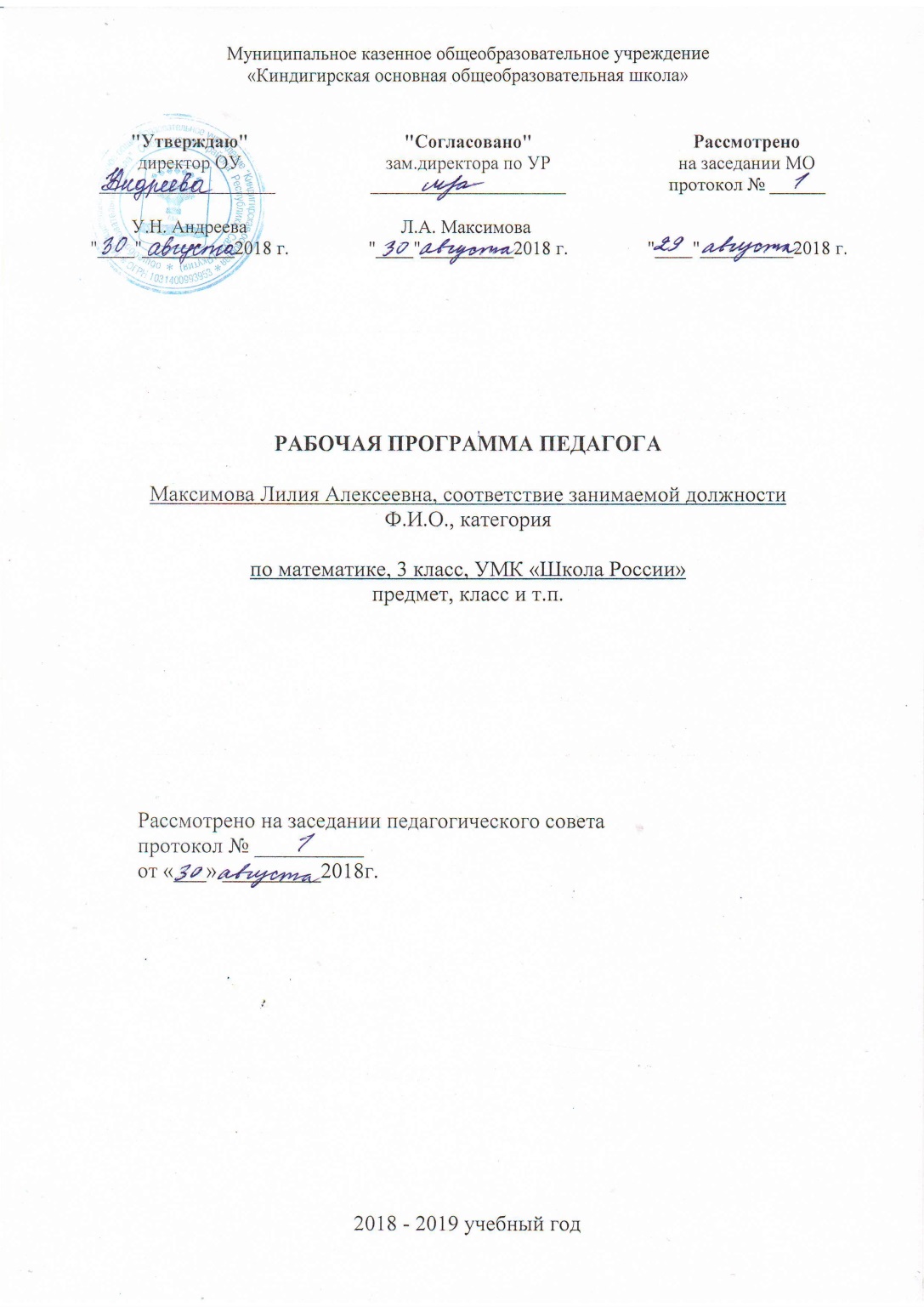 Пояснительная запискаРабочая программа учебного предмета «Математика» составлена в соответствии с требованиями Федерального государственного общеобразовательного стандарта начального общего образования, планируемых результатов начального общего образования, примерной программы по математике и на основе авторской   программы М.И.Моро, Ю.М.Колягиной, М.А.Бантовой «Математика: рабочие программы. 1-4 класс» » (из сборника рабочих программ «Школа России») М: «Просвещение», 2011 г. . К учебнику Моро М.И., Волкова С.И., Степанова С.В. и др. Математика 3 класс. В 2 частях. М.: «Просвещение», 2013г.Обучение математике является важнейшей составляющей начального общего образования. Этот предмет играет важную роль в формировании у младших школьников умения учиться.Начальное обучение математике закладывает основы для формирования приёмов умственной деятельности: школьники учатся проводить анализ, сравнение, классификацию объектов, устанавливать причинно-следственные связи, закономерности, выстраивать логические цепочки рассуждений. Изучая математику, они усваивают определённые обобщённые знания и способы действий. Универсальные математические способы познания способствуют целостному восприятию мира, позволяют выстраивать модели его отдельных процессов и явлений, а также являются основой формирования универсальных учебных действий. Универсальные учебные действия обеспечивают усвоение предметных знаний и интеллектуальное развитие учащихся, формируют способность к самостоятельному поиску и усвоению новой информации, новых знаний и способов действий, что составляет основу умения учиться.Усвоенные в начальном курсе математики знания и способы действий необходимы не только для дальнейшего успешного изучения математики и других школьных дисциплин, но и для решения многих практических задач во взрослой жизни.Основными целями начального обучения математике являются:Математическое развитие младших школьников.Формирование системы начальных математических знаний. Воспитание интереса к математике, к умственной деятельности.Общая характеристика учебного предметаПрограмма определяет ряд задач, решение которых направлено на достижение основных целей начального математического образования:формирование элементов самостоятельной интеллектуальной деятельности на основе овладения несложными математическими методами познания окружающего мира (умения устанавливать, описывать, моделировать и объяснять количественные и пространственные отношения);развитие основ логического, знаково-символического и алгоритмического мышления;развитие пространственного воображения;развитие математической речи;формирование системы начальных математических знаний и умений их применять для решения учебно-познавательных и практических задач;формирование умения вести поиск информации и работать с ней;развитие познавательных способностей;воспитание стремления к расширению математических знаний;формирование критичности мышления;развитие умений аргументированно обосновывать и отстаивать высказанное суждение, оценивать и принимать суждения других.Решение названных задач обеспечит осознание младшими школьниками универсальности математических способов познания мира, усвоение начальных математических знаний, связей математики с окружающей действительностью и с другими школьными предметами, а также личностную заинтересованность в расширении математических знаний.Начальный курс математики является курсом интегрированным: в нём объединён арифметический, геометрический и алгебраический материал.Содержание обучения представлено в программе разделами: «Числа и величины», «Арифметические действия», «Текстовые задачи», «Пространственные отношения. Геометрические фигуры», «Геометрические величины», «Работа с информацией».Арифметическим ядром программы является учебный материал, который, с одной стороны, представляет основы математической науки, а с другой – содержание, отобранное и проверенное многолетней педагогической практикой, подтвердившей необходимость его изучения в начальной школе для успешного продолжения образования.Основа арифметического содержания – представления о натуральном числе и нуле, арифметических действиях (сложение, вычитание, умножение и деление). На уроках математики у младших школьников будут сформированы представления о числе как результате счёта, о принципах образования, записи и сравнения целых неотрицательных чисел. Учащиеся научатся выполнять устно и письменно арифметические действия с целыми неотрицательными числами в пределах миллиона; узнают, как связаны между собой компоненты и результаты арифметических действий; научатся находить неизвестный компонент арифметического действия по известному компоненту и результату действия; усвоят связи между сложением и вычитанием, умножением и делением; освоят различные приёмы проверки выполненных вычислений. Младшие школьники познакомятся с калькулятором и научатся пользоваться им при выполнении некоторых вычислений, в частности при проверке результатов арифметических действий с многозначными числами.Программа предусматривает ознакомление с величинами (длина, площадь, масса, вместимость, время) и их измерением, с единицами измерения однородных величин и соотношениями между ними.Важной особенностью программы является включение в неё элементов алгебраической пропедевтики (выражения с буквой, уравнения и их решение). Как показывает многолетняя школьная практика, такой материал в начальном курсе математики позволяет повысить уровень формируемых обобщений, способствует более глубокому осознанию взаимосвязей между компонентами и результатом арифметических действий, расширяет основу для восприятия функциональной зависимости между величинами, обеспечивает готовность выпускников начальных классов к дальнейшему освоению алгебраического содержания школьного курса математики.Особое место в содержании начального математического образования занимают текстовые задачи. Работа с ними в данном курсе имеет свою специфику и требует более детального рассмотрения.Система подбора задач, определение времени и последовательности введения задач того или иного вида обеспечивают благоприятные условия для сопоставления, сравнения, противопоставления задач, сходных в том или ином отношении, а также для рассмотрения взаимообратных задач. При таком подходе дети с самого начала приучаются проводить анализ задачи, устанавливая связь между данными и искомым, и осознанно выбирать правильное действие для её решения. Решение некоторых задач основано на моделировании описанных в них взаимосвязей между данными и искомым.Решение текстовых задач связано с формированием целого ряда умений: осознанно читать и анализировать содержание задачи (что известно и что неизвестно, что можно узнать по данному условию и что нужно знать для ответа на вопрос задачи); моделировать представленную в тексте ситуацию; видеть различные способы решения задачи и сознательно выбирать наиболее рациональные; составлять план решения, обосновывая выбор каждого арифметического действия; записывать решение (сначала по действиям, а в дальнейшем составляя выражение); производить необходимые вычисления; устно давать полный ответ на вопрос задачи и проверять правильность её решения; самостоятельно составлять задачи.Работа с текстовыми задачами оказывает большое влияние на развитие у детей воображения, логического мышления, речи. Решение задач укрепляет связь обучения с жизнью, углубляет понимание практического значения математических знаний, пробуждает у учащихся интерес к математике и усиливает мотивацию к её изучению. Сюжетное содержание текстовых задач, связанное, как правило, с жизнью семьи, класса, школы, событиями в стране, городе или селе, знакомит детей с разными сторонами окружающей действительности; способствует их духовно-нравственному развитию и воспитанию: формирует чувство гордости за свою Родину, уважительное отношение к семейным ценностям, бережное отношение к окружающему миру, природе, духовным ценностям; развивает интерес к занятиям в различных кружках и спортивных секциях; формирует установку на здоровый образ жизни.При решении текстовых задач используется и совершенствуется знание основных математических понятий, отношений, взаимосвязей и закономерностей. Работа с текстовыми задачами способствует осознанию смысла арифметических действий и математических отношений, пониманию взаимосвязи между компонентами и результатами действий, осознанному использованию действий.Программа включает рассмотрение пространственных отношений между объектами, ознакомление с различными геометрическими фигурами и геометрическими величинами. Учащиеся научатся распознавать и изображать точку, прямую и кривую линии, отрезок, луч, угол, ломаную, многоугольник, различать окружность и круг. Они овладеют навыками работы с измерительными и чертёжными инструментами (линейка, чертёжный угольник, циркуль). В содержание включено знакомство с простейшими геометрическими телами: шаром, кубом, пирамидой. Изучение геометрического содержания создаёт условия для развития пространственного воображения детей и закладывает фундамент успешного изучения систематического курса геометрии в основной школе.Программой предусмотрено целенаправленное формирование совокупности умений работать с информацией. Эти умения формируются как на уроках, так и во внеурочной деятельности — на факультативных и кружковых занятиях. Освоение содержания курса связано не только с поиском, обработкой, представлением новой информации, но и с созданием информационных объектов: стенгазет, книг, справочников. Новые информационные объекты создаются в основном в рамках проектной деятельности. Проектная деятельность позволяет закрепить, расширить и углубить полученные на уроках знания, создаёт условия для творческого развития детей, формирования позитивной самооценки, навыков совместной деятельности с взрослыми и сверстниками, умений сотрудничать друг с другом, совместно планировать свои действия и реализовывать планы, вести поиск и систематизировать нужную информацию.Предметное содержание программы направлено на последовательное формирование и отработку универсальных учебных действий, развитие логического и алгоритмического мышления, пространственного воображения и математической речи.Большое внимание в программе уделяется формированию умений сравнивать математические объекты (числа, числовые выражения, различные величины, геометрические фигуры и т. д.), выделять их существенные признаки и свойства, проводить на этой основе классификацию, анализировать различные задачи, моделировать процессы и ситуации, отражающие смысл арифметических действий, а также отношения и взаимосвязи между величинами, формулировать выводы, делать обобщения, переносить освоенные способы действий в изменённые условия.Знание и понимание математических отношений и взаимозависимостей между различными объектами (соотношение целого и части, пропорциональные зависимости величин, взаимное расположение объектов в пространстве и др.), их обобщение и распространение на расширенную область приложений выступают как средство познания закономерностей, происходящих в природе и в обществе. Это стимулирует развитие познавательного интереса школьников, стремление к постоянному расширению знаний, совершенствованию освоенных способов действий.Изучение математики способствует развитию алгоритмического мышления младших школьников. Программа предусматривает формирование умений действовать по предложенному алгоритму, самостоятельно составлять план действий и следовать ему при решении учебных и практических задач, осуществлять поиск нужной информации, дополнять ею решаемую задачу, делать прикидку и оценивать реальность предполагаемого результата. Развитие алгоритмического мышления послужит базой для успешного овладения компьютерной грамотностью.В процессе освоения программного материала младшие школьники знакомятся с языком математики, осваивают некоторые математические термины, учатся читать математический текст, высказывать суждения с использованием математических терминов и понятий, задавать вопросы по ходу выполнения заданий, обосновывать правильность выполненных действий, характеризовать результаты своего учебного труда и свои достижения в изучении этого предмета.Овладение математическим языком, усвоение алгоритмов выполнения действий, умения строить планы решения различных задач и прогнозировать результат являются основой для формирования умений рассуждать, обосновывать свою точку зрения, аргументировано подтверждать или опровергать истинность высказанного предположения. Освоение математического содержания создаёт условия для повышения логической культуры и совершенствования коммуникативной деятельности учащихся.Содержание программы предоставляет значительные возможности для развития умений работать в паре или в группе. Формированию умений распределять роли и обязанности, сотрудничать и согласовывать свои действия с действиями одноклассников, оценивать собственные действия и действия отдельных учеников (пар, групп) в большой степени способствует содержание, связанное с поиском и сбором информации.Программа ориентирована на формирование умений использовать полученные знания для самостоятельного поиска новых знаний, для решения задач, возникающих в процессе различных видов деятельности, в том числе и в ходе изучения других школьных дисциплин.Математические знания и представления о числах, величинах,
геометрических фигурах лежат в основе формирования общей картины мира и познания законов его развития. Именно эти знания и представления необходимы для целостного восприятия объектов и явлений природы, многочисленных памятников культуры, сокровищ искусства.Обучение младших школьников математике на основе данной программы способствует развитию и совершенствованию основных познавательных процессов (включая воображение и мышление, память и речь). Дети научатся не только самостоятельно решать поставленные задачи математическими способами, но и описывать на языке математики выполненные действия и их результаты, планировать, контролировать и оценивать способы действий и сами действия, делать выводы и обобщения, доказывать их правильность. Освоение курса обеспечивает развитие творческих способностей, формирует интерес к математическим знаниям и потребность в их расширении, способствует продвижению учащихся начальных классов в познании окружающего мира.Содержание курса имеет концентрическое строение, отражающее последовательное расширение области чисел. Такая структура позволяет соблюдать необходимую постепенность в нарастании сложности учебного материала, создаёт хорошие условия для углубления формируемых знаний, отработки умений и навыков, для увеличения степени самостоятельности (при освоении новых знаний, проведении обобщений, формулировании выводов), для постоянного совершенствования универсальных учебных действий.Структура содержания определяет такую последовательность изучения учебного материала, которая обеспечивает не только формирование осознанных и прочных, во многих случаях доведённых до автоматизма навыков вычислений, но и доступное для младших школьников обобщение учебного материала, понимание общих принципов и законов, лежащих в основе изучаемых математических фактов, осознание связей между рассматриваемыми явлениями. Сближенное во времени изучение связанных между собой понятий, действий, задач даёт возможность сопоставлять, сравнивать, противопоставлять их в учебном процессе, выявлять сходства и различия в рассматриваемых фактах.Описание места учебного предмета в учебном планеНа изучение математики в каждом классе начальной школы отводится по 4 ч в неделю. Курс рассчитан на 540 ч: в 1 классе — 132 ч (33 учебные недели), во 2—4 классах — по 136 ч (34 учебн. нед. в каждом классе).Планируемые результаты освоения учебного предметаПрограмма обеспечивает достижение выпускниками начальной школы следующих личностных, метапредметных и предметных результатов.Личностные результатыЧувство гордости за свою Родину, российский народ и историю России;Осознание роли своей страны в мировом развитии, уважительное отношение к семейным ценностям, бережное отношение к окружающему миру.Целостное восприятие окружающего мира.Развитую мотивацию учебной деятельности и личностного смысла учения, заинтересованность в приобретении и расширении знаний и способов действий, творческий подход к выполнению заданий.Рефлексивную самооценку, умение анализировать свои действия и управлять ими.Навыки сотрудничества со взрослыми и сверстниками.Установку на здоровый образ жизни, наличие мотивации к творческому труду, к работе на результат.Метапредметные результатыСпособность принимать и сохранять цели и задачи учебной деятельности, находить средства и способы её осуществления.Овладение способами выполнения заданий творческого и поискового характера.Умения планировать, контролировать и оценивать учебные действия в соответствии с поставленной задачей и условиями её выполнения, определять наиболее эффективные способы достижения результата.Способность использовать знаково-символические средства представления информации для создания моделей изучаемых объектов и процессов, схем решения учебно-познавательных и практических задач.Использование речевых средств и средств информационных и коммуникационных технологий для решения коммуникативных и познавательных задач.Использование различных способов поиска (в справочных источниках и открытом учебном информационном пространстве Интернета), сбора, обработки, анализа, организации и передачи информации в соответствии с коммуникативными и познавательными задачами и технологиями учебного предмета, в том числе умение вводить текст с помощью клавиатуры компьютера, фиксировать (записывать) результаты измерения величин и анализировать изображения, звуки, готовить своё выступление и выступать с аудио-, видео- и графическим сопровождением.Овладение логическими действиями сравнения, анализа, синтеза, обобщения, классификации по родовидовым признакам, установления
аналогий и причинно-следственных связей, построения рассуждений, отнесения к известным понятиям.Готовность слушать собеседника и вести диалог; готовность признать возможность существования различных точек зрения и права каждого иметь свою; излагать своё мнение и аргументировать свою точку зрения.Определение общей цели и путей её достижения: умение договариваться о распределении функций и ролей в совместной деятельности, осуществлять взаимный контроль в совместной деятельности, адекватно оценивать собственное поведение и поведение окружающих.Овладение начальными сведениями о сущности и особенностях объектов и процессов в соответствии с содержанием учебного предмета «математика».Овладение базовыми предметными и межпредметными понятиями, отражающими существенные связи и отношения между объектами и процессами.Умение работать в материальной и информационной среде начального общего образования (в том числе с учебными моделями) в соответствии с содержанием учебного предмета «Математика».Предметные результаты Использование приобретённых математических знаний для описания и объяснения окружающих предметов, процессов, явлений, а также для
оценки их количественных и пространственных отношений.Овладение основами логического и алгоритмического мышления,
пространственного воображения и математической речи, основами счёта, измерения, прикидки результата и его оценки, наглядного представления данных в разной форме (таблицы, схемы, диаграммы), записи и выполнения алгоритмов.Приобретение начального опыта применения математических знаний для решения учебно-познавательных и учебно-практических задач.Умения выполнять устно и письменно арифметические действия с числами и числовыми выражениями, решать текстовые задачи, выполнять и строить алгоритмы и стратегии в игре, исследовать, распознавать и изображать геометрические фигуры, работать с таблицами, схемами, графиками и диаграммами, цепочками, представлять, анализировать и интерпретировать данные.СОДЕРЖАНИЕ КУРСАЧисла и величиныСчёт предметов. Образование, название и запись чисел от 0 до 1 000 000. Десятичные единицы счёта. Разряды и классы. Представление многозначных чисел в виде суммы разрядных слагаемых. Сравнение и упорядочение чисел, знаки сравнения.Измерение величин. Единицы измерения величин: массы (грамм, килограмм, центнер, тонна); вместимости (литр), времени (секунда, минута, час, сутки, неделя, месяц, год, век). Соотношения между единицами измерения однородных величин. Сравнение и упорядочение однородных величин. Доля величины (половина, треть, четверть, десятая, сотая, тысячная).Арифметические действияСложение, вычитание, умножение и деление. Знаки действий. Названия компонентов и результатов арифметических действий. Таблица сложения. Таблица умножения. Взаимосвязь арифметических действий (сложения и вычитания, сложения и умножения, умножения и деления). Нахождение неизвестного компонента арифметического действия. Деление с остатком. Свойства сложения, вычитания и умножения: переместительное и сочетательное свойства сложения и умножения, распределительное свойство умножения относительно сложения и вычитания. Числовые выражения. Порядок выполнения действий в числовых выражениях со скобками и без скобок. Нахождение значения числового выражения. Использование свойств арифметических действий и правил о порядке выполнения действий в числовых выражениях. Алгоритмы письменного сложения и вычитания многозначных чисел, умножения и деления многозначных чисел на однозначное, двузначное и трёхзначное число. Способы проверки правильности вычислений (обратные действия, взаимосвязь компонентов и результатов действий, прикидка результата, проверка вычислений на калькуляторе).Элементы алгебраической пропедевтики. Выражения с одной переменной вида a ± 28, 8 ∙ b, c : 2; с двумя переменными вида: a + b, а – b, a ∙ b, c : d (d ≠ 0), вычисление их значений при заданных значениях входящих в них букв. Использование буквенных выражений при формировании обобщений, при рассмотрении умножения 1 и 0 (1 ∙ а = а, 0 ∙ с = 0 и др.). Уравнение. Решение уравнений (подбором значения неизвестного, на основе соотношений между целым и частью, на основе взаимосвязей между компонентами и результатами арифметических действий).Работа с текстовыми задачамиЗадача. Структура задачи. Решение текстовых задач арифметическим способом. Планирование хода решения задач.Текстовые задачи, раскрывающие смысл арифметических действий (сложение, вычитание, умножение и деление). Текстовые задачи, содержащие отношения «больше на (в) …», «меньше на (в) …». Текстовые задачи, содержащие зависимости, характеризующие процесс движения (скорость, время, пройденный путь), расчёт стоимости товара (цена, количество, общая стоимость товара), расход материала при изготовлении предметов (расход на один предмет, количество предметов, общий расход) и др. Задачи на определение начала, конца и продолжительности события. Задачи на нахождение доли целого и целого по его доле.Решение задач разными способами.Представление текста задачи в виде рисунка, схематического рисунка, схематического чертежа, краткой записи, в таблице, на диаграмме.Пространственные отношения. Геометрические фигурыВзаимное расположение предметов в пространстве и на плоскости (выше — ниже, слева — справа, за — перед, между, вверху — внизу, ближе — дальше и др.).Распознавание и изображение геометрических фигур: точка, линия (прямая, кривая), отрезок, луч, угол, ломаная; многоугольник (треугольник, четырёхугольник, прямоугольник, квадрат, пятиугольник и т. д.).Свойства сторон прямоугольника.Виды треугольников по углам: прямоугольный, тупоугольный, остроугольный. Виды треугольников по соотношению длин сторон: разносторонний, равнобедренный (равносторонний).Окружность (круг). Центр, радиус окружности (круга).Использование чертёжных инструментов (линейка, угольник, циркуль) для выполнения построений.Геометрические формы в окружающем мире. Распознавание и называние геометрических тел: куб, пирамида, шар.Геометрические величиныГеометрические величины и их измерение. Длина. Единицы длины (миллиметр, сантиметр, дециметр, метр, километр). Соотношения между единицами длины. Перевод одних единиц длины в другие. Измерение длины отрезка и построение отрезка заданной длины. Периметр. Вычисление периметра многоугольника, в том числе периметра прямоугольника (квадрата).Площадь. Площадь геометрической фигуры. Единицы площади (квадратный миллиметр, квадратный сантиметр, квадратный дециметр, квадратный метр, квадратный километр). Точное и приближённое (с помощью палетки) измерение площади геометрической фигуры. Вычисление площади прямоугольника (квадрата).Работа с информациейСбор и представление информации, связанной со счётом (пересчётом), измерением величин; анализ и представление информации в разных формах: таблицы, столбчатой диаграммы. Чтение и заполнение таблиц, чтение и построение столбчатых диаграмм.Интерпретация данных таблицы и столбчатой диаграммы.Составление конечной последовательности (цепочки) предметов, чисел, числовых выражений, геометрических фигур и др. по заданному правилу. Составление, запись и выполнение простого алгоритма (плана) поиска информации.Построение простейших логических высказываний с помощью логических связок и слов («верно/неверно, что …», «если …, то …», «все», «каждый» и др.).Требования к уровню подготовки учащихсяК концу обучения в третьем классе ученик  научится: называть:-    последовательность чисел до 1000;-   число, большее или меньшее данного числа в несколько раз;-   единицы длины, площади, массы;-    названия компонентов и результатов умножения и деления;-   виды треугольников;-    правила порядка выполнения действий в выражениях в 2-3 действия (со скобками и без них);-   таблицу умножения однозначных чисел и соответствующие случаи деления;-   понятие «доля»;-   определения понятий «окружность», «центр окружности», «радиус окружности», «диаметр окружности»;-   чётные и нечётные числа;-   определение квадратного дециметра;-   определение квадратного метра;-    правило умножения числа на 1;-    правило умножения числа на 0;-    правило деления нуля на число;сравнивать:-   числа в пределах 1000;-   числа в кратном отношении (во сколько раз одно число больше или меньше другого);-   длины отрезков;-    площади фигур;различать:-   отношения «больше в» и «больше на», «меньше в» и «меньше на»;-    компоненты арифметических действий;-   числовое выражение и его значение;-    читать:-   числа в пределах 1000, записанные цифрами; воспроизводить:-    результаты табличных случаев умножения однозначных чисел и соответствующих случаев деления;-   соотношения между единицами длины: 1 м = 100 см, 1 м = 10 дм;-   соотношения между единицами массы: 1 кг = 1000 г;-   соотношения между единицами времени: 1 год = 12 месяцев; 1 сутки = 24 часа;-   приводить примеры:-   двузначных, трёхзначных чисел;-   числовых выражений;-   моделировать:-   десятичный состав трёхзначного числа;-   алгоритмы сложения и вычитания, умножения и деления трёхзначных чисел;-   ситуацию, представленную в тексте арифметической задачи, в виде схемы, рисунка; упорядочивать:-   числа в пределах 1000 в порядке увеличения или уменьшения; анализировать:текст учебной задачи с целью поиска алгоритма ее решения;-    готовые решения задач с целью выбора верного решения, рационального способа решения;классифицировать:-   треугольники (разносторонний, равнобедренный, равносторонний); числа в пределах 1000 (однозначные, двузначные, трёхзначные);-   конструировать:тексты несложных арифметических задач;-    алгоритм решения составной арифметической задачи;контролировать:свою деятельность (находить и исправлять ошибки);оценивать:готовое решение учебной задачи (верно, неверно);решать учебные и практические задачи:-    записывать цифрами трёхзначные числа;-   решать составные арифметические задачи в два-три действия в различных комбинациях;-   вычислять сумму и разность, произведение и частное чисел в пределах 1000. используя изученные устные и письменные приемы вычислений;-   вычислять значения простых и составных числовых выражений;-    вычислять периметр, площадь прямоугольника (квадрата);-   выбирать из таблицы необходимую информацию для решения учебной задачи;-   заполнять таблицы, имея некоторый банк данных.К концу обучения в третьем классе ученик получит возможность научиться:-   выполнять проверку вычислений;-    вычислять значения числовых выражений, содержащих 2-3 действия (со скобками и без них);-    решать задачи в 1-3 действия;-   находить периметр многоугольника, в том числе прямоугольника (квадрата); читать, записывать, сравнивать числа в пределах 1000; выполнять устно четыреарифметических действия в пределах 100;-    выполнять письменно сложение, вычитание двузначных и трехзначных чисел е пределах 1000;-    классифицировать треугольники;-   умножать и делить разными способами;-    выполнять письменное умножение и деление с трехзначными числами;-   сравнивать выражения;-    решать уравнения;-   строить геометрические фигуры;-    выполнять внетабличное деление с остатком;-   использовать алгоритм деления с остатком;-    выполнять проверку деления с остатком;-   находить значения выражений с переменной;-    писать римские цифры, сравнивать их;-   записывать трехзначные числа в виде суммы разрядных слагаемых, сравнивать числа;-   сравнивать доли;-   строить окружности.-   составлять равенства и неравенства;Система оценки достижения планируемых результатов освоения предмета. Критерии оцениванияВ соответствии с требованиями Стандарта, при оценке итоговых результатов освоение программы по математике должны учитываться психологические возможности младшего школьника, нервно-психические проблемы, возникающие в процессе контроля, ситуативность  эмоциональных реакций ребенка.Система оценки достижения планируемых результатов изучения математики предполагает комплексный уровневый подход к оценке результатов обучения. Объектом предметных результатов служит способность третьеклассников решать учебно-поз-тельные и учебно-практические задачи. Оценка индивидуальных образовательных достиженийведётся «методом сложения», при котором фиксируется достижение опорного уровня его превышение.В соответствии с требованиями Стандарта, составляющей комплекса оценки достижений являются материалы стартовой диагностики, промежуточных и итоговых стандартизированных работ по математике. Остальные работы подобраны так, чтобы их совокупность демонстрировала нарастающие успешность, объём и глубину знаний, достижение более высоких уровней формируемых учебных действий.Текущий контроль по математике осуществляется в письменной и устной форме. Письменные работы для текущего контроля проводятся не реже одного раза в неделю в форме самостоятельной работы или арифметического диктанта. Работы для текущего контроля состоят из нескольких однотипных заданий, с помощью которых осуществляется всесторонняя проверка только одного определенного умения.Тематический контроль по математике проводится в письменной форме. Для тематических проверок выбираются узловые вопросы программы: приемы устных вычислений, измерение величин и др. Проверочные работы позволяют проверить, например, знание табличных случаев сложения, вычитания, умножения и деления. В этом случае для обеспечения самостоятельности учащихся подбирается несколько вариантов работы, каждый из которых содержит около тридцати примеров на сложение и вычитание или умножение и деление. На выполнение такой работы отводится 5-6 минут урока.Основанием для выставления итоговой оценки знаний служат результаты наблюдений учителя за повседневной работой учеников, устного опроса, текущих, диагностических и итоговых стандартизированных контрольных работ. Однако последним придается наибольшее значение.В конце года проводится итоговая комплексная проверочная работа на межпредметной основе. Одной из ее целей является оценка предметных и метапредметных результатов освоения программы по математике в третьем классе: способность решать учебно-практические и учебно-познавательные задачи, сформированность обобщённых способов деятельности, коммуникативных и информационных умений.                                                                                        Циклограмма тематического контроляИнформационно-методическое обеспечениеКалендарно-тематическое планирование по математике 3 класс 140 ч.Нормы оценок по математикеНормы оценок по математикеНормы оценок по математикеНормы оценок по математикеРабота, состоящая из примеров:Работа, состоящая из задач.Комбинированная работаКонтрольный устный счет.«5» - без ошибок.«5» - без ошибок.«5» - без ошибок.«5» - без ошибок.«4» -1 грубая и 1 -2 негрубые ошибки.«4» - 1-2 негрубых ошибки.«4» - 1 грубая и 1-2 негрубые ошибки, при этом грубых   ошибок   не   должно быть в задаче.«4»- 1-2 ошибки.«3»-2-3 грубые и 1-2 негрубые ошибки или 3 и более негрубых ошибки«3» - 1 грубая и 3-4 негрубые ошибки.«3» - 2-3 грубые и 3-4 негрубые    ошибки,     при этом ход решения задачи должен быть верным.«3» - 3-4 ошибки.«2» - 4 и более грубых ошибки.«2» - 2 и более грубых ошибки.«2» - 4 грубые ошибки.ЧетвертьТема разделаКонтрольные работыПроверочные работыСр-/работаПроекты1Сложение и вычитание1Табличное умножение и делениеВходная контрольная работаПроверочная работа «Проверим себя и оценим свои достижения» (тестовая форма).11Табличное умножение и делениеКонтрольная работа по теме «Табличное умножение и деление» за 1 четвертьПроверочная работа  «Проверим себя и оценим свои достижения»  (Тестовая форма) стр.80-811Проект «Математические сказки»2Табличное умножение и делениеКонтрольная работа по теме «Табличное умножение и деление» за 1 четвертьПроверочная работа  «Проверим себя и оценим свои достижения»  (Тестовая форма) стр.80-8112Табличное умножение и делениеКонтрольная работа за 1 полугодие13Внетабличное умножение и делениеКонтрольная работа по теме «Решение уравнений»13Внетабличное умножение и делениеКонтрольная работа по теме «Деление с остатком»1Проект «Задачи-расчеты»3Числа от 1 до 1000. НумерацияКонтрольная работа по теме «Нумерация в пределах 1000» за 3 четверть.Проверочная работа «Проверим себя и оценим свои достижения» с 6214Числа от 1 до 1000. Сложение и вычитаниеКонтрольная работа по теме «Сложение и вычитание»4Числа от 1 до 1000. Умножение и деление14Итоговое повторение «Что узнали, чему научились»Итоговая контрольная работа за 3 класс1ИТОГОИТОГО9392№п/пАвторыНазваниеГод изданияИздательствоАнащенкова С.В.Сборник рабочих программ «Школа России»1-4 классы2011Москва «Просвещение»М.И.Моро, С.И.Волкова, С.В.СтепановаМатематика. 3 класс. Учебник для общеобразовательных учреждений. В 2ч.2013Москва «Просвещение»Электронное приложение к учебнику Математика, авторы: М.И.Моро, С.И.Волкова, С.В.Степанова2013Москва «Просвещение»№ п\пТемаПланируемые результатыПланируемые результатыПланируемые результатыПланируемые результатыПланируемые результатыПланируемые результатыПланируемые результатыПланируемые результатыДеятельность учащихсяДеятельность учащихсяДеятельность учащихсяДеятельность учащихсяВид контроляВид контроляВид контроляДатаДатаДатаДатаДатаДатаДатаДатаДатаДатаДатаДатаДата№ п\пТемаЛичностныеЛичностныеЛичностныеМетапредметныеМетапредметныеПредметныеПредметныеПредметныеДеятельность учащихсяДеятельность учащихсяДеятельность учащихсяДеятельность учащихсяВид контроляВид контроляВид контроляДатаДатаДатаДатаДатаДатаДатаДатаДатаДатаДатаДатаДата№ п\пТемаЛичностныеЛичностныеЛичностныеМетапредметныеМетапредметныеПредметныеПредметныеПредметныеДеятельность учащихсяДеятельность учащихсяДеятельность учащихсяДеятельность учащихсяВид контроляВид контроляВид контроляпланпланпланпланпланпланпланпланпланпланфакт.факт.факт.Сложение и вычитание (10ч)Сложение и вычитание (10ч)Сложение и вычитание (10ч)Сложение и вычитание (10ч)Сложение и вычитание (10ч)Сложение и вычитание (10ч)Сложение и вычитание (10ч)Сложение и вычитание (10ч)Сложение и вычитание (10ч)Сложение и вычитание (10ч)Сложение и вычитание (10ч)Сложение и вычитание (10ч)Сложение и вычитание (10ч)Сложение и вычитание (10ч)Сложение и вычитание (10ч)Сложение и вычитание (10ч)Сложение и вычитание (10ч)Сложение и вычитание (10ч)Сложение и вычитание (10ч)Сложение и вычитание (10ч)Сложение и вычитание (10ч)Сложение и вычитание (10ч)Сложение и вычитание (10ч)Сложение и вычитание (10ч)Сложение и вычитание (10ч)Сложение и вычитание (10ч)Сложение и вычитание (10ч)1Устные приемы сложения и вычитания.Стр. 4Чувство гордости за свою Родину, российский народ и историю России; Осознание роли своей страны в мировом развитии, уважительное отношение к семейным ценностям, бережное отношение к окружающему миру.Целостное восприятие окружающего мира. Развитую мотивацию учебной деятельности и личностного смысла учения, заинтересованность в приобретении и расширении знаний и способов действий, творческий подход к выполнению заданий.Чувство гордости за свою Родину, российский народ и историю России; Осознание роли своей страны в мировом развитии, уважительное отношение к семейным ценностям, бережное отношение к окружающему миру.Целостное восприятие окружающего мира. Развитую мотивацию учебной деятельности и личностного смысла учения, заинтересованность в приобретении и расширении знаний и способов действий, творческий подход к выполнению заданий.Чувство гордости за свою Родину, российский народ и историю России; Осознание роли своей страны в мировом развитии, уважительное отношение к семейным ценностям, бережное отношение к окружающему миру.Целостное восприятие окружающего мира. Развитую мотивацию учебной деятельности и личностного смысла учения, заинтересованность в приобретении и расширении знаний и способов действий, творческий подход к выполнению заданий.Чувство гордости за свою Родину, российский народ и историю России; Осознание роли своей страны в мировом развитии, уважительное отношение к семейным ценностям, бережное отношение к окружающему миру.Целостное восприятие окружающего мира. Развитую мотивацию учебной деятельности и личностного смысла учения, заинтересованность в приобретении и расширении знаний и способов действий, творческий подход к выполнению заданий.Регулятивные УУД:Самостоятельно формулировать цели урока после предварительного обсуждения.Учиться совместно с учителем обнаруживать и формулировать учебную проблему.Познавательные УУД:Ориентироваться в своей системе знаний: самостоятельно предполагать, какая информация нужна для решения учебной задачи в один шаг.Отбирать необходимые для решения учебной задачи источники информации среди предложенных учителем словарей, энциклопедий, справочников.Коммуникативные УУД:Донести свою позицию до других: оформлять свои мысли в устной и письменной речи с учётом своих учебных и жизненных речевых ситуаций.Использование приобретённых математических знаний для описания и объяснения окружающих предметов, процессов, явлений, а также для
оценки их количественных и пространственных отношений.Овладение основами логического и алгоритмического мышления,
пространственного воображения и математической речи, основами счёта, измерения, прикидки результата и его оценки, наглядного представления данных в разной форме (таблицы, схемы, диаграммы), записи и выполнения алгоритмов.Использование приобретённых математических знаний для описания и объяснения окружающих предметов, процессов, явлений, а также для
оценки их количественных и пространственных отношений.Овладение основами логического и алгоритмического мышления,
пространственного воображения и математической речи, основами счёта, измерения, прикидки результата и его оценки, наглядного представления данных в разной форме (таблицы, схемы, диаграммы), записи и выполнения алгоритмов.Использование приобретённых математических знаний для описания и объяснения окружающих предметов, процессов, явлений, а также для
оценки их количественных и пространственных отношений.Овладение основами логического и алгоритмического мышления,
пространственного воображения и математической речи, основами счёта, измерения, прикидки результата и его оценки, наглядного представления данных в разной форме (таблицы, схемы, диаграммы), записи и выполнения алгоритмов.Выполнять сложение и вычитание чисел в пределах 100.
 Решать уравнения на нахождение неизвестного слагаемого, неизвестного уменьшаемого, неизвестного вычитаемого на основе знаний о взаимосвязи чисел при сложении, при вычитании.
 Обозначать геометрические фигуры буквами.Решать задачи логического и поискового характера.Выполнять сложение и вычитание чисел в пределах 100.
 Решать уравнения на нахождение неизвестного слагаемого, неизвестного уменьшаемого, неизвестного вычитаемого на основе знаний о взаимосвязи чисел при сложении, при вычитании.
 Обозначать геометрические фигуры буквами.Решать задачи логического и поискового характера.Выполнять сложение и вычитание чисел в пределах 100.
 Решать уравнения на нахождение неизвестного слагаемого, неизвестного уменьшаемого, неизвестного вычитаемого на основе знаний о взаимосвязи чисел при сложении, при вычитании.
 Обозначать геометрические фигуры буквами.Решать задачи логического и поискового характера.Выполнять сложение и вычитание чисел в пределах 100.
 Решать уравнения на нахождение неизвестного слагаемого, неизвестного уменьшаемого, неизвестного вычитаемого на основе знаний о взаимосвязи чисел при сложении, при вычитании.
 Обозначать геометрические фигуры буквами.Решать задачи логического и поискового характера.ФронтальныйопросФронтальныйопросФронтальныйопрос2Письменные приемы сложения и вычитания.Стр. 5Чувство гордости за свою Родину, российский народ и историю России; Осознание роли своей страны в мировом развитии, уважительное отношение к семейным ценностям, бережное отношение к окружающему миру.Целостное восприятие окружающего мира. Развитую мотивацию учебной деятельности и личностного смысла учения, заинтересованность в приобретении и расширении знаний и способов действий, творческий подход к выполнению заданий.Чувство гордости за свою Родину, российский народ и историю России; Осознание роли своей страны в мировом развитии, уважительное отношение к семейным ценностям, бережное отношение к окружающему миру.Целостное восприятие окружающего мира. Развитую мотивацию учебной деятельности и личностного смысла учения, заинтересованность в приобретении и расширении знаний и способов действий, творческий подход к выполнению заданий.Чувство гордости за свою Родину, российский народ и историю России; Осознание роли своей страны в мировом развитии, уважительное отношение к семейным ценностям, бережное отношение к окружающему миру.Целостное восприятие окружающего мира. Развитую мотивацию учебной деятельности и личностного смысла учения, заинтересованность в приобретении и расширении знаний и способов действий, творческий подход к выполнению заданий.Чувство гордости за свою Родину, российский народ и историю России; Осознание роли своей страны в мировом развитии, уважительное отношение к семейным ценностям, бережное отношение к окружающему миру.Целостное восприятие окружающего мира. Развитую мотивацию учебной деятельности и личностного смысла учения, заинтересованность в приобретении и расширении знаний и способов действий, творческий подход к выполнению заданий.Регулятивные УУД:Самостоятельно формулировать цели урока после предварительного обсуждения.Учиться совместно с учителем обнаруживать и формулировать учебную проблему.Познавательные УУД:Ориентироваться в своей системе знаний: самостоятельно предполагать, какая информация нужна для решения учебной задачи в один шаг.Отбирать необходимые для решения учебной задачи источники информации среди предложенных учителем словарей, энциклопедий, справочников.Коммуникативные УУД:Донести свою позицию до других: оформлять свои мысли в устной и письменной речи с учётом своих учебных и жизненных речевых ситуаций.Использование приобретённых математических знаний для описания и объяснения окружающих предметов, процессов, явлений, а также для
оценки их количественных и пространственных отношений.Овладение основами логического и алгоритмического мышления,
пространственного воображения и математической речи, основами счёта, измерения, прикидки результата и его оценки, наглядного представления данных в разной форме (таблицы, схемы, диаграммы), записи и выполнения алгоритмов.Использование приобретённых математических знаний для описания и объяснения окружающих предметов, процессов, явлений, а также для
оценки их количественных и пространственных отношений.Овладение основами логического и алгоритмического мышления,
пространственного воображения и математической речи, основами счёта, измерения, прикидки результата и его оценки, наглядного представления данных в разной форме (таблицы, схемы, диаграммы), записи и выполнения алгоритмов.Использование приобретённых математических знаний для описания и объяснения окружающих предметов, процессов, явлений, а также для
оценки их количественных и пространственных отношений.Овладение основами логического и алгоритмического мышления,
пространственного воображения и математической речи, основами счёта, измерения, прикидки результата и его оценки, наглядного представления данных в разной форме (таблицы, схемы, диаграммы), записи и выполнения алгоритмов.Выполнять сложение и вычитание чисел в пределах 100.
 Решать уравнения на нахождение неизвестного слагаемого, неизвестного уменьшаемого, неизвестного вычитаемого на основе знаний о взаимосвязи чисел при сложении, при вычитании.
 Обозначать геометрические фигуры буквами.Решать задачи логического и поискового характера.Выполнять сложение и вычитание чисел в пределах 100.
 Решать уравнения на нахождение неизвестного слагаемого, неизвестного уменьшаемого, неизвестного вычитаемого на основе знаний о взаимосвязи чисел при сложении, при вычитании.
 Обозначать геометрические фигуры буквами.Решать задачи логического и поискового характера.Выполнять сложение и вычитание чисел в пределах 100.
 Решать уравнения на нахождение неизвестного слагаемого, неизвестного уменьшаемого, неизвестного вычитаемого на основе знаний о взаимосвязи чисел при сложении, при вычитании.
 Обозначать геометрические фигуры буквами.Решать задачи логического и поискового характера.Выполнять сложение и вычитание чисел в пределах 100.
 Решать уравнения на нахождение неизвестного слагаемого, неизвестного уменьшаемого, неизвестного вычитаемого на основе знаний о взаимосвязи чисел при сложении, при вычитании.
 Обозначать геометрические фигуры буквами.Решать задачи логического и поискового характера.ФронтальныйопросФронтальныйопросФронтальныйопрос3Выражения с переменнойЧувство гордости за свою Родину, российский народ и историю России; Осознание роли своей страны в мировом развитии, уважительное отношение к семейным ценностям, бережное отношение к окружающему миру.Целостное восприятие окружающего мира. Развитую мотивацию учебной деятельности и личностного смысла учения, заинтересованность в приобретении и расширении знаний и способов действий, творческий подход к выполнению заданий.Чувство гордости за свою Родину, российский народ и историю России; Осознание роли своей страны в мировом развитии, уважительное отношение к семейным ценностям, бережное отношение к окружающему миру.Целостное восприятие окружающего мира. Развитую мотивацию учебной деятельности и личностного смысла учения, заинтересованность в приобретении и расширении знаний и способов действий, творческий подход к выполнению заданий.Чувство гордости за свою Родину, российский народ и историю России; Осознание роли своей страны в мировом развитии, уважительное отношение к семейным ценностям, бережное отношение к окружающему миру.Целостное восприятие окружающего мира. Развитую мотивацию учебной деятельности и личностного смысла учения, заинтересованность в приобретении и расширении знаний и способов действий, творческий подход к выполнению заданий.Чувство гордости за свою Родину, российский народ и историю России; Осознание роли своей страны в мировом развитии, уважительное отношение к семейным ценностям, бережное отношение к окружающему миру.Целостное восприятие окружающего мира. Развитую мотивацию учебной деятельности и личностного смысла учения, заинтересованность в приобретении и расширении знаний и способов действий, творческий подход к выполнению заданий.Регулятивные УУД:Самостоятельно формулировать цели урока после предварительного обсуждения.Учиться совместно с учителем обнаруживать и формулировать учебную проблему.Познавательные УУД:Ориентироваться в своей системе знаний: самостоятельно предполагать, какая информация нужна для решения учебной задачи в один шаг.Отбирать необходимые для решения учебной задачи источники информации среди предложенных учителем словарей, энциклопедий, справочников.Коммуникативные УУД:Донести свою позицию до других: оформлять свои мысли в устной и письменной речи с учётом своих учебных и жизненных речевых ситуаций.Использование приобретённых математических знаний для описания и объяснения окружающих предметов, процессов, явлений, а также для
оценки их количественных и пространственных отношений.Овладение основами логического и алгоритмического мышления,
пространственного воображения и математической речи, основами счёта, измерения, прикидки результата и его оценки, наглядного представления данных в разной форме (таблицы, схемы, диаграммы), записи и выполнения алгоритмов.Использование приобретённых математических знаний для описания и объяснения окружающих предметов, процессов, явлений, а также для
оценки их количественных и пространственных отношений.Овладение основами логического и алгоритмического мышления,
пространственного воображения и математической речи, основами счёта, измерения, прикидки результата и его оценки, наглядного представления данных в разной форме (таблицы, схемы, диаграммы), записи и выполнения алгоритмов.Использование приобретённых математических знаний для описания и объяснения окружающих предметов, процессов, явлений, а также для
оценки их количественных и пространственных отношений.Овладение основами логического и алгоритмического мышления,
пространственного воображения и математической речи, основами счёта, измерения, прикидки результата и его оценки, наглядного представления данных в разной форме (таблицы, схемы, диаграммы), записи и выполнения алгоритмов.Выполнять сложение и вычитание чисел в пределах 100.
 Решать уравнения на нахождение неизвестного слагаемого, неизвестного уменьшаемого, неизвестного вычитаемого на основе знаний о взаимосвязи чисел при сложении, при вычитании.
 Обозначать геометрические фигуры буквами.Решать задачи логического и поискового характера.Выполнять сложение и вычитание чисел в пределах 100.
 Решать уравнения на нахождение неизвестного слагаемого, неизвестного уменьшаемого, неизвестного вычитаемого на основе знаний о взаимосвязи чисел при сложении, при вычитании.
 Обозначать геометрические фигуры буквами.Решать задачи логического и поискового характера.Выполнять сложение и вычитание чисел в пределах 100.
 Решать уравнения на нахождение неизвестного слагаемого, неизвестного уменьшаемого, неизвестного вычитаемого на основе знаний о взаимосвязи чисел при сложении, при вычитании.
 Обозначать геометрические фигуры буквами.Решать задачи логического и поискового характера.Выполнять сложение и вычитание чисел в пределах 100.
 Решать уравнения на нахождение неизвестного слагаемого, неизвестного уменьшаемого, неизвестного вычитаемого на основе знаний о взаимосвязи чисел при сложении, при вычитании.
 Обозначать геометрические фигуры буквами.Решать задачи логического и поискового характера.Фронтальный опросФронтальный опросФронтальный опрос4Решение уравнений с неизвестным слагаемым на основе знания о взаимосвязи чисел при сложении.Стр.6-7Чувство гордости за свою Родину, российский народ и историю России; Осознание роли своей страны в мировом развитии, уважительное отношение к семейным ценностям, бережное отношение к окружающему миру.Целостное восприятие окружающего мира. Развитую мотивацию учебной деятельности и личностного смысла учения, заинтересованность в приобретении и расширении знаний и способов действий, творческий подход к выполнению заданий.Чувство гордости за свою Родину, российский народ и историю России; Осознание роли своей страны в мировом развитии, уважительное отношение к семейным ценностям, бережное отношение к окружающему миру.Целостное восприятие окружающего мира. Развитую мотивацию учебной деятельности и личностного смысла учения, заинтересованность в приобретении и расширении знаний и способов действий, творческий подход к выполнению заданий.Чувство гордости за свою Родину, российский народ и историю России; Осознание роли своей страны в мировом развитии, уважительное отношение к семейным ценностям, бережное отношение к окружающему миру.Целостное восприятие окружающего мира. Развитую мотивацию учебной деятельности и личностного смысла учения, заинтересованность в приобретении и расширении знаний и способов действий, творческий подход к выполнению заданий.Чувство гордости за свою Родину, российский народ и историю России; Осознание роли своей страны в мировом развитии, уважительное отношение к семейным ценностям, бережное отношение к окружающему миру.Целостное восприятие окружающего мира. Развитую мотивацию учебной деятельности и личностного смысла учения, заинтересованность в приобретении и расширении знаний и способов действий, творческий подход к выполнению заданий.Регулятивные УУД:Самостоятельно формулировать цели урока после предварительного обсуждения.Учиться совместно с учителем обнаруживать и формулировать учебную проблему.Познавательные УУД:Ориентироваться в своей системе знаний: самостоятельно предполагать, какая информация нужна для решения учебной задачи в один шаг.Отбирать необходимые для решения учебной задачи источники информации среди предложенных учителем словарей, энциклопедий, справочников.Коммуникативные УУД:Донести свою позицию до других: оформлять свои мысли в устной и письменной речи с учётом своих учебных и жизненных речевых ситуаций.Использование приобретённых математических знаний для описания и объяснения окружающих предметов, процессов, явлений, а также для
оценки их количественных и пространственных отношений.Овладение основами логического и алгоритмического мышления,
пространственного воображения и математической речи, основами счёта, измерения, прикидки результата и его оценки, наглядного представления данных в разной форме (таблицы, схемы, диаграммы), записи и выполнения алгоритмов.Использование приобретённых математических знаний для описания и объяснения окружающих предметов, процессов, явлений, а также для
оценки их количественных и пространственных отношений.Овладение основами логического и алгоритмического мышления,
пространственного воображения и математической речи, основами счёта, измерения, прикидки результата и его оценки, наглядного представления данных в разной форме (таблицы, схемы, диаграммы), записи и выполнения алгоритмов.Использование приобретённых математических знаний для описания и объяснения окружающих предметов, процессов, явлений, а также для
оценки их количественных и пространственных отношений.Овладение основами логического и алгоритмического мышления,
пространственного воображения и математической речи, основами счёта, измерения, прикидки результата и его оценки, наглядного представления данных в разной форме (таблицы, схемы, диаграммы), записи и выполнения алгоритмов.Выполнять сложение и вычитание чисел в пределах 100.
 Решать уравнения на нахождение неизвестного слагаемого, неизвестного уменьшаемого, неизвестного вычитаемого на основе знаний о взаимосвязи чисел при сложении, при вычитании.
 Обозначать геометрические фигуры буквами.Решать задачи логического и поискового характера.Выполнять сложение и вычитание чисел в пределах 100.
 Решать уравнения на нахождение неизвестного слагаемого, неизвестного уменьшаемого, неизвестного вычитаемого на основе знаний о взаимосвязи чисел при сложении, при вычитании.
 Обозначать геометрические фигуры буквами.Решать задачи логического и поискового характера.Выполнять сложение и вычитание чисел в пределах 100.
 Решать уравнения на нахождение неизвестного слагаемого, неизвестного уменьшаемого, неизвестного вычитаемого на основе знаний о взаимосвязи чисел при сложении, при вычитании.
 Обозначать геометрические фигуры буквами.Решать задачи логического и поискового характера.Выполнять сложение и вычитание чисел в пределах 100.
 Решать уравнения на нахождение неизвестного слагаемого, неизвестного уменьшаемого, неизвестного вычитаемого на основе знаний о взаимосвязи чисел при сложении, при вычитании.
 Обозначать геометрические фигуры буквами.Решать задачи логического и поискового характера.Индивид. опросИндивид. опросИндивид. опрос5Решение уравнений с неизвестным уменьшаемым на основе знания о взаимосвязи чисел при вычитанииСтр.8Чувство гордости за свою Родину, российский народ и историю России; Осознание роли своей страны в мировом развитии, уважительное отношение к семейным ценностям, бережное отношение к окружающему миру.Целостное восприятие окружающего мира. Развитую мотивацию учебной деятельности и личностного смысла учения, заинтересованность в приобретении и расширении знаний и способов действий, творческий подход к выполнению заданий.Чувство гордости за свою Родину, российский народ и историю России; Осознание роли своей страны в мировом развитии, уважительное отношение к семейным ценностям, бережное отношение к окружающему миру.Целостное восприятие окружающего мира. Развитую мотивацию учебной деятельности и личностного смысла учения, заинтересованность в приобретении и расширении знаний и способов действий, творческий подход к выполнению заданий.Чувство гордости за свою Родину, российский народ и историю России; Осознание роли своей страны в мировом развитии, уважительное отношение к семейным ценностям, бережное отношение к окружающему миру.Целостное восприятие окружающего мира. Развитую мотивацию учебной деятельности и личностного смысла учения, заинтересованность в приобретении и расширении знаний и способов действий, творческий подход к выполнению заданий.Чувство гордости за свою Родину, российский народ и историю России; Осознание роли своей страны в мировом развитии, уважительное отношение к семейным ценностям, бережное отношение к окружающему миру.Целостное восприятие окружающего мира. Развитую мотивацию учебной деятельности и личностного смысла учения, заинтересованность в приобретении и расширении знаний и способов действий, творческий подход к выполнению заданий.Регулятивные УУД:Самостоятельно формулировать цели урока после предварительного обсуждения.Учиться совместно с учителем обнаруживать и формулировать учебную проблему.Познавательные УУД:Ориентироваться в своей системе знаний: самостоятельно предполагать, какая информация нужна для решения учебной задачи в один шаг.Отбирать необходимые для решения учебной задачи источники информации среди предложенных учителем словарей, энциклопедий, справочников.Коммуникативные УУД:Донести свою позицию до других: оформлять свои мысли в устной и письменной речи с учётом своих учебных и жизненных речевых ситуаций.Использование приобретённых математических знаний для описания и объяснения окружающих предметов, процессов, явлений, а также для
оценки их количественных и пространственных отношений.Овладение основами логического и алгоритмического мышления,
пространственного воображения и математической речи, основами счёта, измерения, прикидки результата и его оценки, наглядного представления данных в разной форме (таблицы, схемы, диаграммы), записи и выполнения алгоритмов.Использование приобретённых математических знаний для описания и объяснения окружающих предметов, процессов, явлений, а также для
оценки их количественных и пространственных отношений.Овладение основами логического и алгоритмического мышления,
пространственного воображения и математической речи, основами счёта, измерения, прикидки результата и его оценки, наглядного представления данных в разной форме (таблицы, схемы, диаграммы), записи и выполнения алгоритмов.Использование приобретённых математических знаний для описания и объяснения окружающих предметов, процессов, явлений, а также для
оценки их количественных и пространственных отношений.Овладение основами логического и алгоритмического мышления,
пространственного воображения и математической речи, основами счёта, измерения, прикидки результата и его оценки, наглядного представления данных в разной форме (таблицы, схемы, диаграммы), записи и выполнения алгоритмов.Выполнять сложение и вычитание чисел в пределах 100.
 Решать уравнения на нахождение неизвестного слагаемого, неизвестного уменьшаемого, неизвестного вычитаемого на основе знаний о взаимосвязи чисел при сложении, при вычитании.
 Обозначать геометрические фигуры буквами.Решать задачи логического и поискового характера.Выполнять сложение и вычитание чисел в пределах 100.
 Решать уравнения на нахождение неизвестного слагаемого, неизвестного уменьшаемого, неизвестного вычитаемого на основе знаний о взаимосвязи чисел при сложении, при вычитании.
 Обозначать геометрические фигуры буквами.Решать задачи логического и поискового характера.Выполнять сложение и вычитание чисел в пределах 100.
 Решать уравнения на нахождение неизвестного слагаемого, неизвестного уменьшаемого, неизвестного вычитаемого на основе знаний о взаимосвязи чисел при сложении, при вычитании.
 Обозначать геометрические фигуры буквами.Решать задачи логического и поискового характера.Выполнять сложение и вычитание чисел в пределах 100.
 Решать уравнения на нахождение неизвестного слагаемого, неизвестного уменьшаемого, неизвестного вычитаемого на основе знаний о взаимосвязи чисел при сложении, при вычитании.
 Обозначать геометрические фигуры буквами.Решать задачи логического и поискового характера.Ар/дикт.Ар/дикт.Ар/дикт.6Решение уравнений с неизвестным  вычитаемым на основе знания о взаимосвязи чисел при вычитанииСтр.9Чувство гордости за свою Родину, российский народ и историю России; Осознание роли своей страны в мировом развитии, уважительное отношение к семейным ценностям, бережное отношение к окружающему миру.Целостное восприятие окружающего мира. Развитую мотивацию учебной деятельности и личностного смысла учения, заинтересованность в приобретении и расширении знаний и способов действий, творческий подход к выполнению заданий.Чувство гордости за свою Родину, российский народ и историю России; Осознание роли своей страны в мировом развитии, уважительное отношение к семейным ценностям, бережное отношение к окружающему миру.Целостное восприятие окружающего мира. Развитую мотивацию учебной деятельности и личностного смысла учения, заинтересованность в приобретении и расширении знаний и способов действий, творческий подход к выполнению заданий.Чувство гордости за свою Родину, российский народ и историю России; Осознание роли своей страны в мировом развитии, уважительное отношение к семейным ценностям, бережное отношение к окружающему миру.Целостное восприятие окружающего мира. Развитую мотивацию учебной деятельности и личностного смысла учения, заинтересованность в приобретении и расширении знаний и способов действий, творческий подход к выполнению заданий.Чувство гордости за свою Родину, российский народ и историю России; Осознание роли своей страны в мировом развитии, уважительное отношение к семейным ценностям, бережное отношение к окружающему миру.Целостное восприятие окружающего мира. Развитую мотивацию учебной деятельности и личностного смысла учения, заинтересованность в приобретении и расширении знаний и способов действий, творческий подход к выполнению заданий.Регулятивные УУД:Самостоятельно формулировать цели урока после предварительного обсуждения.Учиться совместно с учителем обнаруживать и формулировать учебную проблему.Познавательные УУД:Ориентироваться в своей системе знаний: самостоятельно предполагать, какая информация нужна для решения учебной задачи в один шаг.Отбирать необходимые для решения учебной задачи источники информации среди предложенных учителем словарей, энциклопедий, справочников.Коммуникативные УУД:Донести свою позицию до других: оформлять свои мысли в устной и письменной речи с учётом своих учебных и жизненных речевых ситуаций.Использование приобретённых математических знаний для описания и объяснения окружающих предметов, процессов, явлений, а также для
оценки их количественных и пространственных отношений.Овладение основами логического и алгоритмического мышления,
пространственного воображения и математической речи, основами счёта, измерения, прикидки результата и его оценки, наглядного представления данных в разной форме (таблицы, схемы, диаграммы), записи и выполнения алгоритмов.Использование приобретённых математических знаний для описания и объяснения окружающих предметов, процессов, явлений, а также для
оценки их количественных и пространственных отношений.Овладение основами логического и алгоритмического мышления,
пространственного воображения и математической речи, основами счёта, измерения, прикидки результата и его оценки, наглядного представления данных в разной форме (таблицы, схемы, диаграммы), записи и выполнения алгоритмов.Использование приобретённых математических знаний для описания и объяснения окружающих предметов, процессов, явлений, а также для
оценки их количественных и пространственных отношений.Овладение основами логического и алгоритмического мышления,
пространственного воображения и математической речи, основами счёта, измерения, прикидки результата и его оценки, наглядного представления данных в разной форме (таблицы, схемы, диаграммы), записи и выполнения алгоритмов.Выполнять сложение и вычитание чисел в пределах 100.
 Решать уравнения на нахождение неизвестного слагаемого, неизвестного уменьшаемого, неизвестного вычитаемого на основе знаний о взаимосвязи чисел при сложении, при вычитании.
 Обозначать геометрические фигуры буквами.Решать задачи логического и поискового характера.Выполнять сложение и вычитание чисел в пределах 100.
 Решать уравнения на нахождение неизвестного слагаемого, неизвестного уменьшаемого, неизвестного вычитаемого на основе знаний о взаимосвязи чисел при сложении, при вычитании.
 Обозначать геометрические фигуры буквами.Решать задачи логического и поискового характера.Выполнять сложение и вычитание чисел в пределах 100.
 Решать уравнения на нахождение неизвестного слагаемого, неизвестного уменьшаемого, неизвестного вычитаемого на основе знаний о взаимосвязи чисел при сложении, при вычитании.
 Обозначать геометрические фигуры буквами.Решать задачи логического и поискового характера.Выполнять сложение и вычитание чисел в пределах 100.
 Решать уравнения на нахождение неизвестного слагаемого, неизвестного уменьшаемого, неизвестного вычитаемого на основе знаний о взаимосвязи чисел при сложении, при вычитании.
 Обозначать геометрические фигуры буквами.Решать задачи логического и поискового характера.Самостоятельная работаСамостоятельная работаСамостоятельная работа7Обозначение геометрических фигур буквами.Стр.10Чувство гордости за свою Родину, российский народ и историю России; Осознание роли своей страны в мировом развитии, уважительное отношение к семейным ценностям, бережное отношение к окружающему миру.Целостное восприятие окружающего мира. Развитую мотивацию учебной деятельности и личностного смысла учения, заинтересованность в приобретении и расширении знаний и способов действий, творческий подход к выполнению заданий.Чувство гордости за свою Родину, российский народ и историю России; Осознание роли своей страны в мировом развитии, уважительное отношение к семейным ценностям, бережное отношение к окружающему миру.Целостное восприятие окружающего мира. Развитую мотивацию учебной деятельности и личностного смысла учения, заинтересованность в приобретении и расширении знаний и способов действий, творческий подход к выполнению заданий.Чувство гордости за свою Родину, российский народ и историю России; Осознание роли своей страны в мировом развитии, уважительное отношение к семейным ценностям, бережное отношение к окружающему миру.Целостное восприятие окружающего мира. Развитую мотивацию учебной деятельности и личностного смысла учения, заинтересованность в приобретении и расширении знаний и способов действий, творческий подход к выполнению заданий.Чувство гордости за свою Родину, российский народ и историю России; Осознание роли своей страны в мировом развитии, уважительное отношение к семейным ценностям, бережное отношение к окружающему миру.Целостное восприятие окружающего мира. Развитую мотивацию учебной деятельности и личностного смысла учения, заинтересованность в приобретении и расширении знаний и способов действий, творческий подход к выполнению заданий.Регулятивные УУД:Самостоятельно формулировать цели урока после предварительного обсуждения.Учиться совместно с учителем обнаруживать и формулировать учебную проблему.Познавательные УУД:Ориентироваться в своей системе знаний: самостоятельно предполагать, какая информация нужна для решения учебной задачи в один шаг.Отбирать необходимые для решения учебной задачи источники информации среди предложенных учителем словарей, энциклопедий, справочников.Коммуникативные УУД:Донести свою позицию до других: оформлять свои мысли в устной и письменной речи с учётом своих учебных и жизненных речевых ситуаций.Использование приобретённых математических знаний для описания и объяснения окружающих предметов, процессов, явлений, а также для
оценки их количественных и пространственных отношений.Овладение основами логического и алгоритмического мышления,
пространственного воображения и математической речи, основами счёта, измерения, прикидки результата и его оценки, наглядного представления данных в разной форме (таблицы, схемы, диаграммы), записи и выполнения алгоритмов.Использование приобретённых математических знаний для описания и объяснения окружающих предметов, процессов, явлений, а также для
оценки их количественных и пространственных отношений.Овладение основами логического и алгоритмического мышления,
пространственного воображения и математической речи, основами счёта, измерения, прикидки результата и его оценки, наглядного представления данных в разной форме (таблицы, схемы, диаграммы), записи и выполнения алгоритмов.Использование приобретённых математических знаний для описания и объяснения окружающих предметов, процессов, явлений, а также для
оценки их количественных и пространственных отношений.Овладение основами логического и алгоритмического мышления,
пространственного воображения и математической речи, основами счёта, измерения, прикидки результата и его оценки, наглядного представления данных в разной форме (таблицы, схемы, диаграммы), записи и выполнения алгоритмов.Выполнять сложение и вычитание чисел в пределах 100.
 Решать уравнения на нахождение неизвестного слагаемого, неизвестного уменьшаемого, неизвестного вычитаемого на основе знаний о взаимосвязи чисел при сложении, при вычитании.
 Обозначать геометрические фигуры буквами.Решать задачи логического и поискового характера.Выполнять сложение и вычитание чисел в пределах 100.
 Решать уравнения на нахождение неизвестного слагаемого, неизвестного уменьшаемого, неизвестного вычитаемого на основе знаний о взаимосвязи чисел при сложении, при вычитании.
 Обозначать геометрические фигуры буквами.Решать задачи логического и поискового характера.Выполнять сложение и вычитание чисел в пределах 100.
 Решать уравнения на нахождение неизвестного слагаемого, неизвестного уменьшаемого, неизвестного вычитаемого на основе знаний о взаимосвязи чисел при сложении, при вычитании.
 Обозначать геометрические фигуры буквами.Решать задачи логического и поискового характера.Выполнять сложение и вычитание чисел в пределах 100.
 Решать уравнения на нахождение неизвестного слагаемого, неизвестного уменьшаемого, неизвестного вычитаемого на основе знаний о взаимосвязи чисел при сложении, при вычитании.
 Обозначать геометрические фигуры буквами.Решать задачи логического и поискового характера.Индивид. опросИндивид. опросИндивид. опрос8Входная  контрольная работа Чувство гордости за свою Родину, российский народ и историю России; Осознание роли своей страны в мировом развитии, уважительное отношение к семейным ценностям, бережное отношение к окружающему миру.Целостное восприятие окружающего мира. Развитую мотивацию учебной деятельности и личностного смысла учения, заинтересованность в приобретении и расширении знаний и способов действий, творческий подход к выполнению заданий.Чувство гордости за свою Родину, российский народ и историю России; Осознание роли своей страны в мировом развитии, уважительное отношение к семейным ценностям, бережное отношение к окружающему миру.Целостное восприятие окружающего мира. Развитую мотивацию учебной деятельности и личностного смысла учения, заинтересованность в приобретении и расширении знаний и способов действий, творческий подход к выполнению заданий.Чувство гордости за свою Родину, российский народ и историю России; Осознание роли своей страны в мировом развитии, уважительное отношение к семейным ценностям, бережное отношение к окружающему миру.Целостное восприятие окружающего мира. Развитую мотивацию учебной деятельности и личностного смысла учения, заинтересованность в приобретении и расширении знаний и способов действий, творческий подход к выполнению заданий.Чувство гордости за свою Родину, российский народ и историю России; Осознание роли своей страны в мировом развитии, уважительное отношение к семейным ценностям, бережное отношение к окружающему миру.Целостное восприятие окружающего мира. Развитую мотивацию учебной деятельности и личностного смысла учения, заинтересованность в приобретении и расширении знаний и способов действий, творческий подход к выполнению заданий.Регулятивные УУД:Самостоятельно формулировать цели урока после предварительного обсуждения.Учиться совместно с учителем обнаруживать и формулировать учебную проблему.Познавательные УУД:Ориентироваться в своей системе знаний: самостоятельно предполагать, какая информация нужна для решения учебной задачи в один шаг.Отбирать необходимые для решения учебной задачи источники информации среди предложенных учителем словарей, энциклопедий, справочников.Коммуникативные УУД:Донести свою позицию до других: оформлять свои мысли в устной и письменной речи с учётом своих учебных и жизненных речевых ситуаций.Использование приобретённых математических знаний для описания и объяснения окружающих предметов, процессов, явлений, а также для
оценки их количественных и пространственных отношений.Овладение основами логического и алгоритмического мышления,
пространственного воображения и математической речи, основами счёта, измерения, прикидки результата и его оценки, наглядного представления данных в разной форме (таблицы, схемы, диаграммы), записи и выполнения алгоритмов.Использование приобретённых математических знаний для описания и объяснения окружающих предметов, процессов, явлений, а также для
оценки их количественных и пространственных отношений.Овладение основами логического и алгоритмического мышления,
пространственного воображения и математической речи, основами счёта, измерения, прикидки результата и его оценки, наглядного представления данных в разной форме (таблицы, схемы, диаграммы), записи и выполнения алгоритмов.Использование приобретённых математических знаний для описания и объяснения окружающих предметов, процессов, явлений, а также для
оценки их количественных и пространственных отношений.Овладение основами логического и алгоритмического мышления,
пространственного воображения и математической речи, основами счёта, измерения, прикидки результата и его оценки, наглядного представления данных в разной форме (таблицы, схемы, диаграммы), записи и выполнения алгоритмов.Выполнять сложение и вычитание чисел в пределах 100.
 Решать уравнения на нахождение неизвестного слагаемого, неизвестного уменьшаемого, неизвестного вычитаемого на основе знаний о взаимосвязи чисел при сложении, при вычитании.
 Обозначать геометрические фигуры буквами.Решать задачи логического и поискового характера.Выполнять сложение и вычитание чисел в пределах 100.
 Решать уравнения на нахождение неизвестного слагаемого, неизвестного уменьшаемого, неизвестного вычитаемого на основе знаний о взаимосвязи чисел при сложении, при вычитании.
 Обозначать геометрические фигуры буквами.Решать задачи логического и поискового характера.Выполнять сложение и вычитание чисел в пределах 100.
 Решать уравнения на нахождение неизвестного слагаемого, неизвестного уменьшаемого, неизвестного вычитаемого на основе знаний о взаимосвязи чисел при сложении, при вычитании.
 Обозначать геометрические фигуры буквами.Решать задачи логического и поискового характера.Выполнять сложение и вычитание чисел в пределах 100.
 Решать уравнения на нахождение неизвестного слагаемого, неизвестного уменьшаемого, неизвестного вычитаемого на основе знаний о взаимосвязи чисел при сложении, при вычитании.
 Обозначать геометрические фигуры буквами.Решать задачи логического и поискового характера.ФронтальныйопросФронтальныйопросФронтальныйопрос9Анализ контрольной работыЧувство гордости за свою Родину, российский народ и историю России; Осознание роли своей страны в мировом развитии, уважительное отношение к семейным ценностям, бережное отношение к окружающему миру.Целостное восприятие окружающего мира. Развитую мотивацию учебной деятельности и личностного смысла учения, заинтересованность в приобретении и расширении знаний и способов действий, творческий подход к выполнению заданий.Чувство гордости за свою Родину, российский народ и историю России; Осознание роли своей страны в мировом развитии, уважительное отношение к семейным ценностям, бережное отношение к окружающему миру.Целостное восприятие окружающего мира. Развитую мотивацию учебной деятельности и личностного смысла учения, заинтересованность в приобретении и расширении знаний и способов действий, творческий подход к выполнению заданий.Чувство гордости за свою Родину, российский народ и историю России; Осознание роли своей страны в мировом развитии, уважительное отношение к семейным ценностям, бережное отношение к окружающему миру.Целостное восприятие окружающего мира. Развитую мотивацию учебной деятельности и личностного смысла учения, заинтересованность в приобретении и расширении знаний и способов действий, творческий подход к выполнению заданий.Чувство гордости за свою Родину, российский народ и историю России; Осознание роли своей страны в мировом развитии, уважительное отношение к семейным ценностям, бережное отношение к окружающему миру.Целостное восприятие окружающего мира. Развитую мотивацию учебной деятельности и личностного смысла учения, заинтересованность в приобретении и расширении знаний и способов действий, творческий подход к выполнению заданий.Регулятивные УУД:Самостоятельно формулировать цели урока после предварительного обсуждения.Учиться совместно с учителем обнаруживать и формулировать учебную проблему.Познавательные УУД:Ориентироваться в своей системе знаний: самостоятельно предполагать, какая информация нужна для решения учебной задачи в один шаг.Отбирать необходимые для решения учебной задачи источники информации среди предложенных учителем словарей, энциклопедий, справочников.Коммуникативные УУД:Донести свою позицию до других: оформлять свои мысли в устной и письменной речи с учётом своих учебных и жизненных речевых ситуаций.Использование приобретённых математических знаний для описания и объяснения окружающих предметов, процессов, явлений, а также для
оценки их количественных и пространственных отношений.Овладение основами логического и алгоритмического мышления,
пространственного воображения и математической речи, основами счёта, измерения, прикидки результата и его оценки, наглядного представления данных в разной форме (таблицы, схемы, диаграммы), записи и выполнения алгоритмов.Использование приобретённых математических знаний для описания и объяснения окружающих предметов, процессов, явлений, а также для
оценки их количественных и пространственных отношений.Овладение основами логического и алгоритмического мышления,
пространственного воображения и математической речи, основами счёта, измерения, прикидки результата и его оценки, наглядного представления данных в разной форме (таблицы, схемы, диаграммы), записи и выполнения алгоритмов.Использование приобретённых математических знаний для описания и объяснения окружающих предметов, процессов, явлений, а также для
оценки их количественных и пространственных отношений.Овладение основами логического и алгоритмического мышления,
пространственного воображения и математической речи, основами счёта, измерения, прикидки результата и его оценки, наглядного представления данных в разной форме (таблицы, схемы, диаграммы), записи и выполнения алгоритмов.Выполнять сложение и вычитание чисел в пределах 100.
 Решать уравнения на нахождение неизвестного слагаемого, неизвестного уменьшаемого, неизвестного вычитаемого на основе знаний о взаимосвязи чисел при сложении, при вычитании.
 Обозначать геометрические фигуры буквами.Решать задачи логического и поискового характера.Выполнять сложение и вычитание чисел в пределах 100.
 Решать уравнения на нахождение неизвестного слагаемого, неизвестного уменьшаемого, неизвестного вычитаемого на основе знаний о взаимосвязи чисел при сложении, при вычитании.
 Обозначать геометрические фигуры буквами.Решать задачи логического и поискового характера.Выполнять сложение и вычитание чисел в пределах 100.
 Решать уравнения на нахождение неизвестного слагаемого, неизвестного уменьшаемого, неизвестного вычитаемого на основе знаний о взаимосвязи чисел при сложении, при вычитании.
 Обозначать геометрические фигуры буквами.Решать задачи логического и поискового характера.Выполнять сложение и вычитание чисел в пределах 100.
 Решать уравнения на нахождение неизвестного слагаемого, неизвестного уменьшаемого, неизвестного вычитаемого на основе знаний о взаимосвязи чисел при сложении, при вычитании.
 Обозначать геометрические фигуры буквами.Решать задачи логического и поискового характера.ТестТестТест10Повторение пройденного: Что узнали? Чему научились? стр.14-16ФронтальныйопросФронтальныйопросФронтальныйопросТабличное умножение и деление  (29ч)Табличное умножение и деление  (29ч)Табличное умножение и деление  (29ч)Табличное умножение и деление  (29ч)Табличное умножение и деление  (29ч)Табличное умножение и деление  (29ч)Табличное умножение и деление  (29ч)Табличное умножение и деление  (29ч)Табличное умножение и деление  (29ч)Табличное умножение и деление  (29ч)Табличное умножение и деление  (29ч)Табличное умножение и деление  (29ч)Табличное умножение и деление  (29ч)Табличное умножение и деление  (29ч)Табличное умножение и деление  (29ч)Табличное умножение и деление  (29ч)Табличное умножение и деление  (29ч)Табличное умножение и деление  (29ч)Табличное умножение и деление  (29ч)Табличное умножение и деление  (29ч)Табличное умножение и деление  (29ч)Табличное умножение и деление  (29ч)Табличное умножение и деление  (29ч)Табличное умножение и деление  (29ч)Табличное умножение и деление  (29ч)Табличное умножение и деление  (29ч)Табличное умножение и деление  (29ч)Табличное умножение и деление  (29ч)Табличное умножение и деление  (29ч)Табличное умножение и деление  (29ч)11Входная интегрированная работаВходная интегрированная работаРегулятивные УУД:Средством формированияэтих действий служит технологияпроблемного диалога на этапе изучения нового материала.В диалоге с учителем учиться вырабатывать критерии оценкии определять степеньуспешности выполнения своейработы и работы всех, исходяиз имеющихся критериев.Познавательные УУД:Перерабатывать полученнуюинформацию: делать выводы на основе обобщения знаний.Преобразовывать информацию из одной формы в другую: составлять простой планучебно-научного текста.Коммуникативные УУД:Слушать других, пытаться принимать другую точку зрения, быть готовым изменить свою  точку зрения.устно и письменно арифметические действия с числами и числовыми выражениями, решать текстовые задачи, выполнять и строить алгоритмы и стратегии в игре, исследовать, распознавать и изображать геометрические фигуры, работать с таблицами, схемами, графиками и диаграммами, цепочками, представлять, анализировать и интерпретировать данные.устно и письменно арифметические действия с числами и числовыми выражениями, решать текстовые задачи, выполнять и строить алгоритмы и стратегии в игре, исследовать, распознавать и изображать геометрические фигуры, работать с таблицами, схемами, графиками и диаграммами, цепочками, представлять, анализировать и интерпретировать данные.устно и письменно арифметические действия с числами и числовыми выражениями, решать текстовые задачи, выполнять и строить алгоритмы и стратегии в игре, исследовать, распознавать и изображать геометрические фигуры, работать с таблицами, схемами, графиками и диаграммами, цепочками, представлять, анализировать и интерпретировать данные.Применять правила о порядке действий в числовых выражениях со скобками и без скобок при вычислениях значений числовых выражений.Вычислять значения числовых выражений в 2—3 действия со скобками и без скобок.Использовать математическую терминологию при чтении и записи числовых выражений.Использовать различные приемы проверки правильности вычисления значения числового выражения
(с опорой на свойства арифметических действий, на правила о порядке выполнения действий).
Анализировать текстовую задачу ивыполнять краткую запись задачи разными способами, в том числе в табличной форме.
Моделировать зависимости между величинами с помощью схематических чертежей.
Решать задачи арифметическими способами. Сравнивать задачи на увеличение (уменьшение) числа на несколько единиц и на увеличение (уменьшение) числа в несколько раз,приводить объяснения.Составлять план решения задачи.Действовать по предложенному или самостоятельно составленному плану.Пояснять ход решения задачи.
Выполнять задания логического и поискового характера.Оценивать результаты продвижения по теме, проявлять личностную заинтересованность в приобретении и расширении знаний и способов действий. Анализировать свои действия и управлять ими.Воспроизводить по памяти таблицу умножения и соответствующие случаи деления с числами 2—7.Применять знания таблицы умножения при выполнении вычислений числовых выражений.Находить число, которое в несколько раз больше (меньше) данного.Выполнять задания творческого и поискового характера. Составлять план успешной игрыСоставлять рассказы, сказки с использованием математических понятий, взаимозависимостей, отношений, чисел, геометрических фигур, математических терминовАнализировать и оценивать составленные сказки с точки зрения правильности использования в них математических элементов.Собирать и классифицировать информацию.Работать в паре. Оценивать результат и ход работы.Воспроизводить по памяти таблицу умножения и соответствующие случаи деления. Применять знания таблицы умножения при выполнении вычислений.Сравнивать геометрические фигуры по площади.Находить площадь прямоугольника разными способами.Умножать числа на 1 и на 0.Выполнять деление 0 на число, не равное 0.Анализировать задачи,устанавливать зависимости между величинами, составлять план решения задачи, решатьтекстовые задачи разных видов.Чертить окружность (круг) с использованием циркуля.
Моделировать различное расположение кругов на плоскости.Классифицировать геометрические фигуры по заданному или найденному основанию.Находить долю величины и величину по ее доле.Сравнить разные доли одной и той же величины.Описывать явления и события с использованием величин времени.Переводить одни единицы времени в другие.Дополнять задачи-расчеты недостающими данными и решать их.Располагать предметы на плане комнаты по описанию.Работать (по рисунку) навычислительной машине,осуществляющей выбор продолжения работы.Оценивать результаты освоения темы, проявлять личностную заинтересованность в приобретении и расширении знаний и способов действий.Анализировать свои действия и управлять имиПрименять правила о порядке действий в числовых выражениях со скобками и без скобок при вычислениях значений числовых выражений.Вычислять значения числовых выражений в 2—3 действия со скобками и без скобок.Использовать математическую терминологию при чтении и записи числовых выражений.Использовать различные приемы проверки правильности вычисления значения числового выражения
(с опорой на свойства арифметических действий, на правила о порядке выполнения действий).
Анализировать текстовую задачу ивыполнять краткую запись задачи разными способами, в том числе в табличной форме.
Моделировать зависимости между величинами с помощью схематических чертежей.
Решать задачи арифметическими способами. Сравнивать задачи на увеличение (уменьшение) числа на несколько единиц и на увеличение (уменьшение) числа в несколько раз,приводить объяснения.Составлять план решения задачи.Действовать по предложенному или самостоятельно составленному плану.Пояснять ход решения задачи.
Выполнять задания логического и поискового характера.Оценивать результаты продвижения по теме, проявлять личностную заинтересованность в приобретении и расширении знаний и способов действий. Анализировать свои действия и управлять ими.Воспроизводить по памяти таблицу умножения и соответствующие случаи деления с числами 2—7.Применять знания таблицы умножения при выполнении вычислений числовых выражений.Находить число, которое в несколько раз больше (меньше) данного.Выполнять задания творческого и поискового характера. Составлять план успешной игрыСоставлять рассказы, сказки с использованием математических понятий, взаимозависимостей, отношений, чисел, геометрических фигур, математических терминовАнализировать и оценивать составленные сказки с точки зрения правильности использования в них математических элементов.Собирать и классифицировать информацию.Работать в паре. Оценивать результат и ход работы.Воспроизводить по памяти таблицу умножения и соответствующие случаи деления. Применять знания таблицы умножения при выполнении вычислений.Сравнивать геометрические фигуры по площади.Находить площадь прямоугольника разными способами.Умножать числа на 1 и на 0.Выполнять деление 0 на число, не равное 0.Анализировать задачи,устанавливать зависимости между величинами, составлять план решения задачи, решатьтекстовые задачи разных видов.Чертить окружность (круг) с использованием циркуля.
Моделировать различное расположение кругов на плоскости.Классифицировать геометрические фигуры по заданному или найденному основанию.Находить долю величины и величину по ее доле.Сравнить разные доли одной и той же величины.Описывать явления и события с использованием величин времени.Переводить одни единицы времени в другие.Дополнять задачи-расчеты недостающими данными и решать их.Располагать предметы на плане комнаты по описанию.Работать (по рисунку) навычислительной машине,осуществляющей выбор продолжения работы.Оценивать результаты освоения темы, проявлять личностную заинтересованность в приобретении и расширении знаний и способов действий.Анализировать свои действия и управлять имиПрименять правила о порядке действий в числовых выражениях со скобками и без скобок при вычислениях значений числовых выражений.Вычислять значения числовых выражений в 2—3 действия со скобками и без скобок.Использовать математическую терминологию при чтении и записи числовых выражений.Использовать различные приемы проверки правильности вычисления значения числового выражения
(с опорой на свойства арифметических действий, на правила о порядке выполнения действий).
Анализировать текстовую задачу ивыполнять краткую запись задачи разными способами, в том числе в табличной форме.
Моделировать зависимости между величинами с помощью схематических чертежей.
Решать задачи арифметическими способами. Сравнивать задачи на увеличение (уменьшение) числа на несколько единиц и на увеличение (уменьшение) числа в несколько раз,приводить объяснения.Составлять план решения задачи.Действовать по предложенному или самостоятельно составленному плану.Пояснять ход решения задачи.
Выполнять задания логического и поискового характера.Оценивать результаты продвижения по теме, проявлять личностную заинтересованность в приобретении и расширении знаний и способов действий. Анализировать свои действия и управлять ими.Воспроизводить по памяти таблицу умножения и соответствующие случаи деления с числами 2—7.Применять знания таблицы умножения при выполнении вычислений числовых выражений.Находить число, которое в несколько раз больше (меньше) данного.Выполнять задания творческого и поискового характера. Составлять план успешной игрыСоставлять рассказы, сказки с использованием математических понятий, взаимозависимостей, отношений, чисел, геометрических фигур, математических терминовАнализировать и оценивать составленные сказки с точки зрения правильности использования в них математических элементов.Собирать и классифицировать информацию.Работать в паре. Оценивать результат и ход работы.Воспроизводить по памяти таблицу умножения и соответствующие случаи деления. Применять знания таблицы умножения при выполнении вычислений.Сравнивать геометрические фигуры по площади.Находить площадь прямоугольника разными способами.Умножать числа на 1 и на 0.Выполнять деление 0 на число, не равное 0.Анализировать задачи,устанавливать зависимости между величинами, составлять план решения задачи, решатьтекстовые задачи разных видов.Чертить окружность (круг) с использованием циркуля.
Моделировать различное расположение кругов на плоскости.Классифицировать геометрические фигуры по заданному или найденному основанию.Находить долю величины и величину по ее доле.Сравнить разные доли одной и той же величины.Описывать явления и события с использованием величин времени.Переводить одни единицы времени в другие.Дополнять задачи-расчеты недостающими данными и решать их.Располагать предметы на плане комнаты по описанию.Работать (по рисунку) навычислительной машине,осуществляющей выбор продолжения работы.Оценивать результаты освоения темы, проявлять личностную заинтересованность в приобретении и расширении знаний и способов действий.Анализировать свои действия и управлять имиконтрольная работаконтрольная работаконтрольная работа12Связь умножения и деления. Таблицы умножения и деления с числами 2,3Стр.18-19Осознание роли своей страны в мировом развитии, уважительное отношение к семейным ценностям, бережное отношение к окружающему миру.Целостное восприятие окружающего мира.Осознание роли своей страны в мировом развитии, уважительное отношение к семейным ценностям, бережное отношение к окружающему миру.Целостное восприятие окружающего мира.Осознание роли своей страны в мировом развитии, уважительное отношение к семейным ценностям, бережное отношение к окружающему миру.Целостное восприятие окружающего мира.Осознание роли своей страны в мировом развитии, уважительное отношение к семейным ценностям, бережное отношение к окружающему миру.Целостное восприятие окружающего мира.Регулятивные УУД:Средством формированияэтих действий служит технологияпроблемного диалога на этапе изучения нового материала.В диалоге с учителем учиться вырабатывать критерии оценкии определять степеньуспешности выполнения своейработы и работы всех, исходяиз имеющихся критериев.Познавательные УУД:Перерабатывать полученнуюинформацию: делать выводы на основе обобщения знаний.Преобразовывать информацию из одной формы в другую: составлять простой планучебно-научного текста.Коммуникативные УУД:Слушать других, пытаться принимать другую точку зрения, быть готовым изменить свою  точку зрения.устно и письменно арифметические действия с числами и числовыми выражениями, решать текстовые задачи, выполнять и строить алгоритмы и стратегии в игре, исследовать, распознавать и изображать геометрические фигуры, работать с таблицами, схемами, графиками и диаграммами, цепочками, представлять, анализировать и интерпретировать данные.устно и письменно арифметические действия с числами и числовыми выражениями, решать текстовые задачи, выполнять и строить алгоритмы и стратегии в игре, исследовать, распознавать и изображать геометрические фигуры, работать с таблицами, схемами, графиками и диаграммами, цепочками, представлять, анализировать и интерпретировать данные.устно и письменно арифметические действия с числами и числовыми выражениями, решать текстовые задачи, выполнять и строить алгоритмы и стратегии в игре, исследовать, распознавать и изображать геометрические фигуры, работать с таблицами, схемами, графиками и диаграммами, цепочками, представлять, анализировать и интерпретировать данные.Применять правила о порядке действий в числовых выражениях со скобками и без скобок при вычислениях значений числовых выражений.Вычислять значения числовых выражений в 2—3 действия со скобками и без скобок.Использовать математическую терминологию при чтении и записи числовых выражений.Использовать различные приемы проверки правильности вычисления значения числового выражения
(с опорой на свойства арифметических действий, на правила о порядке выполнения действий).
Анализировать текстовую задачу ивыполнять краткую запись задачи разными способами, в том числе в табличной форме.
Моделировать зависимости между величинами с помощью схематических чертежей.
Решать задачи арифметическими способами. Сравнивать задачи на увеличение (уменьшение) числа на несколько единиц и на увеличение (уменьшение) числа в несколько раз,приводить объяснения.Составлять план решения задачи.Действовать по предложенному или самостоятельно составленному плану.Пояснять ход решения задачи.
Выполнять задания логического и поискового характера.Оценивать результаты продвижения по теме, проявлять личностную заинтересованность в приобретении и расширении знаний и способов действий. Анализировать свои действия и управлять ими.Воспроизводить по памяти таблицу умножения и соответствующие случаи деления с числами 2—7.Применять знания таблицы умножения при выполнении вычислений числовых выражений.Находить число, которое в несколько раз больше (меньше) данного.Выполнять задания творческого и поискового характера. Составлять план успешной игрыСоставлять рассказы, сказки с использованием математических понятий, взаимозависимостей, отношений, чисел, геометрических фигур, математических терминовАнализировать и оценивать составленные сказки с точки зрения правильности использования в них математических элементов.Собирать и классифицировать информацию.Работать в паре. Оценивать результат и ход работы.Воспроизводить по памяти таблицу умножения и соответствующие случаи деления. Применять знания таблицы умножения при выполнении вычислений.Сравнивать геометрические фигуры по площади.Находить площадь прямоугольника разными способами.Умножать числа на 1 и на 0.Выполнять деление 0 на число, не равное 0.Анализировать задачи,устанавливать зависимости между величинами, составлять план решения задачи, решатьтекстовые задачи разных видов.Чертить окружность (круг) с использованием циркуля.
Моделировать различное расположение кругов на плоскости.Классифицировать геометрические фигуры по заданному или найденному основанию.Находить долю величины и величину по ее доле.Сравнить разные доли одной и той же величины.Описывать явления и события с использованием величин времени.Переводить одни единицы времени в другие.Дополнять задачи-расчеты недостающими данными и решать их.Располагать предметы на плане комнаты по описанию.Работать (по рисунку) навычислительной машине,осуществляющей выбор продолжения работы.Оценивать результаты освоения темы, проявлять личностную заинтересованность в приобретении и расширении знаний и способов действий.Анализировать свои действия и управлять имиПрименять правила о порядке действий в числовых выражениях со скобками и без скобок при вычислениях значений числовых выражений.Вычислять значения числовых выражений в 2—3 действия со скобками и без скобок.Использовать математическую терминологию при чтении и записи числовых выражений.Использовать различные приемы проверки правильности вычисления значения числового выражения
(с опорой на свойства арифметических действий, на правила о порядке выполнения действий).
Анализировать текстовую задачу ивыполнять краткую запись задачи разными способами, в том числе в табличной форме.
Моделировать зависимости между величинами с помощью схематических чертежей.
Решать задачи арифметическими способами. Сравнивать задачи на увеличение (уменьшение) числа на несколько единиц и на увеличение (уменьшение) числа в несколько раз,приводить объяснения.Составлять план решения задачи.Действовать по предложенному или самостоятельно составленному плану.Пояснять ход решения задачи.
Выполнять задания логического и поискового характера.Оценивать результаты продвижения по теме, проявлять личностную заинтересованность в приобретении и расширении знаний и способов действий. Анализировать свои действия и управлять ими.Воспроизводить по памяти таблицу умножения и соответствующие случаи деления с числами 2—7.Применять знания таблицы умножения при выполнении вычислений числовых выражений.Находить число, которое в несколько раз больше (меньше) данного.Выполнять задания творческого и поискового характера. Составлять план успешной игрыСоставлять рассказы, сказки с использованием математических понятий, взаимозависимостей, отношений, чисел, геометрических фигур, математических терминовАнализировать и оценивать составленные сказки с точки зрения правильности использования в них математических элементов.Собирать и классифицировать информацию.Работать в паре. Оценивать результат и ход работы.Воспроизводить по памяти таблицу умножения и соответствующие случаи деления. Применять знания таблицы умножения при выполнении вычислений.Сравнивать геометрические фигуры по площади.Находить площадь прямоугольника разными способами.Умножать числа на 1 и на 0.Выполнять деление 0 на число, не равное 0.Анализировать задачи,устанавливать зависимости между величинами, составлять план решения задачи, решатьтекстовые задачи разных видов.Чертить окружность (круг) с использованием циркуля.
Моделировать различное расположение кругов на плоскости.Классифицировать геометрические фигуры по заданному или найденному основанию.Находить долю величины и величину по ее доле.Сравнить разные доли одной и той же величины.Описывать явления и события с использованием величин времени.Переводить одни единицы времени в другие.Дополнять задачи-расчеты недостающими данными и решать их.Располагать предметы на плане комнаты по описанию.Работать (по рисунку) навычислительной машине,осуществляющей выбор продолжения работы.Оценивать результаты освоения темы, проявлять личностную заинтересованность в приобретении и расширении знаний и способов действий.Анализировать свои действия и управлять имиПрименять правила о порядке действий в числовых выражениях со скобками и без скобок при вычислениях значений числовых выражений.Вычислять значения числовых выражений в 2—3 действия со скобками и без скобок.Использовать математическую терминологию при чтении и записи числовых выражений.Использовать различные приемы проверки правильности вычисления значения числового выражения
(с опорой на свойства арифметических действий, на правила о порядке выполнения действий).
Анализировать текстовую задачу ивыполнять краткую запись задачи разными способами, в том числе в табличной форме.
Моделировать зависимости между величинами с помощью схематических чертежей.
Решать задачи арифметическими способами. Сравнивать задачи на увеличение (уменьшение) числа на несколько единиц и на увеличение (уменьшение) числа в несколько раз,приводить объяснения.Составлять план решения задачи.Действовать по предложенному или самостоятельно составленному плану.Пояснять ход решения задачи.
Выполнять задания логического и поискового характера.Оценивать результаты продвижения по теме, проявлять личностную заинтересованность в приобретении и расширении знаний и способов действий. Анализировать свои действия и управлять ими.Воспроизводить по памяти таблицу умножения и соответствующие случаи деления с числами 2—7.Применять знания таблицы умножения при выполнении вычислений числовых выражений.Находить число, которое в несколько раз больше (меньше) данного.Выполнять задания творческого и поискового характера. Составлять план успешной игрыСоставлять рассказы, сказки с использованием математических понятий, взаимозависимостей, отношений, чисел, геометрических фигур, математических терминовАнализировать и оценивать составленные сказки с точки зрения правильности использования в них математических элементов.Собирать и классифицировать информацию.Работать в паре. Оценивать результат и ход работы.Воспроизводить по памяти таблицу умножения и соответствующие случаи деления. Применять знания таблицы умножения при выполнении вычислений.Сравнивать геометрические фигуры по площади.Находить площадь прямоугольника разными способами.Умножать числа на 1 и на 0.Выполнять деление 0 на число, не равное 0.Анализировать задачи,устанавливать зависимости между величинами, составлять план решения задачи, решатьтекстовые задачи разных видов.Чертить окружность (круг) с использованием циркуля.
Моделировать различное расположение кругов на плоскости.Классифицировать геометрические фигуры по заданному или найденному основанию.Находить долю величины и величину по ее доле.Сравнить разные доли одной и той же величины.Описывать явления и события с использованием величин времени.Переводить одни единицы времени в другие.Дополнять задачи-расчеты недостающими данными и решать их.Располагать предметы на плане комнаты по описанию.Работать (по рисунку) навычислительной машине,осуществляющей выбор продолжения работы.Оценивать результаты освоения темы, проявлять личностную заинтересованность в приобретении и расширении знаний и способов действий.Анализировать свои действия и управлять имиконтрольная работаконтрольная работаконтрольная работа13Четные и нечетные числаСтр.20Осознание роли своей страны в мировом развитии, уважительное отношение к семейным ценностям, бережное отношение к окружающему миру.Целостное восприятие окружающего мира.Осознание роли своей страны в мировом развитии, уважительное отношение к семейным ценностям, бережное отношение к окружающему миру.Целостное восприятие окружающего мира.Осознание роли своей страны в мировом развитии, уважительное отношение к семейным ценностям, бережное отношение к окружающему миру.Целостное восприятие окружающего мира.Осознание роли своей страны в мировом развитии, уважительное отношение к семейным ценностям, бережное отношение к окружающему миру.Целостное восприятие окружающего мира.Регулятивные УУД:Средством формированияэтих действий служит технологияпроблемного диалога на этапе изучения нового материала.В диалоге с учителем учиться вырабатывать критерии оценкии определять степеньуспешности выполнения своейработы и работы всех, исходяиз имеющихся критериев.Познавательные УУД:Перерабатывать полученнуюинформацию: делать выводы на основе обобщения знаний.Преобразовывать информацию из одной формы в другую: составлять простой планучебно-научного текста.Коммуникативные УУД:Слушать других, пытаться принимать другую точку зрения, быть готовым изменить свою  точку зрения.устно и письменно арифметические действия с числами и числовыми выражениями, решать текстовые задачи, выполнять и строить алгоритмы и стратегии в игре, исследовать, распознавать и изображать геометрические фигуры, работать с таблицами, схемами, графиками и диаграммами, цепочками, представлять, анализировать и интерпретировать данные.устно и письменно арифметические действия с числами и числовыми выражениями, решать текстовые задачи, выполнять и строить алгоритмы и стратегии в игре, исследовать, распознавать и изображать геометрические фигуры, работать с таблицами, схемами, графиками и диаграммами, цепочками, представлять, анализировать и интерпретировать данные.устно и письменно арифметические действия с числами и числовыми выражениями, решать текстовые задачи, выполнять и строить алгоритмы и стратегии в игре, исследовать, распознавать и изображать геометрические фигуры, работать с таблицами, схемами, графиками и диаграммами, цепочками, представлять, анализировать и интерпретировать данные.Применять правила о порядке действий в числовых выражениях со скобками и без скобок при вычислениях значений числовых выражений.Вычислять значения числовых выражений в 2—3 действия со скобками и без скобок.Использовать математическую терминологию при чтении и записи числовых выражений.Использовать различные приемы проверки правильности вычисления значения числового выражения
(с опорой на свойства арифметических действий, на правила о порядке выполнения действий).
Анализировать текстовую задачу ивыполнять краткую запись задачи разными способами, в том числе в табличной форме.
Моделировать зависимости между величинами с помощью схематических чертежей.
Решать задачи арифметическими способами. Сравнивать задачи на увеличение (уменьшение) числа на несколько единиц и на увеличение (уменьшение) числа в несколько раз,приводить объяснения.Составлять план решения задачи.Действовать по предложенному или самостоятельно составленному плану.Пояснять ход решения задачи.
Выполнять задания логического и поискового характера.Оценивать результаты продвижения по теме, проявлять личностную заинтересованность в приобретении и расширении знаний и способов действий. Анализировать свои действия и управлять ими.Воспроизводить по памяти таблицу умножения и соответствующие случаи деления с числами 2—7.Применять знания таблицы умножения при выполнении вычислений числовых выражений.Находить число, которое в несколько раз больше (меньше) данного.Выполнять задания творческого и поискового характера. Составлять план успешной игрыСоставлять рассказы, сказки с использованием математических понятий, взаимозависимостей, отношений, чисел, геометрических фигур, математических терминовАнализировать и оценивать составленные сказки с точки зрения правильности использования в них математических элементов.Собирать и классифицировать информацию.Работать в паре. Оценивать результат и ход работы.Воспроизводить по памяти таблицу умножения и соответствующие случаи деления. Применять знания таблицы умножения при выполнении вычислений.Сравнивать геометрические фигуры по площади.Находить площадь прямоугольника разными способами.Умножать числа на 1 и на 0.Выполнять деление 0 на число, не равное 0.Анализировать задачи,устанавливать зависимости между величинами, составлять план решения задачи, решатьтекстовые задачи разных видов.Чертить окружность (круг) с использованием циркуля.
Моделировать различное расположение кругов на плоскости.Классифицировать геометрические фигуры по заданному или найденному основанию.Находить долю величины и величину по ее доле.Сравнить разные доли одной и той же величины.Описывать явления и события с использованием величин времени.Переводить одни единицы времени в другие.Дополнять задачи-расчеты недостающими данными и решать их.Располагать предметы на плане комнаты по описанию.Работать (по рисунку) навычислительной машине,осуществляющей выбор продолжения работы.Оценивать результаты освоения темы, проявлять личностную заинтересованность в приобретении и расширении знаний и способов действий.Анализировать свои действия и управлять имиПрименять правила о порядке действий в числовых выражениях со скобками и без скобок при вычислениях значений числовых выражений.Вычислять значения числовых выражений в 2—3 действия со скобками и без скобок.Использовать математическую терминологию при чтении и записи числовых выражений.Использовать различные приемы проверки правильности вычисления значения числового выражения
(с опорой на свойства арифметических действий, на правила о порядке выполнения действий).
Анализировать текстовую задачу ивыполнять краткую запись задачи разными способами, в том числе в табличной форме.
Моделировать зависимости между величинами с помощью схематических чертежей.
Решать задачи арифметическими способами. Сравнивать задачи на увеличение (уменьшение) числа на несколько единиц и на увеличение (уменьшение) числа в несколько раз,приводить объяснения.Составлять план решения задачи.Действовать по предложенному или самостоятельно составленному плану.Пояснять ход решения задачи.
Выполнять задания логического и поискового характера.Оценивать результаты продвижения по теме, проявлять личностную заинтересованность в приобретении и расширении знаний и способов действий. Анализировать свои действия и управлять ими.Воспроизводить по памяти таблицу умножения и соответствующие случаи деления с числами 2—7.Применять знания таблицы умножения при выполнении вычислений числовых выражений.Находить число, которое в несколько раз больше (меньше) данного.Выполнять задания творческого и поискового характера. Составлять план успешной игрыСоставлять рассказы, сказки с использованием математических понятий, взаимозависимостей, отношений, чисел, геометрических фигур, математических терминовАнализировать и оценивать составленные сказки с точки зрения правильности использования в них математических элементов.Собирать и классифицировать информацию.Работать в паре. Оценивать результат и ход работы.Воспроизводить по памяти таблицу умножения и соответствующие случаи деления. Применять знания таблицы умножения при выполнении вычислений.Сравнивать геометрические фигуры по площади.Находить площадь прямоугольника разными способами.Умножать числа на 1 и на 0.Выполнять деление 0 на число, не равное 0.Анализировать задачи,устанавливать зависимости между величинами, составлять план решения задачи, решатьтекстовые задачи разных видов.Чертить окружность (круг) с использованием циркуля.
Моделировать различное расположение кругов на плоскости.Классифицировать геометрические фигуры по заданному или найденному основанию.Находить долю величины и величину по ее доле.Сравнить разные доли одной и той же величины.Описывать явления и события с использованием величин времени.Переводить одни единицы времени в другие.Дополнять задачи-расчеты недостающими данными и решать их.Располагать предметы на плане комнаты по описанию.Работать (по рисунку) навычислительной машине,осуществляющей выбор продолжения работы.Оценивать результаты освоения темы, проявлять личностную заинтересованность в приобретении и расширении знаний и способов действий.Анализировать свои действия и управлять имиПрименять правила о порядке действий в числовых выражениях со скобками и без скобок при вычислениях значений числовых выражений.Вычислять значения числовых выражений в 2—3 действия со скобками и без скобок.Использовать математическую терминологию при чтении и записи числовых выражений.Использовать различные приемы проверки правильности вычисления значения числового выражения
(с опорой на свойства арифметических действий, на правила о порядке выполнения действий).
Анализировать текстовую задачу ивыполнять краткую запись задачи разными способами, в том числе в табличной форме.
Моделировать зависимости между величинами с помощью схематических чертежей.
Решать задачи арифметическими способами. Сравнивать задачи на увеличение (уменьшение) числа на несколько единиц и на увеличение (уменьшение) числа в несколько раз,приводить объяснения.Составлять план решения задачи.Действовать по предложенному или самостоятельно составленному плану.Пояснять ход решения задачи.
Выполнять задания логического и поискового характера.Оценивать результаты продвижения по теме, проявлять личностную заинтересованность в приобретении и расширении знаний и способов действий. Анализировать свои действия и управлять ими.Воспроизводить по памяти таблицу умножения и соответствующие случаи деления с числами 2—7.Применять знания таблицы умножения при выполнении вычислений числовых выражений.Находить число, которое в несколько раз больше (меньше) данного.Выполнять задания творческого и поискового характера. Составлять план успешной игрыСоставлять рассказы, сказки с использованием математических понятий, взаимозависимостей, отношений, чисел, геометрических фигур, математических терминовАнализировать и оценивать составленные сказки с точки зрения правильности использования в них математических элементов.Собирать и классифицировать информацию.Работать в паре. Оценивать результат и ход работы.Воспроизводить по памяти таблицу умножения и соответствующие случаи деления. Применять знания таблицы умножения при выполнении вычислений.Сравнивать геометрические фигуры по площади.Находить площадь прямоугольника разными способами.Умножать числа на 1 и на 0.Выполнять деление 0 на число, не равное 0.Анализировать задачи,устанавливать зависимости между величинами, составлять план решения задачи, решатьтекстовые задачи разных видов.Чертить окружность (круг) с использованием циркуля.
Моделировать различное расположение кругов на плоскости.Классифицировать геометрические фигуры по заданному или найденному основанию.Находить долю величины и величину по ее доле.Сравнить разные доли одной и той же величины.Описывать явления и события с использованием величин времени.Переводить одни единицы времени в другие.Дополнять задачи-расчеты недостающими данными и решать их.Располагать предметы на плане комнаты по описанию.Работать (по рисунку) навычислительной машине,осуществляющей выбор продолжения работы.Оценивать результаты освоения темы, проявлять личностную заинтересованность в приобретении и расширении знаний и способов действий.Анализировать свои действия и управлять имиИндивид. опросИндивид. опросИндивид. опрос14Работа над ошибками.Зависимости между пропорциональными величинами: масса одного предмета, количество предметов, масса всех предметов; расход ткани на один предмет, количество предметов, расход ткани на все предметы.Стр.21Осознание роли своей страны в мировом развитии, уважительное отношение к семейным ценностям, бережное отношение к окружающему миру.Целостное восприятие окружающего мира.Осознание роли своей страны в мировом развитии, уважительное отношение к семейным ценностям, бережное отношение к окружающему миру.Целостное восприятие окружающего мира.Осознание роли своей страны в мировом развитии, уважительное отношение к семейным ценностям, бережное отношение к окружающему миру.Целостное восприятие окружающего мира.Осознание роли своей страны в мировом развитии, уважительное отношение к семейным ценностям, бережное отношение к окружающему миру.Целостное восприятие окружающего мира.Регулятивные УУД:Средством формированияэтих действий служит технологияпроблемного диалога на этапе изучения нового материала.В диалоге с учителем учиться вырабатывать критерии оценкии определять степеньуспешности выполнения своейработы и работы всех, исходяиз имеющихся критериев.Познавательные УУД:Перерабатывать полученнуюинформацию: делать выводы на основе обобщения знаний.Преобразовывать информацию из одной формы в другую: составлять простой планучебно-научного текста.Коммуникативные УУД:Слушать других, пытаться принимать другую точку зрения, быть готовым изменить свою  точку зрения.устно и письменно арифметические действия с числами и числовыми выражениями, решать текстовые задачи, выполнять и строить алгоритмы и стратегии в игре, исследовать, распознавать и изображать геометрические фигуры, работать с таблицами, схемами, графиками и диаграммами, цепочками, представлять, анализировать и интерпретировать данные.устно и письменно арифметические действия с числами и числовыми выражениями, решать текстовые задачи, выполнять и строить алгоритмы и стратегии в игре, исследовать, распознавать и изображать геометрические фигуры, работать с таблицами, схемами, графиками и диаграммами, цепочками, представлять, анализировать и интерпретировать данные.устно и письменно арифметические действия с числами и числовыми выражениями, решать текстовые задачи, выполнять и строить алгоритмы и стратегии в игре, исследовать, распознавать и изображать геометрические фигуры, работать с таблицами, схемами, графиками и диаграммами, цепочками, представлять, анализировать и интерпретировать данные.Применять правила о порядке действий в числовых выражениях со скобками и без скобок при вычислениях значений числовых выражений.Вычислять значения числовых выражений в 2—3 действия со скобками и без скобок.Использовать математическую терминологию при чтении и записи числовых выражений.Использовать различные приемы проверки правильности вычисления значения числового выражения
(с опорой на свойства арифметических действий, на правила о порядке выполнения действий).
Анализировать текстовую задачу ивыполнять краткую запись задачи разными способами, в том числе в табличной форме.
Моделировать зависимости между величинами с помощью схематических чертежей.
Решать задачи арифметическими способами. Сравнивать задачи на увеличение (уменьшение) числа на несколько единиц и на увеличение (уменьшение) числа в несколько раз,приводить объяснения.Составлять план решения задачи.Действовать по предложенному или самостоятельно составленному плану.Пояснять ход решения задачи.
Выполнять задания логического и поискового характера.Оценивать результаты продвижения по теме, проявлять личностную заинтересованность в приобретении и расширении знаний и способов действий. Анализировать свои действия и управлять ими.Воспроизводить по памяти таблицу умножения и соответствующие случаи деления с числами 2—7.Применять знания таблицы умножения при выполнении вычислений числовых выражений.Находить число, которое в несколько раз больше (меньше) данного.Выполнять задания творческого и поискового характера. Составлять план успешной игрыСоставлять рассказы, сказки с использованием математических понятий, взаимозависимостей, отношений, чисел, геометрических фигур, математических терминовАнализировать и оценивать составленные сказки с точки зрения правильности использования в них математических элементов.Собирать и классифицировать информацию.Работать в паре. Оценивать результат и ход работы.Воспроизводить по памяти таблицу умножения и соответствующие случаи деления. Применять знания таблицы умножения при выполнении вычислений.Сравнивать геометрические фигуры по площади.Находить площадь прямоугольника разными способами.Умножать числа на 1 и на 0.Выполнять деление 0 на число, не равное 0.Анализировать задачи,устанавливать зависимости между величинами, составлять план решения задачи, решатьтекстовые задачи разных видов.Чертить окружность (круг) с использованием циркуля.
Моделировать различное расположение кругов на плоскости.Классифицировать геометрические фигуры по заданному или найденному основанию.Находить долю величины и величину по ее доле.Сравнить разные доли одной и той же величины.Описывать явления и события с использованием величин времени.Переводить одни единицы времени в другие.Дополнять задачи-расчеты недостающими данными и решать их.Располагать предметы на плане комнаты по описанию.Работать (по рисунку) навычислительной машине,осуществляющей выбор продолжения работы.Оценивать результаты освоения темы, проявлять личностную заинтересованность в приобретении и расширении знаний и способов действий.Анализировать свои действия и управлять имиПрименять правила о порядке действий в числовых выражениях со скобками и без скобок при вычислениях значений числовых выражений.Вычислять значения числовых выражений в 2—3 действия со скобками и без скобок.Использовать математическую терминологию при чтении и записи числовых выражений.Использовать различные приемы проверки правильности вычисления значения числового выражения
(с опорой на свойства арифметических действий, на правила о порядке выполнения действий).
Анализировать текстовую задачу ивыполнять краткую запись задачи разными способами, в том числе в табличной форме.
Моделировать зависимости между величинами с помощью схематических чертежей.
Решать задачи арифметическими способами. Сравнивать задачи на увеличение (уменьшение) числа на несколько единиц и на увеличение (уменьшение) числа в несколько раз,приводить объяснения.Составлять план решения задачи.Действовать по предложенному или самостоятельно составленному плану.Пояснять ход решения задачи.
Выполнять задания логического и поискового характера.Оценивать результаты продвижения по теме, проявлять личностную заинтересованность в приобретении и расширении знаний и способов действий. Анализировать свои действия и управлять ими.Воспроизводить по памяти таблицу умножения и соответствующие случаи деления с числами 2—7.Применять знания таблицы умножения при выполнении вычислений числовых выражений.Находить число, которое в несколько раз больше (меньше) данного.Выполнять задания творческого и поискового характера. Составлять план успешной игрыСоставлять рассказы, сказки с использованием математических понятий, взаимозависимостей, отношений, чисел, геометрических фигур, математических терминовАнализировать и оценивать составленные сказки с точки зрения правильности использования в них математических элементов.Собирать и классифицировать информацию.Работать в паре. Оценивать результат и ход работы.Воспроизводить по памяти таблицу умножения и соответствующие случаи деления. Применять знания таблицы умножения при выполнении вычислений.Сравнивать геометрические фигуры по площади.Находить площадь прямоугольника разными способами.Умножать числа на 1 и на 0.Выполнять деление 0 на число, не равное 0.Анализировать задачи,устанавливать зависимости между величинами, составлять план решения задачи, решатьтекстовые задачи разных видов.Чертить окружность (круг) с использованием циркуля.
Моделировать различное расположение кругов на плоскости.Классифицировать геометрические фигуры по заданному или найденному основанию.Находить долю величины и величину по ее доле.Сравнить разные доли одной и той же величины.Описывать явления и события с использованием величин времени.Переводить одни единицы времени в другие.Дополнять задачи-расчеты недостающими данными и решать их.Располагать предметы на плане комнаты по описанию.Работать (по рисунку) навычислительной машине,осуществляющей выбор продолжения работы.Оценивать результаты освоения темы, проявлять личностную заинтересованность в приобретении и расширении знаний и способов действий.Анализировать свои действия и управлять имиПрименять правила о порядке действий в числовых выражениях со скобками и без скобок при вычислениях значений числовых выражений.Вычислять значения числовых выражений в 2—3 действия со скобками и без скобок.Использовать математическую терминологию при чтении и записи числовых выражений.Использовать различные приемы проверки правильности вычисления значения числового выражения
(с опорой на свойства арифметических действий, на правила о порядке выполнения действий).
Анализировать текстовую задачу ивыполнять краткую запись задачи разными способами, в том числе в табличной форме.
Моделировать зависимости между величинами с помощью схематических чертежей.
Решать задачи арифметическими способами. Сравнивать задачи на увеличение (уменьшение) числа на несколько единиц и на увеличение (уменьшение) числа в несколько раз,приводить объяснения.Составлять план решения задачи.Действовать по предложенному или самостоятельно составленному плану.Пояснять ход решения задачи.
Выполнять задания логического и поискового характера.Оценивать результаты продвижения по теме, проявлять личностную заинтересованность в приобретении и расширении знаний и способов действий. Анализировать свои действия и управлять ими.Воспроизводить по памяти таблицу умножения и соответствующие случаи деления с числами 2—7.Применять знания таблицы умножения при выполнении вычислений числовых выражений.Находить число, которое в несколько раз больше (меньше) данного.Выполнять задания творческого и поискового характера. Составлять план успешной игрыСоставлять рассказы, сказки с использованием математических понятий, взаимозависимостей, отношений, чисел, геометрических фигур, математических терминовАнализировать и оценивать составленные сказки с точки зрения правильности использования в них математических элементов.Собирать и классифицировать информацию.Работать в паре. Оценивать результат и ход работы.Воспроизводить по памяти таблицу умножения и соответствующие случаи деления. Применять знания таблицы умножения при выполнении вычислений.Сравнивать геометрические фигуры по площади.Находить площадь прямоугольника разными способами.Умножать числа на 1 и на 0.Выполнять деление 0 на число, не равное 0.Анализировать задачи,устанавливать зависимости между величинами, составлять план решения задачи, решатьтекстовые задачи разных видов.Чертить окружность (круг) с использованием циркуля.
Моделировать различное расположение кругов на плоскости.Классифицировать геометрические фигуры по заданному или найденному основанию.Находить долю величины и величину по ее доле.Сравнить разные доли одной и той же величины.Описывать явления и события с использованием величин времени.Переводить одни единицы времени в другие.Дополнять задачи-расчеты недостающими данными и решать их.Располагать предметы на плане комнаты по описанию.Работать (по рисунку) навычислительной машине,осуществляющей выбор продолжения работы.Оценивать результаты освоения темы, проявлять личностную заинтересованность в приобретении и расширении знаний и способов действий.Анализировать свои действия и управлять имиФронтальныйопросФронтальныйопросФронтальныйопрос15Зависимость между величинами: цена, количество, стоимостьСтр. 22    Осознание роли своей страны в мировом развитии, уважительное отношение к семейным ценностям, бережное отношение к окружающему миру.Целостное восприятие окружающего мира.Осознание роли своей страны в мировом развитии, уважительное отношение к семейным ценностям, бережное отношение к окружающему миру.Целостное восприятие окружающего мира.Осознание роли своей страны в мировом развитии, уважительное отношение к семейным ценностям, бережное отношение к окружающему миру.Целостное восприятие окружающего мира.Осознание роли своей страны в мировом развитии, уважительное отношение к семейным ценностям, бережное отношение к окружающему миру.Целостное восприятие окружающего мира.Регулятивные УУД:Средством формированияэтих действий служит технологияпроблемного диалога на этапе изучения нового материала.В диалоге с учителем учиться вырабатывать критерии оценкии определять степеньуспешности выполнения своейработы и работы всех, исходяиз имеющихся критериев.Познавательные УУД:Перерабатывать полученнуюинформацию: делать выводы на основе обобщения знаний.Преобразовывать информацию из одной формы в другую: составлять простой планучебно-научного текста.Коммуникативные УУД:Слушать других, пытаться принимать другую точку зрения, быть готовым изменить свою  точку зрения.устно и письменно арифметические действия с числами и числовыми выражениями, решать текстовые задачи, выполнять и строить алгоритмы и стратегии в игре, исследовать, распознавать и изображать геометрические фигуры, работать с таблицами, схемами, графиками и диаграммами, цепочками, представлять, анализировать и интерпретировать данные.устно и письменно арифметические действия с числами и числовыми выражениями, решать текстовые задачи, выполнять и строить алгоритмы и стратегии в игре, исследовать, распознавать и изображать геометрические фигуры, работать с таблицами, схемами, графиками и диаграммами, цепочками, представлять, анализировать и интерпретировать данные.устно и письменно арифметические действия с числами и числовыми выражениями, решать текстовые задачи, выполнять и строить алгоритмы и стратегии в игре, исследовать, распознавать и изображать геометрические фигуры, работать с таблицами, схемами, графиками и диаграммами, цепочками, представлять, анализировать и интерпретировать данные.Применять правила о порядке действий в числовых выражениях со скобками и без скобок при вычислениях значений числовых выражений.Вычислять значения числовых выражений в 2—3 действия со скобками и без скобок.Использовать математическую терминологию при чтении и записи числовых выражений.Использовать различные приемы проверки правильности вычисления значения числового выражения
(с опорой на свойства арифметических действий, на правила о порядке выполнения действий).
Анализировать текстовую задачу ивыполнять краткую запись задачи разными способами, в том числе в табличной форме.
Моделировать зависимости между величинами с помощью схематических чертежей.
Решать задачи арифметическими способами. Сравнивать задачи на увеличение (уменьшение) числа на несколько единиц и на увеличение (уменьшение) числа в несколько раз,приводить объяснения.Составлять план решения задачи.Действовать по предложенному или самостоятельно составленному плану.Пояснять ход решения задачи.
Выполнять задания логического и поискового характера.Оценивать результаты продвижения по теме, проявлять личностную заинтересованность в приобретении и расширении знаний и способов действий. Анализировать свои действия и управлять ими.Воспроизводить по памяти таблицу умножения и соответствующие случаи деления с числами 2—7.Применять знания таблицы умножения при выполнении вычислений числовых выражений.Находить число, которое в несколько раз больше (меньше) данного.Выполнять задания творческого и поискового характера. Составлять план успешной игрыСоставлять рассказы, сказки с использованием математических понятий, взаимозависимостей, отношений, чисел, геометрических фигур, математических терминовАнализировать и оценивать составленные сказки с точки зрения правильности использования в них математических элементов.Собирать и классифицировать информацию.Работать в паре. Оценивать результат и ход работы.Воспроизводить по памяти таблицу умножения и соответствующие случаи деления. Применять знания таблицы умножения при выполнении вычислений.Сравнивать геометрические фигуры по площади.Находить площадь прямоугольника разными способами.Умножать числа на 1 и на 0.Выполнять деление 0 на число, не равное 0.Анализировать задачи,устанавливать зависимости между величинами, составлять план решения задачи, решатьтекстовые задачи разных видов.Чертить окружность (круг) с использованием циркуля.
Моделировать различное расположение кругов на плоскости.Классифицировать геометрические фигуры по заданному или найденному основанию.Находить долю величины и величину по ее доле.Сравнить разные доли одной и той же величины.Описывать явления и события с использованием величин времени.Переводить одни единицы времени в другие.Дополнять задачи-расчеты недостающими данными и решать их.Располагать предметы на плане комнаты по описанию.Работать (по рисунку) навычислительной машине,осуществляющей выбор продолжения работы.Оценивать результаты освоения темы, проявлять личностную заинтересованность в приобретении и расширении знаний и способов действий.Анализировать свои действия и управлять имиПрименять правила о порядке действий в числовых выражениях со скобками и без скобок при вычислениях значений числовых выражений.Вычислять значения числовых выражений в 2—3 действия со скобками и без скобок.Использовать математическую терминологию при чтении и записи числовых выражений.Использовать различные приемы проверки правильности вычисления значения числового выражения
(с опорой на свойства арифметических действий, на правила о порядке выполнения действий).
Анализировать текстовую задачу ивыполнять краткую запись задачи разными способами, в том числе в табличной форме.
Моделировать зависимости между величинами с помощью схематических чертежей.
Решать задачи арифметическими способами. Сравнивать задачи на увеличение (уменьшение) числа на несколько единиц и на увеличение (уменьшение) числа в несколько раз,приводить объяснения.Составлять план решения задачи.Действовать по предложенному или самостоятельно составленному плану.Пояснять ход решения задачи.
Выполнять задания логического и поискового характера.Оценивать результаты продвижения по теме, проявлять личностную заинтересованность в приобретении и расширении знаний и способов действий. Анализировать свои действия и управлять ими.Воспроизводить по памяти таблицу умножения и соответствующие случаи деления с числами 2—7.Применять знания таблицы умножения при выполнении вычислений числовых выражений.Находить число, которое в несколько раз больше (меньше) данного.Выполнять задания творческого и поискового характера. Составлять план успешной игрыСоставлять рассказы, сказки с использованием математических понятий, взаимозависимостей, отношений, чисел, геометрических фигур, математических терминовАнализировать и оценивать составленные сказки с точки зрения правильности использования в них математических элементов.Собирать и классифицировать информацию.Работать в паре. Оценивать результат и ход работы.Воспроизводить по памяти таблицу умножения и соответствующие случаи деления. Применять знания таблицы умножения при выполнении вычислений.Сравнивать геометрические фигуры по площади.Находить площадь прямоугольника разными способами.Умножать числа на 1 и на 0.Выполнять деление 0 на число, не равное 0.Анализировать задачи,устанавливать зависимости между величинами, составлять план решения задачи, решатьтекстовые задачи разных видов.Чертить окружность (круг) с использованием циркуля.
Моделировать различное расположение кругов на плоскости.Классифицировать геометрические фигуры по заданному или найденному основанию.Находить долю величины и величину по ее доле.Сравнить разные доли одной и той же величины.Описывать явления и события с использованием величин времени.Переводить одни единицы времени в другие.Дополнять задачи-расчеты недостающими данными и решать их.Располагать предметы на плане комнаты по описанию.Работать (по рисунку) навычислительной машине,осуществляющей выбор продолжения работы.Оценивать результаты освоения темы, проявлять личностную заинтересованность в приобретении и расширении знаний и способов действий.Анализировать свои действия и управлять имиПрименять правила о порядке действий в числовых выражениях со скобками и без скобок при вычислениях значений числовых выражений.Вычислять значения числовых выражений в 2—3 действия со скобками и без скобок.Использовать математическую терминологию при чтении и записи числовых выражений.Использовать различные приемы проверки правильности вычисления значения числового выражения
(с опорой на свойства арифметических действий, на правила о порядке выполнения действий).
Анализировать текстовую задачу ивыполнять краткую запись задачи разными способами, в том числе в табличной форме.
Моделировать зависимости между величинами с помощью схематических чертежей.
Решать задачи арифметическими способами. Сравнивать задачи на увеличение (уменьшение) числа на несколько единиц и на увеличение (уменьшение) числа в несколько раз,приводить объяснения.Составлять план решения задачи.Действовать по предложенному или самостоятельно составленному плану.Пояснять ход решения задачи.
Выполнять задания логического и поискового характера.Оценивать результаты продвижения по теме, проявлять личностную заинтересованность в приобретении и расширении знаний и способов действий. Анализировать свои действия и управлять ими.Воспроизводить по памяти таблицу умножения и соответствующие случаи деления с числами 2—7.Применять знания таблицы умножения при выполнении вычислений числовых выражений.Находить число, которое в несколько раз больше (меньше) данного.Выполнять задания творческого и поискового характера. Составлять план успешной игрыСоставлять рассказы, сказки с использованием математических понятий, взаимозависимостей, отношений, чисел, геометрических фигур, математических терминовАнализировать и оценивать составленные сказки с точки зрения правильности использования в них математических элементов.Собирать и классифицировать информацию.Работать в паре. Оценивать результат и ход работы.Воспроизводить по памяти таблицу умножения и соответствующие случаи деления. Применять знания таблицы умножения при выполнении вычислений.Сравнивать геометрические фигуры по площади.Находить площадь прямоугольника разными способами.Умножать числа на 1 и на 0.Выполнять деление 0 на число, не равное 0.Анализировать задачи,устанавливать зависимости между величинами, составлять план решения задачи, решатьтекстовые задачи разных видов.Чертить окружность (круг) с использованием циркуля.
Моделировать различное расположение кругов на плоскости.Классифицировать геометрические фигуры по заданному или найденному основанию.Находить долю величины и величину по ее доле.Сравнить разные доли одной и той же величины.Описывать явления и события с использованием величин времени.Переводить одни единицы времени в другие.Дополнять задачи-расчеты недостающими данными и решать их.Располагать предметы на плане комнаты по описанию.Работать (по рисунку) навычислительной машине,осуществляющей выбор продолжения работы.Оценивать результаты освоения темы, проявлять личностную заинтересованность в приобретении и расширении знаний и способов действий.Анализировать свои действия и управлять имиФронтальныйопросФронтальныйопросФронтальныйопрос16Зависимости между пропорциональными величинами: масса одного предмета, количество предметов, масса всех предметов; расход ткани на один предмет, количество предметов, расход ткани на все предметы.Стр.23Осознание роли своей страны в мировом развитии, уважительное отношение к семейным ценностям, бережное отношение к окружающему миру.Целостное восприятие окружающего мира.Осознание роли своей страны в мировом развитии, уважительное отношение к семейным ценностям, бережное отношение к окружающему миру.Целостное восприятие окружающего мира.Осознание роли своей страны в мировом развитии, уважительное отношение к семейным ценностям, бережное отношение к окружающему миру.Целостное восприятие окружающего мира.Осознание роли своей страны в мировом развитии, уважительное отношение к семейным ценностям, бережное отношение к окружающему миру.Целостное восприятие окружающего мира.Регулятивные УУД:Средством формированияэтих действий служит технологияпроблемного диалога на этапе изучения нового материала.В диалоге с учителем учиться вырабатывать критерии оценкии определять степеньуспешности выполнения своейработы и работы всех, исходяиз имеющихся критериев.Познавательные УУД:Перерабатывать полученнуюинформацию: делать выводы на основе обобщения знаний.Преобразовывать информацию из одной формы в другую: составлять простой планучебно-научного текста.Коммуникативные УУД:Слушать других, пытаться принимать другую точку зрения, быть готовым изменить свою  точку зрения.устно и письменно арифметические действия с числами и числовыми выражениями, решать текстовые задачи, выполнять и строить алгоритмы и стратегии в игре, исследовать, распознавать и изображать геометрические фигуры, работать с таблицами, схемами, графиками и диаграммами, цепочками, представлять, анализировать и интерпретировать данные.устно и письменно арифметические действия с числами и числовыми выражениями, решать текстовые задачи, выполнять и строить алгоритмы и стратегии в игре, исследовать, распознавать и изображать геометрические фигуры, работать с таблицами, схемами, графиками и диаграммами, цепочками, представлять, анализировать и интерпретировать данные.устно и письменно арифметические действия с числами и числовыми выражениями, решать текстовые задачи, выполнять и строить алгоритмы и стратегии в игре, исследовать, распознавать и изображать геометрические фигуры, работать с таблицами, схемами, графиками и диаграммами, цепочками, представлять, анализировать и интерпретировать данные.Применять правила о порядке действий в числовых выражениях со скобками и без скобок при вычислениях значений числовых выражений.Вычислять значения числовых выражений в 2—3 действия со скобками и без скобок.Использовать математическую терминологию при чтении и записи числовых выражений.Использовать различные приемы проверки правильности вычисления значения числового выражения
(с опорой на свойства арифметических действий, на правила о порядке выполнения действий).
Анализировать текстовую задачу ивыполнять краткую запись задачи разными способами, в том числе в табличной форме.
Моделировать зависимости между величинами с помощью схематических чертежей.
Решать задачи арифметическими способами. Сравнивать задачи на увеличение (уменьшение) числа на несколько единиц и на увеличение (уменьшение) числа в несколько раз,приводить объяснения.Составлять план решения задачи.Действовать по предложенному или самостоятельно составленному плану.Пояснять ход решения задачи.
Выполнять задания логического и поискового характера.Оценивать результаты продвижения по теме, проявлять личностную заинтересованность в приобретении и расширении знаний и способов действий. Анализировать свои действия и управлять ими.Воспроизводить по памяти таблицу умножения и соответствующие случаи деления с числами 2—7.Применять знания таблицы умножения при выполнении вычислений числовых выражений.Находить число, которое в несколько раз больше (меньше) данного.Выполнять задания творческого и поискового характера. Составлять план успешной игрыСоставлять рассказы, сказки с использованием математических понятий, взаимозависимостей, отношений, чисел, геометрических фигур, математических терминовАнализировать и оценивать составленные сказки с точки зрения правильности использования в них математических элементов.Собирать и классифицировать информацию.Работать в паре. Оценивать результат и ход работы.Воспроизводить по памяти таблицу умножения и соответствующие случаи деления. Применять знания таблицы умножения при выполнении вычислений.Сравнивать геометрические фигуры по площади.Находить площадь прямоугольника разными способами.Умножать числа на 1 и на 0.Выполнять деление 0 на число, не равное 0.Анализировать задачи,устанавливать зависимости между величинами, составлять план решения задачи, решатьтекстовые задачи разных видов.Чертить окружность (круг) с использованием циркуля.
Моделировать различное расположение кругов на плоскости.Классифицировать геометрические фигуры по заданному или найденному основанию.Находить долю величины и величину по ее доле.Сравнить разные доли одной и той же величины.Описывать явления и события с использованием величин времени.Переводить одни единицы времени в другие.Дополнять задачи-расчеты недостающими данными и решать их.Располагать предметы на плане комнаты по описанию.Работать (по рисунку) навычислительной машине,осуществляющей выбор продолжения работы.Оценивать результаты освоения темы, проявлять личностную заинтересованность в приобретении и расширении знаний и способов действий.Анализировать свои действия и управлять имиПрименять правила о порядке действий в числовых выражениях со скобками и без скобок при вычислениях значений числовых выражений.Вычислять значения числовых выражений в 2—3 действия со скобками и без скобок.Использовать математическую терминологию при чтении и записи числовых выражений.Использовать различные приемы проверки правильности вычисления значения числового выражения
(с опорой на свойства арифметических действий, на правила о порядке выполнения действий).
Анализировать текстовую задачу ивыполнять краткую запись задачи разными способами, в том числе в табличной форме.
Моделировать зависимости между величинами с помощью схематических чертежей.
Решать задачи арифметическими способами. Сравнивать задачи на увеличение (уменьшение) числа на несколько единиц и на увеличение (уменьшение) числа в несколько раз,приводить объяснения.Составлять план решения задачи.Действовать по предложенному или самостоятельно составленному плану.Пояснять ход решения задачи.
Выполнять задания логического и поискового характера.Оценивать результаты продвижения по теме, проявлять личностную заинтересованность в приобретении и расширении знаний и способов действий. Анализировать свои действия и управлять ими.Воспроизводить по памяти таблицу умножения и соответствующие случаи деления с числами 2—7.Применять знания таблицы умножения при выполнении вычислений числовых выражений.Находить число, которое в несколько раз больше (меньше) данного.Выполнять задания творческого и поискового характера. Составлять план успешной игрыСоставлять рассказы, сказки с использованием математических понятий, взаимозависимостей, отношений, чисел, геометрических фигур, математических терминовАнализировать и оценивать составленные сказки с точки зрения правильности использования в них математических элементов.Собирать и классифицировать информацию.Работать в паре. Оценивать результат и ход работы.Воспроизводить по памяти таблицу умножения и соответствующие случаи деления. Применять знания таблицы умножения при выполнении вычислений.Сравнивать геометрические фигуры по площади.Находить площадь прямоугольника разными способами.Умножать числа на 1 и на 0.Выполнять деление 0 на число, не равное 0.Анализировать задачи,устанавливать зависимости между величинами, составлять план решения задачи, решатьтекстовые задачи разных видов.Чертить окружность (круг) с использованием циркуля.
Моделировать различное расположение кругов на плоскости.Классифицировать геометрические фигуры по заданному или найденному основанию.Находить долю величины и величину по ее доле.Сравнить разные доли одной и той же величины.Описывать явления и события с использованием величин времени.Переводить одни единицы времени в другие.Дополнять задачи-расчеты недостающими данными и решать их.Располагать предметы на плане комнаты по описанию.Работать (по рисунку) навычислительной машине,осуществляющей выбор продолжения работы.Оценивать результаты освоения темы, проявлять личностную заинтересованность в приобретении и расширении знаний и способов действий.Анализировать свои действия и управлять имиПрименять правила о порядке действий в числовых выражениях со скобками и без скобок при вычислениях значений числовых выражений.Вычислять значения числовых выражений в 2—3 действия со скобками и без скобок.Использовать математическую терминологию при чтении и записи числовых выражений.Использовать различные приемы проверки правильности вычисления значения числового выражения
(с опорой на свойства арифметических действий, на правила о порядке выполнения действий).
Анализировать текстовую задачу ивыполнять краткую запись задачи разными способами, в том числе в табличной форме.
Моделировать зависимости между величинами с помощью схематических чертежей.
Решать задачи арифметическими способами. Сравнивать задачи на увеличение (уменьшение) числа на несколько единиц и на увеличение (уменьшение) числа в несколько раз,приводить объяснения.Составлять план решения задачи.Действовать по предложенному или самостоятельно составленному плану.Пояснять ход решения задачи.
Выполнять задания логического и поискового характера.Оценивать результаты продвижения по теме, проявлять личностную заинтересованность в приобретении и расширении знаний и способов действий. Анализировать свои действия и управлять ими.Воспроизводить по памяти таблицу умножения и соответствующие случаи деления с числами 2—7.Применять знания таблицы умножения при выполнении вычислений числовых выражений.Находить число, которое в несколько раз больше (меньше) данного.Выполнять задания творческого и поискового характера. Составлять план успешной игрыСоставлять рассказы, сказки с использованием математических понятий, взаимозависимостей, отношений, чисел, геометрических фигур, математических терминовАнализировать и оценивать составленные сказки с точки зрения правильности использования в них математических элементов.Собирать и классифицировать информацию.Работать в паре. Оценивать результат и ход работы.Воспроизводить по памяти таблицу умножения и соответствующие случаи деления. Применять знания таблицы умножения при выполнении вычислений.Сравнивать геометрические фигуры по площади.Находить площадь прямоугольника разными способами.Умножать числа на 1 и на 0.Выполнять деление 0 на число, не равное 0.Анализировать задачи,устанавливать зависимости между величинами, составлять план решения задачи, решатьтекстовые задачи разных видов.Чертить окружность (круг) с использованием циркуля.
Моделировать различное расположение кругов на плоскости.Классифицировать геометрические фигуры по заданному или найденному основанию.Находить долю величины и величину по ее доле.Сравнить разные доли одной и той же величины.Описывать явления и события с использованием величин времени.Переводить одни единицы времени в другие.Дополнять задачи-расчеты недостающими данными и решать их.Располагать предметы на плане комнаты по описанию.Работать (по рисунку) навычислительной машине,осуществляющей выбор продолжения работы.Оценивать результаты освоения темы, проявлять личностную заинтересованность в приобретении и расширении знаний и способов действий.Анализировать свои действия и управлять имиФронтальныйопросФронтальныйопросФронтальныйопрос17Порядок выполнения действий в выражениях со скобками и без скобокСтр. 24-25 Осознание роли своей страны в мировом развитии, уважительное отношение к семейным ценностям, бережное отношение к окружающему миру.Целостное восприятие окружающего мира.Осознание роли своей страны в мировом развитии, уважительное отношение к семейным ценностям, бережное отношение к окружающему миру.Целостное восприятие окружающего мира.Осознание роли своей страны в мировом развитии, уважительное отношение к семейным ценностям, бережное отношение к окружающему миру.Целостное восприятие окружающего мира.Осознание роли своей страны в мировом развитии, уважительное отношение к семейным ценностям, бережное отношение к окружающему миру.Целостное восприятие окружающего мира.Регулятивные УУД:Средством формированияэтих действий служит технологияпроблемного диалога на этапе изучения нового материала.В диалоге с учителем учиться вырабатывать критерии оценкии определять степеньуспешности выполнения своейработы и работы всех, исходяиз имеющихся критериев.Познавательные УУД:Перерабатывать полученнуюинформацию: делать выводы на основе обобщения знаний.Преобразовывать информацию из одной формы в другую: составлять простой планучебно-научного текста.Коммуникативные УУД:Слушать других, пытаться принимать другую точку зрения, быть готовым изменить свою  точку зрения.устно и письменно арифметические действия с числами и числовыми выражениями, решать текстовые задачи, выполнять и строить алгоритмы и стратегии в игре, исследовать, распознавать и изображать геометрические фигуры, работать с таблицами, схемами, графиками и диаграммами, цепочками, представлять, анализировать и интерпретировать данные.устно и письменно арифметические действия с числами и числовыми выражениями, решать текстовые задачи, выполнять и строить алгоритмы и стратегии в игре, исследовать, распознавать и изображать геометрические фигуры, работать с таблицами, схемами, графиками и диаграммами, цепочками, представлять, анализировать и интерпретировать данные.устно и письменно арифметические действия с числами и числовыми выражениями, решать текстовые задачи, выполнять и строить алгоритмы и стратегии в игре, исследовать, распознавать и изображать геометрические фигуры, работать с таблицами, схемами, графиками и диаграммами, цепочками, представлять, анализировать и интерпретировать данные.Применять правила о порядке действий в числовых выражениях со скобками и без скобок при вычислениях значений числовых выражений.Вычислять значения числовых выражений в 2—3 действия со скобками и без скобок.Использовать математическую терминологию при чтении и записи числовых выражений.Использовать различные приемы проверки правильности вычисления значения числового выражения
(с опорой на свойства арифметических действий, на правила о порядке выполнения действий).
Анализировать текстовую задачу ивыполнять краткую запись задачи разными способами, в том числе в табличной форме.
Моделировать зависимости между величинами с помощью схематических чертежей.
Решать задачи арифметическими способами. Сравнивать задачи на увеличение (уменьшение) числа на несколько единиц и на увеличение (уменьшение) числа в несколько раз,приводить объяснения.Составлять план решения задачи.Действовать по предложенному или самостоятельно составленному плану.Пояснять ход решения задачи.
Выполнять задания логического и поискового характера.Оценивать результаты продвижения по теме, проявлять личностную заинтересованность в приобретении и расширении знаний и способов действий. Анализировать свои действия и управлять ими.Воспроизводить по памяти таблицу умножения и соответствующие случаи деления с числами 2—7.Применять знания таблицы умножения при выполнении вычислений числовых выражений.Находить число, которое в несколько раз больше (меньше) данного.Выполнять задания творческого и поискового характера. Составлять план успешной игрыСоставлять рассказы, сказки с использованием математических понятий, взаимозависимостей, отношений, чисел, геометрических фигур, математических терминовАнализировать и оценивать составленные сказки с точки зрения правильности использования в них математических элементов.Собирать и классифицировать информацию.Работать в паре. Оценивать результат и ход работы.Воспроизводить по памяти таблицу умножения и соответствующие случаи деления. Применять знания таблицы умножения при выполнении вычислений.Сравнивать геометрические фигуры по площади.Находить площадь прямоугольника разными способами.Умножать числа на 1 и на 0.Выполнять деление 0 на число, не равное 0.Анализировать задачи,устанавливать зависимости между величинами, составлять план решения задачи, решатьтекстовые задачи разных видов.Чертить окружность (круг) с использованием циркуля.
Моделировать различное расположение кругов на плоскости.Классифицировать геометрические фигуры по заданному или найденному основанию.Находить долю величины и величину по ее доле.Сравнить разные доли одной и той же величины.Описывать явления и события с использованием величин времени.Переводить одни единицы времени в другие.Дополнять задачи-расчеты недостающими данными и решать их.Располагать предметы на плане комнаты по описанию.Работать (по рисунку) навычислительной машине,осуществляющей выбор продолжения работы.Оценивать результаты освоения темы, проявлять личностную заинтересованность в приобретении и расширении знаний и способов действий.Анализировать свои действия и управлять имиПрименять правила о порядке действий в числовых выражениях со скобками и без скобок при вычислениях значений числовых выражений.Вычислять значения числовых выражений в 2—3 действия со скобками и без скобок.Использовать математическую терминологию при чтении и записи числовых выражений.Использовать различные приемы проверки правильности вычисления значения числового выражения
(с опорой на свойства арифметических действий, на правила о порядке выполнения действий).
Анализировать текстовую задачу ивыполнять краткую запись задачи разными способами, в том числе в табличной форме.
Моделировать зависимости между величинами с помощью схематических чертежей.
Решать задачи арифметическими способами. Сравнивать задачи на увеличение (уменьшение) числа на несколько единиц и на увеличение (уменьшение) числа в несколько раз,приводить объяснения.Составлять план решения задачи.Действовать по предложенному или самостоятельно составленному плану.Пояснять ход решения задачи.
Выполнять задания логического и поискового характера.Оценивать результаты продвижения по теме, проявлять личностную заинтересованность в приобретении и расширении знаний и способов действий. Анализировать свои действия и управлять ими.Воспроизводить по памяти таблицу умножения и соответствующие случаи деления с числами 2—7.Применять знания таблицы умножения при выполнении вычислений числовых выражений.Находить число, которое в несколько раз больше (меньше) данного.Выполнять задания творческого и поискового характера. Составлять план успешной игрыСоставлять рассказы, сказки с использованием математических понятий, взаимозависимостей, отношений, чисел, геометрических фигур, математических терминовАнализировать и оценивать составленные сказки с точки зрения правильности использования в них математических элементов.Собирать и классифицировать информацию.Работать в паре. Оценивать результат и ход работы.Воспроизводить по памяти таблицу умножения и соответствующие случаи деления. Применять знания таблицы умножения при выполнении вычислений.Сравнивать геометрические фигуры по площади.Находить площадь прямоугольника разными способами.Умножать числа на 1 и на 0.Выполнять деление 0 на число, не равное 0.Анализировать задачи,устанавливать зависимости между величинами, составлять план решения задачи, решатьтекстовые задачи разных видов.Чертить окружность (круг) с использованием циркуля.
Моделировать различное расположение кругов на плоскости.Классифицировать геометрические фигуры по заданному или найденному основанию.Находить долю величины и величину по ее доле.Сравнить разные доли одной и той же величины.Описывать явления и события с использованием величин времени.Переводить одни единицы времени в другие.Дополнять задачи-расчеты недостающими данными и решать их.Располагать предметы на плане комнаты по описанию.Работать (по рисунку) навычислительной машине,осуществляющей выбор продолжения работы.Оценивать результаты освоения темы, проявлять личностную заинтересованность в приобретении и расширении знаний и способов действий.Анализировать свои действия и управлять имиПрименять правила о порядке действий в числовых выражениях со скобками и без скобок при вычислениях значений числовых выражений.Вычислять значения числовых выражений в 2—3 действия со скобками и без скобок.Использовать математическую терминологию при чтении и записи числовых выражений.Использовать различные приемы проверки правильности вычисления значения числового выражения
(с опорой на свойства арифметических действий, на правила о порядке выполнения действий).
Анализировать текстовую задачу ивыполнять краткую запись задачи разными способами, в том числе в табличной форме.
Моделировать зависимости между величинами с помощью схематических чертежей.
Решать задачи арифметическими способами. Сравнивать задачи на увеличение (уменьшение) числа на несколько единиц и на увеличение (уменьшение) числа в несколько раз,приводить объяснения.Составлять план решения задачи.Действовать по предложенному или самостоятельно составленному плану.Пояснять ход решения задачи.
Выполнять задания логического и поискового характера.Оценивать результаты продвижения по теме, проявлять личностную заинтересованность в приобретении и расширении знаний и способов действий. Анализировать свои действия и управлять ими.Воспроизводить по памяти таблицу умножения и соответствующие случаи деления с числами 2—7.Применять знания таблицы умножения при выполнении вычислений числовых выражений.Находить число, которое в несколько раз больше (меньше) данного.Выполнять задания творческого и поискового характера. Составлять план успешной игрыСоставлять рассказы, сказки с использованием математических понятий, взаимозависимостей, отношений, чисел, геометрических фигур, математических терминовАнализировать и оценивать составленные сказки с точки зрения правильности использования в них математических элементов.Собирать и классифицировать информацию.Работать в паре. Оценивать результат и ход работы.Воспроизводить по памяти таблицу умножения и соответствующие случаи деления. Применять знания таблицы умножения при выполнении вычислений.Сравнивать геометрические фигуры по площади.Находить площадь прямоугольника разными способами.Умножать числа на 1 и на 0.Выполнять деление 0 на число, не равное 0.Анализировать задачи,устанавливать зависимости между величинами, составлять план решения задачи, решатьтекстовые задачи разных видов.Чертить окружность (круг) с использованием циркуля.
Моделировать различное расположение кругов на плоскости.Классифицировать геометрические фигуры по заданному или найденному основанию.Находить долю величины и величину по ее доле.Сравнить разные доли одной и той же величины.Описывать явления и события с использованием величин времени.Переводить одни единицы времени в другие.Дополнять задачи-расчеты недостающими данными и решать их.Располагать предметы на плане комнаты по описанию.Работать (по рисунку) навычислительной машине,осуществляющей выбор продолжения работы.Оценивать результаты освоения темы, проявлять личностную заинтересованность в приобретении и расширении знаний и способов действий.Анализировать свои действия и управлять имиСр/работаСр/работаСр/работа18Порядок выполнения действий в выражениях со скобками и без скобокСтр. 26      Осознание роли своей страны в мировом развитии, уважительное отношение к семейным ценностям, бережное отношение к окружающему миру.Целостное восприятие окружающего мира.Осознание роли своей страны в мировом развитии, уважительное отношение к семейным ценностям, бережное отношение к окружающему миру.Целостное восприятие окружающего мира.Осознание роли своей страны в мировом развитии, уважительное отношение к семейным ценностям, бережное отношение к окружающему миру.Целостное восприятие окружающего мира.Осознание роли своей страны в мировом развитии, уважительное отношение к семейным ценностям, бережное отношение к окружающему миру.Целостное восприятие окружающего мира.Регулятивные УУД:Средством формированияэтих действий служит технологияпроблемного диалога на этапе изучения нового материала.В диалоге с учителем учиться вырабатывать критерии оценкии определять степеньуспешности выполнения своейработы и работы всех, исходяиз имеющихся критериев.Познавательные УУД:Перерабатывать полученнуюинформацию: делать выводы на основе обобщения знаний.Преобразовывать информацию из одной формы в другую: составлять простой планучебно-научного текста.Коммуникативные УУД:Слушать других, пытаться принимать другую точку зрения, быть готовым изменить свою  точку зрения.устно и письменно арифметические действия с числами и числовыми выражениями, решать текстовые задачи, выполнять и строить алгоритмы и стратегии в игре, исследовать, распознавать и изображать геометрические фигуры, работать с таблицами, схемами, графиками и диаграммами, цепочками, представлять, анализировать и интерпретировать данные.устно и письменно арифметические действия с числами и числовыми выражениями, решать текстовые задачи, выполнять и строить алгоритмы и стратегии в игре, исследовать, распознавать и изображать геометрические фигуры, работать с таблицами, схемами, графиками и диаграммами, цепочками, представлять, анализировать и интерпретировать данные.устно и письменно арифметические действия с числами и числовыми выражениями, решать текстовые задачи, выполнять и строить алгоритмы и стратегии в игре, исследовать, распознавать и изображать геометрические фигуры, работать с таблицами, схемами, графиками и диаграммами, цепочками, представлять, анализировать и интерпретировать данные.Применять правила о порядке действий в числовых выражениях со скобками и без скобок при вычислениях значений числовых выражений.Вычислять значения числовых выражений в 2—3 действия со скобками и без скобок.Использовать математическую терминологию при чтении и записи числовых выражений.Использовать различные приемы проверки правильности вычисления значения числового выражения
(с опорой на свойства арифметических действий, на правила о порядке выполнения действий).
Анализировать текстовую задачу ивыполнять краткую запись задачи разными способами, в том числе в табличной форме.
Моделировать зависимости между величинами с помощью схематических чертежей.
Решать задачи арифметическими способами. Сравнивать задачи на увеличение (уменьшение) числа на несколько единиц и на увеличение (уменьшение) числа в несколько раз,приводить объяснения.Составлять план решения задачи.Действовать по предложенному или самостоятельно составленному плану.Пояснять ход решения задачи.
Выполнять задания логического и поискового характера.Оценивать результаты продвижения по теме, проявлять личностную заинтересованность в приобретении и расширении знаний и способов действий. Анализировать свои действия и управлять ими.Воспроизводить по памяти таблицу умножения и соответствующие случаи деления с числами 2—7.Применять знания таблицы умножения при выполнении вычислений числовых выражений.Находить число, которое в несколько раз больше (меньше) данного.Выполнять задания творческого и поискового характера. Составлять план успешной игрыСоставлять рассказы, сказки с использованием математических понятий, взаимозависимостей, отношений, чисел, геометрических фигур, математических терминовАнализировать и оценивать составленные сказки с точки зрения правильности использования в них математических элементов.Собирать и классифицировать информацию.Работать в паре. Оценивать результат и ход работы.Воспроизводить по памяти таблицу умножения и соответствующие случаи деления. Применять знания таблицы умножения при выполнении вычислений.Сравнивать геометрические фигуры по площади.Находить площадь прямоугольника разными способами.Умножать числа на 1 и на 0.Выполнять деление 0 на число, не равное 0.Анализировать задачи,устанавливать зависимости между величинами, составлять план решения задачи, решатьтекстовые задачи разных видов.Чертить окружность (круг) с использованием циркуля.
Моделировать различное расположение кругов на плоскости.Классифицировать геометрические фигуры по заданному или найденному основанию.Находить долю величины и величину по ее доле.Сравнить разные доли одной и той же величины.Описывать явления и события с использованием величин времени.Переводить одни единицы времени в другие.Дополнять задачи-расчеты недостающими данными и решать их.Располагать предметы на плане комнаты по описанию.Работать (по рисунку) навычислительной машине,осуществляющей выбор продолжения работы.Оценивать результаты освоения темы, проявлять личностную заинтересованность в приобретении и расширении знаний и способов действий.Анализировать свои действия и управлять имиПрименять правила о порядке действий в числовых выражениях со скобками и без скобок при вычислениях значений числовых выражений.Вычислять значения числовых выражений в 2—3 действия со скобками и без скобок.Использовать математическую терминологию при чтении и записи числовых выражений.Использовать различные приемы проверки правильности вычисления значения числового выражения
(с опорой на свойства арифметических действий, на правила о порядке выполнения действий).
Анализировать текстовую задачу ивыполнять краткую запись задачи разными способами, в том числе в табличной форме.
Моделировать зависимости между величинами с помощью схематических чертежей.
Решать задачи арифметическими способами. Сравнивать задачи на увеличение (уменьшение) числа на несколько единиц и на увеличение (уменьшение) числа в несколько раз,приводить объяснения.Составлять план решения задачи.Действовать по предложенному или самостоятельно составленному плану.Пояснять ход решения задачи.
Выполнять задания логического и поискового характера.Оценивать результаты продвижения по теме, проявлять личностную заинтересованность в приобретении и расширении знаний и способов действий. Анализировать свои действия и управлять ими.Воспроизводить по памяти таблицу умножения и соответствующие случаи деления с числами 2—7.Применять знания таблицы умножения при выполнении вычислений числовых выражений.Находить число, которое в несколько раз больше (меньше) данного.Выполнять задания творческого и поискового характера. Составлять план успешной игрыСоставлять рассказы, сказки с использованием математических понятий, взаимозависимостей, отношений, чисел, геометрических фигур, математических терминовАнализировать и оценивать составленные сказки с точки зрения правильности использования в них математических элементов.Собирать и классифицировать информацию.Работать в паре. Оценивать результат и ход работы.Воспроизводить по памяти таблицу умножения и соответствующие случаи деления. Применять знания таблицы умножения при выполнении вычислений.Сравнивать геометрические фигуры по площади.Находить площадь прямоугольника разными способами.Умножать числа на 1 и на 0.Выполнять деление 0 на число, не равное 0.Анализировать задачи,устанавливать зависимости между величинами, составлять план решения задачи, решатьтекстовые задачи разных видов.Чертить окружность (круг) с использованием циркуля.
Моделировать различное расположение кругов на плоскости.Классифицировать геометрические фигуры по заданному или найденному основанию.Находить долю величины и величину по ее доле.Сравнить разные доли одной и той же величины.Описывать явления и события с использованием величин времени.Переводить одни единицы времени в другие.Дополнять задачи-расчеты недостающими данными и решать их.Располагать предметы на плане комнаты по описанию.Работать (по рисунку) навычислительной машине,осуществляющей выбор продолжения работы.Оценивать результаты освоения темы, проявлять личностную заинтересованность в приобретении и расширении знаний и способов действий.Анализировать свои действия и управлять имиПрименять правила о порядке действий в числовых выражениях со скобками и без скобок при вычислениях значений числовых выражений.Вычислять значения числовых выражений в 2—3 действия со скобками и без скобок.Использовать математическую терминологию при чтении и записи числовых выражений.Использовать различные приемы проверки правильности вычисления значения числового выражения
(с опорой на свойства арифметических действий, на правила о порядке выполнения действий).
Анализировать текстовую задачу ивыполнять краткую запись задачи разными способами, в том числе в табличной форме.
Моделировать зависимости между величинами с помощью схематических чертежей.
Решать задачи арифметическими способами. Сравнивать задачи на увеличение (уменьшение) числа на несколько единиц и на увеличение (уменьшение) числа в несколько раз,приводить объяснения.Составлять план решения задачи.Действовать по предложенному или самостоятельно составленному плану.Пояснять ход решения задачи.
Выполнять задания логического и поискового характера.Оценивать результаты продвижения по теме, проявлять личностную заинтересованность в приобретении и расширении знаний и способов действий. Анализировать свои действия и управлять ими.Воспроизводить по памяти таблицу умножения и соответствующие случаи деления с числами 2—7.Применять знания таблицы умножения при выполнении вычислений числовых выражений.Находить число, которое в несколько раз больше (меньше) данного.Выполнять задания творческого и поискового характера. Составлять план успешной игрыСоставлять рассказы, сказки с использованием математических понятий, взаимозависимостей, отношений, чисел, геометрических фигур, математических терминовАнализировать и оценивать составленные сказки с точки зрения правильности использования в них математических элементов.Собирать и классифицировать информацию.Работать в паре. Оценивать результат и ход работы.Воспроизводить по памяти таблицу умножения и соответствующие случаи деления. Применять знания таблицы умножения при выполнении вычислений.Сравнивать геометрические фигуры по площади.Находить площадь прямоугольника разными способами.Умножать числа на 1 и на 0.Выполнять деление 0 на число, не равное 0.Анализировать задачи,устанавливать зависимости между величинами, составлять план решения задачи, решатьтекстовые задачи разных видов.Чертить окружность (круг) с использованием циркуля.
Моделировать различное расположение кругов на плоскости.Классифицировать геометрические фигуры по заданному или найденному основанию.Находить долю величины и величину по ее доле.Сравнить разные доли одной и той же величины.Описывать явления и события с использованием величин времени.Переводить одни единицы времени в другие.Дополнять задачи-расчеты недостающими данными и решать их.Располагать предметы на плане комнаты по описанию.Работать (по рисунку) навычислительной машине,осуществляющей выбор продолжения работы.Оценивать результаты освоения темы, проявлять личностную заинтересованность в приобретении и расширении знаний и способов действий.Анализировать свои действия и управлять имиАр/дикт.Ар/дикт.Ар/дикт.19Зависимости между пропорциональными величинами: масса одного предмета, количество предметов, масса всех предметов; расход ткани на один предмет, количество предметов, расход ткани на все предметы.Стр.27Осознание роли своей страны в мировом развитии, уважительное отношение к семейным ценностям, бережное отношение к окружающему миру.Целостное восприятие окружающего мира.Осознание роли своей страны в мировом развитии, уважительное отношение к семейным ценностям, бережное отношение к окружающему миру.Целостное восприятие окружающего мира.Осознание роли своей страны в мировом развитии, уважительное отношение к семейным ценностям, бережное отношение к окружающему миру.Целостное восприятие окружающего мира.Осознание роли своей страны в мировом развитии, уважительное отношение к семейным ценностям, бережное отношение к окружающему миру.Целостное восприятие окружающего мира.Регулятивные УУД:Средством формированияэтих действий служит технологияпроблемного диалога на этапе изучения нового материала.В диалоге с учителем учиться вырабатывать критерии оценкии определять степеньуспешности выполнения своейработы и работы всех, исходяиз имеющихся критериев.Познавательные УУД:Перерабатывать полученнуюинформацию: делать выводы на основе обобщения знаний.Преобразовывать информацию из одной формы в другую: составлять простой планучебно-научного текста.Коммуникативные УУД:Слушать других, пытаться принимать другую точку зрения, быть готовым изменить свою  точку зрения.устно и письменно арифметические действия с числами и числовыми выражениями, решать текстовые задачи, выполнять и строить алгоритмы и стратегии в игре, исследовать, распознавать и изображать геометрические фигуры, работать с таблицами, схемами, графиками и диаграммами, цепочками, представлять, анализировать и интерпретировать данные.устно и письменно арифметические действия с числами и числовыми выражениями, решать текстовые задачи, выполнять и строить алгоритмы и стратегии в игре, исследовать, распознавать и изображать геометрические фигуры, работать с таблицами, схемами, графиками и диаграммами, цепочками, представлять, анализировать и интерпретировать данные.устно и письменно арифметические действия с числами и числовыми выражениями, решать текстовые задачи, выполнять и строить алгоритмы и стратегии в игре, исследовать, распознавать и изображать геометрические фигуры, работать с таблицами, схемами, графиками и диаграммами, цепочками, представлять, анализировать и интерпретировать данные.Применять правила о порядке действий в числовых выражениях со скобками и без скобок при вычислениях значений числовых выражений.Вычислять значения числовых выражений в 2—3 действия со скобками и без скобок.Использовать математическую терминологию при чтении и записи числовых выражений.Использовать различные приемы проверки правильности вычисления значения числового выражения
(с опорой на свойства арифметических действий, на правила о порядке выполнения действий).
Анализировать текстовую задачу ивыполнять краткую запись задачи разными способами, в том числе в табличной форме.
Моделировать зависимости между величинами с помощью схематических чертежей.
Решать задачи арифметическими способами. Сравнивать задачи на увеличение (уменьшение) числа на несколько единиц и на увеличение (уменьшение) числа в несколько раз,приводить объяснения.Составлять план решения задачи.Действовать по предложенному или самостоятельно составленному плану.Пояснять ход решения задачи.
Выполнять задания логического и поискового характера.Оценивать результаты продвижения по теме, проявлять личностную заинтересованность в приобретении и расширении знаний и способов действий. Анализировать свои действия и управлять ими.Воспроизводить по памяти таблицу умножения и соответствующие случаи деления с числами 2—7.Применять знания таблицы умножения при выполнении вычислений числовых выражений.Находить число, которое в несколько раз больше (меньше) данного.Выполнять задания творческого и поискового характера. Составлять план успешной игрыСоставлять рассказы, сказки с использованием математических понятий, взаимозависимостей, отношений, чисел, геометрических фигур, математических терминовАнализировать и оценивать составленные сказки с точки зрения правильности использования в них математических элементов.Собирать и классифицировать информацию.Работать в паре. Оценивать результат и ход работы.Воспроизводить по памяти таблицу умножения и соответствующие случаи деления. Применять знания таблицы умножения при выполнении вычислений.Сравнивать геометрические фигуры по площади.Находить площадь прямоугольника разными способами.Умножать числа на 1 и на 0.Выполнять деление 0 на число, не равное 0.Анализировать задачи,устанавливать зависимости между величинами, составлять план решения задачи, решатьтекстовые задачи разных видов.Чертить окружность (круг) с использованием циркуля.
Моделировать различное расположение кругов на плоскости.Классифицировать геометрические фигуры по заданному или найденному основанию.Находить долю величины и величину по ее доле.Сравнить разные доли одной и той же величины.Описывать явления и события с использованием величин времени.Переводить одни единицы времени в другие.Дополнять задачи-расчеты недостающими данными и решать их.Располагать предметы на плане комнаты по описанию.Работать (по рисунку) навычислительной машине,осуществляющей выбор продолжения работы.Оценивать результаты освоения темы, проявлять личностную заинтересованность в приобретении и расширении знаний и способов действий.Анализировать свои действия и управлять имиПрименять правила о порядке действий в числовых выражениях со скобками и без скобок при вычислениях значений числовых выражений.Вычислять значения числовых выражений в 2—3 действия со скобками и без скобок.Использовать математическую терминологию при чтении и записи числовых выражений.Использовать различные приемы проверки правильности вычисления значения числового выражения
(с опорой на свойства арифметических действий, на правила о порядке выполнения действий).
Анализировать текстовую задачу ивыполнять краткую запись задачи разными способами, в том числе в табличной форме.
Моделировать зависимости между величинами с помощью схематических чертежей.
Решать задачи арифметическими способами. Сравнивать задачи на увеличение (уменьшение) числа на несколько единиц и на увеличение (уменьшение) числа в несколько раз,приводить объяснения.Составлять план решения задачи.Действовать по предложенному или самостоятельно составленному плану.Пояснять ход решения задачи.
Выполнять задания логического и поискового характера.Оценивать результаты продвижения по теме, проявлять личностную заинтересованность в приобретении и расширении знаний и способов действий. Анализировать свои действия и управлять ими.Воспроизводить по памяти таблицу умножения и соответствующие случаи деления с числами 2—7.Применять знания таблицы умножения при выполнении вычислений числовых выражений.Находить число, которое в несколько раз больше (меньше) данного.Выполнять задания творческого и поискового характера. Составлять план успешной игрыСоставлять рассказы, сказки с использованием математических понятий, взаимозависимостей, отношений, чисел, геометрических фигур, математических терминовАнализировать и оценивать составленные сказки с точки зрения правильности использования в них математических элементов.Собирать и классифицировать информацию.Работать в паре. Оценивать результат и ход работы.Воспроизводить по памяти таблицу умножения и соответствующие случаи деления. Применять знания таблицы умножения при выполнении вычислений.Сравнивать геометрические фигуры по площади.Находить площадь прямоугольника разными способами.Умножать числа на 1 и на 0.Выполнять деление 0 на число, не равное 0.Анализировать задачи,устанавливать зависимости между величинами, составлять план решения задачи, решатьтекстовые задачи разных видов.Чертить окружность (круг) с использованием циркуля.
Моделировать различное расположение кругов на плоскости.Классифицировать геометрические фигуры по заданному или найденному основанию.Находить долю величины и величину по ее доле.Сравнить разные доли одной и той же величины.Описывать явления и события с использованием величин времени.Переводить одни единицы времени в другие.Дополнять задачи-расчеты недостающими данными и решать их.Располагать предметы на плане комнаты по описанию.Работать (по рисунку) навычислительной машине,осуществляющей выбор продолжения работы.Оценивать результаты освоения темы, проявлять личностную заинтересованность в приобретении и расширении знаний и способов действий.Анализировать свои действия и управлять имиПрименять правила о порядке действий в числовых выражениях со скобками и без скобок при вычислениях значений числовых выражений.Вычислять значения числовых выражений в 2—3 действия со скобками и без скобок.Использовать математическую терминологию при чтении и записи числовых выражений.Использовать различные приемы проверки правильности вычисления значения числового выражения
(с опорой на свойства арифметических действий, на правила о порядке выполнения действий).
Анализировать текстовую задачу ивыполнять краткую запись задачи разными способами, в том числе в табличной форме.
Моделировать зависимости между величинами с помощью схематических чертежей.
Решать задачи арифметическими способами. Сравнивать задачи на увеличение (уменьшение) числа на несколько единиц и на увеличение (уменьшение) числа в несколько раз,приводить объяснения.Составлять план решения задачи.Действовать по предложенному или самостоятельно составленному плану.Пояснять ход решения задачи.
Выполнять задания логического и поискового характера.Оценивать результаты продвижения по теме, проявлять личностную заинтересованность в приобретении и расширении знаний и способов действий. Анализировать свои действия и управлять ими.Воспроизводить по памяти таблицу умножения и соответствующие случаи деления с числами 2—7.Применять знания таблицы умножения при выполнении вычислений числовых выражений.Находить число, которое в несколько раз больше (меньше) данного.Выполнять задания творческого и поискового характера. Составлять план успешной игрыСоставлять рассказы, сказки с использованием математических понятий, взаимозависимостей, отношений, чисел, геометрических фигур, математических терминовАнализировать и оценивать составленные сказки с точки зрения правильности использования в них математических элементов.Собирать и классифицировать информацию.Работать в паре. Оценивать результат и ход работы.Воспроизводить по памяти таблицу умножения и соответствующие случаи деления. Применять знания таблицы умножения при выполнении вычислений.Сравнивать геометрические фигуры по площади.Находить площадь прямоугольника разными способами.Умножать числа на 1 и на 0.Выполнять деление 0 на число, не равное 0.Анализировать задачи,устанавливать зависимости между величинами, составлять план решения задачи, решатьтекстовые задачи разных видов.Чертить окружность (круг) с использованием циркуля.
Моделировать различное расположение кругов на плоскости.Классифицировать геометрические фигуры по заданному или найденному основанию.Находить долю величины и величину по ее доле.Сравнить разные доли одной и той же величины.Описывать явления и события с использованием величин времени.Переводить одни единицы времени в другие.Дополнять задачи-расчеты недостающими данными и решать их.Располагать предметы на плане комнаты по описанию.Работать (по рисунку) навычислительной машине,осуществляющей выбор продолжения работы.Оценивать результаты освоения темы, проявлять личностную заинтересованность в приобретении и расширении знаний и способов действий.Анализировать свои действия и управлять имиФронтальныйопросФронтальныйопросФронтальныйопрос20Странички для любознательных.стр.28Осознание роли своей страны в мировом развитии, уважительное отношение к семейным ценностям, бережное отношение к окружающему миру.Целостное восприятие окружающего мира.Осознание роли своей страны в мировом развитии, уважительное отношение к семейным ценностям, бережное отношение к окружающему миру.Целостное восприятие окружающего мира.Осознание роли своей страны в мировом развитии, уважительное отношение к семейным ценностям, бережное отношение к окружающему миру.Целостное восприятие окружающего мира.Осознание роли своей страны в мировом развитии, уважительное отношение к семейным ценностям, бережное отношение к окружающему миру.Целостное восприятие окружающего мира.Регулятивные УУД:Средством формированияэтих действий служит технологияпроблемного диалога на этапе изучения нового материала.В диалоге с учителем учиться вырабатывать критерии оценкии определять степеньуспешности выполнения своейработы и работы всех, исходяиз имеющихся критериев.Познавательные УУД:Перерабатывать полученнуюинформацию: делать выводы на основе обобщения знаний.Преобразовывать информацию из одной формы в другую: составлять простой планучебно-научного текста.Коммуникативные УУД:Слушать других, пытаться принимать другую точку зрения, быть готовым изменить свою  точку зрения.устно и письменно арифметические действия с числами и числовыми выражениями, решать текстовые задачи, выполнять и строить алгоритмы и стратегии в игре, исследовать, распознавать и изображать геометрические фигуры, работать с таблицами, схемами, графиками и диаграммами, цепочками, представлять, анализировать и интерпретировать данные.устно и письменно арифметические действия с числами и числовыми выражениями, решать текстовые задачи, выполнять и строить алгоритмы и стратегии в игре, исследовать, распознавать и изображать геометрические фигуры, работать с таблицами, схемами, графиками и диаграммами, цепочками, представлять, анализировать и интерпретировать данные.устно и письменно арифметические действия с числами и числовыми выражениями, решать текстовые задачи, выполнять и строить алгоритмы и стратегии в игре, исследовать, распознавать и изображать геометрические фигуры, работать с таблицами, схемами, графиками и диаграммами, цепочками, представлять, анализировать и интерпретировать данные.Применять правила о порядке действий в числовых выражениях со скобками и без скобок при вычислениях значений числовых выражений.Вычислять значения числовых выражений в 2—3 действия со скобками и без скобок.Использовать математическую терминологию при чтении и записи числовых выражений.Использовать различные приемы проверки правильности вычисления значения числового выражения
(с опорой на свойства арифметических действий, на правила о порядке выполнения действий).
Анализировать текстовую задачу ивыполнять краткую запись задачи разными способами, в том числе в табличной форме.
Моделировать зависимости между величинами с помощью схематических чертежей.
Решать задачи арифметическими способами. Сравнивать задачи на увеличение (уменьшение) числа на несколько единиц и на увеличение (уменьшение) числа в несколько раз,приводить объяснения.Составлять план решения задачи.Действовать по предложенному или самостоятельно составленному плану.Пояснять ход решения задачи.
Выполнять задания логического и поискового характера.Оценивать результаты продвижения по теме, проявлять личностную заинтересованность в приобретении и расширении знаний и способов действий. Анализировать свои действия и управлять ими.Воспроизводить по памяти таблицу умножения и соответствующие случаи деления с числами 2—7.Применять знания таблицы умножения при выполнении вычислений числовых выражений.Находить число, которое в несколько раз больше (меньше) данного.Выполнять задания творческого и поискового характера. Составлять план успешной игрыСоставлять рассказы, сказки с использованием математических понятий, взаимозависимостей, отношений, чисел, геометрических фигур, математических терминовАнализировать и оценивать составленные сказки с точки зрения правильности использования в них математических элементов.Собирать и классифицировать информацию.Работать в паре. Оценивать результат и ход работы.Воспроизводить по памяти таблицу умножения и соответствующие случаи деления. Применять знания таблицы умножения при выполнении вычислений.Сравнивать геометрические фигуры по площади.Находить площадь прямоугольника разными способами.Умножать числа на 1 и на 0.Выполнять деление 0 на число, не равное 0.Анализировать задачи,устанавливать зависимости между величинами, составлять план решения задачи, решатьтекстовые задачи разных видов.Чертить окружность (круг) с использованием циркуля.
Моделировать различное расположение кругов на плоскости.Классифицировать геометрические фигуры по заданному или найденному основанию.Находить долю величины и величину по ее доле.Сравнить разные доли одной и той же величины.Описывать явления и события с использованием величин времени.Переводить одни единицы времени в другие.Дополнять задачи-расчеты недостающими данными и решать их.Располагать предметы на плане комнаты по описанию.Работать (по рисунку) навычислительной машине,осуществляющей выбор продолжения работы.Оценивать результаты освоения темы, проявлять личностную заинтересованность в приобретении и расширении знаний и способов действий.Анализировать свои действия и управлять имиПрименять правила о порядке действий в числовых выражениях со скобками и без скобок при вычислениях значений числовых выражений.Вычислять значения числовых выражений в 2—3 действия со скобками и без скобок.Использовать математическую терминологию при чтении и записи числовых выражений.Использовать различные приемы проверки правильности вычисления значения числового выражения
(с опорой на свойства арифметических действий, на правила о порядке выполнения действий).
Анализировать текстовую задачу ивыполнять краткую запись задачи разными способами, в том числе в табличной форме.
Моделировать зависимости между величинами с помощью схематических чертежей.
Решать задачи арифметическими способами. Сравнивать задачи на увеличение (уменьшение) числа на несколько единиц и на увеличение (уменьшение) числа в несколько раз,приводить объяснения.Составлять план решения задачи.Действовать по предложенному или самостоятельно составленному плану.Пояснять ход решения задачи.
Выполнять задания логического и поискового характера.Оценивать результаты продвижения по теме, проявлять личностную заинтересованность в приобретении и расширении знаний и способов действий. Анализировать свои действия и управлять ими.Воспроизводить по памяти таблицу умножения и соответствующие случаи деления с числами 2—7.Применять знания таблицы умножения при выполнении вычислений числовых выражений.Находить число, которое в несколько раз больше (меньше) данного.Выполнять задания творческого и поискового характера. Составлять план успешной игрыСоставлять рассказы, сказки с использованием математических понятий, взаимозависимостей, отношений, чисел, геометрических фигур, математических терминовАнализировать и оценивать составленные сказки с точки зрения правильности использования в них математических элементов.Собирать и классифицировать информацию.Работать в паре. Оценивать результат и ход работы.Воспроизводить по памяти таблицу умножения и соответствующие случаи деления. Применять знания таблицы умножения при выполнении вычислений.Сравнивать геометрические фигуры по площади.Находить площадь прямоугольника разными способами.Умножать числа на 1 и на 0.Выполнять деление 0 на число, не равное 0.Анализировать задачи,устанавливать зависимости между величинами, составлять план решения задачи, решатьтекстовые задачи разных видов.Чертить окружность (круг) с использованием циркуля.
Моделировать различное расположение кругов на плоскости.Классифицировать геометрические фигуры по заданному или найденному основанию.Находить долю величины и величину по ее доле.Сравнить разные доли одной и той же величины.Описывать явления и события с использованием величин времени.Переводить одни единицы времени в другие.Дополнять задачи-расчеты недостающими данными и решать их.Располагать предметы на плане комнаты по описанию.Работать (по рисунку) навычислительной машине,осуществляющей выбор продолжения работы.Оценивать результаты освоения темы, проявлять личностную заинтересованность в приобретении и расширении знаний и способов действий.Анализировать свои действия и управлять имиПрименять правила о порядке действий в числовых выражениях со скобками и без скобок при вычислениях значений числовых выражений.Вычислять значения числовых выражений в 2—3 действия со скобками и без скобок.Использовать математическую терминологию при чтении и записи числовых выражений.Использовать различные приемы проверки правильности вычисления значения числового выражения
(с опорой на свойства арифметических действий, на правила о порядке выполнения действий).
Анализировать текстовую задачу ивыполнять краткую запись задачи разными способами, в том числе в табличной форме.
Моделировать зависимости между величинами с помощью схематических чертежей.
Решать задачи арифметическими способами. Сравнивать задачи на увеличение (уменьшение) числа на несколько единиц и на увеличение (уменьшение) числа в несколько раз,приводить объяснения.Составлять план решения задачи.Действовать по предложенному или самостоятельно составленному плану.Пояснять ход решения задачи.
Выполнять задания логического и поискового характера.Оценивать результаты продвижения по теме, проявлять личностную заинтересованность в приобретении и расширении знаний и способов действий. Анализировать свои действия и управлять ими.Воспроизводить по памяти таблицу умножения и соответствующие случаи деления с числами 2—7.Применять знания таблицы умножения при выполнении вычислений числовых выражений.Находить число, которое в несколько раз больше (меньше) данного.Выполнять задания творческого и поискового характера. Составлять план успешной игрыСоставлять рассказы, сказки с использованием математических понятий, взаимозависимостей, отношений, чисел, геометрических фигур, математических терминовАнализировать и оценивать составленные сказки с точки зрения правильности использования в них математических элементов.Собирать и классифицировать информацию.Работать в паре. Оценивать результат и ход работы.Воспроизводить по памяти таблицу умножения и соответствующие случаи деления. Применять знания таблицы умножения при выполнении вычислений.Сравнивать геометрические фигуры по площади.Находить площадь прямоугольника разными способами.Умножать числа на 1 и на 0.Выполнять деление 0 на число, не равное 0.Анализировать задачи,устанавливать зависимости между величинами, составлять план решения задачи, решатьтекстовые задачи разных видов.Чертить окружность (круг) с использованием циркуля.
Моделировать различное расположение кругов на плоскости.Классифицировать геометрические фигуры по заданному или найденному основанию.Находить долю величины и величину по ее доле.Сравнить разные доли одной и той же величины.Описывать явления и события с использованием величин времени.Переводить одни единицы времени в другие.Дополнять задачи-расчеты недостающими данными и решать их.Располагать предметы на плане комнаты по описанию.Работать (по рисунку) навычислительной машине,осуществляющей выбор продолжения работы.Оценивать результаты освоения темы, проявлять личностную заинтересованность в приобретении и расширении знаний и способов действий.Анализировать свои действия и управлять имиСамостоят. работаСамостоят. работаСамостоят. работа21Повторение пройденного. Что узнали, чему научились.Стр. 29-31Осознание роли своей страны в мировом развитии, уважительное отношение к семейным ценностям, бережное отношение к окружающему миру.Целостное восприятие окружающего мира.Осознание роли своей страны в мировом развитии, уважительное отношение к семейным ценностям, бережное отношение к окружающему миру.Целостное восприятие окружающего мира.Осознание роли своей страны в мировом развитии, уважительное отношение к семейным ценностям, бережное отношение к окружающему миру.Целостное восприятие окружающего мира.Осознание роли своей страны в мировом развитии, уважительное отношение к семейным ценностям, бережное отношение к окружающему миру.Целостное восприятие окружающего мира.Регулятивные УУД:Средством формированияэтих действий служит технологияпроблемного диалога на этапе изучения нового материала.В диалоге с учителем учиться вырабатывать критерии оценкии определять степеньуспешности выполнения своейработы и работы всех, исходяиз имеющихся критериев.Познавательные УУД:Перерабатывать полученнуюинформацию: делать выводы на основе обобщения знаний.Преобразовывать информацию из одной формы в другую: составлять простой планучебно-научного текста.Коммуникативные УУД:Слушать других, пытаться принимать другую точку зрения, быть готовым изменить свою  точку зрения.устно и письменно арифметические действия с числами и числовыми выражениями, решать текстовые задачи, выполнять и строить алгоритмы и стратегии в игре, исследовать, распознавать и изображать геометрические фигуры, работать с таблицами, схемами, графиками и диаграммами, цепочками, представлять, анализировать и интерпретировать данные.устно и письменно арифметические действия с числами и числовыми выражениями, решать текстовые задачи, выполнять и строить алгоритмы и стратегии в игре, исследовать, распознавать и изображать геометрические фигуры, работать с таблицами, схемами, графиками и диаграммами, цепочками, представлять, анализировать и интерпретировать данные.устно и письменно арифметические действия с числами и числовыми выражениями, решать текстовые задачи, выполнять и строить алгоритмы и стратегии в игре, исследовать, распознавать и изображать геометрические фигуры, работать с таблицами, схемами, графиками и диаграммами, цепочками, представлять, анализировать и интерпретировать данные.Применять правила о порядке действий в числовых выражениях со скобками и без скобок при вычислениях значений числовых выражений.Вычислять значения числовых выражений в 2—3 действия со скобками и без скобок.Использовать математическую терминологию при чтении и записи числовых выражений.Использовать различные приемы проверки правильности вычисления значения числового выражения
(с опорой на свойства арифметических действий, на правила о порядке выполнения действий).
Анализировать текстовую задачу ивыполнять краткую запись задачи разными способами, в том числе в табличной форме.
Моделировать зависимости между величинами с помощью схематических чертежей.
Решать задачи арифметическими способами. Сравнивать задачи на увеличение (уменьшение) числа на несколько единиц и на увеличение (уменьшение) числа в несколько раз,приводить объяснения.Составлять план решения задачи.Действовать по предложенному или самостоятельно составленному плану.Пояснять ход решения задачи.
Выполнять задания логического и поискового характера.Оценивать результаты продвижения по теме, проявлять личностную заинтересованность в приобретении и расширении знаний и способов действий. Анализировать свои действия и управлять ими.Воспроизводить по памяти таблицу умножения и соответствующие случаи деления с числами 2—7.Применять знания таблицы умножения при выполнении вычислений числовых выражений.Находить число, которое в несколько раз больше (меньше) данного.Выполнять задания творческого и поискового характера. Составлять план успешной игрыСоставлять рассказы, сказки с использованием математических понятий, взаимозависимостей, отношений, чисел, геометрических фигур, математических терминовАнализировать и оценивать составленные сказки с точки зрения правильности использования в них математических элементов.Собирать и классифицировать информацию.Работать в паре. Оценивать результат и ход работы.Воспроизводить по памяти таблицу умножения и соответствующие случаи деления. Применять знания таблицы умножения при выполнении вычислений.Сравнивать геометрические фигуры по площади.Находить площадь прямоугольника разными способами.Умножать числа на 1 и на 0.Выполнять деление 0 на число, не равное 0.Анализировать задачи,устанавливать зависимости между величинами, составлять план решения задачи, решатьтекстовые задачи разных видов.Чертить окружность (круг) с использованием циркуля.
Моделировать различное расположение кругов на плоскости.Классифицировать геометрические фигуры по заданному или найденному основанию.Находить долю величины и величину по ее доле.Сравнить разные доли одной и той же величины.Описывать явления и события с использованием величин времени.Переводить одни единицы времени в другие.Дополнять задачи-расчеты недостающими данными и решать их.Располагать предметы на плане комнаты по описанию.Работать (по рисунку) навычислительной машине,осуществляющей выбор продолжения работы.Оценивать результаты освоения темы, проявлять личностную заинтересованность в приобретении и расширении знаний и способов действий.Анализировать свои действия и управлять имиПрименять правила о порядке действий в числовых выражениях со скобками и без скобок при вычислениях значений числовых выражений.Вычислять значения числовых выражений в 2—3 действия со скобками и без скобок.Использовать математическую терминологию при чтении и записи числовых выражений.Использовать различные приемы проверки правильности вычисления значения числового выражения
(с опорой на свойства арифметических действий, на правила о порядке выполнения действий).
Анализировать текстовую задачу ивыполнять краткую запись задачи разными способами, в том числе в табличной форме.
Моделировать зависимости между величинами с помощью схематических чертежей.
Решать задачи арифметическими способами. Сравнивать задачи на увеличение (уменьшение) числа на несколько единиц и на увеличение (уменьшение) числа в несколько раз,приводить объяснения.Составлять план решения задачи.Действовать по предложенному или самостоятельно составленному плану.Пояснять ход решения задачи.
Выполнять задания логического и поискового характера.Оценивать результаты продвижения по теме, проявлять личностную заинтересованность в приобретении и расширении знаний и способов действий. Анализировать свои действия и управлять ими.Воспроизводить по памяти таблицу умножения и соответствующие случаи деления с числами 2—7.Применять знания таблицы умножения при выполнении вычислений числовых выражений.Находить число, которое в несколько раз больше (меньше) данного.Выполнять задания творческого и поискового характера. Составлять план успешной игрыСоставлять рассказы, сказки с использованием математических понятий, взаимозависимостей, отношений, чисел, геометрических фигур, математических терминовАнализировать и оценивать составленные сказки с точки зрения правильности использования в них математических элементов.Собирать и классифицировать информацию.Работать в паре. Оценивать результат и ход работы.Воспроизводить по памяти таблицу умножения и соответствующие случаи деления. Применять знания таблицы умножения при выполнении вычислений.Сравнивать геометрические фигуры по площади.Находить площадь прямоугольника разными способами.Умножать числа на 1 и на 0.Выполнять деление 0 на число, не равное 0.Анализировать задачи,устанавливать зависимости между величинами, составлять план решения задачи, решатьтекстовые задачи разных видов.Чертить окружность (круг) с использованием циркуля.
Моделировать различное расположение кругов на плоскости.Классифицировать геометрические фигуры по заданному или найденному основанию.Находить долю величины и величину по ее доле.Сравнить разные доли одной и той же величины.Описывать явления и события с использованием величин времени.Переводить одни единицы времени в другие.Дополнять задачи-расчеты недостающими данными и решать их.Располагать предметы на плане комнаты по описанию.Работать (по рисунку) навычислительной машине,осуществляющей выбор продолжения работы.Оценивать результаты освоения темы, проявлять личностную заинтересованность в приобретении и расширении знаний и способов действий.Анализировать свои действия и управлять имиПрименять правила о порядке действий в числовых выражениях со скобками и без скобок при вычислениях значений числовых выражений.Вычислять значения числовых выражений в 2—3 действия со скобками и без скобок.Использовать математическую терминологию при чтении и записи числовых выражений.Использовать различные приемы проверки правильности вычисления значения числового выражения
(с опорой на свойства арифметических действий, на правила о порядке выполнения действий).
Анализировать текстовую задачу ивыполнять краткую запись задачи разными способами, в том числе в табличной форме.
Моделировать зависимости между величинами с помощью схематических чертежей.
Решать задачи арифметическими способами. Сравнивать задачи на увеличение (уменьшение) числа на несколько единиц и на увеличение (уменьшение) числа в несколько раз,приводить объяснения.Составлять план решения задачи.Действовать по предложенному или самостоятельно составленному плану.Пояснять ход решения задачи.
Выполнять задания логического и поискового характера.Оценивать результаты продвижения по теме, проявлять личностную заинтересованность в приобретении и расширении знаний и способов действий. Анализировать свои действия и управлять ими.Воспроизводить по памяти таблицу умножения и соответствующие случаи деления с числами 2—7.Применять знания таблицы умножения при выполнении вычислений числовых выражений.Находить число, которое в несколько раз больше (меньше) данного.Выполнять задания творческого и поискового характера. Составлять план успешной игрыСоставлять рассказы, сказки с использованием математических понятий, взаимозависимостей, отношений, чисел, геометрических фигур, математических терминовАнализировать и оценивать составленные сказки с точки зрения правильности использования в них математических элементов.Собирать и классифицировать информацию.Работать в паре. Оценивать результат и ход работы.Воспроизводить по памяти таблицу умножения и соответствующие случаи деления. Применять знания таблицы умножения при выполнении вычислений.Сравнивать геометрические фигуры по площади.Находить площадь прямоугольника разными способами.Умножать числа на 1 и на 0.Выполнять деление 0 на число, не равное 0.Анализировать задачи,устанавливать зависимости между величинами, составлять план решения задачи, решатьтекстовые задачи разных видов.Чертить окружность (круг) с использованием циркуля.
Моделировать различное расположение кругов на плоскости.Классифицировать геометрические фигуры по заданному или найденному основанию.Находить долю величины и величину по ее доле.Сравнить разные доли одной и той же величины.Описывать явления и события с использованием величин времени.Переводить одни единицы времени в другие.Дополнять задачи-расчеты недостающими данными и решать их.Располагать предметы на плане комнаты по описанию.Работать (по рисунку) навычислительной машине,осуществляющей выбор продолжения работы.Оценивать результаты освоения темы, проявлять личностную заинтересованность в приобретении и расширении знаний и способов действий.Анализировать свои действия и управлять имиТестТестТест22Проверочная работа «Проверим себя и оценим свои достижения» (тестовая форма). Анализ результатов.Стр.32-33Осознание роли своей страны в мировом развитии, уважительное отношение к семейным ценностям, бережное отношение к окружающему миру.Целостное восприятие окружающего мира.Осознание роли своей страны в мировом развитии, уважительное отношение к семейным ценностям, бережное отношение к окружающему миру.Целостное восприятие окружающего мира.Осознание роли своей страны в мировом развитии, уважительное отношение к семейным ценностям, бережное отношение к окружающему миру.Целостное восприятие окружающего мира.Осознание роли своей страны в мировом развитии, уважительное отношение к семейным ценностям, бережное отношение к окружающему миру.Целостное восприятие окружающего мира.Регулятивные УУД:Средством формированияэтих действий служит технологияпроблемного диалога на этапе изучения нового материала.В диалоге с учителем учиться вырабатывать критерии оценкии определять степеньуспешности выполнения своейработы и работы всех, исходяиз имеющихся критериев.Познавательные УУД:Перерабатывать полученнуюинформацию: делать выводы на основе обобщения знаний.Преобразовывать информацию из одной формы в другую: составлять простой планучебно-научного текста.Коммуникативные УУД:Слушать других, пытаться принимать другую точку зрения, быть готовым изменить свою  точку зрения.устно и письменно арифметические действия с числами и числовыми выражениями, решать текстовые задачи, выполнять и строить алгоритмы и стратегии в игре, исследовать, распознавать и изображать геометрические фигуры, работать с таблицами, схемами, графиками и диаграммами, цепочками, представлять, анализировать и интерпретировать данные.устно и письменно арифметические действия с числами и числовыми выражениями, решать текстовые задачи, выполнять и строить алгоритмы и стратегии в игре, исследовать, распознавать и изображать геометрические фигуры, работать с таблицами, схемами, графиками и диаграммами, цепочками, представлять, анализировать и интерпретировать данные.устно и письменно арифметические действия с числами и числовыми выражениями, решать текстовые задачи, выполнять и строить алгоритмы и стратегии в игре, исследовать, распознавать и изображать геометрические фигуры, работать с таблицами, схемами, графиками и диаграммами, цепочками, представлять, анализировать и интерпретировать данные.Применять правила о порядке действий в числовых выражениях со скобками и без скобок при вычислениях значений числовых выражений.Вычислять значения числовых выражений в 2—3 действия со скобками и без скобок.Использовать математическую терминологию при чтении и записи числовых выражений.Использовать различные приемы проверки правильности вычисления значения числового выражения
(с опорой на свойства арифметических действий, на правила о порядке выполнения действий).
Анализировать текстовую задачу ивыполнять краткую запись задачи разными способами, в том числе в табличной форме.
Моделировать зависимости между величинами с помощью схематических чертежей.
Решать задачи арифметическими способами. Сравнивать задачи на увеличение (уменьшение) числа на несколько единиц и на увеличение (уменьшение) числа в несколько раз,приводить объяснения.Составлять план решения задачи.Действовать по предложенному или самостоятельно составленному плану.Пояснять ход решения задачи.
Выполнять задания логического и поискового характера.Оценивать результаты продвижения по теме, проявлять личностную заинтересованность в приобретении и расширении знаний и способов действий. Анализировать свои действия и управлять ими.Воспроизводить по памяти таблицу умножения и соответствующие случаи деления с числами 2—7.Применять знания таблицы умножения при выполнении вычислений числовых выражений.Находить число, которое в несколько раз больше (меньше) данного.Выполнять задания творческого и поискового характера. Составлять план успешной игрыСоставлять рассказы, сказки с использованием математических понятий, взаимозависимостей, отношений, чисел, геометрических фигур, математических терминовАнализировать и оценивать составленные сказки с точки зрения правильности использования в них математических элементов.Собирать и классифицировать информацию.Работать в паре. Оценивать результат и ход работы.Воспроизводить по памяти таблицу умножения и соответствующие случаи деления. Применять знания таблицы умножения при выполнении вычислений.Сравнивать геометрические фигуры по площади.Находить площадь прямоугольника разными способами.Умножать числа на 1 и на 0.Выполнять деление 0 на число, не равное 0.Анализировать задачи,устанавливать зависимости между величинами, составлять план решения задачи, решатьтекстовые задачи разных видов.Чертить окружность (круг) с использованием циркуля.
Моделировать различное расположение кругов на плоскости.Классифицировать геометрические фигуры по заданному или найденному основанию.Находить долю величины и величину по ее доле.Сравнить разные доли одной и той же величины.Описывать явления и события с использованием величин времени.Переводить одни единицы времени в другие.Дополнять задачи-расчеты недостающими данными и решать их.Располагать предметы на плане комнаты по описанию.Работать (по рисунку) навычислительной машине,осуществляющей выбор продолжения работы.Оценивать результаты освоения темы, проявлять личностную заинтересованность в приобретении и расширении знаний и способов действий.Анализировать свои действия и управлять имиПрименять правила о порядке действий в числовых выражениях со скобками и без скобок при вычислениях значений числовых выражений.Вычислять значения числовых выражений в 2—3 действия со скобками и без скобок.Использовать математическую терминологию при чтении и записи числовых выражений.Использовать различные приемы проверки правильности вычисления значения числового выражения
(с опорой на свойства арифметических действий, на правила о порядке выполнения действий).
Анализировать текстовую задачу ивыполнять краткую запись задачи разными способами, в том числе в табличной форме.
Моделировать зависимости между величинами с помощью схематических чертежей.
Решать задачи арифметическими способами. Сравнивать задачи на увеличение (уменьшение) числа на несколько единиц и на увеличение (уменьшение) числа в несколько раз,приводить объяснения.Составлять план решения задачи.Действовать по предложенному или самостоятельно составленному плану.Пояснять ход решения задачи.
Выполнять задания логического и поискового характера.Оценивать результаты продвижения по теме, проявлять личностную заинтересованность в приобретении и расширении знаний и способов действий. Анализировать свои действия и управлять ими.Воспроизводить по памяти таблицу умножения и соответствующие случаи деления с числами 2—7.Применять знания таблицы умножения при выполнении вычислений числовых выражений.Находить число, которое в несколько раз больше (меньше) данного.Выполнять задания творческого и поискового характера. Составлять план успешной игрыСоставлять рассказы, сказки с использованием математических понятий, взаимозависимостей, отношений, чисел, геометрических фигур, математических терминовАнализировать и оценивать составленные сказки с точки зрения правильности использования в них математических элементов.Собирать и классифицировать информацию.Работать в паре. Оценивать результат и ход работы.Воспроизводить по памяти таблицу умножения и соответствующие случаи деления. Применять знания таблицы умножения при выполнении вычислений.Сравнивать геометрические фигуры по площади.Находить площадь прямоугольника разными способами.Умножать числа на 1 и на 0.Выполнять деление 0 на число, не равное 0.Анализировать задачи,устанавливать зависимости между величинами, составлять план решения задачи, решатьтекстовые задачи разных видов.Чертить окружность (круг) с использованием циркуля.
Моделировать различное расположение кругов на плоскости.Классифицировать геометрические фигуры по заданному или найденному основанию.Находить долю величины и величину по ее доле.Сравнить разные доли одной и той же величины.Описывать явления и события с использованием величин времени.Переводить одни единицы времени в другие.Дополнять задачи-расчеты недостающими данными и решать их.Располагать предметы на плане комнаты по описанию.Работать (по рисунку) навычислительной машине,осуществляющей выбор продолжения работы.Оценивать результаты освоения темы, проявлять личностную заинтересованность в приобретении и расширении знаний и способов действий.Анализировать свои действия и управлять имиПрименять правила о порядке действий в числовых выражениях со скобками и без скобок при вычислениях значений числовых выражений.Вычислять значения числовых выражений в 2—3 действия со скобками и без скобок.Использовать математическую терминологию при чтении и записи числовых выражений.Использовать различные приемы проверки правильности вычисления значения числового выражения
(с опорой на свойства арифметических действий, на правила о порядке выполнения действий).
Анализировать текстовую задачу ивыполнять краткую запись задачи разными способами, в том числе в табличной форме.
Моделировать зависимости между величинами с помощью схематических чертежей.
Решать задачи арифметическими способами. Сравнивать задачи на увеличение (уменьшение) числа на несколько единиц и на увеличение (уменьшение) числа в несколько раз,приводить объяснения.Составлять план решения задачи.Действовать по предложенному или самостоятельно составленному плану.Пояснять ход решения задачи.
Выполнять задания логического и поискового характера.Оценивать результаты продвижения по теме, проявлять личностную заинтересованность в приобретении и расширении знаний и способов действий. Анализировать свои действия и управлять ими.Воспроизводить по памяти таблицу умножения и соответствующие случаи деления с числами 2—7.Применять знания таблицы умножения при выполнении вычислений числовых выражений.Находить число, которое в несколько раз больше (меньше) данного.Выполнять задания творческого и поискового характера. Составлять план успешной игрыСоставлять рассказы, сказки с использованием математических понятий, взаимозависимостей, отношений, чисел, геометрических фигур, математических терминовАнализировать и оценивать составленные сказки с точки зрения правильности использования в них математических элементов.Собирать и классифицировать информацию.Работать в паре. Оценивать результат и ход работы.Воспроизводить по памяти таблицу умножения и соответствующие случаи деления. Применять знания таблицы умножения при выполнении вычислений.Сравнивать геометрические фигуры по площади.Находить площадь прямоугольника разными способами.Умножать числа на 1 и на 0.Выполнять деление 0 на число, не равное 0.Анализировать задачи,устанавливать зависимости между величинами, составлять план решения задачи, решатьтекстовые задачи разных видов.Чертить окружность (круг) с использованием циркуля.
Моделировать различное расположение кругов на плоскости.Классифицировать геометрические фигуры по заданному или найденному основанию.Находить долю величины и величину по ее доле.Сравнить разные доли одной и той же величины.Описывать явления и события с использованием величин времени.Переводить одни единицы времени в другие.Дополнять задачи-расчеты недостающими данными и решать их.Располагать предметы на плане комнаты по описанию.Работать (по рисунку) навычислительной машине,осуществляющей выбор продолжения работы.Оценивать результаты освоения темы, проявлять личностную заинтересованность в приобретении и расширении знаний и способов действий.Анализировать свои действия и управлять имиПроверочная работаПроверочная работаПроверочная работа23Таблица умножение и деления с числом 4Стр. 34Осознание роли своей страны в мировом развитии, уважительное отношение к семейным ценностям, бережное отношение к окружающему миру.Целостное восприятие окружающего мира.Осознание роли своей страны в мировом развитии, уважительное отношение к семейным ценностям, бережное отношение к окружающему миру.Целостное восприятие окружающего мира.Осознание роли своей страны в мировом развитии, уважительное отношение к семейным ценностям, бережное отношение к окружающему миру.Целостное восприятие окружающего мира.Осознание роли своей страны в мировом развитии, уважительное отношение к семейным ценностям, бережное отношение к окружающему миру.Целостное восприятие окружающего мира.Регулятивные УУД:Средством формированияэтих действий служит технологияпроблемного диалога на этапе изучения нового материала.В диалоге с учителем учиться вырабатывать критерии оценкии определять степеньуспешности выполнения своейработы и работы всех, исходяиз имеющихся критериев.Познавательные УУД:Перерабатывать полученнуюинформацию: делать выводы на основе обобщения знаний.Преобразовывать информацию из одной формы в другую: составлять простой планучебно-научного текста.Коммуникативные УУД:Слушать других, пытаться принимать другую точку зрения, быть готовым изменить свою  точку зрения.устно и письменно арифметические действия с числами и числовыми выражениями, решать текстовые задачи, выполнять и строить алгоритмы и стратегии в игре, исследовать, распознавать и изображать геометрические фигуры, работать с таблицами, схемами, графиками и диаграммами, цепочками, представлять, анализировать и интерпретировать данные.устно и письменно арифметические действия с числами и числовыми выражениями, решать текстовые задачи, выполнять и строить алгоритмы и стратегии в игре, исследовать, распознавать и изображать геометрические фигуры, работать с таблицами, схемами, графиками и диаграммами, цепочками, представлять, анализировать и интерпретировать данные.устно и письменно арифметические действия с числами и числовыми выражениями, решать текстовые задачи, выполнять и строить алгоритмы и стратегии в игре, исследовать, распознавать и изображать геометрические фигуры, работать с таблицами, схемами, графиками и диаграммами, цепочками, представлять, анализировать и интерпретировать данные.Применять правила о порядке действий в числовых выражениях со скобками и без скобок при вычислениях значений числовых выражений.Вычислять значения числовых выражений в 2—3 действия со скобками и без скобок.Использовать математическую терминологию при чтении и записи числовых выражений.Использовать различные приемы проверки правильности вычисления значения числового выражения
(с опорой на свойства арифметических действий, на правила о порядке выполнения действий).
Анализировать текстовую задачу ивыполнять краткую запись задачи разными способами, в том числе в табличной форме.
Моделировать зависимости между величинами с помощью схематических чертежей.
Решать задачи арифметическими способами. Сравнивать задачи на увеличение (уменьшение) числа на несколько единиц и на увеличение (уменьшение) числа в несколько раз,приводить объяснения.Составлять план решения задачи.Действовать по предложенному или самостоятельно составленному плану.Пояснять ход решения задачи.
Выполнять задания логического и поискового характера.Оценивать результаты продвижения по теме, проявлять личностную заинтересованность в приобретении и расширении знаний и способов действий. Анализировать свои действия и управлять ими.Воспроизводить по памяти таблицу умножения и соответствующие случаи деления с числами 2—7.Применять знания таблицы умножения при выполнении вычислений числовых выражений.Находить число, которое в несколько раз больше (меньше) данного.Выполнять задания творческого и поискового характера. Составлять план успешной игрыСоставлять рассказы, сказки с использованием математических понятий, взаимозависимостей, отношений, чисел, геометрических фигур, математических терминовАнализировать и оценивать составленные сказки с точки зрения правильности использования в них математических элементов.Собирать и классифицировать информацию.Работать в паре. Оценивать результат и ход работы.Воспроизводить по памяти таблицу умножения и соответствующие случаи деления. Применять знания таблицы умножения при выполнении вычислений.Сравнивать геометрические фигуры по площади.Находить площадь прямоугольника разными способами.Умножать числа на 1 и на 0.Выполнять деление 0 на число, не равное 0.Анализировать задачи,устанавливать зависимости между величинами, составлять план решения задачи, решатьтекстовые задачи разных видов.Чертить окружность (круг) с использованием циркуля.
Моделировать различное расположение кругов на плоскости.Классифицировать геометрические фигуры по заданному или найденному основанию.Находить долю величины и величину по ее доле.Сравнить разные доли одной и той же величины.Описывать явления и события с использованием величин времени.Переводить одни единицы времени в другие.Дополнять задачи-расчеты недостающими данными и решать их.Располагать предметы на плане комнаты по описанию.Работать (по рисунку) навычислительной машине,осуществляющей выбор продолжения работы.Оценивать результаты освоения темы, проявлять личностную заинтересованность в приобретении и расширении знаний и способов действий.Анализировать свои действия и управлять имиПрименять правила о порядке действий в числовых выражениях со скобками и без скобок при вычислениях значений числовых выражений.Вычислять значения числовых выражений в 2—3 действия со скобками и без скобок.Использовать математическую терминологию при чтении и записи числовых выражений.Использовать различные приемы проверки правильности вычисления значения числового выражения
(с опорой на свойства арифметических действий, на правила о порядке выполнения действий).
Анализировать текстовую задачу ивыполнять краткую запись задачи разными способами, в том числе в табличной форме.
Моделировать зависимости между величинами с помощью схематических чертежей.
Решать задачи арифметическими способами. Сравнивать задачи на увеличение (уменьшение) числа на несколько единиц и на увеличение (уменьшение) числа в несколько раз,приводить объяснения.Составлять план решения задачи.Действовать по предложенному или самостоятельно составленному плану.Пояснять ход решения задачи.
Выполнять задания логического и поискового характера.Оценивать результаты продвижения по теме, проявлять личностную заинтересованность в приобретении и расширении знаний и способов действий. Анализировать свои действия и управлять ими.Воспроизводить по памяти таблицу умножения и соответствующие случаи деления с числами 2—7.Применять знания таблицы умножения при выполнении вычислений числовых выражений.Находить число, которое в несколько раз больше (меньше) данного.Выполнять задания творческого и поискового характера. Составлять план успешной игрыСоставлять рассказы, сказки с использованием математических понятий, взаимозависимостей, отношений, чисел, геометрических фигур, математических терминовАнализировать и оценивать составленные сказки с точки зрения правильности использования в них математических элементов.Собирать и классифицировать информацию.Работать в паре. Оценивать результат и ход работы.Воспроизводить по памяти таблицу умножения и соответствующие случаи деления. Применять знания таблицы умножения при выполнении вычислений.Сравнивать геометрические фигуры по площади.Находить площадь прямоугольника разными способами.Умножать числа на 1 и на 0.Выполнять деление 0 на число, не равное 0.Анализировать задачи,устанавливать зависимости между величинами, составлять план решения задачи, решатьтекстовые задачи разных видов.Чертить окружность (круг) с использованием циркуля.
Моделировать различное расположение кругов на плоскости.Классифицировать геометрические фигуры по заданному или найденному основанию.Находить долю величины и величину по ее доле.Сравнить разные доли одной и той же величины.Описывать явления и события с использованием величин времени.Переводить одни единицы времени в другие.Дополнять задачи-расчеты недостающими данными и решать их.Располагать предметы на плане комнаты по описанию.Работать (по рисунку) навычислительной машине,осуществляющей выбор продолжения работы.Оценивать результаты освоения темы, проявлять личностную заинтересованность в приобретении и расширении знаний и способов действий.Анализировать свои действия и управлять имиПрименять правила о порядке действий в числовых выражениях со скобками и без скобок при вычислениях значений числовых выражений.Вычислять значения числовых выражений в 2—3 действия со скобками и без скобок.Использовать математическую терминологию при чтении и записи числовых выражений.Использовать различные приемы проверки правильности вычисления значения числового выражения
(с опорой на свойства арифметических действий, на правила о порядке выполнения действий).
Анализировать текстовую задачу ивыполнять краткую запись задачи разными способами, в том числе в табличной форме.
Моделировать зависимости между величинами с помощью схематических чертежей.
Решать задачи арифметическими способами. Сравнивать задачи на увеличение (уменьшение) числа на несколько единиц и на увеличение (уменьшение) числа в несколько раз,приводить объяснения.Составлять план решения задачи.Действовать по предложенному или самостоятельно составленному плану.Пояснять ход решения задачи.
Выполнять задания логического и поискового характера.Оценивать результаты продвижения по теме, проявлять личностную заинтересованность в приобретении и расширении знаний и способов действий. Анализировать свои действия и управлять ими.Воспроизводить по памяти таблицу умножения и соответствующие случаи деления с числами 2—7.Применять знания таблицы умножения при выполнении вычислений числовых выражений.Находить число, которое в несколько раз больше (меньше) данного.Выполнять задания творческого и поискового характера. Составлять план успешной игрыСоставлять рассказы, сказки с использованием математических понятий, взаимозависимостей, отношений, чисел, геометрических фигур, математических терминовАнализировать и оценивать составленные сказки с точки зрения правильности использования в них математических элементов.Собирать и классифицировать информацию.Работать в паре. Оценивать результат и ход работы.Воспроизводить по памяти таблицу умножения и соответствующие случаи деления. Применять знания таблицы умножения при выполнении вычислений.Сравнивать геометрические фигуры по площади.Находить площадь прямоугольника разными способами.Умножать числа на 1 и на 0.Выполнять деление 0 на число, не равное 0.Анализировать задачи,устанавливать зависимости между величинами, составлять план решения задачи, решатьтекстовые задачи разных видов.Чертить окружность (круг) с использованием циркуля.
Моделировать различное расположение кругов на плоскости.Классифицировать геометрические фигуры по заданному или найденному основанию.Находить долю величины и величину по ее доле.Сравнить разные доли одной и той же величины.Описывать явления и события с использованием величин времени.Переводить одни единицы времени в другие.Дополнять задачи-расчеты недостающими данными и решать их.Располагать предметы на плане комнаты по описанию.Работать (по рисунку) навычислительной машине,осуществляющей выбор продолжения работы.Оценивать результаты освоения темы, проявлять личностную заинтересованность в приобретении и расширении знаний и способов действий.Анализировать свои действия и управлять имиМат/дикт.Мат/дикт.Мат/дикт.24Таблица ПифагораСтр.35Осознание роли своей страны в мировом развитии, уважительное отношение к семейным ценностям, бережное отношение к окружающему миру.Целостное восприятие окружающего мира.Осознание роли своей страны в мировом развитии, уважительное отношение к семейным ценностям, бережное отношение к окружающему миру.Целостное восприятие окружающего мира.Осознание роли своей страны в мировом развитии, уважительное отношение к семейным ценностям, бережное отношение к окружающему миру.Целостное восприятие окружающего мира.Осознание роли своей страны в мировом развитии, уважительное отношение к семейным ценностям, бережное отношение к окружающему миру.Целостное восприятие окружающего мира.Регулятивные УУД:Средством формированияэтих действий служит технологияпроблемного диалога на этапе изучения нового материала.В диалоге с учителем учиться вырабатывать критерии оценкии определять степеньуспешности выполнения своейработы и работы всех, исходяиз имеющихся критериев.Познавательные УУД:Перерабатывать полученнуюинформацию: делать выводы на основе обобщения знаний.Преобразовывать информацию из одной формы в другую: составлять простой планучебно-научного текста.Коммуникативные УУД:Слушать других, пытаться принимать другую точку зрения, быть готовым изменить свою  точку зрения.устно и письменно арифметические действия с числами и числовыми выражениями, решать текстовые задачи, выполнять и строить алгоритмы и стратегии в игре, исследовать, распознавать и изображать геометрические фигуры, работать с таблицами, схемами, графиками и диаграммами, цепочками, представлять, анализировать и интерпретировать данные.устно и письменно арифметические действия с числами и числовыми выражениями, решать текстовые задачи, выполнять и строить алгоритмы и стратегии в игре, исследовать, распознавать и изображать геометрические фигуры, работать с таблицами, схемами, графиками и диаграммами, цепочками, представлять, анализировать и интерпретировать данные.устно и письменно арифметические действия с числами и числовыми выражениями, решать текстовые задачи, выполнять и строить алгоритмы и стратегии в игре, исследовать, распознавать и изображать геометрические фигуры, работать с таблицами, схемами, графиками и диаграммами, цепочками, представлять, анализировать и интерпретировать данные.Применять правила о порядке действий в числовых выражениях со скобками и без скобок при вычислениях значений числовых выражений.Вычислять значения числовых выражений в 2—3 действия со скобками и без скобок.Использовать математическую терминологию при чтении и записи числовых выражений.Использовать различные приемы проверки правильности вычисления значения числового выражения
(с опорой на свойства арифметических действий, на правила о порядке выполнения действий).
Анализировать текстовую задачу ивыполнять краткую запись задачи разными способами, в том числе в табличной форме.
Моделировать зависимости между величинами с помощью схематических чертежей.
Решать задачи арифметическими способами. Сравнивать задачи на увеличение (уменьшение) числа на несколько единиц и на увеличение (уменьшение) числа в несколько раз,приводить объяснения.Составлять план решения задачи.Действовать по предложенному или самостоятельно составленному плану.Пояснять ход решения задачи.
Выполнять задания логического и поискового характера.Оценивать результаты продвижения по теме, проявлять личностную заинтересованность в приобретении и расширении знаний и способов действий. Анализировать свои действия и управлять ими.Воспроизводить по памяти таблицу умножения и соответствующие случаи деления с числами 2—7.Применять знания таблицы умножения при выполнении вычислений числовых выражений.Находить число, которое в несколько раз больше (меньше) данного.Выполнять задания творческого и поискового характера. Составлять план успешной игрыСоставлять рассказы, сказки с использованием математических понятий, взаимозависимостей, отношений, чисел, геометрических фигур, математических терминовАнализировать и оценивать составленные сказки с точки зрения правильности использования в них математических элементов.Собирать и классифицировать информацию.Работать в паре. Оценивать результат и ход работы.Воспроизводить по памяти таблицу умножения и соответствующие случаи деления. Применять знания таблицы умножения при выполнении вычислений.Сравнивать геометрические фигуры по площади.Находить площадь прямоугольника разными способами.Умножать числа на 1 и на 0.Выполнять деление 0 на число, не равное 0.Анализировать задачи,устанавливать зависимости между величинами, составлять план решения задачи, решатьтекстовые задачи разных видов.Чертить окружность (круг) с использованием циркуля.
Моделировать различное расположение кругов на плоскости.Классифицировать геометрические фигуры по заданному или найденному основанию.Находить долю величины и величину по ее доле.Сравнить разные доли одной и той же величины.Описывать явления и события с использованием величин времени.Переводить одни единицы времени в другие.Дополнять задачи-расчеты недостающими данными и решать их.Располагать предметы на плане комнаты по описанию.Работать (по рисунку) навычислительной машине,осуществляющей выбор продолжения работы.Оценивать результаты освоения темы, проявлять личностную заинтересованность в приобретении и расширении знаний и способов действий.Анализировать свои действия и управлять имиПрименять правила о порядке действий в числовых выражениях со скобками и без скобок при вычислениях значений числовых выражений.Вычислять значения числовых выражений в 2—3 действия со скобками и без скобок.Использовать математическую терминологию при чтении и записи числовых выражений.Использовать различные приемы проверки правильности вычисления значения числового выражения
(с опорой на свойства арифметических действий, на правила о порядке выполнения действий).
Анализировать текстовую задачу ивыполнять краткую запись задачи разными способами, в том числе в табличной форме.
Моделировать зависимости между величинами с помощью схематических чертежей.
Решать задачи арифметическими способами. Сравнивать задачи на увеличение (уменьшение) числа на несколько единиц и на увеличение (уменьшение) числа в несколько раз,приводить объяснения.Составлять план решения задачи.Действовать по предложенному или самостоятельно составленному плану.Пояснять ход решения задачи.
Выполнять задания логического и поискового характера.Оценивать результаты продвижения по теме, проявлять личностную заинтересованность в приобретении и расширении знаний и способов действий. Анализировать свои действия и управлять ими.Воспроизводить по памяти таблицу умножения и соответствующие случаи деления с числами 2—7.Применять знания таблицы умножения при выполнении вычислений числовых выражений.Находить число, которое в несколько раз больше (меньше) данного.Выполнять задания творческого и поискового характера. Составлять план успешной игрыСоставлять рассказы, сказки с использованием математических понятий, взаимозависимостей, отношений, чисел, геометрических фигур, математических терминовАнализировать и оценивать составленные сказки с точки зрения правильности использования в них математических элементов.Собирать и классифицировать информацию.Работать в паре. Оценивать результат и ход работы.Воспроизводить по памяти таблицу умножения и соответствующие случаи деления. Применять знания таблицы умножения при выполнении вычислений.Сравнивать геометрические фигуры по площади.Находить площадь прямоугольника разными способами.Умножать числа на 1 и на 0.Выполнять деление 0 на число, не равное 0.Анализировать задачи,устанавливать зависимости между величинами, составлять план решения задачи, решатьтекстовые задачи разных видов.Чертить окружность (круг) с использованием циркуля.
Моделировать различное расположение кругов на плоскости.Классифицировать геометрические фигуры по заданному или найденному основанию.Находить долю величины и величину по ее доле.Сравнить разные доли одной и той же величины.Описывать явления и события с использованием величин времени.Переводить одни единицы времени в другие.Дополнять задачи-расчеты недостающими данными и решать их.Располагать предметы на плане комнаты по описанию.Работать (по рисунку) навычислительной машине,осуществляющей выбор продолжения работы.Оценивать результаты освоения темы, проявлять личностную заинтересованность в приобретении и расширении знаний и способов действий.Анализировать свои действия и управлять имиПрименять правила о порядке действий в числовых выражениях со скобками и без скобок при вычислениях значений числовых выражений.Вычислять значения числовых выражений в 2—3 действия со скобками и без скобок.Использовать математическую терминологию при чтении и записи числовых выражений.Использовать различные приемы проверки правильности вычисления значения числового выражения
(с опорой на свойства арифметических действий, на правила о порядке выполнения действий).
Анализировать текстовую задачу ивыполнять краткую запись задачи разными способами, в том числе в табличной форме.
Моделировать зависимости между величинами с помощью схематических чертежей.
Решать задачи арифметическими способами. Сравнивать задачи на увеличение (уменьшение) числа на несколько единиц и на увеличение (уменьшение) числа в несколько раз,приводить объяснения.Составлять план решения задачи.Действовать по предложенному или самостоятельно составленному плану.Пояснять ход решения задачи.
Выполнять задания логического и поискового характера.Оценивать результаты продвижения по теме, проявлять личностную заинтересованность в приобретении и расширении знаний и способов действий. Анализировать свои действия и управлять ими.Воспроизводить по памяти таблицу умножения и соответствующие случаи деления с числами 2—7.Применять знания таблицы умножения при выполнении вычислений числовых выражений.Находить число, которое в несколько раз больше (меньше) данного.Выполнять задания творческого и поискового характера. Составлять план успешной игрыСоставлять рассказы, сказки с использованием математических понятий, взаимозависимостей, отношений, чисел, геометрических фигур, математических терминовАнализировать и оценивать составленные сказки с точки зрения правильности использования в них математических элементов.Собирать и классифицировать информацию.Работать в паре. Оценивать результат и ход работы.Воспроизводить по памяти таблицу умножения и соответствующие случаи деления. Применять знания таблицы умножения при выполнении вычислений.Сравнивать геометрические фигуры по площади.Находить площадь прямоугольника разными способами.Умножать числа на 1 и на 0.Выполнять деление 0 на число, не равное 0.Анализировать задачи,устанавливать зависимости между величинами, составлять план решения задачи, решатьтекстовые задачи разных видов.Чертить окружность (круг) с использованием циркуля.
Моделировать различное расположение кругов на плоскости.Классифицировать геометрические фигуры по заданному или найденному основанию.Находить долю величины и величину по ее доле.Сравнить разные доли одной и той же величины.Описывать явления и события с использованием величин времени.Переводить одни единицы времени в другие.Дополнять задачи-расчеты недостающими данными и решать их.Располагать предметы на плане комнаты по описанию.Работать (по рисунку) навычислительной машине,осуществляющей выбор продолжения работы.Оценивать результаты освоения темы, проявлять личностную заинтересованность в приобретении и расширении знаний и способов действий.Анализировать свои действия и управлять имиФронтальныйопросФронтальныйопросФронтальныйопрос25Задачи на увеличение числа в несколько разСтр. 36Осознание роли своей страны в мировом развитии, уважительное отношение к семейным ценностям, бережное отношение к окружающему миру.Целостное восприятие окружающего мира.Осознание роли своей страны в мировом развитии, уважительное отношение к семейным ценностям, бережное отношение к окружающему миру.Целостное восприятие окружающего мира.Осознание роли своей страны в мировом развитии, уважительное отношение к семейным ценностям, бережное отношение к окружающему миру.Целостное восприятие окружающего мира.Осознание роли своей страны в мировом развитии, уважительное отношение к семейным ценностям, бережное отношение к окружающему миру.Целостное восприятие окружающего мира.Регулятивные УУД:Средством формированияэтих действий служит технологияпроблемного диалога на этапе изучения нового материала.В диалоге с учителем учиться вырабатывать критерии оценкии определять степеньуспешности выполнения своейработы и работы всех, исходяиз имеющихся критериев.Познавательные УУД:Перерабатывать полученнуюинформацию: делать выводы на основе обобщения знаний.Преобразовывать информацию из одной формы в другую: составлять простой планучебно-научного текста.Коммуникативные УУД:Слушать других, пытаться принимать другую точку зрения, быть готовым изменить свою  точку зрения.устно и письменно арифметические действия с числами и числовыми выражениями, решать текстовые задачи, выполнять и строить алгоритмы и стратегии в игре, исследовать, распознавать и изображать геометрические фигуры, работать с таблицами, схемами, графиками и диаграммами, цепочками, представлять, анализировать и интерпретировать данные.устно и письменно арифметические действия с числами и числовыми выражениями, решать текстовые задачи, выполнять и строить алгоритмы и стратегии в игре, исследовать, распознавать и изображать геометрические фигуры, работать с таблицами, схемами, графиками и диаграммами, цепочками, представлять, анализировать и интерпретировать данные.устно и письменно арифметические действия с числами и числовыми выражениями, решать текстовые задачи, выполнять и строить алгоритмы и стратегии в игре, исследовать, распознавать и изображать геометрические фигуры, работать с таблицами, схемами, графиками и диаграммами, цепочками, представлять, анализировать и интерпретировать данные.Применять правила о порядке действий в числовых выражениях со скобками и без скобок при вычислениях значений числовых выражений.Вычислять значения числовых выражений в 2—3 действия со скобками и без скобок.Использовать математическую терминологию при чтении и записи числовых выражений.Использовать различные приемы проверки правильности вычисления значения числового выражения
(с опорой на свойства арифметических действий, на правила о порядке выполнения действий).
Анализировать текстовую задачу ивыполнять краткую запись задачи разными способами, в том числе в табличной форме.
Моделировать зависимости между величинами с помощью схематических чертежей.
Решать задачи арифметическими способами. Сравнивать задачи на увеличение (уменьшение) числа на несколько единиц и на увеличение (уменьшение) числа в несколько раз,приводить объяснения.Составлять план решения задачи.Действовать по предложенному или самостоятельно составленному плану.Пояснять ход решения задачи.
Выполнять задания логического и поискового характера.Оценивать результаты продвижения по теме, проявлять личностную заинтересованность в приобретении и расширении знаний и способов действий. Анализировать свои действия и управлять ими.Воспроизводить по памяти таблицу умножения и соответствующие случаи деления с числами 2—7.Применять знания таблицы умножения при выполнении вычислений числовых выражений.Находить число, которое в несколько раз больше (меньше) данного.Выполнять задания творческого и поискового характера. Составлять план успешной игрыСоставлять рассказы, сказки с использованием математических понятий, взаимозависимостей, отношений, чисел, геометрических фигур, математических терминовАнализировать и оценивать составленные сказки с точки зрения правильности использования в них математических элементов.Собирать и классифицировать информацию.Работать в паре. Оценивать результат и ход работы.Воспроизводить по памяти таблицу умножения и соответствующие случаи деления. Применять знания таблицы умножения при выполнении вычислений.Сравнивать геометрические фигуры по площади.Находить площадь прямоугольника разными способами.Умножать числа на 1 и на 0.Выполнять деление 0 на число, не равное 0.Анализировать задачи,устанавливать зависимости между величинами, составлять план решения задачи, решатьтекстовые задачи разных видов.Чертить окружность (круг) с использованием циркуля.
Моделировать различное расположение кругов на плоскости.Классифицировать геометрические фигуры по заданному или найденному основанию.Находить долю величины и величину по ее доле.Сравнить разные доли одной и той же величины.Описывать явления и события с использованием величин времени.Переводить одни единицы времени в другие.Дополнять задачи-расчеты недостающими данными и решать их.Располагать предметы на плане комнаты по описанию.Работать (по рисунку) навычислительной машине,осуществляющей выбор продолжения работы.Оценивать результаты освоения темы, проявлять личностную заинтересованность в приобретении и расширении знаний и способов действий.Анализировать свои действия и управлять имиПрименять правила о порядке действий в числовых выражениях со скобками и без скобок при вычислениях значений числовых выражений.Вычислять значения числовых выражений в 2—3 действия со скобками и без скобок.Использовать математическую терминологию при чтении и записи числовых выражений.Использовать различные приемы проверки правильности вычисления значения числового выражения
(с опорой на свойства арифметических действий, на правила о порядке выполнения действий).
Анализировать текстовую задачу ивыполнять краткую запись задачи разными способами, в том числе в табличной форме.
Моделировать зависимости между величинами с помощью схематических чертежей.
Решать задачи арифметическими способами. Сравнивать задачи на увеличение (уменьшение) числа на несколько единиц и на увеличение (уменьшение) числа в несколько раз,приводить объяснения.Составлять план решения задачи.Действовать по предложенному или самостоятельно составленному плану.Пояснять ход решения задачи.
Выполнять задания логического и поискового характера.Оценивать результаты продвижения по теме, проявлять личностную заинтересованность в приобретении и расширении знаний и способов действий. Анализировать свои действия и управлять ими.Воспроизводить по памяти таблицу умножения и соответствующие случаи деления с числами 2—7.Применять знания таблицы умножения при выполнении вычислений числовых выражений.Находить число, которое в несколько раз больше (меньше) данного.Выполнять задания творческого и поискового характера. Составлять план успешной игрыСоставлять рассказы, сказки с использованием математических понятий, взаимозависимостей, отношений, чисел, геометрических фигур, математических терминовАнализировать и оценивать составленные сказки с точки зрения правильности использования в них математических элементов.Собирать и классифицировать информацию.Работать в паре. Оценивать результат и ход работы.Воспроизводить по памяти таблицу умножения и соответствующие случаи деления. Применять знания таблицы умножения при выполнении вычислений.Сравнивать геометрические фигуры по площади.Находить площадь прямоугольника разными способами.Умножать числа на 1 и на 0.Выполнять деление 0 на число, не равное 0.Анализировать задачи,устанавливать зависимости между величинами, составлять план решения задачи, решатьтекстовые задачи разных видов.Чертить окружность (круг) с использованием циркуля.
Моделировать различное расположение кругов на плоскости.Классифицировать геометрические фигуры по заданному или найденному основанию.Находить долю величины и величину по ее доле.Сравнить разные доли одной и той же величины.Описывать явления и события с использованием величин времени.Переводить одни единицы времени в другие.Дополнять задачи-расчеты недостающими данными и решать их.Располагать предметы на плане комнаты по описанию.Работать (по рисунку) навычислительной машине,осуществляющей выбор продолжения работы.Оценивать результаты освоения темы, проявлять личностную заинтересованность в приобретении и расширении знаний и способов действий.Анализировать свои действия и управлять имиПрименять правила о порядке действий в числовых выражениях со скобками и без скобок при вычислениях значений числовых выражений.Вычислять значения числовых выражений в 2—3 действия со скобками и без скобок.Использовать математическую терминологию при чтении и записи числовых выражений.Использовать различные приемы проверки правильности вычисления значения числового выражения
(с опорой на свойства арифметических действий, на правила о порядке выполнения действий).
Анализировать текстовую задачу ивыполнять краткую запись задачи разными способами, в том числе в табличной форме.
Моделировать зависимости между величинами с помощью схематических чертежей.
Решать задачи арифметическими способами. Сравнивать задачи на увеличение (уменьшение) числа на несколько единиц и на увеличение (уменьшение) числа в несколько раз,приводить объяснения.Составлять план решения задачи.Действовать по предложенному или самостоятельно составленному плану.Пояснять ход решения задачи.
Выполнять задания логического и поискового характера.Оценивать результаты продвижения по теме, проявлять личностную заинтересованность в приобретении и расширении знаний и способов действий. Анализировать свои действия и управлять ими.Воспроизводить по памяти таблицу умножения и соответствующие случаи деления с числами 2—7.Применять знания таблицы умножения при выполнении вычислений числовых выражений.Находить число, которое в несколько раз больше (меньше) данного.Выполнять задания творческого и поискового характера. Составлять план успешной игрыСоставлять рассказы, сказки с использованием математических понятий, взаимозависимостей, отношений, чисел, геометрических фигур, математических терминовАнализировать и оценивать составленные сказки с точки зрения правильности использования в них математических элементов.Собирать и классифицировать информацию.Работать в паре. Оценивать результат и ход работы.Воспроизводить по памяти таблицу умножения и соответствующие случаи деления. Применять знания таблицы умножения при выполнении вычислений.Сравнивать геометрические фигуры по площади.Находить площадь прямоугольника разными способами.Умножать числа на 1 и на 0.Выполнять деление 0 на число, не равное 0.Анализировать задачи,устанавливать зависимости между величинами, составлять план решения задачи, решатьтекстовые задачи разных видов.Чертить окружность (круг) с использованием циркуля.
Моделировать различное расположение кругов на плоскости.Классифицировать геометрические фигуры по заданному или найденному основанию.Находить долю величины и величину по ее доле.Сравнить разные доли одной и той же величины.Описывать явления и события с использованием величин времени.Переводить одни единицы времени в другие.Дополнять задачи-расчеты недостающими данными и решать их.Располагать предметы на плане комнаты по описанию.Работать (по рисунку) навычислительной машине,осуществляющей выбор продолжения работы.Оценивать результаты освоения темы, проявлять личностную заинтересованность в приобретении и расширении знаний и способов действий.Анализировать свои действия и управлять имиФронтальныйопросФронтальныйопросФронтальныйопрос26Задачи на увеличение числа в несколько разСтр. 37Осознание роли своей страны в мировом развитии, уважительное отношение к семейным ценностям, бережное отношение к окружающему миру.Целостное восприятие окружающего мира.Осознание роли своей страны в мировом развитии, уважительное отношение к семейным ценностям, бережное отношение к окружающему миру.Целостное восприятие окружающего мира.Осознание роли своей страны в мировом развитии, уважительное отношение к семейным ценностям, бережное отношение к окружающему миру.Целостное восприятие окружающего мира.Осознание роли своей страны в мировом развитии, уважительное отношение к семейным ценностям, бережное отношение к окружающему миру.Целостное восприятие окружающего мира.Регулятивные УУД:Средством формированияэтих действий служит технологияпроблемного диалога на этапе изучения нового материала.В диалоге с учителем учиться вырабатывать критерии оценкии определять степеньуспешности выполнения своейработы и работы всех, исходяиз имеющихся критериев.Познавательные УУД:Перерабатывать полученнуюинформацию: делать выводы на основе обобщения знаний.Преобразовывать информацию из одной формы в другую: составлять простой планучебно-научного текста.Коммуникативные УУД:Слушать других, пытаться принимать другую точку зрения, быть готовым изменить свою  точку зрения.устно и письменно арифметические действия с числами и числовыми выражениями, решать текстовые задачи, выполнять и строить алгоритмы и стратегии в игре, исследовать, распознавать и изображать геометрические фигуры, работать с таблицами, схемами, графиками и диаграммами, цепочками, представлять, анализировать и интерпретировать данные.устно и письменно арифметические действия с числами и числовыми выражениями, решать текстовые задачи, выполнять и строить алгоритмы и стратегии в игре, исследовать, распознавать и изображать геометрические фигуры, работать с таблицами, схемами, графиками и диаграммами, цепочками, представлять, анализировать и интерпретировать данные.устно и письменно арифметические действия с числами и числовыми выражениями, решать текстовые задачи, выполнять и строить алгоритмы и стратегии в игре, исследовать, распознавать и изображать геометрические фигуры, работать с таблицами, схемами, графиками и диаграммами, цепочками, представлять, анализировать и интерпретировать данные.Применять правила о порядке действий в числовых выражениях со скобками и без скобок при вычислениях значений числовых выражений.Вычислять значения числовых выражений в 2—3 действия со скобками и без скобок.Использовать математическую терминологию при чтении и записи числовых выражений.Использовать различные приемы проверки правильности вычисления значения числового выражения
(с опорой на свойства арифметических действий, на правила о порядке выполнения действий).
Анализировать текстовую задачу ивыполнять краткую запись задачи разными способами, в том числе в табличной форме.
Моделировать зависимости между величинами с помощью схематических чертежей.
Решать задачи арифметическими способами. Сравнивать задачи на увеличение (уменьшение) числа на несколько единиц и на увеличение (уменьшение) числа в несколько раз,приводить объяснения.Составлять план решения задачи.Действовать по предложенному или самостоятельно составленному плану.Пояснять ход решения задачи.
Выполнять задания логического и поискового характера.Оценивать результаты продвижения по теме, проявлять личностную заинтересованность в приобретении и расширении знаний и способов действий. Анализировать свои действия и управлять ими.Воспроизводить по памяти таблицу умножения и соответствующие случаи деления с числами 2—7.Применять знания таблицы умножения при выполнении вычислений числовых выражений.Находить число, которое в несколько раз больше (меньше) данного.Выполнять задания творческого и поискового характера. Составлять план успешной игрыСоставлять рассказы, сказки с использованием математических понятий, взаимозависимостей, отношений, чисел, геометрических фигур, математических терминовАнализировать и оценивать составленные сказки с точки зрения правильности использования в них математических элементов.Собирать и классифицировать информацию.Работать в паре. Оценивать результат и ход работы.Воспроизводить по памяти таблицу умножения и соответствующие случаи деления. Применять знания таблицы умножения при выполнении вычислений.Сравнивать геометрические фигуры по площади.Находить площадь прямоугольника разными способами.Умножать числа на 1 и на 0.Выполнять деление 0 на число, не равное 0.Анализировать задачи,устанавливать зависимости между величинами, составлять план решения задачи, решатьтекстовые задачи разных видов.Чертить окружность (круг) с использованием циркуля.
Моделировать различное расположение кругов на плоскости.Классифицировать геометрические фигуры по заданному или найденному основанию.Находить долю величины и величину по ее доле.Сравнить разные доли одной и той же величины.Описывать явления и события с использованием величин времени.Переводить одни единицы времени в другие.Дополнять задачи-расчеты недостающими данными и решать их.Располагать предметы на плане комнаты по описанию.Работать (по рисунку) навычислительной машине,осуществляющей выбор продолжения работы.Оценивать результаты освоения темы, проявлять личностную заинтересованность в приобретении и расширении знаний и способов действий.Анализировать свои действия и управлять имиПрименять правила о порядке действий в числовых выражениях со скобками и без скобок при вычислениях значений числовых выражений.Вычислять значения числовых выражений в 2—3 действия со скобками и без скобок.Использовать математическую терминологию при чтении и записи числовых выражений.Использовать различные приемы проверки правильности вычисления значения числового выражения
(с опорой на свойства арифметических действий, на правила о порядке выполнения действий).
Анализировать текстовую задачу ивыполнять краткую запись задачи разными способами, в том числе в табличной форме.
Моделировать зависимости между величинами с помощью схематических чертежей.
Решать задачи арифметическими способами. Сравнивать задачи на увеличение (уменьшение) числа на несколько единиц и на увеличение (уменьшение) числа в несколько раз,приводить объяснения.Составлять план решения задачи.Действовать по предложенному или самостоятельно составленному плану.Пояснять ход решения задачи.
Выполнять задания логического и поискового характера.Оценивать результаты продвижения по теме, проявлять личностную заинтересованность в приобретении и расширении знаний и способов действий. Анализировать свои действия и управлять ими.Воспроизводить по памяти таблицу умножения и соответствующие случаи деления с числами 2—7.Применять знания таблицы умножения при выполнении вычислений числовых выражений.Находить число, которое в несколько раз больше (меньше) данного.Выполнять задания творческого и поискового характера. Составлять план успешной игрыСоставлять рассказы, сказки с использованием математических понятий, взаимозависимостей, отношений, чисел, геометрических фигур, математических терминовАнализировать и оценивать составленные сказки с точки зрения правильности использования в них математических элементов.Собирать и классифицировать информацию.Работать в паре. Оценивать результат и ход работы.Воспроизводить по памяти таблицу умножения и соответствующие случаи деления. Применять знания таблицы умножения при выполнении вычислений.Сравнивать геометрические фигуры по площади.Находить площадь прямоугольника разными способами.Умножать числа на 1 и на 0.Выполнять деление 0 на число, не равное 0.Анализировать задачи,устанавливать зависимости между величинами, составлять план решения задачи, решатьтекстовые задачи разных видов.Чертить окружность (круг) с использованием циркуля.
Моделировать различное расположение кругов на плоскости.Классифицировать геометрические фигуры по заданному или найденному основанию.Находить долю величины и величину по ее доле.Сравнить разные доли одной и той же величины.Описывать явления и события с использованием величин времени.Переводить одни единицы времени в другие.Дополнять задачи-расчеты недостающими данными и решать их.Располагать предметы на плане комнаты по описанию.Работать (по рисунку) навычислительной машине,осуществляющей выбор продолжения работы.Оценивать результаты освоения темы, проявлять личностную заинтересованность в приобретении и расширении знаний и способов действий.Анализировать свои действия и управлять имиПрименять правила о порядке действий в числовых выражениях со скобками и без скобок при вычислениях значений числовых выражений.Вычислять значения числовых выражений в 2—3 действия со скобками и без скобок.Использовать математическую терминологию при чтении и записи числовых выражений.Использовать различные приемы проверки правильности вычисления значения числового выражения
(с опорой на свойства арифметических действий, на правила о порядке выполнения действий).
Анализировать текстовую задачу ивыполнять краткую запись задачи разными способами, в том числе в табличной форме.
Моделировать зависимости между величинами с помощью схематических чертежей.
Решать задачи арифметическими способами. Сравнивать задачи на увеличение (уменьшение) числа на несколько единиц и на увеличение (уменьшение) числа в несколько раз,приводить объяснения.Составлять план решения задачи.Действовать по предложенному или самостоятельно составленному плану.Пояснять ход решения задачи.
Выполнять задания логического и поискового характера.Оценивать результаты продвижения по теме, проявлять личностную заинтересованность в приобретении и расширении знаний и способов действий. Анализировать свои действия и управлять ими.Воспроизводить по памяти таблицу умножения и соответствующие случаи деления с числами 2—7.Применять знания таблицы умножения при выполнении вычислений числовых выражений.Находить число, которое в несколько раз больше (меньше) данного.Выполнять задания творческого и поискового характера. Составлять план успешной игрыСоставлять рассказы, сказки с использованием математических понятий, взаимозависимостей, отношений, чисел, геометрических фигур, математических терминовАнализировать и оценивать составленные сказки с точки зрения правильности использования в них математических элементов.Собирать и классифицировать информацию.Работать в паре. Оценивать результат и ход работы.Воспроизводить по памяти таблицу умножения и соответствующие случаи деления. Применять знания таблицы умножения при выполнении вычислений.Сравнивать геометрические фигуры по площади.Находить площадь прямоугольника разными способами.Умножать числа на 1 и на 0.Выполнять деление 0 на число, не равное 0.Анализировать задачи,устанавливать зависимости между величинами, составлять план решения задачи, решатьтекстовые задачи разных видов.Чертить окружность (круг) с использованием циркуля.
Моделировать различное расположение кругов на плоскости.Классифицировать геометрические фигуры по заданному или найденному основанию.Находить долю величины и величину по ее доле.Сравнить разные доли одной и той же величины.Описывать явления и события с использованием величин времени.Переводить одни единицы времени в другие.Дополнять задачи-расчеты недостающими данными и решать их.Располагать предметы на плане комнаты по описанию.Работать (по рисунку) навычислительной машине,осуществляющей выбор продолжения работы.Оценивать результаты освоения темы, проявлять личностную заинтересованность в приобретении и расширении знаний и способов действий.Анализировать свои действия и управлять имиСамостоятельная работаСамостоятельная работаСамостоятельная работа27Задачи на уменьшение числа в несколько разСтр. 38Осознание роли своей страны в мировом развитии, уважительное отношение к семейным ценностям, бережное отношение к окружающему миру.Целостное восприятие окружающего мира.Осознание роли своей страны в мировом развитии, уважительное отношение к семейным ценностям, бережное отношение к окружающему миру.Целостное восприятие окружающего мира.Осознание роли своей страны в мировом развитии, уважительное отношение к семейным ценностям, бережное отношение к окружающему миру.Целостное восприятие окружающего мира.Осознание роли своей страны в мировом развитии, уважительное отношение к семейным ценностям, бережное отношение к окружающему миру.Целостное восприятие окружающего мира.Регулятивные УУД:Средством формированияэтих действий служит технологияпроблемного диалога на этапе изучения нового материала.В диалоге с учителем учиться вырабатывать критерии оценкии определять степеньуспешности выполнения своейработы и работы всех, исходяиз имеющихся критериев.Познавательные УУД:Перерабатывать полученнуюинформацию: делать выводы на основе обобщения знаний.Преобразовывать информацию из одной формы в другую: составлять простой планучебно-научного текста.Коммуникативные УУД:Слушать других, пытаться принимать другую точку зрения, быть готовым изменить свою  точку зрения.устно и письменно арифметические действия с числами и числовыми выражениями, решать текстовые задачи, выполнять и строить алгоритмы и стратегии в игре, исследовать, распознавать и изображать геометрические фигуры, работать с таблицами, схемами, графиками и диаграммами, цепочками, представлять, анализировать и интерпретировать данные.устно и письменно арифметические действия с числами и числовыми выражениями, решать текстовые задачи, выполнять и строить алгоритмы и стратегии в игре, исследовать, распознавать и изображать геометрические фигуры, работать с таблицами, схемами, графиками и диаграммами, цепочками, представлять, анализировать и интерпретировать данные.устно и письменно арифметические действия с числами и числовыми выражениями, решать текстовые задачи, выполнять и строить алгоритмы и стратегии в игре, исследовать, распознавать и изображать геометрические фигуры, работать с таблицами, схемами, графиками и диаграммами, цепочками, представлять, анализировать и интерпретировать данные.Применять правила о порядке действий в числовых выражениях со скобками и без скобок при вычислениях значений числовых выражений.Вычислять значения числовых выражений в 2—3 действия со скобками и без скобок.Использовать математическую терминологию при чтении и записи числовых выражений.Использовать различные приемы проверки правильности вычисления значения числового выражения
(с опорой на свойства арифметических действий, на правила о порядке выполнения действий).
Анализировать текстовую задачу ивыполнять краткую запись задачи разными способами, в том числе в табличной форме.
Моделировать зависимости между величинами с помощью схематических чертежей.
Решать задачи арифметическими способами. Сравнивать задачи на увеличение (уменьшение) числа на несколько единиц и на увеличение (уменьшение) числа в несколько раз,приводить объяснения.Составлять план решения задачи.Действовать по предложенному или самостоятельно составленному плану.Пояснять ход решения задачи.
Выполнять задания логического и поискового характера.Оценивать результаты продвижения по теме, проявлять личностную заинтересованность в приобретении и расширении знаний и способов действий. Анализировать свои действия и управлять ими.Воспроизводить по памяти таблицу умножения и соответствующие случаи деления с числами 2—7.Применять знания таблицы умножения при выполнении вычислений числовых выражений.Находить число, которое в несколько раз больше (меньше) данного.Выполнять задания творческого и поискового характера. Составлять план успешной игрыСоставлять рассказы, сказки с использованием математических понятий, взаимозависимостей, отношений, чисел, геометрических фигур, математических терминовАнализировать и оценивать составленные сказки с точки зрения правильности использования в них математических элементов.Собирать и классифицировать информацию.Работать в паре. Оценивать результат и ход работы.Воспроизводить по памяти таблицу умножения и соответствующие случаи деления. Применять знания таблицы умножения при выполнении вычислений.Сравнивать геометрические фигуры по площади.Находить площадь прямоугольника разными способами.Умножать числа на 1 и на 0.Выполнять деление 0 на число, не равное 0.Анализировать задачи,устанавливать зависимости между величинами, составлять план решения задачи, решатьтекстовые задачи разных видов.Чертить окружность (круг) с использованием циркуля.
Моделировать различное расположение кругов на плоскости.Классифицировать геометрические фигуры по заданному или найденному основанию.Находить долю величины и величину по ее доле.Сравнить разные доли одной и той же величины.Описывать явления и события с использованием величин времени.Переводить одни единицы времени в другие.Дополнять задачи-расчеты недостающими данными и решать их.Располагать предметы на плане комнаты по описанию.Работать (по рисунку) навычислительной машине,осуществляющей выбор продолжения работы.Оценивать результаты освоения темы, проявлять личностную заинтересованность в приобретении и расширении знаний и способов действий.Анализировать свои действия и управлять имиПрименять правила о порядке действий в числовых выражениях со скобками и без скобок при вычислениях значений числовых выражений.Вычислять значения числовых выражений в 2—3 действия со скобками и без скобок.Использовать математическую терминологию при чтении и записи числовых выражений.Использовать различные приемы проверки правильности вычисления значения числового выражения
(с опорой на свойства арифметических действий, на правила о порядке выполнения действий).
Анализировать текстовую задачу ивыполнять краткую запись задачи разными способами, в том числе в табличной форме.
Моделировать зависимости между величинами с помощью схематических чертежей.
Решать задачи арифметическими способами. Сравнивать задачи на увеличение (уменьшение) числа на несколько единиц и на увеличение (уменьшение) числа в несколько раз,приводить объяснения.Составлять план решения задачи.Действовать по предложенному или самостоятельно составленному плану.Пояснять ход решения задачи.
Выполнять задания логического и поискового характера.Оценивать результаты продвижения по теме, проявлять личностную заинтересованность в приобретении и расширении знаний и способов действий. Анализировать свои действия и управлять ими.Воспроизводить по памяти таблицу умножения и соответствующие случаи деления с числами 2—7.Применять знания таблицы умножения при выполнении вычислений числовых выражений.Находить число, которое в несколько раз больше (меньше) данного.Выполнять задания творческого и поискового характера. Составлять план успешной игрыСоставлять рассказы, сказки с использованием математических понятий, взаимозависимостей, отношений, чисел, геометрических фигур, математических терминовАнализировать и оценивать составленные сказки с точки зрения правильности использования в них математических элементов.Собирать и классифицировать информацию.Работать в паре. Оценивать результат и ход работы.Воспроизводить по памяти таблицу умножения и соответствующие случаи деления. Применять знания таблицы умножения при выполнении вычислений.Сравнивать геометрические фигуры по площади.Находить площадь прямоугольника разными способами.Умножать числа на 1 и на 0.Выполнять деление 0 на число, не равное 0.Анализировать задачи,устанавливать зависимости между величинами, составлять план решения задачи, решатьтекстовые задачи разных видов.Чертить окружность (круг) с использованием циркуля.
Моделировать различное расположение кругов на плоскости.Классифицировать геометрические фигуры по заданному или найденному основанию.Находить долю величины и величину по ее доле.Сравнить разные доли одной и той же величины.Описывать явления и события с использованием величин времени.Переводить одни единицы времени в другие.Дополнять задачи-расчеты недостающими данными и решать их.Располагать предметы на плане комнаты по описанию.Работать (по рисунку) навычислительной машине,осуществляющей выбор продолжения работы.Оценивать результаты освоения темы, проявлять личностную заинтересованность в приобретении и расширении знаний и способов действий.Анализировать свои действия и управлять имиПрименять правила о порядке действий в числовых выражениях со скобками и без скобок при вычислениях значений числовых выражений.Вычислять значения числовых выражений в 2—3 действия со скобками и без скобок.Использовать математическую терминологию при чтении и записи числовых выражений.Использовать различные приемы проверки правильности вычисления значения числового выражения
(с опорой на свойства арифметических действий, на правила о порядке выполнения действий).
Анализировать текстовую задачу ивыполнять краткую запись задачи разными способами, в том числе в табличной форме.
Моделировать зависимости между величинами с помощью схематических чертежей.
Решать задачи арифметическими способами. Сравнивать задачи на увеличение (уменьшение) числа на несколько единиц и на увеличение (уменьшение) числа в несколько раз,приводить объяснения.Составлять план решения задачи.Действовать по предложенному или самостоятельно составленному плану.Пояснять ход решения задачи.
Выполнять задания логического и поискового характера.Оценивать результаты продвижения по теме, проявлять личностную заинтересованность в приобретении и расширении знаний и способов действий. Анализировать свои действия и управлять ими.Воспроизводить по памяти таблицу умножения и соответствующие случаи деления с числами 2—7.Применять знания таблицы умножения при выполнении вычислений числовых выражений.Находить число, которое в несколько раз больше (меньше) данного.Выполнять задания творческого и поискового характера. Составлять план успешной игрыСоставлять рассказы, сказки с использованием математических понятий, взаимозависимостей, отношений, чисел, геометрических фигур, математических терминовАнализировать и оценивать составленные сказки с точки зрения правильности использования в них математических элементов.Собирать и классифицировать информацию.Работать в паре. Оценивать результат и ход работы.Воспроизводить по памяти таблицу умножения и соответствующие случаи деления. Применять знания таблицы умножения при выполнении вычислений.Сравнивать геометрические фигуры по площади.Находить площадь прямоугольника разными способами.Умножать числа на 1 и на 0.Выполнять деление 0 на число, не равное 0.Анализировать задачи,устанавливать зависимости между величинами, составлять план решения задачи, решатьтекстовые задачи разных видов.Чертить окружность (круг) с использованием циркуля.
Моделировать различное расположение кругов на плоскости.Классифицировать геометрические фигуры по заданному или найденному основанию.Находить долю величины и величину по ее доле.Сравнить разные доли одной и той же величины.Описывать явления и события с использованием величин времени.Переводить одни единицы времени в другие.Дополнять задачи-расчеты недостающими данными и решать их.Располагать предметы на плане комнаты по описанию.Работать (по рисунку) навычислительной машине,осуществляющей выбор продолжения работы.Оценивать результаты освоения темы, проявлять личностную заинтересованность в приобретении и расширении знаний и способов действий.Анализировать свои действия и управлять имиФронтальныйопросФронтальныйопросФронтальныйопрос28Решение задачСтр.39Осознание роли своей страны в мировом развитии, уважительное отношение к семейным ценностям, бережное отношение к окружающему миру.Целостное восприятие окружающего мира.Осознание роли своей страны в мировом развитии, уважительное отношение к семейным ценностям, бережное отношение к окружающему миру.Целостное восприятие окружающего мира.Осознание роли своей страны в мировом развитии, уважительное отношение к семейным ценностям, бережное отношение к окружающему миру.Целостное восприятие окружающего мира.Осознание роли своей страны в мировом развитии, уважительное отношение к семейным ценностям, бережное отношение к окружающему миру.Целостное восприятие окружающего мира.Регулятивные УУД:Средством формированияэтих действий служит технологияпроблемного диалога на этапе изучения нового материала.В диалоге с учителем учиться вырабатывать критерии оценкии определять степеньуспешности выполнения своейработы и работы всех, исходяиз имеющихся критериев.Познавательные УУД:Перерабатывать полученнуюинформацию: делать выводы на основе обобщения знаний.Преобразовывать информацию из одной формы в другую: составлять простой планучебно-научного текста.Коммуникативные УУД:Слушать других, пытаться принимать другую точку зрения, быть готовым изменить свою  точку зрения.устно и письменно арифметические действия с числами и числовыми выражениями, решать текстовые задачи, выполнять и строить алгоритмы и стратегии в игре, исследовать, распознавать и изображать геометрические фигуры, работать с таблицами, схемами, графиками и диаграммами, цепочками, представлять, анализировать и интерпретировать данные.устно и письменно арифметические действия с числами и числовыми выражениями, решать текстовые задачи, выполнять и строить алгоритмы и стратегии в игре, исследовать, распознавать и изображать геометрические фигуры, работать с таблицами, схемами, графиками и диаграммами, цепочками, представлять, анализировать и интерпретировать данные.устно и письменно арифметические действия с числами и числовыми выражениями, решать текстовые задачи, выполнять и строить алгоритмы и стратегии в игре, исследовать, распознавать и изображать геометрические фигуры, работать с таблицами, схемами, графиками и диаграммами, цепочками, представлять, анализировать и интерпретировать данные.Применять правила о порядке действий в числовых выражениях со скобками и без скобок при вычислениях значений числовых выражений.Вычислять значения числовых выражений в 2—3 действия со скобками и без скобок.Использовать математическую терминологию при чтении и записи числовых выражений.Использовать различные приемы проверки правильности вычисления значения числового выражения
(с опорой на свойства арифметических действий, на правила о порядке выполнения действий).
Анализировать текстовую задачу ивыполнять краткую запись задачи разными способами, в том числе в табличной форме.
Моделировать зависимости между величинами с помощью схематических чертежей.
Решать задачи арифметическими способами. Сравнивать задачи на увеличение (уменьшение) числа на несколько единиц и на увеличение (уменьшение) числа в несколько раз,приводить объяснения.Составлять план решения задачи.Действовать по предложенному или самостоятельно составленному плану.Пояснять ход решения задачи.
Выполнять задания логического и поискового характера.Оценивать результаты продвижения по теме, проявлять личностную заинтересованность в приобретении и расширении знаний и способов действий. Анализировать свои действия и управлять ими.Воспроизводить по памяти таблицу умножения и соответствующие случаи деления с числами 2—7.Применять знания таблицы умножения при выполнении вычислений числовых выражений.Находить число, которое в несколько раз больше (меньше) данного.Выполнять задания творческого и поискового характера. Составлять план успешной игрыСоставлять рассказы, сказки с использованием математических понятий, взаимозависимостей, отношений, чисел, геометрических фигур, математических терминовАнализировать и оценивать составленные сказки с точки зрения правильности использования в них математических элементов.Собирать и классифицировать информацию.Работать в паре. Оценивать результат и ход работы.Воспроизводить по памяти таблицу умножения и соответствующие случаи деления. Применять знания таблицы умножения при выполнении вычислений.Сравнивать геометрические фигуры по площади.Находить площадь прямоугольника разными способами.Умножать числа на 1 и на 0.Выполнять деление 0 на число, не равное 0.Анализировать задачи,устанавливать зависимости между величинами, составлять план решения задачи, решатьтекстовые задачи разных видов.Чертить окружность (круг) с использованием циркуля.
Моделировать различное расположение кругов на плоскости.Классифицировать геометрические фигуры по заданному или найденному основанию.Находить долю величины и величину по ее доле.Сравнить разные доли одной и той же величины.Описывать явления и события с использованием величин времени.Переводить одни единицы времени в другие.Дополнять задачи-расчеты недостающими данными и решать их.Располагать предметы на плане комнаты по описанию.Работать (по рисунку) навычислительной машине,осуществляющей выбор продолжения работы.Оценивать результаты освоения темы, проявлять личностную заинтересованность в приобретении и расширении знаний и способов действий.Анализировать свои действия и управлять имиПрименять правила о порядке действий в числовых выражениях со скобками и без скобок при вычислениях значений числовых выражений.Вычислять значения числовых выражений в 2—3 действия со скобками и без скобок.Использовать математическую терминологию при чтении и записи числовых выражений.Использовать различные приемы проверки правильности вычисления значения числового выражения
(с опорой на свойства арифметических действий, на правила о порядке выполнения действий).
Анализировать текстовую задачу ивыполнять краткую запись задачи разными способами, в том числе в табличной форме.
Моделировать зависимости между величинами с помощью схематических чертежей.
Решать задачи арифметическими способами. Сравнивать задачи на увеличение (уменьшение) числа на несколько единиц и на увеличение (уменьшение) числа в несколько раз,приводить объяснения.Составлять план решения задачи.Действовать по предложенному или самостоятельно составленному плану.Пояснять ход решения задачи.
Выполнять задания логического и поискового характера.Оценивать результаты продвижения по теме, проявлять личностную заинтересованность в приобретении и расширении знаний и способов действий. Анализировать свои действия и управлять ими.Воспроизводить по памяти таблицу умножения и соответствующие случаи деления с числами 2—7.Применять знания таблицы умножения при выполнении вычислений числовых выражений.Находить число, которое в несколько раз больше (меньше) данного.Выполнять задания творческого и поискового характера. Составлять план успешной игрыСоставлять рассказы, сказки с использованием математических понятий, взаимозависимостей, отношений, чисел, геометрических фигур, математических терминовАнализировать и оценивать составленные сказки с точки зрения правильности использования в них математических элементов.Собирать и классифицировать информацию.Работать в паре. Оценивать результат и ход работы.Воспроизводить по памяти таблицу умножения и соответствующие случаи деления. Применять знания таблицы умножения при выполнении вычислений.Сравнивать геометрические фигуры по площади.Находить площадь прямоугольника разными способами.Умножать числа на 1 и на 0.Выполнять деление 0 на число, не равное 0.Анализировать задачи,устанавливать зависимости между величинами, составлять план решения задачи, решатьтекстовые задачи разных видов.Чертить окружность (круг) с использованием циркуля.
Моделировать различное расположение кругов на плоскости.Классифицировать геометрические фигуры по заданному или найденному основанию.Находить долю величины и величину по ее доле.Сравнить разные доли одной и той же величины.Описывать явления и события с использованием величин времени.Переводить одни единицы времени в другие.Дополнять задачи-расчеты недостающими данными и решать их.Располагать предметы на плане комнаты по описанию.Работать (по рисунку) навычислительной машине,осуществляющей выбор продолжения работы.Оценивать результаты освоения темы, проявлять личностную заинтересованность в приобретении и расширении знаний и способов действий.Анализировать свои действия и управлять имиПрименять правила о порядке действий в числовых выражениях со скобками и без скобок при вычислениях значений числовых выражений.Вычислять значения числовых выражений в 2—3 действия со скобками и без скобок.Использовать математическую терминологию при чтении и записи числовых выражений.Использовать различные приемы проверки правильности вычисления значения числового выражения
(с опорой на свойства арифметических действий, на правила о порядке выполнения действий).
Анализировать текстовую задачу ивыполнять краткую запись задачи разными способами, в том числе в табличной форме.
Моделировать зависимости между величинами с помощью схематических чертежей.
Решать задачи арифметическими способами. Сравнивать задачи на увеличение (уменьшение) числа на несколько единиц и на увеличение (уменьшение) числа в несколько раз,приводить объяснения.Составлять план решения задачи.Действовать по предложенному или самостоятельно составленному плану.Пояснять ход решения задачи.
Выполнять задания логического и поискового характера.Оценивать результаты продвижения по теме, проявлять личностную заинтересованность в приобретении и расширении знаний и способов действий. Анализировать свои действия и управлять ими.Воспроизводить по памяти таблицу умножения и соответствующие случаи деления с числами 2—7.Применять знания таблицы умножения при выполнении вычислений числовых выражений.Находить число, которое в несколько раз больше (меньше) данного.Выполнять задания творческого и поискового характера. Составлять план успешной игрыСоставлять рассказы, сказки с использованием математических понятий, взаимозависимостей, отношений, чисел, геометрических фигур, математических терминовАнализировать и оценивать составленные сказки с точки зрения правильности использования в них математических элементов.Собирать и классифицировать информацию.Работать в паре. Оценивать результат и ход работы.Воспроизводить по памяти таблицу умножения и соответствующие случаи деления. Применять знания таблицы умножения при выполнении вычислений.Сравнивать геометрические фигуры по площади.Находить площадь прямоугольника разными способами.Умножать числа на 1 и на 0.Выполнять деление 0 на число, не равное 0.Анализировать задачи,устанавливать зависимости между величинами, составлять план решения задачи, решатьтекстовые задачи разных видов.Чертить окружность (круг) с использованием циркуля.
Моделировать различное расположение кругов на плоскости.Классифицировать геометрические фигуры по заданному или найденному основанию.Находить долю величины и величину по ее доле.Сравнить разные доли одной и той же величины.Описывать явления и события с использованием величин времени.Переводить одни единицы времени в другие.Дополнять задачи-расчеты недостающими данными и решать их.Располагать предметы на плане комнаты по описанию.Работать (по рисунку) навычислительной машине,осуществляющей выбор продолжения работы.Оценивать результаты освоения темы, проявлять личностную заинтересованность в приобретении и расширении знаний и способов действий.Анализировать свои действия и управлять имиФронтальныйопросФронтальныйопросФронтальныйопрос29Таблица умножение и деления с числом 5Стр. 40  Осознание роли своей страны в мировом развитии, уважительное отношение к семейным ценностям, бережное отношение к окружающему миру.Целостное восприятие окружающего мира.Осознание роли своей страны в мировом развитии, уважительное отношение к семейным ценностям, бережное отношение к окружающему миру.Целостное восприятие окружающего мира.Осознание роли своей страны в мировом развитии, уважительное отношение к семейным ценностям, бережное отношение к окружающему миру.Целостное восприятие окружающего мира.Осознание роли своей страны в мировом развитии, уважительное отношение к семейным ценностям, бережное отношение к окружающему миру.Целостное восприятие окружающего мира.Регулятивные УУД:Средством формированияэтих действий служит технологияпроблемного диалога на этапе изучения нового материала.В диалоге с учителем учиться вырабатывать критерии оценкии определять степеньуспешности выполнения своейработы и работы всех, исходяиз имеющихся критериев.Познавательные УУД:Перерабатывать полученнуюинформацию: делать выводы на основе обобщения знаний.Преобразовывать информацию из одной формы в другую: составлять простой планучебно-научного текста.Коммуникативные УУД:Слушать других, пытаться принимать другую точку зрения, быть готовым изменить свою  точку зрения.устно и письменно арифметические действия с числами и числовыми выражениями, решать текстовые задачи, выполнять и строить алгоритмы и стратегии в игре, исследовать, распознавать и изображать геометрические фигуры, работать с таблицами, схемами, графиками и диаграммами, цепочками, представлять, анализировать и интерпретировать данные.устно и письменно арифметические действия с числами и числовыми выражениями, решать текстовые задачи, выполнять и строить алгоритмы и стратегии в игре, исследовать, распознавать и изображать геометрические фигуры, работать с таблицами, схемами, графиками и диаграммами, цепочками, представлять, анализировать и интерпретировать данные.устно и письменно арифметические действия с числами и числовыми выражениями, решать текстовые задачи, выполнять и строить алгоритмы и стратегии в игре, исследовать, распознавать и изображать геометрические фигуры, работать с таблицами, схемами, графиками и диаграммами, цепочками, представлять, анализировать и интерпретировать данные.Применять правила о порядке действий в числовых выражениях со скобками и без скобок при вычислениях значений числовых выражений.Вычислять значения числовых выражений в 2—3 действия со скобками и без скобок.Использовать математическую терминологию при чтении и записи числовых выражений.Использовать различные приемы проверки правильности вычисления значения числового выражения
(с опорой на свойства арифметических действий, на правила о порядке выполнения действий).
Анализировать текстовую задачу ивыполнять краткую запись задачи разными способами, в том числе в табличной форме.
Моделировать зависимости между величинами с помощью схематических чертежей.
Решать задачи арифметическими способами. Сравнивать задачи на увеличение (уменьшение) числа на несколько единиц и на увеличение (уменьшение) числа в несколько раз,приводить объяснения.Составлять план решения задачи.Действовать по предложенному или самостоятельно составленному плану.Пояснять ход решения задачи.
Выполнять задания логического и поискового характера.Оценивать результаты продвижения по теме, проявлять личностную заинтересованность в приобретении и расширении знаний и способов действий. Анализировать свои действия и управлять ими.Воспроизводить по памяти таблицу умножения и соответствующие случаи деления с числами 2—7.Применять знания таблицы умножения при выполнении вычислений числовых выражений.Находить число, которое в несколько раз больше (меньше) данного.Выполнять задания творческого и поискового характера. Составлять план успешной игрыСоставлять рассказы, сказки с использованием математических понятий, взаимозависимостей, отношений, чисел, геометрических фигур, математических терминовАнализировать и оценивать составленные сказки с точки зрения правильности использования в них математических элементов.Собирать и классифицировать информацию.Работать в паре. Оценивать результат и ход работы.Воспроизводить по памяти таблицу умножения и соответствующие случаи деления. Применять знания таблицы умножения при выполнении вычислений.Сравнивать геометрические фигуры по площади.Находить площадь прямоугольника разными способами.Умножать числа на 1 и на 0.Выполнять деление 0 на число, не равное 0.Анализировать задачи,устанавливать зависимости между величинами, составлять план решения задачи, решатьтекстовые задачи разных видов.Чертить окружность (круг) с использованием циркуля.
Моделировать различное расположение кругов на плоскости.Классифицировать геометрические фигуры по заданному или найденному основанию.Находить долю величины и величину по ее доле.Сравнить разные доли одной и той же величины.Описывать явления и события с использованием величин времени.Переводить одни единицы времени в другие.Дополнять задачи-расчеты недостающими данными и решать их.Располагать предметы на плане комнаты по описанию.Работать (по рисунку) навычислительной машине,осуществляющей выбор продолжения работы.Оценивать результаты освоения темы, проявлять личностную заинтересованность в приобретении и расширении знаний и способов действий.Анализировать свои действия и управлять имиПрименять правила о порядке действий в числовых выражениях со скобками и без скобок при вычислениях значений числовых выражений.Вычислять значения числовых выражений в 2—3 действия со скобками и без скобок.Использовать математическую терминологию при чтении и записи числовых выражений.Использовать различные приемы проверки правильности вычисления значения числового выражения
(с опорой на свойства арифметических действий, на правила о порядке выполнения действий).
Анализировать текстовую задачу ивыполнять краткую запись задачи разными способами, в том числе в табличной форме.
Моделировать зависимости между величинами с помощью схематических чертежей.
Решать задачи арифметическими способами. Сравнивать задачи на увеличение (уменьшение) числа на несколько единиц и на увеличение (уменьшение) числа в несколько раз,приводить объяснения.Составлять план решения задачи.Действовать по предложенному или самостоятельно составленному плану.Пояснять ход решения задачи.
Выполнять задания логического и поискового характера.Оценивать результаты продвижения по теме, проявлять личностную заинтересованность в приобретении и расширении знаний и способов действий. Анализировать свои действия и управлять ими.Воспроизводить по памяти таблицу умножения и соответствующие случаи деления с числами 2—7.Применять знания таблицы умножения при выполнении вычислений числовых выражений.Находить число, которое в несколько раз больше (меньше) данного.Выполнять задания творческого и поискового характера. Составлять план успешной игрыСоставлять рассказы, сказки с использованием математических понятий, взаимозависимостей, отношений, чисел, геометрических фигур, математических терминовАнализировать и оценивать составленные сказки с точки зрения правильности использования в них математических элементов.Собирать и классифицировать информацию.Работать в паре. Оценивать результат и ход работы.Воспроизводить по памяти таблицу умножения и соответствующие случаи деления. Применять знания таблицы умножения при выполнении вычислений.Сравнивать геометрические фигуры по площади.Находить площадь прямоугольника разными способами.Умножать числа на 1 и на 0.Выполнять деление 0 на число, не равное 0.Анализировать задачи,устанавливать зависимости между величинами, составлять план решения задачи, решатьтекстовые задачи разных видов.Чертить окружность (круг) с использованием циркуля.
Моделировать различное расположение кругов на плоскости.Классифицировать геометрические фигуры по заданному или найденному основанию.Находить долю величины и величину по ее доле.Сравнить разные доли одной и той же величины.Описывать явления и события с использованием величин времени.Переводить одни единицы времени в другие.Дополнять задачи-расчеты недостающими данными и решать их.Располагать предметы на плане комнаты по описанию.Работать (по рисунку) навычислительной машине,осуществляющей выбор продолжения работы.Оценивать результаты освоения темы, проявлять личностную заинтересованность в приобретении и расширении знаний и способов действий.Анализировать свои действия и управлять имиПрименять правила о порядке действий в числовых выражениях со скобками и без скобок при вычислениях значений числовых выражений.Вычислять значения числовых выражений в 2—3 действия со скобками и без скобок.Использовать математическую терминологию при чтении и записи числовых выражений.Использовать различные приемы проверки правильности вычисления значения числового выражения
(с опорой на свойства арифметических действий, на правила о порядке выполнения действий).
Анализировать текстовую задачу ивыполнять краткую запись задачи разными способами, в том числе в табличной форме.
Моделировать зависимости между величинами с помощью схематических чертежей.
Решать задачи арифметическими способами. Сравнивать задачи на увеличение (уменьшение) числа на несколько единиц и на увеличение (уменьшение) числа в несколько раз,приводить объяснения.Составлять план решения задачи.Действовать по предложенному или самостоятельно составленному плану.Пояснять ход решения задачи.
Выполнять задания логического и поискового характера.Оценивать результаты продвижения по теме, проявлять личностную заинтересованность в приобретении и расширении знаний и способов действий. Анализировать свои действия и управлять ими.Воспроизводить по памяти таблицу умножения и соответствующие случаи деления с числами 2—7.Применять знания таблицы умножения при выполнении вычислений числовых выражений.Находить число, которое в несколько раз больше (меньше) данного.Выполнять задания творческого и поискового характера. Составлять план успешной игрыСоставлять рассказы, сказки с использованием математических понятий, взаимозависимостей, отношений, чисел, геометрических фигур, математических терминовАнализировать и оценивать составленные сказки с точки зрения правильности использования в них математических элементов.Собирать и классифицировать информацию.Работать в паре. Оценивать результат и ход работы.Воспроизводить по памяти таблицу умножения и соответствующие случаи деления. Применять знания таблицы умножения при выполнении вычислений.Сравнивать геометрические фигуры по площади.Находить площадь прямоугольника разными способами.Умножать числа на 1 и на 0.Выполнять деление 0 на число, не равное 0.Анализировать задачи,устанавливать зависимости между величинами, составлять план решения задачи, решатьтекстовые задачи разных видов.Чертить окружность (круг) с использованием циркуля.
Моделировать различное расположение кругов на плоскости.Классифицировать геометрические фигуры по заданному или найденному основанию.Находить долю величины и величину по ее доле.Сравнить разные доли одной и той же величины.Описывать явления и события с использованием величин времени.Переводить одни единицы времени в другие.Дополнять задачи-расчеты недостающими данными и решать их.Располагать предметы на плане комнаты по описанию.Работать (по рисунку) навычислительной машине,осуществляющей выбор продолжения работы.Оценивать результаты освоения темы, проявлять личностную заинтересованность в приобретении и расширении знаний и способов действий.Анализировать свои действия и управлять имиАр/дикт.Ар/дикт.Ар/дикт.30Задачи на кратное сравнение стр.41Осознание роли своей страны в мировом развитии, уважительное отношение к семейным ценностям, бережное отношение к окружающему миру.Целостное восприятие окружающего мира.Осознание роли своей страны в мировом развитии, уважительное отношение к семейным ценностям, бережное отношение к окружающему миру.Целостное восприятие окружающего мира.Осознание роли своей страны в мировом развитии, уважительное отношение к семейным ценностям, бережное отношение к окружающему миру.Целостное восприятие окружающего мира.Осознание роли своей страны в мировом развитии, уважительное отношение к семейным ценностям, бережное отношение к окружающему миру.Целостное восприятие окружающего мира.Регулятивные УУД:Средством формированияэтих действий служит технологияпроблемного диалога на этапе изучения нового материала.В диалоге с учителем учиться вырабатывать критерии оценкии определять степеньуспешности выполнения своейработы и работы всех, исходяиз имеющихся критериев.Познавательные УУД:Перерабатывать полученнуюинформацию: делать выводы на основе обобщения знаний.Преобразовывать информацию из одной формы в другую: составлять простой планучебно-научного текста.Коммуникативные УУД:Слушать других, пытаться принимать другую точку зрения, быть готовым изменить свою  точку зрения.устно и письменно арифметические действия с числами и числовыми выражениями, решать текстовые задачи, выполнять и строить алгоритмы и стратегии в игре, исследовать, распознавать и изображать геометрические фигуры, работать с таблицами, схемами, графиками и диаграммами, цепочками, представлять, анализировать и интерпретировать данные.устно и письменно арифметические действия с числами и числовыми выражениями, решать текстовые задачи, выполнять и строить алгоритмы и стратегии в игре, исследовать, распознавать и изображать геометрические фигуры, работать с таблицами, схемами, графиками и диаграммами, цепочками, представлять, анализировать и интерпретировать данные.устно и письменно арифметические действия с числами и числовыми выражениями, решать текстовые задачи, выполнять и строить алгоритмы и стратегии в игре, исследовать, распознавать и изображать геометрические фигуры, работать с таблицами, схемами, графиками и диаграммами, цепочками, представлять, анализировать и интерпретировать данные.Применять правила о порядке действий в числовых выражениях со скобками и без скобок при вычислениях значений числовых выражений.Вычислять значения числовых выражений в 2—3 действия со скобками и без скобок.Использовать математическую терминологию при чтении и записи числовых выражений.Использовать различные приемы проверки правильности вычисления значения числового выражения
(с опорой на свойства арифметических действий, на правила о порядке выполнения действий).
Анализировать текстовую задачу ивыполнять краткую запись задачи разными способами, в том числе в табличной форме.
Моделировать зависимости между величинами с помощью схематических чертежей.
Решать задачи арифметическими способами. Сравнивать задачи на увеличение (уменьшение) числа на несколько единиц и на увеличение (уменьшение) числа в несколько раз,приводить объяснения.Составлять план решения задачи.Действовать по предложенному или самостоятельно составленному плану.Пояснять ход решения задачи.
Выполнять задания логического и поискового характера.Оценивать результаты продвижения по теме, проявлять личностную заинтересованность в приобретении и расширении знаний и способов действий. Анализировать свои действия и управлять ими.Воспроизводить по памяти таблицу умножения и соответствующие случаи деления с числами 2—7.Применять знания таблицы умножения при выполнении вычислений числовых выражений.Находить число, которое в несколько раз больше (меньше) данного.Выполнять задания творческого и поискового характера. Составлять план успешной игрыСоставлять рассказы, сказки с использованием математических понятий, взаимозависимостей, отношений, чисел, геометрических фигур, математических терминовАнализировать и оценивать составленные сказки с точки зрения правильности использования в них математических элементов.Собирать и классифицировать информацию.Работать в паре. Оценивать результат и ход работы.Воспроизводить по памяти таблицу умножения и соответствующие случаи деления. Применять знания таблицы умножения при выполнении вычислений.Сравнивать геометрические фигуры по площади.Находить площадь прямоугольника разными способами.Умножать числа на 1 и на 0.Выполнять деление 0 на число, не равное 0.Анализировать задачи,устанавливать зависимости между величинами, составлять план решения задачи, решатьтекстовые задачи разных видов.Чертить окружность (круг) с использованием циркуля.
Моделировать различное расположение кругов на плоскости.Классифицировать геометрические фигуры по заданному или найденному основанию.Находить долю величины и величину по ее доле.Сравнить разные доли одной и той же величины.Описывать явления и события с использованием величин времени.Переводить одни единицы времени в другие.Дополнять задачи-расчеты недостающими данными и решать их.Располагать предметы на плане комнаты по описанию.Работать (по рисунку) навычислительной машине,осуществляющей выбор продолжения работы.Оценивать результаты освоения темы, проявлять личностную заинтересованность в приобретении и расширении знаний и способов действий.Анализировать свои действия и управлять имиПрименять правила о порядке действий в числовых выражениях со скобками и без скобок при вычислениях значений числовых выражений.Вычислять значения числовых выражений в 2—3 действия со скобками и без скобок.Использовать математическую терминологию при чтении и записи числовых выражений.Использовать различные приемы проверки правильности вычисления значения числового выражения
(с опорой на свойства арифметических действий, на правила о порядке выполнения действий).
Анализировать текстовую задачу ивыполнять краткую запись задачи разными способами, в том числе в табличной форме.
Моделировать зависимости между величинами с помощью схематических чертежей.
Решать задачи арифметическими способами. Сравнивать задачи на увеличение (уменьшение) числа на несколько единиц и на увеличение (уменьшение) числа в несколько раз,приводить объяснения.Составлять план решения задачи.Действовать по предложенному или самостоятельно составленному плану.Пояснять ход решения задачи.
Выполнять задания логического и поискового характера.Оценивать результаты продвижения по теме, проявлять личностную заинтересованность в приобретении и расширении знаний и способов действий. Анализировать свои действия и управлять ими.Воспроизводить по памяти таблицу умножения и соответствующие случаи деления с числами 2—7.Применять знания таблицы умножения при выполнении вычислений числовых выражений.Находить число, которое в несколько раз больше (меньше) данного.Выполнять задания творческого и поискового характера. Составлять план успешной игрыСоставлять рассказы, сказки с использованием математических понятий, взаимозависимостей, отношений, чисел, геометрических фигур, математических терминовАнализировать и оценивать составленные сказки с точки зрения правильности использования в них математических элементов.Собирать и классифицировать информацию.Работать в паре. Оценивать результат и ход работы.Воспроизводить по памяти таблицу умножения и соответствующие случаи деления. Применять знания таблицы умножения при выполнении вычислений.Сравнивать геометрические фигуры по площади.Находить площадь прямоугольника разными способами.Умножать числа на 1 и на 0.Выполнять деление 0 на число, не равное 0.Анализировать задачи,устанавливать зависимости между величинами, составлять план решения задачи, решатьтекстовые задачи разных видов.Чертить окружность (круг) с использованием циркуля.
Моделировать различное расположение кругов на плоскости.Классифицировать геометрические фигуры по заданному или найденному основанию.Находить долю величины и величину по ее доле.Сравнить разные доли одной и той же величины.Описывать явления и события с использованием величин времени.Переводить одни единицы времени в другие.Дополнять задачи-расчеты недостающими данными и решать их.Располагать предметы на плане комнаты по описанию.Работать (по рисунку) навычислительной машине,осуществляющей выбор продолжения работы.Оценивать результаты освоения темы, проявлять личностную заинтересованность в приобретении и расширении знаний и способов действий.Анализировать свои действия и управлять имиПрименять правила о порядке действий в числовых выражениях со скобками и без скобок при вычислениях значений числовых выражений.Вычислять значения числовых выражений в 2—3 действия со скобками и без скобок.Использовать математическую терминологию при чтении и записи числовых выражений.Использовать различные приемы проверки правильности вычисления значения числового выражения
(с опорой на свойства арифметических действий, на правила о порядке выполнения действий).
Анализировать текстовую задачу ивыполнять краткую запись задачи разными способами, в том числе в табличной форме.
Моделировать зависимости между величинами с помощью схематических чертежей.
Решать задачи арифметическими способами. Сравнивать задачи на увеличение (уменьшение) числа на несколько единиц и на увеличение (уменьшение) числа в несколько раз,приводить объяснения.Составлять план решения задачи.Действовать по предложенному или самостоятельно составленному плану.Пояснять ход решения задачи.
Выполнять задания логического и поискового характера.Оценивать результаты продвижения по теме, проявлять личностную заинтересованность в приобретении и расширении знаний и способов действий. Анализировать свои действия и управлять ими.Воспроизводить по памяти таблицу умножения и соответствующие случаи деления с числами 2—7.Применять знания таблицы умножения при выполнении вычислений числовых выражений.Находить число, которое в несколько раз больше (меньше) данного.Выполнять задания творческого и поискового характера. Составлять план успешной игрыСоставлять рассказы, сказки с использованием математических понятий, взаимозависимостей, отношений, чисел, геометрических фигур, математических терминовАнализировать и оценивать составленные сказки с точки зрения правильности использования в них математических элементов.Собирать и классифицировать информацию.Работать в паре. Оценивать результат и ход работы.Воспроизводить по памяти таблицу умножения и соответствующие случаи деления. Применять знания таблицы умножения при выполнении вычислений.Сравнивать геометрические фигуры по площади.Находить площадь прямоугольника разными способами.Умножать числа на 1 и на 0.Выполнять деление 0 на число, не равное 0.Анализировать задачи,устанавливать зависимости между величинами, составлять план решения задачи, решатьтекстовые задачи разных видов.Чертить окружность (круг) с использованием циркуля.
Моделировать различное расположение кругов на плоскости.Классифицировать геометрические фигуры по заданному или найденному основанию.Находить долю величины и величину по ее доле.Сравнить разные доли одной и той же величины.Описывать явления и события с использованием величин времени.Переводить одни единицы времени в другие.Дополнять задачи-расчеты недостающими данными и решать их.Располагать предметы на плане комнаты по описанию.Работать (по рисунку) навычислительной машине,осуществляющей выбор продолжения работы.Оценивать результаты освоения темы, проявлять личностную заинтересованность в приобретении и расширении знаний и способов действий.Анализировать свои действия и управлять имиИндивид. опросИндивид. опросИндивид. опрос31Задачи на кратное сравнение стр.42-43Осознание роли своей страны в мировом развитии, уважительное отношение к семейным ценностям, бережное отношение к окружающему миру.Целостное восприятие окружающего мира.Осознание роли своей страны в мировом развитии, уважительное отношение к семейным ценностям, бережное отношение к окружающему миру.Целостное восприятие окружающего мира.Осознание роли своей страны в мировом развитии, уважительное отношение к семейным ценностям, бережное отношение к окружающему миру.Целостное восприятие окружающего мира.Осознание роли своей страны в мировом развитии, уважительное отношение к семейным ценностям, бережное отношение к окружающему миру.Целостное восприятие окружающего мира.Регулятивные УУД:Средством формированияэтих действий служит технологияпроблемного диалога на этапе изучения нового материала.В диалоге с учителем учиться вырабатывать критерии оценкии определять степеньуспешности выполнения своейработы и работы всех, исходяиз имеющихся критериев.Познавательные УУД:Перерабатывать полученнуюинформацию: делать выводы на основе обобщения знаний.Преобразовывать информацию из одной формы в другую: составлять простой планучебно-научного текста.Коммуникативные УУД:Слушать других, пытаться принимать другую точку зрения, быть готовым изменить свою  точку зрения.устно и письменно арифметические действия с числами и числовыми выражениями, решать текстовые задачи, выполнять и строить алгоритмы и стратегии в игре, исследовать, распознавать и изображать геометрические фигуры, работать с таблицами, схемами, графиками и диаграммами, цепочками, представлять, анализировать и интерпретировать данные.устно и письменно арифметические действия с числами и числовыми выражениями, решать текстовые задачи, выполнять и строить алгоритмы и стратегии в игре, исследовать, распознавать и изображать геометрические фигуры, работать с таблицами, схемами, графиками и диаграммами, цепочками, представлять, анализировать и интерпретировать данные.устно и письменно арифметические действия с числами и числовыми выражениями, решать текстовые задачи, выполнять и строить алгоритмы и стратегии в игре, исследовать, распознавать и изображать геометрические фигуры, работать с таблицами, схемами, графиками и диаграммами, цепочками, представлять, анализировать и интерпретировать данные.Применять правила о порядке действий в числовых выражениях со скобками и без скобок при вычислениях значений числовых выражений.Вычислять значения числовых выражений в 2—3 действия со скобками и без скобок.Использовать математическую терминологию при чтении и записи числовых выражений.Использовать различные приемы проверки правильности вычисления значения числового выражения
(с опорой на свойства арифметических действий, на правила о порядке выполнения действий).
Анализировать текстовую задачу ивыполнять краткую запись задачи разными способами, в том числе в табличной форме.
Моделировать зависимости между величинами с помощью схематических чертежей.
Решать задачи арифметическими способами. Сравнивать задачи на увеличение (уменьшение) числа на несколько единиц и на увеличение (уменьшение) числа в несколько раз,приводить объяснения.Составлять план решения задачи.Действовать по предложенному или самостоятельно составленному плану.Пояснять ход решения задачи.
Выполнять задания логического и поискового характера.Оценивать результаты продвижения по теме, проявлять личностную заинтересованность в приобретении и расширении знаний и способов действий. Анализировать свои действия и управлять ими.Воспроизводить по памяти таблицу умножения и соответствующие случаи деления с числами 2—7.Применять знания таблицы умножения при выполнении вычислений числовых выражений.Находить число, которое в несколько раз больше (меньше) данного.Выполнять задания творческого и поискового характера. Составлять план успешной игрыСоставлять рассказы, сказки с использованием математических понятий, взаимозависимостей, отношений, чисел, геометрических фигур, математических терминовАнализировать и оценивать составленные сказки с точки зрения правильности использования в них математических элементов.Собирать и классифицировать информацию.Работать в паре. Оценивать результат и ход работы.Воспроизводить по памяти таблицу умножения и соответствующие случаи деления. Применять знания таблицы умножения при выполнении вычислений.Сравнивать геометрические фигуры по площади.Находить площадь прямоугольника разными способами.Умножать числа на 1 и на 0.Выполнять деление 0 на число, не равное 0.Анализировать задачи,устанавливать зависимости между величинами, составлять план решения задачи, решатьтекстовые задачи разных видов.Чертить окружность (круг) с использованием циркуля.
Моделировать различное расположение кругов на плоскости.Классифицировать геометрические фигуры по заданному или найденному основанию.Находить долю величины и величину по ее доле.Сравнить разные доли одной и той же величины.Описывать явления и события с использованием величин времени.Переводить одни единицы времени в другие.Дополнять задачи-расчеты недостающими данными и решать их.Располагать предметы на плане комнаты по описанию.Работать (по рисунку) навычислительной машине,осуществляющей выбор продолжения работы.Оценивать результаты освоения темы, проявлять личностную заинтересованность в приобретении и расширении знаний и способов действий.Анализировать свои действия и управлять имиПрименять правила о порядке действий в числовых выражениях со скобками и без скобок при вычислениях значений числовых выражений.Вычислять значения числовых выражений в 2—3 действия со скобками и без скобок.Использовать математическую терминологию при чтении и записи числовых выражений.Использовать различные приемы проверки правильности вычисления значения числового выражения
(с опорой на свойства арифметических действий, на правила о порядке выполнения действий).
Анализировать текстовую задачу ивыполнять краткую запись задачи разными способами, в том числе в табличной форме.
Моделировать зависимости между величинами с помощью схематических чертежей.
Решать задачи арифметическими способами. Сравнивать задачи на увеличение (уменьшение) числа на несколько единиц и на увеличение (уменьшение) числа в несколько раз,приводить объяснения.Составлять план решения задачи.Действовать по предложенному или самостоятельно составленному плану.Пояснять ход решения задачи.
Выполнять задания логического и поискового характера.Оценивать результаты продвижения по теме, проявлять личностную заинтересованность в приобретении и расширении знаний и способов действий. Анализировать свои действия и управлять ими.Воспроизводить по памяти таблицу умножения и соответствующие случаи деления с числами 2—7.Применять знания таблицы умножения при выполнении вычислений числовых выражений.Находить число, которое в несколько раз больше (меньше) данного.Выполнять задания творческого и поискового характера. Составлять план успешной игрыСоставлять рассказы, сказки с использованием математических понятий, взаимозависимостей, отношений, чисел, геометрических фигур, математических терминовАнализировать и оценивать составленные сказки с точки зрения правильности использования в них математических элементов.Собирать и классифицировать информацию.Работать в паре. Оценивать результат и ход работы.Воспроизводить по памяти таблицу умножения и соответствующие случаи деления. Применять знания таблицы умножения при выполнении вычислений.Сравнивать геометрические фигуры по площади.Находить площадь прямоугольника разными способами.Умножать числа на 1 и на 0.Выполнять деление 0 на число, не равное 0.Анализировать задачи,устанавливать зависимости между величинами, составлять план решения задачи, решатьтекстовые задачи разных видов.Чертить окружность (круг) с использованием циркуля.
Моделировать различное расположение кругов на плоскости.Классифицировать геометрические фигуры по заданному или найденному основанию.Находить долю величины и величину по ее доле.Сравнить разные доли одной и той же величины.Описывать явления и события с использованием величин времени.Переводить одни единицы времени в другие.Дополнять задачи-расчеты недостающими данными и решать их.Располагать предметы на плане комнаты по описанию.Работать (по рисунку) навычислительной машине,осуществляющей выбор продолжения работы.Оценивать результаты освоения темы, проявлять личностную заинтересованность в приобретении и расширении знаний и способов действий.Анализировать свои действия и управлять имиПрименять правила о порядке действий в числовых выражениях со скобками и без скобок при вычислениях значений числовых выражений.Вычислять значения числовых выражений в 2—3 действия со скобками и без скобок.Использовать математическую терминологию при чтении и записи числовых выражений.Использовать различные приемы проверки правильности вычисления значения числового выражения
(с опорой на свойства арифметических действий, на правила о порядке выполнения действий).
Анализировать текстовую задачу ивыполнять краткую запись задачи разными способами, в том числе в табличной форме.
Моделировать зависимости между величинами с помощью схематических чертежей.
Решать задачи арифметическими способами. Сравнивать задачи на увеличение (уменьшение) числа на несколько единиц и на увеличение (уменьшение) числа в несколько раз,приводить объяснения.Составлять план решения задачи.Действовать по предложенному или самостоятельно составленному плану.Пояснять ход решения задачи.
Выполнять задания логического и поискового характера.Оценивать результаты продвижения по теме, проявлять личностную заинтересованность в приобретении и расширении знаний и способов действий. Анализировать свои действия и управлять ими.Воспроизводить по памяти таблицу умножения и соответствующие случаи деления с числами 2—7.Применять знания таблицы умножения при выполнении вычислений числовых выражений.Находить число, которое в несколько раз больше (меньше) данного.Выполнять задания творческого и поискового характера. Составлять план успешной игрыСоставлять рассказы, сказки с использованием математических понятий, взаимозависимостей, отношений, чисел, геометрических фигур, математических терминовАнализировать и оценивать составленные сказки с точки зрения правильности использования в них математических элементов.Собирать и классифицировать информацию.Работать в паре. Оценивать результат и ход работы.Воспроизводить по памяти таблицу умножения и соответствующие случаи деления. Применять знания таблицы умножения при выполнении вычислений.Сравнивать геометрические фигуры по площади.Находить площадь прямоугольника разными способами.Умножать числа на 1 и на 0.Выполнять деление 0 на число, не равное 0.Анализировать задачи,устанавливать зависимости между величинами, составлять план решения задачи, решатьтекстовые задачи разных видов.Чертить окружность (круг) с использованием циркуля.
Моделировать различное расположение кругов на плоскости.Классифицировать геометрические фигуры по заданному или найденному основанию.Находить долю величины и величину по ее доле.Сравнить разные доли одной и той же величины.Описывать явления и события с использованием величин времени.Переводить одни единицы времени в другие.Дополнять задачи-расчеты недостающими данными и решать их.Располагать предметы на плане комнаты по описанию.Работать (по рисунку) навычислительной машине,осуществляющей выбор продолжения работы.Оценивать результаты освоения темы, проявлять личностную заинтересованность в приобретении и расширении знаний и способов действий.Анализировать свои действия и управлять имиТестТестТест32Таблица умножение и деления с числом 6Стр. 44       Осознание роли своей страны в мировом развитии, уважительное отношение к семейным ценностям, бережное отношение к окружающему миру.Целостное восприятие окружающего мира.Осознание роли своей страны в мировом развитии, уважительное отношение к семейным ценностям, бережное отношение к окружающему миру.Целостное восприятие окружающего мира.Осознание роли своей страны в мировом развитии, уважительное отношение к семейным ценностям, бережное отношение к окружающему миру.Целостное восприятие окружающего мира.Осознание роли своей страны в мировом развитии, уважительное отношение к семейным ценностям, бережное отношение к окружающему миру.Целостное восприятие окружающего мира.Регулятивные УУД:Средством формированияэтих действий служит технологияпроблемного диалога на этапе изучения нового материала.В диалоге с учителем учиться вырабатывать критерии оценкии определять степеньуспешности выполнения своейработы и работы всех, исходяиз имеющихся критериев.Познавательные УУД:Перерабатывать полученнуюинформацию: делать выводы на основе обобщения знаний.Преобразовывать информацию из одной формы в другую: составлять простой планучебно-научного текста.Коммуникативные УУД:Слушать других, пытаться принимать другую точку зрения, быть готовым изменить свою  точку зрения.устно и письменно арифметические действия с числами и числовыми выражениями, решать текстовые задачи, выполнять и строить алгоритмы и стратегии в игре, исследовать, распознавать и изображать геометрические фигуры, работать с таблицами, схемами, графиками и диаграммами, цепочками, представлять, анализировать и интерпретировать данные.устно и письменно арифметические действия с числами и числовыми выражениями, решать текстовые задачи, выполнять и строить алгоритмы и стратегии в игре, исследовать, распознавать и изображать геометрические фигуры, работать с таблицами, схемами, графиками и диаграммами, цепочками, представлять, анализировать и интерпретировать данные.устно и письменно арифметические действия с числами и числовыми выражениями, решать текстовые задачи, выполнять и строить алгоритмы и стратегии в игре, исследовать, распознавать и изображать геометрические фигуры, работать с таблицами, схемами, графиками и диаграммами, цепочками, представлять, анализировать и интерпретировать данные.Применять правила о порядке действий в числовых выражениях со скобками и без скобок при вычислениях значений числовых выражений.Вычислять значения числовых выражений в 2—3 действия со скобками и без скобок.Использовать математическую терминологию при чтении и записи числовых выражений.Использовать различные приемы проверки правильности вычисления значения числового выражения
(с опорой на свойства арифметических действий, на правила о порядке выполнения действий).
Анализировать текстовую задачу ивыполнять краткую запись задачи разными способами, в том числе в табличной форме.
Моделировать зависимости между величинами с помощью схематических чертежей.
Решать задачи арифметическими способами. Сравнивать задачи на увеличение (уменьшение) числа на несколько единиц и на увеличение (уменьшение) числа в несколько раз,приводить объяснения.Составлять план решения задачи.Действовать по предложенному или самостоятельно составленному плану.Пояснять ход решения задачи.
Выполнять задания логического и поискового характера.Оценивать результаты продвижения по теме, проявлять личностную заинтересованность в приобретении и расширении знаний и способов действий. Анализировать свои действия и управлять ими.Воспроизводить по памяти таблицу умножения и соответствующие случаи деления с числами 2—7.Применять знания таблицы умножения при выполнении вычислений числовых выражений.Находить число, которое в несколько раз больше (меньше) данного.Выполнять задания творческого и поискового характера. Составлять план успешной игрыСоставлять рассказы, сказки с использованием математических понятий, взаимозависимостей, отношений, чисел, геометрических фигур, математических терминовАнализировать и оценивать составленные сказки с точки зрения правильности использования в них математических элементов.Собирать и классифицировать информацию.Работать в паре. Оценивать результат и ход работы.Воспроизводить по памяти таблицу умножения и соответствующие случаи деления. Применять знания таблицы умножения при выполнении вычислений.Сравнивать геометрические фигуры по площади.Находить площадь прямоугольника разными способами.Умножать числа на 1 и на 0.Выполнять деление 0 на число, не равное 0.Анализировать задачи,устанавливать зависимости между величинами, составлять план решения задачи, решатьтекстовые задачи разных видов.Чертить окружность (круг) с использованием циркуля.
Моделировать различное расположение кругов на плоскости.Классифицировать геометрические фигуры по заданному или найденному основанию.Находить долю величины и величину по ее доле.Сравнить разные доли одной и той же величины.Описывать явления и события с использованием величин времени.Переводить одни единицы времени в другие.Дополнять задачи-расчеты недостающими данными и решать их.Располагать предметы на плане комнаты по описанию.Работать (по рисунку) навычислительной машине,осуществляющей выбор продолжения работы.Оценивать результаты освоения темы, проявлять личностную заинтересованность в приобретении и расширении знаний и способов действий.Анализировать свои действия и управлять имиПрименять правила о порядке действий в числовых выражениях со скобками и без скобок при вычислениях значений числовых выражений.Вычислять значения числовых выражений в 2—3 действия со скобками и без скобок.Использовать математическую терминологию при чтении и записи числовых выражений.Использовать различные приемы проверки правильности вычисления значения числового выражения
(с опорой на свойства арифметических действий, на правила о порядке выполнения действий).
Анализировать текстовую задачу ивыполнять краткую запись задачи разными способами, в том числе в табличной форме.
Моделировать зависимости между величинами с помощью схематических чертежей.
Решать задачи арифметическими способами. Сравнивать задачи на увеличение (уменьшение) числа на несколько единиц и на увеличение (уменьшение) числа в несколько раз,приводить объяснения.Составлять план решения задачи.Действовать по предложенному или самостоятельно составленному плану.Пояснять ход решения задачи.
Выполнять задания логического и поискового характера.Оценивать результаты продвижения по теме, проявлять личностную заинтересованность в приобретении и расширении знаний и способов действий. Анализировать свои действия и управлять ими.Воспроизводить по памяти таблицу умножения и соответствующие случаи деления с числами 2—7.Применять знания таблицы умножения при выполнении вычислений числовых выражений.Находить число, которое в несколько раз больше (меньше) данного.Выполнять задания творческого и поискового характера. Составлять план успешной игрыСоставлять рассказы, сказки с использованием математических понятий, взаимозависимостей, отношений, чисел, геометрических фигур, математических терминовАнализировать и оценивать составленные сказки с точки зрения правильности использования в них математических элементов.Собирать и классифицировать информацию.Работать в паре. Оценивать результат и ход работы.Воспроизводить по памяти таблицу умножения и соответствующие случаи деления. Применять знания таблицы умножения при выполнении вычислений.Сравнивать геометрические фигуры по площади.Находить площадь прямоугольника разными способами.Умножать числа на 1 и на 0.Выполнять деление 0 на число, не равное 0.Анализировать задачи,устанавливать зависимости между величинами, составлять план решения задачи, решатьтекстовые задачи разных видов.Чертить окружность (круг) с использованием циркуля.
Моделировать различное расположение кругов на плоскости.Классифицировать геометрические фигуры по заданному или найденному основанию.Находить долю величины и величину по ее доле.Сравнить разные доли одной и той же величины.Описывать явления и события с использованием величин времени.Переводить одни единицы времени в другие.Дополнять задачи-расчеты недостающими данными и решать их.Располагать предметы на плане комнаты по описанию.Работать (по рисунку) навычислительной машине,осуществляющей выбор продолжения работы.Оценивать результаты освоения темы, проявлять личностную заинтересованность в приобретении и расширении знаний и способов действий.Анализировать свои действия и управлять имиПрименять правила о порядке действий в числовых выражениях со скобками и без скобок при вычислениях значений числовых выражений.Вычислять значения числовых выражений в 2—3 действия со скобками и без скобок.Использовать математическую терминологию при чтении и записи числовых выражений.Использовать различные приемы проверки правильности вычисления значения числового выражения
(с опорой на свойства арифметических действий, на правила о порядке выполнения действий).
Анализировать текстовую задачу ивыполнять краткую запись задачи разными способами, в том числе в табличной форме.
Моделировать зависимости между величинами с помощью схематических чертежей.
Решать задачи арифметическими способами. Сравнивать задачи на увеличение (уменьшение) числа на несколько единиц и на увеличение (уменьшение) числа в несколько раз,приводить объяснения.Составлять план решения задачи.Действовать по предложенному или самостоятельно составленному плану.Пояснять ход решения задачи.
Выполнять задания логического и поискового характера.Оценивать результаты продвижения по теме, проявлять личностную заинтересованность в приобретении и расширении знаний и способов действий. Анализировать свои действия и управлять ими.Воспроизводить по памяти таблицу умножения и соответствующие случаи деления с числами 2—7.Применять знания таблицы умножения при выполнении вычислений числовых выражений.Находить число, которое в несколько раз больше (меньше) данного.Выполнять задания творческого и поискового характера. Составлять план успешной игрыСоставлять рассказы, сказки с использованием математических понятий, взаимозависимостей, отношений, чисел, геометрических фигур, математических терминовАнализировать и оценивать составленные сказки с точки зрения правильности использования в них математических элементов.Собирать и классифицировать информацию.Работать в паре. Оценивать результат и ход работы.Воспроизводить по памяти таблицу умножения и соответствующие случаи деления. Применять знания таблицы умножения при выполнении вычислений.Сравнивать геометрические фигуры по площади.Находить площадь прямоугольника разными способами.Умножать числа на 1 и на 0.Выполнять деление 0 на число, не равное 0.Анализировать задачи,устанавливать зависимости между величинами, составлять план решения задачи, решатьтекстовые задачи разных видов.Чертить окружность (круг) с использованием циркуля.
Моделировать различное расположение кругов на плоскости.Классифицировать геометрические фигуры по заданному или найденному основанию.Находить долю величины и величину по ее доле.Сравнить разные доли одной и той же величины.Описывать явления и события с использованием величин времени.Переводить одни единицы времени в другие.Дополнять задачи-расчеты недостающими данными и решать их.Располагать предметы на плане комнаты по описанию.Работать (по рисунку) навычислительной машине,осуществляющей выбор продолжения работы.Оценивать результаты освоения темы, проявлять личностную заинтересованность в приобретении и расширении знаний и способов действий.Анализировать свои действия и управлять имиСр/работаСр/работаСр/работа33Решение задач. стр. 45-46    Осознание роли своей страны в мировом развитии, уважительное отношение к семейным ценностям, бережное отношение к окружающему миру.Целостное восприятие окружающего мира.Осознание роли своей страны в мировом развитии, уважительное отношение к семейным ценностям, бережное отношение к окружающему миру.Целостное восприятие окружающего мира.Осознание роли своей страны в мировом развитии, уважительное отношение к семейным ценностям, бережное отношение к окружающему миру.Целостное восприятие окружающего мира.Осознание роли своей страны в мировом развитии, уважительное отношение к семейным ценностям, бережное отношение к окружающему миру.Целостное восприятие окружающего мира.Регулятивные УУД:Средством формированияэтих действий служит технологияпроблемного диалога на этапе изучения нового материала.В диалоге с учителем учиться вырабатывать критерии оценкии определять степеньуспешности выполнения своейработы и работы всех, исходяиз имеющихся критериев.Познавательные УУД:Перерабатывать полученнуюинформацию: делать выводы на основе обобщения знаний.Преобразовывать информацию из одной формы в другую: составлять простой планучебно-научного текста.Коммуникативные УУД:Слушать других, пытаться принимать другую точку зрения, быть готовым изменить свою  точку зрения.устно и письменно арифметические действия с числами и числовыми выражениями, решать текстовые задачи, выполнять и строить алгоритмы и стратегии в игре, исследовать, распознавать и изображать геометрические фигуры, работать с таблицами, схемами, графиками и диаграммами, цепочками, представлять, анализировать и интерпретировать данные.устно и письменно арифметические действия с числами и числовыми выражениями, решать текстовые задачи, выполнять и строить алгоритмы и стратегии в игре, исследовать, распознавать и изображать геометрические фигуры, работать с таблицами, схемами, графиками и диаграммами, цепочками, представлять, анализировать и интерпретировать данные.устно и письменно арифметические действия с числами и числовыми выражениями, решать текстовые задачи, выполнять и строить алгоритмы и стратегии в игре, исследовать, распознавать и изображать геометрические фигуры, работать с таблицами, схемами, графиками и диаграммами, цепочками, представлять, анализировать и интерпретировать данные.Применять правила о порядке действий в числовых выражениях со скобками и без скобок при вычислениях значений числовых выражений.Вычислять значения числовых выражений в 2—3 действия со скобками и без скобок.Использовать математическую терминологию при чтении и записи числовых выражений.Использовать различные приемы проверки правильности вычисления значения числового выражения
(с опорой на свойства арифметических действий, на правила о порядке выполнения действий).
Анализировать текстовую задачу ивыполнять краткую запись задачи разными способами, в том числе в табличной форме.
Моделировать зависимости между величинами с помощью схематических чертежей.
Решать задачи арифметическими способами. Сравнивать задачи на увеличение (уменьшение) числа на несколько единиц и на увеличение (уменьшение) числа в несколько раз,приводить объяснения.Составлять план решения задачи.Действовать по предложенному или самостоятельно составленному плану.Пояснять ход решения задачи.
Выполнять задания логического и поискового характера.Оценивать результаты продвижения по теме, проявлять личностную заинтересованность в приобретении и расширении знаний и способов действий. Анализировать свои действия и управлять ими.Воспроизводить по памяти таблицу умножения и соответствующие случаи деления с числами 2—7.Применять знания таблицы умножения при выполнении вычислений числовых выражений.Находить число, которое в несколько раз больше (меньше) данного.Выполнять задания творческого и поискового характера. Составлять план успешной игрыСоставлять рассказы, сказки с использованием математических понятий, взаимозависимостей, отношений, чисел, геометрических фигур, математических терминовАнализировать и оценивать составленные сказки с точки зрения правильности использования в них математических элементов.Собирать и классифицировать информацию.Работать в паре. Оценивать результат и ход работы.Воспроизводить по памяти таблицу умножения и соответствующие случаи деления. Применять знания таблицы умножения при выполнении вычислений.Сравнивать геометрические фигуры по площади.Находить площадь прямоугольника разными способами.Умножать числа на 1 и на 0.Выполнять деление 0 на число, не равное 0.Анализировать задачи,устанавливать зависимости между величинами, составлять план решения задачи, решатьтекстовые задачи разных видов.Чертить окружность (круг) с использованием циркуля.
Моделировать различное расположение кругов на плоскости.Классифицировать геометрические фигуры по заданному или найденному основанию.Находить долю величины и величину по ее доле.Сравнить разные доли одной и той же величины.Описывать явления и события с использованием величин времени.Переводить одни единицы времени в другие.Дополнять задачи-расчеты недостающими данными и решать их.Располагать предметы на плане комнаты по описанию.Работать (по рисунку) навычислительной машине,осуществляющей выбор продолжения работы.Оценивать результаты освоения темы, проявлять личностную заинтересованность в приобретении и расширении знаний и способов действий.Анализировать свои действия и управлять имиПрименять правила о порядке действий в числовых выражениях со скобками и без скобок при вычислениях значений числовых выражений.Вычислять значения числовых выражений в 2—3 действия со скобками и без скобок.Использовать математическую терминологию при чтении и записи числовых выражений.Использовать различные приемы проверки правильности вычисления значения числового выражения
(с опорой на свойства арифметических действий, на правила о порядке выполнения действий).
Анализировать текстовую задачу ивыполнять краткую запись задачи разными способами, в том числе в табличной форме.
Моделировать зависимости между величинами с помощью схематических чертежей.
Решать задачи арифметическими способами. Сравнивать задачи на увеличение (уменьшение) числа на несколько единиц и на увеличение (уменьшение) числа в несколько раз,приводить объяснения.Составлять план решения задачи.Действовать по предложенному или самостоятельно составленному плану.Пояснять ход решения задачи.
Выполнять задания логического и поискового характера.Оценивать результаты продвижения по теме, проявлять личностную заинтересованность в приобретении и расширении знаний и способов действий. Анализировать свои действия и управлять ими.Воспроизводить по памяти таблицу умножения и соответствующие случаи деления с числами 2—7.Применять знания таблицы умножения при выполнении вычислений числовых выражений.Находить число, которое в несколько раз больше (меньше) данного.Выполнять задания творческого и поискового характера. Составлять план успешной игрыСоставлять рассказы, сказки с использованием математических понятий, взаимозависимостей, отношений, чисел, геометрических фигур, математических терминовАнализировать и оценивать составленные сказки с точки зрения правильности использования в них математических элементов.Собирать и классифицировать информацию.Работать в паре. Оценивать результат и ход работы.Воспроизводить по памяти таблицу умножения и соответствующие случаи деления. Применять знания таблицы умножения при выполнении вычислений.Сравнивать геометрические фигуры по площади.Находить площадь прямоугольника разными способами.Умножать числа на 1 и на 0.Выполнять деление 0 на число, не равное 0.Анализировать задачи,устанавливать зависимости между величинами, составлять план решения задачи, решатьтекстовые задачи разных видов.Чертить окружность (круг) с использованием циркуля.
Моделировать различное расположение кругов на плоскости.Классифицировать геометрические фигуры по заданному или найденному основанию.Находить долю величины и величину по ее доле.Сравнить разные доли одной и той же величины.Описывать явления и события с использованием величин времени.Переводить одни единицы времени в другие.Дополнять задачи-расчеты недостающими данными и решать их.Располагать предметы на плане комнаты по описанию.Работать (по рисунку) навычислительной машине,осуществляющей выбор продолжения работы.Оценивать результаты освоения темы, проявлять личностную заинтересованность в приобретении и расширении знаний и способов действий.Анализировать свои действия и управлять имиПрименять правила о порядке действий в числовых выражениях со скобками и без скобок при вычислениях значений числовых выражений.Вычислять значения числовых выражений в 2—3 действия со скобками и без скобок.Использовать математическую терминологию при чтении и записи числовых выражений.Использовать различные приемы проверки правильности вычисления значения числового выражения
(с опорой на свойства арифметических действий, на правила о порядке выполнения действий).
Анализировать текстовую задачу ивыполнять краткую запись задачи разными способами, в том числе в табличной форме.
Моделировать зависимости между величинами с помощью схематических чертежей.
Решать задачи арифметическими способами. Сравнивать задачи на увеличение (уменьшение) числа на несколько единиц и на увеличение (уменьшение) числа в несколько раз,приводить объяснения.Составлять план решения задачи.Действовать по предложенному или самостоятельно составленному плану.Пояснять ход решения задачи.
Выполнять задания логического и поискового характера.Оценивать результаты продвижения по теме, проявлять личностную заинтересованность в приобретении и расширении знаний и способов действий. Анализировать свои действия и управлять ими.Воспроизводить по памяти таблицу умножения и соответствующие случаи деления с числами 2—7.Применять знания таблицы умножения при выполнении вычислений числовых выражений.Находить число, которое в несколько раз больше (меньше) данного.Выполнять задания творческого и поискового характера. Составлять план успешной игрыСоставлять рассказы, сказки с использованием математических понятий, взаимозависимостей, отношений, чисел, геометрических фигур, математических терминовАнализировать и оценивать составленные сказки с точки зрения правильности использования в них математических элементов.Собирать и классифицировать информацию.Работать в паре. Оценивать результат и ход работы.Воспроизводить по памяти таблицу умножения и соответствующие случаи деления. Применять знания таблицы умножения при выполнении вычислений.Сравнивать геометрические фигуры по площади.Находить площадь прямоугольника разными способами.Умножать числа на 1 и на 0.Выполнять деление 0 на число, не равное 0.Анализировать задачи,устанавливать зависимости между величинами, составлять план решения задачи, решатьтекстовые задачи разных видов.Чертить окружность (круг) с использованием циркуля.
Моделировать различное расположение кругов на плоскости.Классифицировать геометрические фигуры по заданному или найденному основанию.Находить долю величины и величину по ее доле.Сравнить разные доли одной и той же величины.Описывать явления и события с использованием величин времени.Переводить одни единицы времени в другие.Дополнять задачи-расчеты недостающими данными и решать их.Располагать предметы на плане комнаты по описанию.Работать (по рисунку) навычислительной машине,осуществляющей выбор продолжения работы.Оценивать результаты освоения темы, проявлять личностную заинтересованность в приобретении и расширении знаний и способов действий.Анализировать свои действия и управлять имиФронтальныйопросФронтальныйопросФронтальныйопрос34Контрольная работа по теме «Табличное умножение и деление» за 1 четвертьОсознание роли своей страны в мировом развитии, уважительное отношение к семейным ценностям, бережное отношение к окружающему миру.Целостное восприятие окружающего мира.Осознание роли своей страны в мировом развитии, уважительное отношение к семейным ценностям, бережное отношение к окружающему миру.Целостное восприятие окружающего мира.Осознание роли своей страны в мировом развитии, уважительное отношение к семейным ценностям, бережное отношение к окружающему миру.Целостное восприятие окружающего мира.Осознание роли своей страны в мировом развитии, уважительное отношение к семейным ценностям, бережное отношение к окружающему миру.Целостное восприятие окружающего мира.Регулятивные УУД:Средством формированияэтих действий служит технологияпроблемного диалога на этапе изучения нового материала.В диалоге с учителем учиться вырабатывать критерии оценкии определять степеньуспешности выполнения своейработы и работы всех, исходяиз имеющихся критериев.Познавательные УУД:Перерабатывать полученнуюинформацию: делать выводы на основе обобщения знаний.Преобразовывать информацию из одной формы в другую: составлять простой планучебно-научного текста.Коммуникативные УУД:Слушать других, пытаться принимать другую точку зрения, быть готовым изменить свою  точку зрения.устно и письменно арифметические действия с числами и числовыми выражениями, решать текстовые задачи, выполнять и строить алгоритмы и стратегии в игре, исследовать, распознавать и изображать геометрические фигуры, работать с таблицами, схемами, графиками и диаграммами, цепочками, представлять, анализировать и интерпретировать данные.устно и письменно арифметические действия с числами и числовыми выражениями, решать текстовые задачи, выполнять и строить алгоритмы и стратегии в игре, исследовать, распознавать и изображать геометрические фигуры, работать с таблицами, схемами, графиками и диаграммами, цепочками, представлять, анализировать и интерпретировать данные.устно и письменно арифметические действия с числами и числовыми выражениями, решать текстовые задачи, выполнять и строить алгоритмы и стратегии в игре, исследовать, распознавать и изображать геометрические фигуры, работать с таблицами, схемами, графиками и диаграммами, цепочками, представлять, анализировать и интерпретировать данные.Применять правила о порядке действий в числовых выражениях со скобками и без скобок при вычислениях значений числовых выражений.Вычислять значения числовых выражений в 2—3 действия со скобками и без скобок.Использовать математическую терминологию при чтении и записи числовых выражений.Использовать различные приемы проверки правильности вычисления значения числового выражения
(с опорой на свойства арифметических действий, на правила о порядке выполнения действий).
Анализировать текстовую задачу ивыполнять краткую запись задачи разными способами, в том числе в табличной форме.
Моделировать зависимости между величинами с помощью схематических чертежей.
Решать задачи арифметическими способами. Сравнивать задачи на увеличение (уменьшение) числа на несколько единиц и на увеличение (уменьшение) числа в несколько раз,приводить объяснения.Составлять план решения задачи.Действовать по предложенному или самостоятельно составленному плану.Пояснять ход решения задачи.
Выполнять задания логического и поискового характера.Оценивать результаты продвижения по теме, проявлять личностную заинтересованность в приобретении и расширении знаний и способов действий. Анализировать свои действия и управлять ими.Воспроизводить по памяти таблицу умножения и соответствующие случаи деления с числами 2—7.Применять знания таблицы умножения при выполнении вычислений числовых выражений.Находить число, которое в несколько раз больше (меньше) данного.Выполнять задания творческого и поискового характера. Составлять план успешной игрыСоставлять рассказы, сказки с использованием математических понятий, взаимозависимостей, отношений, чисел, геометрических фигур, математических терминовАнализировать и оценивать составленные сказки с точки зрения правильности использования в них математических элементов.Собирать и классифицировать информацию.Работать в паре. Оценивать результат и ход работы.Воспроизводить по памяти таблицу умножения и соответствующие случаи деления. Применять знания таблицы умножения при выполнении вычислений.Сравнивать геометрические фигуры по площади.Находить площадь прямоугольника разными способами.Умножать числа на 1 и на 0.Выполнять деление 0 на число, не равное 0.Анализировать задачи,устанавливать зависимости между величинами, составлять план решения задачи, решатьтекстовые задачи разных видов.Чертить окружность (круг) с использованием циркуля.
Моделировать различное расположение кругов на плоскости.Классифицировать геометрические фигуры по заданному или найденному основанию.Находить долю величины и величину по ее доле.Сравнить разные доли одной и той же величины.Описывать явления и события с использованием величин времени.Переводить одни единицы времени в другие.Дополнять задачи-расчеты недостающими данными и решать их.Располагать предметы на плане комнаты по описанию.Работать (по рисунку) навычислительной машине,осуществляющей выбор продолжения работы.Оценивать результаты освоения темы, проявлять личностную заинтересованность в приобретении и расширении знаний и способов действий.Анализировать свои действия и управлять имиПрименять правила о порядке действий в числовых выражениях со скобками и без скобок при вычислениях значений числовых выражений.Вычислять значения числовых выражений в 2—3 действия со скобками и без скобок.Использовать математическую терминологию при чтении и записи числовых выражений.Использовать различные приемы проверки правильности вычисления значения числового выражения
(с опорой на свойства арифметических действий, на правила о порядке выполнения действий).
Анализировать текстовую задачу ивыполнять краткую запись задачи разными способами, в том числе в табличной форме.
Моделировать зависимости между величинами с помощью схематических чертежей.
Решать задачи арифметическими способами. Сравнивать задачи на увеличение (уменьшение) числа на несколько единиц и на увеличение (уменьшение) числа в несколько раз,приводить объяснения.Составлять план решения задачи.Действовать по предложенному или самостоятельно составленному плану.Пояснять ход решения задачи.
Выполнять задания логического и поискового характера.Оценивать результаты продвижения по теме, проявлять личностную заинтересованность в приобретении и расширении знаний и способов действий. Анализировать свои действия и управлять ими.Воспроизводить по памяти таблицу умножения и соответствующие случаи деления с числами 2—7.Применять знания таблицы умножения при выполнении вычислений числовых выражений.Находить число, которое в несколько раз больше (меньше) данного.Выполнять задания творческого и поискового характера. Составлять план успешной игрыСоставлять рассказы, сказки с использованием математических понятий, взаимозависимостей, отношений, чисел, геометрических фигур, математических терминовАнализировать и оценивать составленные сказки с точки зрения правильности использования в них математических элементов.Собирать и классифицировать информацию.Работать в паре. Оценивать результат и ход работы.Воспроизводить по памяти таблицу умножения и соответствующие случаи деления. Применять знания таблицы умножения при выполнении вычислений.Сравнивать геометрические фигуры по площади.Находить площадь прямоугольника разными способами.Умножать числа на 1 и на 0.Выполнять деление 0 на число, не равное 0.Анализировать задачи,устанавливать зависимости между величинами, составлять план решения задачи, решатьтекстовые задачи разных видов.Чертить окружность (круг) с использованием циркуля.
Моделировать различное расположение кругов на плоскости.Классифицировать геометрические фигуры по заданному или найденному основанию.Находить долю величины и величину по ее доле.Сравнить разные доли одной и той же величины.Описывать явления и события с использованием величин времени.Переводить одни единицы времени в другие.Дополнять задачи-расчеты недостающими данными и решать их.Располагать предметы на плане комнаты по описанию.Работать (по рисунку) навычислительной машине,осуществляющей выбор продолжения работы.Оценивать результаты освоения темы, проявлять личностную заинтересованность в приобретении и расширении знаний и способов действий.Анализировать свои действия и управлять имиПрименять правила о порядке действий в числовых выражениях со скобками и без скобок при вычислениях значений числовых выражений.Вычислять значения числовых выражений в 2—3 действия со скобками и без скобок.Использовать математическую терминологию при чтении и записи числовых выражений.Использовать различные приемы проверки правильности вычисления значения числового выражения
(с опорой на свойства арифметических действий, на правила о порядке выполнения действий).
Анализировать текстовую задачу ивыполнять краткую запись задачи разными способами, в том числе в табличной форме.
Моделировать зависимости между величинами с помощью схематических чертежей.
Решать задачи арифметическими способами. Сравнивать задачи на увеличение (уменьшение) числа на несколько единиц и на увеличение (уменьшение) числа в несколько раз,приводить объяснения.Составлять план решения задачи.Действовать по предложенному или самостоятельно составленному плану.Пояснять ход решения задачи.
Выполнять задания логического и поискового характера.Оценивать результаты продвижения по теме, проявлять личностную заинтересованность в приобретении и расширении знаний и способов действий. Анализировать свои действия и управлять ими.Воспроизводить по памяти таблицу умножения и соответствующие случаи деления с числами 2—7.Применять знания таблицы умножения при выполнении вычислений числовых выражений.Находить число, которое в несколько раз больше (меньше) данного.Выполнять задания творческого и поискового характера. Составлять план успешной игрыСоставлять рассказы, сказки с использованием математических понятий, взаимозависимостей, отношений, чисел, геометрических фигур, математических терминовАнализировать и оценивать составленные сказки с точки зрения правильности использования в них математических элементов.Собирать и классифицировать информацию.Работать в паре. Оценивать результат и ход работы.Воспроизводить по памяти таблицу умножения и соответствующие случаи деления. Применять знания таблицы умножения при выполнении вычислений.Сравнивать геометрические фигуры по площади.Находить площадь прямоугольника разными способами.Умножать числа на 1 и на 0.Выполнять деление 0 на число, не равное 0.Анализировать задачи,устанавливать зависимости между величинами, составлять план решения задачи, решатьтекстовые задачи разных видов.Чертить окружность (круг) с использованием циркуля.
Моделировать различное расположение кругов на плоскости.Классифицировать геометрические фигуры по заданному или найденному основанию.Находить долю величины и величину по ее доле.Сравнить разные доли одной и той же величины.Описывать явления и события с использованием величин времени.Переводить одни единицы времени в другие.Дополнять задачи-расчеты недостающими данными и решать их.Располагать предметы на плане комнаты по описанию.Работать (по рисунку) навычислительной машине,осуществляющей выбор продолжения работы.Оценивать результаты освоения темы, проявлять личностную заинтересованность в приобретении и расширении знаний и способов действий.Анализировать свои действия и управлять имиКонтрольная работаКонтрольная работаКонтрольная работа35Работа над ошибками. Решение задач. стр. 47Осознание роли своей страны в мировом развитии, уважительное отношение к семейным ценностям, бережное отношение к окружающему миру.Целостное восприятие окружающего мира.Осознание роли своей страны в мировом развитии, уважительное отношение к семейным ценностям, бережное отношение к окружающему миру.Целостное восприятие окружающего мира.Осознание роли своей страны в мировом развитии, уважительное отношение к семейным ценностям, бережное отношение к окружающему миру.Целостное восприятие окружающего мира.Осознание роли своей страны в мировом развитии, уважительное отношение к семейным ценностям, бережное отношение к окружающему миру.Целостное восприятие окружающего мира.Регулятивные УУД:Средством формированияэтих действий служит технологияпроблемного диалога на этапе изучения нового материала.В диалоге с учителем учиться вырабатывать критерии оценкии определять степеньуспешности выполнения своейработы и работы всех, исходяиз имеющихся критериев.Познавательные УУД:Перерабатывать полученнуюинформацию: делать выводы на основе обобщения знаний.Преобразовывать информацию из одной формы в другую: составлять простой планучебно-научного текста.Коммуникативные УУД:Слушать других, пытаться принимать другую точку зрения, быть готовым изменить свою  точку зрения.устно и письменно арифметические действия с числами и числовыми выражениями, решать текстовые задачи, выполнять и строить алгоритмы и стратегии в игре, исследовать, распознавать и изображать геометрические фигуры, работать с таблицами, схемами, графиками и диаграммами, цепочками, представлять, анализировать и интерпретировать данные.устно и письменно арифметические действия с числами и числовыми выражениями, решать текстовые задачи, выполнять и строить алгоритмы и стратегии в игре, исследовать, распознавать и изображать геометрические фигуры, работать с таблицами, схемами, графиками и диаграммами, цепочками, представлять, анализировать и интерпретировать данные.устно и письменно арифметические действия с числами и числовыми выражениями, решать текстовые задачи, выполнять и строить алгоритмы и стратегии в игре, исследовать, распознавать и изображать геометрические фигуры, работать с таблицами, схемами, графиками и диаграммами, цепочками, представлять, анализировать и интерпретировать данные.Применять правила о порядке действий в числовых выражениях со скобками и без скобок при вычислениях значений числовых выражений.Вычислять значения числовых выражений в 2—3 действия со скобками и без скобок.Использовать математическую терминологию при чтении и записи числовых выражений.Использовать различные приемы проверки правильности вычисления значения числового выражения
(с опорой на свойства арифметических действий, на правила о порядке выполнения действий).
Анализировать текстовую задачу ивыполнять краткую запись задачи разными способами, в том числе в табличной форме.
Моделировать зависимости между величинами с помощью схематических чертежей.
Решать задачи арифметическими способами. Сравнивать задачи на увеличение (уменьшение) числа на несколько единиц и на увеличение (уменьшение) числа в несколько раз,приводить объяснения.Составлять план решения задачи.Действовать по предложенному или самостоятельно составленному плану.Пояснять ход решения задачи.
Выполнять задания логического и поискового характера.Оценивать результаты продвижения по теме, проявлять личностную заинтересованность в приобретении и расширении знаний и способов действий. Анализировать свои действия и управлять ими.Воспроизводить по памяти таблицу умножения и соответствующие случаи деления с числами 2—7.Применять знания таблицы умножения при выполнении вычислений числовых выражений.Находить число, которое в несколько раз больше (меньше) данного.Выполнять задания творческого и поискового характера. Составлять план успешной игрыСоставлять рассказы, сказки с использованием математических понятий, взаимозависимостей, отношений, чисел, геометрических фигур, математических терминовАнализировать и оценивать составленные сказки с точки зрения правильности использования в них математических элементов.Собирать и классифицировать информацию.Работать в паре. Оценивать результат и ход работы.Воспроизводить по памяти таблицу умножения и соответствующие случаи деления. Применять знания таблицы умножения при выполнении вычислений.Сравнивать геометрические фигуры по площади.Находить площадь прямоугольника разными способами.Умножать числа на 1 и на 0.Выполнять деление 0 на число, не равное 0.Анализировать задачи,устанавливать зависимости между величинами, составлять план решения задачи, решатьтекстовые задачи разных видов.Чертить окружность (круг) с использованием циркуля.
Моделировать различное расположение кругов на плоскости.Классифицировать геометрические фигуры по заданному или найденному основанию.Находить долю величины и величину по ее доле.Сравнить разные доли одной и той же величины.Описывать явления и события с использованием величин времени.Переводить одни единицы времени в другие.Дополнять задачи-расчеты недостающими данными и решать их.Располагать предметы на плане комнаты по описанию.Работать (по рисунку) навычислительной машине,осуществляющей выбор продолжения работы.Оценивать результаты освоения темы, проявлять личностную заинтересованность в приобретении и расширении знаний и способов действий.Анализировать свои действия и управлять имиПрименять правила о порядке действий в числовых выражениях со скобками и без скобок при вычислениях значений числовых выражений.Вычислять значения числовых выражений в 2—3 действия со скобками и без скобок.Использовать математическую терминологию при чтении и записи числовых выражений.Использовать различные приемы проверки правильности вычисления значения числового выражения
(с опорой на свойства арифметических действий, на правила о порядке выполнения действий).
Анализировать текстовую задачу ивыполнять краткую запись задачи разными способами, в том числе в табличной форме.
Моделировать зависимости между величинами с помощью схематических чертежей.
Решать задачи арифметическими способами. Сравнивать задачи на увеличение (уменьшение) числа на несколько единиц и на увеличение (уменьшение) числа в несколько раз,приводить объяснения.Составлять план решения задачи.Действовать по предложенному или самостоятельно составленному плану.Пояснять ход решения задачи.
Выполнять задания логического и поискового характера.Оценивать результаты продвижения по теме, проявлять личностную заинтересованность в приобретении и расширении знаний и способов действий. Анализировать свои действия и управлять ими.Воспроизводить по памяти таблицу умножения и соответствующие случаи деления с числами 2—7.Применять знания таблицы умножения при выполнении вычислений числовых выражений.Находить число, которое в несколько раз больше (меньше) данного.Выполнять задания творческого и поискового характера. Составлять план успешной игрыСоставлять рассказы, сказки с использованием математических понятий, взаимозависимостей, отношений, чисел, геометрических фигур, математических терминовАнализировать и оценивать составленные сказки с точки зрения правильности использования в них математических элементов.Собирать и классифицировать информацию.Работать в паре. Оценивать результат и ход работы.Воспроизводить по памяти таблицу умножения и соответствующие случаи деления. Применять знания таблицы умножения при выполнении вычислений.Сравнивать геометрические фигуры по площади.Находить площадь прямоугольника разными способами.Умножать числа на 1 и на 0.Выполнять деление 0 на число, не равное 0.Анализировать задачи,устанавливать зависимости между величинами, составлять план решения задачи, решатьтекстовые задачи разных видов.Чертить окружность (круг) с использованием циркуля.
Моделировать различное расположение кругов на плоскости.Классифицировать геометрические фигуры по заданному или найденному основанию.Находить долю величины и величину по ее доле.Сравнить разные доли одной и той же величины.Описывать явления и события с использованием величин времени.Переводить одни единицы времени в другие.Дополнять задачи-расчеты недостающими данными и решать их.Располагать предметы на плане комнаты по описанию.Работать (по рисунку) навычислительной машине,осуществляющей выбор продолжения работы.Оценивать результаты освоения темы, проявлять личностную заинтересованность в приобретении и расширении знаний и способов действий.Анализировать свои действия и управлять имиПрименять правила о порядке действий в числовых выражениях со скобками и без скобок при вычислениях значений числовых выражений.Вычислять значения числовых выражений в 2—3 действия со скобками и без скобок.Использовать математическую терминологию при чтении и записи числовых выражений.Использовать различные приемы проверки правильности вычисления значения числового выражения
(с опорой на свойства арифметических действий, на правила о порядке выполнения действий).
Анализировать текстовую задачу ивыполнять краткую запись задачи разными способами, в том числе в табличной форме.
Моделировать зависимости между величинами с помощью схематических чертежей.
Решать задачи арифметическими способами. Сравнивать задачи на увеличение (уменьшение) числа на несколько единиц и на увеличение (уменьшение) числа в несколько раз,приводить объяснения.Составлять план решения задачи.Действовать по предложенному или самостоятельно составленному плану.Пояснять ход решения задачи.
Выполнять задания логического и поискового характера.Оценивать результаты продвижения по теме, проявлять личностную заинтересованность в приобретении и расширении знаний и способов действий. Анализировать свои действия и управлять ими.Воспроизводить по памяти таблицу умножения и соответствующие случаи деления с числами 2—7.Применять знания таблицы умножения при выполнении вычислений числовых выражений.Находить число, которое в несколько раз больше (меньше) данного.Выполнять задания творческого и поискового характера. Составлять план успешной игрыСоставлять рассказы, сказки с использованием математических понятий, взаимозависимостей, отношений, чисел, геометрических фигур, математических терминовАнализировать и оценивать составленные сказки с точки зрения правильности использования в них математических элементов.Собирать и классифицировать информацию.Работать в паре. Оценивать результат и ход работы.Воспроизводить по памяти таблицу умножения и соответствующие случаи деления. Применять знания таблицы умножения при выполнении вычислений.Сравнивать геометрические фигуры по площади.Находить площадь прямоугольника разными способами.Умножать числа на 1 и на 0.Выполнять деление 0 на число, не равное 0.Анализировать задачи,устанавливать зависимости между величинами, составлять план решения задачи, решатьтекстовые задачи разных видов.Чертить окружность (круг) с использованием циркуля.
Моделировать различное расположение кругов на плоскости.Классифицировать геометрические фигуры по заданному или найденному основанию.Находить долю величины и величину по ее доле.Сравнить разные доли одной и той же величины.Описывать явления и события с использованием величин времени.Переводить одни единицы времени в другие.Дополнять задачи-расчеты недостающими данными и решать их.Располагать предметы на плане комнаты по описанию.Работать (по рисунку) навычислительной машине,осуществляющей выбор продолжения работы.Оценивать результаты освоения темы, проявлять личностную заинтересованность в приобретении и расширении знаний и способов действий.Анализировать свои действия и управлять имиСамост. работаСамост. работаСамост. работа36Таблица умножение и деления с числом 7Стр. 48  Осознание роли своей страны в мировом развитии, уважительное отношение к семейным ценностям, бережное отношение к окружающему миру.Целостное восприятие окружающего мира.Осознание роли своей страны в мировом развитии, уважительное отношение к семейным ценностям, бережное отношение к окружающему миру.Целостное восприятие окружающего мира.Осознание роли своей страны в мировом развитии, уважительное отношение к семейным ценностям, бережное отношение к окружающему миру.Целостное восприятие окружающего мира.Осознание роли своей страны в мировом развитии, уважительное отношение к семейным ценностям, бережное отношение к окружающему миру.Целостное восприятие окружающего мира.Регулятивные УУД:Средством формированияэтих действий служит технологияпроблемного диалога на этапе изучения нового материала.В диалоге с учителем учиться вырабатывать критерии оценкии определять степеньуспешности выполнения своейработы и работы всех, исходяиз имеющихся критериев.Познавательные УУД:Перерабатывать полученнуюинформацию: делать выводы на основе обобщения знаний.Преобразовывать информацию из одной формы в другую: составлять простой планучебно-научного текста.Коммуникативные УУД:Слушать других, пытаться принимать другую точку зрения, быть готовым изменить свою  точку зрения.устно и письменно арифметические действия с числами и числовыми выражениями, решать текстовые задачи, выполнять и строить алгоритмы и стратегии в игре, исследовать, распознавать и изображать геометрические фигуры, работать с таблицами, схемами, графиками и диаграммами, цепочками, представлять, анализировать и интерпретировать данные.устно и письменно арифметические действия с числами и числовыми выражениями, решать текстовые задачи, выполнять и строить алгоритмы и стратегии в игре, исследовать, распознавать и изображать геометрические фигуры, работать с таблицами, схемами, графиками и диаграммами, цепочками, представлять, анализировать и интерпретировать данные.устно и письменно арифметические действия с числами и числовыми выражениями, решать текстовые задачи, выполнять и строить алгоритмы и стратегии в игре, исследовать, распознавать и изображать геометрические фигуры, работать с таблицами, схемами, графиками и диаграммами, цепочками, представлять, анализировать и интерпретировать данные.Применять правила о порядке действий в числовых выражениях со скобками и без скобок при вычислениях значений числовых выражений.Вычислять значения числовых выражений в 2—3 действия со скобками и без скобок.Использовать математическую терминологию при чтении и записи числовых выражений.Использовать различные приемы проверки правильности вычисления значения числового выражения
(с опорой на свойства арифметических действий, на правила о порядке выполнения действий).
Анализировать текстовую задачу ивыполнять краткую запись задачи разными способами, в том числе в табличной форме.
Моделировать зависимости между величинами с помощью схематических чертежей.
Решать задачи арифметическими способами. Сравнивать задачи на увеличение (уменьшение) числа на несколько единиц и на увеличение (уменьшение) числа в несколько раз,приводить объяснения.Составлять план решения задачи.Действовать по предложенному или самостоятельно составленному плану.Пояснять ход решения задачи.
Выполнять задания логического и поискового характера.Оценивать результаты продвижения по теме, проявлять личностную заинтересованность в приобретении и расширении знаний и способов действий. Анализировать свои действия и управлять ими.Воспроизводить по памяти таблицу умножения и соответствующие случаи деления с числами 2—7.Применять знания таблицы умножения при выполнении вычислений числовых выражений.Находить число, которое в несколько раз больше (меньше) данного.Выполнять задания творческого и поискового характера. Составлять план успешной игрыСоставлять рассказы, сказки с использованием математических понятий, взаимозависимостей, отношений, чисел, геометрических фигур, математических терминовАнализировать и оценивать составленные сказки с точки зрения правильности использования в них математических элементов.Собирать и классифицировать информацию.Работать в паре. Оценивать результат и ход работы.Воспроизводить по памяти таблицу умножения и соответствующие случаи деления. Применять знания таблицы умножения при выполнении вычислений.Сравнивать геометрические фигуры по площади.Находить площадь прямоугольника разными способами.Умножать числа на 1 и на 0.Выполнять деление 0 на число, не равное 0.Анализировать задачи,устанавливать зависимости между величинами, составлять план решения задачи, решатьтекстовые задачи разных видов.Чертить окружность (круг) с использованием циркуля.
Моделировать различное расположение кругов на плоскости.Классифицировать геометрические фигуры по заданному или найденному основанию.Находить долю величины и величину по ее доле.Сравнить разные доли одной и той же величины.Описывать явления и события с использованием величин времени.Переводить одни единицы времени в другие.Дополнять задачи-расчеты недостающими данными и решать их.Располагать предметы на плане комнаты по описанию.Работать (по рисунку) навычислительной машине,осуществляющей выбор продолжения работы.Оценивать результаты освоения темы, проявлять личностную заинтересованность в приобретении и расширении знаний и способов действий.Анализировать свои действия и управлять имиПрименять правила о порядке действий в числовых выражениях со скобками и без скобок при вычислениях значений числовых выражений.Вычислять значения числовых выражений в 2—3 действия со скобками и без скобок.Использовать математическую терминологию при чтении и записи числовых выражений.Использовать различные приемы проверки правильности вычисления значения числового выражения
(с опорой на свойства арифметических действий, на правила о порядке выполнения действий).
Анализировать текстовую задачу ивыполнять краткую запись задачи разными способами, в том числе в табличной форме.
Моделировать зависимости между величинами с помощью схематических чертежей.
Решать задачи арифметическими способами. Сравнивать задачи на увеличение (уменьшение) числа на несколько единиц и на увеличение (уменьшение) числа в несколько раз,приводить объяснения.Составлять план решения задачи.Действовать по предложенному или самостоятельно составленному плану.Пояснять ход решения задачи.
Выполнять задания логического и поискового характера.Оценивать результаты продвижения по теме, проявлять личностную заинтересованность в приобретении и расширении знаний и способов действий. Анализировать свои действия и управлять ими.Воспроизводить по памяти таблицу умножения и соответствующие случаи деления с числами 2—7.Применять знания таблицы умножения при выполнении вычислений числовых выражений.Находить число, которое в несколько раз больше (меньше) данного.Выполнять задания творческого и поискового характера. Составлять план успешной игрыСоставлять рассказы, сказки с использованием математических понятий, взаимозависимостей, отношений, чисел, геометрических фигур, математических терминовАнализировать и оценивать составленные сказки с точки зрения правильности использования в них математических элементов.Собирать и классифицировать информацию.Работать в паре. Оценивать результат и ход работы.Воспроизводить по памяти таблицу умножения и соответствующие случаи деления. Применять знания таблицы умножения при выполнении вычислений.Сравнивать геометрические фигуры по площади.Находить площадь прямоугольника разными способами.Умножать числа на 1 и на 0.Выполнять деление 0 на число, не равное 0.Анализировать задачи,устанавливать зависимости между величинами, составлять план решения задачи, решатьтекстовые задачи разных видов.Чертить окружность (круг) с использованием циркуля.
Моделировать различное расположение кругов на плоскости.Классифицировать геометрические фигуры по заданному или найденному основанию.Находить долю величины и величину по ее доле.Сравнить разные доли одной и той же величины.Описывать явления и события с использованием величин времени.Переводить одни единицы времени в другие.Дополнять задачи-расчеты недостающими данными и решать их.Располагать предметы на плане комнаты по описанию.Работать (по рисунку) навычислительной машине,осуществляющей выбор продолжения работы.Оценивать результаты освоения темы, проявлять личностную заинтересованность в приобретении и расширении знаний и способов действий.Анализировать свои действия и управлять имиПрименять правила о порядке действий в числовых выражениях со скобками и без скобок при вычислениях значений числовых выражений.Вычислять значения числовых выражений в 2—3 действия со скобками и без скобок.Использовать математическую терминологию при чтении и записи числовых выражений.Использовать различные приемы проверки правильности вычисления значения числового выражения
(с опорой на свойства арифметических действий, на правила о порядке выполнения действий).
Анализировать текстовую задачу ивыполнять краткую запись задачи разными способами, в том числе в табличной форме.
Моделировать зависимости между величинами с помощью схематических чертежей.
Решать задачи арифметическими способами. Сравнивать задачи на увеличение (уменьшение) числа на несколько единиц и на увеличение (уменьшение) числа в несколько раз,приводить объяснения.Составлять план решения задачи.Действовать по предложенному или самостоятельно составленному плану.Пояснять ход решения задачи.
Выполнять задания логического и поискового характера.Оценивать результаты продвижения по теме, проявлять личностную заинтересованность в приобретении и расширении знаний и способов действий. Анализировать свои действия и управлять ими.Воспроизводить по памяти таблицу умножения и соответствующие случаи деления с числами 2—7.Применять знания таблицы умножения при выполнении вычислений числовых выражений.Находить число, которое в несколько раз больше (меньше) данного.Выполнять задания творческого и поискового характера. Составлять план успешной игрыСоставлять рассказы, сказки с использованием математических понятий, взаимозависимостей, отношений, чисел, геометрических фигур, математических терминовАнализировать и оценивать составленные сказки с точки зрения правильности использования в них математических элементов.Собирать и классифицировать информацию.Работать в паре. Оценивать результат и ход работы.Воспроизводить по памяти таблицу умножения и соответствующие случаи деления. Применять знания таблицы умножения при выполнении вычислений.Сравнивать геометрические фигуры по площади.Находить площадь прямоугольника разными способами.Умножать числа на 1 и на 0.Выполнять деление 0 на число, не равное 0.Анализировать задачи,устанавливать зависимости между величинами, составлять план решения задачи, решатьтекстовые задачи разных видов.Чертить окружность (круг) с использованием циркуля.
Моделировать различное расположение кругов на плоскости.Классифицировать геометрические фигуры по заданному или найденному основанию.Находить долю величины и величину по ее доле.Сравнить разные доли одной и той же величины.Описывать явления и события с использованием величин времени.Переводить одни единицы времени в другие.Дополнять задачи-расчеты недостающими данными и решать их.Располагать предметы на плане комнаты по описанию.Работать (по рисунку) навычислительной машине,осуществляющей выбор продолжения работы.Оценивать результаты освоения темы, проявлять личностную заинтересованность в приобретении и расширении знаний и способов действий.Анализировать свои действия и управлять имиМат/диктМат/диктМат/дикт37Страничка для любознательных.Проект «Математические сказки»Стр.49-51Осознание роли своей страны в мировом развитии, уважительное отношение к семейным ценностям, бережное отношение к окружающему миру.Целостное восприятие окружающего мира.Осознание роли своей страны в мировом развитии, уважительное отношение к семейным ценностям, бережное отношение к окружающему миру.Целостное восприятие окружающего мира.Осознание роли своей страны в мировом развитии, уважительное отношение к семейным ценностям, бережное отношение к окружающему миру.Целостное восприятие окружающего мира.Осознание роли своей страны в мировом развитии, уважительное отношение к семейным ценностям, бережное отношение к окружающему миру.Целостное восприятие окружающего мира.Регулятивные УУД:Средством формированияэтих действий служит технологияпроблемного диалога на этапе изучения нового материала.В диалоге с учителем учиться вырабатывать критерии оценкии определять степеньуспешности выполнения своейработы и работы всех, исходяиз имеющихся критериев.Познавательные УУД:Перерабатывать полученнуюинформацию: делать выводы на основе обобщения знаний.Преобразовывать информацию из одной формы в другую: составлять простой планучебно-научного текста.Коммуникативные УУД:Слушать других, пытаться принимать другую точку зрения, быть готовым изменить свою  точку зрения.устно и письменно арифметические действия с числами и числовыми выражениями, решать текстовые задачи, выполнять и строить алгоритмы и стратегии в игре, исследовать, распознавать и изображать геометрические фигуры, работать с таблицами, схемами, графиками и диаграммами, цепочками, представлять, анализировать и интерпретировать данные.устно и письменно арифметические действия с числами и числовыми выражениями, решать текстовые задачи, выполнять и строить алгоритмы и стратегии в игре, исследовать, распознавать и изображать геометрические фигуры, работать с таблицами, схемами, графиками и диаграммами, цепочками, представлять, анализировать и интерпретировать данные.устно и письменно арифметические действия с числами и числовыми выражениями, решать текстовые задачи, выполнять и строить алгоритмы и стратегии в игре, исследовать, распознавать и изображать геометрические фигуры, работать с таблицами, схемами, графиками и диаграммами, цепочками, представлять, анализировать и интерпретировать данные.Применять правила о порядке действий в числовых выражениях со скобками и без скобок при вычислениях значений числовых выражений.Вычислять значения числовых выражений в 2—3 действия со скобками и без скобок.Использовать математическую терминологию при чтении и записи числовых выражений.Использовать различные приемы проверки правильности вычисления значения числового выражения
(с опорой на свойства арифметических действий, на правила о порядке выполнения действий).
Анализировать текстовую задачу ивыполнять краткую запись задачи разными способами, в том числе в табличной форме.
Моделировать зависимости между величинами с помощью схематических чертежей.
Решать задачи арифметическими способами. Сравнивать задачи на увеличение (уменьшение) числа на несколько единиц и на увеличение (уменьшение) числа в несколько раз,приводить объяснения.Составлять план решения задачи.Действовать по предложенному или самостоятельно составленному плану.Пояснять ход решения задачи.
Выполнять задания логического и поискового характера.Оценивать результаты продвижения по теме, проявлять личностную заинтересованность в приобретении и расширении знаний и способов действий. Анализировать свои действия и управлять ими.Воспроизводить по памяти таблицу умножения и соответствующие случаи деления с числами 2—7.Применять знания таблицы умножения при выполнении вычислений числовых выражений.Находить число, которое в несколько раз больше (меньше) данного.Выполнять задания творческого и поискового характера. Составлять план успешной игрыСоставлять рассказы, сказки с использованием математических понятий, взаимозависимостей, отношений, чисел, геометрических фигур, математических терминовАнализировать и оценивать составленные сказки с точки зрения правильности использования в них математических элементов.Собирать и классифицировать информацию.Работать в паре. Оценивать результат и ход работы.Воспроизводить по памяти таблицу умножения и соответствующие случаи деления. Применять знания таблицы умножения при выполнении вычислений.Сравнивать геометрические фигуры по площади.Находить площадь прямоугольника разными способами.Умножать числа на 1 и на 0.Выполнять деление 0 на число, не равное 0.Анализировать задачи,устанавливать зависимости между величинами, составлять план решения задачи, решатьтекстовые задачи разных видов.Чертить окружность (круг) с использованием циркуля.
Моделировать различное расположение кругов на плоскости.Классифицировать геометрические фигуры по заданному или найденному основанию.Находить долю величины и величину по ее доле.Сравнить разные доли одной и той же величины.Описывать явления и события с использованием величин времени.Переводить одни единицы времени в другие.Дополнять задачи-расчеты недостающими данными и решать их.Располагать предметы на плане комнаты по описанию.Работать (по рисунку) навычислительной машине,осуществляющей выбор продолжения работы.Оценивать результаты освоения темы, проявлять личностную заинтересованность в приобретении и расширении знаний и способов действий.Анализировать свои действия и управлять имиПрименять правила о порядке действий в числовых выражениях со скобками и без скобок при вычислениях значений числовых выражений.Вычислять значения числовых выражений в 2—3 действия со скобками и без скобок.Использовать математическую терминологию при чтении и записи числовых выражений.Использовать различные приемы проверки правильности вычисления значения числового выражения
(с опорой на свойства арифметических действий, на правила о порядке выполнения действий).
Анализировать текстовую задачу ивыполнять краткую запись задачи разными способами, в том числе в табличной форме.
Моделировать зависимости между величинами с помощью схематических чертежей.
Решать задачи арифметическими способами. Сравнивать задачи на увеличение (уменьшение) числа на несколько единиц и на увеличение (уменьшение) числа в несколько раз,приводить объяснения.Составлять план решения задачи.Действовать по предложенному или самостоятельно составленному плану.Пояснять ход решения задачи.
Выполнять задания логического и поискового характера.Оценивать результаты продвижения по теме, проявлять личностную заинтересованность в приобретении и расширении знаний и способов действий. Анализировать свои действия и управлять ими.Воспроизводить по памяти таблицу умножения и соответствующие случаи деления с числами 2—7.Применять знания таблицы умножения при выполнении вычислений числовых выражений.Находить число, которое в несколько раз больше (меньше) данного.Выполнять задания творческого и поискового характера. Составлять план успешной игрыСоставлять рассказы, сказки с использованием математических понятий, взаимозависимостей, отношений, чисел, геометрических фигур, математических терминовАнализировать и оценивать составленные сказки с точки зрения правильности использования в них математических элементов.Собирать и классифицировать информацию.Работать в паре. Оценивать результат и ход работы.Воспроизводить по памяти таблицу умножения и соответствующие случаи деления. Применять знания таблицы умножения при выполнении вычислений.Сравнивать геометрические фигуры по площади.Находить площадь прямоугольника разными способами.Умножать числа на 1 и на 0.Выполнять деление 0 на число, не равное 0.Анализировать задачи,устанавливать зависимости между величинами, составлять план решения задачи, решатьтекстовые задачи разных видов.Чертить окружность (круг) с использованием циркуля.
Моделировать различное расположение кругов на плоскости.Классифицировать геометрические фигуры по заданному или найденному основанию.Находить долю величины и величину по ее доле.Сравнить разные доли одной и той же величины.Описывать явления и события с использованием величин времени.Переводить одни единицы времени в другие.Дополнять задачи-расчеты недостающими данными и решать их.Располагать предметы на плане комнаты по описанию.Работать (по рисунку) навычислительной машине,осуществляющей выбор продолжения работы.Оценивать результаты освоения темы, проявлять личностную заинтересованность в приобретении и расширении знаний и способов действий.Анализировать свои действия и управлять имиПрименять правила о порядке действий в числовых выражениях со скобками и без скобок при вычислениях значений числовых выражений.Вычислять значения числовых выражений в 2—3 действия со скобками и без скобок.Использовать математическую терминологию при чтении и записи числовых выражений.Использовать различные приемы проверки правильности вычисления значения числового выражения
(с опорой на свойства арифметических действий, на правила о порядке выполнения действий).
Анализировать текстовую задачу ивыполнять краткую запись задачи разными способами, в том числе в табличной форме.
Моделировать зависимости между величинами с помощью схематических чертежей.
Решать задачи арифметическими способами. Сравнивать задачи на увеличение (уменьшение) числа на несколько единиц и на увеличение (уменьшение) числа в несколько раз,приводить объяснения.Составлять план решения задачи.Действовать по предложенному или самостоятельно составленному плану.Пояснять ход решения задачи.
Выполнять задания логического и поискового характера.Оценивать результаты продвижения по теме, проявлять личностную заинтересованность в приобретении и расширении знаний и способов действий. Анализировать свои действия и управлять ими.Воспроизводить по памяти таблицу умножения и соответствующие случаи деления с числами 2—7.Применять знания таблицы умножения при выполнении вычислений числовых выражений.Находить число, которое в несколько раз больше (меньше) данного.Выполнять задания творческого и поискового характера. Составлять план успешной игрыСоставлять рассказы, сказки с использованием математических понятий, взаимозависимостей, отношений, чисел, геометрических фигур, математических терминовАнализировать и оценивать составленные сказки с точки зрения правильности использования в них математических элементов.Собирать и классифицировать информацию.Работать в паре. Оценивать результат и ход работы.Воспроизводить по памяти таблицу умножения и соответствующие случаи деления. Применять знания таблицы умножения при выполнении вычислений.Сравнивать геометрические фигуры по площади.Находить площадь прямоугольника разными способами.Умножать числа на 1 и на 0.Выполнять деление 0 на число, не равное 0.Анализировать задачи,устанавливать зависимости между величинами, составлять план решения задачи, решатьтекстовые задачи разных видов.Чертить окружность (круг) с использованием циркуля.
Моделировать различное расположение кругов на плоскости.Классифицировать геометрические фигуры по заданному или найденному основанию.Находить долю величины и величину по ее доле.Сравнить разные доли одной и той же величины.Описывать явления и события с использованием величин времени.Переводить одни единицы времени в другие.Дополнять задачи-расчеты недостающими данными и решать их.Располагать предметы на плане комнаты по описанию.Работать (по рисунку) навычислительной машине,осуществляющей выбор продолжения работы.Оценивать результаты освоения темы, проявлять личностную заинтересованность в приобретении и расширении знаний и способов действий.Анализировать свои действия и управлять имиПроектПроектПроект38Повторение пройденного «Что узнали. Чему научились»Стр.52-55Осознание роли своей страны в мировом развитии, уважительное отношение к семейным ценностям, бережное отношение к окружающему миру.Целостное восприятие окружающего мира.Осознание роли своей страны в мировом развитии, уважительное отношение к семейным ценностям, бережное отношение к окружающему миру.Целостное восприятие окружающего мира.Осознание роли своей страны в мировом развитии, уважительное отношение к семейным ценностям, бережное отношение к окружающему миру.Целостное восприятие окружающего мира.Осознание роли своей страны в мировом развитии, уважительное отношение к семейным ценностям, бережное отношение к окружающему миру.Целостное восприятие окружающего мира.Регулятивные УУД:Средством формированияэтих действий служит технологияпроблемного диалога на этапе изучения нового материала.В диалоге с учителем учиться вырабатывать критерии оценкии определять степеньуспешности выполнения своейработы и работы всех, исходяиз имеющихся критериев.Познавательные УУД:Перерабатывать полученнуюинформацию: делать выводы на основе обобщения знаний.Преобразовывать информацию из одной формы в другую: составлять простой планучебно-научного текста.Коммуникативные УУД:Слушать других, пытаться принимать другую точку зрения, быть готовым изменить свою  точку зрения.устно и письменно арифметические действия с числами и числовыми выражениями, решать текстовые задачи, выполнять и строить алгоритмы и стратегии в игре, исследовать, распознавать и изображать геометрические фигуры, работать с таблицами, схемами, графиками и диаграммами, цепочками, представлять, анализировать и интерпретировать данные.устно и письменно арифметические действия с числами и числовыми выражениями, решать текстовые задачи, выполнять и строить алгоритмы и стратегии в игре, исследовать, распознавать и изображать геометрические фигуры, работать с таблицами, схемами, графиками и диаграммами, цепочками, представлять, анализировать и интерпретировать данные.устно и письменно арифметические действия с числами и числовыми выражениями, решать текстовые задачи, выполнять и строить алгоритмы и стратегии в игре, исследовать, распознавать и изображать геометрические фигуры, работать с таблицами, схемами, графиками и диаграммами, цепочками, представлять, анализировать и интерпретировать данные.Применять правила о порядке действий в числовых выражениях со скобками и без скобок при вычислениях значений числовых выражений.Вычислять значения числовых выражений в 2—3 действия со скобками и без скобок.Использовать математическую терминологию при чтении и записи числовых выражений.Использовать различные приемы проверки правильности вычисления значения числового выражения
(с опорой на свойства арифметических действий, на правила о порядке выполнения действий).
Анализировать текстовую задачу ивыполнять краткую запись задачи разными способами, в том числе в табличной форме.
Моделировать зависимости между величинами с помощью схематических чертежей.
Решать задачи арифметическими способами. Сравнивать задачи на увеличение (уменьшение) числа на несколько единиц и на увеличение (уменьшение) числа в несколько раз,приводить объяснения.Составлять план решения задачи.Действовать по предложенному или самостоятельно составленному плану.Пояснять ход решения задачи.
Выполнять задания логического и поискового характера.Оценивать результаты продвижения по теме, проявлять личностную заинтересованность в приобретении и расширении знаний и способов действий. Анализировать свои действия и управлять ими.Воспроизводить по памяти таблицу умножения и соответствующие случаи деления с числами 2—7.Применять знания таблицы умножения при выполнении вычислений числовых выражений.Находить число, которое в несколько раз больше (меньше) данного.Выполнять задания творческого и поискового характера. Составлять план успешной игрыСоставлять рассказы, сказки с использованием математических понятий, взаимозависимостей, отношений, чисел, геометрических фигур, математических терминовАнализировать и оценивать составленные сказки с точки зрения правильности использования в них математических элементов.Собирать и классифицировать информацию.Работать в паре. Оценивать результат и ход работы.Воспроизводить по памяти таблицу умножения и соответствующие случаи деления. Применять знания таблицы умножения при выполнении вычислений.Сравнивать геометрические фигуры по площади.Находить площадь прямоугольника разными способами.Умножать числа на 1 и на 0.Выполнять деление 0 на число, не равное 0.Анализировать задачи,устанавливать зависимости между величинами, составлять план решения задачи, решатьтекстовые задачи разных видов.Чертить окружность (круг) с использованием циркуля.
Моделировать различное расположение кругов на плоскости.Классифицировать геометрические фигуры по заданному или найденному основанию.Находить долю величины и величину по ее доле.Сравнить разные доли одной и той же величины.Описывать явления и события с использованием величин времени.Переводить одни единицы времени в другие.Дополнять задачи-расчеты недостающими данными и решать их.Располагать предметы на плане комнаты по описанию.Работать (по рисунку) навычислительной машине,осуществляющей выбор продолжения работы.Оценивать результаты освоения темы, проявлять личностную заинтересованность в приобретении и расширении знаний и способов действий.Анализировать свои действия и управлять имиПрименять правила о порядке действий в числовых выражениях со скобками и без скобок при вычислениях значений числовых выражений.Вычислять значения числовых выражений в 2—3 действия со скобками и без скобок.Использовать математическую терминологию при чтении и записи числовых выражений.Использовать различные приемы проверки правильности вычисления значения числового выражения
(с опорой на свойства арифметических действий, на правила о порядке выполнения действий).
Анализировать текстовую задачу ивыполнять краткую запись задачи разными способами, в том числе в табличной форме.
Моделировать зависимости между величинами с помощью схематических чертежей.
Решать задачи арифметическими способами. Сравнивать задачи на увеличение (уменьшение) числа на несколько единиц и на увеличение (уменьшение) числа в несколько раз,приводить объяснения.Составлять план решения задачи.Действовать по предложенному или самостоятельно составленному плану.Пояснять ход решения задачи.
Выполнять задания логического и поискового характера.Оценивать результаты продвижения по теме, проявлять личностную заинтересованность в приобретении и расширении знаний и способов действий. Анализировать свои действия и управлять ими.Воспроизводить по памяти таблицу умножения и соответствующие случаи деления с числами 2—7.Применять знания таблицы умножения при выполнении вычислений числовых выражений.Находить число, которое в несколько раз больше (меньше) данного.Выполнять задания творческого и поискового характера. Составлять план успешной игрыСоставлять рассказы, сказки с использованием математических понятий, взаимозависимостей, отношений, чисел, геометрических фигур, математических терминовАнализировать и оценивать составленные сказки с точки зрения правильности использования в них математических элементов.Собирать и классифицировать информацию.Работать в паре. Оценивать результат и ход работы.Воспроизводить по памяти таблицу умножения и соответствующие случаи деления. Применять знания таблицы умножения при выполнении вычислений.Сравнивать геометрические фигуры по площади.Находить площадь прямоугольника разными способами.Умножать числа на 1 и на 0.Выполнять деление 0 на число, не равное 0.Анализировать задачи,устанавливать зависимости между величинами, составлять план решения задачи, решатьтекстовые задачи разных видов.Чертить окружность (круг) с использованием циркуля.
Моделировать различное расположение кругов на плоскости.Классифицировать геометрические фигуры по заданному или найденному основанию.Находить долю величины и величину по ее доле.Сравнить разные доли одной и той же величины.Описывать явления и события с использованием величин времени.Переводить одни единицы времени в другие.Дополнять задачи-расчеты недостающими данными и решать их.Располагать предметы на плане комнаты по описанию.Работать (по рисунку) навычислительной машине,осуществляющей выбор продолжения работы.Оценивать результаты освоения темы, проявлять личностную заинтересованность в приобретении и расширении знаний и способов действий.Анализировать свои действия и управлять имиПрименять правила о порядке действий в числовых выражениях со скобками и без скобок при вычислениях значений числовых выражений.Вычислять значения числовых выражений в 2—3 действия со скобками и без скобок.Использовать математическую терминологию при чтении и записи числовых выражений.Использовать различные приемы проверки правильности вычисления значения числового выражения
(с опорой на свойства арифметических действий, на правила о порядке выполнения действий).
Анализировать текстовую задачу ивыполнять краткую запись задачи разными способами, в том числе в табличной форме.
Моделировать зависимости между величинами с помощью схематических чертежей.
Решать задачи арифметическими способами. Сравнивать задачи на увеличение (уменьшение) числа на несколько единиц и на увеличение (уменьшение) числа в несколько раз,приводить объяснения.Составлять план решения задачи.Действовать по предложенному или самостоятельно составленному плану.Пояснять ход решения задачи.
Выполнять задания логического и поискового характера.Оценивать результаты продвижения по теме, проявлять личностную заинтересованность в приобретении и расширении знаний и способов действий. Анализировать свои действия и управлять ими.Воспроизводить по памяти таблицу умножения и соответствующие случаи деления с числами 2—7.Применять знания таблицы умножения при выполнении вычислений числовых выражений.Находить число, которое в несколько раз больше (меньше) данного.Выполнять задания творческого и поискового характера. Составлять план успешной игрыСоставлять рассказы, сказки с использованием математических понятий, взаимозависимостей, отношений, чисел, геометрических фигур, математических терминовАнализировать и оценивать составленные сказки с точки зрения правильности использования в них математических элементов.Собирать и классифицировать информацию.Работать в паре. Оценивать результат и ход работы.Воспроизводить по памяти таблицу умножения и соответствующие случаи деления. Применять знания таблицы умножения при выполнении вычислений.Сравнивать геометрические фигуры по площади.Находить площадь прямоугольника разными способами.Умножать числа на 1 и на 0.Выполнять деление 0 на число, не равное 0.Анализировать задачи,устанавливать зависимости между величинами, составлять план решения задачи, решатьтекстовые задачи разных видов.Чертить окружность (круг) с использованием циркуля.
Моделировать различное расположение кругов на плоскости.Классифицировать геометрические фигуры по заданному или найденному основанию.Находить долю величины и величину по ее доле.Сравнить разные доли одной и той же величины.Описывать явления и события с использованием величин времени.Переводить одни единицы времени в другие.Дополнять задачи-расчеты недостающими данными и решать их.Располагать предметы на плане комнаты по описанию.Работать (по рисунку) навычислительной машине,осуществляющей выбор продолжения работы.Оценивать результаты освоения темы, проявлять личностную заинтересованность в приобретении и расширении знаний и способов действий.Анализировать свои действия и управлять имитесттесттест39Повторение пройденного «Что узнали. Чему научились»Стр.52-55Осознание роли своей страны в мировом развитии, уважительное отношение к семейным ценностям, бережное отношение к окружающему миру.Целостное восприятие окружающего мира.Осознание роли своей страны в мировом развитии, уважительное отношение к семейным ценностям, бережное отношение к окружающему миру.Целостное восприятие окружающего мира.Осознание роли своей страны в мировом развитии, уважительное отношение к семейным ценностям, бережное отношение к окружающему миру.Целостное восприятие окружающего мира.Осознание роли своей страны в мировом развитии, уважительное отношение к семейным ценностям, бережное отношение к окружающему миру.Целостное восприятие окружающего мира.Регулятивные УУД:Средством формированияэтих действий служит технологияпроблемного диалога на этапе изучения нового материала.В диалоге с учителем учиться вырабатывать критерии оценкии определять степеньуспешности выполнения своейработы и работы всех, исходяиз имеющихся критериев.Познавательные УУД:Перерабатывать полученнуюинформацию: делать выводы на основе обобщения знаний.Преобразовывать информацию из одной формы в другую: составлять простой планучебно-научного текста.Коммуникативные УУД:Слушать других, пытаться принимать другую точку зрения, быть готовым изменить свою  точку зрения.устно и письменно арифметические действия с числами и числовыми выражениями, решать текстовые задачи, выполнять и строить алгоритмы и стратегии в игре, исследовать, распознавать и изображать геометрические фигуры, работать с таблицами, схемами, графиками и диаграммами, цепочками, представлять, анализировать и интерпретировать данные.устно и письменно арифметические действия с числами и числовыми выражениями, решать текстовые задачи, выполнять и строить алгоритмы и стратегии в игре, исследовать, распознавать и изображать геометрические фигуры, работать с таблицами, схемами, графиками и диаграммами, цепочками, представлять, анализировать и интерпретировать данные.устно и письменно арифметические действия с числами и числовыми выражениями, решать текстовые задачи, выполнять и строить алгоритмы и стратегии в игре, исследовать, распознавать и изображать геометрические фигуры, работать с таблицами, схемами, графиками и диаграммами, цепочками, представлять, анализировать и интерпретировать данные.Применять правила о порядке действий в числовых выражениях со скобками и без скобок при вычислениях значений числовых выражений.Вычислять значения числовых выражений в 2—3 действия со скобками и без скобок.Использовать математическую терминологию при чтении и записи числовых выражений.Использовать различные приемы проверки правильности вычисления значения числового выражения
(с опорой на свойства арифметических действий, на правила о порядке выполнения действий).
Анализировать текстовую задачу ивыполнять краткую запись задачи разными способами, в том числе в табличной форме.
Моделировать зависимости между величинами с помощью схематических чертежей.
Решать задачи арифметическими способами. Сравнивать задачи на увеличение (уменьшение) числа на несколько единиц и на увеличение (уменьшение) числа в несколько раз,приводить объяснения.Составлять план решения задачи.Действовать по предложенному или самостоятельно составленному плану.Пояснять ход решения задачи.
Выполнять задания логического и поискового характера.Оценивать результаты продвижения по теме, проявлять личностную заинтересованность в приобретении и расширении знаний и способов действий. Анализировать свои действия и управлять ими.Воспроизводить по памяти таблицу умножения и соответствующие случаи деления с числами 2—7.Применять знания таблицы умножения при выполнении вычислений числовых выражений.Находить число, которое в несколько раз больше (меньше) данного.Выполнять задания творческого и поискового характера. Составлять план успешной игрыСоставлять рассказы, сказки с использованием математических понятий, взаимозависимостей, отношений, чисел, геометрических фигур, математических терминовАнализировать и оценивать составленные сказки с точки зрения правильности использования в них математических элементов.Собирать и классифицировать информацию.Работать в паре. Оценивать результат и ход работы.Воспроизводить по памяти таблицу умножения и соответствующие случаи деления. Применять знания таблицы умножения при выполнении вычислений.Сравнивать геометрические фигуры по площади.Находить площадь прямоугольника разными способами.Умножать числа на 1 и на 0.Выполнять деление 0 на число, не равное 0.Анализировать задачи,устанавливать зависимости между величинами, составлять план решения задачи, решатьтекстовые задачи разных видов.Чертить окружность (круг) с использованием циркуля.
Моделировать различное расположение кругов на плоскости.Классифицировать геометрические фигуры по заданному или найденному основанию.Находить долю величины и величину по ее доле.Сравнить разные доли одной и той же величины.Описывать явления и события с использованием величин времени.Переводить одни единицы времени в другие.Дополнять задачи-расчеты недостающими данными и решать их.Располагать предметы на плане комнаты по описанию.Работать (по рисунку) навычислительной машине,осуществляющей выбор продолжения работы.Оценивать результаты освоения темы, проявлять личностную заинтересованность в приобретении и расширении знаний и способов действий.Анализировать свои действия и управлять имиПрименять правила о порядке действий в числовых выражениях со скобками и без скобок при вычислениях значений числовых выражений.Вычислять значения числовых выражений в 2—3 действия со скобками и без скобок.Использовать математическую терминологию при чтении и записи числовых выражений.Использовать различные приемы проверки правильности вычисления значения числового выражения
(с опорой на свойства арифметических действий, на правила о порядке выполнения действий).
Анализировать текстовую задачу ивыполнять краткую запись задачи разными способами, в том числе в табличной форме.
Моделировать зависимости между величинами с помощью схематических чертежей.
Решать задачи арифметическими способами. Сравнивать задачи на увеличение (уменьшение) числа на несколько единиц и на увеличение (уменьшение) числа в несколько раз,приводить объяснения.Составлять план решения задачи.Действовать по предложенному или самостоятельно составленному плану.Пояснять ход решения задачи.
Выполнять задания логического и поискового характера.Оценивать результаты продвижения по теме, проявлять личностную заинтересованность в приобретении и расширении знаний и способов действий. Анализировать свои действия и управлять ими.Воспроизводить по памяти таблицу умножения и соответствующие случаи деления с числами 2—7.Применять знания таблицы умножения при выполнении вычислений числовых выражений.Находить число, которое в несколько раз больше (меньше) данного.Выполнять задания творческого и поискового характера. Составлять план успешной игрыСоставлять рассказы, сказки с использованием математических понятий, взаимозависимостей, отношений, чисел, геометрических фигур, математических терминовАнализировать и оценивать составленные сказки с точки зрения правильности использования в них математических элементов.Собирать и классифицировать информацию.Работать в паре. Оценивать результат и ход работы.Воспроизводить по памяти таблицу умножения и соответствующие случаи деления. Применять знания таблицы умножения при выполнении вычислений.Сравнивать геометрические фигуры по площади.Находить площадь прямоугольника разными способами.Умножать числа на 1 и на 0.Выполнять деление 0 на число, не равное 0.Анализировать задачи,устанавливать зависимости между величинами, составлять план решения задачи, решатьтекстовые задачи разных видов.Чертить окружность (круг) с использованием циркуля.
Моделировать различное расположение кругов на плоскости.Классифицировать геометрические фигуры по заданному или найденному основанию.Находить долю величины и величину по ее доле.Сравнить разные доли одной и той же величины.Описывать явления и события с использованием величин времени.Переводить одни единицы времени в другие.Дополнять задачи-расчеты недостающими данными и решать их.Располагать предметы на плане комнаты по описанию.Работать (по рисунку) навычислительной машине,осуществляющей выбор продолжения работы.Оценивать результаты освоения темы, проявлять личностную заинтересованность в приобретении и расширении знаний и способов действий.Анализировать свои действия и управлять имиПрименять правила о порядке действий в числовых выражениях со скобками и без скобок при вычислениях значений числовых выражений.Вычислять значения числовых выражений в 2—3 действия со скобками и без скобок.Использовать математическую терминологию при чтении и записи числовых выражений.Использовать различные приемы проверки правильности вычисления значения числового выражения
(с опорой на свойства арифметических действий, на правила о порядке выполнения действий).
Анализировать текстовую задачу ивыполнять краткую запись задачи разными способами, в том числе в табличной форме.
Моделировать зависимости между величинами с помощью схематических чертежей.
Решать задачи арифметическими способами. Сравнивать задачи на увеличение (уменьшение) числа на несколько единиц и на увеличение (уменьшение) числа в несколько раз,приводить объяснения.Составлять план решения задачи.Действовать по предложенному или самостоятельно составленному плану.Пояснять ход решения задачи.
Выполнять задания логического и поискового характера.Оценивать результаты продвижения по теме, проявлять личностную заинтересованность в приобретении и расширении знаний и способов действий. Анализировать свои действия и управлять ими.Воспроизводить по памяти таблицу умножения и соответствующие случаи деления с числами 2—7.Применять знания таблицы умножения при выполнении вычислений числовых выражений.Находить число, которое в несколько раз больше (меньше) данного.Выполнять задания творческого и поискового характера. Составлять план успешной игрыСоставлять рассказы, сказки с использованием математических понятий, взаимозависимостей, отношений, чисел, геометрических фигур, математических терминовАнализировать и оценивать составленные сказки с точки зрения правильности использования в них математических элементов.Собирать и классифицировать информацию.Работать в паре. Оценивать результат и ход работы.Воспроизводить по памяти таблицу умножения и соответствующие случаи деления. Применять знания таблицы умножения при выполнении вычислений.Сравнивать геометрические фигуры по площади.Находить площадь прямоугольника разными способами.Умножать числа на 1 и на 0.Выполнять деление 0 на число, не равное 0.Анализировать задачи,устанавливать зависимости между величинами, составлять план решения задачи, решатьтекстовые задачи разных видов.Чертить окружность (круг) с использованием циркуля.
Моделировать различное расположение кругов на плоскости.Классифицировать геометрические фигуры по заданному или найденному основанию.Находить долю величины и величину по ее доле.Сравнить разные доли одной и той же величины.Описывать явления и события с использованием величин времени.Переводить одни единицы времени в другие.Дополнять задачи-расчеты недостающими данными и решать их.Располагать предметы на плане комнаты по описанию.Работать (по рисунку) навычислительной машине,осуществляющей выбор продолжения работы.Оценивать результаты освоения темы, проявлять личностную заинтересованность в приобретении и расширении знаний и способов действий.Анализировать свои действия и управлять имиФронтальныйопросФронтальныйопросФронтальныйопросТабличное умножение и деление (26 ч)Табличное умножение и деление (26 ч)Табличное умножение и деление (26 ч)Табличное умножение и деление (26 ч)Табличное умножение и деление (26 ч)Табличное умножение и деление (26 ч)Табличное умножение и деление (26 ч)Табличное умножение и деление (26 ч)Табличное умножение и деление (26 ч)Табличное умножение и деление (26 ч)Табличное умножение и деление (26 ч)Табличное умножение и деление (26 ч)Табличное умножение и деление (26 ч)Табличное умножение и деление (26 ч)Табличное умножение и деление (26 ч)Табличное умножение и деление (26 ч)Табличное умножение и деление (26 ч)Табличное умножение и деление (26 ч)Табличное умножение и деление (26 ч)Табличное умножение и деление (26 ч)Табличное умножение и деление (26 ч)Табличное умножение и деление (26 ч)Табличное умножение и деление (26 ч)Табличное умножение и деление (26 ч)Табличное умножение и деление (26 ч)Табличное умножение и деление (26 ч)Табличное умножение и деление (26 ч)Табличное умножение и деление (26 ч)Табличное умножение и деление (26 ч)Табличное умножение и деление (26 ч)40Площадь. Сравнение площадей фигур.стр.56-57Площадь. Сравнение площадей фигур.стр.56-57Площадь. Сравнение площадей фигур.стр.56-57 Развитую мотивацию учебной деятельности и личностного смысла учения, заинтересованность в приобретении и расширении знаний и способов действий, творческий подход к выполнению заданий.Регулятивные УУД:В диалоге с учителем учиться вырабатывать критерии оценки и определять степень успешности выполнения своей работы и работы всех, исходя из имеющихся критериев.Средством формирования этих действий служит технология оценивания образовательных достижений (учебных успехов).Познавательные УУД:Преобразовывать информацию из одной формы в другую: представлять информацию в виде текста, таблицы, схемы.Средством формирования этих действий служит учебный материал и задания учебника, нацеленные на 1-ю линию развития – умение объяснять мир.Коммуникативные УУД:Слушать других, пытаться принимать другую точку зрения, быть готовым изменить свою точку зрения.Регулятивные УУД:В диалоге с учителем учиться вырабатывать критерии оценки и определять степень успешности выполнения своей работы и работы всех, исходя из имеющихся критериев.Средством формирования этих действий служит технология оценивания образовательных достижений (учебных успехов).Познавательные УУД:Преобразовывать информацию из одной формы в другую: представлять информацию в виде текста, таблицы, схемы.Средством формирования этих действий служит учебный материал и задания учебника, нацеленные на 1-ю линию развития – умение объяснять мир.Коммуникативные УУД:Слушать других, пытаться принимать другую точку зрения, быть готовым изменить свою точку зрения.Использование приобретённых математических знаний для описания и объяснения окружающих предметов, процессов, явлений, а также для
оценки их количественных и пространственных отношений.Использование приобретённых математических знаний для описания и объяснения окружающих предметов, процессов, явлений, а также для
оценки их количественных и пространственных отношений.Воспроизводить по памяти таблицу умножения и соответствующие случаи деления. Применять знания таблицы умножения при выполнении вычислений.Сравнивать геометрические фигуры по площади.Находить площадь прямоугольника разными способами. Умножать числа на 1 и на 0.Выполнять деление 0 на число, не равное 0.
Анализировать задачи,устанавливать зависимости между величинами, составлять план решения задачи, решать текстовые задачи разных видов.Чертить окружность (круг) с использованием циркуля.
Моделировать различное расположение кругов на плоскости.
Классифицировать геометрические фигуры по заданному или найденному основанию.Находить долю величины и величину по ее доле.Сравнить разные доли одной и той же величины. Описывать явления и события с использованием величин времени.Переводить одни единицы времени в другие.
Оценивать результаты продвижения по теме, проявлять личностную заинтересованность в приобретении и расширении знаний и способов действий. Анализировать свои действия и управлять ими..Воспроизводить по памяти таблицу умножения и соответствующие случаи деления. Применять знания таблицы умножения при выполнении вычислений.Сравнивать геометрические фигуры по площади.Находить площадь прямоугольника разными способами. Умножать числа на 1 и на 0.Выполнять деление 0 на число, не равное 0.
Анализировать задачи,устанавливать зависимости между величинами, составлять план решения задачи, решать текстовые задачи разных видов.Чертить окружность (круг) с использованием циркуля.
Моделировать различное расположение кругов на плоскости.
Классифицировать геометрические фигуры по заданному или найденному основанию.Находить долю величины и величину по ее доле.Сравнить разные доли одной и той же величины. Описывать явления и события с использованием величин времени.Переводить одни единицы времени в другие.
Оценивать результаты продвижения по теме, проявлять личностную заинтересованность в приобретении и расширении знаний и способов действий. Анализировать свои действия и управлять ими..Воспроизводить по памяти таблицу умножения и соответствующие случаи деления. Применять знания таблицы умножения при выполнении вычислений.Сравнивать геометрические фигуры по площади.Находить площадь прямоугольника разными способами. Умножать числа на 1 и на 0.Выполнять деление 0 на число, не равное 0.
Анализировать задачи,устанавливать зависимости между величинами, составлять план решения задачи, решать текстовые задачи разных видов.Чертить окружность (круг) с использованием циркуля.
Моделировать различное расположение кругов на плоскости.
Классифицировать геометрические фигуры по заданному или найденному основанию.Находить долю величины и величину по ее доле.Сравнить разные доли одной и той же величины. Описывать явления и события с использованием величин времени.Переводить одни единицы времени в другие.
Оценивать результаты продвижения по теме, проявлять личностную заинтересованность в приобретении и расширении знаний и способов действий. Анализировать свои действия и управлять ими..Воспроизводить по памяти таблицу умножения и соответствующие случаи деления. Применять знания таблицы умножения при выполнении вычислений.Сравнивать геометрические фигуры по площади.Находить площадь прямоугольника разными способами. Умножать числа на 1 и на 0.Выполнять деление 0 на число, не равное 0.
Анализировать задачи,устанавливать зависимости между величинами, составлять план решения задачи, решать текстовые задачи разных видов.Чертить окружность (круг) с использованием циркуля.
Моделировать различное расположение кругов на плоскости.
Классифицировать геометрические фигуры по заданному или найденному основанию.Находить долю величины и величину по ее доле.Сравнить разные доли одной и той же величины. Описывать явления и события с использованием величин времени.Переводить одни единицы времени в другие.
Оценивать результаты продвижения по теме, проявлять личностную заинтересованность в приобретении и расширении знаний и способов действий. Анализировать свои действия и управлять ими..Воспроизводить по памяти таблицу умножения и соответствующие случаи деления. Применять знания таблицы умножения при выполнении вычислений.Сравнивать геометрические фигуры по площади.Находить площадь прямоугольника разными способами. Умножать числа на 1 и на 0.Выполнять деление 0 на число, не равное 0.
Анализировать задачи,устанавливать зависимости между величинами, составлять план решения задачи, решать текстовые задачи разных видов.Чертить окружность (круг) с использованием циркуля.
Моделировать различное расположение кругов на плоскости.
Классифицировать геометрические фигуры по заданному или найденному основанию.Находить долю величины и величину по ее доле.Сравнить разные доли одной и той же величины. Описывать явления и события с использованием величин времени.Переводить одни единицы времени в другие.
Оценивать результаты продвижения по теме, проявлять личностную заинтересованность в приобретении и расширении знаний и способов действий. Анализировать свои действия и управлять ими..Воспроизводить по памяти таблицу умножения и соответствующие случаи деления. Применять знания таблицы умножения при выполнении вычислений.Сравнивать геометрические фигуры по площади.Находить площадь прямоугольника разными способами. Умножать числа на 1 и на 0.Выполнять деление 0 на число, не равное 0.
Анализировать задачи,устанавливать зависимости между величинами, составлять план решения задачи, решать текстовые задачи разных видов.Чертить окружность (круг) с использованием циркуля.
Моделировать различное расположение кругов на плоскости.
Классифицировать геометрические фигуры по заданному или найденному основанию.Находить долю величины и величину по ее доле.Сравнить разные доли одной и той же величины. Описывать явления и события с использованием величин времени.Переводить одни единицы времени в другие.
Оценивать результаты продвижения по теме, проявлять личностную заинтересованность в приобретении и расширении знаний и способов действий. Анализировать свои действия и управлять ими..41Квадратный сантиметр.Стр.58-59Квадратный сантиметр.Стр.58-59Квадратный сантиметр.Стр.58-59 Развитую мотивацию учебной деятельности и личностного смысла учения, заинтересованность в приобретении и расширении знаний и способов действий, творческий подход к выполнению заданий.Регулятивные УУД:В диалоге с учителем учиться вырабатывать критерии оценки и определять степень успешности выполнения своей работы и работы всех, исходя из имеющихся критериев.Средством формирования этих действий служит технология оценивания образовательных достижений (учебных успехов).Познавательные УУД:Преобразовывать информацию из одной формы в другую: представлять информацию в виде текста, таблицы, схемы.Средством формирования этих действий служит учебный материал и задания учебника, нацеленные на 1-ю линию развития – умение объяснять мир.Коммуникативные УУД:Слушать других, пытаться принимать другую точку зрения, быть готовым изменить свою точку зрения.Регулятивные УУД:В диалоге с учителем учиться вырабатывать критерии оценки и определять степень успешности выполнения своей работы и работы всех, исходя из имеющихся критериев.Средством формирования этих действий служит технология оценивания образовательных достижений (учебных успехов).Познавательные УУД:Преобразовывать информацию из одной формы в другую: представлять информацию в виде текста, таблицы, схемы.Средством формирования этих действий служит учебный материал и задания учебника, нацеленные на 1-ю линию развития – умение объяснять мир.Коммуникативные УУД:Слушать других, пытаться принимать другую точку зрения, быть готовым изменить свою точку зрения.Использование приобретённых математических знаний для описания и объяснения окружающих предметов, процессов, явлений, а также для
оценки их количественных и пространственных отношений.Использование приобретённых математических знаний для описания и объяснения окружающих предметов, процессов, явлений, а также для
оценки их количественных и пространственных отношений.Воспроизводить по памяти таблицу умножения и соответствующие случаи деления. Применять знания таблицы умножения при выполнении вычислений.Сравнивать геометрические фигуры по площади.Находить площадь прямоугольника разными способами. Умножать числа на 1 и на 0.Выполнять деление 0 на число, не равное 0.
Анализировать задачи,устанавливать зависимости между величинами, составлять план решения задачи, решать текстовые задачи разных видов.Чертить окружность (круг) с использованием циркуля.
Моделировать различное расположение кругов на плоскости.
Классифицировать геометрические фигуры по заданному или найденному основанию.Находить долю величины и величину по ее доле.Сравнить разные доли одной и той же величины. Описывать явления и события с использованием величин времени.Переводить одни единицы времени в другие.
Оценивать результаты продвижения по теме, проявлять личностную заинтересованность в приобретении и расширении знаний и способов действий. Анализировать свои действия и управлять ими..Воспроизводить по памяти таблицу умножения и соответствующие случаи деления. Применять знания таблицы умножения при выполнении вычислений.Сравнивать геометрические фигуры по площади.Находить площадь прямоугольника разными способами. Умножать числа на 1 и на 0.Выполнять деление 0 на число, не равное 0.
Анализировать задачи,устанавливать зависимости между величинами, составлять план решения задачи, решать текстовые задачи разных видов.Чертить окружность (круг) с использованием циркуля.
Моделировать различное расположение кругов на плоскости.
Классифицировать геометрические фигуры по заданному или найденному основанию.Находить долю величины и величину по ее доле.Сравнить разные доли одной и той же величины. Описывать явления и события с использованием величин времени.Переводить одни единицы времени в другие.
Оценивать результаты продвижения по теме, проявлять личностную заинтересованность в приобретении и расширении знаний и способов действий. Анализировать свои действия и управлять ими..Воспроизводить по памяти таблицу умножения и соответствующие случаи деления. Применять знания таблицы умножения при выполнении вычислений.Сравнивать геометрические фигуры по площади.Находить площадь прямоугольника разными способами. Умножать числа на 1 и на 0.Выполнять деление 0 на число, не равное 0.
Анализировать задачи,устанавливать зависимости между величинами, составлять план решения задачи, решать текстовые задачи разных видов.Чертить окружность (круг) с использованием циркуля.
Моделировать различное расположение кругов на плоскости.
Классифицировать геометрические фигуры по заданному или найденному основанию.Находить долю величины и величину по ее доле.Сравнить разные доли одной и той же величины. Описывать явления и события с использованием величин времени.Переводить одни единицы времени в другие.
Оценивать результаты продвижения по теме, проявлять личностную заинтересованность в приобретении и расширении знаний и способов действий. Анализировать свои действия и управлять ими..Воспроизводить по памяти таблицу умножения и соответствующие случаи деления. Применять знания таблицы умножения при выполнении вычислений.Сравнивать геометрические фигуры по площади.Находить площадь прямоугольника разными способами. Умножать числа на 1 и на 0.Выполнять деление 0 на число, не равное 0.
Анализировать задачи,устанавливать зависимости между величинами, составлять план решения задачи, решать текстовые задачи разных видов.Чертить окружность (круг) с использованием циркуля.
Моделировать различное расположение кругов на плоскости.
Классифицировать геометрические фигуры по заданному или найденному основанию.Находить долю величины и величину по ее доле.Сравнить разные доли одной и той же величины. Описывать явления и события с использованием величин времени.Переводить одни единицы времени в другие.
Оценивать результаты продвижения по теме, проявлять личностную заинтересованность в приобретении и расширении знаний и способов действий. Анализировать свои действия и управлять ими..Воспроизводить по памяти таблицу умножения и соответствующие случаи деления. Применять знания таблицы умножения при выполнении вычислений.Сравнивать геометрические фигуры по площади.Находить площадь прямоугольника разными способами. Умножать числа на 1 и на 0.Выполнять деление 0 на число, не равное 0.
Анализировать задачи,устанавливать зависимости между величинами, составлять план решения задачи, решать текстовые задачи разных видов.Чертить окружность (круг) с использованием циркуля.
Моделировать различное расположение кругов на плоскости.
Классифицировать геометрические фигуры по заданному или найденному основанию.Находить долю величины и величину по ее доле.Сравнить разные доли одной и той же величины. Описывать явления и события с использованием величин времени.Переводить одни единицы времени в другие.
Оценивать результаты продвижения по теме, проявлять личностную заинтересованность в приобретении и расширении знаний и способов действий. Анализировать свои действия и управлять ими..Воспроизводить по памяти таблицу умножения и соответствующие случаи деления. Применять знания таблицы умножения при выполнении вычислений.Сравнивать геометрические фигуры по площади.Находить площадь прямоугольника разными способами. Умножать числа на 1 и на 0.Выполнять деление 0 на число, не равное 0.
Анализировать задачи,устанавливать зависимости между величинами, составлять план решения задачи, решать текстовые задачи разных видов.Чертить окружность (круг) с использованием циркуля.
Моделировать различное расположение кругов на плоскости.
Классифицировать геометрические фигуры по заданному или найденному основанию.Находить долю величины и величину по ее доле.Сравнить разные доли одной и той же величины. Описывать явления и события с использованием величин времени.Переводить одни единицы времени в другие.
Оценивать результаты продвижения по теме, проявлять личностную заинтересованность в приобретении и расширении знаний и способов действий. Анализировать свои действия и управлять ими..42Площадь прямоугольника.Стр.60-61Площадь прямоугольника.Стр.60-61Площадь прямоугольника.Стр.60-61 Развитую мотивацию учебной деятельности и личностного смысла учения, заинтересованность в приобретении и расширении знаний и способов действий, творческий подход к выполнению заданий.Регулятивные УУД:В диалоге с учителем учиться вырабатывать критерии оценки и определять степень успешности выполнения своей работы и работы всех, исходя из имеющихся критериев.Средством формирования этих действий служит технология оценивания образовательных достижений (учебных успехов).Познавательные УУД:Преобразовывать информацию из одной формы в другую: представлять информацию в виде текста, таблицы, схемы.Средством формирования этих действий служит учебный материал и задания учебника, нацеленные на 1-ю линию развития – умение объяснять мир.Коммуникативные УУД:Слушать других, пытаться принимать другую точку зрения, быть готовым изменить свою точку зрения.Регулятивные УУД:В диалоге с учителем учиться вырабатывать критерии оценки и определять степень успешности выполнения своей работы и работы всех, исходя из имеющихся критериев.Средством формирования этих действий служит технология оценивания образовательных достижений (учебных успехов).Познавательные УУД:Преобразовывать информацию из одной формы в другую: представлять информацию в виде текста, таблицы, схемы.Средством формирования этих действий служит учебный материал и задания учебника, нацеленные на 1-ю линию развития – умение объяснять мир.Коммуникативные УУД:Слушать других, пытаться принимать другую точку зрения, быть готовым изменить свою точку зрения.Использование приобретённых математических знаний для описания и объяснения окружающих предметов, процессов, явлений, а также для
оценки их количественных и пространственных отношений.Использование приобретённых математических знаний для описания и объяснения окружающих предметов, процессов, явлений, а также для
оценки их количественных и пространственных отношений.Воспроизводить по памяти таблицу умножения и соответствующие случаи деления. Применять знания таблицы умножения при выполнении вычислений.Сравнивать геометрические фигуры по площади.Находить площадь прямоугольника разными способами. Умножать числа на 1 и на 0.Выполнять деление 0 на число, не равное 0.
Анализировать задачи,устанавливать зависимости между величинами, составлять план решения задачи, решать текстовые задачи разных видов.Чертить окружность (круг) с использованием циркуля.
Моделировать различное расположение кругов на плоскости.
Классифицировать геометрические фигуры по заданному или найденному основанию.Находить долю величины и величину по ее доле.Сравнить разные доли одной и той же величины. Описывать явления и события с использованием величин времени.Переводить одни единицы времени в другие.
Оценивать результаты продвижения по теме, проявлять личностную заинтересованность в приобретении и расширении знаний и способов действий. Анализировать свои действия и управлять ими..Воспроизводить по памяти таблицу умножения и соответствующие случаи деления. Применять знания таблицы умножения при выполнении вычислений.Сравнивать геометрические фигуры по площади.Находить площадь прямоугольника разными способами. Умножать числа на 1 и на 0.Выполнять деление 0 на число, не равное 0.
Анализировать задачи,устанавливать зависимости между величинами, составлять план решения задачи, решать текстовые задачи разных видов.Чертить окружность (круг) с использованием циркуля.
Моделировать различное расположение кругов на плоскости.
Классифицировать геометрические фигуры по заданному или найденному основанию.Находить долю величины и величину по ее доле.Сравнить разные доли одной и той же величины. Описывать явления и события с использованием величин времени.Переводить одни единицы времени в другие.
Оценивать результаты продвижения по теме, проявлять личностную заинтересованность в приобретении и расширении знаний и способов действий. Анализировать свои действия и управлять ими..Воспроизводить по памяти таблицу умножения и соответствующие случаи деления. Применять знания таблицы умножения при выполнении вычислений.Сравнивать геометрические фигуры по площади.Находить площадь прямоугольника разными способами. Умножать числа на 1 и на 0.Выполнять деление 0 на число, не равное 0.
Анализировать задачи,устанавливать зависимости между величинами, составлять план решения задачи, решать текстовые задачи разных видов.Чертить окружность (круг) с использованием циркуля.
Моделировать различное расположение кругов на плоскости.
Классифицировать геометрические фигуры по заданному или найденному основанию.Находить долю величины и величину по ее доле.Сравнить разные доли одной и той же величины. Описывать явления и события с использованием величин времени.Переводить одни единицы времени в другие.
Оценивать результаты продвижения по теме, проявлять личностную заинтересованность в приобретении и расширении знаний и способов действий. Анализировать свои действия и управлять ими..Воспроизводить по памяти таблицу умножения и соответствующие случаи деления. Применять знания таблицы умножения при выполнении вычислений.Сравнивать геометрические фигуры по площади.Находить площадь прямоугольника разными способами. Умножать числа на 1 и на 0.Выполнять деление 0 на число, не равное 0.
Анализировать задачи,устанавливать зависимости между величинами, составлять план решения задачи, решать текстовые задачи разных видов.Чертить окружность (круг) с использованием циркуля.
Моделировать различное расположение кругов на плоскости.
Классифицировать геометрические фигуры по заданному или найденному основанию.Находить долю величины и величину по ее доле.Сравнить разные доли одной и той же величины. Описывать явления и события с использованием величин времени.Переводить одни единицы времени в другие.
Оценивать результаты продвижения по теме, проявлять личностную заинтересованность в приобретении и расширении знаний и способов действий. Анализировать свои действия и управлять ими..Воспроизводить по памяти таблицу умножения и соответствующие случаи деления. Применять знания таблицы умножения при выполнении вычислений.Сравнивать геометрические фигуры по площади.Находить площадь прямоугольника разными способами. Умножать числа на 1 и на 0.Выполнять деление 0 на число, не равное 0.
Анализировать задачи,устанавливать зависимости между величинами, составлять план решения задачи, решать текстовые задачи разных видов.Чертить окружность (круг) с использованием циркуля.
Моделировать различное расположение кругов на плоскости.
Классифицировать геометрические фигуры по заданному или найденному основанию.Находить долю величины и величину по ее доле.Сравнить разные доли одной и той же величины. Описывать явления и события с использованием величин времени.Переводить одни единицы времени в другие.
Оценивать результаты продвижения по теме, проявлять личностную заинтересованность в приобретении и расширении знаний и способов действий. Анализировать свои действия и управлять ими..Воспроизводить по памяти таблицу умножения и соответствующие случаи деления. Применять знания таблицы умножения при выполнении вычислений.Сравнивать геометрические фигуры по площади.Находить площадь прямоугольника разными способами. Умножать числа на 1 и на 0.Выполнять деление 0 на число, не равное 0.
Анализировать задачи,устанавливать зависимости между величинами, составлять план решения задачи, решать текстовые задачи разных видов.Чертить окружность (круг) с использованием циркуля.
Моделировать различное расположение кругов на плоскости.
Классифицировать геометрические фигуры по заданному или найденному основанию.Находить долю величины и величину по ее доле.Сравнить разные доли одной и той же величины. Описывать явления и события с использованием величин времени.Переводить одни единицы времени в другие.
Оценивать результаты продвижения по теме, проявлять личностную заинтересованность в приобретении и расширении знаний и способов действий. Анализировать свои действия и управлять ими..ФронтальныйопросФронтальныйопрос43Таблица умножение и деления с числом 8Стр. 62      Таблица умножение и деления с числом 8Стр. 62      Таблица умножение и деления с числом 8Стр. 62       Развитую мотивацию учебной деятельности и личностного смысла учения, заинтересованность в приобретении и расширении знаний и способов действий, творческий подход к выполнению заданий.Регулятивные УУД:В диалоге с учителем учиться вырабатывать критерии оценки и определять степень успешности выполнения своей работы и работы всех, исходя из имеющихся критериев.Средством формирования этих действий служит технология оценивания образовательных достижений (учебных успехов).Познавательные УУД:Преобразовывать информацию из одной формы в другую: представлять информацию в виде текста, таблицы, схемы.Средством формирования этих действий служит учебный материал и задания учебника, нацеленные на 1-ю линию развития – умение объяснять мир.Коммуникативные УУД:Слушать других, пытаться принимать другую точку зрения, быть готовым изменить свою точку зрения.Регулятивные УУД:В диалоге с учителем учиться вырабатывать критерии оценки и определять степень успешности выполнения своей работы и работы всех, исходя из имеющихся критериев.Средством формирования этих действий служит технология оценивания образовательных достижений (учебных успехов).Познавательные УУД:Преобразовывать информацию из одной формы в другую: представлять информацию в виде текста, таблицы, схемы.Средством формирования этих действий служит учебный материал и задания учебника, нацеленные на 1-ю линию развития – умение объяснять мир.Коммуникативные УУД:Слушать других, пытаться принимать другую точку зрения, быть готовым изменить свою точку зрения.Использование приобретённых математических знаний для описания и объяснения окружающих предметов, процессов, явлений, а также для
оценки их количественных и пространственных отношений.Использование приобретённых математических знаний для описания и объяснения окружающих предметов, процессов, явлений, а также для
оценки их количественных и пространственных отношений.Воспроизводить по памяти таблицу умножения и соответствующие случаи деления. Применять знания таблицы умножения при выполнении вычислений.Сравнивать геометрические фигуры по площади.Находить площадь прямоугольника разными способами. Умножать числа на 1 и на 0.Выполнять деление 0 на число, не равное 0.
Анализировать задачи,устанавливать зависимости между величинами, составлять план решения задачи, решать текстовые задачи разных видов.Чертить окружность (круг) с использованием циркуля.
Моделировать различное расположение кругов на плоскости.
Классифицировать геометрические фигуры по заданному или найденному основанию.Находить долю величины и величину по ее доле.Сравнить разные доли одной и той же величины. Описывать явления и события с использованием величин времени.Переводить одни единицы времени в другие.
Оценивать результаты продвижения по теме, проявлять личностную заинтересованность в приобретении и расширении знаний и способов действий. Анализировать свои действия и управлять ими..Воспроизводить по памяти таблицу умножения и соответствующие случаи деления. Применять знания таблицы умножения при выполнении вычислений.Сравнивать геометрические фигуры по площади.Находить площадь прямоугольника разными способами. Умножать числа на 1 и на 0.Выполнять деление 0 на число, не равное 0.
Анализировать задачи,устанавливать зависимости между величинами, составлять план решения задачи, решать текстовые задачи разных видов.Чертить окружность (круг) с использованием циркуля.
Моделировать различное расположение кругов на плоскости.
Классифицировать геометрические фигуры по заданному или найденному основанию.Находить долю величины и величину по ее доле.Сравнить разные доли одной и той же величины. Описывать явления и события с использованием величин времени.Переводить одни единицы времени в другие.
Оценивать результаты продвижения по теме, проявлять личностную заинтересованность в приобретении и расширении знаний и способов действий. Анализировать свои действия и управлять ими..Воспроизводить по памяти таблицу умножения и соответствующие случаи деления. Применять знания таблицы умножения при выполнении вычислений.Сравнивать геометрические фигуры по площади.Находить площадь прямоугольника разными способами. Умножать числа на 1 и на 0.Выполнять деление 0 на число, не равное 0.
Анализировать задачи,устанавливать зависимости между величинами, составлять план решения задачи, решать текстовые задачи разных видов.Чертить окружность (круг) с использованием циркуля.
Моделировать различное расположение кругов на плоскости.
Классифицировать геометрические фигуры по заданному или найденному основанию.Находить долю величины и величину по ее доле.Сравнить разные доли одной и той же величины. Описывать явления и события с использованием величин времени.Переводить одни единицы времени в другие.
Оценивать результаты продвижения по теме, проявлять личностную заинтересованность в приобретении и расширении знаний и способов действий. Анализировать свои действия и управлять ими..Воспроизводить по памяти таблицу умножения и соответствующие случаи деления. Применять знания таблицы умножения при выполнении вычислений.Сравнивать геометрические фигуры по площади.Находить площадь прямоугольника разными способами. Умножать числа на 1 и на 0.Выполнять деление 0 на число, не равное 0.
Анализировать задачи,устанавливать зависимости между величинами, составлять план решения задачи, решать текстовые задачи разных видов.Чертить окружность (круг) с использованием циркуля.
Моделировать различное расположение кругов на плоскости.
Классифицировать геометрические фигуры по заданному или найденному основанию.Находить долю величины и величину по ее доле.Сравнить разные доли одной и той же величины. Описывать явления и события с использованием величин времени.Переводить одни единицы времени в другие.
Оценивать результаты продвижения по теме, проявлять личностную заинтересованность в приобретении и расширении знаний и способов действий. Анализировать свои действия и управлять ими..Воспроизводить по памяти таблицу умножения и соответствующие случаи деления. Применять знания таблицы умножения при выполнении вычислений.Сравнивать геометрические фигуры по площади.Находить площадь прямоугольника разными способами. Умножать числа на 1 и на 0.Выполнять деление 0 на число, не равное 0.
Анализировать задачи,устанавливать зависимости между величинами, составлять план решения задачи, решать текстовые задачи разных видов.Чертить окружность (круг) с использованием циркуля.
Моделировать различное расположение кругов на плоскости.
Классифицировать геометрические фигуры по заданному или найденному основанию.Находить долю величины и величину по ее доле.Сравнить разные доли одной и той же величины. Описывать явления и события с использованием величин времени.Переводить одни единицы времени в другие.
Оценивать результаты продвижения по теме, проявлять личностную заинтересованность в приобретении и расширении знаний и способов действий. Анализировать свои действия и управлять ими..Воспроизводить по памяти таблицу умножения и соответствующие случаи деления. Применять знания таблицы умножения при выполнении вычислений.Сравнивать геометрические фигуры по площади.Находить площадь прямоугольника разными способами. Умножать числа на 1 и на 0.Выполнять деление 0 на число, не равное 0.
Анализировать задачи,устанавливать зависимости между величинами, составлять план решения задачи, решать текстовые задачи разных видов.Чертить окружность (круг) с использованием циркуля.
Моделировать различное расположение кругов на плоскости.
Классифицировать геометрические фигуры по заданному или найденному основанию.Находить долю величины и величину по ее доле.Сравнить разные доли одной и той же величины. Описывать явления и события с использованием величин времени.Переводить одни единицы времени в другие.
Оценивать результаты продвижения по теме, проявлять личностную заинтересованность в приобретении и расширении знаний и способов действий. Анализировать свои действия и управлять ими..Ар/дикт.Ар/дикт.44Закрепление изученногоСтр.63Закрепление изученногоСтр.63Закрепление изученногоСтр.63 Развитую мотивацию учебной деятельности и личностного смысла учения, заинтересованность в приобретении и расширении знаний и способов действий, творческий подход к выполнению заданий.Регулятивные УУД:В диалоге с учителем учиться вырабатывать критерии оценки и определять степень успешности выполнения своей работы и работы всех, исходя из имеющихся критериев.Средством формирования этих действий служит технология оценивания образовательных достижений (учебных успехов).Познавательные УУД:Преобразовывать информацию из одной формы в другую: представлять информацию в виде текста, таблицы, схемы.Средством формирования этих действий служит учебный материал и задания учебника, нацеленные на 1-ю линию развития – умение объяснять мир.Коммуникативные УУД:Слушать других, пытаться принимать другую точку зрения, быть готовым изменить свою точку зрения.Регулятивные УУД:В диалоге с учителем учиться вырабатывать критерии оценки и определять степень успешности выполнения своей работы и работы всех, исходя из имеющихся критериев.Средством формирования этих действий служит технология оценивания образовательных достижений (учебных успехов).Познавательные УУД:Преобразовывать информацию из одной формы в другую: представлять информацию в виде текста, таблицы, схемы.Средством формирования этих действий служит учебный материал и задания учебника, нацеленные на 1-ю линию развития – умение объяснять мир.Коммуникативные УУД:Слушать других, пытаться принимать другую точку зрения, быть готовым изменить свою точку зрения.Использование приобретённых математических знаний для описания и объяснения окружающих предметов, процессов, явлений, а также для
оценки их количественных и пространственных отношений.Использование приобретённых математических знаний для описания и объяснения окружающих предметов, процессов, явлений, а также для
оценки их количественных и пространственных отношений.Воспроизводить по памяти таблицу умножения и соответствующие случаи деления. Применять знания таблицы умножения при выполнении вычислений.Сравнивать геометрические фигуры по площади.Находить площадь прямоугольника разными способами. Умножать числа на 1 и на 0.Выполнять деление 0 на число, не равное 0.
Анализировать задачи,устанавливать зависимости между величинами, составлять план решения задачи, решать текстовые задачи разных видов.Чертить окружность (круг) с использованием циркуля.
Моделировать различное расположение кругов на плоскости.
Классифицировать геометрические фигуры по заданному или найденному основанию.Находить долю величины и величину по ее доле.Сравнить разные доли одной и той же величины. Описывать явления и события с использованием величин времени.Переводить одни единицы времени в другие.
Оценивать результаты продвижения по теме, проявлять личностную заинтересованность в приобретении и расширении знаний и способов действий. Анализировать свои действия и управлять ими..Воспроизводить по памяти таблицу умножения и соответствующие случаи деления. Применять знания таблицы умножения при выполнении вычислений.Сравнивать геометрические фигуры по площади.Находить площадь прямоугольника разными способами. Умножать числа на 1 и на 0.Выполнять деление 0 на число, не равное 0.
Анализировать задачи,устанавливать зависимости между величинами, составлять план решения задачи, решать текстовые задачи разных видов.Чертить окружность (круг) с использованием циркуля.
Моделировать различное расположение кругов на плоскости.
Классифицировать геометрические фигуры по заданному или найденному основанию.Находить долю величины и величину по ее доле.Сравнить разные доли одной и той же величины. Описывать явления и события с использованием величин времени.Переводить одни единицы времени в другие.
Оценивать результаты продвижения по теме, проявлять личностную заинтересованность в приобретении и расширении знаний и способов действий. Анализировать свои действия и управлять ими..Воспроизводить по памяти таблицу умножения и соответствующие случаи деления. Применять знания таблицы умножения при выполнении вычислений.Сравнивать геометрические фигуры по площади.Находить площадь прямоугольника разными способами. Умножать числа на 1 и на 0.Выполнять деление 0 на число, не равное 0.
Анализировать задачи,устанавливать зависимости между величинами, составлять план решения задачи, решать текстовые задачи разных видов.Чертить окружность (круг) с использованием циркуля.
Моделировать различное расположение кругов на плоскости.
Классифицировать геометрические фигуры по заданному или найденному основанию.Находить долю величины и величину по ее доле.Сравнить разные доли одной и той же величины. Описывать явления и события с использованием величин времени.Переводить одни единицы времени в другие.
Оценивать результаты продвижения по теме, проявлять личностную заинтересованность в приобретении и расширении знаний и способов действий. Анализировать свои действия и управлять ими..Воспроизводить по памяти таблицу умножения и соответствующие случаи деления. Применять знания таблицы умножения при выполнении вычислений.Сравнивать геометрические фигуры по площади.Находить площадь прямоугольника разными способами. Умножать числа на 1 и на 0.Выполнять деление 0 на число, не равное 0.
Анализировать задачи,устанавливать зависимости между величинами, составлять план решения задачи, решать текстовые задачи разных видов.Чертить окружность (круг) с использованием циркуля.
Моделировать различное расположение кругов на плоскости.
Классифицировать геометрические фигуры по заданному или найденному основанию.Находить долю величины и величину по ее доле.Сравнить разные доли одной и той же величины. Описывать явления и события с использованием величин времени.Переводить одни единицы времени в другие.
Оценивать результаты продвижения по теме, проявлять личностную заинтересованность в приобретении и расширении знаний и способов действий. Анализировать свои действия и управлять ими..Воспроизводить по памяти таблицу умножения и соответствующие случаи деления. Применять знания таблицы умножения при выполнении вычислений.Сравнивать геометрические фигуры по площади.Находить площадь прямоугольника разными способами. Умножать числа на 1 и на 0.Выполнять деление 0 на число, не равное 0.
Анализировать задачи,устанавливать зависимости между величинами, составлять план решения задачи, решать текстовые задачи разных видов.Чертить окружность (круг) с использованием циркуля.
Моделировать различное расположение кругов на плоскости.
Классифицировать геометрические фигуры по заданному или найденному основанию.Находить долю величины и величину по ее доле.Сравнить разные доли одной и той же величины. Описывать явления и события с использованием величин времени.Переводить одни единицы времени в другие.
Оценивать результаты продвижения по теме, проявлять личностную заинтересованность в приобретении и расширении знаний и способов действий. Анализировать свои действия и управлять ими..Воспроизводить по памяти таблицу умножения и соответствующие случаи деления. Применять знания таблицы умножения при выполнении вычислений.Сравнивать геометрические фигуры по площади.Находить площадь прямоугольника разными способами. Умножать числа на 1 и на 0.Выполнять деление 0 на число, не равное 0.
Анализировать задачи,устанавливать зависимости между величинами, составлять план решения задачи, решать текстовые задачи разных видов.Чертить окружность (круг) с использованием циркуля.
Моделировать различное расположение кругов на плоскости.
Классифицировать геометрические фигуры по заданному или найденному основанию.Находить долю величины и величину по ее доле.Сравнить разные доли одной и той же величины. Описывать явления и события с использованием величин времени.Переводить одни единицы времени в другие.
Оценивать результаты продвижения по теме, проявлять личностную заинтересованность в приобретении и расширении знаний и способов действий. Анализировать свои действия и управлять ими..ФронтальныйопросФронтальныйопрос45Решение задач. стр. 64Решение задач. стр. 64Решение задач. стр. 64 Развитую мотивацию учебной деятельности и личностного смысла учения, заинтересованность в приобретении и расширении знаний и способов действий, творческий подход к выполнению заданий.Регулятивные УУД:В диалоге с учителем учиться вырабатывать критерии оценки и определять степень успешности выполнения своей работы и работы всех, исходя из имеющихся критериев.Средством формирования этих действий служит технология оценивания образовательных достижений (учебных успехов).Познавательные УУД:Преобразовывать информацию из одной формы в другую: представлять информацию в виде текста, таблицы, схемы.Средством формирования этих действий служит учебный материал и задания учебника, нацеленные на 1-ю линию развития – умение объяснять мир.Коммуникативные УУД:Слушать других, пытаться принимать другую точку зрения, быть готовым изменить свою точку зрения.Регулятивные УУД:В диалоге с учителем учиться вырабатывать критерии оценки и определять степень успешности выполнения своей работы и работы всех, исходя из имеющихся критериев.Средством формирования этих действий служит технология оценивания образовательных достижений (учебных успехов).Познавательные УУД:Преобразовывать информацию из одной формы в другую: представлять информацию в виде текста, таблицы, схемы.Средством формирования этих действий служит учебный материал и задания учебника, нацеленные на 1-ю линию развития – умение объяснять мир.Коммуникативные УУД:Слушать других, пытаться принимать другую точку зрения, быть готовым изменить свою точку зрения.Использование приобретённых математических знаний для описания и объяснения окружающих предметов, процессов, явлений, а также для
оценки их количественных и пространственных отношений.Использование приобретённых математических знаний для описания и объяснения окружающих предметов, процессов, явлений, а также для
оценки их количественных и пространственных отношений.Воспроизводить по памяти таблицу умножения и соответствующие случаи деления. Применять знания таблицы умножения при выполнении вычислений.Сравнивать геометрические фигуры по площади.Находить площадь прямоугольника разными способами. Умножать числа на 1 и на 0.Выполнять деление 0 на число, не равное 0.
Анализировать задачи,устанавливать зависимости между величинами, составлять план решения задачи, решать текстовые задачи разных видов.Чертить окружность (круг) с использованием циркуля.
Моделировать различное расположение кругов на плоскости.
Классифицировать геометрические фигуры по заданному или найденному основанию.Находить долю величины и величину по ее доле.Сравнить разные доли одной и той же величины. Описывать явления и события с использованием величин времени.Переводить одни единицы времени в другие.
Оценивать результаты продвижения по теме, проявлять личностную заинтересованность в приобретении и расширении знаний и способов действий. Анализировать свои действия и управлять ими..Воспроизводить по памяти таблицу умножения и соответствующие случаи деления. Применять знания таблицы умножения при выполнении вычислений.Сравнивать геометрические фигуры по площади.Находить площадь прямоугольника разными способами. Умножать числа на 1 и на 0.Выполнять деление 0 на число, не равное 0.
Анализировать задачи,устанавливать зависимости между величинами, составлять план решения задачи, решать текстовые задачи разных видов.Чертить окружность (круг) с использованием циркуля.
Моделировать различное расположение кругов на плоскости.
Классифицировать геометрические фигуры по заданному или найденному основанию.Находить долю величины и величину по ее доле.Сравнить разные доли одной и той же величины. Описывать явления и события с использованием величин времени.Переводить одни единицы времени в другие.
Оценивать результаты продвижения по теме, проявлять личностную заинтересованность в приобретении и расширении знаний и способов действий. Анализировать свои действия и управлять ими..Воспроизводить по памяти таблицу умножения и соответствующие случаи деления. Применять знания таблицы умножения при выполнении вычислений.Сравнивать геометрические фигуры по площади.Находить площадь прямоугольника разными способами. Умножать числа на 1 и на 0.Выполнять деление 0 на число, не равное 0.
Анализировать задачи,устанавливать зависимости между величинами, составлять план решения задачи, решать текстовые задачи разных видов.Чертить окружность (круг) с использованием циркуля.
Моделировать различное расположение кругов на плоскости.
Классифицировать геометрические фигуры по заданному или найденному основанию.Находить долю величины и величину по ее доле.Сравнить разные доли одной и той же величины. Описывать явления и события с использованием величин времени.Переводить одни единицы времени в другие.
Оценивать результаты продвижения по теме, проявлять личностную заинтересованность в приобретении и расширении знаний и способов действий. Анализировать свои действия и управлять ими..Воспроизводить по памяти таблицу умножения и соответствующие случаи деления. Применять знания таблицы умножения при выполнении вычислений.Сравнивать геометрические фигуры по площади.Находить площадь прямоугольника разными способами. Умножать числа на 1 и на 0.Выполнять деление 0 на число, не равное 0.
Анализировать задачи,устанавливать зависимости между величинами, составлять план решения задачи, решать текстовые задачи разных видов.Чертить окружность (круг) с использованием циркуля.
Моделировать различное расположение кругов на плоскости.
Классифицировать геометрические фигуры по заданному или найденному основанию.Находить долю величины и величину по ее доле.Сравнить разные доли одной и той же величины. Описывать явления и события с использованием величин времени.Переводить одни единицы времени в другие.
Оценивать результаты продвижения по теме, проявлять личностную заинтересованность в приобретении и расширении знаний и способов действий. Анализировать свои действия и управлять ими..Воспроизводить по памяти таблицу умножения и соответствующие случаи деления. Применять знания таблицы умножения при выполнении вычислений.Сравнивать геометрические фигуры по площади.Находить площадь прямоугольника разными способами. Умножать числа на 1 и на 0.Выполнять деление 0 на число, не равное 0.
Анализировать задачи,устанавливать зависимости между величинами, составлять план решения задачи, решать текстовые задачи разных видов.Чертить окружность (круг) с использованием циркуля.
Моделировать различное расположение кругов на плоскости.
Классифицировать геометрические фигуры по заданному или найденному основанию.Находить долю величины и величину по ее доле.Сравнить разные доли одной и той же величины. Описывать явления и события с использованием величин времени.Переводить одни единицы времени в другие.
Оценивать результаты продвижения по теме, проявлять личностную заинтересованность в приобретении и расширении знаний и способов действий. Анализировать свои действия и управлять ими..Воспроизводить по памяти таблицу умножения и соответствующие случаи деления. Применять знания таблицы умножения при выполнении вычислений.Сравнивать геометрические фигуры по площади.Находить площадь прямоугольника разными способами. Умножать числа на 1 и на 0.Выполнять деление 0 на число, не равное 0.
Анализировать задачи,устанавливать зависимости между величинами, составлять план решения задачи, решать текстовые задачи разных видов.Чертить окружность (круг) с использованием циркуля.
Моделировать различное расположение кругов на плоскости.
Классифицировать геометрические фигуры по заданному или найденному основанию.Находить долю величины и величину по ее доле.Сравнить разные доли одной и той же величины. Описывать явления и события с использованием величин времени.Переводить одни единицы времени в другие.
Оценивать результаты продвижения по теме, проявлять личностную заинтересованность в приобретении и расширении знаний и способов действий. Анализировать свои действия и управлять ими..КроссвордКроссворд46Таблица умножение и деления с числом 9Стр. 65Таблица умножение и деления с числом 9Стр. 65Таблица умножение и деления с числом 9Стр. 65 Развитую мотивацию учебной деятельности и личностного смысла учения, заинтересованность в приобретении и расширении знаний и способов действий, творческий подход к выполнению заданий.Регулятивные УУД:В диалоге с учителем учиться вырабатывать критерии оценки и определять степень успешности выполнения своей работы и работы всех, исходя из имеющихся критериев.Средством формирования этих действий служит технология оценивания образовательных достижений (учебных успехов).Познавательные УУД:Преобразовывать информацию из одной формы в другую: представлять информацию в виде текста, таблицы, схемы.Средством формирования этих действий служит учебный материал и задания учебника, нацеленные на 1-ю линию развития – умение объяснять мир.Коммуникативные УУД:Слушать других, пытаться принимать другую точку зрения, быть готовым изменить свою точку зрения.Регулятивные УУД:В диалоге с учителем учиться вырабатывать критерии оценки и определять степень успешности выполнения своей работы и работы всех, исходя из имеющихся критериев.Средством формирования этих действий служит технология оценивания образовательных достижений (учебных успехов).Познавательные УУД:Преобразовывать информацию из одной формы в другую: представлять информацию в виде текста, таблицы, схемы.Средством формирования этих действий служит учебный материал и задания учебника, нацеленные на 1-ю линию развития – умение объяснять мир.Коммуникативные УУД:Слушать других, пытаться принимать другую точку зрения, быть готовым изменить свою точку зрения.Использование приобретённых математических знаний для описания и объяснения окружающих предметов, процессов, явлений, а также для
оценки их количественных и пространственных отношений.Использование приобретённых математических знаний для описания и объяснения окружающих предметов, процессов, явлений, а также для
оценки их количественных и пространственных отношений.Воспроизводить по памяти таблицу умножения и соответствующие случаи деления. Применять знания таблицы умножения при выполнении вычислений.Сравнивать геометрические фигуры по площади.Находить площадь прямоугольника разными способами. Умножать числа на 1 и на 0.Выполнять деление 0 на число, не равное 0.
Анализировать задачи,устанавливать зависимости между величинами, составлять план решения задачи, решать текстовые задачи разных видов.Чертить окружность (круг) с использованием циркуля.
Моделировать различное расположение кругов на плоскости.
Классифицировать геометрические фигуры по заданному или найденному основанию.Находить долю величины и величину по ее доле.Сравнить разные доли одной и той же величины. Описывать явления и события с использованием величин времени.Переводить одни единицы времени в другие.
Оценивать результаты продвижения по теме, проявлять личностную заинтересованность в приобретении и расширении знаний и способов действий. Анализировать свои действия и управлять ими..Воспроизводить по памяти таблицу умножения и соответствующие случаи деления. Применять знания таблицы умножения при выполнении вычислений.Сравнивать геометрические фигуры по площади.Находить площадь прямоугольника разными способами. Умножать числа на 1 и на 0.Выполнять деление 0 на число, не равное 0.
Анализировать задачи,устанавливать зависимости между величинами, составлять план решения задачи, решать текстовые задачи разных видов.Чертить окружность (круг) с использованием циркуля.
Моделировать различное расположение кругов на плоскости.
Классифицировать геометрические фигуры по заданному или найденному основанию.Находить долю величины и величину по ее доле.Сравнить разные доли одной и той же величины. Описывать явления и события с использованием величин времени.Переводить одни единицы времени в другие.
Оценивать результаты продвижения по теме, проявлять личностную заинтересованность в приобретении и расширении знаний и способов действий. Анализировать свои действия и управлять ими..Воспроизводить по памяти таблицу умножения и соответствующие случаи деления. Применять знания таблицы умножения при выполнении вычислений.Сравнивать геометрические фигуры по площади.Находить площадь прямоугольника разными способами. Умножать числа на 1 и на 0.Выполнять деление 0 на число, не равное 0.
Анализировать задачи,устанавливать зависимости между величинами, составлять план решения задачи, решать текстовые задачи разных видов.Чертить окружность (круг) с использованием циркуля.
Моделировать различное расположение кругов на плоскости.
Классифицировать геометрические фигуры по заданному или найденному основанию.Находить долю величины и величину по ее доле.Сравнить разные доли одной и той же величины. Описывать явления и события с использованием величин времени.Переводить одни единицы времени в другие.
Оценивать результаты продвижения по теме, проявлять личностную заинтересованность в приобретении и расширении знаний и способов действий. Анализировать свои действия и управлять ими..Воспроизводить по памяти таблицу умножения и соответствующие случаи деления. Применять знания таблицы умножения при выполнении вычислений.Сравнивать геометрические фигуры по площади.Находить площадь прямоугольника разными способами. Умножать числа на 1 и на 0.Выполнять деление 0 на число, не равное 0.
Анализировать задачи,устанавливать зависимости между величинами, составлять план решения задачи, решать текстовые задачи разных видов.Чертить окружность (круг) с использованием циркуля.
Моделировать различное расположение кругов на плоскости.
Классифицировать геометрические фигуры по заданному или найденному основанию.Находить долю величины и величину по ее доле.Сравнить разные доли одной и той же величины. Описывать явления и события с использованием величин времени.Переводить одни единицы времени в другие.
Оценивать результаты продвижения по теме, проявлять личностную заинтересованность в приобретении и расширении знаний и способов действий. Анализировать свои действия и управлять ими..Воспроизводить по памяти таблицу умножения и соответствующие случаи деления. Применять знания таблицы умножения при выполнении вычислений.Сравнивать геометрические фигуры по площади.Находить площадь прямоугольника разными способами. Умножать числа на 1 и на 0.Выполнять деление 0 на число, не равное 0.
Анализировать задачи,устанавливать зависимости между величинами, составлять план решения задачи, решать текстовые задачи разных видов.Чертить окружность (круг) с использованием циркуля.
Моделировать различное расположение кругов на плоскости.
Классифицировать геометрические фигуры по заданному или найденному основанию.Находить долю величины и величину по ее доле.Сравнить разные доли одной и той же величины. Описывать явления и события с использованием величин времени.Переводить одни единицы времени в другие.
Оценивать результаты продвижения по теме, проявлять личностную заинтересованность в приобретении и расширении знаний и способов действий. Анализировать свои действия и управлять ими..Воспроизводить по памяти таблицу умножения и соответствующие случаи деления. Применять знания таблицы умножения при выполнении вычислений.Сравнивать геометрические фигуры по площади.Находить площадь прямоугольника разными способами. Умножать числа на 1 и на 0.Выполнять деление 0 на число, не равное 0.
Анализировать задачи,устанавливать зависимости между величинами, составлять план решения задачи, решать текстовые задачи разных видов.Чертить окружность (круг) с использованием циркуля.
Моделировать различное расположение кругов на плоскости.
Классифицировать геометрические фигуры по заданному или найденному основанию.Находить долю величины и величину по ее доле.Сравнить разные доли одной и той же величины. Описывать явления и события с использованием величин времени.Переводить одни единицы времени в другие.
Оценивать результаты продвижения по теме, проявлять личностную заинтересованность в приобретении и расширении знаний и способов действий. Анализировать свои действия и управлять ими..Самостоятельная работаСамостоятельная работа47Квадратный дециметр.Стр. 66-67Квадратный дециметр.Стр. 66-67Квадратный дециметр.Стр. 66-67 Развитую мотивацию учебной деятельности и личностного смысла учения, заинтересованность в приобретении и расширении знаний и способов действий, творческий подход к выполнению заданий.Регулятивные УУД:В диалоге с учителем учиться вырабатывать критерии оценки и определять степень успешности выполнения своей работы и работы всех, исходя из имеющихся критериев.Средством формирования этих действий служит технология оценивания образовательных достижений (учебных успехов).Познавательные УУД:Преобразовывать информацию из одной формы в другую: представлять информацию в виде текста, таблицы, схемы.Средством формирования этих действий служит учебный материал и задания учебника, нацеленные на 1-ю линию развития – умение объяснять мир.Коммуникативные УУД:Слушать других, пытаться принимать другую точку зрения, быть готовым изменить свою точку зрения.Регулятивные УУД:В диалоге с учителем учиться вырабатывать критерии оценки и определять степень успешности выполнения своей работы и работы всех, исходя из имеющихся критериев.Средством формирования этих действий служит технология оценивания образовательных достижений (учебных успехов).Познавательные УУД:Преобразовывать информацию из одной формы в другую: представлять информацию в виде текста, таблицы, схемы.Средством формирования этих действий служит учебный материал и задания учебника, нацеленные на 1-ю линию развития – умение объяснять мир.Коммуникативные УУД:Слушать других, пытаться принимать другую точку зрения, быть готовым изменить свою точку зрения.Использование приобретённых математических знаний для описания и объяснения окружающих предметов, процессов, явлений, а также для
оценки их количественных и пространственных отношений.Использование приобретённых математических знаний для описания и объяснения окружающих предметов, процессов, явлений, а также для
оценки их количественных и пространственных отношений.Воспроизводить по памяти таблицу умножения и соответствующие случаи деления. Применять знания таблицы умножения при выполнении вычислений.Сравнивать геометрические фигуры по площади.Находить площадь прямоугольника разными способами. Умножать числа на 1 и на 0.Выполнять деление 0 на число, не равное 0.
Анализировать задачи,устанавливать зависимости между величинами, составлять план решения задачи, решать текстовые задачи разных видов.Чертить окружность (круг) с использованием циркуля.
Моделировать различное расположение кругов на плоскости.
Классифицировать геометрические фигуры по заданному или найденному основанию.Находить долю величины и величину по ее доле.Сравнить разные доли одной и той же величины. Описывать явления и события с использованием величин времени.Переводить одни единицы времени в другие.
Оценивать результаты продвижения по теме, проявлять личностную заинтересованность в приобретении и расширении знаний и способов действий. Анализировать свои действия и управлять ими..Воспроизводить по памяти таблицу умножения и соответствующие случаи деления. Применять знания таблицы умножения при выполнении вычислений.Сравнивать геометрические фигуры по площади.Находить площадь прямоугольника разными способами. Умножать числа на 1 и на 0.Выполнять деление 0 на число, не равное 0.
Анализировать задачи,устанавливать зависимости между величинами, составлять план решения задачи, решать текстовые задачи разных видов.Чертить окружность (круг) с использованием циркуля.
Моделировать различное расположение кругов на плоскости.
Классифицировать геометрические фигуры по заданному или найденному основанию.Находить долю величины и величину по ее доле.Сравнить разные доли одной и той же величины. Описывать явления и события с использованием величин времени.Переводить одни единицы времени в другие.
Оценивать результаты продвижения по теме, проявлять личностную заинтересованность в приобретении и расширении знаний и способов действий. Анализировать свои действия и управлять ими..Воспроизводить по памяти таблицу умножения и соответствующие случаи деления. Применять знания таблицы умножения при выполнении вычислений.Сравнивать геометрические фигуры по площади.Находить площадь прямоугольника разными способами. Умножать числа на 1 и на 0.Выполнять деление 0 на число, не равное 0.
Анализировать задачи,устанавливать зависимости между величинами, составлять план решения задачи, решать текстовые задачи разных видов.Чертить окружность (круг) с использованием циркуля.
Моделировать различное расположение кругов на плоскости.
Классифицировать геометрические фигуры по заданному или найденному основанию.Находить долю величины и величину по ее доле.Сравнить разные доли одной и той же величины. Описывать явления и события с использованием величин времени.Переводить одни единицы времени в другие.
Оценивать результаты продвижения по теме, проявлять личностную заинтересованность в приобретении и расширении знаний и способов действий. Анализировать свои действия и управлять ими..Воспроизводить по памяти таблицу умножения и соответствующие случаи деления. Применять знания таблицы умножения при выполнении вычислений.Сравнивать геометрические фигуры по площади.Находить площадь прямоугольника разными способами. Умножать числа на 1 и на 0.Выполнять деление 0 на число, не равное 0.
Анализировать задачи,устанавливать зависимости между величинами, составлять план решения задачи, решать текстовые задачи разных видов.Чертить окружность (круг) с использованием циркуля.
Моделировать различное расположение кругов на плоскости.
Классифицировать геометрические фигуры по заданному или найденному основанию.Находить долю величины и величину по ее доле.Сравнить разные доли одной и той же величины. Описывать явления и события с использованием величин времени.Переводить одни единицы времени в другие.
Оценивать результаты продвижения по теме, проявлять личностную заинтересованность в приобретении и расширении знаний и способов действий. Анализировать свои действия и управлять ими..Воспроизводить по памяти таблицу умножения и соответствующие случаи деления. Применять знания таблицы умножения при выполнении вычислений.Сравнивать геометрические фигуры по площади.Находить площадь прямоугольника разными способами. Умножать числа на 1 и на 0.Выполнять деление 0 на число, не равное 0.
Анализировать задачи,устанавливать зависимости между величинами, составлять план решения задачи, решать текстовые задачи разных видов.Чертить окружность (круг) с использованием циркуля.
Моделировать различное расположение кругов на плоскости.
Классифицировать геометрические фигуры по заданному или найденному основанию.Находить долю величины и величину по ее доле.Сравнить разные доли одной и той же величины. Описывать явления и события с использованием величин времени.Переводить одни единицы времени в другие.
Оценивать результаты продвижения по теме, проявлять личностную заинтересованность в приобретении и расширении знаний и способов действий. Анализировать свои действия и управлять ими..Воспроизводить по памяти таблицу умножения и соответствующие случаи деления. Применять знания таблицы умножения при выполнении вычислений.Сравнивать геометрические фигуры по площади.Находить площадь прямоугольника разными способами. Умножать числа на 1 и на 0.Выполнять деление 0 на число, не равное 0.
Анализировать задачи,устанавливать зависимости между величинами, составлять план решения задачи, решать текстовые задачи разных видов.Чертить окружность (круг) с использованием циркуля.
Моделировать различное расположение кругов на плоскости.
Классифицировать геометрические фигуры по заданному или найденному основанию.Находить долю величины и величину по ее доле.Сравнить разные доли одной и той же величины. Описывать явления и события с использованием величин времени.Переводить одни единицы времени в другие.
Оценивать результаты продвижения по теме, проявлять личностную заинтересованность в приобретении и расширении знаний и способов действий. Анализировать свои действия и управлять ими..Ар/дикт.Ар/дикт.48Таблица умножения. Закрепление.Стр.68-69    Таблица умножения. Закрепление.Стр.68-69    Таблица умножения. Закрепление.Стр.68-69     Развитую мотивацию учебной деятельности и личностного смысла учения, заинтересованность в приобретении и расширении знаний и способов действий, творческий подход к выполнению заданий.Регулятивные УУД:В диалоге с учителем учиться вырабатывать критерии оценки и определять степень успешности выполнения своей работы и работы всех, исходя из имеющихся критериев.Средством формирования этих действий служит технология оценивания образовательных достижений (учебных успехов).Познавательные УУД:Преобразовывать информацию из одной формы в другую: представлять информацию в виде текста, таблицы, схемы.Средством формирования этих действий служит учебный материал и задания учебника, нацеленные на 1-ю линию развития – умение объяснять мир.Коммуникативные УУД:Слушать других, пытаться принимать другую точку зрения, быть готовым изменить свою точку зрения.Регулятивные УУД:В диалоге с учителем учиться вырабатывать критерии оценки и определять степень успешности выполнения своей работы и работы всех, исходя из имеющихся критериев.Средством формирования этих действий служит технология оценивания образовательных достижений (учебных успехов).Познавательные УУД:Преобразовывать информацию из одной формы в другую: представлять информацию в виде текста, таблицы, схемы.Средством формирования этих действий служит учебный материал и задания учебника, нацеленные на 1-ю линию развития – умение объяснять мир.Коммуникативные УУД:Слушать других, пытаться принимать другую точку зрения, быть готовым изменить свою точку зрения.Использование приобретённых математических знаний для описания и объяснения окружающих предметов, процессов, явлений, а также для
оценки их количественных и пространственных отношений.Использование приобретённых математических знаний для описания и объяснения окружающих предметов, процессов, явлений, а также для
оценки их количественных и пространственных отношений.Воспроизводить по памяти таблицу умножения и соответствующие случаи деления. Применять знания таблицы умножения при выполнении вычислений.Сравнивать геометрические фигуры по площади.Находить площадь прямоугольника разными способами. Умножать числа на 1 и на 0.Выполнять деление 0 на число, не равное 0.
Анализировать задачи,устанавливать зависимости между величинами, составлять план решения задачи, решать текстовые задачи разных видов.Чертить окружность (круг) с использованием циркуля.
Моделировать различное расположение кругов на плоскости.
Классифицировать геометрические фигуры по заданному или найденному основанию.Находить долю величины и величину по ее доле.Сравнить разные доли одной и той же величины. Описывать явления и события с использованием величин времени.Переводить одни единицы времени в другие.
Оценивать результаты продвижения по теме, проявлять личностную заинтересованность в приобретении и расширении знаний и способов действий. Анализировать свои действия и управлять ими..Воспроизводить по памяти таблицу умножения и соответствующие случаи деления. Применять знания таблицы умножения при выполнении вычислений.Сравнивать геометрические фигуры по площади.Находить площадь прямоугольника разными способами. Умножать числа на 1 и на 0.Выполнять деление 0 на число, не равное 0.
Анализировать задачи,устанавливать зависимости между величинами, составлять план решения задачи, решать текстовые задачи разных видов.Чертить окружность (круг) с использованием циркуля.
Моделировать различное расположение кругов на плоскости.
Классифицировать геометрические фигуры по заданному или найденному основанию.Находить долю величины и величину по ее доле.Сравнить разные доли одной и той же величины. Описывать явления и события с использованием величин времени.Переводить одни единицы времени в другие.
Оценивать результаты продвижения по теме, проявлять личностную заинтересованность в приобретении и расширении знаний и способов действий. Анализировать свои действия и управлять ими..Воспроизводить по памяти таблицу умножения и соответствующие случаи деления. Применять знания таблицы умножения при выполнении вычислений.Сравнивать геометрические фигуры по площади.Находить площадь прямоугольника разными способами. Умножать числа на 1 и на 0.Выполнять деление 0 на число, не равное 0.
Анализировать задачи,устанавливать зависимости между величинами, составлять план решения задачи, решать текстовые задачи разных видов.Чертить окружность (круг) с использованием циркуля.
Моделировать различное расположение кругов на плоскости.
Классифицировать геометрические фигуры по заданному или найденному основанию.Находить долю величины и величину по ее доле.Сравнить разные доли одной и той же величины. Описывать явления и события с использованием величин времени.Переводить одни единицы времени в другие.
Оценивать результаты продвижения по теме, проявлять личностную заинтересованность в приобретении и расширении знаний и способов действий. Анализировать свои действия и управлять ими..Воспроизводить по памяти таблицу умножения и соответствующие случаи деления. Применять знания таблицы умножения при выполнении вычислений.Сравнивать геометрические фигуры по площади.Находить площадь прямоугольника разными способами. Умножать числа на 1 и на 0.Выполнять деление 0 на число, не равное 0.
Анализировать задачи,устанавливать зависимости между величинами, составлять план решения задачи, решать текстовые задачи разных видов.Чертить окружность (круг) с использованием циркуля.
Моделировать различное расположение кругов на плоскости.
Классифицировать геометрические фигуры по заданному или найденному основанию.Находить долю величины и величину по ее доле.Сравнить разные доли одной и той же величины. Описывать явления и события с использованием величин времени.Переводить одни единицы времени в другие.
Оценивать результаты продвижения по теме, проявлять личностную заинтересованность в приобретении и расширении знаний и способов действий. Анализировать свои действия и управлять ими..Воспроизводить по памяти таблицу умножения и соответствующие случаи деления. Применять знания таблицы умножения при выполнении вычислений.Сравнивать геометрические фигуры по площади.Находить площадь прямоугольника разными способами. Умножать числа на 1 и на 0.Выполнять деление 0 на число, не равное 0.
Анализировать задачи,устанавливать зависимости между величинами, составлять план решения задачи, решать текстовые задачи разных видов.Чертить окружность (круг) с использованием циркуля.
Моделировать различное расположение кругов на плоскости.
Классифицировать геометрические фигуры по заданному или найденному основанию.Находить долю величины и величину по ее доле.Сравнить разные доли одной и той же величины. Описывать явления и события с использованием величин времени.Переводить одни единицы времени в другие.
Оценивать результаты продвижения по теме, проявлять личностную заинтересованность в приобретении и расширении знаний и способов действий. Анализировать свои действия и управлять ими..Воспроизводить по памяти таблицу умножения и соответствующие случаи деления. Применять знания таблицы умножения при выполнении вычислений.Сравнивать геометрические фигуры по площади.Находить площадь прямоугольника разными способами. Умножать числа на 1 и на 0.Выполнять деление 0 на число, не равное 0.
Анализировать задачи,устанавливать зависимости между величинами, составлять план решения задачи, решать текстовые задачи разных видов.Чертить окружность (круг) с использованием циркуля.
Моделировать различное расположение кругов на плоскости.
Классифицировать геометрические фигуры по заданному или найденному основанию.Находить долю величины и величину по ее доле.Сравнить разные доли одной и той же величины. Описывать явления и события с использованием величин времени.Переводить одни единицы времени в другие.
Оценивать результаты продвижения по теме, проявлять личностную заинтересованность в приобретении и расширении знаний и способов действий. Анализировать свои действия и управлять ими..Мат. Дик.Мат. Дик.49Квадратный метр. стр.70-71Квадратный метр. стр.70-71Квадратный метр. стр.70-71 Развитую мотивацию учебной деятельности и личностного смысла учения, заинтересованность в приобретении и расширении знаний и способов действий, творческий подход к выполнению заданий.Регулятивные УУД:В диалоге с учителем учиться вырабатывать критерии оценки и определять степень успешности выполнения своей работы и работы всех, исходя из имеющихся критериев.Средством формирования этих действий служит технология оценивания образовательных достижений (учебных успехов).Познавательные УУД:Преобразовывать информацию из одной формы в другую: представлять информацию в виде текста, таблицы, схемы.Средством формирования этих действий служит учебный материал и задания учебника, нацеленные на 1-ю линию развития – умение объяснять мир.Коммуникативные УУД:Слушать других, пытаться принимать другую точку зрения, быть готовым изменить свою точку зрения.Регулятивные УУД:В диалоге с учителем учиться вырабатывать критерии оценки и определять степень успешности выполнения своей работы и работы всех, исходя из имеющихся критериев.Средством формирования этих действий служит технология оценивания образовательных достижений (учебных успехов).Познавательные УУД:Преобразовывать информацию из одной формы в другую: представлять информацию в виде текста, таблицы, схемы.Средством формирования этих действий служит учебный материал и задания учебника, нацеленные на 1-ю линию развития – умение объяснять мир.Коммуникативные УУД:Слушать других, пытаться принимать другую точку зрения, быть готовым изменить свою точку зрения.Использование приобретённых математических знаний для описания и объяснения окружающих предметов, процессов, явлений, а также для
оценки их количественных и пространственных отношений.Использование приобретённых математических знаний для описания и объяснения окружающих предметов, процессов, явлений, а также для
оценки их количественных и пространственных отношений.Воспроизводить по памяти таблицу умножения и соответствующие случаи деления. Применять знания таблицы умножения при выполнении вычислений.Сравнивать геометрические фигуры по площади.Находить площадь прямоугольника разными способами. Умножать числа на 1 и на 0.Выполнять деление 0 на число, не равное 0.
Анализировать задачи,устанавливать зависимости между величинами, составлять план решения задачи, решать текстовые задачи разных видов.Чертить окружность (круг) с использованием циркуля.
Моделировать различное расположение кругов на плоскости.
Классифицировать геометрические фигуры по заданному или найденному основанию.Находить долю величины и величину по ее доле.Сравнить разные доли одной и той же величины. Описывать явления и события с использованием величин времени.Переводить одни единицы времени в другие.
Оценивать результаты продвижения по теме, проявлять личностную заинтересованность в приобретении и расширении знаний и способов действий. Анализировать свои действия и управлять ими..Воспроизводить по памяти таблицу умножения и соответствующие случаи деления. Применять знания таблицы умножения при выполнении вычислений.Сравнивать геометрические фигуры по площади.Находить площадь прямоугольника разными способами. Умножать числа на 1 и на 0.Выполнять деление 0 на число, не равное 0.
Анализировать задачи,устанавливать зависимости между величинами, составлять план решения задачи, решать текстовые задачи разных видов.Чертить окружность (круг) с использованием циркуля.
Моделировать различное расположение кругов на плоскости.
Классифицировать геометрические фигуры по заданному или найденному основанию.Находить долю величины и величину по ее доле.Сравнить разные доли одной и той же величины. Описывать явления и события с использованием величин времени.Переводить одни единицы времени в другие.
Оценивать результаты продвижения по теме, проявлять личностную заинтересованность в приобретении и расширении знаний и способов действий. Анализировать свои действия и управлять ими..Воспроизводить по памяти таблицу умножения и соответствующие случаи деления. Применять знания таблицы умножения при выполнении вычислений.Сравнивать геометрические фигуры по площади.Находить площадь прямоугольника разными способами. Умножать числа на 1 и на 0.Выполнять деление 0 на число, не равное 0.
Анализировать задачи,устанавливать зависимости между величинами, составлять план решения задачи, решать текстовые задачи разных видов.Чертить окружность (круг) с использованием циркуля.
Моделировать различное расположение кругов на плоскости.
Классифицировать геометрические фигуры по заданному или найденному основанию.Находить долю величины и величину по ее доле.Сравнить разные доли одной и той же величины. Описывать явления и события с использованием величин времени.Переводить одни единицы времени в другие.
Оценивать результаты продвижения по теме, проявлять личностную заинтересованность в приобретении и расширении знаний и способов действий. Анализировать свои действия и управлять ими..Воспроизводить по памяти таблицу умножения и соответствующие случаи деления. Применять знания таблицы умножения при выполнении вычислений.Сравнивать геометрические фигуры по площади.Находить площадь прямоугольника разными способами. Умножать числа на 1 и на 0.Выполнять деление 0 на число, не равное 0.
Анализировать задачи,устанавливать зависимости между величинами, составлять план решения задачи, решать текстовые задачи разных видов.Чертить окружность (круг) с использованием циркуля.
Моделировать различное расположение кругов на плоскости.
Классифицировать геометрические фигуры по заданному или найденному основанию.Находить долю величины и величину по ее доле.Сравнить разные доли одной и той же величины. Описывать явления и события с использованием величин времени.Переводить одни единицы времени в другие.
Оценивать результаты продвижения по теме, проявлять личностную заинтересованность в приобретении и расширении знаний и способов действий. Анализировать свои действия и управлять ими..Воспроизводить по памяти таблицу умножения и соответствующие случаи деления. Применять знания таблицы умножения при выполнении вычислений.Сравнивать геометрические фигуры по площади.Находить площадь прямоугольника разными способами. Умножать числа на 1 и на 0.Выполнять деление 0 на число, не равное 0.
Анализировать задачи,устанавливать зависимости между величинами, составлять план решения задачи, решать текстовые задачи разных видов.Чертить окружность (круг) с использованием циркуля.
Моделировать различное расположение кругов на плоскости.
Классифицировать геометрические фигуры по заданному или найденному основанию.Находить долю величины и величину по ее доле.Сравнить разные доли одной и той же величины. Описывать явления и события с использованием величин времени.Переводить одни единицы времени в другие.
Оценивать результаты продвижения по теме, проявлять личностную заинтересованность в приобретении и расширении знаний и способов действий. Анализировать свои действия и управлять ими..Воспроизводить по памяти таблицу умножения и соответствующие случаи деления. Применять знания таблицы умножения при выполнении вычислений.Сравнивать геометрические фигуры по площади.Находить площадь прямоугольника разными способами. Умножать числа на 1 и на 0.Выполнять деление 0 на число, не равное 0.
Анализировать задачи,устанавливать зависимости между величинами, составлять план решения задачи, решать текстовые задачи разных видов.Чертить окружность (круг) с использованием циркуля.
Моделировать различное расположение кругов на плоскости.
Классифицировать геометрические фигуры по заданному или найденному основанию.Находить долю величины и величину по ее доле.Сравнить разные доли одной и той же величины. Описывать явления и события с использованием величин времени.Переводить одни единицы времени в другие.
Оценивать результаты продвижения по теме, проявлять личностную заинтересованность в приобретении и расширении знаний и способов действий. Анализировать свои действия и управлять ими..Ср/работаСр/работа50Закрепление изученного. стр.72              Закрепление изученного. стр.72              Закрепление изученного. стр.72               Развитую мотивацию учебной деятельности и личностного смысла учения, заинтересованность в приобретении и расширении знаний и способов действий, творческий подход к выполнению заданий.Регулятивные УУД:В диалоге с учителем учиться вырабатывать критерии оценки и определять степень успешности выполнения своей работы и работы всех, исходя из имеющихся критериев.Средством формирования этих действий служит технология оценивания образовательных достижений (учебных успехов).Познавательные УУД:Преобразовывать информацию из одной формы в другую: представлять информацию в виде текста, таблицы, схемы.Средством формирования этих действий служит учебный материал и задания учебника, нацеленные на 1-ю линию развития – умение объяснять мир.Коммуникативные УУД:Слушать других, пытаться принимать другую точку зрения, быть готовым изменить свою точку зрения.Регулятивные УУД:В диалоге с учителем учиться вырабатывать критерии оценки и определять степень успешности выполнения своей работы и работы всех, исходя из имеющихся критериев.Средством формирования этих действий служит технология оценивания образовательных достижений (учебных успехов).Познавательные УУД:Преобразовывать информацию из одной формы в другую: представлять информацию в виде текста, таблицы, схемы.Средством формирования этих действий служит учебный материал и задания учебника, нацеленные на 1-ю линию развития – умение объяснять мир.Коммуникативные УУД:Слушать других, пытаться принимать другую точку зрения, быть готовым изменить свою точку зрения.Использование приобретённых математических знаний для описания и объяснения окружающих предметов, процессов, явлений, а также для
оценки их количественных и пространственных отношений.Использование приобретённых математических знаний для описания и объяснения окружающих предметов, процессов, явлений, а также для
оценки их количественных и пространственных отношений.Воспроизводить по памяти таблицу умножения и соответствующие случаи деления. Применять знания таблицы умножения при выполнении вычислений.Сравнивать геометрические фигуры по площади.Находить площадь прямоугольника разными способами. Умножать числа на 1 и на 0.Выполнять деление 0 на число, не равное 0.
Анализировать задачи,устанавливать зависимости между величинами, составлять план решения задачи, решать текстовые задачи разных видов.Чертить окружность (круг) с использованием циркуля.
Моделировать различное расположение кругов на плоскости.
Классифицировать геометрические фигуры по заданному или найденному основанию.Находить долю величины и величину по ее доле.Сравнить разные доли одной и той же величины. Описывать явления и события с использованием величин времени.Переводить одни единицы времени в другие.
Оценивать результаты продвижения по теме, проявлять личностную заинтересованность в приобретении и расширении знаний и способов действий. Анализировать свои действия и управлять ими..Воспроизводить по памяти таблицу умножения и соответствующие случаи деления. Применять знания таблицы умножения при выполнении вычислений.Сравнивать геометрические фигуры по площади.Находить площадь прямоугольника разными способами. Умножать числа на 1 и на 0.Выполнять деление 0 на число, не равное 0.
Анализировать задачи,устанавливать зависимости между величинами, составлять план решения задачи, решать текстовые задачи разных видов.Чертить окружность (круг) с использованием циркуля.
Моделировать различное расположение кругов на плоскости.
Классифицировать геометрические фигуры по заданному или найденному основанию.Находить долю величины и величину по ее доле.Сравнить разные доли одной и той же величины. Описывать явления и события с использованием величин времени.Переводить одни единицы времени в другие.
Оценивать результаты продвижения по теме, проявлять личностную заинтересованность в приобретении и расширении знаний и способов действий. Анализировать свои действия и управлять ими..Воспроизводить по памяти таблицу умножения и соответствующие случаи деления. Применять знания таблицы умножения при выполнении вычислений.Сравнивать геометрические фигуры по площади.Находить площадь прямоугольника разными способами. Умножать числа на 1 и на 0.Выполнять деление 0 на число, не равное 0.
Анализировать задачи,устанавливать зависимости между величинами, составлять план решения задачи, решать текстовые задачи разных видов.Чертить окружность (круг) с использованием циркуля.
Моделировать различное расположение кругов на плоскости.
Классифицировать геометрические фигуры по заданному или найденному основанию.Находить долю величины и величину по ее доле.Сравнить разные доли одной и той же величины. Описывать явления и события с использованием величин времени.Переводить одни единицы времени в другие.
Оценивать результаты продвижения по теме, проявлять личностную заинтересованность в приобретении и расширении знаний и способов действий. Анализировать свои действия и управлять ими..Воспроизводить по памяти таблицу умножения и соответствующие случаи деления. Применять знания таблицы умножения при выполнении вычислений.Сравнивать геометрические фигуры по площади.Находить площадь прямоугольника разными способами. Умножать числа на 1 и на 0.Выполнять деление 0 на число, не равное 0.
Анализировать задачи,устанавливать зависимости между величинами, составлять план решения задачи, решать текстовые задачи разных видов.Чертить окружность (круг) с использованием циркуля.
Моделировать различное расположение кругов на плоскости.
Классифицировать геометрические фигуры по заданному или найденному основанию.Находить долю величины и величину по ее доле.Сравнить разные доли одной и той же величины. Описывать явления и события с использованием величин времени.Переводить одни единицы времени в другие.
Оценивать результаты продвижения по теме, проявлять личностную заинтересованность в приобретении и расширении знаний и способов действий. Анализировать свои действия и управлять ими..Воспроизводить по памяти таблицу умножения и соответствующие случаи деления. Применять знания таблицы умножения при выполнении вычислений.Сравнивать геометрические фигуры по площади.Находить площадь прямоугольника разными способами. Умножать числа на 1 и на 0.Выполнять деление 0 на число, не равное 0.
Анализировать задачи,устанавливать зависимости между величинами, составлять план решения задачи, решать текстовые задачи разных видов.Чертить окружность (круг) с использованием циркуля.
Моделировать различное расположение кругов на плоскости.
Классифицировать геометрические фигуры по заданному или найденному основанию.Находить долю величины и величину по ее доле.Сравнить разные доли одной и той же величины. Описывать явления и события с использованием величин времени.Переводить одни единицы времени в другие.
Оценивать результаты продвижения по теме, проявлять личностную заинтересованность в приобретении и расширении знаний и способов действий. Анализировать свои действия и управлять ими..Воспроизводить по памяти таблицу умножения и соответствующие случаи деления. Применять знания таблицы умножения при выполнении вычислений.Сравнивать геометрические фигуры по площади.Находить площадь прямоугольника разными способами. Умножать числа на 1 и на 0.Выполнять деление 0 на число, не равное 0.
Анализировать задачи,устанавливать зависимости между величинами, составлять план решения задачи, решать текстовые задачи разных видов.Чертить окружность (круг) с использованием циркуля.
Моделировать различное расположение кругов на плоскости.
Классифицировать геометрические фигуры по заданному или найденному основанию.Находить долю величины и величину по ее доле.Сравнить разные доли одной и той же величины. Описывать явления и события с использованием величин времени.Переводить одни единицы времени в другие.
Оценивать результаты продвижения по теме, проявлять личностную заинтересованность в приобретении и расширении знаний и способов действий. Анализировать свои действия и управлять ими..ФронтальныйопросФронтальныйопрос51Странички для любознательных.стр. 73-75Странички для любознательных.стр. 73-75Странички для любознательных.стр. 73-75 Развитую мотивацию учебной деятельности и личностного смысла учения, заинтересованность в приобретении и расширении знаний и способов действий, творческий подход к выполнению заданий.Регулятивные УУД:В диалоге с учителем учиться вырабатывать критерии оценки и определять степень успешности выполнения своей работы и работы всех, исходя из имеющихся критериев.Средством формирования этих действий служит технология оценивания образовательных достижений (учебных успехов).Познавательные УУД:Преобразовывать информацию из одной формы в другую: представлять информацию в виде текста, таблицы, схемы.Средством формирования этих действий служит учебный материал и задания учебника, нацеленные на 1-ю линию развития – умение объяснять мир.Коммуникативные УУД:Слушать других, пытаться принимать другую точку зрения, быть готовым изменить свою точку зрения.Регулятивные УУД:В диалоге с учителем учиться вырабатывать критерии оценки и определять степень успешности выполнения своей работы и работы всех, исходя из имеющихся критериев.Средством формирования этих действий служит технология оценивания образовательных достижений (учебных успехов).Познавательные УУД:Преобразовывать информацию из одной формы в другую: представлять информацию в виде текста, таблицы, схемы.Средством формирования этих действий служит учебный материал и задания учебника, нацеленные на 1-ю линию развития – умение объяснять мир.Коммуникативные УУД:Слушать других, пытаться принимать другую точку зрения, быть готовым изменить свою точку зрения.Использование приобретённых математических знаний для описания и объяснения окружающих предметов, процессов, явлений, а также для
оценки их количественных и пространственных отношений.Использование приобретённых математических знаний для описания и объяснения окружающих предметов, процессов, явлений, а также для
оценки их количественных и пространственных отношений.Воспроизводить по памяти таблицу умножения и соответствующие случаи деления. Применять знания таблицы умножения при выполнении вычислений.Сравнивать геометрические фигуры по площади.Находить площадь прямоугольника разными способами. Умножать числа на 1 и на 0.Выполнять деление 0 на число, не равное 0.
Анализировать задачи,устанавливать зависимости между величинами, составлять план решения задачи, решать текстовые задачи разных видов.Чертить окружность (круг) с использованием циркуля.
Моделировать различное расположение кругов на плоскости.
Классифицировать геометрические фигуры по заданному или найденному основанию.Находить долю величины и величину по ее доле.Сравнить разные доли одной и той же величины. Описывать явления и события с использованием величин времени.Переводить одни единицы времени в другие.
Оценивать результаты продвижения по теме, проявлять личностную заинтересованность в приобретении и расширении знаний и способов действий. Анализировать свои действия и управлять ими..Воспроизводить по памяти таблицу умножения и соответствующие случаи деления. Применять знания таблицы умножения при выполнении вычислений.Сравнивать геометрические фигуры по площади.Находить площадь прямоугольника разными способами. Умножать числа на 1 и на 0.Выполнять деление 0 на число, не равное 0.
Анализировать задачи,устанавливать зависимости между величинами, составлять план решения задачи, решать текстовые задачи разных видов.Чертить окружность (круг) с использованием циркуля.
Моделировать различное расположение кругов на плоскости.
Классифицировать геометрические фигуры по заданному или найденному основанию.Находить долю величины и величину по ее доле.Сравнить разные доли одной и той же величины. Описывать явления и события с использованием величин времени.Переводить одни единицы времени в другие.
Оценивать результаты продвижения по теме, проявлять личностную заинтересованность в приобретении и расширении знаний и способов действий. Анализировать свои действия и управлять ими..Воспроизводить по памяти таблицу умножения и соответствующие случаи деления. Применять знания таблицы умножения при выполнении вычислений.Сравнивать геометрические фигуры по площади.Находить площадь прямоугольника разными способами. Умножать числа на 1 и на 0.Выполнять деление 0 на число, не равное 0.
Анализировать задачи,устанавливать зависимости между величинами, составлять план решения задачи, решать текстовые задачи разных видов.Чертить окружность (круг) с использованием циркуля.
Моделировать различное расположение кругов на плоскости.
Классифицировать геометрические фигуры по заданному или найденному основанию.Находить долю величины и величину по ее доле.Сравнить разные доли одной и той же величины. Описывать явления и события с использованием величин времени.Переводить одни единицы времени в другие.
Оценивать результаты продвижения по теме, проявлять личностную заинтересованность в приобретении и расширении знаний и способов действий. Анализировать свои действия и управлять ими..Воспроизводить по памяти таблицу умножения и соответствующие случаи деления. Применять знания таблицы умножения при выполнении вычислений.Сравнивать геометрические фигуры по площади.Находить площадь прямоугольника разными способами. Умножать числа на 1 и на 0.Выполнять деление 0 на число, не равное 0.
Анализировать задачи,устанавливать зависимости между величинами, составлять план решения задачи, решать текстовые задачи разных видов.Чертить окружность (круг) с использованием циркуля.
Моделировать различное расположение кругов на плоскости.
Классифицировать геометрические фигуры по заданному или найденному основанию.Находить долю величины и величину по ее доле.Сравнить разные доли одной и той же величины. Описывать явления и события с использованием величин времени.Переводить одни единицы времени в другие.
Оценивать результаты продвижения по теме, проявлять личностную заинтересованность в приобретении и расширении знаний и способов действий. Анализировать свои действия и управлять ими..Воспроизводить по памяти таблицу умножения и соответствующие случаи деления. Применять знания таблицы умножения при выполнении вычислений.Сравнивать геометрические фигуры по площади.Находить площадь прямоугольника разными способами. Умножать числа на 1 и на 0.Выполнять деление 0 на число, не равное 0.
Анализировать задачи,устанавливать зависимости между величинами, составлять план решения задачи, решать текстовые задачи разных видов.Чертить окружность (круг) с использованием циркуля.
Моделировать различное расположение кругов на плоскости.
Классифицировать геометрические фигуры по заданному или найденному основанию.Находить долю величины и величину по ее доле.Сравнить разные доли одной и той же величины. Описывать явления и события с использованием величин времени.Переводить одни единицы времени в другие.
Оценивать результаты продвижения по теме, проявлять личностную заинтересованность в приобретении и расширении знаний и способов действий. Анализировать свои действия и управлять ими..Воспроизводить по памяти таблицу умножения и соответствующие случаи деления. Применять знания таблицы умножения при выполнении вычислений.Сравнивать геометрические фигуры по площади.Находить площадь прямоугольника разными способами. Умножать числа на 1 и на 0.Выполнять деление 0 на число, не равное 0.
Анализировать задачи,устанавливать зависимости между величинами, составлять план решения задачи, решать текстовые задачи разных видов.Чертить окружность (круг) с использованием циркуля.
Моделировать различное расположение кругов на плоскости.
Классифицировать геометрические фигуры по заданному или найденному основанию.Находить долю величины и величину по ее доле.Сравнить разные доли одной и той же величины. Описывать явления и события с использованием величин времени.Переводить одни единицы времени в другие.
Оценивать результаты продвижения по теме, проявлять личностную заинтересованность в приобретении и расширении знаний и способов действий. Анализировать свои действия и управлять ими..Самостоятельная работаСамостоятельная работа52Повторение пройденного «Что узнали. Чему научились» стр.76-79Повторение пройденного «Что узнали. Чему научились» стр.76-79Повторение пройденного «Что узнали. Чему научились» стр.76-79 Развитую мотивацию учебной деятельности и личностного смысла учения, заинтересованность в приобретении и расширении знаний и способов действий, творческий подход к выполнению заданий.Регулятивные УУД:В диалоге с учителем учиться вырабатывать критерии оценки и определять степень успешности выполнения своей работы и работы всех, исходя из имеющихся критериев.Средством формирования этих действий служит технология оценивания образовательных достижений (учебных успехов).Познавательные УУД:Преобразовывать информацию из одной формы в другую: представлять информацию в виде текста, таблицы, схемы.Средством формирования этих действий служит учебный материал и задания учебника, нацеленные на 1-ю линию развития – умение объяснять мир.Коммуникативные УУД:Слушать других, пытаться принимать другую точку зрения, быть готовым изменить свою точку зрения.Регулятивные УУД:В диалоге с учителем учиться вырабатывать критерии оценки и определять степень успешности выполнения своей работы и работы всех, исходя из имеющихся критериев.Средством формирования этих действий служит технология оценивания образовательных достижений (учебных успехов).Познавательные УУД:Преобразовывать информацию из одной формы в другую: представлять информацию в виде текста, таблицы, схемы.Средством формирования этих действий служит учебный материал и задания учебника, нацеленные на 1-ю линию развития – умение объяснять мир.Коммуникативные УУД:Слушать других, пытаться принимать другую точку зрения, быть готовым изменить свою точку зрения.Использование приобретённых математических знаний для описания и объяснения окружающих предметов, процессов, явлений, а также для
оценки их количественных и пространственных отношений.Использование приобретённых математических знаний для описания и объяснения окружающих предметов, процессов, явлений, а также для
оценки их количественных и пространственных отношений.Воспроизводить по памяти таблицу умножения и соответствующие случаи деления. Применять знания таблицы умножения при выполнении вычислений.Сравнивать геометрические фигуры по площади.Находить площадь прямоугольника разными способами. Умножать числа на 1 и на 0.Выполнять деление 0 на число, не равное 0.
Анализировать задачи,устанавливать зависимости между величинами, составлять план решения задачи, решать текстовые задачи разных видов.Чертить окружность (круг) с использованием циркуля.
Моделировать различное расположение кругов на плоскости.
Классифицировать геометрические фигуры по заданному или найденному основанию.Находить долю величины и величину по ее доле.Сравнить разные доли одной и той же величины. Описывать явления и события с использованием величин времени.Переводить одни единицы времени в другие.
Оценивать результаты продвижения по теме, проявлять личностную заинтересованность в приобретении и расширении знаний и способов действий. Анализировать свои действия и управлять ими..Воспроизводить по памяти таблицу умножения и соответствующие случаи деления. Применять знания таблицы умножения при выполнении вычислений.Сравнивать геометрические фигуры по площади.Находить площадь прямоугольника разными способами. Умножать числа на 1 и на 0.Выполнять деление 0 на число, не равное 0.
Анализировать задачи,устанавливать зависимости между величинами, составлять план решения задачи, решать текстовые задачи разных видов.Чертить окружность (круг) с использованием циркуля.
Моделировать различное расположение кругов на плоскости.
Классифицировать геометрические фигуры по заданному или найденному основанию.Находить долю величины и величину по ее доле.Сравнить разные доли одной и той же величины. Описывать явления и события с использованием величин времени.Переводить одни единицы времени в другие.
Оценивать результаты продвижения по теме, проявлять личностную заинтересованность в приобретении и расширении знаний и способов действий. Анализировать свои действия и управлять ими..Воспроизводить по памяти таблицу умножения и соответствующие случаи деления. Применять знания таблицы умножения при выполнении вычислений.Сравнивать геометрические фигуры по площади.Находить площадь прямоугольника разными способами. Умножать числа на 1 и на 0.Выполнять деление 0 на число, не равное 0.
Анализировать задачи,устанавливать зависимости между величинами, составлять план решения задачи, решать текстовые задачи разных видов.Чертить окружность (круг) с использованием циркуля.
Моделировать различное расположение кругов на плоскости.
Классифицировать геометрические фигуры по заданному или найденному основанию.Находить долю величины и величину по ее доле.Сравнить разные доли одной и той же величины. Описывать явления и события с использованием величин времени.Переводить одни единицы времени в другие.
Оценивать результаты продвижения по теме, проявлять личностную заинтересованность в приобретении и расширении знаний и способов действий. Анализировать свои действия и управлять ими..Воспроизводить по памяти таблицу умножения и соответствующие случаи деления. Применять знания таблицы умножения при выполнении вычислений.Сравнивать геометрические фигуры по площади.Находить площадь прямоугольника разными способами. Умножать числа на 1 и на 0.Выполнять деление 0 на число, не равное 0.
Анализировать задачи,устанавливать зависимости между величинами, составлять план решения задачи, решать текстовые задачи разных видов.Чертить окружность (круг) с использованием циркуля.
Моделировать различное расположение кругов на плоскости.
Классифицировать геометрические фигуры по заданному или найденному основанию.Находить долю величины и величину по ее доле.Сравнить разные доли одной и той же величины. Описывать явления и события с использованием величин времени.Переводить одни единицы времени в другие.
Оценивать результаты продвижения по теме, проявлять личностную заинтересованность в приобретении и расширении знаний и способов действий. Анализировать свои действия и управлять ими..Воспроизводить по памяти таблицу умножения и соответствующие случаи деления. Применять знания таблицы умножения при выполнении вычислений.Сравнивать геометрические фигуры по площади.Находить площадь прямоугольника разными способами. Умножать числа на 1 и на 0.Выполнять деление 0 на число, не равное 0.
Анализировать задачи,устанавливать зависимости между величинами, составлять план решения задачи, решать текстовые задачи разных видов.Чертить окружность (круг) с использованием циркуля.
Моделировать различное расположение кругов на плоскости.
Классифицировать геометрические фигуры по заданному или найденному основанию.Находить долю величины и величину по ее доле.Сравнить разные доли одной и той же величины. Описывать явления и события с использованием величин времени.Переводить одни единицы времени в другие.
Оценивать результаты продвижения по теме, проявлять личностную заинтересованность в приобретении и расширении знаний и способов действий. Анализировать свои действия и управлять ими..Воспроизводить по памяти таблицу умножения и соответствующие случаи деления. Применять знания таблицы умножения при выполнении вычислений.Сравнивать геометрические фигуры по площади.Находить площадь прямоугольника разными способами. Умножать числа на 1 и на 0.Выполнять деление 0 на число, не равное 0.
Анализировать задачи,устанавливать зависимости между величинами, составлять план решения задачи, решать текстовые задачи разных видов.Чертить окружность (круг) с использованием циркуля.
Моделировать различное расположение кругов на плоскости.
Классифицировать геометрические фигуры по заданному или найденному основанию.Находить долю величины и величину по ее доле.Сравнить разные доли одной и той же величины. Описывать явления и события с использованием величин времени.Переводить одни единицы времени в другие.
Оценивать результаты продвижения по теме, проявлять личностную заинтересованность в приобретении и расширении знаний и способов действий. Анализировать свои действия и управлять ими..Самостоятельная работаСамостоятельная работа53Проверочная работа  «Проверим себя и оценим свои достижения»  (Тестовая форма) стр.80-81Проверочная работа  «Проверим себя и оценим свои достижения»  (Тестовая форма) стр.80-81Проверочная работа  «Проверим себя и оценим свои достижения»  (Тестовая форма) стр.80-81 Развитую мотивацию учебной деятельности и личностного смысла учения, заинтересованность в приобретении и расширении знаний и способов действий, творческий подход к выполнению заданий.Регулятивные УУД:В диалоге с учителем учиться вырабатывать критерии оценки и определять степень успешности выполнения своей работы и работы всех, исходя из имеющихся критериев.Средством формирования этих действий служит технология оценивания образовательных достижений (учебных успехов).Познавательные УУД:Преобразовывать информацию из одной формы в другую: представлять информацию в виде текста, таблицы, схемы.Средством формирования этих действий служит учебный материал и задания учебника, нацеленные на 1-ю линию развития – умение объяснять мир.Коммуникативные УУД:Слушать других, пытаться принимать другую точку зрения, быть готовым изменить свою точку зрения.Регулятивные УУД:В диалоге с учителем учиться вырабатывать критерии оценки и определять степень успешности выполнения своей работы и работы всех, исходя из имеющихся критериев.Средством формирования этих действий служит технология оценивания образовательных достижений (учебных успехов).Познавательные УУД:Преобразовывать информацию из одной формы в другую: представлять информацию в виде текста, таблицы, схемы.Средством формирования этих действий служит учебный материал и задания учебника, нацеленные на 1-ю линию развития – умение объяснять мир.Коммуникативные УУД:Слушать других, пытаться принимать другую точку зрения, быть готовым изменить свою точку зрения.Использование приобретённых математических знаний для описания и объяснения окружающих предметов, процессов, явлений, а также для
оценки их количественных и пространственных отношений.Использование приобретённых математических знаний для описания и объяснения окружающих предметов, процессов, явлений, а также для
оценки их количественных и пространственных отношений.Воспроизводить по памяти таблицу умножения и соответствующие случаи деления. Применять знания таблицы умножения при выполнении вычислений.Сравнивать геометрические фигуры по площади.Находить площадь прямоугольника разными способами. Умножать числа на 1 и на 0.Выполнять деление 0 на число, не равное 0.
Анализировать задачи,устанавливать зависимости между величинами, составлять план решения задачи, решать текстовые задачи разных видов.Чертить окружность (круг) с использованием циркуля.
Моделировать различное расположение кругов на плоскости.
Классифицировать геометрические фигуры по заданному или найденному основанию.Находить долю величины и величину по ее доле.Сравнить разные доли одной и той же величины. Описывать явления и события с использованием величин времени.Переводить одни единицы времени в другие.
Оценивать результаты продвижения по теме, проявлять личностную заинтересованность в приобретении и расширении знаний и способов действий. Анализировать свои действия и управлять ими..Воспроизводить по памяти таблицу умножения и соответствующие случаи деления. Применять знания таблицы умножения при выполнении вычислений.Сравнивать геометрические фигуры по площади.Находить площадь прямоугольника разными способами. Умножать числа на 1 и на 0.Выполнять деление 0 на число, не равное 0.
Анализировать задачи,устанавливать зависимости между величинами, составлять план решения задачи, решать текстовые задачи разных видов.Чертить окружность (круг) с использованием циркуля.
Моделировать различное расположение кругов на плоскости.
Классифицировать геометрические фигуры по заданному или найденному основанию.Находить долю величины и величину по ее доле.Сравнить разные доли одной и той же величины. Описывать явления и события с использованием величин времени.Переводить одни единицы времени в другие.
Оценивать результаты продвижения по теме, проявлять личностную заинтересованность в приобретении и расширении знаний и способов действий. Анализировать свои действия и управлять ими..Воспроизводить по памяти таблицу умножения и соответствующие случаи деления. Применять знания таблицы умножения при выполнении вычислений.Сравнивать геометрические фигуры по площади.Находить площадь прямоугольника разными способами. Умножать числа на 1 и на 0.Выполнять деление 0 на число, не равное 0.
Анализировать задачи,устанавливать зависимости между величинами, составлять план решения задачи, решать текстовые задачи разных видов.Чертить окружность (круг) с использованием циркуля.
Моделировать различное расположение кругов на плоскости.
Классифицировать геометрические фигуры по заданному или найденному основанию.Находить долю величины и величину по ее доле.Сравнить разные доли одной и той же величины. Описывать явления и события с использованием величин времени.Переводить одни единицы времени в другие.
Оценивать результаты продвижения по теме, проявлять личностную заинтересованность в приобретении и расширении знаний и способов действий. Анализировать свои действия и управлять ими..Воспроизводить по памяти таблицу умножения и соответствующие случаи деления. Применять знания таблицы умножения при выполнении вычислений.Сравнивать геометрические фигуры по площади.Находить площадь прямоугольника разными способами. Умножать числа на 1 и на 0.Выполнять деление 0 на число, не равное 0.
Анализировать задачи,устанавливать зависимости между величинами, составлять план решения задачи, решать текстовые задачи разных видов.Чертить окружность (круг) с использованием циркуля.
Моделировать различное расположение кругов на плоскости.
Классифицировать геометрические фигуры по заданному или найденному основанию.Находить долю величины и величину по ее доле.Сравнить разные доли одной и той же величины. Описывать явления и события с использованием величин времени.Переводить одни единицы времени в другие.
Оценивать результаты продвижения по теме, проявлять личностную заинтересованность в приобретении и расширении знаний и способов действий. Анализировать свои действия и управлять ими..Воспроизводить по памяти таблицу умножения и соответствующие случаи деления. Применять знания таблицы умножения при выполнении вычислений.Сравнивать геометрические фигуры по площади.Находить площадь прямоугольника разными способами. Умножать числа на 1 и на 0.Выполнять деление 0 на число, не равное 0.
Анализировать задачи,устанавливать зависимости между величинами, составлять план решения задачи, решать текстовые задачи разных видов.Чертить окружность (круг) с использованием циркуля.
Моделировать различное расположение кругов на плоскости.
Классифицировать геометрические фигуры по заданному или найденному основанию.Находить долю величины и величину по ее доле.Сравнить разные доли одной и той же величины. Описывать явления и события с использованием величин времени.Переводить одни единицы времени в другие.
Оценивать результаты продвижения по теме, проявлять личностную заинтересованность в приобретении и расширении знаний и способов действий. Анализировать свои действия и управлять ими..Воспроизводить по памяти таблицу умножения и соответствующие случаи деления. Применять знания таблицы умножения при выполнении вычислений.Сравнивать геометрические фигуры по площади.Находить площадь прямоугольника разными способами. Умножать числа на 1 и на 0.Выполнять деление 0 на число, не равное 0.
Анализировать задачи,устанавливать зависимости между величинами, составлять план решения задачи, решать текстовые задачи разных видов.Чертить окружность (круг) с использованием циркуля.
Моделировать различное расположение кругов на плоскости.
Классифицировать геометрические фигуры по заданному или найденному основанию.Находить долю величины и величину по ее доле.Сравнить разные доли одной и той же величины. Описывать явления и события с использованием величин времени.Переводить одни единицы времени в другие.
Оценивать результаты продвижения по теме, проявлять личностную заинтересованность в приобретении и расширении знаний и способов действий. Анализировать свои действия и управлять ими..ТестТест54Умножение на 1. стр.82Умножение на 1. стр.82Умножение на 1. стр.82 Развитую мотивацию учебной деятельности и личностного смысла учения, заинтересованность в приобретении и расширении знаний и способов действий, творческий подход к выполнению заданий.Регулятивные УУД:В диалоге с учителем учиться вырабатывать критерии оценки и определять степень успешности выполнения своей работы и работы всех, исходя из имеющихся критериев.Средством формирования этих действий служит технология оценивания образовательных достижений (учебных успехов).Познавательные УУД:Преобразовывать информацию из одной формы в другую: представлять информацию в виде текста, таблицы, схемы.Средством формирования этих действий служит учебный материал и задания учебника, нацеленные на 1-ю линию развития – умение объяснять мир.Коммуникативные УУД:Слушать других, пытаться принимать другую точку зрения, быть готовым изменить свою точку зрения.Регулятивные УУД:В диалоге с учителем учиться вырабатывать критерии оценки и определять степень успешности выполнения своей работы и работы всех, исходя из имеющихся критериев.Средством формирования этих действий служит технология оценивания образовательных достижений (учебных успехов).Познавательные УУД:Преобразовывать информацию из одной формы в другую: представлять информацию в виде текста, таблицы, схемы.Средством формирования этих действий служит учебный материал и задания учебника, нацеленные на 1-ю линию развития – умение объяснять мир.Коммуникативные УУД:Слушать других, пытаться принимать другую точку зрения, быть готовым изменить свою точку зрения.Использование приобретённых математических знаний для описания и объяснения окружающих предметов, процессов, явлений, а также для
оценки их количественных и пространственных отношений.Использование приобретённых математических знаний для описания и объяснения окружающих предметов, процессов, явлений, а также для
оценки их количественных и пространственных отношений.Воспроизводить по памяти таблицу умножения и соответствующие случаи деления. Применять знания таблицы умножения при выполнении вычислений.Сравнивать геометрические фигуры по площади.Находить площадь прямоугольника разными способами. Умножать числа на 1 и на 0.Выполнять деление 0 на число, не равное 0.
Анализировать задачи,устанавливать зависимости между величинами, составлять план решения задачи, решать текстовые задачи разных видов.Чертить окружность (круг) с использованием циркуля.
Моделировать различное расположение кругов на плоскости.
Классифицировать геометрические фигуры по заданному или найденному основанию.Находить долю величины и величину по ее доле.Сравнить разные доли одной и той же величины. Описывать явления и события с использованием величин времени.Переводить одни единицы времени в другие.
Оценивать результаты продвижения по теме, проявлять личностную заинтересованность в приобретении и расширении знаний и способов действий. Анализировать свои действия и управлять ими..Воспроизводить по памяти таблицу умножения и соответствующие случаи деления. Применять знания таблицы умножения при выполнении вычислений.Сравнивать геометрические фигуры по площади.Находить площадь прямоугольника разными способами. Умножать числа на 1 и на 0.Выполнять деление 0 на число, не равное 0.
Анализировать задачи,устанавливать зависимости между величинами, составлять план решения задачи, решать текстовые задачи разных видов.Чертить окружность (круг) с использованием циркуля.
Моделировать различное расположение кругов на плоскости.
Классифицировать геометрические фигуры по заданному или найденному основанию.Находить долю величины и величину по ее доле.Сравнить разные доли одной и той же величины. Описывать явления и события с использованием величин времени.Переводить одни единицы времени в другие.
Оценивать результаты продвижения по теме, проявлять личностную заинтересованность в приобретении и расширении знаний и способов действий. Анализировать свои действия и управлять ими..Воспроизводить по памяти таблицу умножения и соответствующие случаи деления. Применять знания таблицы умножения при выполнении вычислений.Сравнивать геометрические фигуры по площади.Находить площадь прямоугольника разными способами. Умножать числа на 1 и на 0.Выполнять деление 0 на число, не равное 0.
Анализировать задачи,устанавливать зависимости между величинами, составлять план решения задачи, решать текстовые задачи разных видов.Чертить окружность (круг) с использованием циркуля.
Моделировать различное расположение кругов на плоскости.
Классифицировать геометрические фигуры по заданному или найденному основанию.Находить долю величины и величину по ее доле.Сравнить разные доли одной и той же величины. Описывать явления и события с использованием величин времени.Переводить одни единицы времени в другие.
Оценивать результаты продвижения по теме, проявлять личностную заинтересованность в приобретении и расширении знаний и способов действий. Анализировать свои действия и управлять ими..Воспроизводить по памяти таблицу умножения и соответствующие случаи деления. Применять знания таблицы умножения при выполнении вычислений.Сравнивать геометрические фигуры по площади.Находить площадь прямоугольника разными способами. Умножать числа на 1 и на 0.Выполнять деление 0 на число, не равное 0.
Анализировать задачи,устанавливать зависимости между величинами, составлять план решения задачи, решать текстовые задачи разных видов.Чертить окружность (круг) с использованием циркуля.
Моделировать различное расположение кругов на плоскости.
Классифицировать геометрические фигуры по заданному или найденному основанию.Находить долю величины и величину по ее доле.Сравнить разные доли одной и той же величины. Описывать явления и события с использованием величин времени.Переводить одни единицы времени в другие.
Оценивать результаты продвижения по теме, проявлять личностную заинтересованность в приобретении и расширении знаний и способов действий. Анализировать свои действия и управлять ими..Воспроизводить по памяти таблицу умножения и соответствующие случаи деления. Применять знания таблицы умножения при выполнении вычислений.Сравнивать геометрические фигуры по площади.Находить площадь прямоугольника разными способами. Умножать числа на 1 и на 0.Выполнять деление 0 на число, не равное 0.
Анализировать задачи,устанавливать зависимости между величинами, составлять план решения задачи, решать текстовые задачи разных видов.Чертить окружность (круг) с использованием циркуля.
Моделировать различное расположение кругов на плоскости.
Классифицировать геометрические фигуры по заданному или найденному основанию.Находить долю величины и величину по ее доле.Сравнить разные доли одной и той же величины. Описывать явления и события с использованием величин времени.Переводить одни единицы времени в другие.
Оценивать результаты продвижения по теме, проявлять личностную заинтересованность в приобретении и расширении знаний и способов действий. Анализировать свои действия и управлять ими..Воспроизводить по памяти таблицу умножения и соответствующие случаи деления. Применять знания таблицы умножения при выполнении вычислений.Сравнивать геометрические фигуры по площади.Находить площадь прямоугольника разными способами. Умножать числа на 1 и на 0.Выполнять деление 0 на число, не равное 0.
Анализировать задачи,устанавливать зависимости между величинами, составлять план решения задачи, решать текстовые задачи разных видов.Чертить окружность (круг) с использованием циркуля.
Моделировать различное расположение кругов на плоскости.
Классифицировать геометрические фигуры по заданному или найденному основанию.Находить долю величины и величину по ее доле.Сравнить разные доли одной и той же величины. Описывать явления и события с использованием величин времени.Переводить одни единицы времени в другие.
Оценивать результаты продвижения по теме, проявлять личностную заинтересованность в приобретении и расширении знаний и способов действий. Анализировать свои действия и управлять ими..Проверочная работаПроверочная работа55Умножение на 0. стр.83Умножение на 0. стр.83Умножение на 0. стр.83 Развитую мотивацию учебной деятельности и личностного смысла учения, заинтересованность в приобретении и расширении знаний и способов действий, творческий подход к выполнению заданий.Регулятивные УУД:В диалоге с учителем учиться вырабатывать критерии оценки и определять степень успешности выполнения своей работы и работы всех, исходя из имеющихся критериев.Средством формирования этих действий служит технология оценивания образовательных достижений (учебных успехов).Познавательные УУД:Преобразовывать информацию из одной формы в другую: представлять информацию в виде текста, таблицы, схемы.Средством формирования этих действий служит учебный материал и задания учебника, нацеленные на 1-ю линию развития – умение объяснять мир.Коммуникативные УУД:Слушать других, пытаться принимать другую точку зрения, быть готовым изменить свою точку зрения.Регулятивные УУД:В диалоге с учителем учиться вырабатывать критерии оценки и определять степень успешности выполнения своей работы и работы всех, исходя из имеющихся критериев.Средством формирования этих действий служит технология оценивания образовательных достижений (учебных успехов).Познавательные УУД:Преобразовывать информацию из одной формы в другую: представлять информацию в виде текста, таблицы, схемы.Средством формирования этих действий служит учебный материал и задания учебника, нацеленные на 1-ю линию развития – умение объяснять мир.Коммуникативные УУД:Слушать других, пытаться принимать другую точку зрения, быть готовым изменить свою точку зрения.Использование приобретённых математических знаний для описания и объяснения окружающих предметов, процессов, явлений, а также для
оценки их количественных и пространственных отношений.Использование приобретённых математических знаний для описания и объяснения окружающих предметов, процессов, явлений, а также для
оценки их количественных и пространственных отношений.Воспроизводить по памяти таблицу умножения и соответствующие случаи деления. Применять знания таблицы умножения при выполнении вычислений.Сравнивать геометрические фигуры по площади.Находить площадь прямоугольника разными способами. Умножать числа на 1 и на 0.Выполнять деление 0 на число, не равное 0.
Анализировать задачи,устанавливать зависимости между величинами, составлять план решения задачи, решать текстовые задачи разных видов.Чертить окружность (круг) с использованием циркуля.
Моделировать различное расположение кругов на плоскости.
Классифицировать геометрические фигуры по заданному или найденному основанию.Находить долю величины и величину по ее доле.Сравнить разные доли одной и той же величины. Описывать явления и события с использованием величин времени.Переводить одни единицы времени в другие.
Оценивать результаты продвижения по теме, проявлять личностную заинтересованность в приобретении и расширении знаний и способов действий. Анализировать свои действия и управлять ими..Воспроизводить по памяти таблицу умножения и соответствующие случаи деления. Применять знания таблицы умножения при выполнении вычислений.Сравнивать геометрические фигуры по площади.Находить площадь прямоугольника разными способами. Умножать числа на 1 и на 0.Выполнять деление 0 на число, не равное 0.
Анализировать задачи,устанавливать зависимости между величинами, составлять план решения задачи, решать текстовые задачи разных видов.Чертить окружность (круг) с использованием циркуля.
Моделировать различное расположение кругов на плоскости.
Классифицировать геометрические фигуры по заданному или найденному основанию.Находить долю величины и величину по ее доле.Сравнить разные доли одной и той же величины. Описывать явления и события с использованием величин времени.Переводить одни единицы времени в другие.
Оценивать результаты продвижения по теме, проявлять личностную заинтересованность в приобретении и расширении знаний и способов действий. Анализировать свои действия и управлять ими..Воспроизводить по памяти таблицу умножения и соответствующие случаи деления. Применять знания таблицы умножения при выполнении вычислений.Сравнивать геометрические фигуры по площади.Находить площадь прямоугольника разными способами. Умножать числа на 1 и на 0.Выполнять деление 0 на число, не равное 0.
Анализировать задачи,устанавливать зависимости между величинами, составлять план решения задачи, решать текстовые задачи разных видов.Чертить окружность (круг) с использованием циркуля.
Моделировать различное расположение кругов на плоскости.
Классифицировать геометрические фигуры по заданному или найденному основанию.Находить долю величины и величину по ее доле.Сравнить разные доли одной и той же величины. Описывать явления и события с использованием величин времени.Переводить одни единицы времени в другие.
Оценивать результаты продвижения по теме, проявлять личностную заинтересованность в приобретении и расширении знаний и способов действий. Анализировать свои действия и управлять ими..Воспроизводить по памяти таблицу умножения и соответствующие случаи деления. Применять знания таблицы умножения при выполнении вычислений.Сравнивать геометрические фигуры по площади.Находить площадь прямоугольника разными способами. Умножать числа на 1 и на 0.Выполнять деление 0 на число, не равное 0.
Анализировать задачи,устанавливать зависимости между величинами, составлять план решения задачи, решать текстовые задачи разных видов.Чертить окружность (круг) с использованием циркуля.
Моделировать различное расположение кругов на плоскости.
Классифицировать геометрические фигуры по заданному или найденному основанию.Находить долю величины и величину по ее доле.Сравнить разные доли одной и той же величины. Описывать явления и события с использованием величин времени.Переводить одни единицы времени в другие.
Оценивать результаты продвижения по теме, проявлять личностную заинтересованность в приобретении и расширении знаний и способов действий. Анализировать свои действия и управлять ими..Воспроизводить по памяти таблицу умножения и соответствующие случаи деления. Применять знания таблицы умножения при выполнении вычислений.Сравнивать геометрические фигуры по площади.Находить площадь прямоугольника разными способами. Умножать числа на 1 и на 0.Выполнять деление 0 на число, не равное 0.
Анализировать задачи,устанавливать зависимости между величинами, составлять план решения задачи, решать текстовые задачи разных видов.Чертить окружность (круг) с использованием циркуля.
Моделировать различное расположение кругов на плоскости.
Классифицировать геометрические фигуры по заданному или найденному основанию.Находить долю величины и величину по ее доле.Сравнить разные доли одной и той же величины. Описывать явления и события с использованием величин времени.Переводить одни единицы времени в другие.
Оценивать результаты продвижения по теме, проявлять личностную заинтересованность в приобретении и расширении знаний и способов действий. Анализировать свои действия и управлять ими..Воспроизводить по памяти таблицу умножения и соответствующие случаи деления. Применять знания таблицы умножения при выполнении вычислений.Сравнивать геометрические фигуры по площади.Находить площадь прямоугольника разными способами. Умножать числа на 1 и на 0.Выполнять деление 0 на число, не равное 0.
Анализировать задачи,устанавливать зависимости между величинами, составлять план решения задачи, решать текстовые задачи разных видов.Чертить окружность (круг) с использованием циркуля.
Моделировать различное расположение кругов на плоскости.
Классифицировать геометрические фигуры по заданному или найденному основанию.Находить долю величины и величину по ее доле.Сравнить разные доли одной и той же величины. Описывать явления и события с использованием величин времени.Переводить одни единицы времени в другие.
Оценивать результаты продвижения по теме, проявлять личностную заинтересованность в приобретении и расширении знаний и способов действий. Анализировать свои действия и управлять ими..ФронтальныйопросФронтальныйопрос56Умножение и деление с числами 1 и 0.Деление 0 на число. стр.84-85Умножение и деление с числами 1 и 0.Деление 0 на число. стр.84-85Умножение и деление с числами 1 и 0.Деление 0 на число. стр.84-85 Развитую мотивацию учебной деятельности и личностного смысла учения, заинтересованность в приобретении и расширении знаний и способов действий, творческий подход к выполнению заданий.Регулятивные УУД:В диалоге с учителем учиться вырабатывать критерии оценки и определять степень успешности выполнения своей работы и работы всех, исходя из имеющихся критериев.Средством формирования этих действий служит технология оценивания образовательных достижений (учебных успехов).Познавательные УУД:Преобразовывать информацию из одной формы в другую: представлять информацию в виде текста, таблицы, схемы.Средством формирования этих действий служит учебный материал и задания учебника, нацеленные на 1-ю линию развития – умение объяснять мир.Коммуникативные УУД:Слушать других, пытаться принимать другую точку зрения, быть готовым изменить свою точку зрения.Регулятивные УУД:В диалоге с учителем учиться вырабатывать критерии оценки и определять степень успешности выполнения своей работы и работы всех, исходя из имеющихся критериев.Средством формирования этих действий служит технология оценивания образовательных достижений (учебных успехов).Познавательные УУД:Преобразовывать информацию из одной формы в другую: представлять информацию в виде текста, таблицы, схемы.Средством формирования этих действий служит учебный материал и задания учебника, нацеленные на 1-ю линию развития – умение объяснять мир.Коммуникативные УУД:Слушать других, пытаться принимать другую точку зрения, быть готовым изменить свою точку зрения.Использование приобретённых математических знаний для описания и объяснения окружающих предметов, процессов, явлений, а также для
оценки их количественных и пространственных отношений.Использование приобретённых математических знаний для описания и объяснения окружающих предметов, процессов, явлений, а также для
оценки их количественных и пространственных отношений.Воспроизводить по памяти таблицу умножения и соответствующие случаи деления. Применять знания таблицы умножения при выполнении вычислений.Сравнивать геометрические фигуры по площади.Находить площадь прямоугольника разными способами. Умножать числа на 1 и на 0.Выполнять деление 0 на число, не равное 0.
Анализировать задачи,устанавливать зависимости между величинами, составлять план решения задачи, решать текстовые задачи разных видов.Чертить окружность (круг) с использованием циркуля.
Моделировать различное расположение кругов на плоскости.
Классифицировать геометрические фигуры по заданному или найденному основанию.Находить долю величины и величину по ее доле.Сравнить разные доли одной и той же величины. Описывать явления и события с использованием величин времени.Переводить одни единицы времени в другие.
Оценивать результаты продвижения по теме, проявлять личностную заинтересованность в приобретении и расширении знаний и способов действий. Анализировать свои действия и управлять ими..Воспроизводить по памяти таблицу умножения и соответствующие случаи деления. Применять знания таблицы умножения при выполнении вычислений.Сравнивать геометрические фигуры по площади.Находить площадь прямоугольника разными способами. Умножать числа на 1 и на 0.Выполнять деление 0 на число, не равное 0.
Анализировать задачи,устанавливать зависимости между величинами, составлять план решения задачи, решать текстовые задачи разных видов.Чертить окружность (круг) с использованием циркуля.
Моделировать различное расположение кругов на плоскости.
Классифицировать геометрические фигуры по заданному или найденному основанию.Находить долю величины и величину по ее доле.Сравнить разные доли одной и той же величины. Описывать явления и события с использованием величин времени.Переводить одни единицы времени в другие.
Оценивать результаты продвижения по теме, проявлять личностную заинтересованность в приобретении и расширении знаний и способов действий. Анализировать свои действия и управлять ими..Воспроизводить по памяти таблицу умножения и соответствующие случаи деления. Применять знания таблицы умножения при выполнении вычислений.Сравнивать геометрические фигуры по площади.Находить площадь прямоугольника разными способами. Умножать числа на 1 и на 0.Выполнять деление 0 на число, не равное 0.
Анализировать задачи,устанавливать зависимости между величинами, составлять план решения задачи, решать текстовые задачи разных видов.Чертить окружность (круг) с использованием циркуля.
Моделировать различное расположение кругов на плоскости.
Классифицировать геометрические фигуры по заданному или найденному основанию.Находить долю величины и величину по ее доле.Сравнить разные доли одной и той же величины. Описывать явления и события с использованием величин времени.Переводить одни единицы времени в другие.
Оценивать результаты продвижения по теме, проявлять личностную заинтересованность в приобретении и расширении знаний и способов действий. Анализировать свои действия и управлять ими..Воспроизводить по памяти таблицу умножения и соответствующие случаи деления. Применять знания таблицы умножения при выполнении вычислений.Сравнивать геометрические фигуры по площади.Находить площадь прямоугольника разными способами. Умножать числа на 1 и на 0.Выполнять деление 0 на число, не равное 0.
Анализировать задачи,устанавливать зависимости между величинами, составлять план решения задачи, решать текстовые задачи разных видов.Чертить окружность (круг) с использованием циркуля.
Моделировать различное расположение кругов на плоскости.
Классифицировать геометрические фигуры по заданному или найденному основанию.Находить долю величины и величину по ее доле.Сравнить разные доли одной и той же величины. Описывать явления и события с использованием величин времени.Переводить одни единицы времени в другие.
Оценивать результаты продвижения по теме, проявлять личностную заинтересованность в приобретении и расширении знаний и способов действий. Анализировать свои действия и управлять ими..Воспроизводить по памяти таблицу умножения и соответствующие случаи деления. Применять знания таблицы умножения при выполнении вычислений.Сравнивать геометрические фигуры по площади.Находить площадь прямоугольника разными способами. Умножать числа на 1 и на 0.Выполнять деление 0 на число, не равное 0.
Анализировать задачи,устанавливать зависимости между величинами, составлять план решения задачи, решать текстовые задачи разных видов.Чертить окружность (круг) с использованием циркуля.
Моделировать различное расположение кругов на плоскости.
Классифицировать геометрические фигуры по заданному или найденному основанию.Находить долю величины и величину по ее доле.Сравнить разные доли одной и той же величины. Описывать явления и события с использованием величин времени.Переводить одни единицы времени в другие.
Оценивать результаты продвижения по теме, проявлять личностную заинтересованность в приобретении и расширении знаний и способов действий. Анализировать свои действия и управлять ими..Воспроизводить по памяти таблицу умножения и соответствующие случаи деления. Применять знания таблицы умножения при выполнении вычислений.Сравнивать геометрические фигуры по площади.Находить площадь прямоугольника разными способами. Умножать числа на 1 и на 0.Выполнять деление 0 на число, не равное 0.
Анализировать задачи,устанавливать зависимости между величинами, составлять план решения задачи, решать текстовые задачи разных видов.Чертить окружность (круг) с использованием циркуля.
Моделировать различное расположение кругов на плоскости.
Классифицировать геометрические фигуры по заданному или найденному основанию.Находить долю величины и величину по ее доле.Сравнить разные доли одной и той же величины. Описывать явления и события с использованием величин времени.Переводить одни единицы времени в другие.
Оценивать результаты продвижения по теме, проявлять личностную заинтересованность в приобретении и расширении знаний и способов действий. Анализировать свои действия и управлять ими..ФронтальныйопросФронтальныйопрос57Закрепление изученного.  Странички для любознательных стр. 86-90Закрепление изученного.  Странички для любознательных стр. 86-90Закрепление изученного.  Странички для любознательных стр. 86-90 Развитую мотивацию учебной деятельности и личностного смысла учения, заинтересованность в приобретении и расширении знаний и способов действий, творческий подход к выполнению заданий.Регулятивные УУД:В диалоге с учителем учиться вырабатывать критерии оценки и определять степень успешности выполнения своей работы и работы всех, исходя из имеющихся критериев.Средством формирования этих действий служит технология оценивания образовательных достижений (учебных успехов).Познавательные УУД:Преобразовывать информацию из одной формы в другую: представлять информацию в виде текста, таблицы, схемы.Средством формирования этих действий служит учебный материал и задания учебника, нацеленные на 1-ю линию развития – умение объяснять мир.Коммуникативные УУД:Слушать других, пытаться принимать другую точку зрения, быть готовым изменить свою точку зрения.Регулятивные УУД:В диалоге с учителем учиться вырабатывать критерии оценки и определять степень успешности выполнения своей работы и работы всех, исходя из имеющихся критериев.Средством формирования этих действий служит технология оценивания образовательных достижений (учебных успехов).Познавательные УУД:Преобразовывать информацию из одной формы в другую: представлять информацию в виде текста, таблицы, схемы.Средством формирования этих действий служит учебный материал и задания учебника, нацеленные на 1-ю линию развития – умение объяснять мир.Коммуникативные УУД:Слушать других, пытаться принимать другую точку зрения, быть готовым изменить свою точку зрения.Использование приобретённых математических знаний для описания и объяснения окружающих предметов, процессов, явлений, а также для
оценки их количественных и пространственных отношений.Использование приобретённых математических знаний для описания и объяснения окружающих предметов, процессов, явлений, а также для
оценки их количественных и пространственных отношений.Воспроизводить по памяти таблицу умножения и соответствующие случаи деления. Применять знания таблицы умножения при выполнении вычислений.Сравнивать геометрические фигуры по площади.Находить площадь прямоугольника разными способами. Умножать числа на 1 и на 0.Выполнять деление 0 на число, не равное 0.
Анализировать задачи,устанавливать зависимости между величинами, составлять план решения задачи, решать текстовые задачи разных видов.Чертить окружность (круг) с использованием циркуля.
Моделировать различное расположение кругов на плоскости.
Классифицировать геометрические фигуры по заданному или найденному основанию.Находить долю величины и величину по ее доле.Сравнить разные доли одной и той же величины. Описывать явления и события с использованием величин времени.Переводить одни единицы времени в другие.
Оценивать результаты продвижения по теме, проявлять личностную заинтересованность в приобретении и расширении знаний и способов действий. Анализировать свои действия и управлять ими..Воспроизводить по памяти таблицу умножения и соответствующие случаи деления. Применять знания таблицы умножения при выполнении вычислений.Сравнивать геометрические фигуры по площади.Находить площадь прямоугольника разными способами. Умножать числа на 1 и на 0.Выполнять деление 0 на число, не равное 0.
Анализировать задачи,устанавливать зависимости между величинами, составлять план решения задачи, решать текстовые задачи разных видов.Чертить окружность (круг) с использованием циркуля.
Моделировать различное расположение кругов на плоскости.
Классифицировать геометрические фигуры по заданному или найденному основанию.Находить долю величины и величину по ее доле.Сравнить разные доли одной и той же величины. Описывать явления и события с использованием величин времени.Переводить одни единицы времени в другие.
Оценивать результаты продвижения по теме, проявлять личностную заинтересованность в приобретении и расширении знаний и способов действий. Анализировать свои действия и управлять ими..Воспроизводить по памяти таблицу умножения и соответствующие случаи деления. Применять знания таблицы умножения при выполнении вычислений.Сравнивать геометрические фигуры по площади.Находить площадь прямоугольника разными способами. Умножать числа на 1 и на 0.Выполнять деление 0 на число, не равное 0.
Анализировать задачи,устанавливать зависимости между величинами, составлять план решения задачи, решать текстовые задачи разных видов.Чертить окружность (круг) с использованием циркуля.
Моделировать различное расположение кругов на плоскости.
Классифицировать геометрические фигуры по заданному или найденному основанию.Находить долю величины и величину по ее доле.Сравнить разные доли одной и той же величины. Описывать явления и события с использованием величин времени.Переводить одни единицы времени в другие.
Оценивать результаты продвижения по теме, проявлять личностную заинтересованность в приобретении и расширении знаний и способов действий. Анализировать свои действия и управлять ими..Воспроизводить по памяти таблицу умножения и соответствующие случаи деления. Применять знания таблицы умножения при выполнении вычислений.Сравнивать геометрические фигуры по площади.Находить площадь прямоугольника разными способами. Умножать числа на 1 и на 0.Выполнять деление 0 на число, не равное 0.
Анализировать задачи,устанавливать зависимости между величинами, составлять план решения задачи, решать текстовые задачи разных видов.Чертить окружность (круг) с использованием циркуля.
Моделировать различное расположение кругов на плоскости.
Классифицировать геометрические фигуры по заданному или найденному основанию.Находить долю величины и величину по ее доле.Сравнить разные доли одной и той же величины. Описывать явления и события с использованием величин времени.Переводить одни единицы времени в другие.
Оценивать результаты продвижения по теме, проявлять личностную заинтересованность в приобретении и расширении знаний и способов действий. Анализировать свои действия и управлять ими..Воспроизводить по памяти таблицу умножения и соответствующие случаи деления. Применять знания таблицы умножения при выполнении вычислений.Сравнивать геометрические фигуры по площади.Находить площадь прямоугольника разными способами. Умножать числа на 1 и на 0.Выполнять деление 0 на число, не равное 0.
Анализировать задачи,устанавливать зависимости между величинами, составлять план решения задачи, решать текстовые задачи разных видов.Чертить окружность (круг) с использованием циркуля.
Моделировать различное расположение кругов на плоскости.
Классифицировать геометрические фигуры по заданному или найденному основанию.Находить долю величины и величину по ее доле.Сравнить разные доли одной и той же величины. Описывать явления и события с использованием величин времени.Переводить одни единицы времени в другие.
Оценивать результаты продвижения по теме, проявлять личностную заинтересованность в приобретении и расширении знаний и способов действий. Анализировать свои действия и управлять ими..Воспроизводить по памяти таблицу умножения и соответствующие случаи деления. Применять знания таблицы умножения при выполнении вычислений.Сравнивать геометрические фигуры по площади.Находить площадь прямоугольника разными способами. Умножать числа на 1 и на 0.Выполнять деление 0 на число, не равное 0.
Анализировать задачи,устанавливать зависимости между величинами, составлять план решения задачи, решать текстовые задачи разных видов.Чертить окружность (круг) с использованием циркуля.
Моделировать различное расположение кругов на плоскости.
Классифицировать геометрические фигуры по заданному или найденному основанию.Находить долю величины и величину по ее доле.Сравнить разные доли одной и той же величины. Описывать явления и события с использованием величин времени.Переводить одни единицы времени в другие.
Оценивать результаты продвижения по теме, проявлять личностную заинтересованность в приобретении и расширении знаний и способов действий. Анализировать свои действия и управлять ими..Ар/дикт.Ар/дикт.58Доли. стр.92-93Доли. стр.92-93Доли. стр.92-93 Развитую мотивацию учебной деятельности и личностного смысла учения, заинтересованность в приобретении и расширении знаний и способов действий, творческий подход к выполнению заданий.Регулятивные УУД:В диалоге с учителем учиться вырабатывать критерии оценки и определять степень успешности выполнения своей работы и работы всех, исходя из имеющихся критериев.Средством формирования этих действий служит технология оценивания образовательных достижений (учебных успехов).Познавательные УУД:Преобразовывать информацию из одной формы в другую: представлять информацию в виде текста, таблицы, схемы.Средством формирования этих действий служит учебный материал и задания учебника, нацеленные на 1-ю линию развития – умение объяснять мир.Коммуникативные УУД:Слушать других, пытаться принимать другую точку зрения, быть готовым изменить свою точку зрения.Регулятивные УУД:В диалоге с учителем учиться вырабатывать критерии оценки и определять степень успешности выполнения своей работы и работы всех, исходя из имеющихся критериев.Средством формирования этих действий служит технология оценивания образовательных достижений (учебных успехов).Познавательные УУД:Преобразовывать информацию из одной формы в другую: представлять информацию в виде текста, таблицы, схемы.Средством формирования этих действий служит учебный материал и задания учебника, нацеленные на 1-ю линию развития – умение объяснять мир.Коммуникативные УУД:Слушать других, пытаться принимать другую точку зрения, быть готовым изменить свою точку зрения.Использование приобретённых математических знаний для описания и объяснения окружающих предметов, процессов, явлений, а также для
оценки их количественных и пространственных отношений.Использование приобретённых математических знаний для описания и объяснения окружающих предметов, процессов, явлений, а также для
оценки их количественных и пространственных отношений.Воспроизводить по памяти таблицу умножения и соответствующие случаи деления. Применять знания таблицы умножения при выполнении вычислений.Сравнивать геометрические фигуры по площади.Находить площадь прямоугольника разными способами. Умножать числа на 1 и на 0.Выполнять деление 0 на число, не равное 0.
Анализировать задачи,устанавливать зависимости между величинами, составлять план решения задачи, решать текстовые задачи разных видов.Чертить окружность (круг) с использованием циркуля.
Моделировать различное расположение кругов на плоскости.
Классифицировать геометрические фигуры по заданному или найденному основанию.Находить долю величины и величину по ее доле.Сравнить разные доли одной и той же величины. Описывать явления и события с использованием величин времени.Переводить одни единицы времени в другие.
Оценивать результаты продвижения по теме, проявлять личностную заинтересованность в приобретении и расширении знаний и способов действий. Анализировать свои действия и управлять ими..Воспроизводить по памяти таблицу умножения и соответствующие случаи деления. Применять знания таблицы умножения при выполнении вычислений.Сравнивать геометрические фигуры по площади.Находить площадь прямоугольника разными способами. Умножать числа на 1 и на 0.Выполнять деление 0 на число, не равное 0.
Анализировать задачи,устанавливать зависимости между величинами, составлять план решения задачи, решать текстовые задачи разных видов.Чертить окружность (круг) с использованием циркуля.
Моделировать различное расположение кругов на плоскости.
Классифицировать геометрические фигуры по заданному или найденному основанию.Находить долю величины и величину по ее доле.Сравнить разные доли одной и той же величины. Описывать явления и события с использованием величин времени.Переводить одни единицы времени в другие.
Оценивать результаты продвижения по теме, проявлять личностную заинтересованность в приобретении и расширении знаний и способов действий. Анализировать свои действия и управлять ими..Воспроизводить по памяти таблицу умножения и соответствующие случаи деления. Применять знания таблицы умножения при выполнении вычислений.Сравнивать геометрические фигуры по площади.Находить площадь прямоугольника разными способами. Умножать числа на 1 и на 0.Выполнять деление 0 на число, не равное 0.
Анализировать задачи,устанавливать зависимости между величинами, составлять план решения задачи, решать текстовые задачи разных видов.Чертить окружность (круг) с использованием циркуля.
Моделировать различное расположение кругов на плоскости.
Классифицировать геометрические фигуры по заданному или найденному основанию.Находить долю величины и величину по ее доле.Сравнить разные доли одной и той же величины. Описывать явления и события с использованием величин времени.Переводить одни единицы времени в другие.
Оценивать результаты продвижения по теме, проявлять личностную заинтересованность в приобретении и расширении знаний и способов действий. Анализировать свои действия и управлять ими..Воспроизводить по памяти таблицу умножения и соответствующие случаи деления. Применять знания таблицы умножения при выполнении вычислений.Сравнивать геометрические фигуры по площади.Находить площадь прямоугольника разными способами. Умножать числа на 1 и на 0.Выполнять деление 0 на число, не равное 0.
Анализировать задачи,устанавливать зависимости между величинами, составлять план решения задачи, решать текстовые задачи разных видов.Чертить окружность (круг) с использованием циркуля.
Моделировать различное расположение кругов на плоскости.
Классифицировать геометрические фигуры по заданному или найденному основанию.Находить долю величины и величину по ее доле.Сравнить разные доли одной и той же величины. Описывать явления и события с использованием величин времени.Переводить одни единицы времени в другие.
Оценивать результаты продвижения по теме, проявлять личностную заинтересованность в приобретении и расширении знаний и способов действий. Анализировать свои действия и управлять ими..Воспроизводить по памяти таблицу умножения и соответствующие случаи деления. Применять знания таблицы умножения при выполнении вычислений.Сравнивать геометрические фигуры по площади.Находить площадь прямоугольника разными способами. Умножать числа на 1 и на 0.Выполнять деление 0 на число, не равное 0.
Анализировать задачи,устанавливать зависимости между величинами, составлять план решения задачи, решать текстовые задачи разных видов.Чертить окружность (круг) с использованием циркуля.
Моделировать различное расположение кругов на плоскости.
Классифицировать геометрические фигуры по заданному или найденному основанию.Находить долю величины и величину по ее доле.Сравнить разные доли одной и той же величины. Описывать явления и события с использованием величин времени.Переводить одни единицы времени в другие.
Оценивать результаты продвижения по теме, проявлять личностную заинтересованность в приобретении и расширении знаний и способов действий. Анализировать свои действия и управлять ими..Воспроизводить по памяти таблицу умножения и соответствующие случаи деления. Применять знания таблицы умножения при выполнении вычислений.Сравнивать геометрические фигуры по площади.Находить площадь прямоугольника разными способами. Умножать числа на 1 и на 0.Выполнять деление 0 на число, не равное 0.
Анализировать задачи,устанавливать зависимости между величинами, составлять план решения задачи, решать текстовые задачи разных видов.Чертить окружность (круг) с использованием циркуля.
Моделировать различное расположение кругов на плоскости.
Классифицировать геометрические фигуры по заданному или найденному основанию.Находить долю величины и величину по ее доле.Сравнить разные доли одной и той же величины. Описывать явления и события с использованием величин времени.Переводить одни единицы времени в другие.
Оценивать результаты продвижения по теме, проявлять личностную заинтересованность в приобретении и расширении знаний и способов действий. Анализировать свои действия и управлять ими..ТестТест59Окружность. Круг. стр.94-95Окружность. Круг. стр.94-95Окружность. Круг. стр.94-95 Развитую мотивацию учебной деятельности и личностного смысла учения, заинтересованность в приобретении и расширении знаний и способов действий, творческий подход к выполнению заданий.Регулятивные УУД:В диалоге с учителем учиться вырабатывать критерии оценки и определять степень успешности выполнения своей работы и работы всех, исходя из имеющихся критериев.Средством формирования этих действий служит технология оценивания образовательных достижений (учебных успехов).Познавательные УУД:Преобразовывать информацию из одной формы в другую: представлять информацию в виде текста, таблицы, схемы.Средством формирования этих действий служит учебный материал и задания учебника, нацеленные на 1-ю линию развития – умение объяснять мир.Коммуникативные УУД:Слушать других, пытаться принимать другую точку зрения, быть готовым изменить свою точку зрения.Регулятивные УУД:В диалоге с учителем учиться вырабатывать критерии оценки и определять степень успешности выполнения своей работы и работы всех, исходя из имеющихся критериев.Средством формирования этих действий служит технология оценивания образовательных достижений (учебных успехов).Познавательные УУД:Преобразовывать информацию из одной формы в другую: представлять информацию в виде текста, таблицы, схемы.Средством формирования этих действий служит учебный материал и задания учебника, нацеленные на 1-ю линию развития – умение объяснять мир.Коммуникативные УУД:Слушать других, пытаться принимать другую точку зрения, быть готовым изменить свою точку зрения.Использование приобретённых математических знаний для описания и объяснения окружающих предметов, процессов, явлений, а также для
оценки их количественных и пространственных отношений.Использование приобретённых математических знаний для описания и объяснения окружающих предметов, процессов, явлений, а также для
оценки их количественных и пространственных отношений.Воспроизводить по памяти таблицу умножения и соответствующие случаи деления. Применять знания таблицы умножения при выполнении вычислений.Сравнивать геометрические фигуры по площади.Находить площадь прямоугольника разными способами. Умножать числа на 1 и на 0.Выполнять деление 0 на число, не равное 0.
Анализировать задачи,устанавливать зависимости между величинами, составлять план решения задачи, решать текстовые задачи разных видов.Чертить окружность (круг) с использованием циркуля.
Моделировать различное расположение кругов на плоскости.
Классифицировать геометрические фигуры по заданному или найденному основанию.Находить долю величины и величину по ее доле.Сравнить разные доли одной и той же величины. Описывать явления и события с использованием величин времени.Переводить одни единицы времени в другие.
Оценивать результаты продвижения по теме, проявлять личностную заинтересованность в приобретении и расширении знаний и способов действий. Анализировать свои действия и управлять ими..Воспроизводить по памяти таблицу умножения и соответствующие случаи деления. Применять знания таблицы умножения при выполнении вычислений.Сравнивать геометрические фигуры по площади.Находить площадь прямоугольника разными способами. Умножать числа на 1 и на 0.Выполнять деление 0 на число, не равное 0.
Анализировать задачи,устанавливать зависимости между величинами, составлять план решения задачи, решать текстовые задачи разных видов.Чертить окружность (круг) с использованием циркуля.
Моделировать различное расположение кругов на плоскости.
Классифицировать геометрические фигуры по заданному или найденному основанию.Находить долю величины и величину по ее доле.Сравнить разные доли одной и той же величины. Описывать явления и события с использованием величин времени.Переводить одни единицы времени в другие.
Оценивать результаты продвижения по теме, проявлять личностную заинтересованность в приобретении и расширении знаний и способов действий. Анализировать свои действия и управлять ими..Воспроизводить по памяти таблицу умножения и соответствующие случаи деления. Применять знания таблицы умножения при выполнении вычислений.Сравнивать геометрические фигуры по площади.Находить площадь прямоугольника разными способами. Умножать числа на 1 и на 0.Выполнять деление 0 на число, не равное 0.
Анализировать задачи,устанавливать зависимости между величинами, составлять план решения задачи, решать текстовые задачи разных видов.Чертить окружность (круг) с использованием циркуля.
Моделировать различное расположение кругов на плоскости.
Классифицировать геометрические фигуры по заданному или найденному основанию.Находить долю величины и величину по ее доле.Сравнить разные доли одной и той же величины. Описывать явления и события с использованием величин времени.Переводить одни единицы времени в другие.
Оценивать результаты продвижения по теме, проявлять личностную заинтересованность в приобретении и расширении знаний и способов действий. Анализировать свои действия и управлять ими..Воспроизводить по памяти таблицу умножения и соответствующие случаи деления. Применять знания таблицы умножения при выполнении вычислений.Сравнивать геометрические фигуры по площади.Находить площадь прямоугольника разными способами. Умножать числа на 1 и на 0.Выполнять деление 0 на число, не равное 0.
Анализировать задачи,устанавливать зависимости между величинами, составлять план решения задачи, решать текстовые задачи разных видов.Чертить окружность (круг) с использованием циркуля.
Моделировать различное расположение кругов на плоскости.
Классифицировать геометрические фигуры по заданному или найденному основанию.Находить долю величины и величину по ее доле.Сравнить разные доли одной и той же величины. Описывать явления и события с использованием величин времени.Переводить одни единицы времени в другие.
Оценивать результаты продвижения по теме, проявлять личностную заинтересованность в приобретении и расширении знаний и способов действий. Анализировать свои действия и управлять ими..Воспроизводить по памяти таблицу умножения и соответствующие случаи деления. Применять знания таблицы умножения при выполнении вычислений.Сравнивать геометрические фигуры по площади.Находить площадь прямоугольника разными способами. Умножать числа на 1 и на 0.Выполнять деление 0 на число, не равное 0.
Анализировать задачи,устанавливать зависимости между величинами, составлять план решения задачи, решать текстовые задачи разных видов.Чертить окружность (круг) с использованием циркуля.
Моделировать различное расположение кругов на плоскости.
Классифицировать геометрические фигуры по заданному или найденному основанию.Находить долю величины и величину по ее доле.Сравнить разные доли одной и той же величины. Описывать явления и события с использованием величин времени.Переводить одни единицы времени в другие.
Оценивать результаты продвижения по теме, проявлять личностную заинтересованность в приобретении и расширении знаний и способов действий. Анализировать свои действия и управлять ими..Воспроизводить по памяти таблицу умножения и соответствующие случаи деления. Применять знания таблицы умножения при выполнении вычислений.Сравнивать геометрические фигуры по площади.Находить площадь прямоугольника разными способами. Умножать числа на 1 и на 0.Выполнять деление 0 на число, не равное 0.
Анализировать задачи,устанавливать зависимости между величинами, составлять план решения задачи, решать текстовые задачи разных видов.Чертить окружность (круг) с использованием циркуля.
Моделировать различное расположение кругов на плоскости.
Классифицировать геометрические фигуры по заданному или найденному основанию.Находить долю величины и величину по ее доле.Сравнить разные доли одной и той же величины. Описывать явления и события с использованием величин времени.Переводить одни единицы времени в другие.
Оценивать результаты продвижения по теме, проявлять личностную заинтересованность в приобретении и расширении знаний и способов действий. Анализировать свои действия и управлять ими..Индивид. опросИндивид. опрос60Диаметр окружности (круга) стр.96-97Диаметр окружности (круга) стр.96-97Диаметр окружности (круга) стр.96-97 Развитую мотивацию учебной деятельности и личностного смысла учения, заинтересованность в приобретении и расширении знаний и способов действий, творческий подход к выполнению заданий.Регулятивные УУД:В диалоге с учителем учиться вырабатывать критерии оценки и определять степень успешности выполнения своей работы и работы всех, исходя из имеющихся критериев.Средством формирования этих действий служит технология оценивания образовательных достижений (учебных успехов).Познавательные УУД:Преобразовывать информацию из одной формы в другую: представлять информацию в виде текста, таблицы, схемы.Средством формирования этих действий служит учебный материал и задания учебника, нацеленные на 1-ю линию развития – умение объяснять мир.Коммуникативные УУД:Слушать других, пытаться принимать другую точку зрения, быть готовым изменить свою точку зрения.Регулятивные УУД:В диалоге с учителем учиться вырабатывать критерии оценки и определять степень успешности выполнения своей работы и работы всех, исходя из имеющихся критериев.Средством формирования этих действий служит технология оценивания образовательных достижений (учебных успехов).Познавательные УУД:Преобразовывать информацию из одной формы в другую: представлять информацию в виде текста, таблицы, схемы.Средством формирования этих действий служит учебный материал и задания учебника, нацеленные на 1-ю линию развития – умение объяснять мир.Коммуникативные УУД:Слушать других, пытаться принимать другую точку зрения, быть готовым изменить свою точку зрения.Использование приобретённых математических знаний для описания и объяснения окружающих предметов, процессов, явлений, а также для
оценки их количественных и пространственных отношений.Использование приобретённых математических знаний для описания и объяснения окружающих предметов, процессов, явлений, а также для
оценки их количественных и пространственных отношений.Воспроизводить по памяти таблицу умножения и соответствующие случаи деления. Применять знания таблицы умножения при выполнении вычислений.Сравнивать геометрические фигуры по площади.Находить площадь прямоугольника разными способами. Умножать числа на 1 и на 0.Выполнять деление 0 на число, не равное 0.
Анализировать задачи,устанавливать зависимости между величинами, составлять план решения задачи, решать текстовые задачи разных видов.Чертить окружность (круг) с использованием циркуля.
Моделировать различное расположение кругов на плоскости.
Классифицировать геометрические фигуры по заданному или найденному основанию.Находить долю величины и величину по ее доле.Сравнить разные доли одной и той же величины. Описывать явления и события с использованием величин времени.Переводить одни единицы времени в другие.
Оценивать результаты продвижения по теме, проявлять личностную заинтересованность в приобретении и расширении знаний и способов действий. Анализировать свои действия и управлять ими..Воспроизводить по памяти таблицу умножения и соответствующие случаи деления. Применять знания таблицы умножения при выполнении вычислений.Сравнивать геометрические фигуры по площади.Находить площадь прямоугольника разными способами. Умножать числа на 1 и на 0.Выполнять деление 0 на число, не равное 0.
Анализировать задачи,устанавливать зависимости между величинами, составлять план решения задачи, решать текстовые задачи разных видов.Чертить окружность (круг) с использованием циркуля.
Моделировать различное расположение кругов на плоскости.
Классифицировать геометрические фигуры по заданному или найденному основанию.Находить долю величины и величину по ее доле.Сравнить разные доли одной и той же величины. Описывать явления и события с использованием величин времени.Переводить одни единицы времени в другие.
Оценивать результаты продвижения по теме, проявлять личностную заинтересованность в приобретении и расширении знаний и способов действий. Анализировать свои действия и управлять ими..Воспроизводить по памяти таблицу умножения и соответствующие случаи деления. Применять знания таблицы умножения при выполнении вычислений.Сравнивать геометрические фигуры по площади.Находить площадь прямоугольника разными способами. Умножать числа на 1 и на 0.Выполнять деление 0 на число, не равное 0.
Анализировать задачи,устанавливать зависимости между величинами, составлять план решения задачи, решать текстовые задачи разных видов.Чертить окружность (круг) с использованием циркуля.
Моделировать различное расположение кругов на плоскости.
Классифицировать геометрические фигуры по заданному или найденному основанию.Находить долю величины и величину по ее доле.Сравнить разные доли одной и той же величины. Описывать явления и события с использованием величин времени.Переводить одни единицы времени в другие.
Оценивать результаты продвижения по теме, проявлять личностную заинтересованность в приобретении и расширении знаний и способов действий. Анализировать свои действия и управлять ими..Воспроизводить по памяти таблицу умножения и соответствующие случаи деления. Применять знания таблицы умножения при выполнении вычислений.Сравнивать геометрические фигуры по площади.Находить площадь прямоугольника разными способами. Умножать числа на 1 и на 0.Выполнять деление 0 на число, не равное 0.
Анализировать задачи,устанавливать зависимости между величинами, составлять план решения задачи, решать текстовые задачи разных видов.Чертить окружность (круг) с использованием циркуля.
Моделировать различное расположение кругов на плоскости.
Классифицировать геометрические фигуры по заданному или найденному основанию.Находить долю величины и величину по ее доле.Сравнить разные доли одной и той же величины. Описывать явления и события с использованием величин времени.Переводить одни единицы времени в другие.
Оценивать результаты продвижения по теме, проявлять личностную заинтересованность в приобретении и расширении знаний и способов действий. Анализировать свои действия и управлять ими..Воспроизводить по памяти таблицу умножения и соответствующие случаи деления. Применять знания таблицы умножения при выполнении вычислений.Сравнивать геометрические фигуры по площади.Находить площадь прямоугольника разными способами. Умножать числа на 1 и на 0.Выполнять деление 0 на число, не равное 0.
Анализировать задачи,устанавливать зависимости между величинами, составлять план решения задачи, решать текстовые задачи разных видов.Чертить окружность (круг) с использованием циркуля.
Моделировать различное расположение кругов на плоскости.
Классифицировать геометрические фигуры по заданному или найденному основанию.Находить долю величины и величину по ее доле.Сравнить разные доли одной и той же величины. Описывать явления и события с использованием величин времени.Переводить одни единицы времени в другие.
Оценивать результаты продвижения по теме, проявлять личностную заинтересованность в приобретении и расширении знаний и способов действий. Анализировать свои действия и управлять ими..Воспроизводить по памяти таблицу умножения и соответствующие случаи деления. Применять знания таблицы умножения при выполнении вычислений.Сравнивать геометрические фигуры по площади.Находить площадь прямоугольника разными способами. Умножать числа на 1 и на 0.Выполнять деление 0 на число, не равное 0.
Анализировать задачи,устанавливать зависимости между величинами, составлять план решения задачи, решать текстовые задачи разных видов.Чертить окружность (круг) с использованием циркуля.
Моделировать различное расположение кругов на плоскости.
Классифицировать геометрические фигуры по заданному или найденному основанию.Находить долю величины и величину по ее доле.Сравнить разные доли одной и той же величины. Описывать явления и события с использованием величин времени.Переводить одни единицы времени в другие.
Оценивать результаты продвижения по теме, проявлять личностную заинтересованность в приобретении и расширении знаний и способов действий. Анализировать свои действия и управлять ими..ТестТест61Единицы времени. Год, месяц. стр. 98-99Единицы времени. Год, месяц. стр. 98-99Единицы времени. Год, месяц. стр. 98-99 Развитую мотивацию учебной деятельности и личностного смысла учения, заинтересованность в приобретении и расширении знаний и способов действий, творческий подход к выполнению заданий.Регулятивные УУД:В диалоге с учителем учиться вырабатывать критерии оценки и определять степень успешности выполнения своей работы и работы всех, исходя из имеющихся критериев.Средством формирования этих действий служит технология оценивания образовательных достижений (учебных успехов).Познавательные УУД:Преобразовывать информацию из одной формы в другую: представлять информацию в виде текста, таблицы, схемы.Средством формирования этих действий служит учебный материал и задания учебника, нацеленные на 1-ю линию развития – умение объяснять мир.Коммуникативные УУД:Слушать других, пытаться принимать другую точку зрения, быть готовым изменить свою точку зрения.Регулятивные УУД:В диалоге с учителем учиться вырабатывать критерии оценки и определять степень успешности выполнения своей работы и работы всех, исходя из имеющихся критериев.Средством формирования этих действий служит технология оценивания образовательных достижений (учебных успехов).Познавательные УУД:Преобразовывать информацию из одной формы в другую: представлять информацию в виде текста, таблицы, схемы.Средством формирования этих действий служит учебный материал и задания учебника, нацеленные на 1-ю линию развития – умение объяснять мир.Коммуникативные УУД:Слушать других, пытаться принимать другую точку зрения, быть готовым изменить свою точку зрения.Использование приобретённых математических знаний для описания и объяснения окружающих предметов, процессов, явлений, а также для
оценки их количественных и пространственных отношений.Использование приобретённых математических знаний для описания и объяснения окружающих предметов, процессов, явлений, а также для
оценки их количественных и пространственных отношений.Воспроизводить по памяти таблицу умножения и соответствующие случаи деления. Применять знания таблицы умножения при выполнении вычислений.Сравнивать геометрические фигуры по площади.Находить площадь прямоугольника разными способами. Умножать числа на 1 и на 0.Выполнять деление 0 на число, не равное 0.
Анализировать задачи,устанавливать зависимости между величинами, составлять план решения задачи, решать текстовые задачи разных видов.Чертить окружность (круг) с использованием циркуля.
Моделировать различное расположение кругов на плоскости.
Классифицировать геометрические фигуры по заданному или найденному основанию.Находить долю величины и величину по ее доле.Сравнить разные доли одной и той же величины. Описывать явления и события с использованием величин времени.Переводить одни единицы времени в другие.
Оценивать результаты продвижения по теме, проявлять личностную заинтересованность в приобретении и расширении знаний и способов действий. Анализировать свои действия и управлять ими..Воспроизводить по памяти таблицу умножения и соответствующие случаи деления. Применять знания таблицы умножения при выполнении вычислений.Сравнивать геометрические фигуры по площади.Находить площадь прямоугольника разными способами. Умножать числа на 1 и на 0.Выполнять деление 0 на число, не равное 0.
Анализировать задачи,устанавливать зависимости между величинами, составлять план решения задачи, решать текстовые задачи разных видов.Чертить окружность (круг) с использованием циркуля.
Моделировать различное расположение кругов на плоскости.
Классифицировать геометрические фигуры по заданному или найденному основанию.Находить долю величины и величину по ее доле.Сравнить разные доли одной и той же величины. Описывать явления и события с использованием величин времени.Переводить одни единицы времени в другие.
Оценивать результаты продвижения по теме, проявлять личностную заинтересованность в приобретении и расширении знаний и способов действий. Анализировать свои действия и управлять ими..Воспроизводить по памяти таблицу умножения и соответствующие случаи деления. Применять знания таблицы умножения при выполнении вычислений.Сравнивать геометрические фигуры по площади.Находить площадь прямоугольника разными способами. Умножать числа на 1 и на 0.Выполнять деление 0 на число, не равное 0.
Анализировать задачи,устанавливать зависимости между величинами, составлять план решения задачи, решать текстовые задачи разных видов.Чертить окружность (круг) с использованием циркуля.
Моделировать различное расположение кругов на плоскости.
Классифицировать геометрические фигуры по заданному или найденному основанию.Находить долю величины и величину по ее доле.Сравнить разные доли одной и той же величины. Описывать явления и события с использованием величин времени.Переводить одни единицы времени в другие.
Оценивать результаты продвижения по теме, проявлять личностную заинтересованность в приобретении и расширении знаний и способов действий. Анализировать свои действия и управлять ими..Воспроизводить по памяти таблицу умножения и соответствующие случаи деления. Применять знания таблицы умножения при выполнении вычислений.Сравнивать геометрические фигуры по площади.Находить площадь прямоугольника разными способами. Умножать числа на 1 и на 0.Выполнять деление 0 на число, не равное 0.
Анализировать задачи,устанавливать зависимости между величинами, составлять план решения задачи, решать текстовые задачи разных видов.Чертить окружность (круг) с использованием циркуля.
Моделировать различное расположение кругов на плоскости.
Классифицировать геометрические фигуры по заданному или найденному основанию.Находить долю величины и величину по ее доле.Сравнить разные доли одной и той же величины. Описывать явления и события с использованием величин времени.Переводить одни единицы времени в другие.
Оценивать результаты продвижения по теме, проявлять личностную заинтересованность в приобретении и расширении знаний и способов действий. Анализировать свои действия и управлять ими..Воспроизводить по памяти таблицу умножения и соответствующие случаи деления. Применять знания таблицы умножения при выполнении вычислений.Сравнивать геометрические фигуры по площади.Находить площадь прямоугольника разными способами. Умножать числа на 1 и на 0.Выполнять деление 0 на число, не равное 0.
Анализировать задачи,устанавливать зависимости между величинами, составлять план решения задачи, решать текстовые задачи разных видов.Чертить окружность (круг) с использованием циркуля.
Моделировать различное расположение кругов на плоскости.
Классифицировать геометрические фигуры по заданному или найденному основанию.Находить долю величины и величину по ее доле.Сравнить разные доли одной и той же величины. Описывать явления и события с использованием величин времени.Переводить одни единицы времени в другие.
Оценивать результаты продвижения по теме, проявлять личностную заинтересованность в приобретении и расширении знаний и способов действий. Анализировать свои действия и управлять ими..Воспроизводить по памяти таблицу умножения и соответствующие случаи деления. Применять знания таблицы умножения при выполнении вычислений.Сравнивать геометрические фигуры по площади.Находить площадь прямоугольника разными способами. Умножать числа на 1 и на 0.Выполнять деление 0 на число, не равное 0.
Анализировать задачи,устанавливать зависимости между величинами, составлять план решения задачи, решать текстовые задачи разных видов.Чертить окружность (круг) с использованием циркуля.
Моделировать различное расположение кругов на плоскости.
Классифицировать геометрические фигуры по заданному или найденному основанию.Находить долю величины и величину по ее доле.Сравнить разные доли одной и той же величины. Описывать явления и события с использованием величин времени.Переводить одни единицы времени в другие.
Оценивать результаты продвижения по теме, проявлять личностную заинтересованность в приобретении и расширении знаний и способов действий. Анализировать свои действия и управлять ими..ФронтальныйопросФронтальныйопрос62Единицы времени. Сутки. стр. 100  Единицы времени. Сутки. стр. 100  Единицы времени. Сутки. стр. 100   Развитую мотивацию учебной деятельности и личностного смысла учения, заинтересованность в приобретении и расширении знаний и способов действий, творческий подход к выполнению заданий.Регулятивные УУД:В диалоге с учителем учиться вырабатывать критерии оценки и определять степень успешности выполнения своей работы и работы всех, исходя из имеющихся критериев.Средством формирования этих действий служит технология оценивания образовательных достижений (учебных успехов).Познавательные УУД:Преобразовывать информацию из одной формы в другую: представлять информацию в виде текста, таблицы, схемы.Средством формирования этих действий служит учебный материал и задания учебника, нацеленные на 1-ю линию развития – умение объяснять мир.Коммуникативные УУД:Слушать других, пытаться принимать другую точку зрения, быть готовым изменить свою точку зрения.Регулятивные УУД:В диалоге с учителем учиться вырабатывать критерии оценки и определять степень успешности выполнения своей работы и работы всех, исходя из имеющихся критериев.Средством формирования этих действий служит технология оценивания образовательных достижений (учебных успехов).Познавательные УУД:Преобразовывать информацию из одной формы в другую: представлять информацию в виде текста, таблицы, схемы.Средством формирования этих действий служит учебный материал и задания учебника, нацеленные на 1-ю линию развития – умение объяснять мир.Коммуникативные УУД:Слушать других, пытаться принимать другую точку зрения, быть готовым изменить свою точку зрения.Использование приобретённых математических знаний для описания и объяснения окружающих предметов, процессов, явлений, а также для
оценки их количественных и пространственных отношений.Использование приобретённых математических знаний для описания и объяснения окружающих предметов, процессов, явлений, а также для
оценки их количественных и пространственных отношений.Воспроизводить по памяти таблицу умножения и соответствующие случаи деления. Применять знания таблицы умножения при выполнении вычислений.Сравнивать геометрические фигуры по площади.Находить площадь прямоугольника разными способами. Умножать числа на 1 и на 0.Выполнять деление 0 на число, не равное 0.
Анализировать задачи,устанавливать зависимости между величинами, составлять план решения задачи, решать текстовые задачи разных видов.Чертить окружность (круг) с использованием циркуля.
Моделировать различное расположение кругов на плоскости.
Классифицировать геометрические фигуры по заданному или найденному основанию.Находить долю величины и величину по ее доле.Сравнить разные доли одной и той же величины. Описывать явления и события с использованием величин времени.Переводить одни единицы времени в другие.
Оценивать результаты продвижения по теме, проявлять личностную заинтересованность в приобретении и расширении знаний и способов действий. Анализировать свои действия и управлять ими..Воспроизводить по памяти таблицу умножения и соответствующие случаи деления. Применять знания таблицы умножения при выполнении вычислений.Сравнивать геометрические фигуры по площади.Находить площадь прямоугольника разными способами. Умножать числа на 1 и на 0.Выполнять деление 0 на число, не равное 0.
Анализировать задачи,устанавливать зависимости между величинами, составлять план решения задачи, решать текстовые задачи разных видов.Чертить окружность (круг) с использованием циркуля.
Моделировать различное расположение кругов на плоскости.
Классифицировать геометрические фигуры по заданному или найденному основанию.Находить долю величины и величину по ее доле.Сравнить разные доли одной и той же величины. Описывать явления и события с использованием величин времени.Переводить одни единицы времени в другие.
Оценивать результаты продвижения по теме, проявлять личностную заинтересованность в приобретении и расширении знаний и способов действий. Анализировать свои действия и управлять ими..Воспроизводить по памяти таблицу умножения и соответствующие случаи деления. Применять знания таблицы умножения при выполнении вычислений.Сравнивать геометрические фигуры по площади.Находить площадь прямоугольника разными способами. Умножать числа на 1 и на 0.Выполнять деление 0 на число, не равное 0.
Анализировать задачи,устанавливать зависимости между величинами, составлять план решения задачи, решать текстовые задачи разных видов.Чертить окружность (круг) с использованием циркуля.
Моделировать различное расположение кругов на плоскости.
Классифицировать геометрические фигуры по заданному или найденному основанию.Находить долю величины и величину по ее доле.Сравнить разные доли одной и той же величины. Описывать явления и события с использованием величин времени.Переводить одни единицы времени в другие.
Оценивать результаты продвижения по теме, проявлять личностную заинтересованность в приобретении и расширении знаний и способов действий. Анализировать свои действия и управлять ими..Воспроизводить по памяти таблицу умножения и соответствующие случаи деления. Применять знания таблицы умножения при выполнении вычислений.Сравнивать геометрические фигуры по площади.Находить площадь прямоугольника разными способами. Умножать числа на 1 и на 0.Выполнять деление 0 на число, не равное 0.
Анализировать задачи,устанавливать зависимости между величинами, составлять план решения задачи, решать текстовые задачи разных видов.Чертить окружность (круг) с использованием циркуля.
Моделировать различное расположение кругов на плоскости.
Классифицировать геометрические фигуры по заданному или найденному основанию.Находить долю величины и величину по ее доле.Сравнить разные доли одной и той же величины. Описывать явления и события с использованием величин времени.Переводить одни единицы времени в другие.
Оценивать результаты продвижения по теме, проявлять личностную заинтересованность в приобретении и расширении знаний и способов действий. Анализировать свои действия и управлять ими..Воспроизводить по памяти таблицу умножения и соответствующие случаи деления. Применять знания таблицы умножения при выполнении вычислений.Сравнивать геометрические фигуры по площади.Находить площадь прямоугольника разными способами. Умножать числа на 1 и на 0.Выполнять деление 0 на число, не равное 0.
Анализировать задачи,устанавливать зависимости между величинами, составлять план решения задачи, решать текстовые задачи разных видов.Чертить окружность (круг) с использованием циркуля.
Моделировать различное расположение кругов на плоскости.
Классифицировать геометрические фигуры по заданному или найденному основанию.Находить долю величины и величину по ее доле.Сравнить разные доли одной и той же величины. Описывать явления и события с использованием величин времени.Переводить одни единицы времени в другие.
Оценивать результаты продвижения по теме, проявлять личностную заинтересованность в приобретении и расширении знаний и способов действий. Анализировать свои действия и управлять ими..Воспроизводить по памяти таблицу умножения и соответствующие случаи деления. Применять знания таблицы умножения при выполнении вычислений.Сравнивать геометрические фигуры по площади.Находить площадь прямоугольника разными способами. Умножать числа на 1 и на 0.Выполнять деление 0 на число, не равное 0.
Анализировать задачи,устанавливать зависимости между величинами, составлять план решения задачи, решать текстовые задачи разных видов.Чертить окружность (круг) с использованием циркуля.
Моделировать различное расположение кругов на плоскости.
Классифицировать геометрические фигуры по заданному или найденному основанию.Находить долю величины и величину по ее доле.Сравнить разные доли одной и той же величины. Описывать явления и события с использованием величин времени.Переводить одни единицы времени в другие.
Оценивать результаты продвижения по теме, проявлять личностную заинтересованность в приобретении и расширении знаний и способов действий. Анализировать свои действия и управлять ими..Ср/работаСр/работа63Контрольная работа за 1 полугодиеКонтрольная работа за 1 полугодиеКонтрольная работа за 1 полугодие Развитую мотивацию учебной деятельности и личностного смысла учения, заинтересованность в приобретении и расширении знаний и способов действий, творческий подход к выполнению заданий.Регулятивные УУД:В диалоге с учителем учиться вырабатывать критерии оценки и определять степень успешности выполнения своей работы и работы всех, исходя из имеющихся критериев.Средством формирования этих действий служит технология оценивания образовательных достижений (учебных успехов).Познавательные УУД:Преобразовывать информацию из одной формы в другую: представлять информацию в виде текста, таблицы, схемы.Средством формирования этих действий служит учебный материал и задания учебника, нацеленные на 1-ю линию развития – умение объяснять мир.Коммуникативные УУД:Слушать других, пытаться принимать другую точку зрения, быть готовым изменить свою точку зрения.Регулятивные УУД:В диалоге с учителем учиться вырабатывать критерии оценки и определять степень успешности выполнения своей работы и работы всех, исходя из имеющихся критериев.Средством формирования этих действий служит технология оценивания образовательных достижений (учебных успехов).Познавательные УУД:Преобразовывать информацию из одной формы в другую: представлять информацию в виде текста, таблицы, схемы.Средством формирования этих действий служит учебный материал и задания учебника, нацеленные на 1-ю линию развития – умение объяснять мир.Коммуникативные УУД:Слушать других, пытаться принимать другую точку зрения, быть готовым изменить свою точку зрения.Использование приобретённых математических знаний для описания и объяснения окружающих предметов, процессов, явлений, а также для
оценки их количественных и пространственных отношений.Использование приобретённых математических знаний для описания и объяснения окружающих предметов, процессов, явлений, а также для
оценки их количественных и пространственных отношений.Воспроизводить по памяти таблицу умножения и соответствующие случаи деления. Применять знания таблицы умножения при выполнении вычислений.Сравнивать геометрические фигуры по площади.Находить площадь прямоугольника разными способами. Умножать числа на 1 и на 0.Выполнять деление 0 на число, не равное 0.
Анализировать задачи,устанавливать зависимости между величинами, составлять план решения задачи, решать текстовые задачи разных видов.Чертить окружность (круг) с использованием циркуля.
Моделировать различное расположение кругов на плоскости.
Классифицировать геометрические фигуры по заданному или найденному основанию.Находить долю величины и величину по ее доле.Сравнить разные доли одной и той же величины. Описывать явления и события с использованием величин времени.Переводить одни единицы времени в другие.
Оценивать результаты продвижения по теме, проявлять личностную заинтересованность в приобретении и расширении знаний и способов действий. Анализировать свои действия и управлять ими..Воспроизводить по памяти таблицу умножения и соответствующие случаи деления. Применять знания таблицы умножения при выполнении вычислений.Сравнивать геометрические фигуры по площади.Находить площадь прямоугольника разными способами. Умножать числа на 1 и на 0.Выполнять деление 0 на число, не равное 0.
Анализировать задачи,устанавливать зависимости между величинами, составлять план решения задачи, решать текстовые задачи разных видов.Чертить окружность (круг) с использованием циркуля.
Моделировать различное расположение кругов на плоскости.
Классифицировать геометрические фигуры по заданному или найденному основанию.Находить долю величины и величину по ее доле.Сравнить разные доли одной и той же величины. Описывать явления и события с использованием величин времени.Переводить одни единицы времени в другие.
Оценивать результаты продвижения по теме, проявлять личностную заинтересованность в приобретении и расширении знаний и способов действий. Анализировать свои действия и управлять ими..Воспроизводить по памяти таблицу умножения и соответствующие случаи деления. Применять знания таблицы умножения при выполнении вычислений.Сравнивать геометрические фигуры по площади.Находить площадь прямоугольника разными способами. Умножать числа на 1 и на 0.Выполнять деление 0 на число, не равное 0.
Анализировать задачи,устанавливать зависимости между величинами, составлять план решения задачи, решать текстовые задачи разных видов.Чертить окружность (круг) с использованием циркуля.
Моделировать различное расположение кругов на плоскости.
Классифицировать геометрические фигуры по заданному или найденному основанию.Находить долю величины и величину по ее доле.Сравнить разные доли одной и той же величины. Описывать явления и события с использованием величин времени.Переводить одни единицы времени в другие.
Оценивать результаты продвижения по теме, проявлять личностную заинтересованность в приобретении и расширении знаний и способов действий. Анализировать свои действия и управлять ими..Воспроизводить по памяти таблицу умножения и соответствующие случаи деления. Применять знания таблицы умножения при выполнении вычислений.Сравнивать геометрические фигуры по площади.Находить площадь прямоугольника разными способами. Умножать числа на 1 и на 0.Выполнять деление 0 на число, не равное 0.
Анализировать задачи,устанавливать зависимости между величинами, составлять план решения задачи, решать текстовые задачи разных видов.Чертить окружность (круг) с использованием циркуля.
Моделировать различное расположение кругов на плоскости.
Классифицировать геометрические фигуры по заданному или найденному основанию.Находить долю величины и величину по ее доле.Сравнить разные доли одной и той же величины. Описывать явления и события с использованием величин времени.Переводить одни единицы времени в другие.
Оценивать результаты продвижения по теме, проявлять личностную заинтересованность в приобретении и расширении знаний и способов действий. Анализировать свои действия и управлять ими..Воспроизводить по памяти таблицу умножения и соответствующие случаи деления. Применять знания таблицы умножения при выполнении вычислений.Сравнивать геометрические фигуры по площади.Находить площадь прямоугольника разными способами. Умножать числа на 1 и на 0.Выполнять деление 0 на число, не равное 0.
Анализировать задачи,устанавливать зависимости между величинами, составлять план решения задачи, решать текстовые задачи разных видов.Чертить окружность (круг) с использованием циркуля.
Моделировать различное расположение кругов на плоскости.
Классифицировать геометрические фигуры по заданному или найденному основанию.Находить долю величины и величину по ее доле.Сравнить разные доли одной и той же величины. Описывать явления и события с использованием величин времени.Переводить одни единицы времени в другие.
Оценивать результаты продвижения по теме, проявлять личностную заинтересованность в приобретении и расширении знаний и способов действий. Анализировать свои действия и управлять ими..Воспроизводить по памяти таблицу умножения и соответствующие случаи деления. Применять знания таблицы умножения при выполнении вычислений.Сравнивать геометрические фигуры по площади.Находить площадь прямоугольника разными способами. Умножать числа на 1 и на 0.Выполнять деление 0 на число, не равное 0.
Анализировать задачи,устанавливать зависимости между величинами, составлять план решения задачи, решать текстовые задачи разных видов.Чертить окружность (круг) с использованием циркуля.
Моделировать различное расположение кругов на плоскости.
Классифицировать геометрические фигуры по заданному или найденному основанию.Находить долю величины и величину по ее доле.Сравнить разные доли одной и той же величины. Описывать явления и события с использованием величин времени.Переводить одни единицы времени в другие.
Оценивать результаты продвижения по теме, проявлять личностную заинтересованность в приобретении и расширении знаний и способов действий. Анализировать свои действия и управлять ими..Контрольная работаКонтрольная работа64Работа над ошибками. Странички для любознательных. стр.101-103, стр. 109Работа над ошибками. Странички для любознательных. стр.101-103, стр. 109Работа над ошибками. Странички для любознательных. стр.101-103, стр. 109 Развитую мотивацию учебной деятельности и личностного смысла учения, заинтересованность в приобретении и расширении знаний и способов действий, творческий подход к выполнению заданий.Регулятивные УУД:В диалоге с учителем учиться вырабатывать критерии оценки и определять степень успешности выполнения своей работы и работы всех, исходя из имеющихся критериев.Средством формирования этих действий служит технология оценивания образовательных достижений (учебных успехов).Познавательные УУД:Преобразовывать информацию из одной формы в другую: представлять информацию в виде текста, таблицы, схемы.Средством формирования этих действий служит учебный материал и задания учебника, нацеленные на 1-ю линию развития – умение объяснять мир.Коммуникативные УУД:Слушать других, пытаться принимать другую точку зрения, быть готовым изменить свою точку зрения.Регулятивные УУД:В диалоге с учителем учиться вырабатывать критерии оценки и определять степень успешности выполнения своей работы и работы всех, исходя из имеющихся критериев.Средством формирования этих действий служит технология оценивания образовательных достижений (учебных успехов).Познавательные УУД:Преобразовывать информацию из одной формы в другую: представлять информацию в виде текста, таблицы, схемы.Средством формирования этих действий служит учебный материал и задания учебника, нацеленные на 1-ю линию развития – умение объяснять мир.Коммуникативные УУД:Слушать других, пытаться принимать другую точку зрения, быть готовым изменить свою точку зрения.Использование приобретённых математических знаний для описания и объяснения окружающих предметов, процессов, явлений, а также для
оценки их количественных и пространственных отношений.Использование приобретённых математических знаний для описания и объяснения окружающих предметов, процессов, явлений, а также для
оценки их количественных и пространственных отношений.Воспроизводить по памяти таблицу умножения и соответствующие случаи деления. Применять знания таблицы умножения при выполнении вычислений.Сравнивать геометрические фигуры по площади.Находить площадь прямоугольника разными способами. Умножать числа на 1 и на 0.Выполнять деление 0 на число, не равное 0.
Анализировать задачи,устанавливать зависимости между величинами, составлять план решения задачи, решать текстовые задачи разных видов.Чертить окружность (круг) с использованием циркуля.
Моделировать различное расположение кругов на плоскости.
Классифицировать геометрические фигуры по заданному или найденному основанию.Находить долю величины и величину по ее доле.Сравнить разные доли одной и той же величины. Описывать явления и события с использованием величин времени.Переводить одни единицы времени в другие.
Оценивать результаты продвижения по теме, проявлять личностную заинтересованность в приобретении и расширении знаний и способов действий. Анализировать свои действия и управлять ими..Воспроизводить по памяти таблицу умножения и соответствующие случаи деления. Применять знания таблицы умножения при выполнении вычислений.Сравнивать геометрические фигуры по площади.Находить площадь прямоугольника разными способами. Умножать числа на 1 и на 0.Выполнять деление 0 на число, не равное 0.
Анализировать задачи,устанавливать зависимости между величинами, составлять план решения задачи, решать текстовые задачи разных видов.Чертить окружность (круг) с использованием циркуля.
Моделировать различное расположение кругов на плоскости.
Классифицировать геометрические фигуры по заданному или найденному основанию.Находить долю величины и величину по ее доле.Сравнить разные доли одной и той же величины. Описывать явления и события с использованием величин времени.Переводить одни единицы времени в другие.
Оценивать результаты продвижения по теме, проявлять личностную заинтересованность в приобретении и расширении знаний и способов действий. Анализировать свои действия и управлять ими..Воспроизводить по памяти таблицу умножения и соответствующие случаи деления. Применять знания таблицы умножения при выполнении вычислений.Сравнивать геометрические фигуры по площади.Находить площадь прямоугольника разными способами. Умножать числа на 1 и на 0.Выполнять деление 0 на число, не равное 0.
Анализировать задачи,устанавливать зависимости между величинами, составлять план решения задачи, решать текстовые задачи разных видов.Чертить окружность (круг) с использованием циркуля.
Моделировать различное расположение кругов на плоскости.
Классифицировать геометрические фигуры по заданному или найденному основанию.Находить долю величины и величину по ее доле.Сравнить разные доли одной и той же величины. Описывать явления и события с использованием величин времени.Переводить одни единицы времени в другие.
Оценивать результаты продвижения по теме, проявлять личностную заинтересованность в приобретении и расширении знаний и способов действий. Анализировать свои действия и управлять ими..Воспроизводить по памяти таблицу умножения и соответствующие случаи деления. Применять знания таблицы умножения при выполнении вычислений.Сравнивать геометрические фигуры по площади.Находить площадь прямоугольника разными способами. Умножать числа на 1 и на 0.Выполнять деление 0 на число, не равное 0.
Анализировать задачи,устанавливать зависимости между величинами, составлять план решения задачи, решать текстовые задачи разных видов.Чертить окружность (круг) с использованием циркуля.
Моделировать различное расположение кругов на плоскости.
Классифицировать геометрические фигуры по заданному или найденному основанию.Находить долю величины и величину по ее доле.Сравнить разные доли одной и той же величины. Описывать явления и события с использованием величин времени.Переводить одни единицы времени в другие.
Оценивать результаты продвижения по теме, проявлять личностную заинтересованность в приобретении и расширении знаний и способов действий. Анализировать свои действия и управлять ими..Воспроизводить по памяти таблицу умножения и соответствующие случаи деления. Применять знания таблицы умножения при выполнении вычислений.Сравнивать геометрические фигуры по площади.Находить площадь прямоугольника разными способами. Умножать числа на 1 и на 0.Выполнять деление 0 на число, не равное 0.
Анализировать задачи,устанавливать зависимости между величинами, составлять план решения задачи, решать текстовые задачи разных видов.Чертить окружность (круг) с использованием циркуля.
Моделировать различное расположение кругов на плоскости.
Классифицировать геометрические фигуры по заданному или найденному основанию.Находить долю величины и величину по ее доле.Сравнить разные доли одной и той же величины. Описывать явления и события с использованием величин времени.Переводить одни единицы времени в другие.
Оценивать результаты продвижения по теме, проявлять личностную заинтересованность в приобретении и расширении знаний и способов действий. Анализировать свои действия и управлять ими..Воспроизводить по памяти таблицу умножения и соответствующие случаи деления. Применять знания таблицы умножения при выполнении вычислений.Сравнивать геометрические фигуры по площади.Находить площадь прямоугольника разными способами. Умножать числа на 1 и на 0.Выполнять деление 0 на число, не равное 0.
Анализировать задачи,устанавливать зависимости между величинами, составлять план решения задачи, решать текстовые задачи разных видов.Чертить окружность (круг) с использованием циркуля.
Моделировать различное расположение кругов на плоскости.
Классифицировать геометрические фигуры по заданному или найденному основанию.Находить долю величины и величину по ее доле.Сравнить разные доли одной и той же величины. Описывать явления и события с использованием величин времени.Переводить одни единицы времени в другие.
Оценивать результаты продвижения по теме, проявлять личностную заинтересованность в приобретении и расширении знаний и способов действий. Анализировать свои действия и управлять ими..Самостоятельная работаСамостоятельная работа65Повторение пройденного «Что узнали. Чему научились» стр.104-108Повторение пройденного «Что узнали. Чему научились» стр.104-108Повторение пройденного «Что узнали. Чему научились» стр.104-108 Развитую мотивацию учебной деятельности и личностного смысла учения, заинтересованность в приобретении и расширении знаний и способов действий, творческий подход к выполнению заданий.Регулятивные УУД:В диалоге с учителем учиться вырабатывать критерии оценки и определять степень успешности выполнения своей работы и работы всех, исходя из имеющихся критериев.Средством формирования этих действий служит технология оценивания образовательных достижений (учебных успехов).Познавательные УУД:Преобразовывать информацию из одной формы в другую: представлять информацию в виде текста, таблицы, схемы.Средством формирования этих действий служит учебный материал и задания учебника, нацеленные на 1-ю линию развития – умение объяснять мир.Коммуникативные УУД:Слушать других, пытаться принимать другую точку зрения, быть готовым изменить свою точку зрения.Регулятивные УУД:В диалоге с учителем учиться вырабатывать критерии оценки и определять степень успешности выполнения своей работы и работы всех, исходя из имеющихся критериев.Средством формирования этих действий служит технология оценивания образовательных достижений (учебных успехов).Познавательные УУД:Преобразовывать информацию из одной формы в другую: представлять информацию в виде текста, таблицы, схемы.Средством формирования этих действий служит учебный материал и задания учебника, нацеленные на 1-ю линию развития – умение объяснять мир.Коммуникативные УУД:Слушать других, пытаться принимать другую точку зрения, быть готовым изменить свою точку зрения.Использование приобретённых математических знаний для описания и объяснения окружающих предметов, процессов, явлений, а также для
оценки их количественных и пространственных отношений.Использование приобретённых математических знаний для описания и объяснения окружающих предметов, процессов, явлений, а также для
оценки их количественных и пространственных отношений.Воспроизводить по памяти таблицу умножения и соответствующие случаи деления. Применять знания таблицы умножения при выполнении вычислений.Сравнивать геометрические фигуры по площади.Находить площадь прямоугольника разными способами. Умножать числа на 1 и на 0.Выполнять деление 0 на число, не равное 0.
Анализировать задачи,устанавливать зависимости между величинами, составлять план решения задачи, решать текстовые задачи разных видов.Чертить окружность (круг) с использованием циркуля.
Моделировать различное расположение кругов на плоскости.
Классифицировать геометрические фигуры по заданному или найденному основанию.Находить долю величины и величину по ее доле.Сравнить разные доли одной и той же величины. Описывать явления и события с использованием величин времени.Переводить одни единицы времени в другие.
Оценивать результаты продвижения по теме, проявлять личностную заинтересованность в приобретении и расширении знаний и способов действий. Анализировать свои действия и управлять ими..Воспроизводить по памяти таблицу умножения и соответствующие случаи деления. Применять знания таблицы умножения при выполнении вычислений.Сравнивать геометрические фигуры по площади.Находить площадь прямоугольника разными способами. Умножать числа на 1 и на 0.Выполнять деление 0 на число, не равное 0.
Анализировать задачи,устанавливать зависимости между величинами, составлять план решения задачи, решать текстовые задачи разных видов.Чертить окружность (круг) с использованием циркуля.
Моделировать различное расположение кругов на плоскости.
Классифицировать геометрические фигуры по заданному или найденному основанию.Находить долю величины и величину по ее доле.Сравнить разные доли одной и той же величины. Описывать явления и события с использованием величин времени.Переводить одни единицы времени в другие.
Оценивать результаты продвижения по теме, проявлять личностную заинтересованность в приобретении и расширении знаний и способов действий. Анализировать свои действия и управлять ими..Воспроизводить по памяти таблицу умножения и соответствующие случаи деления. Применять знания таблицы умножения при выполнении вычислений.Сравнивать геометрические фигуры по площади.Находить площадь прямоугольника разными способами. Умножать числа на 1 и на 0.Выполнять деление 0 на число, не равное 0.
Анализировать задачи,устанавливать зависимости между величинами, составлять план решения задачи, решать текстовые задачи разных видов.Чертить окружность (круг) с использованием циркуля.
Моделировать различное расположение кругов на плоскости.
Классифицировать геометрические фигуры по заданному или найденному основанию.Находить долю величины и величину по ее доле.Сравнить разные доли одной и той же величины. Описывать явления и события с использованием величин времени.Переводить одни единицы времени в другие.
Оценивать результаты продвижения по теме, проявлять личностную заинтересованность в приобретении и расширении знаний и способов действий. Анализировать свои действия и управлять ими..Воспроизводить по памяти таблицу умножения и соответствующие случаи деления. Применять знания таблицы умножения при выполнении вычислений.Сравнивать геометрические фигуры по площади.Находить площадь прямоугольника разными способами. Умножать числа на 1 и на 0.Выполнять деление 0 на число, не равное 0.
Анализировать задачи,устанавливать зависимости между величинами, составлять план решения задачи, решать текстовые задачи разных видов.Чертить окружность (круг) с использованием циркуля.
Моделировать различное расположение кругов на плоскости.
Классифицировать геометрические фигуры по заданному или найденному основанию.Находить долю величины и величину по ее доле.Сравнить разные доли одной и той же величины. Описывать явления и события с использованием величин времени.Переводить одни единицы времени в другие.
Оценивать результаты продвижения по теме, проявлять личностную заинтересованность в приобретении и расширении знаний и способов действий. Анализировать свои действия и управлять ими..Воспроизводить по памяти таблицу умножения и соответствующие случаи деления. Применять знания таблицы умножения при выполнении вычислений.Сравнивать геометрические фигуры по площади.Находить площадь прямоугольника разными способами. Умножать числа на 1 и на 0.Выполнять деление 0 на число, не равное 0.
Анализировать задачи,устанавливать зависимости между величинами, составлять план решения задачи, решать текстовые задачи разных видов.Чертить окружность (круг) с использованием циркуля.
Моделировать различное расположение кругов на плоскости.
Классифицировать геометрические фигуры по заданному или найденному основанию.Находить долю величины и величину по ее доле.Сравнить разные доли одной и той же величины. Описывать явления и события с использованием величин времени.Переводить одни единицы времени в другие.
Оценивать результаты продвижения по теме, проявлять личностную заинтересованность в приобретении и расширении знаний и способов действий. Анализировать свои действия и управлять ими..Воспроизводить по памяти таблицу умножения и соответствующие случаи деления. Применять знания таблицы умножения при выполнении вычислений.Сравнивать геометрические фигуры по площади.Находить площадь прямоугольника разными способами. Умножать числа на 1 и на 0.Выполнять деление 0 на число, не равное 0.
Анализировать задачи,устанавливать зависимости между величинами, составлять план решения задачи, решать текстовые задачи разных видов.Чертить окружность (круг) с использованием циркуля.
Моделировать различное расположение кругов на плоскости.
Классифицировать геометрические фигуры по заданному или найденному основанию.Находить долю величины и величину по ее доле.Сравнить разные доли одной и той же величины. Описывать явления и события с использованием величин времени.Переводить одни единицы времени в другие.
Оценивать результаты продвижения по теме, проявлять личностную заинтересованность в приобретении и расширении знаний и способов действий. Анализировать свои действия и управлять ими..ТестТестВнетабличное умножение и деление (28ч)Внетабличное умножение и деление (28ч)Внетабличное умножение и деление (28ч)Внетабличное умножение и деление (28ч)Внетабличное умножение и деление (28ч)Внетабличное умножение и деление (28ч)Внетабличное умножение и деление (28ч)Внетабличное умножение и деление (28ч)Внетабличное умножение и деление (28ч)Внетабличное умножение и деление (28ч)Внетабличное умножение и деление (28ч)Внетабличное умножение и деление (28ч)Внетабличное умножение и деление (28ч)Внетабличное умножение и деление (28ч)Внетабличное умножение и деление (28ч)Внетабличное умножение и деление (28ч)Внетабличное умножение и деление (28ч)Внетабличное умножение и деление (28ч)Внетабличное умножение и деление (28ч)Внетабличное умножение и деление (28ч)Внетабличное умножение и деление (28ч)Внетабличное умножение и деление (28ч)Внетабличное умножение и деление (28ч)Внетабличное умножение и деление (28ч)Внетабличное умножение и деление (28ч)Внетабличное умножение и деление (28ч)Внетабличное умножение и деление (28ч)Внетабличное умножение и деление (28ч)Внетабличное умножение и деление (28ч)Внетабличное умножение и деление (28ч)66Умножение и деление круглых чисел. стр.4Умножение и деление круглых чисел. стр.4Умножение и деление круглых чисел. стр.467Деление вида 80:20Стр. 5      Деление вида 80:20Стр. 5      Деление вида 80:20Стр. 5      Личностная заинтересованность в расширении знаний и способов действий.Смыслополагание.Установку на здоровый образ жизни, наличие мотивации к творческому труду, к работе на результат.Регулятивные УУД:Составлять план решения проблемы (задачи) совместно с учителем.Познавательные УУД:Добывать новые знания: извлекать информацию, представленную в разных формах (текст, таблица, схема, иллюстрация и др.).Коммуникативные УУД:Донести свою позицию до других: высказывать свою точку зрения и пытаться еёобосновать, приводя аргументы.Регулятивные УУД:Составлять план решения проблемы (задачи) совместно с учителем.Познавательные УУД:Добывать новые знания: извлекать информацию, представленную в разных формах (текст, таблица, схема, иллюстрация и др.).Коммуникативные УУД:Донести свою позицию до других: высказывать свою точку зрения и пытаться еёобосновать, приводя аргументы.Приобретение начального опыта применения математических знаний для решения учебно-познавательных и учебно-практических задач.Приобретение начального опыта применения математических знаний для решения учебно-познавательных и учебно-практических задач.Выполнять внетабличное умножение и деление в пределах 100 разными способами.Использовать правила умножения суммы на число при выполнении внетабличного умножения и правила деления суммы на число при выполнении деления.Сравнивать разные способы вычислений, выбирать наиболее удобный. Использовать разные способы для проверки выполненных действий умножение и делениеРешать уравнения на нахождение неизвестного множителя, неизвестного делимого, неизвестного делителя. Разъяснять смысл деления с остатком,выполнять деление с остатком ипроверять правильность деления с остатком.Решать текстовые задачи арифметическим способом.  Вычислять значение выражений с двумя переменными при заданных числовых значениях входящих в него букв.Решать задачи логического и поискового характера,выполнять задания, требующие соотнесения рисунка с высказываниями, содержащими логические связки:«если не …, то», «если не …, то не …»;выполнять преобразование геометрических фигур по заданным условиям.Составлять и решать практические задачи с жизненными сюжетами.Проводить сбор информации, чтобыдополнять условия задач с недостающими данными, и решать их.Составлять план решения задачи.Анализировать  и оценивать результат работыВыполнять внетабличное умножение и деление в пределах 100 разными способами.Использовать правила умножения суммы на число при выполнении внетабличного умножения и правила деления суммы на число при выполнении деления.Сравнивать разные способы вычислений, выбирать наиболее удобный. Использовать разные способы для проверки выполненных действий умножение и делениеРешать уравнения на нахождение неизвестного множителя, неизвестного делимого, неизвестного делителя. Разъяснять смысл деления с остатком,выполнять деление с остатком ипроверять правильность деления с остатком.Решать текстовые задачи арифметическим способом.  Вычислять значение выражений с двумя переменными при заданных числовых значениях входящих в него букв.Решать задачи логического и поискового характера,выполнять задания, требующие соотнесения рисунка с высказываниями, содержащими логические связки:«если не …, то», «если не …, то не …»;выполнять преобразование геометрических фигур по заданным условиям.Составлять и решать практические задачи с жизненными сюжетами.Проводить сбор информации, чтобыдополнять условия задач с недостающими данными, и решать их.Составлять план решения задачи.Анализировать  и оценивать результат работыВыполнять внетабличное умножение и деление в пределах 100 разными способами.Использовать правила умножения суммы на число при выполнении внетабличного умножения и правила деления суммы на число при выполнении деления.Сравнивать разные способы вычислений, выбирать наиболее удобный. Использовать разные способы для проверки выполненных действий умножение и делениеРешать уравнения на нахождение неизвестного множителя, неизвестного делимого, неизвестного делителя. Разъяснять смысл деления с остатком,выполнять деление с остатком ипроверять правильность деления с остатком.Решать текстовые задачи арифметическим способом.  Вычислять значение выражений с двумя переменными при заданных числовых значениях входящих в него букв.Решать задачи логического и поискового характера,выполнять задания, требующие соотнесения рисунка с высказываниями, содержащими логические связки:«если не …, то», «если не …, то не …»;выполнять преобразование геометрических фигур по заданным условиям.Составлять и решать практические задачи с жизненными сюжетами.Проводить сбор информации, чтобыдополнять условия задач с недостающими данными, и решать их.Составлять план решения задачи.Анализировать  и оценивать результат работыМат. Дик.Мат. Дик.Мат. Дик.Мат. Дик.Мат. Дик.68Умножение суммы на число. стр.6-7Умножение суммы на число. стр.6-7Умножение суммы на число. стр.6-7Личностная заинтересованность в расширении знаний и способов действий.Смыслополагание.Установку на здоровый образ жизни, наличие мотивации к творческому труду, к работе на результат.Регулятивные УУД:Составлять план решения проблемы (задачи) совместно с учителем.Познавательные УУД:Добывать новые знания: извлекать информацию, представленную в разных формах (текст, таблица, схема, иллюстрация и др.).Коммуникативные УУД:Донести свою позицию до других: высказывать свою точку зрения и пытаться еёобосновать, приводя аргументы.Регулятивные УУД:Составлять план решения проблемы (задачи) совместно с учителем.Познавательные УУД:Добывать новые знания: извлекать информацию, представленную в разных формах (текст, таблица, схема, иллюстрация и др.).Коммуникативные УУД:Донести свою позицию до других: высказывать свою точку зрения и пытаться еёобосновать, приводя аргументы.Приобретение начального опыта применения математических знаний для решения учебно-познавательных и учебно-практических задач.Приобретение начального опыта применения математических знаний для решения учебно-познавательных и учебно-практических задач.Выполнять внетабличное умножение и деление в пределах 100 разными способами.Использовать правила умножения суммы на число при выполнении внетабличного умножения и правила деления суммы на число при выполнении деления.Сравнивать разные способы вычислений, выбирать наиболее удобный. Использовать разные способы для проверки выполненных действий умножение и делениеРешать уравнения на нахождение неизвестного множителя, неизвестного делимого, неизвестного делителя. Разъяснять смысл деления с остатком,выполнять деление с остатком ипроверять правильность деления с остатком.Решать текстовые задачи арифметическим способом.  Вычислять значение выражений с двумя переменными при заданных числовых значениях входящих в него букв.Решать задачи логического и поискового характера,выполнять задания, требующие соотнесения рисунка с высказываниями, содержащими логические связки:«если не …, то», «если не …, то не …»;выполнять преобразование геометрических фигур по заданным условиям.Составлять и решать практические задачи с жизненными сюжетами.Проводить сбор информации, чтобыдополнять условия задач с недостающими данными, и решать их.Составлять план решения задачи.Анализировать  и оценивать результат работыВыполнять внетабличное умножение и деление в пределах 100 разными способами.Использовать правила умножения суммы на число при выполнении внетабличного умножения и правила деления суммы на число при выполнении деления.Сравнивать разные способы вычислений, выбирать наиболее удобный. Использовать разные способы для проверки выполненных действий умножение и делениеРешать уравнения на нахождение неизвестного множителя, неизвестного делимого, неизвестного делителя. Разъяснять смысл деления с остатком,выполнять деление с остатком ипроверять правильность деления с остатком.Решать текстовые задачи арифметическим способом.  Вычислять значение выражений с двумя переменными при заданных числовых значениях входящих в него букв.Решать задачи логического и поискового характера,выполнять задания, требующие соотнесения рисунка с высказываниями, содержащими логические связки:«если не …, то», «если не …, то не …»;выполнять преобразование геометрических фигур по заданным условиям.Составлять и решать практические задачи с жизненными сюжетами.Проводить сбор информации, чтобыдополнять условия задач с недостающими данными, и решать их.Составлять план решения задачи.Анализировать  и оценивать результат работыВыполнять внетабличное умножение и деление в пределах 100 разными способами.Использовать правила умножения суммы на число при выполнении внетабличного умножения и правила деления суммы на число при выполнении деления.Сравнивать разные способы вычислений, выбирать наиболее удобный. Использовать разные способы для проверки выполненных действий умножение и делениеРешать уравнения на нахождение неизвестного множителя, неизвестного делимого, неизвестного делителя. Разъяснять смысл деления с остатком,выполнять деление с остатком ипроверять правильность деления с остатком.Решать текстовые задачи арифметическим способом.  Вычислять значение выражений с двумя переменными при заданных числовых значениях входящих в него букв.Решать задачи логического и поискового характера,выполнять задания, требующие соотнесения рисунка с высказываниями, содержащими логические связки:«если не …, то», «если не …, то не …»;выполнять преобразование геометрических фигур по заданным условиям.Составлять и решать практические задачи с жизненными сюжетами.Проводить сбор информации, чтобыдополнять условия задач с недостающими данными, и решать их.Составлять план решения задачи.Анализировать  и оценивать результат работыФронтальныйопросФронтальныйопросФронтальныйопросФронтальныйопросФронтальныйопрос69Приему умножения для случаев вида 23•4. стр.8Приему умножения для случаев вида 23•4. стр.8Приему умножения для случаев вида 23•4. стр.8Личностная заинтересованность в расширении знаний и способов действий.Смыслополагание.Установку на здоровый образ жизни, наличие мотивации к творческому труду, к работе на результат.Регулятивные УУД:Составлять план решения проблемы (задачи) совместно с учителем.Познавательные УУД:Добывать новые знания: извлекать информацию, представленную в разных формах (текст, таблица, схема, иллюстрация и др.).Коммуникативные УУД:Донести свою позицию до других: высказывать свою точку зрения и пытаться еёобосновать, приводя аргументы.Регулятивные УУД:Составлять план решения проблемы (задачи) совместно с учителем.Познавательные УУД:Добывать новые знания: извлекать информацию, представленную в разных формах (текст, таблица, схема, иллюстрация и др.).Коммуникативные УУД:Донести свою позицию до других: высказывать свою точку зрения и пытаться еёобосновать, приводя аргументы.Приобретение начального опыта применения математических знаний для решения учебно-познавательных и учебно-практических задач.Приобретение начального опыта применения математических знаний для решения учебно-познавательных и учебно-практических задач.Выполнять внетабличное умножение и деление в пределах 100 разными способами.Использовать правила умножения суммы на число при выполнении внетабличного умножения и правила деления суммы на число при выполнении деления.Сравнивать разные способы вычислений, выбирать наиболее удобный. Использовать разные способы для проверки выполненных действий умножение и делениеРешать уравнения на нахождение неизвестного множителя, неизвестного делимого, неизвестного делителя. Разъяснять смысл деления с остатком,выполнять деление с остатком ипроверять правильность деления с остатком.Решать текстовые задачи арифметическим способом.  Вычислять значение выражений с двумя переменными при заданных числовых значениях входящих в него букв.Решать задачи логического и поискового характера,выполнять задания, требующие соотнесения рисунка с высказываниями, содержащими логические связки:«если не …, то», «если не …, то не …»;выполнять преобразование геометрических фигур по заданным условиям.Составлять и решать практические задачи с жизненными сюжетами.Проводить сбор информации, чтобыдополнять условия задач с недостающими данными, и решать их.Составлять план решения задачи.Анализировать  и оценивать результат работыВыполнять внетабличное умножение и деление в пределах 100 разными способами.Использовать правила умножения суммы на число при выполнении внетабличного умножения и правила деления суммы на число при выполнении деления.Сравнивать разные способы вычислений, выбирать наиболее удобный. Использовать разные способы для проверки выполненных действий умножение и делениеРешать уравнения на нахождение неизвестного множителя, неизвестного делимого, неизвестного делителя. Разъяснять смысл деления с остатком,выполнять деление с остатком ипроверять правильность деления с остатком.Решать текстовые задачи арифметическим способом.  Вычислять значение выражений с двумя переменными при заданных числовых значениях входящих в него букв.Решать задачи логического и поискового характера,выполнять задания, требующие соотнесения рисунка с высказываниями, содержащими логические связки:«если не …, то», «если не …, то не …»;выполнять преобразование геометрических фигур по заданным условиям.Составлять и решать практические задачи с жизненными сюжетами.Проводить сбор информации, чтобыдополнять условия задач с недостающими данными, и решать их.Составлять план решения задачи.Анализировать  и оценивать результат работыВыполнять внетабличное умножение и деление в пределах 100 разными способами.Использовать правила умножения суммы на число при выполнении внетабличного умножения и правила деления суммы на число при выполнении деления.Сравнивать разные способы вычислений, выбирать наиболее удобный. Использовать разные способы для проверки выполненных действий умножение и делениеРешать уравнения на нахождение неизвестного множителя, неизвестного делимого, неизвестного делителя. Разъяснять смысл деления с остатком,выполнять деление с остатком ипроверять правильность деления с остатком.Решать текстовые задачи арифметическим способом.  Вычислять значение выражений с двумя переменными при заданных числовых значениях входящих в него букв.Решать задачи логического и поискового характера,выполнять задания, требующие соотнесения рисунка с высказываниями, содержащими логические связки:«если не …, то», «если не …, то не …»;выполнять преобразование геометрических фигур по заданным условиям.Составлять и решать практические задачи с жизненными сюжетами.Проводить сбор информации, чтобыдополнять условия задач с недостающими данными, и решать их.Составлять план решения задачи.Анализировать  и оценивать результат работыФронтальныйопросФронтальныйопросФронтальныйопросФронтальныйопросФронтальныйопрос70Умножение двузначного на однозначное число.стр. 9Умножение двузначного на однозначное число.стр. 9Умножение двузначного на однозначное число.стр. 9Личностная заинтересованность в расширении знаний и способов действий.Смыслополагание.Установку на здоровый образ жизни, наличие мотивации к творческому труду, к работе на результат.Регулятивные УУД:Составлять план решения проблемы (задачи) совместно с учителем.Познавательные УУД:Добывать новые знания: извлекать информацию, представленную в разных формах (текст, таблица, схема, иллюстрация и др.).Коммуникативные УУД:Донести свою позицию до других: высказывать свою точку зрения и пытаться еёобосновать, приводя аргументы.Регулятивные УУД:Составлять план решения проблемы (задачи) совместно с учителем.Познавательные УУД:Добывать новые знания: извлекать информацию, представленную в разных формах (текст, таблица, схема, иллюстрация и др.).Коммуникативные УУД:Донести свою позицию до других: высказывать свою точку зрения и пытаться еёобосновать, приводя аргументы.Приобретение начального опыта применения математических знаний для решения учебно-познавательных и учебно-практических задач.Приобретение начального опыта применения математических знаний для решения учебно-познавательных и учебно-практических задач.Выполнять внетабличное умножение и деление в пределах 100 разными способами.Использовать правила умножения суммы на число при выполнении внетабличного умножения и правила деления суммы на число при выполнении деления.Сравнивать разные способы вычислений, выбирать наиболее удобный. Использовать разные способы для проверки выполненных действий умножение и делениеРешать уравнения на нахождение неизвестного множителя, неизвестного делимого, неизвестного делителя. Разъяснять смысл деления с остатком,выполнять деление с остатком ипроверять правильность деления с остатком.Решать текстовые задачи арифметическим способом.  Вычислять значение выражений с двумя переменными при заданных числовых значениях входящих в него букв.Решать задачи логического и поискового характера,выполнять задания, требующие соотнесения рисунка с высказываниями, содержащими логические связки:«если не …, то», «если не …, то не …»;выполнять преобразование геометрических фигур по заданным условиям.Составлять и решать практические задачи с жизненными сюжетами.Проводить сбор информации, чтобыдополнять условия задач с недостающими данными, и решать их.Составлять план решения задачи.Анализировать  и оценивать результат работыВыполнять внетабличное умножение и деление в пределах 100 разными способами.Использовать правила умножения суммы на число при выполнении внетабличного умножения и правила деления суммы на число при выполнении деления.Сравнивать разные способы вычислений, выбирать наиболее удобный. Использовать разные способы для проверки выполненных действий умножение и делениеРешать уравнения на нахождение неизвестного множителя, неизвестного делимого, неизвестного делителя. Разъяснять смысл деления с остатком,выполнять деление с остатком ипроверять правильность деления с остатком.Решать текстовые задачи арифметическим способом.  Вычислять значение выражений с двумя переменными при заданных числовых значениях входящих в него букв.Решать задачи логического и поискового характера,выполнять задания, требующие соотнесения рисунка с высказываниями, содержащими логические связки:«если не …, то», «если не …, то не …»;выполнять преобразование геометрических фигур по заданным условиям.Составлять и решать практические задачи с жизненными сюжетами.Проводить сбор информации, чтобыдополнять условия задач с недостающими данными, и решать их.Составлять план решения задачи.Анализировать  и оценивать результат работыВыполнять внетабличное умножение и деление в пределах 100 разными способами.Использовать правила умножения суммы на число при выполнении внетабличного умножения и правила деления суммы на число при выполнении деления.Сравнивать разные способы вычислений, выбирать наиболее удобный. Использовать разные способы для проверки выполненных действий умножение и делениеРешать уравнения на нахождение неизвестного множителя, неизвестного делимого, неизвестного делителя. Разъяснять смысл деления с остатком,выполнять деление с остатком ипроверять правильность деления с остатком.Решать текстовые задачи арифметическим способом.  Вычислять значение выражений с двумя переменными при заданных числовых значениях входящих в него букв.Решать задачи логического и поискового характера,выполнять задания, требующие соотнесения рисунка с высказываниями, содержащими логические связки:«если не …, то», «если не …, то не …»;выполнять преобразование геометрических фигур по заданным условиям.Составлять и решать практические задачи с жизненными сюжетами.Проводить сбор информации, чтобыдополнять условия задач с недостающими данными, и решать их.Составлять план решения задачи.Анализировать  и оценивать результат работыИндивид. опросИндивид. опросИндивид. опросИндивид. опросИндивид. опрос71Закрепление изученного по теме  «Умножение двузначного на однозначное число» стр.10Закрепление изученного по теме  «Умножение двузначного на однозначное число» стр.10Закрепление изученного по теме  «Умножение двузначного на однозначное число» стр.10Личностная заинтересованность в расширении знаний и способов действий.Смыслополагание.Установку на здоровый образ жизни, наличие мотивации к творческому труду, к работе на результат.Регулятивные УУД:Составлять план решения проблемы (задачи) совместно с учителем.Познавательные УУД:Добывать новые знания: извлекать информацию, представленную в разных формах (текст, таблица, схема, иллюстрация и др.).Коммуникативные УУД:Донести свою позицию до других: высказывать свою точку зрения и пытаться еёобосновать, приводя аргументы.Регулятивные УУД:Составлять план решения проблемы (задачи) совместно с учителем.Познавательные УУД:Добывать новые знания: извлекать информацию, представленную в разных формах (текст, таблица, схема, иллюстрация и др.).Коммуникативные УУД:Донести свою позицию до других: высказывать свою точку зрения и пытаться еёобосновать, приводя аргументы.Приобретение начального опыта применения математических знаний для решения учебно-познавательных и учебно-практических задач.Приобретение начального опыта применения математических знаний для решения учебно-познавательных и учебно-практических задач.Выполнять внетабличное умножение и деление в пределах 100 разными способами.Использовать правила умножения суммы на число при выполнении внетабличного умножения и правила деления суммы на число при выполнении деления.Сравнивать разные способы вычислений, выбирать наиболее удобный. Использовать разные способы для проверки выполненных действий умножение и делениеРешать уравнения на нахождение неизвестного множителя, неизвестного делимого, неизвестного делителя. Разъяснять смысл деления с остатком,выполнять деление с остатком ипроверять правильность деления с остатком.Решать текстовые задачи арифметическим способом.  Вычислять значение выражений с двумя переменными при заданных числовых значениях входящих в него букв.Решать задачи логического и поискового характера,выполнять задания, требующие соотнесения рисунка с высказываниями, содержащими логические связки:«если не …, то», «если не …, то не …»;выполнять преобразование геометрических фигур по заданным условиям.Составлять и решать практические задачи с жизненными сюжетами.Проводить сбор информации, чтобыдополнять условия задач с недостающими данными, и решать их.Составлять план решения задачи.Анализировать  и оценивать результат работыВыполнять внетабличное умножение и деление в пределах 100 разными способами.Использовать правила умножения суммы на число при выполнении внетабличного умножения и правила деления суммы на число при выполнении деления.Сравнивать разные способы вычислений, выбирать наиболее удобный. Использовать разные способы для проверки выполненных действий умножение и делениеРешать уравнения на нахождение неизвестного множителя, неизвестного делимого, неизвестного делителя. Разъяснять смысл деления с остатком,выполнять деление с остатком ипроверять правильность деления с остатком.Решать текстовые задачи арифметическим способом.  Вычислять значение выражений с двумя переменными при заданных числовых значениях входящих в него букв.Решать задачи логического и поискового характера,выполнять задания, требующие соотнесения рисунка с высказываниями, содержащими логические связки:«если не …, то», «если не …, то не …»;выполнять преобразование геометрических фигур по заданным условиям.Составлять и решать практические задачи с жизненными сюжетами.Проводить сбор информации, чтобыдополнять условия задач с недостающими данными, и решать их.Составлять план решения задачи.Анализировать  и оценивать результат работыВыполнять внетабличное умножение и деление в пределах 100 разными способами.Использовать правила умножения суммы на число при выполнении внетабличного умножения и правила деления суммы на число при выполнении деления.Сравнивать разные способы вычислений, выбирать наиболее удобный. Использовать разные способы для проверки выполненных действий умножение и делениеРешать уравнения на нахождение неизвестного множителя, неизвестного делимого, неизвестного делителя. Разъяснять смысл деления с остатком,выполнять деление с остатком ипроверять правильность деления с остатком.Решать текстовые задачи арифметическим способом.  Вычислять значение выражений с двумя переменными при заданных числовых значениях входящих в него букв.Решать задачи логического и поискового характера,выполнять задания, требующие соотнесения рисунка с высказываниями, содержащими логические связки:«если не …, то», «если не …, то не …»;выполнять преобразование геометрических фигур по заданным условиям.Составлять и решать практические задачи с жизненными сюжетами.Проводить сбор информации, чтобыдополнять условия задач с недостающими данными, и решать их.Составлять план решения задачи.Анализировать  и оценивать результат работыАр/дикт.Ар/дикт.Ар/дикт.Ар/дикт.Ар/дикт.72Закрепление изученного по теме  «Умножение двузначного на однозначное число» Странички для любознательных. стр.11-12Закрепление изученного по теме  «Умножение двузначного на однозначное число» Странички для любознательных. стр.11-12Закрепление изученного по теме  «Умножение двузначного на однозначное число» Странички для любознательных. стр.11-12Личностная заинтересованность в расширении знаний и способов действий.Смыслополагание.Установку на здоровый образ жизни, наличие мотивации к творческому труду, к работе на результат.Регулятивные УУД:Составлять план решения проблемы (задачи) совместно с учителем.Познавательные УУД:Добывать новые знания: извлекать информацию, представленную в разных формах (текст, таблица, схема, иллюстрация и др.).Коммуникативные УУД:Донести свою позицию до других: высказывать свою точку зрения и пытаться еёобосновать, приводя аргументы.Регулятивные УУД:Составлять план решения проблемы (задачи) совместно с учителем.Познавательные УУД:Добывать новые знания: извлекать информацию, представленную в разных формах (текст, таблица, схема, иллюстрация и др.).Коммуникативные УУД:Донести свою позицию до других: высказывать свою точку зрения и пытаться еёобосновать, приводя аргументы.Приобретение начального опыта применения математических знаний для решения учебно-познавательных и учебно-практических задач.Приобретение начального опыта применения математических знаний для решения учебно-познавательных и учебно-практических задач.Выполнять внетабличное умножение и деление в пределах 100 разными способами.Использовать правила умножения суммы на число при выполнении внетабличного умножения и правила деления суммы на число при выполнении деления.Сравнивать разные способы вычислений, выбирать наиболее удобный. Использовать разные способы для проверки выполненных действий умножение и делениеРешать уравнения на нахождение неизвестного множителя, неизвестного делимого, неизвестного делителя. Разъяснять смысл деления с остатком,выполнять деление с остатком ипроверять правильность деления с остатком.Решать текстовые задачи арифметическим способом.  Вычислять значение выражений с двумя переменными при заданных числовых значениях входящих в него букв.Решать задачи логического и поискового характера,выполнять задания, требующие соотнесения рисунка с высказываниями, содержащими логические связки:«если не …, то», «если не …, то не …»;выполнять преобразование геометрических фигур по заданным условиям.Составлять и решать практические задачи с жизненными сюжетами.Проводить сбор информации, чтобыдополнять условия задач с недостающими данными, и решать их.Составлять план решения задачи.Анализировать  и оценивать результат работыВыполнять внетабличное умножение и деление в пределах 100 разными способами.Использовать правила умножения суммы на число при выполнении внетабличного умножения и правила деления суммы на число при выполнении деления.Сравнивать разные способы вычислений, выбирать наиболее удобный. Использовать разные способы для проверки выполненных действий умножение и делениеРешать уравнения на нахождение неизвестного множителя, неизвестного делимого, неизвестного делителя. Разъяснять смысл деления с остатком,выполнять деление с остатком ипроверять правильность деления с остатком.Решать текстовые задачи арифметическим способом.  Вычислять значение выражений с двумя переменными при заданных числовых значениях входящих в него букв.Решать задачи логического и поискового характера,выполнять задания, требующие соотнесения рисунка с высказываниями, содержащими логические связки:«если не …, то», «если не …, то не …»;выполнять преобразование геометрических фигур по заданным условиям.Составлять и решать практические задачи с жизненными сюжетами.Проводить сбор информации, чтобыдополнять условия задач с недостающими данными, и решать их.Составлять план решения задачи.Анализировать  и оценивать результат работыВыполнять внетабличное умножение и деление в пределах 100 разными способами.Использовать правила умножения суммы на число при выполнении внетабличного умножения и правила деления суммы на число при выполнении деления.Сравнивать разные способы вычислений, выбирать наиболее удобный. Использовать разные способы для проверки выполненных действий умножение и делениеРешать уравнения на нахождение неизвестного множителя, неизвестного делимого, неизвестного делителя. Разъяснять смысл деления с остатком,выполнять деление с остатком ипроверять правильность деления с остатком.Решать текстовые задачи арифметическим способом.  Вычислять значение выражений с двумя переменными при заданных числовых значениях входящих в него букв.Решать задачи логического и поискового характера,выполнять задания, требующие соотнесения рисунка с высказываниями, содержащими логические связки:«если не …, то», «если не …, то не …»;выполнять преобразование геометрических фигур по заданным условиям.Составлять и решать практические задачи с жизненными сюжетами.Проводить сбор информации, чтобыдополнять условия задач с недостающими данными, и решать их.Составлять план решения задачи.Анализировать  и оценивать результат работыСамостоятельная работаСамостоятельная работаСамостоятельная работаСамостоятельная работаСамостоятельная работа73Деление суммы на число. стр. 13Деление суммы на число. стр. 13Деление суммы на число. стр. 13Личностная заинтересованность в расширении знаний и способов действий.Смыслополагание.Установку на здоровый образ жизни, наличие мотивации к творческому труду, к работе на результат.Регулятивные УУД:Составлять план решения проблемы (задачи) совместно с учителем.Познавательные УУД:Добывать новые знания: извлекать информацию, представленную в разных формах (текст, таблица, схема, иллюстрация и др.).Коммуникативные УУД:Донести свою позицию до других: высказывать свою точку зрения и пытаться еёобосновать, приводя аргументы.Регулятивные УУД:Составлять план решения проблемы (задачи) совместно с учителем.Познавательные УУД:Добывать новые знания: извлекать информацию, представленную в разных формах (текст, таблица, схема, иллюстрация и др.).Коммуникативные УУД:Донести свою позицию до других: высказывать свою точку зрения и пытаться еёобосновать, приводя аргументы.Приобретение начального опыта применения математических знаний для решения учебно-познавательных и учебно-практических задач.Приобретение начального опыта применения математических знаний для решения учебно-познавательных и учебно-практических задач.Выполнять внетабличное умножение и деление в пределах 100 разными способами.Использовать правила умножения суммы на число при выполнении внетабличного умножения и правила деления суммы на число при выполнении деления.Сравнивать разные способы вычислений, выбирать наиболее удобный. Использовать разные способы для проверки выполненных действий умножение и делениеРешать уравнения на нахождение неизвестного множителя, неизвестного делимого, неизвестного делителя. Разъяснять смысл деления с остатком,выполнять деление с остатком ипроверять правильность деления с остатком.Решать текстовые задачи арифметическим способом.  Вычислять значение выражений с двумя переменными при заданных числовых значениях входящих в него букв.Решать задачи логического и поискового характера,выполнять задания, требующие соотнесения рисунка с высказываниями, содержащими логические связки:«если не …, то», «если не …, то не …»;выполнять преобразование геометрических фигур по заданным условиям.Составлять и решать практические задачи с жизненными сюжетами.Проводить сбор информации, чтобыдополнять условия задач с недостающими данными, и решать их.Составлять план решения задачи.Анализировать  и оценивать результат работыВыполнять внетабличное умножение и деление в пределах 100 разными способами.Использовать правила умножения суммы на число при выполнении внетабличного умножения и правила деления суммы на число при выполнении деления.Сравнивать разные способы вычислений, выбирать наиболее удобный. Использовать разные способы для проверки выполненных действий умножение и делениеРешать уравнения на нахождение неизвестного множителя, неизвестного делимого, неизвестного делителя. Разъяснять смысл деления с остатком,выполнять деление с остатком ипроверять правильность деления с остатком.Решать текстовые задачи арифметическим способом.  Вычислять значение выражений с двумя переменными при заданных числовых значениях входящих в него букв.Решать задачи логического и поискового характера,выполнять задания, требующие соотнесения рисунка с высказываниями, содержащими логические связки:«если не …, то», «если не …, то не …»;выполнять преобразование геометрических фигур по заданным условиям.Составлять и решать практические задачи с жизненными сюжетами.Проводить сбор информации, чтобыдополнять условия задач с недостающими данными, и решать их.Составлять план решения задачи.Анализировать  и оценивать результат работыВыполнять внетабличное умножение и деление в пределах 100 разными способами.Использовать правила умножения суммы на число при выполнении внетабличного умножения и правила деления суммы на число при выполнении деления.Сравнивать разные способы вычислений, выбирать наиболее удобный. Использовать разные способы для проверки выполненных действий умножение и делениеРешать уравнения на нахождение неизвестного множителя, неизвестного делимого, неизвестного делителя. Разъяснять смысл деления с остатком,выполнять деление с остатком ипроверять правильность деления с остатком.Решать текстовые задачи арифметическим способом.  Вычислять значение выражений с двумя переменными при заданных числовых значениях входящих в него букв.Решать задачи логического и поискового характера,выполнять задания, требующие соотнесения рисунка с высказываниями, содержащими логические связки:«если не …, то», «если не …, то не …»;выполнять преобразование геометрических фигур по заданным условиям.Составлять и решать практические задачи с жизненными сюжетами.Проводить сбор информации, чтобыдополнять условия задач с недостающими данными, и решать их.Составлять план решения задачи.Анализировать  и оценивать результат работыТестТестТестТестТест74Деление суммы на число. стр. 14Деление суммы на число. стр. 14Деление суммы на число. стр. 14Личностная заинтересованность в расширении знаний и способов действий.Смыслополагание.Установку на здоровый образ жизни, наличие мотивации к творческому труду, к работе на результат.Регулятивные УУД:Составлять план решения проблемы (задачи) совместно с учителем.Познавательные УУД:Добывать новые знания: извлекать информацию, представленную в разных формах (текст, таблица, схема, иллюстрация и др.).Коммуникативные УУД:Донести свою позицию до других: высказывать свою точку зрения и пытаться еёобосновать, приводя аргументы.Регулятивные УУД:Составлять план решения проблемы (задачи) совместно с учителем.Познавательные УУД:Добывать новые знания: извлекать информацию, представленную в разных формах (текст, таблица, схема, иллюстрация и др.).Коммуникативные УУД:Донести свою позицию до других: высказывать свою точку зрения и пытаться еёобосновать, приводя аргументы.Приобретение начального опыта применения математических знаний для решения учебно-познавательных и учебно-практических задач.Приобретение начального опыта применения математических знаний для решения учебно-познавательных и учебно-практических задач.Выполнять внетабличное умножение и деление в пределах 100 разными способами.Использовать правила умножения суммы на число при выполнении внетабличного умножения и правила деления суммы на число при выполнении деления.Сравнивать разные способы вычислений, выбирать наиболее удобный. Использовать разные способы для проверки выполненных действий умножение и делениеРешать уравнения на нахождение неизвестного множителя, неизвестного делимого, неизвестного делителя. Разъяснять смысл деления с остатком,выполнять деление с остатком ипроверять правильность деления с остатком.Решать текстовые задачи арифметическим способом.  Вычислять значение выражений с двумя переменными при заданных числовых значениях входящих в него букв.Решать задачи логического и поискового характера,выполнять задания, требующие соотнесения рисунка с высказываниями, содержащими логические связки:«если не …, то», «если не …, то не …»;выполнять преобразование геометрических фигур по заданным условиям.Составлять и решать практические задачи с жизненными сюжетами.Проводить сбор информации, чтобыдополнять условия задач с недостающими данными, и решать их.Составлять план решения задачи.Анализировать  и оценивать результат работыВыполнять внетабличное умножение и деление в пределах 100 разными способами.Использовать правила умножения суммы на число при выполнении внетабличного умножения и правила деления суммы на число при выполнении деления.Сравнивать разные способы вычислений, выбирать наиболее удобный. Использовать разные способы для проверки выполненных действий умножение и делениеРешать уравнения на нахождение неизвестного множителя, неизвестного делимого, неизвестного делителя. Разъяснять смысл деления с остатком,выполнять деление с остатком ипроверять правильность деления с остатком.Решать текстовые задачи арифметическим способом.  Вычислять значение выражений с двумя переменными при заданных числовых значениях входящих в него букв.Решать задачи логического и поискового характера,выполнять задания, требующие соотнесения рисунка с высказываниями, содержащими логические связки:«если не …, то», «если не …, то не …»;выполнять преобразование геометрических фигур по заданным условиям.Составлять и решать практические задачи с жизненными сюжетами.Проводить сбор информации, чтобыдополнять условия задач с недостающими данными, и решать их.Составлять план решения задачи.Анализировать  и оценивать результат работыВыполнять внетабличное умножение и деление в пределах 100 разными способами.Использовать правила умножения суммы на число при выполнении внетабличного умножения и правила деления суммы на число при выполнении деления.Сравнивать разные способы вычислений, выбирать наиболее удобный. Использовать разные способы для проверки выполненных действий умножение и делениеРешать уравнения на нахождение неизвестного множителя, неизвестного делимого, неизвестного делителя. Разъяснять смысл деления с остатком,выполнять деление с остатком ипроверять правильность деления с остатком.Решать текстовые задачи арифметическим способом.  Вычислять значение выражений с двумя переменными при заданных числовых значениях входящих в него букв.Решать задачи логического и поискового характера,выполнять задания, требующие соотнесения рисунка с высказываниями, содержащими логические связки:«если не …, то», «если не …, то не …»;выполнять преобразование геометрических фигур по заданным условиям.Составлять и решать практические задачи с жизненными сюжетами.Проводить сбор информации, чтобыдополнять условия задач с недостающими данными, и решать их.Составлять план решения задачи.Анализировать  и оценивать результат работыФронтальныйопросФронтальныйопросФронтальныйопросФронтальныйопросФронтальныйопрос75Деление двузначного на однозначное число. стр.15Деление двузначного на однозначное число. стр.15Деление двузначного на однозначное число. стр.15Личностная заинтересованность в расширении знаний и способов действий.Смыслополагание.Установку на здоровый образ жизни, наличие мотивации к творческому труду, к работе на результат.Регулятивные УУД:Составлять план решения проблемы (задачи) совместно с учителем.Познавательные УУД:Добывать новые знания: извлекать информацию, представленную в разных формах (текст, таблица, схема, иллюстрация и др.).Коммуникативные УУД:Донести свою позицию до других: высказывать свою точку зрения и пытаться еёобосновать, приводя аргументы.Регулятивные УУД:Составлять план решения проблемы (задачи) совместно с учителем.Познавательные УУД:Добывать новые знания: извлекать информацию, представленную в разных формах (текст, таблица, схема, иллюстрация и др.).Коммуникативные УУД:Донести свою позицию до других: высказывать свою точку зрения и пытаться еёобосновать, приводя аргументы.Приобретение начального опыта применения математических знаний для решения учебно-познавательных и учебно-практических задач.Приобретение начального опыта применения математических знаний для решения учебно-познавательных и учебно-практических задач.Выполнять внетабличное умножение и деление в пределах 100 разными способами.Использовать правила умножения суммы на число при выполнении внетабличного умножения и правила деления суммы на число при выполнении деления.Сравнивать разные способы вычислений, выбирать наиболее удобный. Использовать разные способы для проверки выполненных действий умножение и делениеРешать уравнения на нахождение неизвестного множителя, неизвестного делимого, неизвестного делителя. Разъяснять смысл деления с остатком,выполнять деление с остатком ипроверять правильность деления с остатком.Решать текстовые задачи арифметическим способом.  Вычислять значение выражений с двумя переменными при заданных числовых значениях входящих в него букв.Решать задачи логического и поискового характера,выполнять задания, требующие соотнесения рисунка с высказываниями, содержащими логические связки:«если не …, то», «если не …, то не …»;выполнять преобразование геометрических фигур по заданным условиям.Составлять и решать практические задачи с жизненными сюжетами.Проводить сбор информации, чтобыдополнять условия задач с недостающими данными, и решать их.Составлять план решения задачи.Анализировать  и оценивать результат работыВыполнять внетабличное умножение и деление в пределах 100 разными способами.Использовать правила умножения суммы на число при выполнении внетабличного умножения и правила деления суммы на число при выполнении деления.Сравнивать разные способы вычислений, выбирать наиболее удобный. Использовать разные способы для проверки выполненных действий умножение и делениеРешать уравнения на нахождение неизвестного множителя, неизвестного делимого, неизвестного делителя. Разъяснять смысл деления с остатком,выполнять деление с остатком ипроверять правильность деления с остатком.Решать текстовые задачи арифметическим способом.  Вычислять значение выражений с двумя переменными при заданных числовых значениях входящих в него букв.Решать задачи логического и поискового характера,выполнять задания, требующие соотнесения рисунка с высказываниями, содержащими логические связки:«если не …, то», «если не …, то не …»;выполнять преобразование геометрических фигур по заданным условиям.Составлять и решать практические задачи с жизненными сюжетами.Проводить сбор информации, чтобыдополнять условия задач с недостающими данными, и решать их.Составлять план решения задачи.Анализировать  и оценивать результат работыВыполнять внетабличное умножение и деление в пределах 100 разными способами.Использовать правила умножения суммы на число при выполнении внетабличного умножения и правила деления суммы на число при выполнении деления.Сравнивать разные способы вычислений, выбирать наиболее удобный. Использовать разные способы для проверки выполненных действий умножение и делениеРешать уравнения на нахождение неизвестного множителя, неизвестного делимого, неизвестного делителя. Разъяснять смысл деления с остатком,выполнять деление с остатком ипроверять правильность деления с остатком.Решать текстовые задачи арифметическим способом.  Вычислять значение выражений с двумя переменными при заданных числовых значениях входящих в него букв.Решать задачи логического и поискового характера,выполнять задания, требующие соотнесения рисунка с высказываниями, содержащими логические связки:«если не …, то», «если не …, то не …»;выполнять преобразование геометрических фигур по заданным условиям.Составлять и решать практические задачи с жизненными сюжетами.Проводить сбор информации, чтобыдополнять условия задач с недостающими данными, и решать их.Составлять план решения задачи.Анализировать  и оценивать результат работыФронтальныйопросФронтальныйопросФронтальныйопросФронтальныйопросФронтальныйопрос76Делимое. Делитель. стр.16    Делимое. Делитель. стр.16    Делимое. Делитель. стр.16    Личностная заинтересованность в расширении знаний и способов действий.Смыслополагание.Установку на здоровый образ жизни, наличие мотивации к творческому труду, к работе на результат.Регулятивные УУД:Составлять план решения проблемы (задачи) совместно с учителем.Познавательные УУД:Добывать новые знания: извлекать информацию, представленную в разных формах (текст, таблица, схема, иллюстрация и др.).Коммуникативные УУД:Донести свою позицию до других: высказывать свою точку зрения и пытаться еёобосновать, приводя аргументы.Регулятивные УУД:Составлять план решения проблемы (задачи) совместно с учителем.Познавательные УУД:Добывать новые знания: извлекать информацию, представленную в разных формах (текст, таблица, схема, иллюстрация и др.).Коммуникативные УУД:Донести свою позицию до других: высказывать свою точку зрения и пытаться еёобосновать, приводя аргументы.Приобретение начального опыта применения математических знаний для решения учебно-познавательных и учебно-практических задач.Приобретение начального опыта применения математических знаний для решения учебно-познавательных и учебно-практических задач.Выполнять внетабличное умножение и деление в пределах 100 разными способами.Использовать правила умножения суммы на число при выполнении внетабличного умножения и правила деления суммы на число при выполнении деления.Сравнивать разные способы вычислений, выбирать наиболее удобный. Использовать разные способы для проверки выполненных действий умножение и делениеРешать уравнения на нахождение неизвестного множителя, неизвестного делимого, неизвестного делителя. Разъяснять смысл деления с остатком,выполнять деление с остатком ипроверять правильность деления с остатком.Решать текстовые задачи арифметическим способом.  Вычислять значение выражений с двумя переменными при заданных числовых значениях входящих в него букв.Решать задачи логического и поискового характера,выполнять задания, требующие соотнесения рисунка с высказываниями, содержащими логические связки:«если не …, то», «если не …, то не …»;выполнять преобразование геометрических фигур по заданным условиям.Составлять и решать практические задачи с жизненными сюжетами.Проводить сбор информации, чтобыдополнять условия задач с недостающими данными, и решать их.Составлять план решения задачи.Анализировать  и оценивать результат работыВыполнять внетабличное умножение и деление в пределах 100 разными способами.Использовать правила умножения суммы на число при выполнении внетабличного умножения и правила деления суммы на число при выполнении деления.Сравнивать разные способы вычислений, выбирать наиболее удобный. Использовать разные способы для проверки выполненных действий умножение и делениеРешать уравнения на нахождение неизвестного множителя, неизвестного делимого, неизвестного делителя. Разъяснять смысл деления с остатком,выполнять деление с остатком ипроверять правильность деления с остатком.Решать текстовые задачи арифметическим способом.  Вычислять значение выражений с двумя переменными при заданных числовых значениях входящих в него букв.Решать задачи логического и поискового характера,выполнять задания, требующие соотнесения рисунка с высказываниями, содержащими логические связки:«если не …, то», «если не …, то не …»;выполнять преобразование геометрических фигур по заданным условиям.Составлять и решать практические задачи с жизненными сюжетами.Проводить сбор информации, чтобыдополнять условия задач с недостающими данными, и решать их.Составлять план решения задачи.Анализировать  и оценивать результат работыВыполнять внетабличное умножение и деление в пределах 100 разными способами.Использовать правила умножения суммы на число при выполнении внетабличного умножения и правила деления суммы на число при выполнении деления.Сравнивать разные способы вычислений, выбирать наиболее удобный. Использовать разные способы для проверки выполненных действий умножение и делениеРешать уравнения на нахождение неизвестного множителя, неизвестного делимого, неизвестного делителя. Разъяснять смысл деления с остатком,выполнять деление с остатком ипроверять правильность деления с остатком.Решать текстовые задачи арифметическим способом.  Вычислять значение выражений с двумя переменными при заданных числовых значениях входящих в него букв.Решать задачи логического и поискового характера,выполнять задания, требующие соотнесения рисунка с высказываниями, содержащими логические связки:«если не …, то», «если не …, то не …»;выполнять преобразование геометрических фигур по заданным условиям.Составлять и решать практические задачи с жизненными сюжетами.Проводить сбор информации, чтобыдополнять условия задач с недостающими данными, и решать их.Составлять план решения задачи.Анализировать  и оценивать результат работыФронтальныйопросФронтальныйопросФронтальныйопросФронтальныйопросФронтальныйопрос77Проверка деления. стр. 17Проверка деления. стр. 17Проверка деления. стр. 17Личностная заинтересованность в расширении знаний и способов действий.Смыслополагание.Установку на здоровый образ жизни, наличие мотивации к творческому труду, к работе на результат.Регулятивные УУД:Составлять план решения проблемы (задачи) совместно с учителем.Познавательные УУД:Добывать новые знания: извлекать информацию, представленную в разных формах (текст, таблица, схема, иллюстрация и др.).Коммуникативные УУД:Донести свою позицию до других: высказывать свою точку зрения и пытаться еёобосновать, приводя аргументы.Регулятивные УУД:Составлять план решения проблемы (задачи) совместно с учителем.Познавательные УУД:Добывать новые знания: извлекать информацию, представленную в разных формах (текст, таблица, схема, иллюстрация и др.).Коммуникативные УУД:Донести свою позицию до других: высказывать свою точку зрения и пытаться еёобосновать, приводя аргументы.Приобретение начального опыта применения математических знаний для решения учебно-познавательных и учебно-практических задач.Приобретение начального опыта применения математических знаний для решения учебно-познавательных и учебно-практических задач.Выполнять внетабличное умножение и деление в пределах 100 разными способами.Использовать правила умножения суммы на число при выполнении внетабличного умножения и правила деления суммы на число при выполнении деления.Сравнивать разные способы вычислений, выбирать наиболее удобный. Использовать разные способы для проверки выполненных действий умножение и делениеРешать уравнения на нахождение неизвестного множителя, неизвестного делимого, неизвестного делителя. Разъяснять смысл деления с остатком,выполнять деление с остатком ипроверять правильность деления с остатком.Решать текстовые задачи арифметическим способом.  Вычислять значение выражений с двумя переменными при заданных числовых значениях входящих в него букв.Решать задачи логического и поискового характера,выполнять задания, требующие соотнесения рисунка с высказываниями, содержащими логические связки:«если не …, то», «если не …, то не …»;выполнять преобразование геометрических фигур по заданным условиям.Составлять и решать практические задачи с жизненными сюжетами.Проводить сбор информации, чтобыдополнять условия задач с недостающими данными, и решать их.Составлять план решения задачи.Анализировать  и оценивать результат работыВыполнять внетабличное умножение и деление в пределах 100 разными способами.Использовать правила умножения суммы на число при выполнении внетабличного умножения и правила деления суммы на число при выполнении деления.Сравнивать разные способы вычислений, выбирать наиболее удобный. Использовать разные способы для проверки выполненных действий умножение и делениеРешать уравнения на нахождение неизвестного множителя, неизвестного делимого, неизвестного делителя. Разъяснять смысл деления с остатком,выполнять деление с остатком ипроверять правильность деления с остатком.Решать текстовые задачи арифметическим способом.  Вычислять значение выражений с двумя переменными при заданных числовых значениях входящих в него букв.Решать задачи логического и поискового характера,выполнять задания, требующие соотнесения рисунка с высказываниями, содержащими логические связки:«если не …, то», «если не …, то не …»;выполнять преобразование геометрических фигур по заданным условиям.Составлять и решать практические задачи с жизненными сюжетами.Проводить сбор информации, чтобыдополнять условия задач с недостающими данными, и решать их.Составлять план решения задачи.Анализировать  и оценивать результат работыВыполнять внетабличное умножение и деление в пределах 100 разными способами.Использовать правила умножения суммы на число при выполнении внетабличного умножения и правила деления суммы на число при выполнении деления.Сравнивать разные способы вычислений, выбирать наиболее удобный. Использовать разные способы для проверки выполненных действий умножение и делениеРешать уравнения на нахождение неизвестного множителя, неизвестного делимого, неизвестного делителя. Разъяснять смысл деления с остатком,выполнять деление с остатком ипроверять правильность деления с остатком.Решать текстовые задачи арифметическим способом.  Вычислять значение выражений с двумя переменными при заданных числовых значениях входящих в него букв.Решать задачи логического и поискового характера,выполнять задания, требующие соотнесения рисунка с высказываниями, содержащими логические связки:«если не …, то», «если не …, то не …»;выполнять преобразование геометрических фигур по заданным условиям.Составлять и решать практические задачи с жизненными сюжетами.Проводить сбор информации, чтобыдополнять условия задач с недостающими данными, и решать их.Составлять план решения задачи.Анализировать  и оценивать результат работыСр/работаСр/работаСр/работаСр/работаСр/работа78Случаи деления вида 87:29 стр. 18Случаи деления вида 87:29 стр. 18Случаи деления вида 87:29 стр. 18Личностная заинтересованность в расширении знаний и способов действий.Смыслополагание.Установку на здоровый образ жизни, наличие мотивации к творческому труду, к работе на результат.Регулятивные УУД:Составлять план решения проблемы (задачи) совместно с учителем.Познавательные УУД:Добывать новые знания: извлекать информацию, представленную в разных формах (текст, таблица, схема, иллюстрация и др.).Коммуникативные УУД:Донести свою позицию до других: высказывать свою точку зрения и пытаться еёобосновать, приводя аргументы.Регулятивные УУД:Составлять план решения проблемы (задачи) совместно с учителем.Познавательные УУД:Добывать новые знания: извлекать информацию, представленную в разных формах (текст, таблица, схема, иллюстрация и др.).Коммуникативные УУД:Донести свою позицию до других: высказывать свою точку зрения и пытаться еёобосновать, приводя аргументы.Приобретение начального опыта применения математических знаний для решения учебно-познавательных и учебно-практических задач.Приобретение начального опыта применения математических знаний для решения учебно-познавательных и учебно-практических задач.Выполнять внетабличное умножение и деление в пределах 100 разными способами.Использовать правила умножения суммы на число при выполнении внетабличного умножения и правила деления суммы на число при выполнении деления.Сравнивать разные способы вычислений, выбирать наиболее удобный. Использовать разные способы для проверки выполненных действий умножение и делениеРешать уравнения на нахождение неизвестного множителя, неизвестного делимого, неизвестного делителя. Разъяснять смысл деления с остатком,выполнять деление с остатком ипроверять правильность деления с остатком.Решать текстовые задачи арифметическим способом.  Вычислять значение выражений с двумя переменными при заданных числовых значениях входящих в него букв.Решать задачи логического и поискового характера,выполнять задания, требующие соотнесения рисунка с высказываниями, содержащими логические связки:«если не …, то», «если не …, то не …»;выполнять преобразование геометрических фигур по заданным условиям.Составлять и решать практические задачи с жизненными сюжетами.Проводить сбор информации, чтобыдополнять условия задач с недостающими данными, и решать их.Составлять план решения задачи.Анализировать  и оценивать результат работыВыполнять внетабличное умножение и деление в пределах 100 разными способами.Использовать правила умножения суммы на число при выполнении внетабличного умножения и правила деления суммы на число при выполнении деления.Сравнивать разные способы вычислений, выбирать наиболее удобный. Использовать разные способы для проверки выполненных действий умножение и делениеРешать уравнения на нахождение неизвестного множителя, неизвестного делимого, неизвестного делителя. Разъяснять смысл деления с остатком,выполнять деление с остатком ипроверять правильность деления с остатком.Решать текстовые задачи арифметическим способом.  Вычислять значение выражений с двумя переменными при заданных числовых значениях входящих в него букв.Решать задачи логического и поискового характера,выполнять задания, требующие соотнесения рисунка с высказываниями, содержащими логические связки:«если не …, то», «если не …, то не …»;выполнять преобразование геометрических фигур по заданным условиям.Составлять и решать практические задачи с жизненными сюжетами.Проводить сбор информации, чтобыдополнять условия задач с недостающими данными, и решать их.Составлять план решения задачи.Анализировать  и оценивать результат работыВыполнять внетабличное умножение и деление в пределах 100 разными способами.Использовать правила умножения суммы на число при выполнении внетабличного умножения и правила деления суммы на число при выполнении деления.Сравнивать разные способы вычислений, выбирать наиболее удобный. Использовать разные способы для проверки выполненных действий умножение и делениеРешать уравнения на нахождение неизвестного множителя, неизвестного делимого, неизвестного делителя. Разъяснять смысл деления с остатком,выполнять деление с остатком ипроверять правильность деления с остатком.Решать текстовые задачи арифметическим способом.  Вычислять значение выражений с двумя переменными при заданных числовых значениях входящих в него букв.Решать задачи логического и поискового характера,выполнять задания, требующие соотнесения рисунка с высказываниями, содержащими логические связки:«если не …, то», «если не …, то не …»;выполнять преобразование геометрических фигур по заданным условиям.Составлять и решать практические задачи с жизненными сюжетами.Проводить сбор информации, чтобыдополнять условия задач с недостающими данными, и решать их.Составлять план решения задачи.Анализировать  и оценивать результат работыФронтальныйопросФронтальныйопросФронтальныйопросФронтальныйопросФронтальныйопрос79Проверка умножения. стр. 19Проверка умножения. стр. 19Проверка умножения. стр. 19Личностная заинтересованность в расширении знаний и способов действий.Смыслополагание.Установку на здоровый образ жизни, наличие мотивации к творческому труду, к работе на результат.Регулятивные УУД:Составлять план решения проблемы (задачи) совместно с учителем.Познавательные УУД:Добывать новые знания: извлекать информацию, представленную в разных формах (текст, таблица, схема, иллюстрация и др.).Коммуникативные УУД:Донести свою позицию до других: высказывать свою точку зрения и пытаться еёобосновать, приводя аргументы.Регулятивные УУД:Составлять план решения проблемы (задачи) совместно с учителем.Познавательные УУД:Добывать новые знания: извлекать информацию, представленную в разных формах (текст, таблица, схема, иллюстрация и др.).Коммуникативные УУД:Донести свою позицию до других: высказывать свою точку зрения и пытаться еёобосновать, приводя аргументы.Приобретение начального опыта применения математических знаний для решения учебно-познавательных и учебно-практических задач.Приобретение начального опыта применения математических знаний для решения учебно-познавательных и учебно-практических задач.Выполнять внетабличное умножение и деление в пределах 100 разными способами.Использовать правила умножения суммы на число при выполнении внетабличного умножения и правила деления суммы на число при выполнении деления.Сравнивать разные способы вычислений, выбирать наиболее удобный. Использовать разные способы для проверки выполненных действий умножение и делениеРешать уравнения на нахождение неизвестного множителя, неизвестного делимого, неизвестного делителя. Разъяснять смысл деления с остатком,выполнять деление с остатком ипроверять правильность деления с остатком.Решать текстовые задачи арифметическим способом.  Вычислять значение выражений с двумя переменными при заданных числовых значениях входящих в него букв.Решать задачи логического и поискового характера,выполнять задания, требующие соотнесения рисунка с высказываниями, содержащими логические связки:«если не …, то», «если не …, то не …»;выполнять преобразование геометрических фигур по заданным условиям.Составлять и решать практические задачи с жизненными сюжетами.Проводить сбор информации, чтобыдополнять условия задач с недостающими данными, и решать их.Составлять план решения задачи.Анализировать  и оценивать результат работыВыполнять внетабличное умножение и деление в пределах 100 разными способами.Использовать правила умножения суммы на число при выполнении внетабличного умножения и правила деления суммы на число при выполнении деления.Сравнивать разные способы вычислений, выбирать наиболее удобный. Использовать разные способы для проверки выполненных действий умножение и делениеРешать уравнения на нахождение неизвестного множителя, неизвестного делимого, неизвестного делителя. Разъяснять смысл деления с остатком,выполнять деление с остатком ипроверять правильность деления с остатком.Решать текстовые задачи арифметическим способом.  Вычислять значение выражений с двумя переменными при заданных числовых значениях входящих в него букв.Решать задачи логического и поискового характера,выполнять задания, требующие соотнесения рисунка с высказываниями, содержащими логические связки:«если не …, то», «если не …, то не …»;выполнять преобразование геометрических фигур по заданным условиям.Составлять и решать практические задачи с жизненными сюжетами.Проводить сбор информации, чтобыдополнять условия задач с недостающими данными, и решать их.Составлять план решения задачи.Анализировать  и оценивать результат работыВыполнять внетабличное умножение и деление в пределах 100 разными способами.Использовать правила умножения суммы на число при выполнении внетабличного умножения и правила деления суммы на число при выполнении деления.Сравнивать разные способы вычислений, выбирать наиболее удобный. Использовать разные способы для проверки выполненных действий умножение и делениеРешать уравнения на нахождение неизвестного множителя, неизвестного делимого, неизвестного делителя. Разъяснять смысл деления с остатком,выполнять деление с остатком ипроверять правильность деления с остатком.Решать текстовые задачи арифметическим способом.  Вычислять значение выражений с двумя переменными при заданных числовых значениях входящих в него букв.Решать задачи логического и поискового характера,выполнять задания, требующие соотнесения рисунка с высказываниями, содержащими логические связки:«если не …, то», «если не …, то не …»;выполнять преобразование геометрических фигур по заданным условиям.Составлять и решать практические задачи с жизненными сюжетами.Проводить сбор информации, чтобыдополнять условия задач с недостающими данными, и решать их.Составлять план решения задачи.Анализировать  и оценивать результат работыАр/дикт.Ар/дикт.Ар/дикт.Ар/дикт.Ар/дикт.80Решение уравнений на основе связи между компонентами и результатом умножения и деления. стр.20    Решение уравнений на основе связи между компонентами и результатом умножения и деления. стр.20    Решение уравнений на основе связи между компонентами и результатом умножения и деления. стр.20    Личностная заинтересованность в расширении знаний и способов действий.Смыслополагание.Установку на здоровый образ жизни, наличие мотивации к творческому труду, к работе на результат.Регулятивные УУД:Составлять план решения проблемы (задачи) совместно с учителем.Познавательные УУД:Добывать новые знания: извлекать информацию, представленную в разных формах (текст, таблица, схема, иллюстрация и др.).Коммуникативные УУД:Донести свою позицию до других: высказывать свою точку зрения и пытаться еёобосновать, приводя аргументы.Регулятивные УУД:Составлять план решения проблемы (задачи) совместно с учителем.Познавательные УУД:Добывать новые знания: извлекать информацию, представленную в разных формах (текст, таблица, схема, иллюстрация и др.).Коммуникативные УУД:Донести свою позицию до других: высказывать свою точку зрения и пытаться еёобосновать, приводя аргументы.Приобретение начального опыта применения математических знаний для решения учебно-познавательных и учебно-практических задач.Приобретение начального опыта применения математических знаний для решения учебно-познавательных и учебно-практических задач.Выполнять внетабличное умножение и деление в пределах 100 разными способами.Использовать правила умножения суммы на число при выполнении внетабличного умножения и правила деления суммы на число при выполнении деления.Сравнивать разные способы вычислений, выбирать наиболее удобный. Использовать разные способы для проверки выполненных действий умножение и делениеРешать уравнения на нахождение неизвестного множителя, неизвестного делимого, неизвестного делителя. Разъяснять смысл деления с остатком,выполнять деление с остатком ипроверять правильность деления с остатком.Решать текстовые задачи арифметическим способом.  Вычислять значение выражений с двумя переменными при заданных числовых значениях входящих в него букв.Решать задачи логического и поискового характера,выполнять задания, требующие соотнесения рисунка с высказываниями, содержащими логические связки:«если не …, то», «если не …, то не …»;выполнять преобразование геометрических фигур по заданным условиям.Составлять и решать практические задачи с жизненными сюжетами.Проводить сбор информации, чтобыдополнять условия задач с недостающими данными, и решать их.Составлять план решения задачи.Анализировать  и оценивать результат работыВыполнять внетабличное умножение и деление в пределах 100 разными способами.Использовать правила умножения суммы на число при выполнении внетабличного умножения и правила деления суммы на число при выполнении деления.Сравнивать разные способы вычислений, выбирать наиболее удобный. Использовать разные способы для проверки выполненных действий умножение и делениеРешать уравнения на нахождение неизвестного множителя, неизвестного делимого, неизвестного делителя. Разъяснять смысл деления с остатком,выполнять деление с остатком ипроверять правильность деления с остатком.Решать текстовые задачи арифметическим способом.  Вычислять значение выражений с двумя переменными при заданных числовых значениях входящих в него букв.Решать задачи логического и поискового характера,выполнять задания, требующие соотнесения рисунка с высказываниями, содержащими логические связки:«если не …, то», «если не …, то не …»;выполнять преобразование геометрических фигур по заданным условиям.Составлять и решать практические задачи с жизненными сюжетами.Проводить сбор информации, чтобыдополнять условия задач с недостающими данными, и решать их.Составлять план решения задачи.Анализировать  и оценивать результат работыВыполнять внетабличное умножение и деление в пределах 100 разными способами.Использовать правила умножения суммы на число при выполнении внетабличного умножения и правила деления суммы на число при выполнении деления.Сравнивать разные способы вычислений, выбирать наиболее удобный. Использовать разные способы для проверки выполненных действий умножение и делениеРешать уравнения на нахождение неизвестного множителя, неизвестного делимого, неизвестного делителя. Разъяснять смысл деления с остатком,выполнять деление с остатком ипроверять правильность деления с остатком.Решать текстовые задачи арифметическим способом.  Вычислять значение выражений с двумя переменными при заданных числовых значениях входящих в него букв.Решать задачи логического и поискового характера,выполнять задания, требующие соотнесения рисунка с высказываниями, содержащими логические связки:«если не …, то», «если не …, то не …»;выполнять преобразование геометрических фигур по заданным условиям.Составлять и решать практические задачи с жизненными сюжетами.Проводить сбор информации, чтобыдополнять условия задач с недостающими данными, и решать их.Составлять план решения задачи.Анализировать  и оценивать результат работыФронтальныйопросФронтальныйопросФронтальныйопросФронтальныйопросФронтальныйопрос81Решение уравнений на основе связи между компонентами и результатом умножения и деления. стр.21Решение уравнений на основе связи между компонентами и результатом умножения и деления. стр.21Решение уравнений на основе связи между компонентами и результатом умножения и деления. стр.21Личностная заинтересованность в расширении знаний и способов действий.Смыслополагание.Установку на здоровый образ жизни, наличие мотивации к творческому труду, к работе на результат.Регулятивные УУД:Составлять план решения проблемы (задачи) совместно с учителем.Познавательные УУД:Добывать новые знания: извлекать информацию, представленную в разных формах (текст, таблица, схема, иллюстрация и др.).Коммуникативные УУД:Донести свою позицию до других: высказывать свою точку зрения и пытаться еёобосновать, приводя аргументы.Регулятивные УУД:Составлять план решения проблемы (задачи) совместно с учителем.Познавательные УУД:Добывать новые знания: извлекать информацию, представленную в разных формах (текст, таблица, схема, иллюстрация и др.).Коммуникативные УУД:Донести свою позицию до других: высказывать свою точку зрения и пытаться еёобосновать, приводя аргументы.Приобретение начального опыта применения математических знаний для решения учебно-познавательных и учебно-практических задач.Приобретение начального опыта применения математических знаний для решения учебно-познавательных и учебно-практических задач.Выполнять внетабличное умножение и деление в пределах 100 разными способами.Использовать правила умножения суммы на число при выполнении внетабличного умножения и правила деления суммы на число при выполнении деления.Сравнивать разные способы вычислений, выбирать наиболее удобный. Использовать разные способы для проверки выполненных действий умножение и делениеРешать уравнения на нахождение неизвестного множителя, неизвестного делимого, неизвестного делителя. Разъяснять смысл деления с остатком,выполнять деление с остатком ипроверять правильность деления с остатком.Решать текстовые задачи арифметическим способом.  Вычислять значение выражений с двумя переменными при заданных числовых значениях входящих в него букв.Решать задачи логического и поискового характера,выполнять задания, требующие соотнесения рисунка с высказываниями, содержащими логические связки:«если не …, то», «если не …, то не …»;выполнять преобразование геометрических фигур по заданным условиям.Составлять и решать практические задачи с жизненными сюжетами.Проводить сбор информации, чтобыдополнять условия задач с недостающими данными, и решать их.Составлять план решения задачи.Анализировать  и оценивать результат работыВыполнять внетабличное умножение и деление в пределах 100 разными способами.Использовать правила умножения суммы на число при выполнении внетабличного умножения и правила деления суммы на число при выполнении деления.Сравнивать разные способы вычислений, выбирать наиболее удобный. Использовать разные способы для проверки выполненных действий умножение и делениеРешать уравнения на нахождение неизвестного множителя, неизвестного делимого, неизвестного делителя. Разъяснять смысл деления с остатком,выполнять деление с остатком ипроверять правильность деления с остатком.Решать текстовые задачи арифметическим способом.  Вычислять значение выражений с двумя переменными при заданных числовых значениях входящих в него букв.Решать задачи логического и поискового характера,выполнять задания, требующие соотнесения рисунка с высказываниями, содержащими логические связки:«если не …, то», «если не …, то не …»;выполнять преобразование геометрических фигур по заданным условиям.Составлять и решать практические задачи с жизненными сюжетами.Проводить сбор информации, чтобыдополнять условия задач с недостающими данными, и решать их.Составлять план решения задачи.Анализировать  и оценивать результат работыВыполнять внетабличное умножение и деление в пределах 100 разными способами.Использовать правила умножения суммы на число при выполнении внетабличного умножения и правила деления суммы на число при выполнении деления.Сравнивать разные способы вычислений, выбирать наиболее удобный. Использовать разные способы для проверки выполненных действий умножение и делениеРешать уравнения на нахождение неизвестного множителя, неизвестного делимого, неизвестного делителя. Разъяснять смысл деления с остатком,выполнять деление с остатком ипроверять правильность деления с остатком.Решать текстовые задачи арифметическим способом.  Вычислять значение выражений с двумя переменными при заданных числовых значениях входящих в него букв.Решать задачи логического и поискового характера,выполнять задания, требующие соотнесения рисунка с высказываниями, содержащими логические связки:«если не …, то», «если не …, то не …»;выполнять преобразование геометрических фигур по заданным условиям.Составлять и решать практические задачи с жизненными сюжетами.Проводить сбор информации, чтобыдополнять условия задач с недостающими данными, и решать их.Составлять план решения задачи.Анализировать  и оценивать результат работыИндивид. опросИндивид. опросИндивид. опросИндивид. опросИндивид. опрос82Повторение пройденного «Что узнали. Чему научились». Странички для любознательных. стр. 22-25Повторение пройденного «Что узнали. Чему научились». Странички для любознательных. стр. 22-25Повторение пройденного «Что узнали. Чему научились». Странички для любознательных. стр. 22-25Личностная заинтересованность в расширении знаний и способов действий.Смыслополагание.Установку на здоровый образ жизни, наличие мотивации к творческому труду, к работе на результат.Регулятивные УУД:Составлять план решения проблемы (задачи) совместно с учителем.Познавательные УУД:Добывать новые знания: извлекать информацию, представленную в разных формах (текст, таблица, схема, иллюстрация и др.).Коммуникативные УУД:Донести свою позицию до других: высказывать свою точку зрения и пытаться еёобосновать, приводя аргументы.Регулятивные УУД:Составлять план решения проблемы (задачи) совместно с учителем.Познавательные УУД:Добывать новые знания: извлекать информацию, представленную в разных формах (текст, таблица, схема, иллюстрация и др.).Коммуникативные УУД:Донести свою позицию до других: высказывать свою точку зрения и пытаться еёобосновать, приводя аргументы.Приобретение начального опыта применения математических знаний для решения учебно-познавательных и учебно-практических задач.Приобретение начального опыта применения математических знаний для решения учебно-познавательных и учебно-практических задач.Выполнять внетабличное умножение и деление в пределах 100 разными способами.Использовать правила умножения суммы на число при выполнении внетабличного умножения и правила деления суммы на число при выполнении деления.Сравнивать разные способы вычислений, выбирать наиболее удобный. Использовать разные способы для проверки выполненных действий умножение и делениеРешать уравнения на нахождение неизвестного множителя, неизвестного делимого, неизвестного делителя. Разъяснять смысл деления с остатком,выполнять деление с остатком ипроверять правильность деления с остатком.Решать текстовые задачи арифметическим способом.  Вычислять значение выражений с двумя переменными при заданных числовых значениях входящих в него букв.Решать задачи логического и поискового характера,выполнять задания, требующие соотнесения рисунка с высказываниями, содержащими логические связки:«если не …, то», «если не …, то не …»;выполнять преобразование геометрических фигур по заданным условиям.Составлять и решать практические задачи с жизненными сюжетами.Проводить сбор информации, чтобыдополнять условия задач с недостающими данными, и решать их.Составлять план решения задачи.Анализировать  и оценивать результат работыВыполнять внетабличное умножение и деление в пределах 100 разными способами.Использовать правила умножения суммы на число при выполнении внетабличного умножения и правила деления суммы на число при выполнении деления.Сравнивать разные способы вычислений, выбирать наиболее удобный. Использовать разные способы для проверки выполненных действий умножение и делениеРешать уравнения на нахождение неизвестного множителя, неизвестного делимого, неизвестного делителя. Разъяснять смысл деления с остатком,выполнять деление с остатком ипроверять правильность деления с остатком.Решать текстовые задачи арифметическим способом.  Вычислять значение выражений с двумя переменными при заданных числовых значениях входящих в него букв.Решать задачи логического и поискового характера,выполнять задания, требующие соотнесения рисунка с высказываниями, содержащими логические связки:«если не …, то», «если не …, то не …»;выполнять преобразование геометрических фигур по заданным условиям.Составлять и решать практические задачи с жизненными сюжетами.Проводить сбор информации, чтобыдополнять условия задач с недостающими данными, и решать их.Составлять план решения задачи.Анализировать  и оценивать результат работыВыполнять внетабличное умножение и деление в пределах 100 разными способами.Использовать правила умножения суммы на число при выполнении внетабличного умножения и правила деления суммы на число при выполнении деления.Сравнивать разные способы вычислений, выбирать наиболее удобный. Использовать разные способы для проверки выполненных действий умножение и делениеРешать уравнения на нахождение неизвестного множителя, неизвестного делимого, неизвестного делителя. Разъяснять смысл деления с остатком,выполнять деление с остатком ипроверять правильность деления с остатком.Решать текстовые задачи арифметическим способом.  Вычислять значение выражений с двумя переменными при заданных числовых значениях входящих в него букв.Решать задачи логического и поискового характера,выполнять задания, требующие соотнесения рисунка с высказываниями, содержащими логические связки:«если не …, то», «если не …, то не …»;выполнять преобразование геометрических фигур по заданным условиям.Составлять и решать практические задачи с жизненными сюжетами.Проводить сбор информации, чтобыдополнять условия задач с недостающими данными, и решать их.Составлять план решения задачи.Анализировать  и оценивать результат работыТестТестТестТестТест83Контрольная работа по теме «Решение уравнений»Контрольная работа по теме «Решение уравнений»Контрольная работа по теме «Решение уравнений»Личностная заинтересованность в расширении знаний и способов действий.Смыслополагание.Установку на здоровый образ жизни, наличие мотивации к творческому труду, к работе на результат.Регулятивные УУД:Составлять план решения проблемы (задачи) совместно с учителем.Познавательные УУД:Добывать новые знания: извлекать информацию, представленную в разных формах (текст, таблица, схема, иллюстрация и др.).Коммуникативные УУД:Донести свою позицию до других: высказывать свою точку зрения и пытаться еёобосновать, приводя аргументы.Регулятивные УУД:Составлять план решения проблемы (задачи) совместно с учителем.Познавательные УУД:Добывать новые знания: извлекать информацию, представленную в разных формах (текст, таблица, схема, иллюстрация и др.).Коммуникативные УУД:Донести свою позицию до других: высказывать свою точку зрения и пытаться еёобосновать, приводя аргументы.Приобретение начального опыта применения математических знаний для решения учебно-познавательных и учебно-практических задач.Приобретение начального опыта применения математических знаний для решения учебно-познавательных и учебно-практических задач.Выполнять внетабличное умножение и деление в пределах 100 разными способами.Использовать правила умножения суммы на число при выполнении внетабличного умножения и правила деления суммы на число при выполнении деления.Сравнивать разные способы вычислений, выбирать наиболее удобный. Использовать разные способы для проверки выполненных действий умножение и делениеРешать уравнения на нахождение неизвестного множителя, неизвестного делимого, неизвестного делителя. Разъяснять смысл деления с остатком,выполнять деление с остатком ипроверять правильность деления с остатком.Решать текстовые задачи арифметическим способом.  Вычислять значение выражений с двумя переменными при заданных числовых значениях входящих в него букв.Решать задачи логического и поискового характера,выполнять задания, требующие соотнесения рисунка с высказываниями, содержащими логические связки:«если не …, то», «если не …, то не …»;выполнять преобразование геометрических фигур по заданным условиям.Составлять и решать практические задачи с жизненными сюжетами.Проводить сбор информации, чтобыдополнять условия задач с недостающими данными, и решать их.Составлять план решения задачи.Анализировать  и оценивать результат работыВыполнять внетабличное умножение и деление в пределах 100 разными способами.Использовать правила умножения суммы на число при выполнении внетабличного умножения и правила деления суммы на число при выполнении деления.Сравнивать разные способы вычислений, выбирать наиболее удобный. Использовать разные способы для проверки выполненных действий умножение и делениеРешать уравнения на нахождение неизвестного множителя, неизвестного делимого, неизвестного делителя. Разъяснять смысл деления с остатком,выполнять деление с остатком ипроверять правильность деления с остатком.Решать текстовые задачи арифметическим способом.  Вычислять значение выражений с двумя переменными при заданных числовых значениях входящих в него букв.Решать задачи логического и поискового характера,выполнять задания, требующие соотнесения рисунка с высказываниями, содержащими логические связки:«если не …, то», «если не …, то не …»;выполнять преобразование геометрических фигур по заданным условиям.Составлять и решать практические задачи с жизненными сюжетами.Проводить сбор информации, чтобыдополнять условия задач с недостающими данными, и решать их.Составлять план решения задачи.Анализировать  и оценивать результат работыВыполнять внетабличное умножение и деление в пределах 100 разными способами.Использовать правила умножения суммы на число при выполнении внетабличного умножения и правила деления суммы на число при выполнении деления.Сравнивать разные способы вычислений, выбирать наиболее удобный. Использовать разные способы для проверки выполненных действий умножение и делениеРешать уравнения на нахождение неизвестного множителя, неизвестного делимого, неизвестного делителя. Разъяснять смысл деления с остатком,выполнять деление с остатком ипроверять правильность деления с остатком.Решать текстовые задачи арифметическим способом.  Вычислять значение выражений с двумя переменными при заданных числовых значениях входящих в него букв.Решать задачи логического и поискового характера,выполнять задания, требующие соотнесения рисунка с высказываниями, содержащими логические связки:«если не …, то», «если не …, то не …»;выполнять преобразование геометрических фигур по заданным условиям.Составлять и решать практические задачи с жизненными сюжетами.Проводить сбор информации, чтобыдополнять условия задач с недостающими данными, и решать их.Составлять план решения задачи.Анализировать  и оценивать результат работыСамостоятельная работаСамостоятельная работаСамостоятельная работаСамостоятельная работаСамостоятельная работа84Работа над ошибками. Деление с остатком. стр.26Работа над ошибками. Деление с остатком. стр.26Работа над ошибками. Деление с остатком. стр.26Личностная заинтересованность в расширении знаний и способов действий.Смыслополагание.Установку на здоровый образ жизни, наличие мотивации к творческому труду, к работе на результат.Регулятивные УУД:Составлять план решения проблемы (задачи) совместно с учителем.Познавательные УУД:Добывать новые знания: извлекать информацию, представленную в разных формах (текст, таблица, схема, иллюстрация и др.).Коммуникативные УУД:Донести свою позицию до других: высказывать свою точку зрения и пытаться еёобосновать, приводя аргументы.Регулятивные УУД:Составлять план решения проблемы (задачи) совместно с учителем.Познавательные УУД:Добывать новые знания: извлекать информацию, представленную в разных формах (текст, таблица, схема, иллюстрация и др.).Коммуникативные УУД:Донести свою позицию до других: высказывать свою точку зрения и пытаться еёобосновать, приводя аргументы.Приобретение начального опыта применения математических знаний для решения учебно-познавательных и учебно-практических задач.Приобретение начального опыта применения математических знаний для решения учебно-познавательных и учебно-практических задач.Выполнять внетабличное умножение и деление в пределах 100 разными способами.Использовать правила умножения суммы на число при выполнении внетабличного умножения и правила деления суммы на число при выполнении деления.Сравнивать разные способы вычислений, выбирать наиболее удобный. Использовать разные способы для проверки выполненных действий умножение и делениеРешать уравнения на нахождение неизвестного множителя, неизвестного делимого, неизвестного делителя. Разъяснять смысл деления с остатком,выполнять деление с остатком ипроверять правильность деления с остатком.Решать текстовые задачи арифметическим способом.  Вычислять значение выражений с двумя переменными при заданных числовых значениях входящих в него букв.Решать задачи логического и поискового характера,выполнять задания, требующие соотнесения рисунка с высказываниями, содержащими логические связки:«если не …, то», «если не …, то не …»;выполнять преобразование геометрических фигур по заданным условиям.Составлять и решать практические задачи с жизненными сюжетами.Проводить сбор информации, чтобыдополнять условия задач с недостающими данными, и решать их.Составлять план решения задачи.Анализировать  и оценивать результат работыВыполнять внетабличное умножение и деление в пределах 100 разными способами.Использовать правила умножения суммы на число при выполнении внетабличного умножения и правила деления суммы на число при выполнении деления.Сравнивать разные способы вычислений, выбирать наиболее удобный. Использовать разные способы для проверки выполненных действий умножение и делениеРешать уравнения на нахождение неизвестного множителя, неизвестного делимого, неизвестного делителя. Разъяснять смысл деления с остатком,выполнять деление с остатком ипроверять правильность деления с остатком.Решать текстовые задачи арифметическим способом.  Вычислять значение выражений с двумя переменными при заданных числовых значениях входящих в него букв.Решать задачи логического и поискового характера,выполнять задания, требующие соотнесения рисунка с высказываниями, содержащими логические связки:«если не …, то», «если не …, то не …»;выполнять преобразование геометрических фигур по заданным условиям.Составлять и решать практические задачи с жизненными сюжетами.Проводить сбор информации, чтобыдополнять условия задач с недостающими данными, и решать их.Составлять план решения задачи.Анализировать  и оценивать результат работыВыполнять внетабличное умножение и деление в пределах 100 разными способами.Использовать правила умножения суммы на число при выполнении внетабличного умножения и правила деления суммы на число при выполнении деления.Сравнивать разные способы вычислений, выбирать наиболее удобный. Использовать разные способы для проверки выполненных действий умножение и делениеРешать уравнения на нахождение неизвестного множителя, неизвестного делимого, неизвестного делителя. Разъяснять смысл деления с остатком,выполнять деление с остатком ипроверять правильность деления с остатком.Решать текстовые задачи арифметическим способом.  Вычислять значение выражений с двумя переменными при заданных числовых значениях входящих в него букв.Решать задачи логического и поискового характера,выполнять задания, требующие соотнесения рисунка с высказываниями, содержащими логические связки:«если не …, то», «если не …, то не …»;выполнять преобразование геометрических фигур по заданным условиям.Составлять и решать практические задачи с жизненными сюжетами.Проводить сбор информации, чтобыдополнять условия задач с недостающими данными, и решать их.Составлять план решения задачи.Анализировать  и оценивать результат работыКонтр. работаКонтр. работаКонтр. работаКонтр. работаКонтр. работа85Деление с остатком. стр.27Деление с остатком. стр.27Деление с остатком. стр.27Личностная заинтересованность в расширении знаний и способов действий.Смыслополагание.Установку на здоровый образ жизни, наличие мотивации к творческому труду, к работе на результат.Регулятивные УУД:Составлять план решения проблемы (задачи) совместно с учителем.Познавательные УУД:Добывать новые знания: извлекать информацию, представленную в разных формах (текст, таблица, схема, иллюстрация и др.).Коммуникативные УУД:Донести свою позицию до других: высказывать свою точку зрения и пытаться еёобосновать, приводя аргументы.Регулятивные УУД:Составлять план решения проблемы (задачи) совместно с учителем.Познавательные УУД:Добывать новые знания: извлекать информацию, представленную в разных формах (текст, таблица, схема, иллюстрация и др.).Коммуникативные УУД:Донести свою позицию до других: высказывать свою точку зрения и пытаться еёобосновать, приводя аргументы.Приобретение начального опыта применения математических знаний для решения учебно-познавательных и учебно-практических задач.Приобретение начального опыта применения математических знаний для решения учебно-познавательных и учебно-практических задач.Выполнять внетабличное умножение и деление в пределах 100 разными способами.Использовать правила умножения суммы на число при выполнении внетабличного умножения и правила деления суммы на число при выполнении деления.Сравнивать разные способы вычислений, выбирать наиболее удобный. Использовать разные способы для проверки выполненных действий умножение и делениеРешать уравнения на нахождение неизвестного множителя, неизвестного делимого, неизвестного делителя. Разъяснять смысл деления с остатком,выполнять деление с остатком ипроверять правильность деления с остатком.Решать текстовые задачи арифметическим способом.  Вычислять значение выражений с двумя переменными при заданных числовых значениях входящих в него букв.Решать задачи логического и поискового характера,выполнять задания, требующие соотнесения рисунка с высказываниями, содержащими логические связки:«если не …, то», «если не …, то не …»;выполнять преобразование геометрических фигур по заданным условиям.Составлять и решать практические задачи с жизненными сюжетами.Проводить сбор информации, чтобыдополнять условия задач с недостающими данными, и решать их.Составлять план решения задачи.Анализировать  и оценивать результат работыВыполнять внетабличное умножение и деление в пределах 100 разными способами.Использовать правила умножения суммы на число при выполнении внетабличного умножения и правила деления суммы на число при выполнении деления.Сравнивать разные способы вычислений, выбирать наиболее удобный. Использовать разные способы для проверки выполненных действий умножение и делениеРешать уравнения на нахождение неизвестного множителя, неизвестного делимого, неизвестного делителя. Разъяснять смысл деления с остатком,выполнять деление с остатком ипроверять правильность деления с остатком.Решать текстовые задачи арифметическим способом.  Вычислять значение выражений с двумя переменными при заданных числовых значениях входящих в него букв.Решать задачи логического и поискового характера,выполнять задания, требующие соотнесения рисунка с высказываниями, содержащими логические связки:«если не …, то», «если не …, то не …»;выполнять преобразование геометрических фигур по заданным условиям.Составлять и решать практические задачи с жизненными сюжетами.Проводить сбор информации, чтобыдополнять условия задач с недостающими данными, и решать их.Составлять план решения задачи.Анализировать  и оценивать результат работыВыполнять внетабличное умножение и деление в пределах 100 разными способами.Использовать правила умножения суммы на число при выполнении внетабличного умножения и правила деления суммы на число при выполнении деления.Сравнивать разные способы вычислений, выбирать наиболее удобный. Использовать разные способы для проверки выполненных действий умножение и делениеРешать уравнения на нахождение неизвестного множителя, неизвестного делимого, неизвестного делителя. Разъяснять смысл деления с остатком,выполнять деление с остатком ипроверять правильность деления с остатком.Решать текстовые задачи арифметическим способом.  Вычислять значение выражений с двумя переменными при заданных числовых значениях входящих в него букв.Решать задачи логического и поискового характера,выполнять задания, требующие соотнесения рисунка с высказываниями, содержащими логические связки:«если не …, то», «если не …, то не …»;выполнять преобразование геометрических фигур по заданным условиям.Составлять и решать практические задачи с жизненными сюжетами.Проводить сбор информации, чтобыдополнять условия задач с недостающими данными, и решать их.Составлять план решения задачи.Анализировать  и оценивать результат работыФронтальныйопросФронтальныйопросФронтальныйопросФронтальныйопросФронтальныйопрос86Деление с остатком. стр.28Деление с остатком. стр.28Деление с остатком. стр.28Личностная заинтересованность в расширении знаний и способов действий.Смыслополагание.Установку на здоровый образ жизни, наличие мотивации к творческому труду, к работе на результат.Регулятивные УУД:Составлять план решения проблемы (задачи) совместно с учителем.Познавательные УУД:Добывать новые знания: извлекать информацию, представленную в разных формах (текст, таблица, схема, иллюстрация и др.).Коммуникативные УУД:Донести свою позицию до других: высказывать свою точку зрения и пытаться еёобосновать, приводя аргументы.Регулятивные УУД:Составлять план решения проблемы (задачи) совместно с учителем.Познавательные УУД:Добывать новые знания: извлекать информацию, представленную в разных формах (текст, таблица, схема, иллюстрация и др.).Коммуникативные УУД:Донести свою позицию до других: высказывать свою точку зрения и пытаться еёобосновать, приводя аргументы.Приобретение начального опыта применения математических знаний для решения учебно-познавательных и учебно-практических задач.Приобретение начального опыта применения математических знаний для решения учебно-познавательных и учебно-практических задач.Выполнять внетабличное умножение и деление в пределах 100 разными способами.Использовать правила умножения суммы на число при выполнении внетабличного умножения и правила деления суммы на число при выполнении деления.Сравнивать разные способы вычислений, выбирать наиболее удобный. Использовать разные способы для проверки выполненных действий умножение и делениеРешать уравнения на нахождение неизвестного множителя, неизвестного делимого, неизвестного делителя. Разъяснять смысл деления с остатком,выполнять деление с остатком ипроверять правильность деления с остатком.Решать текстовые задачи арифметическим способом.  Вычислять значение выражений с двумя переменными при заданных числовых значениях входящих в него букв.Решать задачи логического и поискового характера,выполнять задания, требующие соотнесения рисунка с высказываниями, содержащими логические связки:«если не …, то», «если не …, то не …»;выполнять преобразование геометрических фигур по заданным условиям.Составлять и решать практические задачи с жизненными сюжетами.Проводить сбор информации, чтобыдополнять условия задач с недостающими данными, и решать их.Составлять план решения задачи.Анализировать  и оценивать результат работыВыполнять внетабличное умножение и деление в пределах 100 разными способами.Использовать правила умножения суммы на число при выполнении внетабличного умножения и правила деления суммы на число при выполнении деления.Сравнивать разные способы вычислений, выбирать наиболее удобный. Использовать разные способы для проверки выполненных действий умножение и делениеРешать уравнения на нахождение неизвестного множителя, неизвестного делимого, неизвестного делителя. Разъяснять смысл деления с остатком,выполнять деление с остатком ипроверять правильность деления с остатком.Решать текстовые задачи арифметическим способом.  Вычислять значение выражений с двумя переменными при заданных числовых значениях входящих в него букв.Решать задачи логического и поискового характера,выполнять задания, требующие соотнесения рисунка с высказываниями, содержащими логические связки:«если не …, то», «если не …, то не …»;выполнять преобразование геометрических фигур по заданным условиям.Составлять и решать практические задачи с жизненными сюжетами.Проводить сбор информации, чтобыдополнять условия задач с недостающими данными, и решать их.Составлять план решения задачи.Анализировать  и оценивать результат работыВыполнять внетабличное умножение и деление в пределах 100 разными способами.Использовать правила умножения суммы на число при выполнении внетабличного умножения и правила деления суммы на число при выполнении деления.Сравнивать разные способы вычислений, выбирать наиболее удобный. Использовать разные способы для проверки выполненных действий умножение и делениеРешать уравнения на нахождение неизвестного множителя, неизвестного делимого, неизвестного делителя. Разъяснять смысл деления с остатком,выполнять деление с остатком ипроверять правильность деления с остатком.Решать текстовые задачи арифметическим способом.  Вычислять значение выражений с двумя переменными при заданных числовых значениях входящих в него букв.Решать задачи логического и поискового характера,выполнять задания, требующие соотнесения рисунка с высказываниями, содержащими логические связки:«если не …, то», «если не …, то не …»;выполнять преобразование геометрических фигур по заданным условиям.Составлять и решать практические задачи с жизненными сюжетами.Проводить сбор информации, чтобыдополнять условия задач с недостающими данными, и решать их.Составлять план решения задачи.Анализировать  и оценивать результат работыФронтальныйопросФронтальныйопросФронтальныйопросФронтальныйопросФронтальныйопрос87Деление с остатком. стр.29Деление с остатком. стр.29Деление с остатком. стр.29Личностная заинтересованность в расширении знаний и способов действий.Смыслополагание.Установку на здоровый образ жизни, наличие мотивации к творческому труду, к работе на результат.Регулятивные УУД:Составлять план решения проблемы (задачи) совместно с учителем.Познавательные УУД:Добывать новые знания: извлекать информацию, представленную в разных формах (текст, таблица, схема, иллюстрация и др.).Коммуникативные УУД:Донести свою позицию до других: высказывать свою точку зрения и пытаться еёобосновать, приводя аргументы.Регулятивные УУД:Составлять план решения проблемы (задачи) совместно с учителем.Познавательные УУД:Добывать новые знания: извлекать информацию, представленную в разных формах (текст, таблица, схема, иллюстрация и др.).Коммуникативные УУД:Донести свою позицию до других: высказывать свою точку зрения и пытаться еёобосновать, приводя аргументы.Приобретение начального опыта применения математических знаний для решения учебно-познавательных и учебно-практических задач.Приобретение начального опыта применения математических знаний для решения учебно-познавательных и учебно-практических задач.Выполнять внетабличное умножение и деление в пределах 100 разными способами.Использовать правила умножения суммы на число при выполнении внетабличного умножения и правила деления суммы на число при выполнении деления.Сравнивать разные способы вычислений, выбирать наиболее удобный. Использовать разные способы для проверки выполненных действий умножение и делениеРешать уравнения на нахождение неизвестного множителя, неизвестного делимого, неизвестного делителя. Разъяснять смысл деления с остатком,выполнять деление с остатком ипроверять правильность деления с остатком.Решать текстовые задачи арифметическим способом.  Вычислять значение выражений с двумя переменными при заданных числовых значениях входящих в него букв.Решать задачи логического и поискового характера,выполнять задания, требующие соотнесения рисунка с высказываниями, содержащими логические связки:«если не …, то», «если не …, то не …»;выполнять преобразование геометрических фигур по заданным условиям.Составлять и решать практические задачи с жизненными сюжетами.Проводить сбор информации, чтобыдополнять условия задач с недостающими данными, и решать их.Составлять план решения задачи.Анализировать  и оценивать результат работыВыполнять внетабличное умножение и деление в пределах 100 разными способами.Использовать правила умножения суммы на число при выполнении внетабличного умножения и правила деления суммы на число при выполнении деления.Сравнивать разные способы вычислений, выбирать наиболее удобный. Использовать разные способы для проверки выполненных действий умножение и делениеРешать уравнения на нахождение неизвестного множителя, неизвестного делимого, неизвестного делителя. Разъяснять смысл деления с остатком,выполнять деление с остатком ипроверять правильность деления с остатком.Решать текстовые задачи арифметическим способом.  Вычислять значение выражений с двумя переменными при заданных числовых значениях входящих в него букв.Решать задачи логического и поискового характера,выполнять задания, требующие соотнесения рисунка с высказываниями, содержащими логические связки:«если не …, то», «если не …, то не …»;выполнять преобразование геометрических фигур по заданным условиям.Составлять и решать практические задачи с жизненными сюжетами.Проводить сбор информации, чтобыдополнять условия задач с недостающими данными, и решать их.Составлять план решения задачи.Анализировать  и оценивать результат работыВыполнять внетабличное умножение и деление в пределах 100 разными способами.Использовать правила умножения суммы на число при выполнении внетабличного умножения и правила деления суммы на число при выполнении деления.Сравнивать разные способы вычислений, выбирать наиболее удобный. Использовать разные способы для проверки выполненных действий умножение и делениеРешать уравнения на нахождение неизвестного множителя, неизвестного делимого, неизвестного делителя. Разъяснять смысл деления с остатком,выполнять деление с остатком ипроверять правильность деления с остатком.Решать текстовые задачи арифметическим способом.  Вычислять значение выражений с двумя переменными при заданных числовых значениях входящих в него букв.Решать задачи логического и поискового характера,выполнять задания, требующие соотнесения рисунка с высказываниями, содержащими логические связки:«если не …, то», «если не …, то не …»;выполнять преобразование геометрических фигур по заданным условиям.Составлять и решать практические задачи с жизненными сюжетами.Проводить сбор информации, чтобыдополнять условия задач с недостающими данными, и решать их.Составлять план решения задачи.Анализировать  и оценивать результат работыМат. Дик.Мат. Дик.Мат. Дик.Мат. Дик.Мат. Дик.88Решение задач на деление с остатком. стр. 30Решение задач на деление с остатком. стр. 30Решение задач на деление с остатком. стр. 30Личностная заинтересованность в расширении знаний и способов действий.Смыслополагание.Установку на здоровый образ жизни, наличие мотивации к творческому труду, к работе на результат.Регулятивные УУД:Составлять план решения проблемы (задачи) совместно с учителем.Познавательные УУД:Добывать новые знания: извлекать информацию, представленную в разных формах (текст, таблица, схема, иллюстрация и др.).Коммуникативные УУД:Донести свою позицию до других: высказывать свою точку зрения и пытаться еёобосновать, приводя аргументы.Регулятивные УУД:Составлять план решения проблемы (задачи) совместно с учителем.Познавательные УУД:Добывать новые знания: извлекать информацию, представленную в разных формах (текст, таблица, схема, иллюстрация и др.).Коммуникативные УУД:Донести свою позицию до других: высказывать свою точку зрения и пытаться еёобосновать, приводя аргументы.Приобретение начального опыта применения математических знаний для решения учебно-познавательных и учебно-практических задач.Приобретение начального опыта применения математических знаний для решения учебно-познавательных и учебно-практических задач.Выполнять внетабличное умножение и деление в пределах 100 разными способами.Использовать правила умножения суммы на число при выполнении внетабличного умножения и правила деления суммы на число при выполнении деления.Сравнивать разные способы вычислений, выбирать наиболее удобный. Использовать разные способы для проверки выполненных действий умножение и делениеРешать уравнения на нахождение неизвестного множителя, неизвестного делимого, неизвестного делителя. Разъяснять смысл деления с остатком,выполнять деление с остатком ипроверять правильность деления с остатком.Решать текстовые задачи арифметическим способом.  Вычислять значение выражений с двумя переменными при заданных числовых значениях входящих в него букв.Решать задачи логического и поискового характера,выполнять задания, требующие соотнесения рисунка с высказываниями, содержащими логические связки:«если не …, то», «если не …, то не …»;выполнять преобразование геометрических фигур по заданным условиям.Составлять и решать практические задачи с жизненными сюжетами.Проводить сбор информации, чтобыдополнять условия задач с недостающими данными, и решать их.Составлять план решения задачи.Анализировать  и оценивать результат работыВыполнять внетабличное умножение и деление в пределах 100 разными способами.Использовать правила умножения суммы на число при выполнении внетабличного умножения и правила деления суммы на число при выполнении деления.Сравнивать разные способы вычислений, выбирать наиболее удобный. Использовать разные способы для проверки выполненных действий умножение и делениеРешать уравнения на нахождение неизвестного множителя, неизвестного делимого, неизвестного делителя. Разъяснять смысл деления с остатком,выполнять деление с остатком ипроверять правильность деления с остатком.Решать текстовые задачи арифметическим способом.  Вычислять значение выражений с двумя переменными при заданных числовых значениях входящих в него букв.Решать задачи логического и поискового характера,выполнять задания, требующие соотнесения рисунка с высказываниями, содержащими логические связки:«если не …, то», «если не …, то не …»;выполнять преобразование геометрических фигур по заданным условиям.Составлять и решать практические задачи с жизненными сюжетами.Проводить сбор информации, чтобыдополнять условия задач с недостающими данными, и решать их.Составлять план решения задачи.Анализировать  и оценивать результат работыВыполнять внетабличное умножение и деление в пределах 100 разными способами.Использовать правила умножения суммы на число при выполнении внетабличного умножения и правила деления суммы на число при выполнении деления.Сравнивать разные способы вычислений, выбирать наиболее удобный. Использовать разные способы для проверки выполненных действий умножение и делениеРешать уравнения на нахождение неизвестного множителя, неизвестного делимого, неизвестного делителя. Разъяснять смысл деления с остатком,выполнять деление с остатком ипроверять правильность деления с остатком.Решать текстовые задачи арифметическим способом.  Вычислять значение выражений с двумя переменными при заданных числовых значениях входящих в него букв.Решать задачи логического и поискового характера,выполнять задания, требующие соотнесения рисунка с высказываниями, содержащими логические связки:«если не …, то», «если не …, то не …»;выполнять преобразование геометрических фигур по заданным условиям.Составлять и решать практические задачи с жизненными сюжетами.Проводить сбор информации, чтобыдополнять условия задач с недостающими данными, и решать их.Составлять план решения задачи.Анализировать  и оценивать результат работыСамостоятельная работаСамостоятельная работаСамостоятельная работаСамостоятельная работаСамостоятельная работа89Случаи деления, когда делитель больше делимого. стр. 31Случаи деления, когда делитель больше делимого. стр. 31Случаи деления, когда делитель больше делимого. стр. 31Личностная заинтересованность в расширении знаний и способов действий.Смыслополагание.Установку на здоровый образ жизни, наличие мотивации к творческому труду, к работе на результат.Регулятивные УУД:Составлять план решения проблемы (задачи) совместно с учителем.Познавательные УУД:Добывать новые знания: извлекать информацию, представленную в разных формах (текст, таблица, схема, иллюстрация и др.).Коммуникативные УУД:Донести свою позицию до других: высказывать свою точку зрения и пытаться еёобосновать, приводя аргументы.Регулятивные УУД:Составлять план решения проблемы (задачи) совместно с учителем.Познавательные УУД:Добывать новые знания: извлекать информацию, представленную в разных формах (текст, таблица, схема, иллюстрация и др.).Коммуникативные УУД:Донести свою позицию до других: высказывать свою точку зрения и пытаться еёобосновать, приводя аргументы.Приобретение начального опыта применения математических знаний для решения учебно-познавательных и учебно-практических задач.Приобретение начального опыта применения математических знаний для решения учебно-познавательных и учебно-практических задач.Выполнять внетабличное умножение и деление в пределах 100 разными способами.Использовать правила умножения суммы на число при выполнении внетабличного умножения и правила деления суммы на число при выполнении деления.Сравнивать разные способы вычислений, выбирать наиболее удобный. Использовать разные способы для проверки выполненных действий умножение и делениеРешать уравнения на нахождение неизвестного множителя, неизвестного делимого, неизвестного делителя. Разъяснять смысл деления с остатком,выполнять деление с остатком ипроверять правильность деления с остатком.Решать текстовые задачи арифметическим способом.  Вычислять значение выражений с двумя переменными при заданных числовых значениях входящих в него букв.Решать задачи логического и поискового характера,выполнять задания, требующие соотнесения рисунка с высказываниями, содержащими логические связки:«если не …, то», «если не …, то не …»;выполнять преобразование геометрических фигур по заданным условиям.Составлять и решать практические задачи с жизненными сюжетами.Проводить сбор информации, чтобыдополнять условия задач с недостающими данными, и решать их.Составлять план решения задачи.Анализировать  и оценивать результат работыВыполнять внетабличное умножение и деление в пределах 100 разными способами.Использовать правила умножения суммы на число при выполнении внетабличного умножения и правила деления суммы на число при выполнении деления.Сравнивать разные способы вычислений, выбирать наиболее удобный. Использовать разные способы для проверки выполненных действий умножение и делениеРешать уравнения на нахождение неизвестного множителя, неизвестного делимого, неизвестного делителя. Разъяснять смысл деления с остатком,выполнять деление с остатком ипроверять правильность деления с остатком.Решать текстовые задачи арифметическим способом.  Вычислять значение выражений с двумя переменными при заданных числовых значениях входящих в него букв.Решать задачи логического и поискового характера,выполнять задания, требующие соотнесения рисунка с высказываниями, содержащими логические связки:«если не …, то», «если не …, то не …»;выполнять преобразование геометрических фигур по заданным условиям.Составлять и решать практические задачи с жизненными сюжетами.Проводить сбор информации, чтобыдополнять условия задач с недостающими данными, и решать их.Составлять план решения задачи.Анализировать  и оценивать результат работыВыполнять внетабличное умножение и деление в пределах 100 разными способами.Использовать правила умножения суммы на число при выполнении внетабличного умножения и правила деления суммы на число при выполнении деления.Сравнивать разные способы вычислений, выбирать наиболее удобный. Использовать разные способы для проверки выполненных действий умножение и делениеРешать уравнения на нахождение неизвестного множителя, неизвестного делимого, неизвестного делителя. Разъяснять смысл деления с остатком,выполнять деление с остатком ипроверять правильность деления с остатком.Решать текстовые задачи арифметическим способом.  Вычислять значение выражений с двумя переменными при заданных числовых значениях входящих в него букв.Решать задачи логического и поискового характера,выполнять задания, требующие соотнесения рисунка с высказываниями, содержащими логические связки:«если не …, то», «если не …, то не …»;выполнять преобразование геометрических фигур по заданным условиям.Составлять и решать практические задачи с жизненными сюжетами.Проводить сбор информации, чтобыдополнять условия задач с недостающими данными, и решать их.Составлять план решения задачи.Анализировать  и оценивать результат работыФронтальныйопросФронтальныйопросФронтальныйопросФронтальныйопросФронтальныйопрос90Проверка деления с остатком. стр. 32Проверка деления с остатком. стр. 32Проверка деления с остатком. стр. 32Личностная заинтересованность в расширении знаний и способов действий.Смыслополагание.Установку на здоровый образ жизни, наличие мотивации к творческому труду, к работе на результат.Регулятивные УУД:Составлять план решения проблемы (задачи) совместно с учителем.Познавательные УУД:Добывать новые знания: извлекать информацию, представленную в разных формах (текст, таблица, схема, иллюстрация и др.).Коммуникативные УУД:Донести свою позицию до других: высказывать свою точку зрения и пытаться еёобосновать, приводя аргументы.Регулятивные УУД:Составлять план решения проблемы (задачи) совместно с учителем.Познавательные УУД:Добывать новые знания: извлекать информацию, представленную в разных формах (текст, таблица, схема, иллюстрация и др.).Коммуникативные УУД:Донести свою позицию до других: высказывать свою точку зрения и пытаться еёобосновать, приводя аргументы.Приобретение начального опыта применения математических знаний для решения учебно-познавательных и учебно-практических задач.Приобретение начального опыта применения математических знаний для решения учебно-познавательных и учебно-практических задач.Выполнять внетабличное умножение и деление в пределах 100 разными способами.Использовать правила умножения суммы на число при выполнении внетабличного умножения и правила деления суммы на число при выполнении деления.Сравнивать разные способы вычислений, выбирать наиболее удобный. Использовать разные способы для проверки выполненных действий умножение и делениеРешать уравнения на нахождение неизвестного множителя, неизвестного делимого, неизвестного делителя. Разъяснять смысл деления с остатком,выполнять деление с остатком ипроверять правильность деления с остатком.Решать текстовые задачи арифметическим способом.  Вычислять значение выражений с двумя переменными при заданных числовых значениях входящих в него букв.Решать задачи логического и поискового характера,выполнять задания, требующие соотнесения рисунка с высказываниями, содержащими логические связки:«если не …, то», «если не …, то не …»;выполнять преобразование геометрических фигур по заданным условиям.Составлять и решать практические задачи с жизненными сюжетами.Проводить сбор информации, чтобыдополнять условия задач с недостающими данными, и решать их.Составлять план решения задачи.Анализировать  и оценивать результат работыВыполнять внетабличное умножение и деление в пределах 100 разными способами.Использовать правила умножения суммы на число при выполнении внетабличного умножения и правила деления суммы на число при выполнении деления.Сравнивать разные способы вычислений, выбирать наиболее удобный. Использовать разные способы для проверки выполненных действий умножение и делениеРешать уравнения на нахождение неизвестного множителя, неизвестного делимого, неизвестного делителя. Разъяснять смысл деления с остатком,выполнять деление с остатком ипроверять правильность деления с остатком.Решать текстовые задачи арифметическим способом.  Вычислять значение выражений с двумя переменными при заданных числовых значениях входящих в него букв.Решать задачи логического и поискового характера,выполнять задания, требующие соотнесения рисунка с высказываниями, содержащими логические связки:«если не …, то», «если не …, то не …»;выполнять преобразование геометрических фигур по заданным условиям.Составлять и решать практические задачи с жизненными сюжетами.Проводить сбор информации, чтобыдополнять условия задач с недостающими данными, и решать их.Составлять план решения задачи.Анализировать  и оценивать результат работыВыполнять внетабличное умножение и деление в пределах 100 разными способами.Использовать правила умножения суммы на число при выполнении внетабличного умножения и правила деления суммы на число при выполнении деления.Сравнивать разные способы вычислений, выбирать наиболее удобный. Использовать разные способы для проверки выполненных действий умножение и делениеРешать уравнения на нахождение неизвестного множителя, неизвестного делимого, неизвестного делителя. Разъяснять смысл деления с остатком,выполнять деление с остатком ипроверять правильность деления с остатком.Решать текстовые задачи арифметическим способом.  Вычислять значение выражений с двумя переменными при заданных числовых значениях входящих в него букв.Решать задачи логического и поискового характера,выполнять задания, требующие соотнесения рисунка с высказываниями, содержащими логические связки:«если не …, то», «если не …, то не …»;выполнять преобразование геометрических фигур по заданным условиям.Составлять и решать практические задачи с жизненными сюжетами.Проводить сбор информации, чтобыдополнять условия задач с недостающими данными, и решать их.Составлять план решения задачи.Анализировать  и оценивать результат работыФронтальныйопросФронтальныйопросФронтальныйопросФронтальныйопросФронтальныйопрос91Повторение пройденного «Что узнали. Чему научились». стр. 33-35Проект «Задачи-расчеты»Повторение пройденного «Что узнали. Чему научились». стр. 33-35Проект «Задачи-расчеты»Повторение пройденного «Что узнали. Чему научились». стр. 33-35Проект «Задачи-расчеты»Личностная заинтересованность в расширении знаний и способов действий.Смыслополагание.Установку на здоровый образ жизни, наличие мотивации к творческому труду, к работе на результат.Регулятивные УУД:Составлять план решения проблемы (задачи) совместно с учителем.Познавательные УУД:Добывать новые знания: извлекать информацию, представленную в разных формах (текст, таблица, схема, иллюстрация и др.).Коммуникативные УУД:Донести свою позицию до других: высказывать свою точку зрения и пытаться еёобосновать, приводя аргументы.Регулятивные УУД:Составлять план решения проблемы (задачи) совместно с учителем.Познавательные УУД:Добывать новые знания: извлекать информацию, представленную в разных формах (текст, таблица, схема, иллюстрация и др.).Коммуникативные УУД:Донести свою позицию до других: высказывать свою точку зрения и пытаться еёобосновать, приводя аргументы.Приобретение начального опыта применения математических знаний для решения учебно-познавательных и учебно-практических задач.Приобретение начального опыта применения математических знаний для решения учебно-познавательных и учебно-практических задач.Выполнять внетабличное умножение и деление в пределах 100 разными способами.Использовать правила умножения суммы на число при выполнении внетабличного умножения и правила деления суммы на число при выполнении деления.Сравнивать разные способы вычислений, выбирать наиболее удобный. Использовать разные способы для проверки выполненных действий умножение и делениеРешать уравнения на нахождение неизвестного множителя, неизвестного делимого, неизвестного делителя. Разъяснять смысл деления с остатком,выполнять деление с остатком ипроверять правильность деления с остатком.Решать текстовые задачи арифметическим способом.  Вычислять значение выражений с двумя переменными при заданных числовых значениях входящих в него букв.Решать задачи логического и поискового характера,выполнять задания, требующие соотнесения рисунка с высказываниями, содержащими логические связки:«если не …, то», «если не …, то не …»;выполнять преобразование геометрических фигур по заданным условиям.Составлять и решать практические задачи с жизненными сюжетами.Проводить сбор информации, чтобыдополнять условия задач с недостающими данными, и решать их.Составлять план решения задачи.Анализировать  и оценивать результат работыВыполнять внетабличное умножение и деление в пределах 100 разными способами.Использовать правила умножения суммы на число при выполнении внетабличного умножения и правила деления суммы на число при выполнении деления.Сравнивать разные способы вычислений, выбирать наиболее удобный. Использовать разные способы для проверки выполненных действий умножение и делениеРешать уравнения на нахождение неизвестного множителя, неизвестного делимого, неизвестного делителя. Разъяснять смысл деления с остатком,выполнять деление с остатком ипроверять правильность деления с остатком.Решать текстовые задачи арифметическим способом.  Вычислять значение выражений с двумя переменными при заданных числовых значениях входящих в него букв.Решать задачи логического и поискового характера,выполнять задания, требующие соотнесения рисунка с высказываниями, содержащими логические связки:«если не …, то», «если не …, то не …»;выполнять преобразование геометрических фигур по заданным условиям.Составлять и решать практические задачи с жизненными сюжетами.Проводить сбор информации, чтобыдополнять условия задач с недостающими данными, и решать их.Составлять план решения задачи.Анализировать  и оценивать результат работыВыполнять внетабличное умножение и деление в пределах 100 разными способами.Использовать правила умножения суммы на число при выполнении внетабличного умножения и правила деления суммы на число при выполнении деления.Сравнивать разные способы вычислений, выбирать наиболее удобный. Использовать разные способы для проверки выполненных действий умножение и делениеРешать уравнения на нахождение неизвестного множителя, неизвестного делимого, неизвестного делителя. Разъяснять смысл деления с остатком,выполнять деление с остатком ипроверять правильность деления с остатком.Решать текстовые задачи арифметическим способом.  Вычислять значение выражений с двумя переменными при заданных числовых значениях входящих в него букв.Решать задачи логического и поискового характера,выполнять задания, требующие соотнесения рисунка с высказываниями, содержащими логические связки:«если не …, то», «если не …, то не …»;выполнять преобразование геометрических фигур по заданным условиям.Составлять и решать практические задачи с жизненными сюжетами.Проводить сбор информации, чтобыдополнять условия задач с недостающими данными, и решать их.Составлять план решения задачи.Анализировать  и оценивать результат работыСр/работаСр/работаСр/работаСр/работаСр/работа92Контрольная работа по теме «Деление с остатком»Контрольная работа по теме «Деление с остатком»Контрольная работа по теме «Деление с остатком»Личностная заинтересованность в расширении знаний и способов действий.Смыслополагание.Установку на здоровый образ жизни, наличие мотивации к творческому труду, к работе на результат.Регулятивные УУД:Составлять план решения проблемы (задачи) совместно с учителем.Познавательные УУД:Добывать новые знания: извлекать информацию, представленную в разных формах (текст, таблица, схема, иллюстрация и др.).Коммуникативные УУД:Донести свою позицию до других: высказывать свою точку зрения и пытаться еёобосновать, приводя аргументы.Регулятивные УУД:Составлять план решения проблемы (задачи) совместно с учителем.Познавательные УУД:Добывать новые знания: извлекать информацию, представленную в разных формах (текст, таблица, схема, иллюстрация и др.).Коммуникативные УУД:Донести свою позицию до других: высказывать свою точку зрения и пытаться еёобосновать, приводя аргументы.Приобретение начального опыта применения математических знаний для решения учебно-познавательных и учебно-практических задач.Приобретение начального опыта применения математических знаний для решения учебно-познавательных и учебно-практических задач.Выполнять внетабличное умножение и деление в пределах 100 разными способами.Использовать правила умножения суммы на число при выполнении внетабличного умножения и правила деления суммы на число при выполнении деления.Сравнивать разные способы вычислений, выбирать наиболее удобный. Использовать разные способы для проверки выполненных действий умножение и делениеРешать уравнения на нахождение неизвестного множителя, неизвестного делимого, неизвестного делителя. Разъяснять смысл деления с остатком,выполнять деление с остатком ипроверять правильность деления с остатком.Решать текстовые задачи арифметическим способом.  Вычислять значение выражений с двумя переменными при заданных числовых значениях входящих в него букв.Решать задачи логического и поискового характера,выполнять задания, требующие соотнесения рисунка с высказываниями, содержащими логические связки:«если не …, то», «если не …, то не …»;выполнять преобразование геометрических фигур по заданным условиям.Составлять и решать практические задачи с жизненными сюжетами.Проводить сбор информации, чтобыдополнять условия задач с недостающими данными, и решать их.Составлять план решения задачи.Анализировать  и оценивать результат работыВыполнять внетабличное умножение и деление в пределах 100 разными способами.Использовать правила умножения суммы на число при выполнении внетабличного умножения и правила деления суммы на число при выполнении деления.Сравнивать разные способы вычислений, выбирать наиболее удобный. Использовать разные способы для проверки выполненных действий умножение и делениеРешать уравнения на нахождение неизвестного множителя, неизвестного делимого, неизвестного делителя. Разъяснять смысл деления с остатком,выполнять деление с остатком ипроверять правильность деления с остатком.Решать текстовые задачи арифметическим способом.  Вычислять значение выражений с двумя переменными при заданных числовых значениях входящих в него букв.Решать задачи логического и поискового характера,выполнять задания, требующие соотнесения рисунка с высказываниями, содержащими логические связки:«если не …, то», «если не …, то не …»;выполнять преобразование геометрических фигур по заданным условиям.Составлять и решать практические задачи с жизненными сюжетами.Проводить сбор информации, чтобыдополнять условия задач с недостающими данными, и решать их.Составлять план решения задачи.Анализировать  и оценивать результат работыВыполнять внетабличное умножение и деление в пределах 100 разными способами.Использовать правила умножения суммы на число при выполнении внетабличного умножения и правила деления суммы на число при выполнении деления.Сравнивать разные способы вычислений, выбирать наиболее удобный. Использовать разные способы для проверки выполненных действий умножение и делениеРешать уравнения на нахождение неизвестного множителя, неизвестного делимого, неизвестного делителя. Разъяснять смысл деления с остатком,выполнять деление с остатком ипроверять правильность деления с остатком.Решать текстовые задачи арифметическим способом.  Вычислять значение выражений с двумя переменными при заданных числовых значениях входящих в него букв.Решать задачи логического и поискового характера,выполнять задания, требующие соотнесения рисунка с высказываниями, содержащими логические связки:«если не …, то», «если не …, то не …»;выполнять преобразование геометрических фигур по заданным условиям.Составлять и решать практические задачи с жизненными сюжетами.Проводить сбор информации, чтобыдополнять условия задач с недостающими данными, и решать их.Составлять план решения задачи.Анализировать  и оценивать результат работыПроектПроектПроектПроектПроект93Работа над ошибками. Тысяча. стр.42  Работа над ошибками. Тысяча. стр.42  Работа над ошибками. Тысяча. стр.42  Личностная заинтересованность в расширении знаний и способов действий.Смыслополагание.Установку на здоровый образ жизни, наличие мотивации к творческому труду, к работе на результат.Выполнять внетабличное умножение и деление в пределах 100 разными способами.Использовать правила умножения суммы на число при выполнении внетабличного умножения и правила деления суммы на число при выполнении деления.Сравнивать разные способы вычислений, выбирать наиболее удобный. Использовать разные способы для проверки выполненных действий умножение и делениеРешать уравнения на нахождение неизвестного множителя, неизвестного делимого, неизвестного делителя. Разъяснять смысл деления с остатком,выполнять деление с остатком ипроверять правильность деления с остатком.Решать текстовые задачи арифметическим способом.  Вычислять значение выражений с двумя переменными при заданных числовых значениях входящих в него букв.Решать задачи логического и поискового характера,выполнять задания, требующие соотнесения рисунка с высказываниями, содержащими логические связки:«если не …, то», «если не …, то не …»;выполнять преобразование геометрических фигур по заданным условиям.Составлять и решать практические задачи с жизненными сюжетами.Проводить сбор информации, чтобыдополнять условия задач с недостающими данными, и решать их.Составлять план решения задачи.Анализировать  и оценивать результат работыВыполнять внетабличное умножение и деление в пределах 100 разными способами.Использовать правила умножения суммы на число при выполнении внетабличного умножения и правила деления суммы на число при выполнении деления.Сравнивать разные способы вычислений, выбирать наиболее удобный. Использовать разные способы для проверки выполненных действий умножение и делениеРешать уравнения на нахождение неизвестного множителя, неизвестного делимого, неизвестного делителя. Разъяснять смысл деления с остатком,выполнять деление с остатком ипроверять правильность деления с остатком.Решать текстовые задачи арифметическим способом.  Вычислять значение выражений с двумя переменными при заданных числовых значениях входящих в него букв.Решать задачи логического и поискового характера,выполнять задания, требующие соотнесения рисунка с высказываниями, содержащими логические связки:«если не …, то», «если не …, то не …»;выполнять преобразование геометрических фигур по заданным условиям.Составлять и решать практические задачи с жизненными сюжетами.Проводить сбор информации, чтобыдополнять условия задач с недостающими данными, и решать их.Составлять план решения задачи.Анализировать  и оценивать результат работыВыполнять внетабличное умножение и деление в пределах 100 разными способами.Использовать правила умножения суммы на число при выполнении внетабличного умножения и правила деления суммы на число при выполнении деления.Сравнивать разные способы вычислений, выбирать наиболее удобный. Использовать разные способы для проверки выполненных действий умножение и делениеРешать уравнения на нахождение неизвестного множителя, неизвестного делимого, неизвестного делителя. Разъяснять смысл деления с остатком,выполнять деление с остатком ипроверять правильность деления с остатком.Решать текстовые задачи арифметическим способом.  Вычислять значение выражений с двумя переменными при заданных числовых значениях входящих в него букв.Решать задачи логического и поискового характера,выполнять задания, требующие соотнесения рисунка с высказываниями, содержащими логические связки:«если не …, то», «если не …, то не …»;выполнять преобразование геометрических фигур по заданным условиям.Составлять и решать практические задачи с жизненными сюжетами.Проводить сбор информации, чтобыдополнять условия задач с недостающими данными, и решать их.Составлять план решения задачи.Анализировать  и оценивать результат работыНумерация (13ч)Нумерация (13ч)Нумерация (13ч)Нумерация (13ч)Нумерация (13ч)Нумерация (13ч)Нумерация (13ч)Нумерация (13ч)Нумерация (13ч)Нумерация (13ч)Нумерация (13ч)Нумерация (13ч)Нумерация (13ч)Нумерация (13ч)Нумерация (13ч)Нумерация (13ч)Нумерация (13ч)Нумерация (13ч)Нумерация (13ч)Нумерация (13ч)Нумерация (13ч)Нумерация (13ч)Нумерация (13ч)Нумерация (13ч)Нумерация (13ч)Нумерация (13ч)Нумерация (13ч)Нумерация (13ч)Нумерация (13ч)Нумерация (13ч)94Образование  и названия трехзначных чисел. стр. 43Личностная заинтересованность в расширении знаний и способов действий.Смыслополагание.Личностная заинтересованность в расширении знаний и способов действий.Смыслополагание.Личностная заинтересованность в расширении знаний и способов действий.Смыслополагание.Регулятивные УУД:Самостоятельно формулировать цели урока после предварительного обсуждения.Учиться совместно с учителем обнаруживать и формулировать учебную проблему.Познавательные УУД:Ориентироваться в своей системе знаний: самостоятельно предполагать, какая информация нужна для решения учебной задачи в один шаг.Отбирать необходимые для решения учебной задачи источники информации среди предложенных учителем словарей, энциклопедий, справочников.Коммуникативные УУД:Донести свою позицию до других: оформлять свои мысли в устной и письменной речи с учётом своих учебных и жизненных речевых ситуаций.Регулятивные УУД:Самостоятельно формулировать цели урока после предварительного обсуждения.Учиться совместно с учителем обнаруживать и формулировать учебную проблему.Познавательные УУД:Ориентироваться в своей системе знаний: самостоятельно предполагать, какая информация нужна для решения учебной задачи в один шаг.Отбирать необходимые для решения учебной задачи источники информации среди предложенных учителем словарей, энциклопедий, справочников.Коммуникативные УУД:Донести свою позицию до других: оформлять свои мысли в устной и письменной речи с учётом своих учебных и жизненных речевых ситуаций.Умения выполнять устно и письменно арифметические действия с числами и числовыми выражениями, решать текстовые задачи, выполнять и строить алгоритмы и стратегии в игре, исследовать, распознавать и изображать геометрические фигуры, работать с таблицами, схемами, графиками и диаграммами, цепочками, представлять, анализировать и интерпретировать данные.Читать и записывать трехзначные числа.Сравнивать трехзначные числа изаписывать результат сравнения.Заменять трехзначное числа суммой разрядных слагаемых.Упорядочивать заданные числа.Устанавливать правило, по которому составлена числовая последовательность, продолжать ее, иливосстанавливать пропущенные в ней числа. Группировать числа по заданному или самостоятельно установленному основанию. Переводить одни единицы массы в другие.Сравнивать предметы по массе.Читать и записывать числа римскими цифрами.Сравнивать позиционную десятичную систему счисления с Римской непозиционной системой записи чисел.Читать записи на циферблатах часов, в оглавлении книг, в обозначении веков, представленные римскими цифрами.Читать и записывать трехзначные числа.Сравнивать трехзначные числа изаписывать результат сравнения.Заменять трехзначное числа суммой разрядных слагаемых.Упорядочивать заданные числа.Устанавливать правило, по которому составлена числовая последовательность, продолжать ее, иливосстанавливать пропущенные в ней числа. Группировать числа по заданному или самостоятельно установленному основанию. Переводить одни единицы массы в другие.Сравнивать предметы по массе.Читать и записывать числа римскими цифрами.Сравнивать позиционную десятичную систему счисления с Римской непозиционной системой записи чисел.Читать записи на циферблатах часов, в оглавлении книг, в обозначении веков, представленные римскими цифрами.Читать и записывать трехзначные числа.Сравнивать трехзначные числа изаписывать результат сравнения.Заменять трехзначное числа суммой разрядных слагаемых.Упорядочивать заданные числа.Устанавливать правило, по которому составлена числовая последовательность, продолжать ее, иливосстанавливать пропущенные в ней числа. Группировать числа по заданному или самостоятельно установленному основанию. Переводить одни единицы массы в другие.Сравнивать предметы по массе.Читать и записывать числа римскими цифрами.Сравнивать позиционную десятичную систему счисления с Римской непозиционной системой записи чисел.Читать записи на циферблатах часов, в оглавлении книг, в обозначении веков, представленные римскими цифрами.Читать и записывать трехзначные числа.Сравнивать трехзначные числа изаписывать результат сравнения.Заменять трехзначное числа суммой разрядных слагаемых.Упорядочивать заданные числа.Устанавливать правило, по которому составлена числовая последовательность, продолжать ее, иливосстанавливать пропущенные в ней числа. Группировать числа по заданному или самостоятельно установленному основанию. Переводить одни единицы массы в другие.Сравнивать предметы по массе.Читать и записывать числа римскими цифрами.Сравнивать позиционную десятичную систему счисления с Римской непозиционной системой записи чисел.Читать записи на циферблатах часов, в оглавлении книг, в обозначении веков, представленные римскими цифрами.Самостоятельная работаСамостоятельная работаСамостоятельная работаСамостоятельная работаСамостоятельная работа95Запись трехзначных чисел. стр. 44-45  Личностная заинтересованность в расширении знаний и способов действий.Смыслополагание.Личностная заинтересованность в расширении знаний и способов действий.Смыслополагание.Личностная заинтересованность в расширении знаний и способов действий.Смыслополагание.Регулятивные УУД:Самостоятельно формулировать цели урока после предварительного обсуждения.Учиться совместно с учителем обнаруживать и формулировать учебную проблему.Познавательные УУД:Ориентироваться в своей системе знаний: самостоятельно предполагать, какая информация нужна для решения учебной задачи в один шаг.Отбирать необходимые для решения учебной задачи источники информации среди предложенных учителем словарей, энциклопедий, справочников.Коммуникативные УУД:Донести свою позицию до других: оформлять свои мысли в устной и письменной речи с учётом своих учебных и жизненных речевых ситуаций.Регулятивные УУД:Самостоятельно формулировать цели урока после предварительного обсуждения.Учиться совместно с учителем обнаруживать и формулировать учебную проблему.Познавательные УУД:Ориентироваться в своей системе знаний: самостоятельно предполагать, какая информация нужна для решения учебной задачи в один шаг.Отбирать необходимые для решения учебной задачи источники информации среди предложенных учителем словарей, энциклопедий, справочников.Коммуникативные УУД:Донести свою позицию до других: оформлять свои мысли в устной и письменной речи с учётом своих учебных и жизненных речевых ситуаций.Умения выполнять устно и письменно арифметические действия с числами и числовыми выражениями, решать текстовые задачи, выполнять и строить алгоритмы и стратегии в игре, исследовать, распознавать и изображать геометрические фигуры, работать с таблицами, схемами, графиками и диаграммами, цепочками, представлять, анализировать и интерпретировать данные.Читать и записывать трехзначные числа.Сравнивать трехзначные числа изаписывать результат сравнения.Заменять трехзначное числа суммой разрядных слагаемых.Упорядочивать заданные числа.Устанавливать правило, по которому составлена числовая последовательность, продолжать ее, иливосстанавливать пропущенные в ней числа. Группировать числа по заданному или самостоятельно установленному основанию. Переводить одни единицы массы в другие.Сравнивать предметы по массе.Читать и записывать числа римскими цифрами.Сравнивать позиционную десятичную систему счисления с Римской непозиционной системой записи чисел.Читать записи на циферблатах часов, в оглавлении книг, в обозначении веков, представленные римскими цифрами.Читать и записывать трехзначные числа.Сравнивать трехзначные числа изаписывать результат сравнения.Заменять трехзначное числа суммой разрядных слагаемых.Упорядочивать заданные числа.Устанавливать правило, по которому составлена числовая последовательность, продолжать ее, иливосстанавливать пропущенные в ней числа. Группировать числа по заданному или самостоятельно установленному основанию. Переводить одни единицы массы в другие.Сравнивать предметы по массе.Читать и записывать числа римскими цифрами.Сравнивать позиционную десятичную систему счисления с Римской непозиционной системой записи чисел.Читать записи на циферблатах часов, в оглавлении книг, в обозначении веков, представленные римскими цифрами.Читать и записывать трехзначные числа.Сравнивать трехзначные числа изаписывать результат сравнения.Заменять трехзначное числа суммой разрядных слагаемых.Упорядочивать заданные числа.Устанавливать правило, по которому составлена числовая последовательность, продолжать ее, иливосстанавливать пропущенные в ней числа. Группировать числа по заданному или самостоятельно установленному основанию. Переводить одни единицы массы в другие.Сравнивать предметы по массе.Читать и записывать числа римскими цифрами.Сравнивать позиционную десятичную систему счисления с Римской непозиционной системой записи чисел.Читать записи на циферблатах часов, в оглавлении книг, в обозначении веков, представленные римскими цифрами.Читать и записывать трехзначные числа.Сравнивать трехзначные числа изаписывать результат сравнения.Заменять трехзначное числа суммой разрядных слагаемых.Упорядочивать заданные числа.Устанавливать правило, по которому составлена числовая последовательность, продолжать ее, иливосстанавливать пропущенные в ней числа. Группировать числа по заданному или самостоятельно установленному основанию. Переводить одни единицы массы в другие.Сравнивать предметы по массе.Читать и записывать числа римскими цифрами.Сравнивать позиционную десятичную систему счисления с Римской непозиционной системой записи чисел.Читать записи на циферблатах часов, в оглавлении книг, в обозначении веков, представленные римскими цифрами.Мат. Дик.Мат. Дик.Мат. Дик.Мат. Дик.Мат. Дик.96Письменная нумерация в пределах 100. стр. 46Личностная заинтересованность в расширении знаний и способов действий.Смыслополагание.Личностная заинтересованность в расширении знаний и способов действий.Смыслополагание.Личностная заинтересованность в расширении знаний и способов действий.Смыслополагание.Регулятивные УУД:Самостоятельно формулировать цели урока после предварительного обсуждения.Учиться совместно с учителем обнаруживать и формулировать учебную проблему.Познавательные УУД:Ориентироваться в своей системе знаний: самостоятельно предполагать, какая информация нужна для решения учебной задачи в один шаг.Отбирать необходимые для решения учебной задачи источники информации среди предложенных учителем словарей, энциклопедий, справочников.Коммуникативные УУД:Донести свою позицию до других: оформлять свои мысли в устной и письменной речи с учётом своих учебных и жизненных речевых ситуаций.Регулятивные УУД:Самостоятельно формулировать цели урока после предварительного обсуждения.Учиться совместно с учителем обнаруживать и формулировать учебную проблему.Познавательные УУД:Ориентироваться в своей системе знаний: самостоятельно предполагать, какая информация нужна для решения учебной задачи в один шаг.Отбирать необходимые для решения учебной задачи источники информации среди предложенных учителем словарей, энциклопедий, справочников.Коммуникативные УУД:Донести свою позицию до других: оформлять свои мысли в устной и письменной речи с учётом своих учебных и жизненных речевых ситуаций.Умения выполнять устно и письменно арифметические действия с числами и числовыми выражениями, решать текстовые задачи, выполнять и строить алгоритмы и стратегии в игре, исследовать, распознавать и изображать геометрические фигуры, работать с таблицами, схемами, графиками и диаграммами, цепочками, представлять, анализировать и интерпретировать данные.Читать и записывать трехзначные числа.Сравнивать трехзначные числа изаписывать результат сравнения.Заменять трехзначное числа суммой разрядных слагаемых.Упорядочивать заданные числа.Устанавливать правило, по которому составлена числовая последовательность, продолжать ее, иливосстанавливать пропущенные в ней числа. Группировать числа по заданному или самостоятельно установленному основанию. Переводить одни единицы массы в другие.Сравнивать предметы по массе.Читать и записывать числа римскими цифрами.Сравнивать позиционную десятичную систему счисления с Римской непозиционной системой записи чисел.Читать записи на циферблатах часов, в оглавлении книг, в обозначении веков, представленные римскими цифрами.Читать и записывать трехзначные числа.Сравнивать трехзначные числа изаписывать результат сравнения.Заменять трехзначное числа суммой разрядных слагаемых.Упорядочивать заданные числа.Устанавливать правило, по которому составлена числовая последовательность, продолжать ее, иливосстанавливать пропущенные в ней числа. Группировать числа по заданному или самостоятельно установленному основанию. Переводить одни единицы массы в другие.Сравнивать предметы по массе.Читать и записывать числа римскими цифрами.Сравнивать позиционную десятичную систему счисления с Римской непозиционной системой записи чисел.Читать записи на циферблатах часов, в оглавлении книг, в обозначении веков, представленные римскими цифрами.Читать и записывать трехзначные числа.Сравнивать трехзначные числа изаписывать результат сравнения.Заменять трехзначное числа суммой разрядных слагаемых.Упорядочивать заданные числа.Устанавливать правило, по которому составлена числовая последовательность, продолжать ее, иливосстанавливать пропущенные в ней числа. Группировать числа по заданному или самостоятельно установленному основанию. Переводить одни единицы массы в другие.Сравнивать предметы по массе.Читать и записывать числа римскими цифрами.Сравнивать позиционную десятичную систему счисления с Римской непозиционной системой записи чисел.Читать записи на циферблатах часов, в оглавлении книг, в обозначении веков, представленные римскими цифрами.Читать и записывать трехзначные числа.Сравнивать трехзначные числа изаписывать результат сравнения.Заменять трехзначное числа суммой разрядных слагаемых.Упорядочивать заданные числа.Устанавливать правило, по которому составлена числовая последовательность, продолжать ее, иливосстанавливать пропущенные в ней числа. Группировать числа по заданному или самостоятельно установленному основанию. Переводить одни единицы массы в другие.Сравнивать предметы по массе.Читать и записывать числа римскими цифрами.Сравнивать позиционную десятичную систему счисления с Римской непозиционной системой записи чисел.Читать записи на циферблатах часов, в оглавлении книг, в обозначении веков, представленные римскими цифрами.Индивид. опросИндивид. опросИндивид. опросИндивид. опросИндивид. опрос97Увеличение и уменьшение чисел в 10 и 100 раз. стр. 47Личностная заинтересованность в расширении знаний и способов действий.Смыслополагание.Личностная заинтересованность в расширении знаний и способов действий.Смыслополагание.Личностная заинтересованность в расширении знаний и способов действий.Смыслополагание.Регулятивные УУД:Самостоятельно формулировать цели урока после предварительного обсуждения.Учиться совместно с учителем обнаруживать и формулировать учебную проблему.Познавательные УУД:Ориентироваться в своей системе знаний: самостоятельно предполагать, какая информация нужна для решения учебной задачи в один шаг.Отбирать необходимые для решения учебной задачи источники информации среди предложенных учителем словарей, энциклопедий, справочников.Коммуникативные УУД:Донести свою позицию до других: оформлять свои мысли в устной и письменной речи с учётом своих учебных и жизненных речевых ситуаций.Регулятивные УУД:Самостоятельно формулировать цели урока после предварительного обсуждения.Учиться совместно с учителем обнаруживать и формулировать учебную проблему.Познавательные УУД:Ориентироваться в своей системе знаний: самостоятельно предполагать, какая информация нужна для решения учебной задачи в один шаг.Отбирать необходимые для решения учебной задачи источники информации среди предложенных учителем словарей, энциклопедий, справочников.Коммуникативные УУД:Донести свою позицию до других: оформлять свои мысли в устной и письменной речи с учётом своих учебных и жизненных речевых ситуаций.Умения выполнять устно и письменно арифметические действия с числами и числовыми выражениями, решать текстовые задачи, выполнять и строить алгоритмы и стратегии в игре, исследовать, распознавать и изображать геометрические фигуры, работать с таблицами, схемами, графиками и диаграммами, цепочками, представлять, анализировать и интерпретировать данные.Читать и записывать трехзначные числа.Сравнивать трехзначные числа изаписывать результат сравнения.Заменять трехзначное числа суммой разрядных слагаемых.Упорядочивать заданные числа.Устанавливать правило, по которому составлена числовая последовательность, продолжать ее, иливосстанавливать пропущенные в ней числа. Группировать числа по заданному или самостоятельно установленному основанию. Переводить одни единицы массы в другие.Сравнивать предметы по массе.Читать и записывать числа римскими цифрами.Сравнивать позиционную десятичную систему счисления с Римской непозиционной системой записи чисел.Читать записи на циферблатах часов, в оглавлении книг, в обозначении веков, представленные римскими цифрами.Читать и записывать трехзначные числа.Сравнивать трехзначные числа изаписывать результат сравнения.Заменять трехзначное числа суммой разрядных слагаемых.Упорядочивать заданные числа.Устанавливать правило, по которому составлена числовая последовательность, продолжать ее, иливосстанавливать пропущенные в ней числа. Группировать числа по заданному или самостоятельно установленному основанию. Переводить одни единицы массы в другие.Сравнивать предметы по массе.Читать и записывать числа римскими цифрами.Сравнивать позиционную десятичную систему счисления с Римской непозиционной системой записи чисел.Читать записи на циферблатах часов, в оглавлении книг, в обозначении веков, представленные римскими цифрами.Читать и записывать трехзначные числа.Сравнивать трехзначные числа изаписывать результат сравнения.Заменять трехзначное числа суммой разрядных слагаемых.Упорядочивать заданные числа.Устанавливать правило, по которому составлена числовая последовательность, продолжать ее, иливосстанавливать пропущенные в ней числа. Группировать числа по заданному или самостоятельно установленному основанию. Переводить одни единицы массы в другие.Сравнивать предметы по массе.Читать и записывать числа римскими цифрами.Сравнивать позиционную десятичную систему счисления с Римской непозиционной системой записи чисел.Читать записи на циферблатах часов, в оглавлении книг, в обозначении веков, представленные римскими цифрами.Читать и записывать трехзначные числа.Сравнивать трехзначные числа изаписывать результат сравнения.Заменять трехзначное числа суммой разрядных слагаемых.Упорядочивать заданные числа.Устанавливать правило, по которому составлена числовая последовательность, продолжать ее, иливосстанавливать пропущенные в ней числа. Группировать числа по заданному или самостоятельно установленному основанию. Переводить одни единицы массы в другие.Сравнивать предметы по массе.Читать и записывать числа римскими цифрами.Сравнивать позиционную десятичную систему счисления с Римской непозиционной системой записи чисел.Читать записи на циферблатах часов, в оглавлении книг, в обозначении веков, представленные римскими цифрами.98Представление трехзначных чисел в виде суммы разрядных слагаемых. стр. 48Личностная заинтересованность в расширении знаний и способов действий.Смыслополагание.Личностная заинтересованность в расширении знаний и способов действий.Смыслополагание.Личностная заинтересованность в расширении знаний и способов действий.Смыслополагание.Регулятивные УУД:Самостоятельно формулировать цели урока после предварительного обсуждения.Учиться совместно с учителем обнаруживать и формулировать учебную проблему.Познавательные УУД:Ориентироваться в своей системе знаний: самостоятельно предполагать, какая информация нужна для решения учебной задачи в один шаг.Отбирать необходимые для решения учебной задачи источники информации среди предложенных учителем словарей, энциклопедий, справочников.Коммуникативные УУД:Донести свою позицию до других: оформлять свои мысли в устной и письменной речи с учётом своих учебных и жизненных речевых ситуаций.Регулятивные УУД:Самостоятельно формулировать цели урока после предварительного обсуждения.Учиться совместно с учителем обнаруживать и формулировать учебную проблему.Познавательные УУД:Ориентироваться в своей системе знаний: самостоятельно предполагать, какая информация нужна для решения учебной задачи в один шаг.Отбирать необходимые для решения учебной задачи источники информации среди предложенных учителем словарей, энциклопедий, справочников.Коммуникативные УУД:Донести свою позицию до других: оформлять свои мысли в устной и письменной речи с учётом своих учебных и жизненных речевых ситуаций.Умения выполнять устно и письменно арифметические действия с числами и числовыми выражениями, решать текстовые задачи, выполнять и строить алгоритмы и стратегии в игре, исследовать, распознавать и изображать геометрические фигуры, работать с таблицами, схемами, графиками и диаграммами, цепочками, представлять, анализировать и интерпретировать данные.Читать и записывать трехзначные числа.Сравнивать трехзначные числа изаписывать результат сравнения.Заменять трехзначное числа суммой разрядных слагаемых.Упорядочивать заданные числа.Устанавливать правило, по которому составлена числовая последовательность, продолжать ее, иливосстанавливать пропущенные в ней числа. Группировать числа по заданному или самостоятельно установленному основанию. Переводить одни единицы массы в другие.Сравнивать предметы по массе.Читать и записывать числа римскими цифрами.Сравнивать позиционную десятичную систему счисления с Римской непозиционной системой записи чисел.Читать записи на циферблатах часов, в оглавлении книг, в обозначении веков, представленные римскими цифрами.Читать и записывать трехзначные числа.Сравнивать трехзначные числа изаписывать результат сравнения.Заменять трехзначное числа суммой разрядных слагаемых.Упорядочивать заданные числа.Устанавливать правило, по которому составлена числовая последовательность, продолжать ее, иливосстанавливать пропущенные в ней числа. Группировать числа по заданному или самостоятельно установленному основанию. Переводить одни единицы массы в другие.Сравнивать предметы по массе.Читать и записывать числа римскими цифрами.Сравнивать позиционную десятичную систему счисления с Римской непозиционной системой записи чисел.Читать записи на циферблатах часов, в оглавлении книг, в обозначении веков, представленные римскими цифрами.Читать и записывать трехзначные числа.Сравнивать трехзначные числа изаписывать результат сравнения.Заменять трехзначное числа суммой разрядных слагаемых.Упорядочивать заданные числа.Устанавливать правило, по которому составлена числовая последовательность, продолжать ее, иливосстанавливать пропущенные в ней числа. Группировать числа по заданному или самостоятельно установленному основанию. Переводить одни единицы массы в другие.Сравнивать предметы по массе.Читать и записывать числа римскими цифрами.Сравнивать позиционную десятичную систему счисления с Римской непозиционной системой записи чисел.Читать записи на циферблатах часов, в оглавлении книг, в обозначении веков, представленные римскими цифрами.Читать и записывать трехзначные числа.Сравнивать трехзначные числа изаписывать результат сравнения.Заменять трехзначное числа суммой разрядных слагаемых.Упорядочивать заданные числа.Устанавливать правило, по которому составлена числовая последовательность, продолжать ее, иливосстанавливать пропущенные в ней числа. Группировать числа по заданному или самостоятельно установленному основанию. Переводить одни единицы массы в другие.Сравнивать предметы по массе.Читать и записывать числа римскими цифрами.Сравнивать позиционную десятичную систему счисления с Римской непозиционной системой записи чисел.Читать записи на циферблатах часов, в оглавлении книг, в обозначении веков, представленные римскими цифрами.Ар/дикт.Ар/дикт.Ар/дикт.Ар/дикт.Ар/дикт.99Письменная нумерация в пределах 1000. Приемы устных вычислений. стр. 49Личностная заинтересованность в расширении знаний и способов действий.Смыслополагание.Личностная заинтересованность в расширении знаний и способов действий.Смыслополагание.Личностная заинтересованность в расширении знаний и способов действий.Смыслополагание.Регулятивные УУД:Самостоятельно формулировать цели урока после предварительного обсуждения.Учиться совместно с учителем обнаруживать и формулировать учебную проблему.Познавательные УУД:Ориентироваться в своей системе знаний: самостоятельно предполагать, какая информация нужна для решения учебной задачи в один шаг.Отбирать необходимые для решения учебной задачи источники информации среди предложенных учителем словарей, энциклопедий, справочников.Коммуникативные УУД:Донести свою позицию до других: оформлять свои мысли в устной и письменной речи с учётом своих учебных и жизненных речевых ситуаций.Регулятивные УУД:Самостоятельно формулировать цели урока после предварительного обсуждения.Учиться совместно с учителем обнаруживать и формулировать учебную проблему.Познавательные УУД:Ориентироваться в своей системе знаний: самостоятельно предполагать, какая информация нужна для решения учебной задачи в один шаг.Отбирать необходимые для решения учебной задачи источники информации среди предложенных учителем словарей, энциклопедий, справочников.Коммуникативные УУД:Донести свою позицию до других: оформлять свои мысли в устной и письменной речи с учётом своих учебных и жизненных речевых ситуаций.Умения выполнять устно и письменно арифметические действия с числами и числовыми выражениями, решать текстовые задачи, выполнять и строить алгоритмы и стратегии в игре, исследовать, распознавать и изображать геометрические фигуры, работать с таблицами, схемами, графиками и диаграммами, цепочками, представлять, анализировать и интерпретировать данные.Читать и записывать трехзначные числа.Сравнивать трехзначные числа изаписывать результат сравнения.Заменять трехзначное числа суммой разрядных слагаемых.Упорядочивать заданные числа.Устанавливать правило, по которому составлена числовая последовательность, продолжать ее, иливосстанавливать пропущенные в ней числа. Группировать числа по заданному или самостоятельно установленному основанию. Переводить одни единицы массы в другие.Сравнивать предметы по массе.Читать и записывать числа римскими цифрами.Сравнивать позиционную десятичную систему счисления с Римской непозиционной системой записи чисел.Читать записи на циферблатах часов, в оглавлении книг, в обозначении веков, представленные римскими цифрами.Читать и записывать трехзначные числа.Сравнивать трехзначные числа изаписывать результат сравнения.Заменять трехзначное числа суммой разрядных слагаемых.Упорядочивать заданные числа.Устанавливать правило, по которому составлена числовая последовательность, продолжать ее, иливосстанавливать пропущенные в ней числа. Группировать числа по заданному или самостоятельно установленному основанию. Переводить одни единицы массы в другие.Сравнивать предметы по массе.Читать и записывать числа римскими цифрами.Сравнивать позиционную десятичную систему счисления с Римской непозиционной системой записи чисел.Читать записи на циферблатах часов, в оглавлении книг, в обозначении веков, представленные римскими цифрами.Читать и записывать трехзначные числа.Сравнивать трехзначные числа изаписывать результат сравнения.Заменять трехзначное числа суммой разрядных слагаемых.Упорядочивать заданные числа.Устанавливать правило, по которому составлена числовая последовательность, продолжать ее, иливосстанавливать пропущенные в ней числа. Группировать числа по заданному или самостоятельно установленному основанию. Переводить одни единицы массы в другие.Сравнивать предметы по массе.Читать и записывать числа римскими цифрами.Сравнивать позиционную десятичную систему счисления с Римской непозиционной системой записи чисел.Читать записи на циферблатах часов, в оглавлении книг, в обозначении веков, представленные римскими цифрами.Читать и записывать трехзначные числа.Сравнивать трехзначные числа изаписывать результат сравнения.Заменять трехзначное числа суммой разрядных слагаемых.Упорядочивать заданные числа.Устанавливать правило, по которому составлена числовая последовательность, продолжать ее, иливосстанавливать пропущенные в ней числа. Группировать числа по заданному или самостоятельно установленному основанию. Переводить одни единицы массы в другие.Сравнивать предметы по массе.Читать и записывать числа римскими цифрами.Сравнивать позиционную десятичную систему счисления с Римской непозиционной системой записи чисел.Читать записи на циферблатах часов, в оглавлении книг, в обозначении веков, представленные римскими цифрами.ФронтальныйопросФронтальныйопросФронтальныйопросФронтальныйопросФронтальныйопрос100Сравнение трехзначных чисел. стр. 50Личностная заинтересованность в расширении знаний и способов действий.Смыслополагание.Личностная заинтересованность в расширении знаний и способов действий.Смыслополагание.Личностная заинтересованность в расширении знаний и способов действий.Смыслополагание.Регулятивные УУД:Самостоятельно формулировать цели урока после предварительного обсуждения.Учиться совместно с учителем обнаруживать и формулировать учебную проблему.Познавательные УУД:Ориентироваться в своей системе знаний: самостоятельно предполагать, какая информация нужна для решения учебной задачи в один шаг.Отбирать необходимые для решения учебной задачи источники информации среди предложенных учителем словарей, энциклопедий, справочников.Коммуникативные УУД:Донести свою позицию до других: оформлять свои мысли в устной и письменной речи с учётом своих учебных и жизненных речевых ситуаций.Регулятивные УУД:Самостоятельно формулировать цели урока после предварительного обсуждения.Учиться совместно с учителем обнаруживать и формулировать учебную проблему.Познавательные УУД:Ориентироваться в своей системе знаний: самостоятельно предполагать, какая информация нужна для решения учебной задачи в один шаг.Отбирать необходимые для решения учебной задачи источники информации среди предложенных учителем словарей, энциклопедий, справочников.Коммуникативные УУД:Донести свою позицию до других: оформлять свои мысли в устной и письменной речи с учётом своих учебных и жизненных речевых ситуаций.Умения выполнять устно и письменно арифметические действия с числами и числовыми выражениями, решать текстовые задачи, выполнять и строить алгоритмы и стратегии в игре, исследовать, распознавать и изображать геометрические фигуры, работать с таблицами, схемами, графиками и диаграммами, цепочками, представлять, анализировать и интерпретировать данные.Читать и записывать трехзначные числа.Сравнивать трехзначные числа изаписывать результат сравнения.Заменять трехзначное числа суммой разрядных слагаемых.Упорядочивать заданные числа.Устанавливать правило, по которому составлена числовая последовательность, продолжать ее, иливосстанавливать пропущенные в ней числа. Группировать числа по заданному или самостоятельно установленному основанию. Переводить одни единицы массы в другие.Сравнивать предметы по массе.Читать и записывать числа римскими цифрами.Сравнивать позиционную десятичную систему счисления с Римской непозиционной системой записи чисел.Читать записи на циферблатах часов, в оглавлении книг, в обозначении веков, представленные римскими цифрами.Читать и записывать трехзначные числа.Сравнивать трехзначные числа изаписывать результат сравнения.Заменять трехзначное числа суммой разрядных слагаемых.Упорядочивать заданные числа.Устанавливать правило, по которому составлена числовая последовательность, продолжать ее, иливосстанавливать пропущенные в ней числа. Группировать числа по заданному или самостоятельно установленному основанию. Переводить одни единицы массы в другие.Сравнивать предметы по массе.Читать и записывать числа римскими цифрами.Сравнивать позиционную десятичную систему счисления с Римской непозиционной системой записи чисел.Читать записи на циферблатах часов, в оглавлении книг, в обозначении веков, представленные римскими цифрами.Читать и записывать трехзначные числа.Сравнивать трехзначные числа изаписывать результат сравнения.Заменять трехзначное числа суммой разрядных слагаемых.Упорядочивать заданные числа.Устанавливать правило, по которому составлена числовая последовательность, продолжать ее, иливосстанавливать пропущенные в ней числа. Группировать числа по заданному или самостоятельно установленному основанию. Переводить одни единицы массы в другие.Сравнивать предметы по массе.Читать и записывать числа римскими цифрами.Сравнивать позиционную десятичную систему счисления с Римской непозиционной системой записи чисел.Читать записи на циферблатах часов, в оглавлении книг, в обозначении веков, представленные римскими цифрами.Читать и записывать трехзначные числа.Сравнивать трехзначные числа изаписывать результат сравнения.Заменять трехзначное числа суммой разрядных слагаемых.Упорядочивать заданные числа.Устанавливать правило, по которому составлена числовая последовательность, продолжать ее, иливосстанавливать пропущенные в ней числа. Группировать числа по заданному или самостоятельно установленному основанию. Переводить одни единицы массы в другие.Сравнивать предметы по массе.Читать и записывать числа римскими цифрами.Сравнивать позиционную десятичную систему счисления с Римской непозиционной системой записи чисел.Читать записи на циферблатах часов, в оглавлении книг, в обозначении веков, представленные римскими цифрами.ФронтальныйопросФронтальныйопросФронтальныйопросФронтальныйопросФронтальныйопрос101Письменная нумерация в пределах 1000. стр. 51Личностная заинтересованность в расширении знаний и способов действий.Смыслополагание.Личностная заинтересованность в расширении знаний и способов действий.Смыслополагание.Личностная заинтересованность в расширении знаний и способов действий.Смыслополагание.Регулятивные УУД:Самостоятельно формулировать цели урока после предварительного обсуждения.Учиться совместно с учителем обнаруживать и формулировать учебную проблему.Познавательные УУД:Ориентироваться в своей системе знаний: самостоятельно предполагать, какая информация нужна для решения учебной задачи в один шаг.Отбирать необходимые для решения учебной задачи источники информации среди предложенных учителем словарей, энциклопедий, справочников.Коммуникативные УУД:Донести свою позицию до других: оформлять свои мысли в устной и письменной речи с учётом своих учебных и жизненных речевых ситуаций.Регулятивные УУД:Самостоятельно формулировать цели урока после предварительного обсуждения.Учиться совместно с учителем обнаруживать и формулировать учебную проблему.Познавательные УУД:Ориентироваться в своей системе знаний: самостоятельно предполагать, какая информация нужна для решения учебной задачи в один шаг.Отбирать необходимые для решения учебной задачи источники информации среди предложенных учителем словарей, энциклопедий, справочников.Коммуникативные УУД:Донести свою позицию до других: оформлять свои мысли в устной и письменной речи с учётом своих учебных и жизненных речевых ситуаций.Умения выполнять устно и письменно арифметические действия с числами и числовыми выражениями, решать текстовые задачи, выполнять и строить алгоритмы и стратегии в игре, исследовать, распознавать и изображать геометрические фигуры, работать с таблицами, схемами, графиками и диаграммами, цепочками, представлять, анализировать и интерпретировать данные.Читать и записывать трехзначные числа.Сравнивать трехзначные числа изаписывать результат сравнения.Заменять трехзначное числа суммой разрядных слагаемых.Упорядочивать заданные числа.Устанавливать правило, по которому составлена числовая последовательность, продолжать ее, иливосстанавливать пропущенные в ней числа. Группировать числа по заданному или самостоятельно установленному основанию. Переводить одни единицы массы в другие.Сравнивать предметы по массе.Читать и записывать числа римскими цифрами.Сравнивать позиционную десятичную систему счисления с Римской непозиционной системой записи чисел.Читать записи на циферблатах часов, в оглавлении книг, в обозначении веков, представленные римскими цифрами.Читать и записывать трехзначные числа.Сравнивать трехзначные числа изаписывать результат сравнения.Заменять трехзначное числа суммой разрядных слагаемых.Упорядочивать заданные числа.Устанавливать правило, по которому составлена числовая последовательность, продолжать ее, иливосстанавливать пропущенные в ней числа. Группировать числа по заданному или самостоятельно установленному основанию. Переводить одни единицы массы в другие.Сравнивать предметы по массе.Читать и записывать числа римскими цифрами.Сравнивать позиционную десятичную систему счисления с Римской непозиционной системой записи чисел.Читать записи на циферблатах часов, в оглавлении книг, в обозначении веков, представленные римскими цифрами.Читать и записывать трехзначные числа.Сравнивать трехзначные числа изаписывать результат сравнения.Заменять трехзначное числа суммой разрядных слагаемых.Упорядочивать заданные числа.Устанавливать правило, по которому составлена числовая последовательность, продолжать ее, иливосстанавливать пропущенные в ней числа. Группировать числа по заданному или самостоятельно установленному основанию. Переводить одни единицы массы в другие.Сравнивать предметы по массе.Читать и записывать числа римскими цифрами.Сравнивать позиционную десятичную систему счисления с Римской непозиционной системой записи чисел.Читать записи на циферблатах часов, в оглавлении книг, в обозначении веков, представленные римскими цифрами.Читать и записывать трехзначные числа.Сравнивать трехзначные числа изаписывать результат сравнения.Заменять трехзначное числа суммой разрядных слагаемых.Упорядочивать заданные числа.Устанавливать правило, по которому составлена числовая последовательность, продолжать ее, иливосстанавливать пропущенные в ней числа. Группировать числа по заданному или самостоятельно установленному основанию. Переводить одни единицы массы в другие.Сравнивать предметы по массе.Читать и записывать числа римскими цифрами.Сравнивать позиционную десятичную систему счисления с Римской непозиционной системой записи чисел.Читать записи на циферблатах часов, в оглавлении книг, в обозначении веков, представленные римскими цифрами.ФронтальныйопросФронтальныйопросФронтальныйопросФронтальныйопросФронтальныйопрос102Контрольная работа по теме «Нумерация в пределах 1000» за 3 четверть.Личностная заинтересованность в расширении знаний и способов действий.Смыслополагание.Личностная заинтересованность в расширении знаний и способов действий.Смыслополагание.Личностная заинтересованность в расширении знаний и способов действий.Смыслополагание.Регулятивные УУД:Самостоятельно формулировать цели урока после предварительного обсуждения.Учиться совместно с учителем обнаруживать и формулировать учебную проблему.Познавательные УУД:Ориентироваться в своей системе знаний: самостоятельно предполагать, какая информация нужна для решения учебной задачи в один шаг.Отбирать необходимые для решения учебной задачи источники информации среди предложенных учителем словарей, энциклопедий, справочников.Коммуникативные УУД:Донести свою позицию до других: оформлять свои мысли в устной и письменной речи с учётом своих учебных и жизненных речевых ситуаций.Регулятивные УУД:Самостоятельно формулировать цели урока после предварительного обсуждения.Учиться совместно с учителем обнаруживать и формулировать учебную проблему.Познавательные УУД:Ориентироваться в своей системе знаний: самостоятельно предполагать, какая информация нужна для решения учебной задачи в один шаг.Отбирать необходимые для решения учебной задачи источники информации среди предложенных учителем словарей, энциклопедий, справочников.Коммуникативные УУД:Донести свою позицию до других: оформлять свои мысли в устной и письменной речи с учётом своих учебных и жизненных речевых ситуаций.Умения выполнять устно и письменно арифметические действия с числами и числовыми выражениями, решать текстовые задачи, выполнять и строить алгоритмы и стратегии в игре, исследовать, распознавать и изображать геометрические фигуры, работать с таблицами, схемами, графиками и диаграммами, цепочками, представлять, анализировать и интерпретировать данные.Читать и записывать трехзначные числа.Сравнивать трехзначные числа изаписывать результат сравнения.Заменять трехзначное числа суммой разрядных слагаемых.Упорядочивать заданные числа.Устанавливать правило, по которому составлена числовая последовательность, продолжать ее, иливосстанавливать пропущенные в ней числа. Группировать числа по заданному или самостоятельно установленному основанию. Переводить одни единицы массы в другие.Сравнивать предметы по массе.Читать и записывать числа римскими цифрами.Сравнивать позиционную десятичную систему счисления с Римской непозиционной системой записи чисел.Читать записи на циферблатах часов, в оглавлении книг, в обозначении веков, представленные римскими цифрами.Читать и записывать трехзначные числа.Сравнивать трехзначные числа изаписывать результат сравнения.Заменять трехзначное числа суммой разрядных слагаемых.Упорядочивать заданные числа.Устанавливать правило, по которому составлена числовая последовательность, продолжать ее, иливосстанавливать пропущенные в ней числа. Группировать числа по заданному или самостоятельно установленному основанию. Переводить одни единицы массы в другие.Сравнивать предметы по массе.Читать и записывать числа римскими цифрами.Сравнивать позиционную десятичную систему счисления с Римской непозиционной системой записи чисел.Читать записи на циферблатах часов, в оглавлении книг, в обозначении веков, представленные римскими цифрами.Читать и записывать трехзначные числа.Сравнивать трехзначные числа изаписывать результат сравнения.Заменять трехзначное числа суммой разрядных слагаемых.Упорядочивать заданные числа.Устанавливать правило, по которому составлена числовая последовательность, продолжать ее, иливосстанавливать пропущенные в ней числа. Группировать числа по заданному или самостоятельно установленному основанию. Переводить одни единицы массы в другие.Сравнивать предметы по массе.Читать и записывать числа римскими цифрами.Сравнивать позиционную десятичную систему счисления с Римской непозиционной системой записи чисел.Читать записи на циферблатах часов, в оглавлении книг, в обозначении веков, представленные римскими цифрами.Читать и записывать трехзначные числа.Сравнивать трехзначные числа изаписывать результат сравнения.Заменять трехзначное числа суммой разрядных слагаемых.Упорядочивать заданные числа.Устанавливать правило, по которому составлена числовая последовательность, продолжать ее, иливосстанавливать пропущенные в ней числа. Группировать числа по заданному или самостоятельно установленному основанию. Переводить одни единицы массы в другие.Сравнивать предметы по массе.Читать и записывать числа римскими цифрами.Сравнивать позиционную десятичную систему счисления с Римской непозиционной системой записи чисел.Читать записи на циферблатах часов, в оглавлении книг, в обозначении веков, представленные римскими цифрами.ТестТестТестТестТест103Работа над ошибками. Странички для любознательных. стр. 52-53, стр. 55-57Личностная заинтересованность в расширении знаний и способов действий.Смыслополагание.Личностная заинтересованность в расширении знаний и способов действий.Смыслополагание.Личностная заинтересованность в расширении знаний и способов действий.Смыслополагание.Регулятивные УУД:Самостоятельно формулировать цели урока после предварительного обсуждения.Учиться совместно с учителем обнаруживать и формулировать учебную проблему.Познавательные УУД:Ориентироваться в своей системе знаний: самостоятельно предполагать, какая информация нужна для решения учебной задачи в один шаг.Отбирать необходимые для решения учебной задачи источники информации среди предложенных учителем словарей, энциклопедий, справочников.Коммуникативные УУД:Донести свою позицию до других: оформлять свои мысли в устной и письменной речи с учётом своих учебных и жизненных речевых ситуаций.Регулятивные УУД:Самостоятельно формулировать цели урока после предварительного обсуждения.Учиться совместно с учителем обнаруживать и формулировать учебную проблему.Познавательные УУД:Ориентироваться в своей системе знаний: самостоятельно предполагать, какая информация нужна для решения учебной задачи в один шаг.Отбирать необходимые для решения учебной задачи источники информации среди предложенных учителем словарей, энциклопедий, справочников.Коммуникативные УУД:Донести свою позицию до других: оформлять свои мысли в устной и письменной речи с учётом своих учебных и жизненных речевых ситуаций.Умения выполнять устно и письменно арифметические действия с числами и числовыми выражениями, решать текстовые задачи, выполнять и строить алгоритмы и стратегии в игре, исследовать, распознавать и изображать геометрические фигуры, работать с таблицами, схемами, графиками и диаграммами, цепочками, представлять, анализировать и интерпретировать данные.Читать и записывать трехзначные числа.Сравнивать трехзначные числа изаписывать результат сравнения.Заменять трехзначное числа суммой разрядных слагаемых.Упорядочивать заданные числа.Устанавливать правило, по которому составлена числовая последовательность, продолжать ее, иливосстанавливать пропущенные в ней числа. Группировать числа по заданному или самостоятельно установленному основанию. Переводить одни единицы массы в другие.Сравнивать предметы по массе.Читать и записывать числа римскими цифрами.Сравнивать позиционную десятичную систему счисления с Римской непозиционной системой записи чисел.Читать записи на циферблатах часов, в оглавлении книг, в обозначении веков, представленные римскими цифрами.Читать и записывать трехзначные числа.Сравнивать трехзначные числа изаписывать результат сравнения.Заменять трехзначное числа суммой разрядных слагаемых.Упорядочивать заданные числа.Устанавливать правило, по которому составлена числовая последовательность, продолжать ее, иливосстанавливать пропущенные в ней числа. Группировать числа по заданному или самостоятельно установленному основанию. Переводить одни единицы массы в другие.Сравнивать предметы по массе.Читать и записывать числа римскими цифрами.Сравнивать позиционную десятичную систему счисления с Римской непозиционной системой записи чисел.Читать записи на циферблатах часов, в оглавлении книг, в обозначении веков, представленные римскими цифрами.Читать и записывать трехзначные числа.Сравнивать трехзначные числа изаписывать результат сравнения.Заменять трехзначное числа суммой разрядных слагаемых.Упорядочивать заданные числа.Устанавливать правило, по которому составлена числовая последовательность, продолжать ее, иливосстанавливать пропущенные в ней числа. Группировать числа по заданному или самостоятельно установленному основанию. Переводить одни единицы массы в другие.Сравнивать предметы по массе.Читать и записывать числа римскими цифрами.Сравнивать позиционную десятичную систему счисления с Римской непозиционной системой записи чисел.Читать записи на циферблатах часов, в оглавлении книг, в обозначении веков, представленные римскими цифрами.Читать и записывать трехзначные числа.Сравнивать трехзначные числа изаписывать результат сравнения.Заменять трехзначное числа суммой разрядных слагаемых.Упорядочивать заданные числа.Устанавливать правило, по которому составлена числовая последовательность, продолжать ее, иливосстанавливать пропущенные в ней числа. Группировать числа по заданному или самостоятельно установленному основанию. Переводить одни единицы массы в другие.Сравнивать предметы по массе.Читать и записывать числа римскими цифрами.Сравнивать позиционную десятичную систему счисления с Римской непозиционной системой записи чисел.Читать записи на циферблатах часов, в оглавлении книг, в обозначении веков, представленные римскими цифрами.Контрольная работаКонтрольная работаКонтрольная работаКонтрольная работаКонтрольная работа104Единицы массы. Грамм. стр. 54Личностная заинтересованность в расширении знаний и способов действий.Смыслополагание.Личностная заинтересованность в расширении знаний и способов действий.Смыслополагание.Личностная заинтересованность в расширении знаний и способов действий.Смыслополагание.Регулятивные УУД:Самостоятельно формулировать цели урока после предварительного обсуждения.Учиться совместно с учителем обнаруживать и формулировать учебную проблему.Познавательные УУД:Ориентироваться в своей системе знаний: самостоятельно предполагать, какая информация нужна для решения учебной задачи в один шаг.Отбирать необходимые для решения учебной задачи источники информации среди предложенных учителем словарей, энциклопедий, справочников.Коммуникативные УУД:Донести свою позицию до других: оформлять свои мысли в устной и письменной речи с учётом своих учебных и жизненных речевых ситуаций.Регулятивные УУД:Самостоятельно формулировать цели урока после предварительного обсуждения.Учиться совместно с учителем обнаруживать и формулировать учебную проблему.Познавательные УУД:Ориентироваться в своей системе знаний: самостоятельно предполагать, какая информация нужна для решения учебной задачи в один шаг.Отбирать необходимые для решения учебной задачи источники информации среди предложенных учителем словарей, энциклопедий, справочников.Коммуникативные УУД:Донести свою позицию до других: оформлять свои мысли в устной и письменной речи с учётом своих учебных и жизненных речевых ситуаций.Умения выполнять устно и письменно арифметические действия с числами и числовыми выражениями, решать текстовые задачи, выполнять и строить алгоритмы и стратегии в игре, исследовать, распознавать и изображать геометрические фигуры, работать с таблицами, схемами, графиками и диаграммами, цепочками, представлять, анализировать и интерпретировать данные.Читать и записывать трехзначные числа.Сравнивать трехзначные числа изаписывать результат сравнения.Заменять трехзначное числа суммой разрядных слагаемых.Упорядочивать заданные числа.Устанавливать правило, по которому составлена числовая последовательность, продолжать ее, иливосстанавливать пропущенные в ней числа. Группировать числа по заданному или самостоятельно установленному основанию. Переводить одни единицы массы в другие.Сравнивать предметы по массе.Читать и записывать числа римскими цифрами.Сравнивать позиционную десятичную систему счисления с Римской непозиционной системой записи чисел.Читать записи на циферблатах часов, в оглавлении книг, в обозначении веков, представленные римскими цифрами.Читать и записывать трехзначные числа.Сравнивать трехзначные числа изаписывать результат сравнения.Заменять трехзначное числа суммой разрядных слагаемых.Упорядочивать заданные числа.Устанавливать правило, по которому составлена числовая последовательность, продолжать ее, иливосстанавливать пропущенные в ней числа. Группировать числа по заданному или самостоятельно установленному основанию. Переводить одни единицы массы в другие.Сравнивать предметы по массе.Читать и записывать числа римскими цифрами.Сравнивать позиционную десятичную систему счисления с Римской непозиционной системой записи чисел.Читать записи на циферблатах часов, в оглавлении книг, в обозначении веков, представленные римскими цифрами.Читать и записывать трехзначные числа.Сравнивать трехзначные числа изаписывать результат сравнения.Заменять трехзначное числа суммой разрядных слагаемых.Упорядочивать заданные числа.Устанавливать правило, по которому составлена числовая последовательность, продолжать ее, иливосстанавливать пропущенные в ней числа. Группировать числа по заданному или самостоятельно установленному основанию. Переводить одни единицы массы в другие.Сравнивать предметы по массе.Читать и записывать числа римскими цифрами.Сравнивать позиционную десятичную систему счисления с Римской непозиционной системой записи чисел.Читать записи на циферблатах часов, в оглавлении книг, в обозначении веков, представленные римскими цифрами.Читать и записывать трехзначные числа.Сравнивать трехзначные числа изаписывать результат сравнения.Заменять трехзначное числа суммой разрядных слагаемых.Упорядочивать заданные числа.Устанавливать правило, по которому составлена числовая последовательность, продолжать ее, иливосстанавливать пропущенные в ней числа. Группировать числа по заданному или самостоятельно установленному основанию. Переводить одни единицы массы в другие.Сравнивать предметы по массе.Читать и записывать числа римскими цифрами.Сравнивать позиционную десятичную систему счисления с Римской непозиционной системой записи чисел.Читать записи на циферблатах часов, в оглавлении книг, в обозначении веков, представленные римскими цифрами.Самостоятельная работаСамостоятельная работаСамостоятельная работаСамостоятельная работаСамостоятельная работа105Повторение пройденного «Что узнали. Чему научились». стр. 58-61Проверочная работа «Проверим себя и оценим свои достижения»Личностная заинтересованность в расширении знаний и способов действий.Смыслополагание.Личностная заинтересованность в расширении знаний и способов действий.Смыслополагание.Личностная заинтересованность в расширении знаний и способов действий.Смыслополагание.Регулятивные УУД:Самостоятельно формулировать цели урока после предварительного обсуждения.Учиться совместно с учителем обнаруживать и формулировать учебную проблему.Познавательные УУД:Ориентироваться в своей системе знаний: самостоятельно предполагать, какая информация нужна для решения учебной задачи в один шаг.Отбирать необходимые для решения учебной задачи источники информации среди предложенных учителем словарей, энциклопедий, справочников.Коммуникативные УУД:Донести свою позицию до других: оформлять свои мысли в устной и письменной речи с учётом своих учебных и жизненных речевых ситуаций.Регулятивные УУД:Самостоятельно формулировать цели урока после предварительного обсуждения.Учиться совместно с учителем обнаруживать и формулировать учебную проблему.Познавательные УУД:Ориентироваться в своей системе знаний: самостоятельно предполагать, какая информация нужна для решения учебной задачи в один шаг.Отбирать необходимые для решения учебной задачи источники информации среди предложенных учителем словарей, энциклопедий, справочников.Коммуникативные УУД:Донести свою позицию до других: оформлять свои мысли в устной и письменной речи с учётом своих учебных и жизненных речевых ситуаций.Умения выполнять устно и письменно арифметические действия с числами и числовыми выражениями, решать текстовые задачи, выполнять и строить алгоритмы и стратегии в игре, исследовать, распознавать и изображать геометрические фигуры, работать с таблицами, схемами, графиками и диаграммами, цепочками, представлять, анализировать и интерпретировать данные.Читать и записывать трехзначные числа.Сравнивать трехзначные числа изаписывать результат сравнения.Заменять трехзначное числа суммой разрядных слагаемых.Упорядочивать заданные числа.Устанавливать правило, по которому составлена числовая последовательность, продолжать ее, иливосстанавливать пропущенные в ней числа. Группировать числа по заданному или самостоятельно установленному основанию. Переводить одни единицы массы в другие.Сравнивать предметы по массе.Читать и записывать числа римскими цифрами.Сравнивать позиционную десятичную систему счисления с Римской непозиционной системой записи чисел.Читать записи на циферблатах часов, в оглавлении книг, в обозначении веков, представленные римскими цифрами.Читать и записывать трехзначные числа.Сравнивать трехзначные числа изаписывать результат сравнения.Заменять трехзначное числа суммой разрядных слагаемых.Упорядочивать заданные числа.Устанавливать правило, по которому составлена числовая последовательность, продолжать ее, иливосстанавливать пропущенные в ней числа. Группировать числа по заданному или самостоятельно установленному основанию. Переводить одни единицы массы в другие.Сравнивать предметы по массе.Читать и записывать числа римскими цифрами.Сравнивать позиционную десятичную систему счисления с Римской непозиционной системой записи чисел.Читать записи на циферблатах часов, в оглавлении книг, в обозначении веков, представленные римскими цифрами.Читать и записывать трехзначные числа.Сравнивать трехзначные числа изаписывать результат сравнения.Заменять трехзначное числа суммой разрядных слагаемых.Упорядочивать заданные числа.Устанавливать правило, по которому составлена числовая последовательность, продолжать ее, иливосстанавливать пропущенные в ней числа. Группировать числа по заданному или самостоятельно установленному основанию. Переводить одни единицы массы в другие.Сравнивать предметы по массе.Читать и записывать числа римскими цифрами.Сравнивать позиционную десятичную систему счисления с Римской непозиционной системой записи чисел.Читать записи на циферблатах часов, в оглавлении книг, в обозначении веков, представленные римскими цифрами.Читать и записывать трехзначные числа.Сравнивать трехзначные числа изаписывать результат сравнения.Заменять трехзначное числа суммой разрядных слагаемых.Упорядочивать заданные числа.Устанавливать правило, по которому составлена числовая последовательность, продолжать ее, иливосстанавливать пропущенные в ней числа. Группировать числа по заданному или самостоятельно установленному основанию. Переводить одни единицы массы в другие.Сравнивать предметы по массе.Читать и записывать числа римскими цифрами.Сравнивать позиционную десятичную систему счисления с Римской непозиционной системой записи чисел.Читать записи на циферблатах часов, в оглавлении книг, в обозначении веков, представленные римскими цифрами.Ср/работаСр/работаСр/работаСр/работаСр/работа106Повторение пройденного «Что узнали. Чему научились». стр. 58-61Проверочная работа «Проверим себя и оценим свои достижения»Личностная заинтересованность в расширении знаний и способов действий.Смыслополагание.Личностная заинтересованность в расширении знаний и способов действий.Смыслополагание.Личностная заинтересованность в расширении знаний и способов действий.Смыслополагание.Регулятивные УУД:Самостоятельно формулировать цели урока после предварительного обсуждения.Учиться совместно с учителем обнаруживать и формулировать учебную проблему.Познавательные УУД:Ориентироваться в своей системе знаний: самостоятельно предполагать, какая информация нужна для решения учебной задачи в один шаг.Отбирать необходимые для решения учебной задачи источники информации среди предложенных учителем словарей, энциклопедий, справочников.Коммуникативные УУД:Донести свою позицию до других: оформлять свои мысли в устной и письменной речи с учётом своих учебных и жизненных речевых ситуаций.Регулятивные УУД:Самостоятельно формулировать цели урока после предварительного обсуждения.Учиться совместно с учителем обнаруживать и формулировать учебную проблему.Познавательные УУД:Ориентироваться в своей системе знаний: самостоятельно предполагать, какая информация нужна для решения учебной задачи в один шаг.Отбирать необходимые для решения учебной задачи источники информации среди предложенных учителем словарей, энциклопедий, справочников.Коммуникативные УУД:Донести свою позицию до других: оформлять свои мысли в устной и письменной речи с учётом своих учебных и жизненных речевых ситуаций.Умения выполнять устно и письменно арифметические действия с числами и числовыми выражениями, решать текстовые задачи, выполнять и строить алгоритмы и стратегии в игре, исследовать, распознавать и изображать геометрические фигуры, работать с таблицами, схемами, графиками и диаграммами, цепочками, представлять, анализировать и интерпретировать данные.Читать и записывать трехзначные числа.Сравнивать трехзначные числа изаписывать результат сравнения.Заменять трехзначное числа суммой разрядных слагаемых.Упорядочивать заданные числа.Устанавливать правило, по которому составлена числовая последовательность, продолжать ее, иливосстанавливать пропущенные в ней числа. Группировать числа по заданному или самостоятельно установленному основанию. Переводить одни единицы массы в другие.Сравнивать предметы по массе.Читать и записывать числа римскими цифрами.Сравнивать позиционную десятичную систему счисления с Римской непозиционной системой записи чисел.Читать записи на циферблатах часов, в оглавлении книг, в обозначении веков, представленные римскими цифрами.Читать и записывать трехзначные числа.Сравнивать трехзначные числа изаписывать результат сравнения.Заменять трехзначное числа суммой разрядных слагаемых.Упорядочивать заданные числа.Устанавливать правило, по которому составлена числовая последовательность, продолжать ее, иливосстанавливать пропущенные в ней числа. Группировать числа по заданному или самостоятельно установленному основанию. Переводить одни единицы массы в другие.Сравнивать предметы по массе.Читать и записывать числа римскими цифрами.Сравнивать позиционную десятичную систему счисления с Римской непозиционной системой записи чисел.Читать записи на циферблатах часов, в оглавлении книг, в обозначении веков, представленные римскими цифрами.Читать и записывать трехзначные числа.Сравнивать трехзначные числа изаписывать результат сравнения.Заменять трехзначное числа суммой разрядных слагаемых.Упорядочивать заданные числа.Устанавливать правило, по которому составлена числовая последовательность, продолжать ее, иливосстанавливать пропущенные в ней числа. Группировать числа по заданному или самостоятельно установленному основанию. Переводить одни единицы массы в другие.Сравнивать предметы по массе.Читать и записывать числа римскими цифрами.Сравнивать позиционную десятичную систему счисления с Римской непозиционной системой записи чисел.Читать записи на циферблатах часов, в оглавлении книг, в обозначении веков, представленные римскими цифрами.Читать и записывать трехзначные числа.Сравнивать трехзначные числа изаписывать результат сравнения.Заменять трехзначное числа суммой разрядных слагаемых.Упорядочивать заданные числа.Устанавливать правило, по которому составлена числовая последовательность, продолжать ее, иливосстанавливать пропущенные в ней числа. Группировать числа по заданному или самостоятельно установленному основанию. Переводить одни единицы массы в другие.Сравнивать предметы по массе.Читать и записывать числа римскими цифрами.Сравнивать позиционную десятичную систему счисления с Римской непозиционной системой записи чисел.Читать записи на циферблатах часов, в оглавлении книг, в обозначении веков, представленные римскими цифрами.Проверочная работаПроверочная работаПроверочная работаПроверочная работаПроверочная работаЧисла от 1 до 1000. Сложение и вычитание (11ч)Числа от 1 до 1000. Сложение и вычитание (11ч)Числа от 1 до 1000. Сложение и вычитание (11ч)Числа от 1 до 1000. Сложение и вычитание (11ч)Числа от 1 до 1000. Сложение и вычитание (11ч)Числа от 1 до 1000. Сложение и вычитание (11ч)Числа от 1 до 1000. Сложение и вычитание (11ч)Числа от 1 до 1000. Сложение и вычитание (11ч)Числа от 1 до 1000. Сложение и вычитание (11ч)Числа от 1 до 1000. Сложение и вычитание (11ч)Числа от 1 до 1000. Сложение и вычитание (11ч)Числа от 1 до 1000. Сложение и вычитание (11ч)Числа от 1 до 1000. Сложение и вычитание (11ч)Числа от 1 до 1000. Сложение и вычитание (11ч)Числа от 1 до 1000. Сложение и вычитание (11ч)Числа от 1 до 1000. Сложение и вычитание (11ч)Числа от 1 до 1000. Сложение и вычитание (11ч)Числа от 1 до 1000. Сложение и вычитание (11ч)Числа от 1 до 1000. Сложение и вычитание (11ч)Числа от 1 до 1000. Сложение и вычитание (11ч)Числа от 1 до 1000. Сложение и вычитание (11ч)Числа от 1 до 1000. Сложение и вычитание (11ч)Числа от 1 до 1000. Сложение и вычитание (11ч)Числа от 1 до 1000. Сложение и вычитание (11ч)Числа от 1 до 1000. Сложение и вычитание (11ч)Числа от 1 до 1000. Сложение и вычитание (11ч)Числа от 1 до 1000. Сложение и вычитание (11ч)Числа от 1 до 1000. Сложение и вычитание (11ч)Числа от 1 до 1000. Сложение и вычитание (11ч)Числа от 1 до 1000. Сложение и вычитание (11ч)107Приемы устных вычислений. стр.66108Приемы устных вычислений вида: 450+30, 620-200. стр. 67Личностная заинтересованность в расширении знаний и способов действий.Смыслополагание.Личностная заинтересованность в расширении знаний и способов действий.Смыслополагание.Личностная заинтересованность в расширении знаний и способов действий.Смыслополагание.Регулятивные УУД:Составлять план решеия проблемы (задачи) совместно с учителем.Работая по плану, сверять свои действия с целью и, при необходимости, исправлять ошибки с помощью учителя.Познавательные УУД:Добывать новые знания: извлекать информацию, представленную в разных формах (текст, таблица, схема, иллюстрация и др.).Перерабатывать полученную информацию: сравнивать и группировать факты и явления; определять причины явлений, событий.Коммуникативные УУД:Донести свою позицию до других: высказывать свою точку зрения и пытаться еёобосновать, приводя аргументы.Регулятивные УУД:Составлять план решеия проблемы (задачи) совместно с учителем.Работая по плану, сверять свои действия с целью и, при необходимости, исправлять ошибки с помощью учителя.Познавательные УУД:Добывать новые знания: извлекать информацию, представленную в разных формах (текст, таблица, схема, иллюстрация и др.).Перерабатывать полученную информацию: сравнивать и группировать факты и явления; определять причины явлений, событий.Коммуникативные УУД:Донести свою позицию до других: высказывать свою точку зрения и пытаться еёобосновать, приводя аргументы.Приобретение начального опыта применения математических знаний для решения учебно-познавательных и учебно-практических задач.Выполнять устно вычисления в случаях, сводимых к действиям в пределах 100, используя различные приемы устных вычислений.
Сравнивать разные способы вычислений, выбирать удобный.Применять алгоритмы письменного сложения и вычитания чисел ивыполнять эти действия с числами в пределах 1 000.Контролировать пошагово правильность применения алгоритмов арифметических действий при письменных вычислениях.Использовать различные приемы проверки правильности вычислений.Различать треугольники по видам (разносторонние и равнобедренные, а среди последних — равносторонние) иназывать их.Решать задачи творческого и поискового характера.Выполнять устно вычисления в случаях, сводимых к действиям в пределах 100, используя различные приемы устных вычислений.
Сравнивать разные способы вычислений, выбирать удобный.Применять алгоритмы письменного сложения и вычитания чисел ивыполнять эти действия с числами в пределах 1 000.Контролировать пошагово правильность применения алгоритмов арифметических действий при письменных вычислениях.Использовать различные приемы проверки правильности вычислений.Различать треугольники по видам (разносторонние и равнобедренные, а среди последних — равносторонние) иназывать их.Решать задачи творческого и поискового характера.Выполнять устно вычисления в случаях, сводимых к действиям в пределах 100, используя различные приемы устных вычислений.
Сравнивать разные способы вычислений, выбирать удобный.Применять алгоритмы письменного сложения и вычитания чисел ивыполнять эти действия с числами в пределах 1 000.Контролировать пошагово правильность применения алгоритмов арифметических действий при письменных вычислениях.Использовать различные приемы проверки правильности вычислений.Различать треугольники по видам (разносторонние и равнобедренные, а среди последних — равносторонние) иназывать их.Решать задачи творческого и поискового характера.Выполнять устно вычисления в случаях, сводимых к действиям в пределах 100, используя различные приемы устных вычислений.
Сравнивать разные способы вычислений, выбирать удобный.Применять алгоритмы письменного сложения и вычитания чисел ивыполнять эти действия с числами в пределах 1 000.Контролировать пошагово правильность применения алгоритмов арифметических действий при письменных вычислениях.Использовать различные приемы проверки правильности вычислений.Различать треугольники по видам (разносторонние и равнобедренные, а среди последних — равносторонние) иназывать их.Решать задачи творческого и поискового характера.ФронтальныйопросФронтальныйопросФронтальныйопросФронтальныйопросФронтальныйопрос109Приемы устных вычислений вида: 470+80, 560-90. стр. 68Личностная заинтересованность в расширении знаний и способов действий.Смыслополагание.Личностная заинтересованность в расширении знаний и способов действий.Смыслополагание.Личностная заинтересованность в расширении знаний и способов действий.Смыслополагание.Регулятивные УУД:Составлять план решеия проблемы (задачи) совместно с учителем.Работая по плану, сверять свои действия с целью и, при необходимости, исправлять ошибки с помощью учителя.Познавательные УУД:Добывать новые знания: извлекать информацию, представленную в разных формах (текст, таблица, схема, иллюстрация и др.).Перерабатывать полученную информацию: сравнивать и группировать факты и явления; определять причины явлений, событий.Коммуникативные УУД:Донести свою позицию до других: высказывать свою точку зрения и пытаться еёобосновать, приводя аргументы.Регулятивные УУД:Составлять план решеия проблемы (задачи) совместно с учителем.Работая по плану, сверять свои действия с целью и, при необходимости, исправлять ошибки с помощью учителя.Познавательные УУД:Добывать новые знания: извлекать информацию, представленную в разных формах (текст, таблица, схема, иллюстрация и др.).Перерабатывать полученную информацию: сравнивать и группировать факты и явления; определять причины явлений, событий.Коммуникативные УУД:Донести свою позицию до других: высказывать свою точку зрения и пытаться еёобосновать, приводя аргументы.Приобретение начального опыта применения математических знаний для решения учебно-познавательных и учебно-практических задач.Выполнять устно вычисления в случаях, сводимых к действиям в пределах 100, используя различные приемы устных вычислений.
Сравнивать разные способы вычислений, выбирать удобный.Применять алгоритмы письменного сложения и вычитания чисел ивыполнять эти действия с числами в пределах 1 000.Контролировать пошагово правильность применения алгоритмов арифметических действий при письменных вычислениях.Использовать различные приемы проверки правильности вычислений.Различать треугольники по видам (разносторонние и равнобедренные, а среди последних — равносторонние) иназывать их.Решать задачи творческого и поискового характера.Выполнять устно вычисления в случаях, сводимых к действиям в пределах 100, используя различные приемы устных вычислений.
Сравнивать разные способы вычислений, выбирать удобный.Применять алгоритмы письменного сложения и вычитания чисел ивыполнять эти действия с числами в пределах 1 000.Контролировать пошагово правильность применения алгоритмов арифметических действий при письменных вычислениях.Использовать различные приемы проверки правильности вычислений.Различать треугольники по видам (разносторонние и равнобедренные, а среди последних — равносторонние) иназывать их.Решать задачи творческого и поискового характера.Выполнять устно вычисления в случаях, сводимых к действиям в пределах 100, используя различные приемы устных вычислений.
Сравнивать разные способы вычислений, выбирать удобный.Применять алгоритмы письменного сложения и вычитания чисел ивыполнять эти действия с числами в пределах 1 000.Контролировать пошагово правильность применения алгоритмов арифметических действий при письменных вычислениях.Использовать различные приемы проверки правильности вычислений.Различать треугольники по видам (разносторонние и равнобедренные, а среди последних — равносторонние) иназывать их.Решать задачи творческого и поискового характера.Выполнять устно вычисления в случаях, сводимых к действиям в пределах 100, используя различные приемы устных вычислений.
Сравнивать разные способы вычислений, выбирать удобный.Применять алгоритмы письменного сложения и вычитания чисел ивыполнять эти действия с числами в пределах 1 000.Контролировать пошагово правильность применения алгоритмов арифметических действий при письменных вычислениях.Использовать различные приемы проверки правильности вычислений.Различать треугольники по видам (разносторонние и равнобедренные, а среди последних — равносторонние) иназывать их.Решать задачи творческого и поискового характера.ФронтальныйопросФронтальныйопросФронтальныйопросФронтальныйопросФронтальныйопрос110Приемы устных вычислений вида: 260+310, 670-140.стр. 69Личностная заинтересованность в расширении знаний и способов действий.Смыслополагание.Личностная заинтересованность в расширении знаний и способов действий.Смыслополагание.Личностная заинтересованность в расширении знаний и способов действий.Смыслополагание.Регулятивные УУД:Составлять план решеия проблемы (задачи) совместно с учителем.Работая по плану, сверять свои действия с целью и, при необходимости, исправлять ошибки с помощью учителя.Познавательные УУД:Добывать новые знания: извлекать информацию, представленную в разных формах (текст, таблица, схема, иллюстрация и др.).Перерабатывать полученную информацию: сравнивать и группировать факты и явления; определять причины явлений, событий.Коммуникативные УУД:Донести свою позицию до других: высказывать свою точку зрения и пытаться еёобосновать, приводя аргументы.Регулятивные УУД:Составлять план решеия проблемы (задачи) совместно с учителем.Работая по плану, сверять свои действия с целью и, при необходимости, исправлять ошибки с помощью учителя.Познавательные УУД:Добывать новые знания: извлекать информацию, представленную в разных формах (текст, таблица, схема, иллюстрация и др.).Перерабатывать полученную информацию: сравнивать и группировать факты и явления; определять причины явлений, событий.Коммуникативные УУД:Донести свою позицию до других: высказывать свою точку зрения и пытаться еёобосновать, приводя аргументы.Приобретение начального опыта применения математических знаний для решения учебно-познавательных и учебно-практических задач.Выполнять устно вычисления в случаях, сводимых к действиям в пределах 100, используя различные приемы устных вычислений.
Сравнивать разные способы вычислений, выбирать удобный.Применять алгоритмы письменного сложения и вычитания чисел ивыполнять эти действия с числами в пределах 1 000.Контролировать пошагово правильность применения алгоритмов арифметических действий при письменных вычислениях.Использовать различные приемы проверки правильности вычислений.Различать треугольники по видам (разносторонние и равнобедренные, а среди последних — равносторонние) иназывать их.Решать задачи творческого и поискового характера.Выполнять устно вычисления в случаях, сводимых к действиям в пределах 100, используя различные приемы устных вычислений.
Сравнивать разные способы вычислений, выбирать удобный.Применять алгоритмы письменного сложения и вычитания чисел ивыполнять эти действия с числами в пределах 1 000.Контролировать пошагово правильность применения алгоритмов арифметических действий при письменных вычислениях.Использовать различные приемы проверки правильности вычислений.Различать треугольники по видам (разносторонние и равнобедренные, а среди последних — равносторонние) иназывать их.Решать задачи творческого и поискового характера.Выполнять устно вычисления в случаях, сводимых к действиям в пределах 100, используя различные приемы устных вычислений.
Сравнивать разные способы вычислений, выбирать удобный.Применять алгоритмы письменного сложения и вычитания чисел ивыполнять эти действия с числами в пределах 1 000.Контролировать пошагово правильность применения алгоритмов арифметических действий при письменных вычислениях.Использовать различные приемы проверки правильности вычислений.Различать треугольники по видам (разносторонние и равнобедренные, а среди последних — равносторонние) иназывать их.Решать задачи творческого и поискового характера.Выполнять устно вычисления в случаях, сводимых к действиям в пределах 100, используя различные приемы устных вычислений.
Сравнивать разные способы вычислений, выбирать удобный.Применять алгоритмы письменного сложения и вычитания чисел ивыполнять эти действия с числами в пределах 1 000.Контролировать пошагово правильность применения алгоритмов арифметических действий при письменных вычислениях.Использовать различные приемы проверки правильности вычислений.Различать треугольники по видам (разносторонние и равнобедренные, а среди последних — равносторонние) иназывать их.Решать задачи творческого и поискового характера.Ар/дикт.Ар/дикт.Ар/дикт.Ар/дикт.Ар/дикт.111Приемы письменных вычислений. стр. 70                              Личностная заинтересованность в расширении знаний и способов действий.Смыслополагание.Личностная заинтересованность в расширении знаний и способов действий.Смыслополагание.Личностная заинтересованность в расширении знаний и способов действий.Смыслополагание.Регулятивные УУД:Составлять план решеия проблемы (задачи) совместно с учителем.Работая по плану, сверять свои действия с целью и, при необходимости, исправлять ошибки с помощью учителя.Познавательные УУД:Добывать новые знания: извлекать информацию, представленную в разных формах (текст, таблица, схема, иллюстрация и др.).Перерабатывать полученную информацию: сравнивать и группировать факты и явления; определять причины явлений, событий.Коммуникативные УУД:Донести свою позицию до других: высказывать свою точку зрения и пытаться еёобосновать, приводя аргументы.Регулятивные УУД:Составлять план решеия проблемы (задачи) совместно с учителем.Работая по плану, сверять свои действия с целью и, при необходимости, исправлять ошибки с помощью учителя.Познавательные УУД:Добывать новые знания: извлекать информацию, представленную в разных формах (текст, таблица, схема, иллюстрация и др.).Перерабатывать полученную информацию: сравнивать и группировать факты и явления; определять причины явлений, событий.Коммуникативные УУД:Донести свою позицию до других: высказывать свою точку зрения и пытаться еёобосновать, приводя аргументы.Приобретение начального опыта применения математических знаний для решения учебно-познавательных и учебно-практических задач.Выполнять устно вычисления в случаях, сводимых к действиям в пределах 100, используя различные приемы устных вычислений.
Сравнивать разные способы вычислений, выбирать удобный.Применять алгоритмы письменного сложения и вычитания чисел ивыполнять эти действия с числами в пределах 1 000.Контролировать пошагово правильность применения алгоритмов арифметических действий при письменных вычислениях.Использовать различные приемы проверки правильности вычислений.Различать треугольники по видам (разносторонние и равнобедренные, а среди последних — равносторонние) иназывать их.Решать задачи творческого и поискового характера.Выполнять устно вычисления в случаях, сводимых к действиям в пределах 100, используя различные приемы устных вычислений.
Сравнивать разные способы вычислений, выбирать удобный.Применять алгоритмы письменного сложения и вычитания чисел ивыполнять эти действия с числами в пределах 1 000.Контролировать пошагово правильность применения алгоритмов арифметических действий при письменных вычислениях.Использовать различные приемы проверки правильности вычислений.Различать треугольники по видам (разносторонние и равнобедренные, а среди последних — равносторонние) иназывать их.Решать задачи творческого и поискового характера.Выполнять устно вычисления в случаях, сводимых к действиям в пределах 100, используя различные приемы устных вычислений.
Сравнивать разные способы вычислений, выбирать удобный.Применять алгоритмы письменного сложения и вычитания чисел ивыполнять эти действия с числами в пределах 1 000.Контролировать пошагово правильность применения алгоритмов арифметических действий при письменных вычислениях.Использовать различные приемы проверки правильности вычислений.Различать треугольники по видам (разносторонние и равнобедренные, а среди последних — равносторонние) иназывать их.Решать задачи творческого и поискового характера.Выполнять устно вычисления в случаях, сводимых к действиям в пределах 100, используя различные приемы устных вычислений.
Сравнивать разные способы вычислений, выбирать удобный.Применять алгоритмы письменного сложения и вычитания чисел ивыполнять эти действия с числами в пределах 1 000.Контролировать пошагово правильность применения алгоритмов арифметических действий при письменных вычислениях.Использовать различные приемы проверки правильности вычислений.Различать треугольники по видам (разносторонние и равнобедренные, а среди последних — равносторонние) иназывать их.Решать задачи творческого и поискового характера.ФронтальныйопросФронтальныйопросФронтальныйопросФронтальныйопросФронтальныйопрос112Алгоритм сложения трехзначных чисел.стр. 71Личностная заинтересованность в расширении знаний и способов действий.Смыслополагание.Личностная заинтересованность в расширении знаний и способов действий.Смыслополагание.Личностная заинтересованность в расширении знаний и способов действий.Смыслополагание.Регулятивные УУД:Составлять план решеия проблемы (задачи) совместно с учителем.Работая по плану, сверять свои действия с целью и, при необходимости, исправлять ошибки с помощью учителя.Познавательные УУД:Добывать новые знания: извлекать информацию, представленную в разных формах (текст, таблица, схема, иллюстрация и др.).Перерабатывать полученную информацию: сравнивать и группировать факты и явления; определять причины явлений, событий.Коммуникативные УУД:Донести свою позицию до других: высказывать свою точку зрения и пытаться еёобосновать, приводя аргументы.Регулятивные УУД:Составлять план решеия проблемы (задачи) совместно с учителем.Работая по плану, сверять свои действия с целью и, при необходимости, исправлять ошибки с помощью учителя.Познавательные УУД:Добывать новые знания: извлекать информацию, представленную в разных формах (текст, таблица, схема, иллюстрация и др.).Перерабатывать полученную информацию: сравнивать и группировать факты и явления; определять причины явлений, событий.Коммуникативные УУД:Донести свою позицию до других: высказывать свою точку зрения и пытаться еёобосновать, приводя аргументы.Приобретение начального опыта применения математических знаний для решения учебно-познавательных и учебно-практических задач.Выполнять устно вычисления в случаях, сводимых к действиям в пределах 100, используя различные приемы устных вычислений.
Сравнивать разные способы вычислений, выбирать удобный.Применять алгоритмы письменного сложения и вычитания чисел ивыполнять эти действия с числами в пределах 1 000.Контролировать пошагово правильность применения алгоритмов арифметических действий при письменных вычислениях.Использовать различные приемы проверки правильности вычислений.Различать треугольники по видам (разносторонние и равнобедренные, а среди последних — равносторонние) иназывать их.Решать задачи творческого и поискового характера.Выполнять устно вычисления в случаях, сводимых к действиям в пределах 100, используя различные приемы устных вычислений.
Сравнивать разные способы вычислений, выбирать удобный.Применять алгоритмы письменного сложения и вычитания чисел ивыполнять эти действия с числами в пределах 1 000.Контролировать пошагово правильность применения алгоритмов арифметических действий при письменных вычислениях.Использовать различные приемы проверки правильности вычислений.Различать треугольники по видам (разносторонние и равнобедренные, а среди последних — равносторонние) иназывать их.Решать задачи творческого и поискового характера.Выполнять устно вычисления в случаях, сводимых к действиям в пределах 100, используя различные приемы устных вычислений.
Сравнивать разные способы вычислений, выбирать удобный.Применять алгоритмы письменного сложения и вычитания чисел ивыполнять эти действия с числами в пределах 1 000.Контролировать пошагово правильность применения алгоритмов арифметических действий при письменных вычислениях.Использовать различные приемы проверки правильности вычислений.Различать треугольники по видам (разносторонние и равнобедренные, а среди последних — равносторонние) иназывать их.Решать задачи творческого и поискового характера.Выполнять устно вычисления в случаях, сводимых к действиям в пределах 100, используя различные приемы устных вычислений.
Сравнивать разные способы вычислений, выбирать удобный.Применять алгоритмы письменного сложения и вычитания чисел ивыполнять эти действия с числами в пределах 1 000.Контролировать пошагово правильность применения алгоритмов арифметических действий при письменных вычислениях.Использовать различные приемы проверки правильности вычислений.Различать треугольники по видам (разносторонние и равнобедренные, а среди последних — равносторонние) иназывать их.Решать задачи творческого и поискового характера.Самостоятельная работаСамостоятельная работаСамостоятельная работаСамостоятельная работаСамостоятельная работа113Алгоритм вычитания трехзначных чисел.стр. 72Личностная заинтересованность в расширении знаний и способов действий.Смыслополагание.Личностная заинтересованность в расширении знаний и способов действий.Смыслополагание.Личностная заинтересованность в расширении знаний и способов действий.Смыслополагание.Регулятивные УУД:Составлять план решеия проблемы (задачи) совместно с учителем.Работая по плану, сверять свои действия с целью и, при необходимости, исправлять ошибки с помощью учителя.Познавательные УУД:Добывать новые знания: извлекать информацию, представленную в разных формах (текст, таблица, схема, иллюстрация и др.).Перерабатывать полученную информацию: сравнивать и группировать факты и явления; определять причины явлений, событий.Коммуникативные УУД:Донести свою позицию до других: высказывать свою точку зрения и пытаться еёобосновать, приводя аргументы.Регулятивные УУД:Составлять план решеия проблемы (задачи) совместно с учителем.Работая по плану, сверять свои действия с целью и, при необходимости, исправлять ошибки с помощью учителя.Познавательные УУД:Добывать новые знания: извлекать информацию, представленную в разных формах (текст, таблица, схема, иллюстрация и др.).Перерабатывать полученную информацию: сравнивать и группировать факты и явления; определять причины явлений, событий.Коммуникативные УУД:Донести свою позицию до других: высказывать свою точку зрения и пытаться еёобосновать, приводя аргументы.Приобретение начального опыта применения математических знаний для решения учебно-познавательных и учебно-практических задач.Выполнять устно вычисления в случаях, сводимых к действиям в пределах 100, используя различные приемы устных вычислений.
Сравнивать разные способы вычислений, выбирать удобный.Применять алгоритмы письменного сложения и вычитания чисел ивыполнять эти действия с числами в пределах 1 000.Контролировать пошагово правильность применения алгоритмов арифметических действий при письменных вычислениях.Использовать различные приемы проверки правильности вычислений.Различать треугольники по видам (разносторонние и равнобедренные, а среди последних — равносторонние) иназывать их.Решать задачи творческого и поискового характера.Выполнять устно вычисления в случаях, сводимых к действиям в пределах 100, используя различные приемы устных вычислений.
Сравнивать разные способы вычислений, выбирать удобный.Применять алгоритмы письменного сложения и вычитания чисел ивыполнять эти действия с числами в пределах 1 000.Контролировать пошагово правильность применения алгоритмов арифметических действий при письменных вычислениях.Использовать различные приемы проверки правильности вычислений.Различать треугольники по видам (разносторонние и равнобедренные, а среди последних — равносторонние) иназывать их.Решать задачи творческого и поискового характера.Выполнять устно вычисления в случаях, сводимых к действиям в пределах 100, используя различные приемы устных вычислений.
Сравнивать разные способы вычислений, выбирать удобный.Применять алгоритмы письменного сложения и вычитания чисел ивыполнять эти действия с числами в пределах 1 000.Контролировать пошагово правильность применения алгоритмов арифметических действий при письменных вычислениях.Использовать различные приемы проверки правильности вычислений.Различать треугольники по видам (разносторонние и равнобедренные, а среди последних — равносторонние) иназывать их.Решать задачи творческого и поискового характера.Выполнять устно вычисления в случаях, сводимых к действиям в пределах 100, используя различные приемы устных вычислений.
Сравнивать разные способы вычислений, выбирать удобный.Применять алгоритмы письменного сложения и вычитания чисел ивыполнять эти действия с числами в пределах 1 000.Контролировать пошагово правильность применения алгоритмов арифметических действий при письменных вычислениях.Использовать различные приемы проверки правильности вычислений.Различать треугольники по видам (разносторонние и равнобедренные, а среди последних — равносторонние) иназывать их.Решать задачи творческого и поискового характера.ФронтальныйопросФронтальныйопросФронтальныйопросФронтальныйопросФронтальныйопрос114Виды треугольников. стр. 73Личностная заинтересованность в расширении знаний и способов действий.Смыслополагание.Личностная заинтересованность в расширении знаний и способов действий.Смыслополагание.Личностная заинтересованность в расширении знаний и способов действий.Смыслополагание.Регулятивные УУД:Составлять план решеия проблемы (задачи) совместно с учителем.Работая по плану, сверять свои действия с целью и, при необходимости, исправлять ошибки с помощью учителя.Познавательные УУД:Добывать новые знания: извлекать информацию, представленную в разных формах (текст, таблица, схема, иллюстрация и др.).Перерабатывать полученную информацию: сравнивать и группировать факты и явления; определять причины явлений, событий.Коммуникативные УУД:Донести свою позицию до других: высказывать свою точку зрения и пытаться еёобосновать, приводя аргументы.Регулятивные УУД:Составлять план решеия проблемы (задачи) совместно с учителем.Работая по плану, сверять свои действия с целью и, при необходимости, исправлять ошибки с помощью учителя.Познавательные УУД:Добывать новые знания: извлекать информацию, представленную в разных формах (текст, таблица, схема, иллюстрация и др.).Перерабатывать полученную информацию: сравнивать и группировать факты и явления; определять причины явлений, событий.Коммуникативные УУД:Донести свою позицию до других: высказывать свою точку зрения и пытаться еёобосновать, приводя аргументы.Приобретение начального опыта применения математических знаний для решения учебно-познавательных и учебно-практических задач.Выполнять устно вычисления в случаях, сводимых к действиям в пределах 100, используя различные приемы устных вычислений.
Сравнивать разные способы вычислений, выбирать удобный.Применять алгоритмы письменного сложения и вычитания чисел ивыполнять эти действия с числами в пределах 1 000.Контролировать пошагово правильность применения алгоритмов арифметических действий при письменных вычислениях.Использовать различные приемы проверки правильности вычислений.Различать треугольники по видам (разносторонние и равнобедренные, а среди последних — равносторонние) иназывать их.Решать задачи творческого и поискового характера.Выполнять устно вычисления в случаях, сводимых к действиям в пределах 100, используя различные приемы устных вычислений.
Сравнивать разные способы вычислений, выбирать удобный.Применять алгоритмы письменного сложения и вычитания чисел ивыполнять эти действия с числами в пределах 1 000.Контролировать пошагово правильность применения алгоритмов арифметических действий при письменных вычислениях.Использовать различные приемы проверки правильности вычислений.Различать треугольники по видам (разносторонние и равнобедренные, а среди последних — равносторонние) иназывать их.Решать задачи творческого и поискового характера.Выполнять устно вычисления в случаях, сводимых к действиям в пределах 100, используя различные приемы устных вычислений.
Сравнивать разные способы вычислений, выбирать удобный.Применять алгоритмы письменного сложения и вычитания чисел ивыполнять эти действия с числами в пределах 1 000.Контролировать пошагово правильность применения алгоритмов арифметических действий при письменных вычислениях.Использовать различные приемы проверки правильности вычислений.Различать треугольники по видам (разносторонние и равнобедренные, а среди последних — равносторонние) иназывать их.Решать задачи творческого и поискового характера.Выполнять устно вычисления в случаях, сводимых к действиям в пределах 100, используя различные приемы устных вычислений.
Сравнивать разные способы вычислений, выбирать удобный.Применять алгоритмы письменного сложения и вычитания чисел ивыполнять эти действия с числами в пределах 1 000.Контролировать пошагово правильность применения алгоритмов арифметических действий при письменных вычислениях.Использовать различные приемы проверки правильности вычислений.Различать треугольники по видам (разносторонние и равнобедренные, а среди последних — равносторонние) иназывать их.Решать задачи творческого и поискового характера.ФронтальныйопросФронтальныйопросФронтальныйопросФронтальныйопросФронтальныйопрос115Контрольная работа по теме «Сложение и вычитание»Личностная заинтересованность в расширении знаний и способов действий.Смыслополагание.Личностная заинтересованность в расширении знаний и способов действий.Смыслополагание.Личностная заинтересованность в расширении знаний и способов действий.Смыслополагание.Регулятивные УУД:Составлять план решеия проблемы (задачи) совместно с учителем.Работая по плану, сверять свои действия с целью и, при необходимости, исправлять ошибки с помощью учителя.Познавательные УУД:Добывать новые знания: извлекать информацию, представленную в разных формах (текст, таблица, схема, иллюстрация и др.).Перерабатывать полученную информацию: сравнивать и группировать факты и явления; определять причины явлений, событий.Коммуникативные УУД:Донести свою позицию до других: высказывать свою точку зрения и пытаться еёобосновать, приводя аргументы.Регулятивные УУД:Составлять план решеия проблемы (задачи) совместно с учителем.Работая по плану, сверять свои действия с целью и, при необходимости, исправлять ошибки с помощью учителя.Познавательные УУД:Добывать новые знания: извлекать информацию, представленную в разных формах (текст, таблица, схема, иллюстрация и др.).Перерабатывать полученную информацию: сравнивать и группировать факты и явления; определять причины явлений, событий.Коммуникативные УУД:Донести свою позицию до других: высказывать свою точку зрения и пытаться еёобосновать, приводя аргументы.Приобретение начального опыта применения математических знаний для решения учебно-познавательных и учебно-практических задач.Выполнять устно вычисления в случаях, сводимых к действиям в пределах 100, используя различные приемы устных вычислений.
Сравнивать разные способы вычислений, выбирать удобный.Применять алгоритмы письменного сложения и вычитания чисел ивыполнять эти действия с числами в пределах 1 000.Контролировать пошагово правильность применения алгоритмов арифметических действий при письменных вычислениях.Использовать различные приемы проверки правильности вычислений.Различать треугольники по видам (разносторонние и равнобедренные, а среди последних — равносторонние) иназывать их.Решать задачи творческого и поискового характера.Выполнять устно вычисления в случаях, сводимых к действиям в пределах 100, используя различные приемы устных вычислений.
Сравнивать разные способы вычислений, выбирать удобный.Применять алгоритмы письменного сложения и вычитания чисел ивыполнять эти действия с числами в пределах 1 000.Контролировать пошагово правильность применения алгоритмов арифметических действий при письменных вычислениях.Использовать различные приемы проверки правильности вычислений.Различать треугольники по видам (разносторонние и равнобедренные, а среди последних — равносторонние) иназывать их.Решать задачи творческого и поискового характера.Выполнять устно вычисления в случаях, сводимых к действиям в пределах 100, используя различные приемы устных вычислений.
Сравнивать разные способы вычислений, выбирать удобный.Применять алгоритмы письменного сложения и вычитания чисел ивыполнять эти действия с числами в пределах 1 000.Контролировать пошагово правильность применения алгоритмов арифметических действий при письменных вычислениях.Использовать различные приемы проверки правильности вычислений.Различать треугольники по видам (разносторонние и равнобедренные, а среди последних — равносторонние) иназывать их.Решать задачи творческого и поискового характера.Выполнять устно вычисления в случаях, сводимых к действиям в пределах 100, используя различные приемы устных вычислений.
Сравнивать разные способы вычислений, выбирать удобный.Применять алгоритмы письменного сложения и вычитания чисел ивыполнять эти действия с числами в пределах 1 000.Контролировать пошагово правильность применения алгоритмов арифметических действий при письменных вычислениях.Использовать различные приемы проверки правильности вычислений.Различать треугольники по видам (разносторонние и равнобедренные, а среди последних — равносторонние) иназывать их.Решать задачи творческого и поискового характера.Индивид. опросИндивид. опросИндивид. опросИндивид. опросИндивид. опрос116Работа над ошибками. Повторение изученного «Что узнали. Чему научились». стр. 76-79Проверочная работа «Проверим себя и оценим свои достижения»Личностная заинтересованность в расширении знаний и способов действий.Смыслополагание.Личностная заинтересованность в расширении знаний и способов действий.Смыслополагание.Личностная заинтересованность в расширении знаний и способов действий.Смыслополагание.Регулятивные УУД:Составлять план решеия проблемы (задачи) совместно с учителем.Работая по плану, сверять свои действия с целью и, при необходимости, исправлять ошибки с помощью учителя.Познавательные УУД:Добывать новые знания: извлекать информацию, представленную в разных формах (текст, таблица, схема, иллюстрация и др.).Перерабатывать полученную информацию: сравнивать и группировать факты и явления; определять причины явлений, событий.Коммуникативные УУД:Донести свою позицию до других: высказывать свою точку зрения и пытаться еёобосновать, приводя аргументы.Регулятивные УУД:Составлять план решеия проблемы (задачи) совместно с учителем.Работая по плану, сверять свои действия с целью и, при необходимости, исправлять ошибки с помощью учителя.Познавательные УУД:Добывать новые знания: извлекать информацию, представленную в разных формах (текст, таблица, схема, иллюстрация и др.).Перерабатывать полученную информацию: сравнивать и группировать факты и явления; определять причины явлений, событий.Коммуникативные УУД:Донести свою позицию до других: высказывать свою точку зрения и пытаться еёобосновать, приводя аргументы.Приобретение начального опыта применения математических знаний для решения учебно-познавательных и учебно-практических задач.Выполнять устно вычисления в случаях, сводимых к действиям в пределах 100, используя различные приемы устных вычислений.
Сравнивать разные способы вычислений, выбирать удобный.Применять алгоритмы письменного сложения и вычитания чисел ивыполнять эти действия с числами в пределах 1 000.Контролировать пошагово правильность применения алгоритмов арифметических действий при письменных вычислениях.Использовать различные приемы проверки правильности вычислений.Различать треугольники по видам (разносторонние и равнобедренные, а среди последних — равносторонние) иназывать их.Решать задачи творческого и поискового характера.Выполнять устно вычисления в случаях, сводимых к действиям в пределах 100, используя различные приемы устных вычислений.
Сравнивать разные способы вычислений, выбирать удобный.Применять алгоритмы письменного сложения и вычитания чисел ивыполнять эти действия с числами в пределах 1 000.Контролировать пошагово правильность применения алгоритмов арифметических действий при письменных вычислениях.Использовать различные приемы проверки правильности вычислений.Различать треугольники по видам (разносторонние и равнобедренные, а среди последних — равносторонние) иназывать их.Решать задачи творческого и поискового характера.Выполнять устно вычисления в случаях, сводимых к действиям в пределах 100, используя различные приемы устных вычислений.
Сравнивать разные способы вычислений, выбирать удобный.Применять алгоритмы письменного сложения и вычитания чисел ивыполнять эти действия с числами в пределах 1 000.Контролировать пошагово правильность применения алгоритмов арифметических действий при письменных вычислениях.Использовать различные приемы проверки правильности вычислений.Различать треугольники по видам (разносторонние и равнобедренные, а среди последних — равносторонние) иназывать их.Решать задачи творческого и поискового характера.Выполнять устно вычисления в случаях, сводимых к действиям в пределах 100, используя различные приемы устных вычислений.
Сравнивать разные способы вычислений, выбирать удобный.Применять алгоритмы письменного сложения и вычитания чисел ивыполнять эти действия с числами в пределах 1 000.Контролировать пошагово правильность применения алгоритмов арифметических действий при письменных вычислениях.Использовать различные приемы проверки правильности вычислений.Различать треугольники по видам (разносторонние и равнобедренные, а среди последних — равносторонние) иназывать их.Решать задачи творческого и поискового характера.Контрольная работаКонтрольная работаКонтрольная работаКонтрольная работаКонтрольная работа117Работа над ошибками. Повторение изученного «Что узнали. Чему научились». стр. 76-79Проверочная работа «Проверим себя и оценим свои достижения»Личностная заинтересованность в расширении знаний и способов действий.Смыслополагание.Личностная заинтересованность в расширении знаний и способов действий.Смыслополагание.Личностная заинтересованность в расширении знаний и способов действий.Смыслополагание.Регулятивные УУД:Составлять план решеия проблемы (задачи) совместно с учителем.Работая по плану, сверять свои действия с целью и, при необходимости, исправлять ошибки с помощью учителя.Познавательные УУД:Добывать новые знания: извлекать информацию, представленную в разных формах (текст, таблица, схема, иллюстрация и др.).Перерабатывать полученную информацию: сравнивать и группировать факты и явления; определять причины явлений, событий.Коммуникативные УУД:Донести свою позицию до других: высказывать свою точку зрения и пытаться еёобосновать, приводя аргументы.Регулятивные УУД:Составлять план решеия проблемы (задачи) совместно с учителем.Работая по плану, сверять свои действия с целью и, при необходимости, исправлять ошибки с помощью учителя.Познавательные УУД:Добывать новые знания: извлекать информацию, представленную в разных формах (текст, таблица, схема, иллюстрация и др.).Перерабатывать полученную информацию: сравнивать и группировать факты и явления; определять причины явлений, событий.Коммуникативные УУД:Донести свою позицию до других: высказывать свою точку зрения и пытаться еёобосновать, приводя аргументы.Приобретение начального опыта применения математических знаний для решения учебно-познавательных и учебно-практических задач.Выполнять устно вычисления в случаях, сводимых к действиям в пределах 100, используя различные приемы устных вычислений.
Сравнивать разные способы вычислений, выбирать удобный.Применять алгоритмы письменного сложения и вычитания чисел ивыполнять эти действия с числами в пределах 1 000.Контролировать пошагово правильность применения алгоритмов арифметических действий при письменных вычислениях.Использовать различные приемы проверки правильности вычислений.Различать треугольники по видам (разносторонние и равнобедренные, а среди последних — равносторонние) иназывать их.Решать задачи творческого и поискового характера.Выполнять устно вычисления в случаях, сводимых к действиям в пределах 100, используя различные приемы устных вычислений.
Сравнивать разные способы вычислений, выбирать удобный.Применять алгоритмы письменного сложения и вычитания чисел ивыполнять эти действия с числами в пределах 1 000.Контролировать пошагово правильность применения алгоритмов арифметических действий при письменных вычислениях.Использовать различные приемы проверки правильности вычислений.Различать треугольники по видам (разносторонние и равнобедренные, а среди последних — равносторонние) иназывать их.Решать задачи творческого и поискового характера.Выполнять устно вычисления в случаях, сводимых к действиям в пределах 100, используя различные приемы устных вычислений.
Сравнивать разные способы вычислений, выбирать удобный.Применять алгоритмы письменного сложения и вычитания чисел ивыполнять эти действия с числами в пределах 1 000.Контролировать пошагово правильность применения алгоритмов арифметических действий при письменных вычислениях.Использовать различные приемы проверки правильности вычислений.Различать треугольники по видам (разносторонние и равнобедренные, а среди последних — равносторонние) иназывать их.Решать задачи творческого и поискового характера.Выполнять устно вычисления в случаях, сводимых к действиям в пределах 100, используя различные приемы устных вычислений.
Сравнивать разные способы вычислений, выбирать удобный.Применять алгоритмы письменного сложения и вычитания чисел ивыполнять эти действия с числами в пределах 1 000.Контролировать пошагово правильность применения алгоритмов арифметических действий при письменных вычислениях.Использовать различные приемы проверки правильности вычислений.Различать треугольники по видам (разносторонние и равнобедренные, а среди последних — равносторонние) иназывать их.Решать задачи творческого и поискового характера.Проверочная работаПроверочная работаПроверочная работаПроверочная работаПроверочная работаУмножение и деление  (14ч)Умножение и деление  (14ч)Умножение и деление  (14ч)Умножение и деление  (14ч)Умножение и деление  (14ч)Умножение и деление  (14ч)Умножение и деление  (14ч)Умножение и деление  (14ч)Умножение и деление  (14ч)Умножение и деление  (14ч)Умножение и деление  (14ч)Умножение и деление  (14ч)Умножение и деление  (14ч)Умножение и деление  (14ч)Умножение и деление  (14ч)Умножение и деление  (14ч)Умножение и деление  (14ч)Умножение и деление  (14ч)Умножение и деление  (14ч)Умножение и деление  (14ч)Умножение и деление  (14ч)Умножение и деление  (14ч)Умножение и деление  (14ч)Умножение и деление  (14ч)Умножение и деление  (14ч)Умножение и деление  (14ч)Умножение и деление  (14ч)Умножение и деление  (14ч)Умножение и деление  (14ч)Умножение и деление  (14ч)118Приемы устного умножения и деления. стр. 82119Приемы устного умножения и деления. стр. 83Личностная заинтересованность в расширении знаний и способов действий.Смыслополагание.Установку на здоровый образ жизни, наличие мотивации к творческому труду, к работе на результат.Личностная заинтересованность в расширении знаний и способов действий.Смыслополагание.Установку на здоровый образ жизни, наличие мотивации к творческому труду, к работе на результат.Личностная заинтересованность в расширении знаний и способов действий.Смыслополагание.Установку на здоровый образ жизни, наличие мотивации к творческому труду, к работе на результат.Регулятивные УУД:Средством формирования этих действий служит технология проблемного диалога на этапе изучения нового материала.В диалоге с учителем учиться вырабатывать критерии оценки и определять степень успешности выполнения своей работы и работы всех, исходя из имеющихся критериев.Познавательные УУД:Перерабатывать полученную информацию: делать выводы на основе обобщения знаний.Преобразовывать информацию из одной формы в другую: составлять простой планучебно-научного текста.Коммуникативные УУД:Слушать других, пытаться принимать другую точку зрения, быть готовым изменить свою точку зрения.Регулятивные УУД:Средством формирования этих действий служит технология проблемного диалога на этапе изучения нового материала.В диалоге с учителем учиться вырабатывать критерии оценки и определять степень успешности выполнения своей работы и работы всех, исходя из имеющихся критериев.Познавательные УУД:Перерабатывать полученную информацию: делать выводы на основе обобщения знаний.Преобразовывать информацию из одной формы в другую: составлять простой планучебно-научного текста.Коммуникативные УУД:Слушать других, пытаться принимать другую точку зрения, быть готовым изменить свою точку зрения.Использование приобретённых математических знаний для описания и объяснения окружающих предметов, процессов, явлений, а также для
оценки их количественных и пространственных отношений.— Использовать различные приемы для устных вычислений.Сравнивать разные способы вычислений, выбирать удобный.Различать треугольники: прямоугольный, тупоугольный,
остроугольный.Находить их в более сложных фигурахПрименять алгоритмы письменного умножения и деления многозначного числа на однозначное и выполнять этидействия.Использовать различные приемы проверки правильности вычислений, в том числе и калькуляторИспользовать различные приемы для устных вычислений.Сравнивать разные способы вычислений, выбирать удобный.Различать треугольники: прямоугольный, тупоугольный,
остроугольный.Находить их в более сложных фигурахПрименять алгоритмы письменного умножения и деления многозначного числа на однозначное и выполнять этидействия.Использовать различные приемы проверки правильности вычислений, в том числе и калькуляторИспользовать различные приемы для устных вычислений.Сравнивать разные способы вычислений, выбирать удобный.Различать треугольники: прямоугольный, тупоугольный,
остроугольный.Находить их в более сложных фигурахПрименять алгоритмы письменного умножения и деления многозначного числа на однозначное и выполнять этидействия.Использовать различные приемы проверки правильности вычислений, в том числе и калькуляторИспользовать различные приемы для устных вычислений.Сравнивать разные способы вычислений, выбирать удобный.Различать треугольники: прямоугольный, тупоугольный,
остроугольный.Находить их в более сложных фигурахПрименять алгоритмы письменного умножения и деления многозначного числа на однозначное и выполнять этидействия.Использовать различные приемы проверки правильности вычислений, в том числе и калькуляторФронтальныйопросФронтальныйопросФронтальныйопросФронтальныйопросФронтальныйопрос120Приемы устного умножения и деления. стр. 84  Личностная заинтересованность в расширении знаний и способов действий.Смыслополагание.Установку на здоровый образ жизни, наличие мотивации к творческому труду, к работе на результат.Личностная заинтересованность в расширении знаний и способов действий.Смыслополагание.Установку на здоровый образ жизни, наличие мотивации к творческому труду, к работе на результат.Личностная заинтересованность в расширении знаний и способов действий.Смыслополагание.Установку на здоровый образ жизни, наличие мотивации к творческому труду, к работе на результат.Регулятивные УУД:Средством формирования этих действий служит технология проблемного диалога на этапе изучения нового материала.В диалоге с учителем учиться вырабатывать критерии оценки и определять степень успешности выполнения своей работы и работы всех, исходя из имеющихся критериев.Познавательные УУД:Перерабатывать полученную информацию: делать выводы на основе обобщения знаний.Преобразовывать информацию из одной формы в другую: составлять простой планучебно-научного текста.Коммуникативные УУД:Слушать других, пытаться принимать другую точку зрения, быть готовым изменить свою точку зрения.Регулятивные УУД:Средством формирования этих действий служит технология проблемного диалога на этапе изучения нового материала.В диалоге с учителем учиться вырабатывать критерии оценки и определять степень успешности выполнения своей работы и работы всех, исходя из имеющихся критериев.Познавательные УУД:Перерабатывать полученную информацию: делать выводы на основе обобщения знаний.Преобразовывать информацию из одной формы в другую: составлять простой планучебно-научного текста.Коммуникативные УУД:Слушать других, пытаться принимать другую точку зрения, быть готовым изменить свою точку зрения.Использование приобретённых математических знаний для описания и объяснения окружающих предметов, процессов, явлений, а также для
оценки их количественных и пространственных отношений.— Использовать различные приемы для устных вычислений.Сравнивать разные способы вычислений, выбирать удобный.Различать треугольники: прямоугольный, тупоугольный,
остроугольный.Находить их в более сложных фигурахПрименять алгоритмы письменного умножения и деления многозначного числа на однозначное и выполнять этидействия.Использовать различные приемы проверки правильности вычислений, в том числе и калькуляторИспользовать различные приемы для устных вычислений.Сравнивать разные способы вычислений, выбирать удобный.Различать треугольники: прямоугольный, тупоугольный,
остроугольный.Находить их в более сложных фигурахПрименять алгоритмы письменного умножения и деления многозначного числа на однозначное и выполнять этидействия.Использовать различные приемы проверки правильности вычислений, в том числе и калькуляторИспользовать различные приемы для устных вычислений.Сравнивать разные способы вычислений, выбирать удобный.Различать треугольники: прямоугольный, тупоугольный,
остроугольный.Находить их в более сложных фигурахПрименять алгоритмы письменного умножения и деления многозначного числа на однозначное и выполнять этидействия.Использовать различные приемы проверки правильности вычислений, в том числе и калькуляторИспользовать различные приемы для устных вычислений.Сравнивать разные способы вычислений, выбирать удобный.Различать треугольники: прямоугольный, тупоугольный,
остроугольный.Находить их в более сложных фигурахПрименять алгоритмы письменного умножения и деления многозначного числа на однозначное и выполнять этидействия.Использовать различные приемы проверки правильности вычислений, в том числе и калькуляторМат. Дик.Мат. Дик.Мат. Дик.Мат. Дик.Мат. Дик.121Виды треугольников. стр. 85Личностная заинтересованность в расширении знаний и способов действий.Смыслополагание.Установку на здоровый образ жизни, наличие мотивации к творческому труду, к работе на результат.Личностная заинтересованность в расширении знаний и способов действий.Смыслополагание.Установку на здоровый образ жизни, наличие мотивации к творческому труду, к работе на результат.Личностная заинтересованность в расширении знаний и способов действий.Смыслополагание.Установку на здоровый образ жизни, наличие мотивации к творческому труду, к работе на результат.Регулятивные УУД:Средством формирования этих действий служит технология проблемного диалога на этапе изучения нового материала.В диалоге с учителем учиться вырабатывать критерии оценки и определять степень успешности выполнения своей работы и работы всех, исходя из имеющихся критериев.Познавательные УУД:Перерабатывать полученную информацию: делать выводы на основе обобщения знаний.Преобразовывать информацию из одной формы в другую: составлять простой планучебно-научного текста.Коммуникативные УУД:Слушать других, пытаться принимать другую точку зрения, быть готовым изменить свою точку зрения.Регулятивные УУД:Средством формирования этих действий служит технология проблемного диалога на этапе изучения нового материала.В диалоге с учителем учиться вырабатывать критерии оценки и определять степень успешности выполнения своей работы и работы всех, исходя из имеющихся критериев.Познавательные УУД:Перерабатывать полученную информацию: делать выводы на основе обобщения знаний.Преобразовывать информацию из одной формы в другую: составлять простой планучебно-научного текста.Коммуникативные УУД:Слушать других, пытаться принимать другую точку зрения, быть готовым изменить свою точку зрения.Использование приобретённых математических знаний для описания и объяснения окружающих предметов, процессов, явлений, а также для
оценки их количественных и пространственных отношений.— Использовать различные приемы для устных вычислений.Сравнивать разные способы вычислений, выбирать удобный.Различать треугольники: прямоугольный, тупоугольный,
остроугольный.Находить их в более сложных фигурахПрименять алгоритмы письменного умножения и деления многозначного числа на однозначное и выполнять этидействия.Использовать различные приемы проверки правильности вычислений, в том числе и калькуляторИспользовать различные приемы для устных вычислений.Сравнивать разные способы вычислений, выбирать удобный.Различать треугольники: прямоугольный, тупоугольный,
остроугольный.Находить их в более сложных фигурахПрименять алгоритмы письменного умножения и деления многозначного числа на однозначное и выполнять этидействия.Использовать различные приемы проверки правильности вычислений, в том числе и калькуляторИспользовать различные приемы для устных вычислений.Сравнивать разные способы вычислений, выбирать удобный.Различать треугольники: прямоугольный, тупоугольный,
остроугольный.Находить их в более сложных фигурахПрименять алгоритмы письменного умножения и деления многозначного числа на однозначное и выполнять этидействия.Использовать различные приемы проверки правильности вычислений, в том числе и калькуляторИспользовать различные приемы для устных вычислений.Сравнивать разные способы вычислений, выбирать удобный.Различать треугольники: прямоугольный, тупоугольный,
остроугольный.Находить их в более сложных фигурахПрименять алгоритмы письменного умножения и деления многозначного числа на однозначное и выполнять этидействия.Использовать различные приемы проверки правильности вычислений, в том числе и калькуляторСр/работаСр/работаСр/работаСр/работаСр/работа122Приемы письменного умножения на однозначное число.стр. 88Личностная заинтересованность в расширении знаний и способов действий.Смыслополагание.Установку на здоровый образ жизни, наличие мотивации к творческому труду, к работе на результат.Личностная заинтересованность в расширении знаний и способов действий.Смыслополагание.Установку на здоровый образ жизни, наличие мотивации к творческому труду, к работе на результат.Личностная заинтересованность в расширении знаний и способов действий.Смыслополагание.Установку на здоровый образ жизни, наличие мотивации к творческому труду, к работе на результат.Регулятивные УУД:Средством формирования этих действий служит технология проблемного диалога на этапе изучения нового материала.В диалоге с учителем учиться вырабатывать критерии оценки и определять степень успешности выполнения своей работы и работы всех, исходя из имеющихся критериев.Познавательные УУД:Перерабатывать полученную информацию: делать выводы на основе обобщения знаний.Преобразовывать информацию из одной формы в другую: составлять простой планучебно-научного текста.Коммуникативные УУД:Слушать других, пытаться принимать другую точку зрения, быть готовым изменить свою точку зрения.Регулятивные УУД:Средством формирования этих действий служит технология проблемного диалога на этапе изучения нового материала.В диалоге с учителем учиться вырабатывать критерии оценки и определять степень успешности выполнения своей работы и работы всех, исходя из имеющихся критериев.Познавательные УУД:Перерабатывать полученную информацию: делать выводы на основе обобщения знаний.Преобразовывать информацию из одной формы в другую: составлять простой планучебно-научного текста.Коммуникативные УУД:Слушать других, пытаться принимать другую точку зрения, быть готовым изменить свою точку зрения.Использование приобретённых математических знаний для описания и объяснения окружающих предметов, процессов, явлений, а также для
оценки их количественных и пространственных отношений.— Использовать различные приемы для устных вычислений.Сравнивать разные способы вычислений, выбирать удобный.Различать треугольники: прямоугольный, тупоугольный,
остроугольный.Находить их в более сложных фигурахПрименять алгоритмы письменного умножения и деления многозначного числа на однозначное и выполнять этидействия.Использовать различные приемы проверки правильности вычислений, в том числе и калькуляторИспользовать различные приемы для устных вычислений.Сравнивать разные способы вычислений, выбирать удобный.Различать треугольники: прямоугольный, тупоугольный,
остроугольный.Находить их в более сложных фигурахПрименять алгоритмы письменного умножения и деления многозначного числа на однозначное и выполнять этидействия.Использовать различные приемы проверки правильности вычислений, в том числе и калькуляторИспользовать различные приемы для устных вычислений.Сравнивать разные способы вычислений, выбирать удобный.Различать треугольники: прямоугольный, тупоугольный,
остроугольный.Находить их в более сложных фигурахПрименять алгоритмы письменного умножения и деления многозначного числа на однозначное и выполнять этидействия.Использовать различные приемы проверки правильности вычислений, в том числе и калькуляторИспользовать различные приемы для устных вычислений.Сравнивать разные способы вычислений, выбирать удобный.Различать треугольники: прямоугольный, тупоугольный,
остроугольный.Находить их в более сложных фигурахПрименять алгоритмы письменного умножения и деления многозначного числа на однозначное и выполнять этидействия.Использовать различные приемы проверки правильности вычислений, в том числе и калькуляторАр/дикт.Ар/дикт.Ар/дикт.Ар/дикт.Ар/дикт.123Алгоритм письменного умножения трехзначного числа на однозначное. стр. 89Личностная заинтересованность в расширении знаний и способов действий.Смыслополагание.Установку на здоровый образ жизни, наличие мотивации к творческому труду, к работе на результат.Личностная заинтересованность в расширении знаний и способов действий.Смыслополагание.Установку на здоровый образ жизни, наличие мотивации к творческому труду, к работе на результат.Личностная заинтересованность в расширении знаний и способов действий.Смыслополагание.Установку на здоровый образ жизни, наличие мотивации к творческому труду, к работе на результат.Регулятивные УУД:Средством формирования этих действий служит технология проблемного диалога на этапе изучения нового материала.В диалоге с учителем учиться вырабатывать критерии оценки и определять степень успешности выполнения своей работы и работы всех, исходя из имеющихся критериев.Познавательные УУД:Перерабатывать полученную информацию: делать выводы на основе обобщения знаний.Преобразовывать информацию из одной формы в другую: составлять простой планучебно-научного текста.Коммуникативные УУД:Слушать других, пытаться принимать другую точку зрения, быть готовым изменить свою точку зрения.Регулятивные УУД:Средством формирования этих действий служит технология проблемного диалога на этапе изучения нового материала.В диалоге с учителем учиться вырабатывать критерии оценки и определять степень успешности выполнения своей работы и работы всех, исходя из имеющихся критериев.Познавательные УУД:Перерабатывать полученную информацию: делать выводы на основе обобщения знаний.Преобразовывать информацию из одной формы в другую: составлять простой планучебно-научного текста.Коммуникативные УУД:Слушать других, пытаться принимать другую точку зрения, быть готовым изменить свою точку зрения.Использование приобретённых математических знаний для описания и объяснения окружающих предметов, процессов, явлений, а также для
оценки их количественных и пространственных отношений.— Использовать различные приемы для устных вычислений.Сравнивать разные способы вычислений, выбирать удобный.Различать треугольники: прямоугольный, тупоугольный,
остроугольный.Находить их в более сложных фигурахПрименять алгоритмы письменного умножения и деления многозначного числа на однозначное и выполнять этидействия.Использовать различные приемы проверки правильности вычислений, в том числе и калькуляторИспользовать различные приемы для устных вычислений.Сравнивать разные способы вычислений, выбирать удобный.Различать треугольники: прямоугольный, тупоугольный,
остроугольный.Находить их в более сложных фигурахПрименять алгоритмы письменного умножения и деления многозначного числа на однозначное и выполнять этидействия.Использовать различные приемы проверки правильности вычислений, в том числе и калькуляторИспользовать различные приемы для устных вычислений.Сравнивать разные способы вычислений, выбирать удобный.Различать треугольники: прямоугольный, тупоугольный,
остроугольный.Находить их в более сложных фигурахПрименять алгоритмы письменного умножения и деления многозначного числа на однозначное и выполнять этидействия.Использовать различные приемы проверки правильности вычислений, в том числе и калькуляторИспользовать различные приемы для устных вычислений.Сравнивать разные способы вычислений, выбирать удобный.Различать треугольники: прямоугольный, тупоугольный,
остроугольный.Находить их в более сложных фигурахПрименять алгоритмы письменного умножения и деления многозначного числа на однозначное и выполнять этидействия.Использовать различные приемы проверки правильности вычислений, в том числе и калькуляторФронтальныйопросФронтальныйопросФронтальныйопросФронтальныйопросФронтальныйопрос124Приемы письменного умножения на однозначное число.стр. 90Личностная заинтересованность в расширении знаний и способов действий.Смыслополагание.Установку на здоровый образ жизни, наличие мотивации к творческому труду, к работе на результат.Личностная заинтересованность в расширении знаний и способов действий.Смыслополагание.Установку на здоровый образ жизни, наличие мотивации к творческому труду, к работе на результат.Личностная заинтересованность в расширении знаний и способов действий.Смыслополагание.Установку на здоровый образ жизни, наличие мотивации к творческому труду, к работе на результат.Регулятивные УУД:Средством формирования этих действий служит технология проблемного диалога на этапе изучения нового материала.В диалоге с учителем учиться вырабатывать критерии оценки и определять степень успешности выполнения своей работы и работы всех, исходя из имеющихся критериев.Познавательные УУД:Перерабатывать полученную информацию: делать выводы на основе обобщения знаний.Преобразовывать информацию из одной формы в другую: составлять простой планучебно-научного текста.Коммуникативные УУД:Слушать других, пытаться принимать другую точку зрения, быть готовым изменить свою точку зрения.Регулятивные УУД:Средством формирования этих действий служит технология проблемного диалога на этапе изучения нового материала.В диалоге с учителем учиться вырабатывать критерии оценки и определять степень успешности выполнения своей работы и работы всех, исходя из имеющихся критериев.Познавательные УУД:Перерабатывать полученную информацию: делать выводы на основе обобщения знаний.Преобразовывать информацию из одной формы в другую: составлять простой планучебно-научного текста.Коммуникативные УУД:Слушать других, пытаться принимать другую точку зрения, быть готовым изменить свою точку зрения.Использование приобретённых математических знаний для описания и объяснения окружающих предметов, процессов, явлений, а также для
оценки их количественных и пространственных отношений.— Использовать различные приемы для устных вычислений.Сравнивать разные способы вычислений, выбирать удобный.Различать треугольники: прямоугольный, тупоугольный,
остроугольный.Находить их в более сложных фигурахПрименять алгоритмы письменного умножения и деления многозначного числа на однозначное и выполнять этидействия.Использовать различные приемы проверки правильности вычислений, в том числе и калькуляторИспользовать различные приемы для устных вычислений.Сравнивать разные способы вычислений, выбирать удобный.Различать треугольники: прямоугольный, тупоугольный,
остроугольный.Находить их в более сложных фигурахПрименять алгоритмы письменного умножения и деления многозначного числа на однозначное и выполнять этидействия.Использовать различные приемы проверки правильности вычислений, в том числе и калькуляторИспользовать различные приемы для устных вычислений.Сравнивать разные способы вычислений, выбирать удобный.Различать треугольники: прямоугольный, тупоугольный,
остроугольный.Находить их в более сложных фигурахПрименять алгоритмы письменного умножения и деления многозначного числа на однозначное и выполнять этидействия.Использовать различные приемы проверки правильности вычислений, в том числе и калькуляторИспользовать различные приемы для устных вычислений.Сравнивать разные способы вычислений, выбирать удобный.Различать треугольники: прямоугольный, тупоугольный,
остроугольный.Находить их в более сложных фигурахПрименять алгоритмы письменного умножения и деления многозначного числа на однозначное и выполнять этидействия.Использовать различные приемы проверки правильности вычислений, в том числе и калькуляторФронтальныйопросФронтальныйопросФронтальныйопросФронтальныйопросФронтальныйопрос125Приемы письменного деления на однозначное число. стр. 92Личностная заинтересованность в расширении знаний и способов действий.Смыслополагание.Установку на здоровый образ жизни, наличие мотивации к творческому труду, к работе на результат.Личностная заинтересованность в расширении знаний и способов действий.Смыслополагание.Установку на здоровый образ жизни, наличие мотивации к творческому труду, к работе на результат.Личностная заинтересованность в расширении знаний и способов действий.Смыслополагание.Установку на здоровый образ жизни, наличие мотивации к творческому труду, к работе на результат.Регулятивные УУД:Средством формирования этих действий служит технология проблемного диалога на этапе изучения нового материала.В диалоге с учителем учиться вырабатывать критерии оценки и определять степень успешности выполнения своей работы и работы всех, исходя из имеющихся критериев.Познавательные УУД:Перерабатывать полученную информацию: делать выводы на основе обобщения знаний.Преобразовывать информацию из одной формы в другую: составлять простой планучебно-научного текста.Коммуникативные УУД:Слушать других, пытаться принимать другую точку зрения, быть готовым изменить свою точку зрения.Регулятивные УУД:Средством формирования этих действий служит технология проблемного диалога на этапе изучения нового материала.В диалоге с учителем учиться вырабатывать критерии оценки и определять степень успешности выполнения своей работы и работы всех, исходя из имеющихся критериев.Познавательные УУД:Перерабатывать полученную информацию: делать выводы на основе обобщения знаний.Преобразовывать информацию из одной формы в другую: составлять простой планучебно-научного текста.Коммуникативные УУД:Слушать других, пытаться принимать другую точку зрения, быть готовым изменить свою точку зрения.Использование приобретённых математических знаний для описания и объяснения окружающих предметов, процессов, явлений, а также для
оценки их количественных и пространственных отношений.— Использовать различные приемы для устных вычислений.Сравнивать разные способы вычислений, выбирать удобный.Различать треугольники: прямоугольный, тупоугольный,
остроугольный.Находить их в более сложных фигурахПрименять алгоритмы письменного умножения и деления многозначного числа на однозначное и выполнять этидействия.Использовать различные приемы проверки правильности вычислений, в том числе и калькуляторИспользовать различные приемы для устных вычислений.Сравнивать разные способы вычислений, выбирать удобный.Различать треугольники: прямоугольный, тупоугольный,
остроугольный.Находить их в более сложных фигурахПрименять алгоритмы письменного умножения и деления многозначного числа на однозначное и выполнять этидействия.Использовать различные приемы проверки правильности вычислений, в том числе и калькуляторИспользовать различные приемы для устных вычислений.Сравнивать разные способы вычислений, выбирать удобный.Различать треугольники: прямоугольный, тупоугольный,
остроугольный.Находить их в более сложных фигурахПрименять алгоритмы письменного умножения и деления многозначного числа на однозначное и выполнять этидействия.Использовать различные приемы проверки правильности вычислений, в том числе и калькуляторИспользовать различные приемы для устных вычислений.Сравнивать разные способы вычислений, выбирать удобный.Различать треугольники: прямоугольный, тупоугольный,
остроугольный.Находить их в более сложных фигурахПрименять алгоритмы письменного умножения и деления многозначного числа на однозначное и выполнять этидействия.Использовать различные приемы проверки правильности вычислений, в том числе и калькуляторФронтальныйопросФронтальныйопросФронтальныйопросФронтальныйопросФронтальныйопрос126Алгоритм письменного деления трехзначного числа на однозначное. стр. 93-94Личностная заинтересованность в расширении знаний и способов действий.Смыслополагание.Установку на здоровый образ жизни, наличие мотивации к творческому труду, к работе на результат.Личностная заинтересованность в расширении знаний и способов действий.Смыслополагание.Установку на здоровый образ жизни, наличие мотивации к творческому труду, к работе на результат.Личностная заинтересованность в расширении знаний и способов действий.Смыслополагание.Установку на здоровый образ жизни, наличие мотивации к творческому труду, к работе на результат.Регулятивные УУД:Средством формирования этих действий служит технология проблемного диалога на этапе изучения нового материала.В диалоге с учителем учиться вырабатывать критерии оценки и определять степень успешности выполнения своей работы и работы всех, исходя из имеющихся критериев.Познавательные УУД:Перерабатывать полученную информацию: делать выводы на основе обобщения знаний.Преобразовывать информацию из одной формы в другую: составлять простой планучебно-научного текста.Коммуникативные УУД:Слушать других, пытаться принимать другую точку зрения, быть готовым изменить свою точку зрения.Регулятивные УУД:Средством формирования этих действий служит технология проблемного диалога на этапе изучения нового материала.В диалоге с учителем учиться вырабатывать критерии оценки и определять степень успешности выполнения своей работы и работы всех, исходя из имеющихся критериев.Познавательные УУД:Перерабатывать полученную информацию: делать выводы на основе обобщения знаний.Преобразовывать информацию из одной формы в другую: составлять простой планучебно-научного текста.Коммуникативные УУД:Слушать других, пытаться принимать другую точку зрения, быть готовым изменить свою точку зрения.Использование приобретённых математических знаний для описания и объяснения окружающих предметов, процессов, явлений, а также для
оценки их количественных и пространственных отношений.— Использовать различные приемы для устных вычислений.Сравнивать разные способы вычислений, выбирать удобный.Различать треугольники: прямоугольный, тупоугольный,
остроугольный.Находить их в более сложных фигурахПрименять алгоритмы письменного умножения и деления многозначного числа на однозначное и выполнять этидействия.Использовать различные приемы проверки правильности вычислений, в том числе и калькуляторИспользовать различные приемы для устных вычислений.Сравнивать разные способы вычислений, выбирать удобный.Различать треугольники: прямоугольный, тупоугольный,
остроугольный.Находить их в более сложных фигурахПрименять алгоритмы письменного умножения и деления многозначного числа на однозначное и выполнять этидействия.Использовать различные приемы проверки правильности вычислений, в том числе и калькуляторИспользовать различные приемы для устных вычислений.Сравнивать разные способы вычислений, выбирать удобный.Различать треугольники: прямоугольный, тупоугольный,
остроугольный.Находить их в более сложных фигурахПрименять алгоритмы письменного умножения и деления многозначного числа на однозначное и выполнять этидействия.Использовать различные приемы проверки правильности вычислений, в том числе и калькуляторИспользовать различные приемы для устных вычислений.Сравнивать разные способы вычислений, выбирать удобный.Различать треугольники: прямоугольный, тупоугольный,
остроугольный.Находить их в более сложных фигурахПрименять алгоритмы письменного умножения и деления многозначного числа на однозначное и выполнять этидействия.Использовать различные приемы проверки правильности вычислений, в том числе и калькуляторСамостоятельная работаСамостоятельная работаСамостоятельная работаСамостоятельная работаСамостоятельная работа127Проверка деления.стр. 95Личностная заинтересованность в расширении знаний и способов действий.Смыслополагание.Установку на здоровый образ жизни, наличие мотивации к творческому труду, к работе на результат.Личностная заинтересованность в расширении знаний и способов действий.Смыслополагание.Установку на здоровый образ жизни, наличие мотивации к творческому труду, к работе на результат.Личностная заинтересованность в расширении знаний и способов действий.Смыслополагание.Установку на здоровый образ жизни, наличие мотивации к творческому труду, к работе на результат.Регулятивные УУД:Средством формирования этих действий служит технология проблемного диалога на этапе изучения нового материала.В диалоге с учителем учиться вырабатывать критерии оценки и определять степень успешности выполнения своей работы и работы всех, исходя из имеющихся критериев.Познавательные УУД:Перерабатывать полученную информацию: делать выводы на основе обобщения знаний.Преобразовывать информацию из одной формы в другую: составлять простой планучебно-научного текста.Коммуникативные УУД:Слушать других, пытаться принимать другую точку зрения, быть готовым изменить свою точку зрения.Регулятивные УУД:Средством формирования этих действий служит технология проблемного диалога на этапе изучения нового материала.В диалоге с учителем учиться вырабатывать критерии оценки и определять степень успешности выполнения своей работы и работы всех, исходя из имеющихся критериев.Познавательные УУД:Перерабатывать полученную информацию: делать выводы на основе обобщения знаний.Преобразовывать информацию из одной формы в другую: составлять простой планучебно-научного текста.Коммуникативные УУД:Слушать других, пытаться принимать другую точку зрения, быть готовым изменить свою точку зрения.Использование приобретённых математических знаний для описания и объяснения окружающих предметов, процессов, явлений, а также для
оценки их количественных и пространственных отношений.— Использовать различные приемы для устных вычислений.Сравнивать разные способы вычислений, выбирать удобный.Различать треугольники: прямоугольный, тупоугольный,
остроугольный.Находить их в более сложных фигурахПрименять алгоритмы письменного умножения и деления многозначного числа на однозначное и выполнять этидействия.Использовать различные приемы проверки правильности вычислений, в том числе и калькуляторИспользовать различные приемы для устных вычислений.Сравнивать разные способы вычислений, выбирать удобный.Различать треугольники: прямоугольный, тупоугольный,
остроугольный.Находить их в более сложных фигурахПрименять алгоритмы письменного умножения и деления многозначного числа на однозначное и выполнять этидействия.Использовать различные приемы проверки правильности вычислений, в том числе и калькуляторИспользовать различные приемы для устных вычислений.Сравнивать разные способы вычислений, выбирать удобный.Различать треугольники: прямоугольный, тупоугольный,
остроугольный.Находить их в более сложных фигурахПрименять алгоритмы письменного умножения и деления многозначного числа на однозначное и выполнять этидействия.Использовать различные приемы проверки правильности вычислений, в том числе и калькуляторИспользовать различные приемы для устных вычислений.Сравнивать разные способы вычислений, выбирать удобный.Различать треугольники: прямоугольный, тупоугольный,
остроугольный.Находить их в более сложных фигурахПрименять алгоритмы письменного умножения и деления многозначного числа на однозначное и выполнять этидействия.Использовать различные приемы проверки правильности вычислений, в том числе и калькуляторФронтальныйопросФронтальныйопросФронтальныйопросФронтальныйопросФронтальныйопрос128Знакомство с калькулятором.стр. 97-98            Личностная заинтересованность в расширении знаний и способов действий.Смыслополагание.Установку на здоровый образ жизни, наличие мотивации к творческому труду, к работе на результат.Личностная заинтересованность в расширении знаний и способов действий.Смыслополагание.Установку на здоровый образ жизни, наличие мотивации к творческому труду, к работе на результат.Личностная заинтересованность в расширении знаний и способов действий.Смыслополагание.Установку на здоровый образ жизни, наличие мотивации к творческому труду, к работе на результат.Регулятивные УУД:Средством формирования этих действий служит технология проблемного диалога на этапе изучения нового материала.В диалоге с учителем учиться вырабатывать критерии оценки и определять степень успешности выполнения своей работы и работы всех, исходя из имеющихся критериев.Познавательные УУД:Перерабатывать полученную информацию: делать выводы на основе обобщения знаний.Преобразовывать информацию из одной формы в другую: составлять простой планучебно-научного текста.Коммуникативные УУД:Слушать других, пытаться принимать другую точку зрения, быть готовым изменить свою точку зрения.Регулятивные УУД:Средством формирования этих действий служит технология проблемного диалога на этапе изучения нового материала.В диалоге с учителем учиться вырабатывать критерии оценки и определять степень успешности выполнения своей работы и работы всех, исходя из имеющихся критериев.Познавательные УУД:Перерабатывать полученную информацию: делать выводы на основе обобщения знаний.Преобразовывать информацию из одной формы в другую: составлять простой планучебно-научного текста.Коммуникативные УУД:Слушать других, пытаться принимать другую точку зрения, быть готовым изменить свою точку зрения.Использование приобретённых математических знаний для описания и объяснения окружающих предметов, процессов, явлений, а также для
оценки их количественных и пространственных отношений.— Использовать различные приемы для устных вычислений.Сравнивать разные способы вычислений, выбирать удобный.Различать треугольники: прямоугольный, тупоугольный,
остроугольный.Находить их в более сложных фигурахПрименять алгоритмы письменного умножения и деления многозначного числа на однозначное и выполнять этидействия.Использовать различные приемы проверки правильности вычислений, в том числе и калькуляторИспользовать различные приемы для устных вычислений.Сравнивать разные способы вычислений, выбирать удобный.Различать треугольники: прямоугольный, тупоугольный,
остроугольный.Находить их в более сложных фигурахПрименять алгоритмы письменного умножения и деления многозначного числа на однозначное и выполнять этидействия.Использовать различные приемы проверки правильности вычислений, в том числе и калькуляторИспользовать различные приемы для устных вычислений.Сравнивать разные способы вычислений, выбирать удобный.Различать треугольники: прямоугольный, тупоугольный,
остроугольный.Находить их в более сложных фигурахПрименять алгоритмы письменного умножения и деления многозначного числа на однозначное и выполнять этидействия.Использовать различные приемы проверки правильности вычислений, в том числе и калькуляторИспользовать различные приемы для устных вычислений.Сравнивать разные способы вычислений, выбирать удобный.Различать треугольники: прямоугольный, тупоугольный,
остроугольный.Находить их в более сложных фигурахПрименять алгоритмы письменного умножения и деления многозначного числа на однозначное и выполнять этидействия.Использовать различные приемы проверки правильности вычислений, в том числе и калькуляторИндивид. опросИндивид. опросИндивид. опросИндивид. опросИндивид. опрос129Повторение пройденного. «Что узнали. Чему научились». стр. 99-102Личностная заинтересованность в расширении знаний и способов действий.Смыслополагание.Установку на здоровый образ жизни, наличие мотивации к творческому труду, к работе на результат.Личностная заинтересованность в расширении знаний и способов действий.Смыслополагание.Установку на здоровый образ жизни, наличие мотивации к творческому труду, к работе на результат.Личностная заинтересованность в расширении знаний и способов действий.Смыслополагание.Установку на здоровый образ жизни, наличие мотивации к творческому труду, к работе на результат.Регулятивные УУД:Средством формирования этих действий служит технология проблемного диалога на этапе изучения нового материала.В диалоге с учителем учиться вырабатывать критерии оценки и определять степень успешности выполнения своей работы и работы всех, исходя из имеющихся критериев.Познавательные УУД:Перерабатывать полученную информацию: делать выводы на основе обобщения знаний.Преобразовывать информацию из одной формы в другую: составлять простой планучебно-научного текста.Коммуникативные УУД:Слушать других, пытаться принимать другую точку зрения, быть готовым изменить свою точку зрения.Регулятивные УУД:Средством формирования этих действий служит технология проблемного диалога на этапе изучения нового материала.В диалоге с учителем учиться вырабатывать критерии оценки и определять степень успешности выполнения своей работы и работы всех, исходя из имеющихся критериев.Познавательные УУД:Перерабатывать полученную информацию: делать выводы на основе обобщения знаний.Преобразовывать информацию из одной формы в другую: составлять простой планучебно-научного текста.Коммуникативные УУД:Слушать других, пытаться принимать другую точку зрения, быть готовым изменить свою точку зрения.Использование приобретённых математических знаний для описания и объяснения окружающих предметов, процессов, явлений, а также для
оценки их количественных и пространственных отношений.— Использовать различные приемы для устных вычислений.Сравнивать разные способы вычислений, выбирать удобный.Различать треугольники: прямоугольный, тупоугольный,
остроугольный.Находить их в более сложных фигурахПрименять алгоритмы письменного умножения и деления многозначного числа на однозначное и выполнять этидействия.Использовать различные приемы проверки правильности вычислений, в том числе и калькуляторИспользовать различные приемы для устных вычислений.Сравнивать разные способы вычислений, выбирать удобный.Различать треугольники: прямоугольный, тупоугольный,
остроугольный.Находить их в более сложных фигурахПрименять алгоритмы письменного умножения и деления многозначного числа на однозначное и выполнять этидействия.Использовать различные приемы проверки правильности вычислений, в том числе и калькуляторИспользовать различные приемы для устных вычислений.Сравнивать разные способы вычислений, выбирать удобный.Различать треугольники: прямоугольный, тупоугольный,
остроугольный.Находить их в более сложных фигурахПрименять алгоритмы письменного умножения и деления многозначного числа на однозначное и выполнять этидействия.Использовать различные приемы проверки правильности вычислений, в том числе и калькуляторИспользовать различные приемы для устных вычислений.Сравнивать разные способы вычислений, выбирать удобный.Различать треугольники: прямоугольный, тупоугольный,
остроугольный.Находить их в более сложных фигурахПрименять алгоритмы письменного умножения и деления многозначного числа на однозначное и выполнять этидействия.Использовать различные приемы проверки правильности вычислений, в том числе и калькуляторФронтальныйопросФронтальныйопросФронтальныйопросФронтальныйопросФронтальныйопрос130Итоговая контрольная работа за 3 классКонтрольная работаКонтрольная работаКонтрольная работаКонтрольная работаКонтрольная работа131Работа над ошибками.Повторение. Нумерация. стр. 103ФронтальныйопросФронтальныйопросФронтальныйопросФронтальныйопросФронтальныйопросПовторение (5ч)Повторение (5ч)Повторение (5ч)Повторение (5ч)Повторение (5ч)Повторение (5ч)Повторение (5ч)Повторение (5ч)Повторение (5ч)Повторение (5ч)Повторение (5ч)Повторение (5ч)Повторение (5ч)Повторение (5ч)Повторение (5ч)Повторение (5ч)Повторение (5ч)Повторение (5ч)Повторение (5ч)Повторение (5ч)Повторение (5ч)Повторение (5ч)Повторение (5ч)Повторение (5ч)Повторение (5ч)Повторение (5ч)Повторение (5ч)Повторение (5ч)Повторение (5ч)Повторение (5ч)132Повторение. сложение и вычитание.стр. 103-104 Повторение. Умножение и деление. стр. 105-106Личностная заинтересованность в расширении знаний и способов действий.Смыслополагание.Личностная заинтересованность в расширении знаний и способов действий.Смыслополагание.Личностная заинтересованность в расширении знаний и способов действий.Смыслополагание.Регулятивные УУД:В диалоге с учителем учиться вырабатывать критерии оценки и определять степень успешности выполнения своей работы и работы всех, исходя из имеющихся критериев.Познавательные УУД:Преобразовывать информацию из одной формы в другую: представлять информацию в виде текста, таблицы, схемы.Коммуникативные УУД:Слушать других, пытаться принимать другую точку зрения, быть готовым изменить свою точку зрения.Регулятивные УУД:В диалоге с учителем учиться вырабатывать критерии оценки и определять степень успешности выполнения своей работы и работы всех, исходя из имеющихся критериев.Познавательные УУД:Преобразовывать информацию из одной формы в другую: представлять информацию в виде текста, таблицы, схемы.Коммуникативные УУД:Слушать других, пытаться принимать другую точку зрения, быть готовым изменить свою точку зрения.Приобретение первоначальных навыков работы на компьютере (набирать текст на клавиатуре, работать с меню, находить информацию по заданной теме, распечатывать её на принтере).Выполнять сложение, вычитание, умножение и деление чисел в пределах 1000.
 Решать выражения и уравненияОбозначать геометрические фигуры буквами.Решать задачи логического и поискового характера.Выполнять сложение, вычитание, умножение и деление чисел в пределах 1000.
 Решать выражения и уравненияОбозначать геометрические фигуры буквами.Решать задачи логического и поискового характера.Выполнять сложение, вычитание, умножение и деление чисел в пределах 1000.
 Решать выражения и уравненияОбозначать геометрические фигуры буквами.Решать задачи логического и поискового характера.Выполнять сложение, вычитание, умножение и деление чисел в пределах 1000.
 Решать выражения и уравненияОбозначать геометрические фигуры буквами.Решать задачи логического и поискового характера.133Повторение. Порядок выполнения действий. Повторение. Решение задач. стр. 107-108стр. 107Личностная заинтересованность в расширении знаний и способов действий.Смыслополагание.Личностная заинтересованность в расширении знаний и способов действий.Смыслополагание.Личностная заинтересованность в расширении знаний и способов действий.Смыслополагание.Регулятивные УУД:В диалоге с учителем учиться вырабатывать критерии оценки и определять степень успешности выполнения своей работы и работы всех, исходя из имеющихся критериев.Познавательные УУД:Преобразовывать информацию из одной формы в другую: представлять информацию в виде текста, таблицы, схемы.Коммуникативные УУД:Слушать других, пытаться принимать другую точку зрения, быть готовым изменить свою точку зрения.Регулятивные УУД:В диалоге с учителем учиться вырабатывать критерии оценки и определять степень успешности выполнения своей работы и работы всех, исходя из имеющихся критериев.Познавательные УУД:Преобразовывать информацию из одной формы в другую: представлять информацию в виде текста, таблицы, схемы.Коммуникативные УУД:Слушать других, пытаться принимать другую точку зрения, быть готовым изменить свою точку зрения.Приобретение первоначальных навыков работы на компьютере (набирать текст на клавиатуре, работать с меню, находить информацию по заданной теме, распечатывать её на принтере).Выполнять сложение, вычитание, умножение и деление чисел в пределах 1000.
 Решать выражения и уравненияОбозначать геометрические фигуры буквами.Решать задачи логического и поискового характера.Выполнять сложение, вычитание, умножение и деление чисел в пределах 1000.
 Решать выражения и уравненияОбозначать геометрические фигуры буквами.Решать задачи логического и поискового характера.Выполнять сложение, вычитание, умножение и деление чисел в пределах 1000.
 Решать выражения и уравненияОбозначать геометрические фигуры буквами.Решать задачи логического и поискового характера.Выполнять сложение, вычитание, умножение и деление чисел в пределах 1000.
 Решать выражения и уравненияОбозначать геометрические фигуры буквами.Решать задачи логического и поискового характера.Мат. Дик.Мат. Дик.Мат. Дик.Мат. Дик.Мат. Дик.134Повторение. Геометрические фигуры и величины. стр. 109Личностная заинтересованность в расширении знаний и способов действий.Смыслополагание.Личностная заинтересованность в расширении знаний и способов действий.Смыслополагание.Личностная заинтересованность в расширении знаний и способов действий.Смыслополагание.Регулятивные УУД:В диалоге с учителем учиться вырабатывать критерии оценки и определять степень успешности выполнения своей работы и работы всех, исходя из имеющихся критериев.Познавательные УУД:Преобразовывать информацию из одной формы в другую: представлять информацию в виде текста, таблицы, схемы.Коммуникативные УУД:Слушать других, пытаться принимать другую точку зрения, быть готовым изменить свою точку зрения.Регулятивные УУД:В диалоге с учителем учиться вырабатывать критерии оценки и определять степень успешности выполнения своей работы и работы всех, исходя из имеющихся критериев.Познавательные УУД:Преобразовывать информацию из одной формы в другую: представлять информацию в виде текста, таблицы, схемы.Коммуникативные УУД:Слушать других, пытаться принимать другую точку зрения, быть готовым изменить свою точку зрения.Приобретение первоначальных навыков работы на компьютере (набирать текст на клавиатуре, работать с меню, находить информацию по заданной теме, распечатывать её на принтере).Выполнять сложение, вычитание, умножение и деление чисел в пределах 1000.
 Решать выражения и уравненияОбозначать геометрические фигуры буквами.Решать задачи логического и поискового характера.Выполнять сложение, вычитание, умножение и деление чисел в пределах 1000.
 Решать выражения и уравненияОбозначать геометрические фигуры буквами.Решать задачи логического и поискового характера.Выполнять сложение, вычитание, умножение и деление чисел в пределах 1000.
 Решать выражения и уравненияОбозначать геометрические фигуры буквами.Решать задачи логического и поискового характера.Выполнять сложение, вычитание, умножение и деление чисел в пределах 1000.
 Решать выражения и уравненияОбозначать геометрические фигуры буквами.Решать задачи логического и поискового характера.Ср/работаСр/работаСр/работаСр/работаСр/работа135Обобщающий урок. Игра «По океану математики»Личностная заинтересованность в расширении знаний и способов действий.Смыслополагание.Личностная заинтересованность в расширении знаний и способов действий.Смыслополагание.Личностная заинтересованность в расширении знаний и способов действий.Смыслополагание.Регулятивные УУД:В диалоге с учителем учиться вырабатывать критерии оценки и определять степень успешности выполнения своей работы и работы всех, исходя из имеющихся критериев.Познавательные УУД:Преобразовывать информацию из одной формы в другую: представлять информацию в виде текста, таблицы, схемы.Коммуникативные УУД:Слушать других, пытаться принимать другую точку зрения, быть готовым изменить свою точку зрения.Регулятивные УУД:В диалоге с учителем учиться вырабатывать критерии оценки и определять степень успешности выполнения своей работы и работы всех, исходя из имеющихся критериев.Познавательные УУД:Преобразовывать информацию из одной формы в другую: представлять информацию в виде текста, таблицы, схемы.Коммуникативные УУД:Слушать других, пытаться принимать другую точку зрения, быть готовым изменить свою точку зрения.Приобретение первоначальных навыков работы на компьютере (набирать текст на клавиатуре, работать с меню, находить информацию по заданной теме, распечатывать её на принтере).Выполнять сложение, вычитание, умножение и деление чисел в пределах 1000.
 Решать выражения и уравненияОбозначать геометрические фигуры буквами.Решать задачи логического и поискового характера.Выполнять сложение, вычитание, умножение и деление чисел в пределах 1000.
 Решать выражения и уравненияОбозначать геометрические фигуры буквами.Решать задачи логического и поискового характера.Выполнять сложение, вычитание, умножение и деление чисел в пределах 1000.
 Решать выражения и уравненияОбозначать геометрические фигуры буквами.Решать задачи логического и поискового характера.Выполнять сложение, вычитание, умножение и деление чисел в пределах 1000.
 Решать выражения и уравненияОбозначать геометрические фигуры буквами.Решать задачи логического и поискового характера.Ар/дикт.Ар/дикт.Ар/дикт.Ар/дикт.Ар/дикт.136Итоговое занятиеЛичностная заинтересованность в расширении знаний и способов действий.Смыслополагание.Личностная заинтересованность в расширении знаний и способов действий.Смыслополагание.Личностная заинтересованность в расширении знаний и способов действий.Смыслополагание.Регулятивные УУД:В диалоге с учителем учиться вырабатывать критерии оценки и определять степень успешности выполнения своей работы и работы всех, исходя из имеющихся критериев.Познавательные УУД:Преобразовывать информацию из одной формы в другую: представлять информацию в виде текста, таблицы, схемы.Коммуникативные УУД:Слушать других, пытаться принимать другую точку зрения, быть готовым изменить свою точку зрения.Регулятивные УУД:В диалоге с учителем учиться вырабатывать критерии оценки и определять степень успешности выполнения своей работы и работы всех, исходя из имеющихся критериев.Познавательные УУД:Преобразовывать информацию из одной формы в другую: представлять информацию в виде текста, таблицы, схемы.Коммуникативные УУД:Слушать других, пытаться принимать другую точку зрения, быть готовым изменить свою точку зрения.Приобретение первоначальных навыков работы на компьютере (набирать текст на клавиатуре, работать с меню, находить информацию по заданной теме, распечатывать её на принтере).Выполнять сложение, вычитание, умножение и деление чисел в пределах 1000.
 Решать выражения и уравненияОбозначать геометрические фигуры буквами.Решать задачи логического и поискового характера.Выполнять сложение, вычитание, умножение и деление чисел в пределах 1000.
 Решать выражения и уравненияОбозначать геометрические фигуры буквами.Решать задачи логического и поискового характера.Выполнять сложение, вычитание, умножение и деление чисел в пределах 1000.
 Решать выражения и уравненияОбозначать геометрические фигуры буквами.Решать задачи логического и поискового характера.Выполнять сложение, вычитание, умножение и деление чисел в пределах 1000.
 Решать выражения и уравненияОбозначать геометрические фигуры буквами.Решать задачи логического и поискового характера.Индивид. опросИндивид. опросИндивид. опросИндивид. опросИндивид. опрос